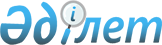 О внесении изменений и дополнений в постановление Правительства Республики Казахстан от 14 сентября 2012 года № 1197 "Об утверждении Перечней товаров, облагаемых налогом на добавленную стоимость по нулевой ставке, реализуемых на территории специальной экономической зоны, полностью потребляемых при осуществлении деятельности, отвечающей целям создания специальных экономических зон"
					
			Утративший силу
			
			
		
					Постановление Правительства Республики Казахстан от 29 июля 2016 года № 444. Утратило силу постановлением Правительства Республики Казахстан от 4 декабря 2018 года № 802
      Сноска. Утратило силу постановлением Правительства РК от 04.12.2018 № 802.
      Правительство Республики Казахстан ПОСТАНОВЛЯЕТ:
      1. Внести в постановление Правительства Республики Казахстан от 14 сентября 2012 года № 1197 "Об утверждении Перечней товаров, облагаемых налогом на добавленную стоимость по нулевой ставке, реализуемых на территории специальной экономической зоны, полностью потребляемых при осуществлении деятельности, отвечающей целям создания специальных экономических зон" (САПП Республики Казахстан, 2012 г., № 71, ст. 1029) следующие изменения и дополнения:
      1) в заголовок внесены изменения на казахском языке, текст на русском языке не изменяется;
      2) в пункте 1:
      в подпункты 1), 2), 3), 4), 5) и 6) внесены изменения на казахском языке, текст на русском языке не изменяется;
      подпункт 6) изложить в следующей редакции:
      "6) перечень товаров, облагаемых налогом на добавленную стоимость по нулевой ставке, реализуемых на территорию специальной экономической зоны, полностью потребляемых при осуществлении деятельности, отвечающей целям создания специальной экономической зоны "Бурабай";";
      дополнить подпунктами 7), 8), 9) и 10) следующего содержания:
      "7) перечень товаров, облагаемых налогом на добавленную стоимость по нулевой ставке, реализуемых на территории специальной экономической зоны, полностью потребляемых при осуществлении деятельности, отвечающей целям создания специальной экономической зоны "Павлодар";
      8) перечень товаров, облагаемых налогом на добавленную стоимость по нулевой ставке, реализуемых на территории специальной экономической зоны, полностью потребляемых при осуществлении деятельности, отвечающей целям создания специальной экономической зоны "Сарыарка";
      9) перечень товаров, облагаемых налогом на добавленную стоимость по нулевой ставке, реализуемых на территории специальной экономической зоны, полностью потребляемых при осуществлении деятельности, отвечающей целям создания специальной экономической зоны "Хоргос – Восточные ворота";
      10) перечень товаров, облагаемых налогом на добавленную стоимость по нулевой ставке, реализуемых на территории специальной экономической зоны, полностью потребляемых при осуществлении деятельности, отвечающей целям создания специальной экономической зоны "Химический парк Тараз".";
      3) в перечне товаров, облагаемых налогом на добавленную стоимость по нулевой ставке, реализуемых на территории специальной экономической зоны, полностью потребляемых при осуществлении деятельности, отвечающей целям создания специальной экономической зоны "Астана – новый город", утвержденном указанным постановлением:
      в заголовок внесены изменения на казахском языке, текст на русском языке не изменяется;
      после строки:
      "
      "
           дополнить строками следующего содержания:
      "
      ";
           4) в перечне товаров, облагаемых налогом на добавленную стоимость по нулевой ставке, реализуемых на территории специальной экономической зоны, полностью потребляемых при осуществлении деятельности, отвечающей целям создания специальной экономической зоны "Морпорт Актау", утвержденном указанным постановлением:
           в заголовок внесены изменения на казахском языке, текст на русском языке не изменяется;
           после строки:
      "
      "
           дополнить строками следующего содержания:
      "
                                                                     ";
      5) в перечне товаров, облагаемых налогом на добавленную стоимость по нулевой ставке, реализуемых на территории специальной экономической зоны, полностью потребляемых при осуществлении деятельности, отвечающей целям создания специальной экономической зоны "Парк инновационных технологий", утвержденном указанным постановлением:
      в заголовок внесены изменения на казахском языке, текст на русском языке не изменяется;
      6) в перечне товаров, облагаемых налогом на добавленную стоимость по нулевой ставке, реализуемых на территории специальной экономической зоны, полностью потребляемых при осуществлении деятельности, отвечающей целям создания специальной экономической зоны "Оңтүстік", утвержденном указанным постановлением:
      в заголовок внесены изменения на казахском языке, текст на русском языке не изменяется;
      после строки:
      "
                                                                           "
      дополнить строками следующего содержания:
      "
                                                                     ";
      после строки:
      "
                                                                       "
      дополнить строками следующего содержания:
      "
                                                                      ";
      после строки:
      "
                                                                       "
      дополнить строками следующего содержания:
      "
                                                                      ";
      после строки:
      "
                                                                      "
      дополнить строками следующего содержания:
      "
                                                                    ";
      после строки:
      "
      "
           дополнить строками следующего содержания:
      "
                                                                    ";
      после строки:
      "
                                                                      "
      дополнить строками следующего содержания:
      "
      ";
           после строки:
      "
      "
           дополнить строками следующего содержания:
      "
                                                                    ";
      после строки:
      "
                                                                     "
      дополнить строками следующего содержания:
      "
                                                                    ";
      после строки:
      "
                                                                       "
      дополнить строками следующего содержания:
      "
      ";
           после строки:
      "
      "
           дополнить строками следующего содержания:
      "
      ";
           7) в перечне товаров, облагаемых налогом на добавленную стоимость по нулевой ставке, реализуемых на территории специальной экономической зоны, полностью потребляемых при осуществлении деятельности, отвечающей целям создания специальной экономической зоны "Национальный индустриальный нефтехимический технопарк", утвержденном указанным постановлением:
           в заголовок внесены изменения на казахском языке, текст на русском языке не изменяется;
           8) в перечне товаров, облагаемых налогом на добавленную стоимость по нулевой ставке, реализуемых на территории специальной экономической зоны, полностью потребляемых при осуществлении деятельности, отвечающей целям создания специальной экономической зоны "Бурабай", утвержденном указанным постановлением:
           в заголовок внесены изменения на казахском языке, текст на русском языке не изменяется;
           9) дополнить перечнем товаров, облагаемых налогом на добавленную стоимость по нулевой ставке, реализуемых на территории специальной экономической зоны, полностью потребляемых при осуществлении деятельности, отвечающей целям создания специальной экономической зоны "Павлодар", согласно приложению 1 к настоящему постановлению;
           10) дополнить перечнем товаров, облагаемых налогом на добавленную стоимость по нулевой ставке, реализуемых на территории специальной экономической зоны, полностью потребляемых при осуществлении деятельности, отвечающей целям создания специальной экономической зоны "Сарыарка", согласно приложению 2 к настоящему постановлению;
           11) дополнить перечнем товаров, облагаемых налогом на добавленную стоимость по нулевой ставке, реализуемых на территории специальной экономической зоны, полностью потребляемых при осуществлении деятельности, отвечающей целям создания специальной экономической зоны "Хоргос – Восточные ворота", согласно приложению 3 к настоящему постановлению;
           12) дополнить перечнем товаров, облагаемых налогом на добавленную стоимость по нулевой ставке, реализуемых на территории специальной экономической зоны, полностью потребляемых при осуществлении деятельности, отвечающей целям создания специальной экономической зоны "Химический парк Тараз", согласно приложению 4 к настоящему постановлению.
      2. Настоящее постановление вводится в действие по истечении десяти календарных дней после дня его первого официального опубликования. Перечень
товаров, облагаемых налогом на добавленную стоимость по нулевой
ставке, реализуемых на территории специальной экономической
зоны, полностью потребляемых при осуществлении деятельности,
отвечающей целям создания специальной
экономической зоны "Павлодар" Перечень
товаров, облагаемых налогом на добавленную стоимость по нулевой
ставке, реализуемых на территории специальной
экономической зоны, полностью потребляемых при осуществлении
деятельности, отвечающей целям создания специальной
экономической зоны "Сарыарка" Перечень
товаров, облагаемых налогом на добавленную стоимость по нулевой
ставке, реализуемых на территории специальной экономической
зоны, полностью потребляемых при осуществлении деятельности,
отвечающей целям создания специальной экономической зоны
"Хоргос-Восточные ворота"
      Примечание: * - в соответствии с проектно-сметной документацией Перечень
товаров, облагаемых налогом на добавленную стоимость по нулевой
ставке, реализуемых на территории специальной экономической
зоны, полностью потребляемых при осуществлении деятельности,
отвечающей целям создания специальной экономической зоны
"Химический парк "Тараз"
      Примечание: * - в соответствии с проектно-сметной документацией
					© 2012. РГП на ПХВ «Институт законодательства и правовой информации Республики Казахстан» Министерства юстиции Республики Казахстан
				
7108 20 000 9
– – прочее
71
Жемчуг природный или культивированный, драгоценные или полудрагоценные камни, драгоценные металлы, металлы, плакированные драгоценными металлами, и изделия из них; бижутерия; монеты
7110
Платина необработанная или полуобработанная, или в виде порошка:
- платина: 
7110 11 000
- - необработанная или в виде порошка:
7110 11 000 1
- - - в слитках с содержанием не менее 999,5 частей платины на 1000 частей сплава 
7110 19 100 0
- - - прутки, проволока и профили; пластины; листы и полосы или ленты толщиной более 0,15 мм, не считая любой основы
7110 19 800 1
- - - - трубы, трубки и пустотелые болванки; тонкие листы и полосы (фольга) толщиной не более 0,15 мм, не считая любой основы 
- палладий:
7110 21 000
- - необработанный или в виде порошка: 
7110 21 000 1
- - - в слитках с содержанием не менее 999,5 частей палладия на 1000 частей сплава
- родий
7110 31 000 0
- - необработанный или в виде порошка 
- иридий, осмий и рутений:
7110 41 000 0
- - необработанные или в виде порошка 
7112
Отходы и лом драгоценных металлов или металлов, плакированных драгоценными металлами; прочие отходы и лом, содержащие драгоценный металл или соединения драгоценных металлов, используемые главным образом для извлечения драгоценных металлов: 
7112 30 000 0
- зола, содержащая драгоценный металл или соединения драгоценного металла 
7112 91 000 0
- - золото, включая металл, плакированный золотом, но исключая отходы, содержащие другие драгоценные металлы 
7112 92 000 0
- - платина, включая металл, плакированный платиной, но исключая отходы, содержащие другие драгоценные металлы 
III. ЮВЕЛИРНЫЕ ИЗДЕЛИЯ, ИЗДЕЛИЯ ЗОЛОТЫХ И СЕРЕБРЯНЫХ ДЕЛ МАСТЕРОВ И ДРУГИЕ ИЗДЕЛИЯ
7113
Ювелирные изделия и их части из драгоценных металлов или металлов, плакированных драгоценными металлами: 
- из драгоценных металлов, имеющих или не имеющих гальванического покрытия, плакированных или не плакированных драгоценными металлами: 
7113 11 000 0
- - из серебра, имеющего или не имеющего гальванического покрытия, плакированного или не плакированного другими драгоценными металлами 
7113 19 000 0
- - из прочих драгоценных металлов, имеющих или не имеющих гальванического покрытия, плакированных или не плакированных драгоценными металлами
7113 20 000 0
- из недрагоценных металлов, плакированных драгоценными металлами
7114
Изделия золотых или серебряных дел мастеров и их части из драгоценных металлов или металлов, плакированных драгоценными металлами:
- из драгоценных металлов, имеющих или не имеющих гальванического покрытия, плакированных или не плакированных драгоценными металлами: 
7114 11 000 0
- - из серебра, имеющего или не имеющего гальванического покрытия, плакированного или не плакированного другими драгоценными металлами
7114 19 000 0
- - из прочих драгоценных металлов, имеющих или не имеющих гальванического покрытия, плакированных или не плакированных драгоценными металлами 
7114 20 000 0
- из недрагоценных металлов, плакированных драгоценными металлами
7115
Прочие изделия из драгоценных металлов или металлов, плакированных драгоценными металлами:
7115 10 000 0
- катализаторы в форме проволочной сетки или решетки из платины
2929 90 000 0
– прочие
X. ОРГАНО-HЕОРГАНИЧЕСКИЕ СОЕДИНЕНИЯ, ГЕТЕРОЦИКЛИЧЕСКИЕ СОЕДИНЕНИЯ, НУКЛЕИНОВЫЕ КИСЛОТЫ И ИХ СОЛИ, СУЛЬФОНАМИДЫ
2932
Соединения гетероциклические, содержащие лишь гетероатом(ы) кислорода:
– соединения, содержащие в структуре неконденсированное фурановое кольцо (гидрированное или негидрированное):
2932 11 000 0
– – тетрагидрофуран
2932 12 000 0
– – 2-фуральдегид (фурфурол)
2932 13 000 0
– – спирты фурфуриловый и тетрагидрофурфуриловый
2932 19 000 0
– – прочие
2932 20
– лактоны:
2932 20 100 0
– – фенолфталеин; 1-гидрокси-4-[1-(4-гидрокси-3-метоксикарбонил-1-нафтил)-3-оксо-1Н,3Н-бензо[де]изохромен-1-ил]-6-октадецилокси-2-нафтойная кислота; 3,-хлор-6,-циклогексиламиноспиро[изобензофуран-1(3Н),9,-ксантен]-3-он; 6,-(N-этил-n-толуидино)-2,-метилспиро[изобензофуран-1(3Н), 9,-ксантен]-3-он; метил-6-докосилокси-1-гидрокси-4-[1-(4-гидрокси-3-метил-1-фенантрил)-3-оксо-1Н,3Н-нафто[1,8-cd]пиран-1-ил]нафталин-2-карбоксилат
2932 20 200 0
– – гамма-бутиролактон
2932 20 900 0
– – прочие
2932 91 000 0 
– – изосафрол 
2932 92 000 0 
– – 1-(1,3-бензодиоксол-5-ил) пропан-2-он 
2932 93 000 0 
– – пиперональ 
2932 94 000 0 
– – сафрол 
2932 95 000 0 
– – тетрагидроканнабинолы (все изомеры) 
2932 99 000 0
– – прочие
2935 00 
Сульфонамиды:
2935 00 300 0
– 3-(1-[7-(гексадецилсульфониламино)-1Н-индол-3-ил]-3-оксо-1Н,3Н-нафто[1,8-cd]-пиран-1-ил)-N,N-диметил-1Н-индол-7-сульфонамид; метосулам (ISO)
2935 00 900 0
– прочие
XI. ПРОВИТАМИНЫ, ВИТАМИНЫ И ГОРМОНЫ
2936
Провитамины и витамины, природные или синтезированные (включая природные концентраты), их производные, используемые в основном в качестве витаминов, и смеси этих соединений, в том числе в любом растворителе:
– витамины и их производные в чистом виде:
2936 21 000 0
– – витамины A и их производные
2936 22 000
– – витамин B1 и его производные:
2936 22 000 1
– – – кокарбоксилаза
2936 22 000 9
– – – прочие
2936 23 000 0
– – витамин B2 и его производные
2936 24 000 0
– – кислота D- или DL-пантотеновая (витамин B3 или витамин B5), ее производные
2936 25 000 0
– – витамин B6 и его производные
2936 26 000 0
– – витамин B12 и его производные
2936 27 000 0
– – витамин C и его производные
2936 28 000 0
– – витамин E и его производные
2936 29 000
– – витамины прочие и их производные
2936 29 000 1 
– – – витамин B9 и его производные; витамин H и его производные
2936 29 000 9
– – – прочие
2936 90 000
– прочие, включая природные концентраты:
2936 90 000 1
– – природные концентраты витаминов
2936 90 000 2
– – – смеси витаминов, в том числе в любом растворителе
2937
Гормоны, простагландины, тромбоксаны и лейкотриены, природные или синтезированные; их производные и структурные аналоги, включающие цепочечные модифицированные полипептиды, используемые в основном в качестве гормонов:
– полипептидные гормоны, белковые гормоны и гликопротеиновые гормоны, их производные и структурные аналоги:
2937 11 000 0
– – соматотропин, его производные и структурные аналоги
2937 12 000 0
– – инсулин и его соли
– стероидные гормоны, их производные и структурные аналоги:
2937 21 000 0
– – кортизон, гидрокортизон, преднизон (дегидрокортизон) и преднизолон (дегидрогидрокортизон)
2937 22 000 0
– – галогенированные производные кортикостероидных гормонов
2937 23 000 0
– – эстрогены и прогестины
2937 29 000 0
– – прочие
2937 50 000 0
– простагландины, тромбоксаны и лейкотриены, их производные и структурные аналоги
XII. ГЛИКОЗИДЫ И АЛКАЛОИДЫ РАСТИТЕЛЬНОГО ПРОИСХОЖДЕНИЯ, ПРИРОДНЫЕ ИЛИ СИНТЕЗИРОВАННЫЕ, ИХ СОЛИ, ПРОСТЫЕ И СЛОЖНЫЕ ЭФИРЫ И ПРОЧИЕ ПРОИЗВОДНЫЕ
2938
Гликозиды, природные или синтезированные, их соли, простые и сложные эфиры и прочие производные:
2938 10 000 0
– рутозид (рутин) и его производные
2938 90 
– прочие:
2938 90 100 0
– – гликозиды наперстянки
2938 90 300 0
– – глицирризиновая кислота и глицирризинаты
2939
Алкалоиды растительного происхождения, природные или синтезированные, их соли, простые и сложные эфиры и прочие производные:
– алкалоиды опия и их производные; соли этих соединений:
2939 11 000 0
– – концентраты из маковой соломки; бупренорфин (INN), кодеин, дигидрокодеин (INN), этилморфин, эторфин (INN), героин, гидрокодон (INN), гидроморфон (INN), морфин, никоморфин (INN), оксикодон (INN), оксиморфон (INN), фолкодин (INN), тебакон (INN) и тебаин; соли этих соединений
2939 19 000 0
– – прочие
2939 20 000 0
– алкалоиды, выделенные из коры хинного дерева, и их производные; соли этих соединений
2939 30 000 0
– кофеин и его соли
– эфедрины и их соли:
2939 41 000 0
– – эфедрин и его соли
2939 42 000 0
– – псевдоэфедрин (INN) и его соли
2939 43 000 0
– – катин (INN) и его соли
2939 44 000 0
– – норэфедрин и его соли
2939 49 000 0
– – прочие
– теофиллин и аминофиллин (теофиллинэтилендиамин) и их производные; соли этих соединений:
2939 51 000 0
– – фенетиллин (INN) и его соли
2939 59 000 0
– – прочие
– алкалоиды спорыньи ржи и их производные; соли этих соединений:
2939 61 000 0
– – эргометрин (INN) и его соли
2939 62 000 0
– – эрготамин (INN) и его соли
2939 63 000 0
– – лизергиновая кислота и ее соли
2939 69 000 0
– – прочие
2939 91 000 0
– – кокаин, экгонин, левометамфетамин, метамфетамин (INN), рацемат метамфетамина; соли, сложные эфиры и их прочие производные
XIII. ОРГАНИЧЕСКИЕ СОЕДИНЕНИЯ ПРОЧИЕ
2940 00 000 0
Сахара химически чистые, кроме сахарозы, лактозы, мальтозы, глюкозы и фруктозы; простые эфиры сахаров, ацетали сахаров и сложные эфиры сахаров, их соли, кроме продуктов товарной позиции 2937, 2938 или 2939
2941
Антибиотики:
2941 10 000 0
– пенициллины и их производные, имеющие структуру пенициллановой кислоты; соли этих соединений
2941 20
– стрептомицины и их производные; соли этих соединений:
2941 20 300 0
– – дигидрострептомицин, его соли, сложные эфиры и гидраты
2941 20 800 
– – прочие: 
2941 20 800 1
– – – стрептомицин
2941 20 800 9
– – – прочие
2941 30 000
– тетрациклины и их производные; соли этих соединений:
2941 30 000 1
– – окситетрациклин
2941 30 000 2
– – тетрациклина гидрохлорид
2941 30 000 9
– – прочие
2941 40 000 
– хлорамфеникол и его производные; соли этих соединений:
2941 40 000 1
– – левомицетин
2941 40 000 9
– – прочие
2941 50 000
– эритромицин и его производные; соли этих соединений:
2941 50 000 1
– – эритромицин
2941 50 000 9
– – прочие
2941 90 000 1
– – канамицина сульфат
2941 90 000 2
– – линкомицин
30
Фармацевтическая продукция
3001
Железы и прочие органы, предназначенные для органотерапии, высушенные, измельченные или не измельченные в порошок; экстракты желез или прочих органов или их секретов, предназначенные для органотерапии; гепарин и его соли; прочие вещества человеческого или животного происхождения, подготовленные для использования в терапевтических или профилактических целях, в другом месте не поименованные или не включенные:
3001 20
– экстракты желез или прочих органов или их секретов:
3001 20 100 0 
– – человеческого происхождения 
3001 90 910 0
– – – гепарин и его соли
3001 90 980 0
– – – прочие
3002
Кровь человеческая; кровь животных, приготовленная для использования в терапевтических, профилактических или диагностических целях; сыворотки иммунные, фракции крови прочие и иммунологические продукты, модифицированные или немодифицированные, в том числе полученные методами биотехнологии; вакцины, токсины, культуры микроорганизмов (кроме дрожжей) и аналогичные продукты:
3002 10
– сыворотки иммунные, фракции крови прочие и иммунологические продукты, модифицированные или немодифицированные, в том числе полученные методами биотехнологии:
3002 10 100
– – сыворотки иммунные:
3002 10 100 1
– – – против яда змей
3002 10 100 9
– – – прочие
3002 10 910 0
– – – гемоглобин, глобулины крови и сывороточные глобулины
3002 10 950
– – – – человеческого происхождения:
3002 10 950 1
– – – – – факторы свертываемости крови
3002 10 950 9
– прочие
3002 20 000
– вакцины для людей:
3002 20 000 1
– – против краснухи
3002 20 000 2
– – против гепатита В
3002 20 000 9
– – прочие
3002 30 000 0
– вакцины ветеринарные
3002 90 100 0
– – кровь человеческая
3002 90 300 0
– – кровь животных, приготовленная для использования в терапевтических, профилактических или диагностических целях
3002 90 500 0
– – культуры микроорганизмов
3003
Лекарственные средства (кроме товаров товарной позиции 3002, 3005 или 3006), состоящие из смеси двух или более компонентов, для использования в терапевтических или профилактических целях, но не расфасованные в виде дозированных лекарственных форм или в формы или упаковки для розничной продажи:
3003 10 000 0
– содержащие пенициллины или их производные, имеющие структуру пенициллановой кислоты или содержащие стрептомицины или их производные
3003 20 000 0
– содержащие прочие антибиотики
– содержащие гормоны или прочие соединения товарной позиции 2937, но не содержащие антибиотиков:
3003 31 000 0
– – содержащие инсулин
3003 39 000 0
– – прочие
3003 40 000 0
– содержащие алкалоиды или их производные, но не содержащие гормоны или прочие соединения товарной позиции 2937 или антибиотики
3004
Лекарственные средства (кроме товаров товарной позиции 3002, 3005 или 3006), состоящие из смешанных или несмешанных продуктов, для использования в терапевтических или профилактических целях, расфасованные в виде дозированных лекарственных форм (включая лекарственные средства в форме трансдермальных систем) или в формы или упаковки для розничной продажи: 
3004 10 000
– содержащие пенициллины или их производные, имеющие структуру пенициллановой кислоты или содержащие стрептомицины или их производные:
3004 10 000 1
– – – содержащие в качестве основного действующего вещества только: ампициллина тригидрат или ампициллина натриевую соль, или бензилпенициллина соли и соединения, или карбенициллин, или оксациллин, или сулациллин (сультамициллин), или феноксиметилпенициллин
3004 10 000 4
– – – – расфасованные или представленные в виде дозированных лекарственных форм, но не упакованные для розничной продажи:
3004 10 000 6
– – – – содержащие в качестве основного действующего вещества только стрептомицина сульфат
3004 20 000 1
– – – содержащие в качестве основного действующего вещества только: амикацин или гентамицин, или гризеофульвин, или доксициклин, или доксорубицин, или канамицин, или кислоту фузидиевую и ее натриевую соль, или левомицетин (хлорамфеникол) и его соли, или линкомицин, или метациклин, или нистатин, или рифампицин, или цефазолин, или цефалексин, или цефалотин, или эритромицина основание
3004 20 000 3
– – – содержащие в качестве основного действующего вещества только эритромицина основание или канамицина сульфат
3004 20 000 9
– – – прочие
– содержащие гормоны или прочие соединения товарной позиции 2937, но не содержащие антибиотики:
3004 31 000 0
– – содержащие инсулин
3004 32 000
– – содержащие кортикостероидные гормоны, их производные или структурные аналоги:
3004 40 000
– содержащие алкалоиды или их производные, но не содержащие гормоны, прочие соединения товарной позиции 2937 или антибиотики:
3004 40 000 1
– – расфасованные в формы или упаковки для розничной продажи и содержащие в качестве основного действующего вещества только: кофеин-бензоат натрия или ксантинола никотинат, или папаверин, или пилокарпин, или теобромин, или теофиллин
3004 40 000 9
– – прочие
3004 50 000
– лекарственные средства прочие, содержащие витамины или другие соединения товарной позиции 2936:
3005
Вата, марля, бинты и аналогичные изделия (например, перевязочный материал, лейкопластыри, припарки), пропитанные или покрытые фармацевтическими веществами или расфасованные в формы или упаковки для розничной продажи, предназначенные для использования в медицине, хирургии, стоматологии или ветеринарии:
3005 10 000 0
– материал перевязочный адгезивный и прочие изделия, имеющие липкий слой
3005 90 
– прочие: 
3005 90 100 0
– – вата и изделия из ваты
– – – из текстильных материалов:
3005 90 310 0
– – – – марля и изделия из марли
3006
Фармацевтическая продукция, упомянутая в примечании 4 к данной группе:
3006 10
– кетгут хирургический стерильный, аналогичные стерильные материалы для наложения швов (включая стерильные рассасывающиеся хирургические или стоматологические нити) и стерильные адгезивные ткани для хирургического закрытия ран; ламинария стерильная и тампоны из ламинарии стерильные; стерильные рассасывающиеся хирургические или стоматологические кровоостанавливающие средства (гемостатики); стерильные хирургические или стоматологические адгезионные барьеры, рассасывающиеся или нерассасывающиеся:
3006 10 300
– – стерильные хирургические или стоматологические адгезионные барьеры, рассасывающиеся или нерассасывающиеся:
3006 10 300 1 
– – – из трикотажного полотна машинного или ручного вязания, кроме ворсового полотна 
3006 20 000 0
– реагенты для определения группы крови
3006 30 000 0
– препараты контрастные для рентгеногpафических обследований; реагенты диагностические, предназначенные для введения больным
3006 40 000 0
– цементы зубные и материалы для пломбирования зубов прочие; цементы, реконструирующие кость
3006 50 000 0
– сумки санитарные и наборы для оказания первой помощи
3006 60
– средства химические контрацептивные на основе гормонов, прочих соединений товарной позиции 2937 или спермицидов:
3006 60 100 
– – на основе гормонов или прочих соединений товарной позиции 2937
3006 70 000 0
– препараты в виде геля, предназначенные для использования в медицине или ветеринарии в качестве смазки для частей тела при хирургических операциях или физических исследованиях или в качестве связующего агента между телом и медицинскими инструментами
3006 91 000 0
– – приспособления, идентифицируемые как приспособления для стомического использования
3901
Полимеры этилена в первичных формах
3902 
Полимеры пропилена или прочих олефинов в первичных формах:
3902 10 000 0
– полипропилен
3902 20 000 0
– полиизобутилен
3902 30 000 0
– сополимеры пропилена
3902 90 100 0
– – А-В-А блок-сополимер полистирола, этиленбутиленового сополимера и полистирола, содержащий 35 мас.% или менее стирола, в одной из форм, упомянутых в примечании 6б к данной группе
3902 90 200 0
– – полибут-1-ен, сополимер бут-1-ена и этилена, содержащий 10 мас.% или менее этилена, или смесь полибут-1-ена с полиэтиленом и/или полипропиленом, содержащая 10 мас.% или менее полиэтилена и/или 25 мас.% или менее полипропилена, в одной из форм, упомянутых в примечании 6б к данной группе
3905
Полимеры винилацетата или прочих сложных виниловых эфиров, в первичных формах; прочие винильные полимеры в первичных формах:
– поливинилацетат:
3905 12 000 0
– – в виде водных дисперсий
– cополимеры винилацетата:
3905 21 000 0
– – в виде водных дисперсий
3905 30 000 0
Спирт поливиниловый, содержащий или не содержащий негидрилизованные ацитатные группы
3905 91 000 0
– – сополимеры
3905 99 100 0
– – – поливинилформаль в одной из форм, упомянутых в примечании 6б к данной группе, с молекулярной массой 10 000 или более, но не более 40 000 и содержащий: 9,5 мас.% или более, но не более 13 мас.% ацетильных групп, в пересчете на винилацетат, и 5 мас.% или более, но не более 6,5 мас.% гидроксильных групп, в пересчете на виниловый спирт
3905 99 901 0
– – – – поливинилпирролидон
3918*
Покрытия для пола из пластмасс, самоклеящиеся или несамоклеящиеся, в рулонах или пластинах; покрытия для стен или потолков из пластмасс, указанные в примечании 9 к данной группе
3920
Плиты, листы, пленка и полосы или ленты прочие, из пластмасс, непористые и неармированные, неслоистые, без подложки и не соединенные аналогичным способом с другими материалами из полимеров этилена
3920 10
– из полимеров этилена:
– – толщина не более 0,125 мм:*
3920 10 240 0
– – – – – растягивающаяся пленка
3920 30 000 0
– из полимеров стирола
5402
Нити комплексные синтетические (кроме швейных ниток), не расфасованные для розничной продажи, включая синтетические мононити линейной плотности менее 67 дтекс
– нити высокой прочности нейлоновые или из других полиамидов:
5402 11 000 0
– – из арамидов
5402 20 000
– нити высокой прочности полиэфирные:
5402 20 000 1
– – окрашенные в массе
– текстурированные нити:
5402 31 000 0
– – нейлоновые или из других полиамидов, линейной плотности одиночной нити не более 50 текс
5402 32 000 0
– – нейлоновые или из других полиамидов, линейной плотности одиночной нити более 50 текс
5402 33 000 0
– – полиэфирные
5402 34 000 0
– – полипропиленовые
– нити прочие одиночные, некрученые или с круткой не более 50 кр/м:
5402 44 000 0
– – эластомерные
5402 45 000 0
– – прочие, нейлоновые или из других полиамидов
5402 46 000 0
– – прочие, полиэфирные, частично ориентированные
5402 47 000 0
– – прочие полиэфирные
5402 48 000 0
– – прочие полипропиленовые
– нити прочие одиночные, с круткой более 50 кр/м:
5402 51 000 0
– – нейлоновые или из других полиамидов
5402 52 000 0
– – полиэфирные
5402 59 100 0
– – – полипропиленовые
– нити прочие многокруточные (крученые) или однокруточные:
5402 61 000 0
– – нейлоновые или из других полиамидов
5402 62 000 0
– – полиэфирные
5402 69 100 0
– – – полипропиленовые
5603
Нетканые материалы, пропитанные или непропитанные, с покрытием или без покрытия, дублированные и недублированные
– из химических нитей:
5603 11
– – с поверхностной плотностью не более 25 г/м2:
5603 11 100 0
– – – с покрытием
5603 12
– – с поверхностной плотностью более 25 г/м2, но не более 70 г/м2:
5603 12 100 0
– – – с покрытием
5603 13
– – с поверхностной плотностью более 70 г/м2, но не более 150 г/м2:
5603 13 100 0
– – – с покрытием
5603 14
– – с поверхностной плотностью более 150 г/м2:
5603 14 100
– – – с покрытием:
5603 14 100 1
– – – – клеенка столовая с поливинилхлоридным покрытием на основе из нетканых материалов
5603 91
– – с поверхностной плотностью не более 25 г/м2:
5603 91 100 0
– – – с покрытием
5603 92
– – с поверхностной плотностью более 25 г/м2, но не более 70 г/м2:
5603 92 100 0
– – – с покрытием
5603 93
– – с поверхностной плотностью более 70 г/м2, но не более 150 г/м2:
5603 93 100 0
– – – с покрытием
5603 94
– – с поверхностной плотностью более 150 г/м2:
5603 94 100
– – – с покрытием:
5603 94 100 1
– – – – клеенка столовая с поливинилхлоридным покрытием на основе из нетканых материалов
84 24 10 000 0
8424 20 000 0
8424 30
8424 81 100 0
8424 81 300 0
8424 89 000
8424 90 000 0
Механические устройства (с ручным управлением или без него) для метания, разбрызгивания или распыления жидкостей или порошков; огнетушители заряженные или незаряженные; пулверизаторы и аналогичные устройства; пароструйные или пескоструйные и аналогичные метальные устройства
8428
Машины и устройства для подъема, перемещения, погрузки или разгрузки (например, лифты, эскалаторы, конвейеры, канатные дороги) прочие:
8428 20
– пневматические подъемники и конвейеры:
8428 20 800 1
– – – для транспортировки текстильных волокон
8443
Машины печатные, используемые для печати посредством пластин, цилиндров и других печатных форм товарной позиции 8442; прочие принтеры, копировальные аппараты и факсимильные аппараты, объединенные или необъединенные; их части и принадлежности
– машины печатные, используемые для печати посредством пластин, цилиндров и других печатных форм товарной позиции 8442:
8443 19 200
– – – для печати на текстильных материалах:
8446
Станки ткацкие
8446 10 000 0
– для изготовления тканей шириной не более 30 см
– челночные для изготовления тканей шириной более 30 см:
8446 21 000 0
– – с приводом от двигателя
8446 30 000 0
– бесчелночные для изготовления тканей шириной более 30 см
8451
Оборудование (кроме машин товарной позиции 8450) для промывки, чистки, отжима, сушки, глажения, прессования (включая прессы для термофиксации материалов), беления, крашения, аппретирования, отделки, нанесения покрытия или пропитки пряжи, тканей или готовых текстильных изделий и машины для нанесения пасты на тканую или другую основу, используемые в производстве напольных покрытий, таких как линолеум; машины для наматывания, разматывания, складывания, резки или прокалывания текстильных тканей
8451 10 000 0
– машины для сухой чистки
8451 30
– гладильные машины и прессы (включая прессы для термофиксации материалов):
– – с электрическим нагревом, мощностью:
8451 30 100 0
– – – не более 2500 Вт
8451 30 300 0
– – – более 2500 Вт
8451 40 000
– машины для промывки, беления или крашения:
8451 40 000 1
– – для промывки шерсти
8451 40 000 2
– – для крашения пряжи
8451 50 000 0
– машины для наматывания, разматывания, складывания, резки или прокалывания текстильных тканей
8451 80
– оборудование прочее:
8451 80 100 0
– – машины, используемые в производстве линолеума или других напольных покрытий для нанесения пасты на тканую или другую основу
8451 80 300
– – машины для отделки:
8451 80 300 1
– – – стригальные машины для стрижки ворса
8451 80 800 1
– – – газоопальные машины для обработки тканей с рабочей шириной не менее 180 см
8452
Машины швейные, кроме машин для сшивания книжных блоков товарной позиции 8440; мебель, основания и футляры, предназначенные специально для швейных машин; иглы для швейных машин
– – швейные машины (только с закрытым стежком) с головками, масса которых не более 16 кг без двигателя или 17 кг с двигателем; головки швейных машин (только с закрытым стежком) массой не более 16 кг без двигателя или 17 кг с двигателем:
8452 10 110 0
– – – швейные машины стоимостью (без рам, столиков или тумбочек) более 65 евро
8452 10 900 0
– – швейные машины прочие и головки швейных машин прочие
– швейные машины прочие:
8452 21 000 0
– – автоматические
8452 30
– иглы для швейных машин:
8452 30 100 0
– – с единственной плоской гранью на хвостовике
8452 90 000
– мебель, основания и футляры, предназначенные специально для швейных машин, и их части; части швейных машин прочие:
8452 90 000 1
– – мебель, основания и футляры, предназначенные специально для швейных машин, и их части
8452 90 000 2
– – части швейных машин прочие
Премьер-Министр
Республики Казахстан
К. МасимовПриложение 1
к постановлению Правительства
Республики Казахстан
от 29 июля 2016 года № 444
Утвержден
постановлением Правительства
Республики Казахстан
от 14 сентября 2012 года № 1197
Код ТН ВЭД
Наименование позиции
1
2
2501 00
Соль (включая соль столовую и денатурированную) и хлорид натрия чистый, растворенные или не растворенные в воде, или содержащие или не содержащие добавки агентов, препятствующих слипанию или обеспечивающих сыпучесть; вода морская:
2501 00 100 0
- поваренная соль (включая соль столовую и денатурированную) и хлорид натрия чистый, растворенные или не растворенные в воде, или содержащие или не содержащие добавки агентов, препятствующих слипанию или обеспечивающих сыпучесть:
2501 00 310 0
- - для химических превращений (разделение натрия и хлора) с последующим использованием для производства других продуктов
2501 00 510 0
- - - денатурированная или для промышленных целей (включая очистку), кроме консервирования или приготовления пищевых продуктов для людей или корма для животных
2503 00
Сера всех видов, кроме серы сублимированной, осажденной и коллоидной:
2503 00 100 0
- сера сырая или нерафинированная
2504
Графит природный:
2504 10 000 0
- в виде порошка или чешуек
2505
Пески природные всех видов, окрашенные или неокрашенные, кроме металлоносных песков группы 26:
2505 10 000 0
- пески кремнистые и пески кварцевые
2506
Кварц (кроме песков природных); кварцит, грубо раздробленный или нераздробленный, распиленный или нераспиленный, или разделенный другим способом на блоки или плиты прямоугольной (включая квадратную) формы:
2506 10 000 0
- кварц
2506 20 000 0
- кварцит
2507 00
Каолин и глины каолиновые прочие, кальцинированные или некальцинированные:
2507 00 200 0
- каолин
2507 00 800 0
- глины каолиновые прочие
2509 00 000 0
Мел
2510
Фосфаты кальция природные, фосфаты алюминиево-кальциевые природные и мел фосфатный:
2510 10 000 0
- неразмолотые
2510 20 000 0
- размолотые
2511
Сульфат бария природный (барит); карбонат бария природный (витерит), кальцинированный или некальцинированный, кроме оксида бария товарной позиции 2816:
2511 10 000 0
- сульфат бария природный (барит)
2511 20 000 0
- карбонат бария природный (витерит)
2512 00 000 0
Земли инфузорные кремнистые (например, кизельгур, трепел и диатомит) и аналогичные кремнистые земли, кальцинированные или некальцинированные, с удельным весом 1 или менее
2517
Галька, гравий, щебень или дробленый камень, обычно используемые в качестве наполнителей бетона, балласта для шоссейных дорог или железнодорожных путей или другого балласта, галька, а также валуны и кремневый гравий, термически обработанные или необработанные; макадам из шлака, дросса или аналогичных промышленных отходов, включающий или не включающий материалы, указанные в первой части товарной позиции; гудронированный макадам; гранулы, крошка и порошок из камня товарной позиции 2515 или 2516, термически обработанные или необработанные:
2517 10
- галька, гравий, щебень или дробленый камень, обычно используемые в качестве наполнителей бетона, балласта для шоссейных дорог или железнодорожных путей или другого балласта, галька, а также валуны и кремневый гравий, термически обработанные или необработанные:
2517 10 100 0
- - галька, гравий, щебень
2517 10 200 0
- - известняк, доломит и прочие известняковые камни, разбитые или дробленые
2517 10 800 0
- - прочие
2519
Карбонат магния природный (магнезит); магнезия плавленая; магнезия обожженная до спекания (агломерированная), содержащая или не содержащая небольшое количество других оксидов, добавляемых перед агломерацией; прочие оксиды магния, с примесями или без примесей:
2519 10 000 0
- карбонат магния природный (магнезит)
2519 90 100 0
- - оксид магния, кроме кальцинированного природного карбоната магния
2519 90 300 0
- - магнезия обожженная до спекания (агломерированная)
2520
Гипс; ангидрит; гипсовые вяжущие (представляющие собой кальцинированный гипс или сульфат кальция), окрашенные или неокрашенные, содержащие или не содержащие небольшое количество ускорителей или замедлителей:
2520 10 000 0
- гипс; ангидрит
2520 20 000 0
- гипсовые вяжущие
2521 00 000 0
Флюс известняковый; известняк и прочий известняковый камень, используемый для изготовления извести или цемента
2522
Известь негашеная, гашеная и гидравлическая, кроме оксида и гидроксида кальция, указанных в товарной позиции 2825:
2522 10 000 0
- известь негашеная
2522 20 000 0
- известь гашеная
2522 30 000 0
- известь гидравлическая
2523
Портландцемент, цемент глиноземистый, цемент шлаковый, цемент суперсульфатный и аналогичные гидравлические цементы, неокрашенные или окрашенные, готовые или в форме клинкеров:
2523 10 000 0
- клинкеры цементные
- портландцемент:
2523 21 000 0
- - цемент белый, искусственно окрашенный или неокрашенный
2523 29 000 0
- - прочий
2523 30 000 0
- цемент глиноземистый
25 23 90 000 0 
- цементы гидравлические прочие
2528 00 000 0
Бораты природные и их концентраты (кальцинированные или некальцинированные), кроме боратов, выделенных из природных рассолов; борная кислота природная, содержащая не более 85 мас.% H3BO3 в пересчете на сухой продукт
2702
Лигнит или бурый уголь, агломерированный или неагломерированный, кроме гагата:
2702 10 000 0
– лигнит или бурый уголь, пылевидный или непылевидный, но неагломерированный
2702 20 000 0
– лигнит или бурый уголь, агломерированный
2703 00 000 0
Торф (включая торфяную крошку), агломерированный или неагломерированный
2704 00
Кокс и полукокс из каменного угля, лигнита или торфа, агломерированные или неагломерированные; уголь ретортный:
– кокс и полукокс из каменного угля:
2704 00 110 0
– – для производства электродов
2704 00 300 0
– кокс и полукокс из лигнита
2705 00 000 0
Газ каменноугольный, водяной, генераторный и аналогичные газы, кроме нефтяных газов и других газообразных углеводородов
2706 00 000 0
Смолы каменноугольные, буроугольные, торфяные и прочие минеральные смолы, обезвоженные или необезвоженные, частично ректифицированные или неректифицированные, включая "восстановленные" смолы
2707
Масла и другие продукты высокотемпературной перегонки каменноугольной смолы; аналогичные продукты, в которых масса ароматических составных частей превышает массу неароматических:
2707 10
– бензол:
2707 10 100 0
– – для использования в качестве топлива
2707 20
– толуол:
2707 20 100 0
– – для использования в качестве топлива
2707 30
– ксилол:
2707 30 100 0
– – для использования в качестве топлива
2707 40 000 0
– нафталин
2707 50
– смеси ароматических углеводородов прочие, 65 об.% которых или более (включая потери) перегоняется при температуре 250 С по методу ASTM D 86:
2707 50 100 0
– – для использования в качестве топлива
2707 91 000 0
– – масла креозотовые
– – – неочищенные масла:
2707 99 110 0
– – – – неочищенные легкие масла, 90 об.% которых или более перегоняется при температуре до 200 0С
2707 99 300 0
– – – осерненные легкие масла
2707 99 500 0
– – – основные продукты
2707 99 700 0
– – – антрацен
2707 99 800 0
– – – фенолы
2707 99 910 0
– – – – для получения продуктов товарной позиции 2803
2708
Пек и кокс пековый, полученные из каменноугольной смолы или прочих минеральных смол:
2708 10 000 0
– пек
2708 20 000
– кокс пековый:
2708 20 000 1
– – игольчатый
2709 00
Нефть сырая и нефтепродукты сырые, полученные из битуминозных пород:
2709 00 100
– газовый конденсат природный:
2709 00 100 1
– – газовый конденсат стабильный плотностью при 20 0С не менее 650 кг/м3, но не более 850 кг/м3 и с содержанием серы не более 1,0 мас.%9)
2709 00 900 1
– – нефть сырая плотностью при 20 0С не менее 906 кг/м3, но не более 967 кг/м3 и с содержанием серы не менее 1,98 мас.%, но не более 2,34 мас.% 8)
2709 00 900 2
– – нефть сырая плотностью при 20 0С не менее 694,7 кг/м3, но не более 980 кг/м3 и с содержанием серы не менее 0,04 мас.%, но не более 5 мас.% 10)
2709 00 900 3
– – нефть сырая плотностью при 20 0С не менее 694,7 кг/м3, но не более 887,6 кг/м3 и с содержанием серы не менее 0,04 мас.%, но не более 1,5 мас.% 8)
2709 00 900 4
– – – нефть сырая плотностью при 20 0С не менее 750 кг/м3, но не более 900 кг/м3 и с содержанием парафина не менее 4 мас.% 8)
2710
Нефть и нефтепродукты, полученные из битуминозных пород, кроме сырых; продукты, в другом месте не поименованные или не включенные, содержащие 70 мас.% или более нефти или нефтепродуктов, полученных из битуминозных пород, причем эти нефтепродукты являются основными составляющими продуктов; отработанные нефтепродукты:
2710 12
– – легкие дистилляты и продукты:
2710 12 110 0
– – – для специфических процессов переработки
2710 12 150 0
– – – для химических превращений в процессах, кроме указанных в подсубпозиции 2710 12 110 0
2710 12 210 0
– – – – – уайт-спирит
2710 12 900
– – – – – легкие дистилляты прочие:
2710 12 900 1
– – – – – – тримеры и тетрамеры пропилена
– – – средние дистилляты:
2710 19 110 0
– – – – для специфических процессов переработки
2710 19 150 0
– – – – для химических превращений в процессах, кроме указанных в подсубпозиции 2710 19 110 0
2710 19 310 0
– – – – – для специфических процессов переработки
2710 19 350 0
– – – – – для химических превращений в процессах, кроме указанных в подсубпозиции 2710 19 310 0
– – – – – для прочих целей:
2710 19 420 0
– – – – – – с содержанием серы не более 0,05 мас.%
2710 19 460 0
– – – – – – с содержанием серы более 0,05 мас.%, но не более 0,2 мас.%
2710 19 480 0
– – – – – – с содержанием серы более 0,2 мас.%
– – – – топливо жидкое:
2710 19 510 
– – – – – для специфических процессов переработки:
2710 19 510 1
– – – – – – мазуты
2710 19 550
– – – – – для химических превращений в процессах, кроме указанных в подсубпозиции 2710 19 510:
– – – – масла смазочные; масла прочие:
2710 19 710 0
– – – – – для специфических процессов переработки
2710 19 750 0
– – – – – для химических превращений в процессах, кроме указанных в подсубпозиции 2710 19 710 0
2710 19 820 0
– – – – – – моторные масла, компрессорное смазочное масло, турбинное смазочное масло
2710 19 840 0
– – – – – – жидкости для гидравлических целей
2710 19 860 0
– – – – – – светлые масла, вазелиновое масло
2710 19 880 0
– – – – – – масло для шестерен и масло для редукторов
2710 19 920 0
– – – – – – составы для обработки металлов, масла для смазывания форм, антикоррозионные масла
2710 19 940 0
– – – – – – электрические изоляционные масла
2710 19 980 0
– – – – – – прочие смазочные масла и прочие масла
2711
Газы нефтяные и углеводороды газообразные прочие:
– сжиженные:
2711 11 000 0
– – газ природный
2711 12
– – пропан:
– – – пропан чистотой не менее 99 %:
2711 12 110 0
– – – – для использования в качестве топлива
2711 12 910 0
– – – – для специфических процессов переработки
2711 12 930 0
– – – – для химических превращений в процессах, кроме указанных в подсубпозиции 2711 12 910 0
2711 13
– – бутаны:
2711 13 100 0
– – – для специфических процессов переработки
2711 13 300 0
– – – для химических превращений в процессах, кроме указанных в подсубпозиции 2711 13 100 0
2711 14 000 
– – этилен, пропилен, бутилен и бутадиен
– в газообразном состоянии:
2711 21 000 0
– – газ природный
2712
Вазелин нефтяной; парафин, воск нефтяной микрокристаллический, гач парафиновый, озокерит, воск буроугольный, воск торфяной, прочие минеральные воски и аналогичные продукты, полученные в результате синтеза или других процессов, окрашенные или неокрашенные:
2712 10
– вазелин нефтяной:
2712 10 100 0
– – сырой
2712 20
– парафин с содержанием масел менее 0,75 мас.%:
2712 20 100 0
– – парафин синтетический с молекулярной массой 460 и более, но не более 1560
– – озокерит, воск буроугольный или воск торфяной (природные продукты):
– – – сырые:
2712 90 310 0
– – – – для специфических процессов переработки
2712 90 330 0
– – – – для химических превращений в процессах, кроме указанных в подсубпозиции 2712 90 310 0
2713
Кокс нефтяной, битум нефтяной и прочие остатки от переработки нефти или нефтепродуктов, полученных из битуминозных пород:
– кокс нефтяной:
2713 11 000 0
– – некальцинированный
2713 12 000
– – кальцинированный:
2713 12 000 1
– – – игольчатый
2713 20 000 0
– битум нефтяной
2713 90
– прочие остатки от переработки нефти или нефтепродуктов, полученных из битуминозных пород:
2713 90 100 0
– – для получения продуктов товарной позиции 2803
2714
Битум и асфальт, природные; сланцы битуминозные или нефтеносные и песчаники битуминозные; асфальтиты и асфальтовые породы:
2714 10 000 0
– сланцы битуминозные или нефтеносные и песчаники битуминозные
2715 00 000 0
Смеси битумные на основе природного асфальта, природного битума, нефтяного битума, минеральных смол или пека минеральных смол (например, битумные мастики, асфальтовые смеси для дорожных покрытий)
2716 00 000 0
Электроэнергия
2801
Фтор, хлор, бром и йод:
2801 10 000 0
– хлор
2801 20 000 0
– йод
2801 30
– фтор; бром:
2801 30 100 0
– – фтор
2801 30 900 0
– – бром
2802 00 000 0
Сера сублимированная или осажденная; сера коллоидная
2803 00 000 0
Углерод (сажи и прочие формы углерода, в другом месте не поименованные или не включенные)
2804
Водород, газы инертные и прочие неметаллы:
2804 10 000 0
– водород
– газы инертные:
2804 21 000 0
– – аргон
2804 29 100 0
– – – гелий
2804 30 000 0
– азот
2804 40 000 0
– кислород
2804 50
– бор; теллур:
2804 50 100 0
– – бор
2804 50 900 0
– – теллур
– кремний:
2804 61 000 0
– – содержащий не менее 99,99 мас.% кремния
2804 70 00
– фосфор:
2804 70 001 0
– – фосфор желтый ("белый")
2804 70 002 0
– – фосфор красный
2804 80 000 0
– мышьяк
2804 90 000 0
– селен
2805
Металлы щелочные или щелочно-земельные; металлы редкоземельные, скандий и иттрий в чистом виде, в смесях или сплавах; ртуть:
– металлы щелочные или щелочно-земельные:
2805 11 000 0
– – натрий
2805 12 000 0
– – кальций
2805 19 100 0
– – – стронций и барий
2805 30
– металлы редкоземельные, скандий и иттрий в чистом виде, в смесях или сплавах:
2805 30 100 0
– – смеси или сплавы
2805 40
– ртуть:
2805 40 100 0
– – во флягах нетто-массой 34,5 кг (стандартная масса), ценой на условиях FOB за каждую флягу не более 224 евро
2806
Хлорид водорода (кислота соляная); кислота хлорсульфоновая:
2806 10 000 0
– хлорид водорода (кислота соляная)
2806 20 000 0
– хлорсульфоновая кислота
2807 00
Серная кислота; олеум:
2807 00 100 0
– серная кислота
2807 00 900 0
– олеум
2808 00 000 0
Азотная кислота; сульфоазотные кислоты
2809
Пентаоксид дифосфора; фосфорная кислота; полифосфорные кислоты определенного или неопределенного химического состава:
2809 10 000 0
– пентаоксид дифосфора
2809 20 000 0
– фосфорная кислота и полифосфорные кислоты
2810 00
Оксиды бора; кислоты борные:
2810 00 100 0
– триоксид дибора
2811
Кислоты неорганические прочие и соединения неметаллов с кислородом неорганические прочие:
– кислоты неорганические прочие:
2811 11 000 0
– – фторид водорода (кислота плавиковая)
2811 19 100 0
– – – бромид водорода (бpомистоводоpодная кислота)
2811 19 200 0
– – – цианид водорода (цианистоводородная кислота)
– соединения неметаллов с кислородом неорганические прочие:
2811 21 000 0
– – диоксид углерода
2811 22 000 0
– – диоксид кремния
2811 29 050 0
– – – диоксид серы
2811 29 100 0
– – – триоксид серы (серный ангидрид); триоксид димышьяка
2811 29 300 0
– – – оксиды азота
2812
Галогениды и галогенид оксиды неметаллов:
2812 10
– хлориды и оксид хлориды:
– – фосфоpа:
2812 10 110 0
– – – оксид трихлорид фосфора (хлористый фосфорил)
2812 10 150 0
– – – фосфора трихлорид
2812 10 160 0
– – – фосфора пентахлорид
2812 10 910 0
– – – дихлорид дисеры
2812 10 930 0
– – – дихлорид серы
2812 10 940 0
– – – фосген (карбонилхлорид)
2812 10 950 0
– – – дихлорид тионила (тионилхлорид)
2813
Сульфиды неметаллов; трисульфид фосфора технический:
2813 10 000 0
– дисульфид углерода
2813 90 100 0
– – сульфиды фосфора, трисульфид фосфора технический
2814
Аммиак, безводный или в водном растворе:
2814 10 000 0
– аммиак безводный
2814 20 000 0
– аммиак в водном растворе
2815
Гидроксид натрия (сода каустическая); гидроксид калия (едкое кали); пероксиды натрия или калия:
– гидpоксид натpия (сода каустическая):
2815 11 000 0
– – в твердом виде
2815 12 000 0
– – в водном растворе (щелок натровый или сода жидкая)
2815 20 000 0
– гидроксид калия (едкое кали)
2815 30 000 0
– пероксиды натрия или калия
2816
Гидроксид и пероксид магния; оксиды, гидроксиды и пероксиды стронция или бария:
2816 10 000 0
– гидроксид и пероксид магния
2816 40 000 0
– оксиды, гидроксиды и пероксиды стронция или бария
2817 00 000 0
Оксид цинка; пероксид цинка
2818
Искусственный корунд определенного или неопределенного химического состава; оксид алюминия; гидроксид алюминия:
2818 10
– искусственный корунд определенного или неопределенного химического состава:
– – с содержанием оксида алюминия 98,5 мас.% или более:
2818 10 110 0
– – – с наличием менее 50 % от общей массы частиц размером более 10 мм
2818 10 190 0
– – – с наличием 50 % или более от общей массы частиц размером более 10 мм
– – с содержанием оксида алюминия менее 98,5 мас.%:
2818 10 910 0
– – – с наличием менее 50 % от общей массы частиц размером более 10 мм
2818 10 990 0
– – – с наличием 50 % или более от общей массы частиц размером более 10 мм
2818 20 000 0
– оксид алюминия, отличный от искусственного корунда
2818 30 000 0
– гидроксид алюминия
2819
Оксиды и гидроксиды хрома:
2819 10 000 0
– триоксид хрома
2819 90 100 0
– – диоксид хрома
2820
Оксиды марганца:
2820 10 000 0
– диоксид марганца
2820 90 100 0
– – оксид марганца, содержащий 77 мас.% или более марганца
2821
Оксиды и гидроксиды железа; красители минеральные, содержащие 70 мас.% или более химически связанного железа в пересчете на Fе2O3:
2821 10 000 0
– оксиды и гидроксиды железа
2821 20 000 0
– красители минеральные
2822 00 000 0
Оксиды и гидроксиды кобальта; оксиды кобальта технические
2823 00 000 0
Оксиды титана
2824
Оксиды свинца; сурик свинцовый (красный и оранжевый):
2824 10 000 0
– монооксид свинца (глет свинцовый, массикот)
2824 90 100 0
– – сурик свинцовый (красный и оранжевый)
2825
Гидразин и гидроксиламин и их неорганические соли; неорганические основания прочие; оксиды, гидроксиды и пероксиды металлов прочие:
2825 10 000 0
– гидразин и гидроксиламин и их неорганические соли
2825 20 000 0
– оксид и гидроксид лития
2825 30 000 0
– оксиды и гидроксиды ванадия
2825 40 000 0
– оксиды и гидроксиды никеля
2825 50 000 0
– оксиды и гидроксиды меди
2825 60 000 0
– оксиды германия и диоксид циркония
2825 70 000 0
– оксиды и гидроксиды молибдена
2825 80 000 0
– оксиды сурьмы
– – оксид, гидроксид и пероксид кальция:
2825 90 110 0
– – – гидроксид кальция чистотой 98 % или более в пересчете на сухое вещество, в форме частиц, из которых: не более 1 мас.% имеют размер более 75 мкм и не более 4 мас.% имеют размер менее 1,3 мкм 
2825 90 200 0
– – оксид и гидроксид бериллия
2825 90 400 0
– – оксиды и гидроксиды вольфрама
2825 90 600 0
– – оксид кадмия
2826
Фториды; фторосиликаты, фтороалюминаты и прочие комплексные соли фтора:
– фтоpиды:
2826 12 000 0
– – алюминия
2826 19 100 0
– – – аммония или натрия
2826 30 000 0
– гексафтороалюминат натрия (синтетический криолит)
2826 90 100 0
– – гексафтороцирконат дикалия
2827
Хлориды, хлорид оксиды и хлорид гидроксиды; бромиды и бромид оксиды; йодиды и йодид оксиды:
2827 10 000 0
– хлорид аммония
2827 20 000 0
– хлорид кальция
– хлориды прочие:
2827 31 000 0
– – магния
2827 32 000
– – алюминия:
2827 32 000 1
– – – безводный, с содержанием основного вещества не менее 98 мас.%
2827 35 000 0
– – никеля
2827 39 100 0
– – – олова
2827 39 200 0
– – – железа
2827 39 300 0
– – – кобальта
– хлорид оксиды и хлорид гидроксиды:
2827 41 000 0
– – меди
2827 49 100 0
– – – свинца
– бромиды и бромид оксиды:
2827 51 000 0
– – бромиды натрия или калия
2827 60 000 0
– йодиды и йодид оксиды
2828
Гипохлориты; гипохлорит кальция технический; хлориты; гипобромиты:
2828 10 000 0
– гипохлорит кальция технический и гипохлориты кальция прочие
2829
Хлораты и перхлораты; броматы и перброматы; йодаты и перйодаты:
– хлоpаты:
2829 11 000 0
– – натрия
2829 90 100 0
– – перхлораты
2829 90 400 0
– – броматы калия или натрия
2830
Сульфиды; полисульфиды определенного или неопределенного химического состава:
2830 10 000 0
– сульфиды натрия
2830 90 110 0
– – сульфиды кальция, сурьмы или железа
2831
Дитиониты и сульфоксилаты:
2831 10 000 0
– натрия
2832
Сульфиты; тиосульфаты:
2832 10 000 0
– сульфиты натрия
2832 20 000 0
– прочие сульфиты
2832 30 000 0
– тиосульфаты
2833
Сульфаты; квасцы; пероксосульфаты (персульфаты):
– сульфаты натрия:
2833 11 000 0
– – сульфат динатрия
– сульфаты прочие:
2833 21 000 0
– – магния
2833 22 000 0
– – алюминия
2833 24 000 0
– – никеля
2833 25 000 0
– – меди
2833 27 000 0
– – бария
2833 29 200 0
– – – кадмия; хрома; цинка
2833 29 300 0
– – – кобальта; титана
2833 29 600 0
– – – свинца
2833 30 000 0
– квасцы
2833 40 000 0
– пероксосульфаты (персульфаты)
2834
Нитриты; нитраты:
2834 10 000 0
– нитриты
– нитраты:
2834 21 000 0
– – калия
2834 29 200 0
– – – бария; бериллия; кадмия; кобальта; никеля; свинца
2834 29 400 0
– – – меди
2835
Фосфинаты (гипофосфиты), фосфонаты (фосфиты) и фосфаты; полифосфаты определенного или неопределенного химического состава:
2835 10 000 0
– фосфинаты (гипофосфиты) и фосфонаты (фосфиты)
– фосфаты:
2835 22 000 0
– – моно- или динатpия
2835 24 000 0
– – калия
2835 25 000 0
– – водоpодфосфат кальция (фосфат дикальция)
2835 26 000 0
– – фосфаты кальция прочие
2835 29 100 0
– – – тpиаммония
2835 29 300 0
– – – тpинатрия
– полифосфаты:
2835 31 000 0
– – трифосфат натрия (триполифосфат натрия)
2836
Карбонаты; пероксокарбонаты (перкарбонаты); карбонат аммония технический, содержащий карбамат аммония:
2836 20 000 0
– карбонат динатрия
2836 30 000 0
– водоpодкаpбонат натрия (бикарбонат натрия)
2836 40 000 0
– карбонаты калия
2836 50 000 0
– карбонат кальция
2836 60 000 0
– карбонат бария
2836 91 000 0
– – карбонаты лития
2836 92 000 0
– – карбонат стронция
– – – карбонаты:
2836 99 110 0
– – – – магния; меди
2836 99 900 0
– – – пероксокарбонаты (перкарбонаты)
2837
Цианиды, цианид оксиды, цианиды комплексные:
– цианиды и цианид оксиды:
2837 11 000 0
– – натрия
2837 20 000 0
– цианиды комплексные
2839
Силикаты; силикаты щелочных металлов технические:
– натрия:
2839 11 000 0
– – метасиликаты натрия
2839 90 100 0
– – калия
2840
Бораты; пероксобораты (пербораты):
– тетраборат динатрия (бура очищенная):
2840 11 000 0
– – безводный
2840 19
– – прочий:
2840 19 100 0
– – – пентагидрат тетрабората динатрия
2840 20
– бораты прочие:
2840 20 100 0
– – бораты натрия безводные
2840 30 000 0
– пероксобораты (пербораты)
2841
Соли оксометаллических или пероксометаллических кислот:
2841 30 000 0
– дихромат натрия
2841 50 000 0
– хроматы и дихроматы прочие; пероксохроматы
– манганиты, манганаты и перманганаты:
2841 61 000 0
– – перманганат калия
2841 70 000 0
– молибдаты
2841 80 000 0
– вольфраматы
2841 90 300 0
– – цинкаты и ванадаты
2842
Соли неорганических кислот или пероксокислот (включая алюмосиликаты определенного или неопределенного химического состава), кроме азидов, прочие:
2842 10 000
– силикаты двойные или комплексные, включая алюмосиликаты определенного или неопределенного химического состава:
2842 90 100 0
– – соли, двойные соли или комплексные соли селеновой или теллуровой кислот
2843
Металлы драгоценные в коллоидном состоянии; соединения неорганические или органические драгоценных металлов, определенного или неопределенного химического состава; амальгамы драгоценных металлов:
2843 10
– металлы драгоценные в коллоидном состоянии:
2843 10 100 0
– – серебро
– соединения серебра:
2843 21 000 0
– – нитрат серебра
2843 30 000 0
– соединения золота
2843 90
– соединения прочие; амальгамы:
2843 90 100 0
– – амальгамы
2844 10 500 0
– – феppо-уpан
– – плутоний и его соединения; сплавы, дисперсии (включая металлокерамику), продукты и смеси керамические, содержащие плутоний или соединения этих продуктов:
– – – смеси урана и плутония:
2844 20 510 0
– – – – феppо-уpан
2844 30
– уран, обедненный ураном-235, и его соединения; торий и его соединения; сплавы, дисперсии (включая металлокерамику), продукты и смеси керамические, содержащие уран, обедненный ураном-235, торий или соединения этих продуктов:
– – уран, обедненный ураном-235; сплавы, дисперсии (включая металлокерамику), продукты и смеси керамические, содержащие уран, обедненный ураном-235, или соединения этого продукта:
2844 30 110 0
– – – металлокерамика
– – торий; сплавы, дисперсии (включая металлокерамику), продукты и смеси керамические, содержащие торий, или соединения этого продукта:
2844 30 510 0
– – – металлокерамика
– – – прочий:
2844 30 550 0
– – – – необработанный, отходы и лом
– – – – обработанный:
2844 30 610 0
– – – – – бруски, прутки, уголки, формы и профили, листы, полосы или ленты
– – соединения урана, обедненного ураном-235, или тория, смешанные или не смешанные вместе:
2844 30 91
– – – тория или урана, обедненного уpаном-235, смешанные или не смешанные вместе, кроме солей тория:
2844 30 911 0
– – – – урана, обедненного уpаном-235
2844 40
– элементы радиоактивные, изотопы и соединения, кроме указанных в субпозиции 2844 10, 2844 20 или 2844 30; сплавы, дисперсии (включая металлокерамику), продукты и смеси керамические, содержащие эти элементы, изотопы или соединения; остатки радиоактивные:
2844 40 100 0
– – уран, полученный из уpана-233 и его соединений; сплавы, дисперсии (включая металлокерамику), продукты и смеси керамические и соединения, полученные из уpана-233, или соединения этого продукта
2844 40 200 0
– – – искусственные радиоактивные изотопы
2844 40 300 0
– – – соединения искусственных радиоактивных изотопов
2844 50 000 0
– отработанные (облученные) тепловыделяющие элементы (твэлы) ядерных реакторов
2845
Изотопы, кроме изотопов товарной позиции 2844; соединения неорганические или органические этих изотопов, определенного или неопределенного химического состава:
2845 10 000 0
– тяжелая вода (оксид дейтерия)
2845 90 100 0
– – дейтерий и его соединения; водород и его соединения, обогащенные дейтерием; смеси и растворы, содержащие эти продукты
2846
Соединения, неорганические или органические, редкоземельных металлов, иттрия или скандия или смесей этих металлов:
2846 10 000 0
– соединения церия
2847 00 000 0
Пероксид водорода, отвержденный или не отвержденный мочевиной
2848 00 000 0
Фосфиды, определенного или неопределенного химического состава, за исключением феррофосфора
2849
Карбиды, определенного или неопределенного химического состава:
2849 10 000 0
– кальция
2849 20 000 0
– кремния
2849 90 100 0
– – бора
2849 90 300 0
– – вольфрама
2849 90 500 0
– – алюминия; хрома; молибдена; ванадия; тантала; титана
2850 00
Гидриды, нитриды, азиды, силициды и бориды, определенного или неопределенного химического состава, кроме соединений, являющихся карбидами товарной позиции 2849:
2850 00 200 0
– гидриды; нитриды
2850 00 600 0
– азиды; силициды
2850 00 900 0
– бориды
2852
Соединения ртути, неорганические или органические, определенного или неопределенного химического состава, кроме амальгам:
2852 10 000
– определенного химического состава:
2852 10 000 1
– – соли и сложные эфиры щавелевой кислоты
2852 90 000 1
– – силикаты ртути двойные или комплексные, включая алюмосиликаты, и продукты и препараты химические, химической или смежных отраслей промышленности (включая препараты, состоящие из смеси природных продуктов), в другом месте не поименованные или не включенные, для производства авиационных двигателей5)
2853 00
Соединения неорганические прочие (включая дистиллированную или кондуктометрическую воду и воду аналогичной чистоты); воздух жидкий (с удалением или без удаления инертных газов); воздух сжатый; амальгамы, кроме амальгам драгоценных металлов:
2853 00 100 0
– дистиллированная и кондуктометрическая вода и вода аналогичной чистоты
2853 00 300 0
– жидкий воздух (с удалением или без удаления инертных газов); сжатый воздух
2853 00 500 0
– хлористый циан
2901
Углеводороды ациклические:
2901 10 000 0
– насыщенные
– ненасыщенные:
2901 21 000 0
– – этилен
2901 22 000 0
– – пропен (пропилен)
2901 23 000 0
– – бутен (бутилен) и его изомеры
2901 24 000 0
– – бута-1,3-диен и изопрен
2901 24 000 1
– – – бута-1,3-диен
2901 24 000 2
– – –изопрен
2902
Углеводороды циклические:
– циклоалканы, циклоалкены и циклотерпены:
2902 11 000 0
– – циклогексан
2902 20 000 0
– бензол
2902 30 000 0
– толуол
– ксилолы:
2902 41 000 0
– – о-ксилол
2902 42 000 0
– – м-ксилол
2902 43 000 0
– – п-ксилол
2902 44 000 0
– – смеси изомеров ксилола
2902 50 000 0
– стирол
2902 60 000 0
– этилбензол
2902 70 000 0
– кумол
2903
Галогенированные производные углеводородов:
– насыщенные хлорированные производные ациклических углеводородов:
2903 11 000 0
– – хлорметан (метилхлорид) и хлорэтан (этилхлорид)
2903 12 000 0
– – дихлорметан (метиленхлорид)
2903 13 000 0
– – хлороформ (трихлорметан)
2903 14 000 0
– – четыреххлористый углерод
2903 15 000 0
– – этилендихлорид (ISO) (1,2-дихлорэтан)
2903 19 100 0
– – – 1,1,1-трихлорэтан (метилхлороформ)
– ненасыщенные хлорированные производные ациклических углеводородов:
2903 21 000 0
– – винилхлорид (хлорэтилен)
2903 22 000 0
– – трихлорэтилен
2903 23 000 0
– – тетрахлорэтилен (перхлорэтилен)
– фторированные, бромированные или йодированные производные ациклических углеводородов:
2903 31 000 0
– – этилендибромид (ISO) (1,2-дибромэтан)
– – – бромиды:
2903 39 110 0
– – – – бромметан (метилбромид)
2903 39 150 0
– – – – дибромметан
2903 39 900 0
– – – фториды и йодиды
– галогенированные производные ациклических углеводородов, содержащие два или более различных галогена:
2903 71 000 0
– – хлордифторметаны
2903 72 000 0
– – дихлортрифторэтаны
2903 73 000 0
– – дихлорфторэтаны
2903 74 000 0
– – хлордифторэтаны
2903 75 000 0
– – дихлорпентафторпропаны
2903 76
– – бромхлордифторметан, бромтрифторметан и дибромтетрафторэтаны:
2903 76 100 0
– – – бромхлордифторметан
2903 76 200 0
– - – бромтрифторметан
2903 76 900 0
– – – дибромтетрафторэтаны
2903 77
– – прочие, пергалогенированные только фтором и хлором:
2903 77 100 0
– - – трихлорфторметан
2903 77 200 0
– – – дихлордифторметан
2903 77 300 0
– – – трихлортрифторэтаны
2903 77 400 0
– – – дихлортетрафторэтаны
2903 77 500 0
– – – хлорпентафторэтан
2903 78 000 0
– – пергалогенированные производные прочие
– – – галогенированные, содержащие только фтор и хлор:
2903 79 110 0
– – – – метана, этана или пропана
– – – галогенированные, содержащие только фтор и бром:
2903 79 210 0
– – – – метана, этана или пропана
– галогенированные производные циклановых, цикленовых или циклотерпеновых углеводородов:
2903 81 000 0
– –1,2,3,4,5,6-гексахлорциклогексан (ГХГ (ISO)), включая линдан (ISO, INN)
2903 82 000 0
– – альдрин (ISO), хлордан (ISO) и гептахлор (ISO)
2903 89 100 0
– – – 1,2-дибром-4-(1,2-дибромэтил) циклогексан; тетрабромциклооктаны
– галогенированные производные ароматических углеводородов:
2903 91 000 0
– – хлорбензол, о-дихлорбензол и п-дихлорбензол
2903 92 000 0
– – гексахлорбензол (ISO) и ДДТ (ISO) (клофенотан (INN), 1,1,1-трихлор-2,2-бис(п-хлорфенил)этан)
2903 99 100 0
– – – 2,3,4,5,6-пентабромэтилбензол
2904
Сульфированные, нитрованные или нитрозированные производные углеводородов, галогенированные или негалогенированные:
2904 10 000 0
– производные, содержащие только сульфогруппы, их соли и сложные этиловые эфиры
2904 20 000 0
– производные, содержащие только нитро-
или только нитрозогруппы
2904 90 400 0
– – трихлорнитрометан (хлорпикрин)
2905
Спирты ациклические и их галогенированные, сульфированные, нитрованные или нитрозированные производные:
– моноспирты насыщенные:
2905 11 000 0
– – метанол (спирт метиловый)
2905 12 000 0
– – пропан-1-ол (спирт пропиловый) и пропан-2-ол (спирт изопропиловый)
2905 13 000 0
– – бутан-1-ол (спирт н-бутиловый)
2905 14
– – бутанолы прочие:
2905 14 100 0
– – – 2-метилпропан-2-ол (трет-бутиловый спирт)
2905 16
– – октанол (спирт октиловый) и его изомеры:
2905 16 200 0
– – – октан-2-ол
2905 17 000 0
– – додекан-1-ол (спирт лауриловый), гексадекан-1-ол (спирт цетиловый) и октадекан-1-ол (спирт стеариловый)
– моноспирты ненасыщенные:
2905 22 000 0
– – спирты ациклические терпеновые
2905 29 100 0
– – – аллиловый спирт
– диолы:
2905 31 000 0
– – этиленгликоль (этандиол)
2905 32 000 0
– – пропиленгликоль (пропан-1,2-диол)
2905 39 200 0
– – – бутан-1,3-диол
2905 39 250 0
– – – бутан-1,4-диол
2905 39 300 0
– – – 2,4,7,9-тетраметилдек-5-ин-4,7-диол
– полиспирты прочие:
2905 41 000 0
– – 2-этил-2-(гидроксиметил) пропан-1,3-диол (триметилолпропан)
2905 42 000 0
– – пентаэритрит
2905 43 000 0
– – маннит
2905 44
– – D-глюцит (сорбит):
– – – в водном растворе:
2905 44 110 0
– – – – содержащий 2 мас. % или менее D-маннита в пересчете на содержание D-глюцита
2905 44 910 0
– – – – содержащий 2 мас. % или менее D-маннита в пересчете на содержание D-глюцита
2905 45 000
– – глицерин:
2905 45 000 1
– – – синтетический из пропилена
– галогенированные, сульфированные, нитрованные или нитрозированные производные ациклических спиртов:
2905 51 000 0
– – этхлорвинол (INN)
2905 59 910 0
– – – 2,2-бис(бромметил)пропандиол
2906
Спирты циклические и их галогенированные, сульфированные, нитрованные или нитрозированные производные:
– циклоалкановые, циклоалкеновые или циклотерпеновые:
2906 11 000 0
– – ментол
2906 12 000 0
– – циклогексанол, метилциклогексанолы и диметилциклогексанолы
2906 13
– – стерины и инозиты:
2906 13 100 0
– – – стерины
2906 13 900 0
– – – инозиты
– ароматические:
2906 21 000 0
– – спирт бензиловый
2907
Фенолы; фенолоспирты:
– монофенолы:
2907 11 000 0
– – фенол (гидроксибензол) и его соли
2907 12 000 0
– – крезолы и их соли
2907 13 000 0
– – октилфенол, нонилфенол и их изомеры;
соли этих соединений
2907 15
– – нафтолы и их соли:
2907 15 100 0
– – – 1-нафтол
2907 19 100 0
– – – ксиленолы и их соли
– полифенолы; фенолоспирты:
2907 21 000 0
– – резорцин и его соли
2907 22 000 0
– – гидрохинон (хинол) и его соли
2907 23 000 0
– – 4,4-изопропилидендифенол (бисфенол А, дифенилолпропан) и его соли
2908
Галогенированные, сульфированные, нитрованные или нитрозированные производные фенолов или фенолоспиртов:
– производные, содержащие только галогеногруппы, и их соли:
2908 11 000 0
– – пентахлорфенол (ISO)
2908 91 000 0
– – диносеб (ISO) и его соли
2908 92 000 0
– – 4,6-динитро-о-крезол (ДНОК (ISO)) и его соли
2908 99 100 0
– – – производные, содержащие только сульфогруппы, их соли и сложные эфиры
2909
Эфиры простые, эфироспирты, эфирофенолы, эфироспиртофенолы, пероксиды спиртов, простых эфиров и кетонов (определенного или неопределенного химического состава) и их галогенированные, сульфированные, нитрованные или нитрозированные производные:
– эфиры простые ациклические и их галогенированные, сульфированные, нитрованные или нитрозированные производные:
2909 11 000 0
– – эфир диэтиловый простой
2909 19 100 0
– – – эфир простой трет-бутилэтиловый (этил-трет-бутиловый эфир, ETBE)
2909 20 000 0
– эфиры простые циклоалкановые, циклоалкеновые или циклотерпеновые и их галогенированные, сульфированные, нитрованные или нитрозированные производные
2909 30
– эфиры простые ароматические и их галогенированные, сульфированные, нитрованные или нитрозированные производные:
2909 30 100 0
– – эфир дифениловый простой
– – бромированные производные:
2909 30 310 0
– – – эфир пентабромдифениловый простой; 1,2,4,5-тетрабром-3,6-бис (пентабромфенокси) бензол
2909 30 350 0
– – – 1,2-бис (2,4,6-трибромфенокси)этан, для производства
акрилонитрилбутадиенстирола (ABS)
– эфироспирты и их галогенированные, сульфированные, нитрованные или нитрозированные производные:
2909 41 000 0
– – 2,2 -оксидиэтанол (диэтиленгликоль, дигликоль)
2909 43 000 0
– – эфиры этиленгликоля или диэтиленгликоля простые монобутиловые
2909 44 000 0
– – эфиры этиленгликоля или диэтиленгликоля простые моноалкиловые
прочие
2909 49 110 0
– – – 2-(2-хлорэтокси) этанол
2909 49 800 0
– – – прочие
2909 50 000 0
– эфирофенолы, эфироспиртофенолы и их галогенированные, сульфированные, нитрованные или нитрозированные производные
2909 60 000 0
– пероксиды спиртов, простых эфиров и кетонов и их галогенированные, сульфированные, нитрованные или нитрозированные производные
2910
Эпоксиды, эпоксиспирты, эпоксифенолы и эпоксиэфиры, содержащие в структуре трехчленное кольцо, и их галогенированные, сульфированные, нитрованные или нитрозированные производные:
2910 10 000 0
– оксиран (этиленоксид)
2910 20 000 0
– метилоксиран (пропиленоксид)
2910 30 000 0
– 1-хлор-2,3-эпоксипропан (эпихлоргидрин)
2910 40 000 0
– диэлдрин (ISO, INN)
2911 00 000 0
Ацетали и полуацетали, содержащие или не содержащие другую кислородсодержащую функциональную группу, и их галогенированные, сульфированные, нитрованные или нитрозированные производные
2912
Альдегиды, содержащие или не содержащие другую кислородсодержащую функциональную группу; полимеры альдегидов циклические; параформальдегид:
– альдегиды ациклические, не содержащие другую кислородсодержащую функциональную группу:
2912 11 000 0
– – метаналь (формальдегид)
2912 12 000 0
– – этаналь (ацетальдегид)
2912 19 100 0
– – – бутаналь (бутиральдегид, нормальный изомер)
– альдегиды циклические, не содержащие другую кислородсодержащую функциональную группу:
2912 21 000 0
– – бензальдегид
– альдегидоспирты, альдегиды простых эфиров, альдегидофенолы и альдегиды, содержащие другую кислородсодержащую функциональную группу:
2912 41 000 0
– – ванилин (4-гидрокси-3-метоксибензальдегид)
2912 42 000 0
– – этилванилин (3-этокси-4-гидроксибензальдегид)
2912 50 000 0
– полимеры альдегидов циклические
2912 60 000 0
– параформальдегид
2913 00 000 0
Производные соединений товарной позиции 2912, галогенированные, сульфированные, нитрованные или нитрозированные
2914
Кетоны и хиноны, содержащие или не содержащие другую кислородсодержащую функциональную группу, и их галогенированные, сульфированные, нитрованные или нитрозированные производные:
– кетоны ациклические, не содержащие другую кислородсодержащую функциональную группу:
2914 11 000 0
– – ацетон
2914 12 000 0
– – бутанон (метилэтилкетон)
2914 13 000 0
– – 4-метилпентан-2-он (метилизобутилкетон)
2914 19 100 0
– – – 5-метилгексан-2-он
– кетоны циклоалкановые, циклоалкеновые или циклотерпеновые, не содержащие другую кислородсодержащую функциональную группу:
2914 22 000 0
– – циклогексанон и метилциклогексаноны
2914 23 000 0
– – иононы и метилиононы
– кетоны ароматические, не содержащие другую кислородсодержащую функциональную группу:
2914 31 000 0
– – фенилацетон (фенилпропан-2-он)
2914 40
– кетоноспирты и кетоноальдегиды:
2914 40 100 0
– – 4-гидрокси-4-метилпентан-2-он (спирт диацетоновый)
2914 50 000 0
– кетонофенолы и кетоны, содержащие другую кислородсодержащую функциональную группу
– хиноны:
2914 61 000 0
– – антрахинон
2914 69 100 0
– – – 1,4-нафтохинон
2914 70 000 0
– галогенированные, сульфированные, нитрованные или нитрозированные производные
2915
Кислоты ациклические монокарбоновые насыщенные и их ангидриды, галогенангидриды, пероксиды и пероксикислоты; их галогенированные, сульфированные, нитрованные или нитрозированные производные:
– муравьиная кислота, ее соли и сложные эфиры:
2915 11 000 0
– – муравьиная кислота
2915 12 000 0
– – соли муравьиной кислоты
2915 13 000 0
– – эфиры муравьиной кислоты сложные
– уксусная кислота и ее соли; уксусный ангидрид:
2915 21 000 0
– – уксусная кислота
2915 24 000 0
– – уксусный ангидрид
– эфиры уксусной кислоты сложные:
2915 31 000 0
– – этилацетат
2915 32 000 0
– – винилацетат
2915 33 000 0
– – н-бутилацетат
2915 36 000 0
– – диносеба (ISO) ацетат
2915 40 000 0
– кислоты моно-, ди- или трихлоруксусные, их соли и сложные эфиры
2915 50 000 0
– пропионовая кислота, ее соли и сложные эфиры
2915 60
– масляные кислоты, валериановые кислоты, их соли и сложные эфиры:
– – масляные кислоты, их соли и сложные эфиры:
2915 60 110 0
– – – 1-изопропил-2,2-диметилтриметилендиизобутират
2915 60 900 0
– – валериановые кислоты, их соли и сложные эфиры
2915 70 000 0
– пальмитиновая кислота, стеариновая кислота, их соли и сложные эфиры
2916
Кислоты ациклические монокарбоновые ненасыщенные, кислоты циклические монокарбоновые, их ангидриды, галогенангидриды, пероксиды и пероксикислоты; их галогенированные, сульфированные, нитрованные или нитрозированные производные:
– кислоты ациклические монокарбоновые ненасыщенные, их ангидриды, галогенангидриды, пероксиды, пероксикислоты и производные этих соединений:
2916 11 000 0
– – акриловая кислота и ее соли
2916 12 000 0
– – эфиры акриловой кислоты сложные
2916 13 000 0
– – метакриловая кислота и ее соли
2916 14 000 0
– – эфиры метакриловой кислоты сложные
2916 15 000 0
– – олеиновая, линолевая или линоленовая
кислоты, их соли и сложные эфиры
2916 16 000 0
– – бинапакрил (ISO)
2916 19 100 0
– – – ундециловые кислоты, их соли и сложные эфиры
2916 19 400 0
– – – кротоновая кислота
2916 20 000 0
– кислоты циклоалкановые, циклоалкеновые или циклотерпеновые монокарбоновые, их ангидриды,галогенангидриды, пероксиды, пероксикислоты и их производные
– кислоты ароматические монокарбоновые, их ангидриды, галогенангидриды, пероксиды, пероксикислоты и их производные:
2916 31 000 0
– – бензойная кислота, ее соли и сложные эфиры
2916 32 000
– – пероксид бензоила и бензоилхлорид:
2916 32 000 1
– – – пероксид бензоила
2916 32 000 9
– – – бензоилхлорид
2916 34 000 0
– – фенилуксусная кислота и ее соли
2916 39 100 0
– – – эфиры фенилуксусной кислоты сложные
2917
Кислоты поликарбоновые, их ангидриды, галогенангидриды, пероксиды и пероксикислоты; их галогенированные, сульфированные, нитрованные или нитрозированные производные:
– кислоты ациклические поликарбоновые, их ангидриды, галогенангидриды, пероксиды, пероксикислоты и их производные:
2917 11 000 0
– – щавелевая кислота, ее соли и сложные эфиры
2917 12 000 0
– – адипиновая кислота, ее соли и сложные эфиры
2917 13 
– – азелаиновая кислота и себациновая кислота, их соли и сложные эфиры:
2917 13 100 0
– – – себациновая кислота
2917 14 000 0
– – малеиновый ангидрид
2917 19 100 0
– – – малоновая кислота, ее соли и сложные эфиры
2917 20 000 0
– кислоты циклоалкановые, циклоалкеновые или циклотерпеновые поликарбоновые, их ангидриды, галогенангидриды, пероксиды,
пероксикислоты и их производные
– кислоты ароматические поликарбоновые, их ангидриды, галогенангидриды, пероксиды, пероксикислоты и их производные:
2917 32 000 0
– – диоктилортофталаты
2917 33 000 0
– – динонил- или дидецилортофталаты
2917 34
– – эфиры ортофталевой кислоты сложные прочие:
2917 34 100 0
– – – дибутилортофталаты
2917 35 000 0
– – фталевый ангидрид
2917 36 000 0
– – терефталевая кислота и ее соли
2917 37 000 0
– – диметилтерефталат
2917 39 200 0
– – – сложный эфир или ангидрид тетрабромфталевой кислоты; бензол-1,2,4-трикарбоновая кислота; изофталоилдихлорид, содержащий 0,8 мас.% или менее терефталоилдихлорида; нафталин-1,4,5,8-тетракарбоновая кислота; тетрахлорфталевый ангидрид; 3,5-бис(метоксикарбонил)бензол-сульфонат натрия
2918
Кислоты карбоновые, содержащие дополнительную кислородсодержащую функциональную группу, и их ангидриды, галогенангидриды, пероксиды и пероксикислоты; их галогенированные, сульфированные, нитрованные или нитрозированные производные:
– кислоты карбоновые, содержащие спиртовую группу, но не содержащие другую кислородсодержащую функциональную группу, их ангидриды, галогенангидриды, пероксиды, пероксикислоты и их производные:
2918 11 000 0
– – молочная кислота, ее соли и сложные эфиры
2918 12 000 0
– – винная кислота
2918 13 000 0
– – соли и сложные эфиры винной кислоты
2918 14 000 0
– – лимонная кислота
2918 15 000 0
– – соли и сложные эфиры лимонной кислоты
2918 16 000 0
– – глюконовая кислота, ее соли и сложные эфиры
2918 18 000 0
– – хлорбензилат (ISO)
2918 19 300 0
– – – холевая кислота, 3-a,12-a -дигидрокси- 5-b -холан-24-овая кислота (дезоксихолевая кислота), их соли и сложные эфиры
2918 19 400 0
– – – 2,2-бис (гидроксиметил) пропионовая кислота
2918 19 500 0
– – – 2,2-дифенил-2-гидроксиуксусная кислота (бензиловая кислота)
– кислоты карбоновые, содержащие фенольную группу, но не содержащие другую кислородсодержащую функциональную группу, их ангидриды, галогенангидриды, пероксиды, пероксикислоты и их производные:
2918 21 000 0
– – салициловая кислота и ее соли
2918 22 000 0
– – o-ацетилсалициловая кислота, ее соли и сложные эфиры
2918 23 000 0
– – сложные эфиры салициловой кислоты прочие и их соли
2918 30 000 0
– кислоты карбоновые, содержащие альдегидную или кетонную группу, но не содержащие другую кислородсодержащую функциональную группу, их ангидриды, галогенангидриды, пероксиды, пероксикислоты и их производные
2918 91 000 0
– – 2,4,5-Т (ISO) (2,4,5-трихлорфеноксиуксусная кислота), ее соли и сложные эфиры
2918 99 400 0
– – – 2,6-диметоксибензойная кислота; дикамба (ISO); феноксиацетат натрия
2919
Эфиры фосфорной кислоты сложные и их соли, включая лактофосфаты; их галогенированные, сульфированные, нитрованные или нитрозированные производные:
2919 10 000 0
– трис(2,3-дибромпропил)фосфат
2920
Сложные эфиры прочих неорганических кислот неметаллов (кроме сложных эфиров галогенводородов) и их соли; их галогенированные, сульфированные, нитрованные или нитрозированные производные:
– эфиры тиофосфорные сложные (фосфоротиоаты) и их соли; их галогенированные, сульфированные, нитрованные или нитрозированные производные: 
2920 11 000 0
– – паратион (ISO) и паратионметил (ISO) (метилпаратион)
2920 90 100 0
– – эфиры серной и угольной кислот сложные и их соли, их галогенированные, сульфированные, нитрованные или нитрозированные производные
2920 90 200 0
– – эфир фосфористой кислоты диметиловый (диметилфосфит)
2920 90 300 0
– – триметилфосфит (триметоксифосфин)
2920 90 400 0
– – триэтилфосфит
2920 90 500 0
– – диэтилфосфонат (диэтилгидрофосфит) (диэтилфосфит)
2920 90 850 0
– – соединения прочие
2921
Соединения с аминной функциональной группой:
– моноамины ациклические и их производные; соли этих соединений:
2921 11 000 0
– – метиламин, ди- или триметиламин и их соли
2921 19 400 0
– – – 1,1,3,3-тетраметилбутиламин
2921 19 500 0
– – – диэтиламин и его соли
2921 19 600 0
– – – 2-(N,N-диэтиламин)этилхлорид гидрохлорид, 2-(N,N-диизопропиламин) этилхлорид гидрохлорид и 2-(N,N-диметиламин)этилхлорид гидрохлорид 
– полиамины ациклические и их производные; соли этих соединений:
2921 21 000 0
– – этилендиамин и его соли
2921 22 000 0
– – гексаметилендиамин и его соли
2921 30
– моно- или полиамины циклоалкановые, циклоалкеновые или циклотерпеновые и их производные; соли этих соединений:
2921 30 100 0
– – циклогексиламин и циклогексилдиметиламин и их соли
2921 30 910 0
– – циклогекс-1,3-илендиамин (1,3-диаминоциклогексан)
– моноамины ароматические и их производные; соли этих соединений:
2921 41 000 0
– – анилин и его соли
2921 42 000 0
– – производные анилина и их соли
2921 43 000 0
– – толуидины и их производные; соли этих соединений
2921 44 000 0
– – дифениламин и его производные; соли этих соединений
2921 45 000 0
– – 1-нафтиламин (a?-нафтиламин), 2-нафтиламин (b?-нафтиламин) и их производные; соли этих соединений
2921 46 000 0
– – амфетамин (INN), бензфетамин (INN), дексамфетамин (INN), этиламфетамин (INN), фенкамфамин (INN), лефетамин (INN), левамфетамин (INN), мефенорекс (INN) и фентермин (INN); соли этих соединений
– полиамины ароматические и их производные; соли этих соединений:
2921 51
– – о-, м-, п-фенилендиамин, диаминотолуолы и их производные; соли этих соединений:
– – – о-, м-, п-фенилендиамин, диаминотолуолы и их галогенированные, сульфированные, нитрованные и нитрозированные производные; соли этих соединений:
2921 51 110 0
– – – – м-фенилендиамин чистотой 99 мас.% или более и содержащий: 
- 1 мас.% или менее воды, - 200 мг/кг или менее о-фенилендиамина, и
- 450 мг/кг или менее п-фенилендиамина
2921 59 500 0
– – – м-фениленбис(метиламин); 2,2 -дихлор-4,4 -метилендианилин;
4,4 -би-о-толуидин; 1,8-нафталиндиамин
2922
Аминосоединения, включающие кислородсодержащую функциональную группу:
– аминоспирты, кроме соединений, содержащих более одного типа кислородсодержащих функциональных групп; их простые и сложные эфиры; соли этих соединений:
2922 11 000 0
– – моноэтаноламин и его соли
2922 12 000 0
– – диэтаноламин и его соли
2922 13
– – триэтаноламин и его соли:
2922 13 100 0
– – – триэтаноламин
2922 13 900 0
– – – соли триэтаноламина
2922 14 000 0
– – декстропропоксифен (INN) и его соли
2922 19 100 0
– – – N-этилдиэтаноламин
2922 19 200 0
– – – 2,2 –метилиминодиэтанол (N-метилдиэтаноламин)
2922 19 300 0
– – – 2-(N,N-диизопропиламин) этанол 
– аминонафтолы и прочие аминофенолы, кроме соединений, содержащих более одного типа кислородсодержащих функциональных групп, их простые и сложные эфиры; соли этих соединений:
2922 21 000 0
– – аминогидроксинафталин-сульфокислоты и их соли
– аминоальдегиды, аминокетоны и аминохиноны, кроме соединений, содержащих более одного типа кислородсодержащих функциональных групп; соли этих соединений:
2922 31 000 0
– – амфепрамон (INN), метадон (INN) и норметадон (INN); соли этих соединений
– аминокислоты, кроме соединений, содержащих более одного типа кислородсодержащих функциональных групп, и их сложные эфиры; соли этих соединений:
2922 41 000 0
– – лизин и его сложные эфиры; соли этих соединений
2922 42 000 0
– – глутаминовая кислота и ее соли
2922 43 000 0
– – антраниловая кислота и ее соли
2922 44 000 0
– – тилидин (INN) и его соли
2922 49 200 0
– – – b-аланин
2922 50 000 0
– аминоспиртофенолы, аминокислотофенолы и аминосоединения прочие с кислородсодержащими функциональными группами
2923
Соли и гидроксиды четвертичного аммониевого основания; лецитины и фосфоаминолипиды прочие, определенного или неопределенного химического состава:
2923 10 000 0
– холин и его соли
2923 20 000 0
– лецитины и фосфоаминолипиды прочие 
2924
Соединения, содержащие функциональную карбоксамидную группу; соединения угольной кислоты, содержащие функциональную амидную группу:
– амиды ациклические (включая карбаматы ациклические) и их производные; соли этих соединений:
2924 11 000 0
– – мепробамат (INN)
2924 12 000 0
– – фторацетамид (ISO), монокротофос (ISO) и фосфамидон (ISO)
– амиды циклические (включая карбаматы циклические) и их производные; соли этих соединений:
2924 21 000 0
– – уреины и их производные; соли этих соединений
2924 23 000 0
– – 2-ацетамидобензойная кислота (N-ацетилантраниловая кислота) и ее соли
2924 24 000 0
– – этинамат (INN)
2924 29 100 0
– – – лидокаин (INN)
2925
Соединения, содержащие функциональную карбоксимидную группу (включая сахарин и его соли), и соединения, содержащие функциональную иминную группу:
– имиды и их производные; соли этих соединений:
2925 11 000 0
– – сахарин и его соли
2925 12 000 0
– – глутетимид (INN)
2925 19 200 0
– – – 3,3, 4,4, 5,5, 6,6 -октабром-N,N -этилендифталимид;
N,N?-этиленбис(4,5-дибромгексагидро-3,6-ме анфталимид)
– имины и их производные; соли этих соединений:
2925 21 000 0
– – хлордимеформ (ISO)
2926
Соединения, содержащие функциональную нитрильную группу:
2926 10 000 0
– акрилонитрил
2926 20 000 0
– 1-цианогуанидин (дициандиамид)
2926 30 000 0
– фенпропорекс (INN) и его соли; метадон (INN) - промежуточный продукт
(4-циано-2-диметиламино-4,4-дифенилбутан)
2926 90 200 0
– – изофталонитрил
2927 00 000 0
Диазо-, азо- или азоксисоединения
2928 00 
Производные гидразина или гидроксиламина органические:
2928 00 100 0
– N,N-бис(2-метоксиэтил)гидроксиламин
2929
Соединения, содержащие другие азотсодержащие функциональные группы:
2929 10 000
– изоцианаты:
2929 10 000 1
– – метилфенилендиизоцианаты (толуолдиизоционаты)
2930
Соединения сероорганические:
2930 20 000 0
– тиокарбаматы и дитиокарбаматы
2930 30 000 0
– тиурам моно-, ди- или тетрасульфиды
2930 40 
– метионин:
2930 40 100 0
– – метионин (INN)
2930 50 000 0
– каптафол (ISO) и метамидофос (ISO)
2930 90 130 0
– – цистеин и цистин
2930 90 160 0
– – производные цистеина или цистина
2930 90 200 0
– – тиодигликоль (INN) (2,2'- тиодиэтанол)
2930 90 300 0
– – DL-2-гидрокси-4-(метилтио)масляная кислота
2930 90 400 0
– – 2,2'-тиодиэтилбис[3-(3,5-ди-трет-бутил-4-гидроксифенил)пропионат]
2930 90 500 0
– – смесь изомеров, состоящая из 4-метил-2,6-бис(метилтио)-м-фенилендиамина и 2-метил-4,6-бис(метилтио) -м-фенилендиамина
2930 90 600 0
– – 2-(N,N-диэтиламин)этантиол 
2931
Соединения органо-неорганические прочие:
2931 10 000 0
– тетраметилсвинец и тетраэтилсвинец
2931 20 000 0
– трибутилолова соединения
2931 90 100 0
– - диметилметилфосфонат
2931 90 200 0
– – метилфосфоноилдифторид (дифторангидрид метилфосфоновой кислоты)
2931 90 300 0
– – метилфосфоноилдихлорид (дихлорангидрид метилфосфоновой кислоты)
2931 90 400 0
– – (5-этил-2-метил-2-окси-1,3,2- диоксафосфинан-5-ил)метил метилметилфосфонат; бис[(5-этил-2-метил-2-окси-1,3,2-диоксафосинан-5-ил)метил]метилфосфонат; 2,4,6-трипропил-1,3,5,2,4,6-триоксатрифосфинан 2,4,6-триоксид; диметилпропилфосфонат; диэтилэтилфосфонат; натрий 3-(тригидроксисилил)пропилметил-фосфонат; смеси, состоящие главным образом из метилфосфоновой кислоты и(аминоиминометил)мочевины (в соотношении 50:50)
2932
Соединения гетероциклические, содержащие лишь гетероатом(ы) кислорода:
– соединения, содержащие в структуре неконденсированное фурановое кольцо (гидрированное или негидрированное):
2932 11 000 0
– – тетрагидрофуран
2932 12 000 0
– – 2-фуральдегид (фурфурол)
2932 13 000 0
– – спирты фурфуриловый и тетрагидрофурфуриловый
2932 20
– лактоны:
2932 20 100 0
– – фенолфталеин; 1-гидрокси-4-[1-(4-гидрокси-3-метоксикарбо ил-1-нафтил)-3-оксо-1Н,3Н-бензо[де] изохромeн-1-ил]-6-октадецилокси-2-нафтойная кислота; 3'-хлор-6'-циклогексиламиноспиро[изобензо-
уран-1(3Н),9'-ксантен]-3-он; 6'-(N-этил-п-толуидино)-2'-метилспиро [изобензофуран-1(3Н), 9'-ксантен]-3-он; метил-6-докосилокси-1-гидрокси-4-[1-(4-гидрокси-3-метил-1-фенантрил)-3-оксо-1Н,3Н-нафто[1,8-cd]пиран-1-ил]нафталин-2-карбоксилат
2932 20 200 0
– – гамма-бутиролактон
2932 91 000 0
– – изосафрол
2932 92 000 0
– – 1-(1,3-бензодиоксол-5-ил)пропан-2-он
2932 93 000 0
– – пиперональ
2932 94 000 0
– – сафрол
2932 95 000 0
– – тетрагидроканнабинолы (все изомеры)
2933
Соединения гетероциклические, содержащие лишь гетероатом(ы) азота:
– соединения, содержащие в структуре неконденсированное пиразольное кольцо (гидрированное или негидрированное):
2933 11
– – феназон (антипирин) и его производные:
2933 11 100 0
– – – пропифеназон (INN)
2933 19 100 0
– – – фенилбутазон (INN)
– соединения, содержащие в структуре неконденсированное имидазольное кольцо (гидрированное или негидрированное):
2933 21 000 0
– – гидантоин и его производные
2933 29 100 0
– – – нафазолина гидрохлорид (INNM) и нафазолина нитрат (INNM); фентоламин (INN); толазолина гидрохлорид (INNM)
– соединения, содержащие в структуре неконденсированное пиридиновое кольцо(гидрированное или негидрированное):
2933 31 000 0
– – пиридин и его соли
2933 32 000 0
– – пиперидин и его соли
2933 33 000 0
– – алфентанил (INN), анилеридин (INN), безитрамид (INN), бромазепам (INN), дифеноксин (INN), дифеноксилат (INN), дипипанон (INN), фентанил (INN), кетобемидон (INN), метилфенидат (INN), пентазоцин (INN), петидин (INN), петидин (INN) - промежуточный продукт А, фенциклидин (INN) (PCP), феноперидин (INN), пипрадрол (INN), пиритрамид (INN), пропирам (INN) и тримеперидин (INN); соли этих соединений
2933 39 100 0
– – – ипрониазид (INN); кетобемидона гидрохлорид (INNM); пиридостигмина бромид (INN)
2933 39 200 0
– – – 2,3,5,6-тетрахлорпиридин
2933 39 250 0
– – – 3,6-дихлорпиридин-2-карбоновая кислота
2933 39 350 0
– – – 2-гидроксиэтиламмоний-3,6-дихлорпиридин-2-карбоксилат
2933 39 400 0
– – – 2-бутоксиэтил (3,5,6-трихлор-2-пиридилокси)ацетат
2933 39 450 0
– – – 3,5-дихлор-2,4,6-трифторпиридин
2933 39 500 0
– – – фторксипир (ISO), сложный метиловый эфир
2933 39 550 0
– – – 4-метилпиридин
– соединения, содержащие в структуре хинолиновую или изохинолиновую кольцевую систему (гидрированную или негидрированную), без дальнейшей конденсации:
2933 41 000 0
– – леворфанол (INN) и его соли
2933 49 100 0
– – – галогенированные производные хинолина; производные хинолинкарбоновой кислоты
2933 49 300 0
– – – декстрометорфан (INN) и его соли
– соединения, содержащие в структуре пиримидиновое кольцо (гидрированное или негидрированное) или пиперазиновое кольцо:
2933 52 000 0
– – малонилмочевина (барбитуровая кислота) и ее соли
2933 53
– – аллобарбитал (INN), амобарбитал (INN), барбитал (INN), буталбитал (INN), бутобарбитал, циклобарбитал (INN), метилфенобарбитал (INN), пентобарбитал (INN), фенобарбитал (INN), секбутабарбитал (INN), секобарбитал (INN) и винилбитал (INN); соли этих соединений:
2933 53 100 0
– – – фенобарбитал (INN), барбитал (INN) и их соли
2933 54 000 0
– – прочие производные малонилмочевины (барбитуровой кислоты); соли этих соединений
2933 55 000 0
– – лопразолам (INN), меклоквалон (INN), метаквалон (INN) и зипепрол (INN); соли этих соединений
2933 59 100 0
– - – диазинон (ISO)
2933 59 200 0
– – – 1,4-диазобицикло[2,2,2]октан (триэтилендиамин)
– соединения, содержащие в структуре неконденсированное триазиновое кольцо (гидрированное или негидрированное):
2933 61 000 0
– – меламин
2933 69 100 0
– атразин (ISO); пропазин (ISO); симазин (ISO); гексагидро-1,3,5-тринитро-1,3,5триазин(гексоген,триметилентринитрамин)
2933 69 400 0
– – – метенамин (INN) (гексаметилентетрамин); 2,6-ди-трет-бутил-4-[4,6-бис(октилтио)-1,3,5-триазин-2-ил-амино]фенол
– лактамы:
2933 71 000 0
– – 6-гексанлактам (e?-капролактам)
2933 72 000 0
– – клобазам (INN) и метиприлон (INN)
2933 79 000 0
– – лактамы прочие
2933 91
– – алпразолам (INN), камазепам (INN), хлордиазепоксид (INN), клоназепам (INN), клоразепат (INN), делоразепам (INN), диазепам (INN), эстазолам (INN), этиллофлазепат (INN), флудиазепам (INN), флунитразепам (INN), флуразепам (INN), галазепам (INN), лоразепам (INN), лорметазепам (INN), мазиндол (INN), медазепам (INN), мидазолам (INN), ниметазепам (INN), нитразепам (INN), нордазепам (INN), оксазепам (INN), пиназепам (INN), празепам (INN), пировалерон (INN), темазепам (INN), тетразепам (INN) и триазолам (INN); соли этих соединений:
2933 91 100 0
– – – хлордиазепоксид (INN)
2933 99 200 0
– – – индол, 3-метилиндол (скатол), 6-аллил-6,7-дигидро-5Н-дибенз[с,е]азепин (азапетин), фениндамин (INN) и их соли; имипрамин гидрохлорид (INNМ)
2933 99 500 0
– – – 2,4-ди-трет-бутил-6-(5-хлоробензотриазол-2-ил)фенол
2933 99 800 1
Бензимидазол-2-тиол(меркаптобензимидазол); моноазипины; диозипины
2934
Hуклеиновые кислоты и их соли, определенного или неопределенного химического состава; гетероциклические соединения прочие:
2934 10 000 0
– соединения, содержащие в структуре неконденсированное тиазольное кольцо (гидрированное или негидрированное)
2934 20
– соединения, содержащие в структуре бензотиазольную кольцевую систему (гидрированную или негидрированную), без дальнейшей конденсации:
2934 20 200 0
– – ди(бензотиазол-2-ил)дисульфид; бензотиазол-2-тиол (меркаптобензотиазол) и его соли
2934 30
– соединения, содержащие в структуре фенотиазиновую кольцевую систему (гидрированную или негидрированную), без дальнейшей конденсации:
2934 30 100 0
– – тиэтилперазин (INN); тиоридазин (INN) и его соли
2934 91 000 0
– – аминорекс (INN), бротизолам (INN), клотиазепам (INN), клоксазолам (INN), декстроморамид (INN), галоксазолам (INN), кетазолам (INN), мезокарб (INN), оксазолам (INN), пемолин (INN), фендиметразин (INN), фенметразин (INN) и суфентанил (INN); соли этих соединений
2934 99 600 0
– – – хлорпротиксен (INN); теналидин (INN) и его тартраты и малеаты; фуразолидон (INN); 7-аминоцефалоспорановая кислота; соли и сложные эфиры (6R,7R)-3-ацетоксиметил-7-[(R)-2-формилокси-2-фенилацетамидо]-8-оксо-5-тиа-1-азабицикло[4,2,0]окт-2-ен-2-карбоновой кислоты; 1-[2-(1,3-диоксан-2-ил)этил]-2-метилпиридин бромид
2934 99 600 1
– – – – хлорпротиксен (INN); теналидин (INN) и его тартраты и малеаты; фуразолидон (INN)
2935 00 
Сульфонамиды:
2935 00 300 0
– 3-(1-[7-(гексадецилсульфониламино)-1Н-индол-3-ил]-3-оксо-1Н,3Н-нафто[1,8-cd]-пиран-1-ил)-N,N-диметил-1Н-индол-7-сульфонамид; метосулам (ISO)
2937
Гормоны, простагландины, тромбоксаны и лейкотриены, природные или синтезированные; их производные и структурные аналоги, включающие цепочечные модифицированные полипептиды, используемые в основном в качестве гормонов:
– полипептидные гормоны, белковые гормоны и гликопротеиновые гормоны, их производные и структурные аналоги:
2937 11 000 0
– – соматотропин, его производные и структурные аналоги
2937 12 000 0
– – инсулин и его соли
– стероидные гормоны, их производные и структурные аналоги:
2937 21 000 0
– – кортизон, гидрокортизон, преднизон (дегидрокортизон) и преднизолон (дегидрогидрокортизон)
2937 22 000 0
– – галогенированные производные кортикостероидных гормонов
2937 23 000 0
– – эстрогены и прогестины
2937 50 000 0
– простагландины, тромбоксаны и лейкотриены, их производные и структурные аналоги
2938
Гликозиды, природные или синтезированные, их соли, простые и сложные эфиры и прочие производные:
2938 10 000 0
– рутозид (рутин) и его производные
2938 90 100 0
– – гликозиды наперстянки
2938 90 300 0
– – глицирризиновая кислота и глицирризинаты
2939
Алкалоиды растительного происхождения, природные или синтезированные, их соли, простые и сложные эфиры и прочие производные:
– алкалоиды опия и их производные; соли этих соединений:
2939 11 000 0
– – концентраты из маковой соломки; бупренорфин (INN), кодеин, дигидрокодеин (INN), этилморфин, эторфин (INN), героин, гидрокодон (INN), гидроморфон (INN), морфин, никоморфин (INN), оксикодон (INN), оксиморфон (INN), фолкодин (INN), тебакон (INN) и тебаин; соли этих соединений
2939 20 000 0
– алкалоиды, выделенные из коры хинного дерева, и их производные; соли этих соединений
2939 30 000 0
– кофеин и его соли
– эфедрины и их соли:
2939 41 000 0
– – эфедрин и его соли
2939 42 000 0
– – псевдоэфедрин (INN) и его соли
2939 43 000 0
– – катин (INN) и его соли
2939 44 000 0
– – норэфедрин и его соли
– теофиллин и аминофиллин (теофиллинэтилендиамин) и их производные; соли этих соединений:
2939 51 000 0
– – фенетиллин (INN) и его соли
– алкалоиды спорыньи ржи и их производные; соли этих соединений:
2939 61 000 0
– – эргометрин (INN) и его соли
2939 62 000 0
– – эрготамин (INN) и его соли
2939 63 000 0
– – лизергиновая кислота и ее соли
2940 00 000 0
Сахара химически чистые, кроме сахарозы, лактозы, мальтозы, глюкозы и фруктозы; простые эфиры сахаров, ацетали сахаров и сложные эфиры сахаров, их соли, кроме продуктов товарной позиции 2937, 2938 или 2939
2942 00 000 0
Соединения органические прочие
3204
Органические красящие вещества синтетические, определенного или неопределенного химического состава; препараты, изготовленные на основе синтетических органических красящих веществ, указанные в примечании 3 к данной группе; синтетические органические продукты, используемые в качестве оптических отбеливателей или люминофоров, определенного или неопределенного химического состава:
– органические красящие вещества синтетические и препараты, изготовленные на их основе, указанные в примечании 3 к данной группе:
3204 11 000 0
– – красители дисперсные и препараты, изготовленные на их основе
3204 12 000 0
– – красители кислотные, предварительно металлизированные или неметаллизированные, и препараты, изготовленные на их основе; красители протравные и препараты, изготовленные на их основе
3204 13 000 0
– – красители основные и препараты, изготовленные на их основе
3204 14 000 0
– – красители прямые и препараты, изготовленные на их основе
3204 15 000 0
– – красители кубовые (включая используемые в качестве пигментов) и препараты, изготовленные на их основе
3204 16 000 0
– – красители химически активные и препараты, изготовленные на их основе
3204 17 000 0
– – пигменты и препараты, изготовленные на их основе
3204 19 000 0
– – прочие, включая смеси двух или более красящих веществ субпозиций 3204 11 – 3204 19
3204 20 000 0
– органические продукты синтетические, используемые в качестве оптических отбеливателей
3205 00 000 0
Цветные лаки; препараты на основе цветных лаков, указанные в примечании 3 к данной группе
3206
Красящие вещества прочие; препараты, указанные в примечании 3 к данной группе, отличные от препаратов товарной позиции 3203, 3204 или 3205; неорганические продукты, используемые в качестве люминофоров, определенного или неопределенного химического состава:
– пигменты и препараты, изготовленные на основе диоксида титана:
3206 11 000 0
– – содержащие 80 мас.% или более диоксида титана в пересчете на сухое вещество
3206 20 000 0
– пигменты и препараты, изготовленные на основе соединений хрома
– прочие красящие вещества и препараты:
3206 41 000 0
– – ультрамарин и препараты, изготовленные на его основе
3206 42 000 0
– – литопон и прочие пигменты и препараты, изготовленные на основе сульфида цинка
3206 49 100 0
– – – магнетит
3206 49 300 0
– – – пигменты и препараты, изготовленные на основе соединений кадмия
3206 50 000 0
– неорганические продукты, используемые в качестве люминофоров
3207
Готовые пигменты, готовые глушители стекла и готовые краски, эмали и глазури стекловидные, ангобы (шликеры), глянцы жидкие и аналогичные препараты, используемые при производстве керамики, эмали или стекла; фритта стекловидная и стекло прочее в порошке, гранулах или хлопьях:
3207 10 000 0
– готовые пигменты, готовые глушители стекла, готовые краски и аналогичные препараты
3207 20
– эмали и глазури стекловидные, ангобы (шликеры) и аналогичные препараты:
3207 20 100 0
– – ангобы (шликеры)
3207 30 000 0
– глянцы жидкие и аналогичные препараты
3207 40
– фритта стекловидная и прочее стекло в порошке, гранулах или хлопьях:
3207 40 400 0
– – стекло в хлопьях длиной 0,1 мм или более, но не более 3,5 мм и толщиной 2 мкм или более, но не более 5 мкм; стекло в порошке или гранулах, содержащее 99 мас.% или более диоксида кремния
3212
Пигменты (включая металлические порошки и хлопья), диспергированные в неводных средах, жидкие или пастообразные, используемые при производстве красок (включая эмали); фольга для тиснения; красители и прочие красящие вещества, расфасованные в формы или упаковки для розничной продажи:
3301
Масла эфирные (содержащие или не содержащие терпены), включая конкреты и абсолюты; резиноиды; экстрагированные эфирные масла; концентраты эфирных масел в жирах, нелетучих маслах, восках или аналогичных продуктах, получаемые методом анфлеража или мацерацией; терпеновые побочные продукты детерпенизации эфирных масел; водные дистилляты и водные растворы эфирных масел:
– эфирные масла цитрусовых плодов:
3301 12
– – апельсиновое:
3301 12 100 0
– – – содержащее терпены
3301 12 900 0
– – – не содержащее терпены
3301 13
– – лимонное:
3301 13 100 0
– – – содержащее терпены
3301 13 900 0
– – – не содержащее терпены
3301 19 200 0
– – – содержащее терпены
3301 19 800 0
– – – не содержащее терпены
– эфирные масла, кроме эфирных масел цитрусовых плодов:
3301 24
– – мяты перечной (Mentha рiрerita):
3301 24 100 0
– – – содержащее терпены
3301 24 900 0
– – – не содержащее терпены
3301 25
– – прочих видов мяты:
3301 25 100 0
– – – содержащее терпены
3301 25 900 0
– – – не содержащее терпены
– – – гвоздичное, неролиевое и иланг-иланговое:
3301 29 110 0
– – – – содержащее терпены
3301 29 310 0
– – – – не содержащее терпены
3301 29 410 0
– – – – содержащее терпены
– – – – не содержащее терпены:
3301 29 710 0
– – – – – гераниевое; жасминовое; ветиверии
3301 29 790 0
– – – – – лавандовое или лавандиновое
3301 30 000 0
– резиноиды
3301 90 100 0
– – терпеновые побочные продукты детерпенизации эфирных масел
– – экстрагированные эфирные масла:
3301 90 210 0
– – – из лакрицы и хмеля
3401 20
- мыло в прочих формах:
3401 20 100 0
- - хлопья, вафли, гранулы или порошки
3402
Вещества поверхностно-активные органические (кроме мыла); поверхностно-активные средства, моющие средства (включая вспомогательные моющие средства) и средства чистящие, содержащие или не содержащие мыло (кроме средств товарной позиции 3401):
3402 11
- - анионные:
3402 11 100 0
- - - водный раствор с содержанием алкил[оксиди(бензолсульфоната)] динатрия 30 мас.% или более, но не более 50 мас.%
3402 12 000 0
- - катионные
3402 13 000 0
- - неионогенные
3402 20 200 0
- - поверхностно-активные средства
3402 20 900 0
- - моющие и чистящие средства
3402 90 100
- - поверхностно-активные средства:
3402 90 100 1
- - - водный раствор с содержанием алкилэтоксисульфатов 30 мас.% или более, но не более 60 мас.% и алкиламиноксидов 5 мас.% или более, но не более 15 мас.%
3402 90 900 0
- - моющие и чистящие средства
3403
Материалы смазочные (включая смазочно-охлаждающие эмульсии для режущих инструментов, средства для облегчения вывинчивания болтов или гаек, средства для удаления ржавчины или антикоррозионные средства и препараты для облегчения выемки изделий из форм, изготовленные на основе смазок) и средства, используемые для масляной или жировой обработки текстильных материалов, кожи, меха или прочих материалов, кроме средств, содержащих в качестве основных компонентов 70 мас.% или более нефти или нефтепродуктов, полученных из битуминозных пород:
- содержащие нефть или нефтепродукты, полученные из битуминозных пород:
3403 19 100 0
- - - содержащие не в качестве основного компонента 70 мас.% или более нефти или нефтепродуктов, полученных из битуминозных пород
3405 40 000 0
- чистящие пасты и порошки и прочие чистящие средства
3801
Графит искусственный; графит коллоидный или полуколлоидный; продукты, полученные на основе графита или прочего углерода, в виде паст, блоков, пластин или прочих полуфабрикатов:
3801 10 000 0
– графит искусственный
3801 20
– графит коллоидный или полуколлоидный:
3801 20 100 0
– – графит коллоидный в виде суспензии в масле; графит полуколлоидный
3801 30 000 0
– пасты углеродистые для электродов и аналогичные пасты для футеровки печей
3803 00
Масло талловое, рафинированное или нерафинированное:
3803 00 100 0
– неочищенное
3804 00 000 0
Щелок, остающийся при изготовлении древесной массы, концентрированный или неконцентрированный, обессахаренный или необессахаренный, химически обработанный или необработанный, включая сульфонаты лигнина, кроме таллового масла товарной позиции 3803
3805
Скипидар живичный, древесный или сульфатный и масла терпеновые прочие, получаемые путем перегонки или другой обработки древесины хвойных пород; дипентен неочищенный; скипидар сульфитный и пара-цимол неочищенный прочий; масло сосновое, содержащее альфа-терпинеол в качестве главного компонента:
3805 10
– скипидар живичный, древесный или сульфатный:
3805 10 100 0
– – скипидар живичный
3805 10 300 0
– – скипидар древесный
3805 10 900 0
– – скипидар сульфатный
3805 90 100 0
– – масло сосновое
3806
Канифоль и смоляные кислоты, их производные; спирт канифольный и масла канифольные; переплавленные смолы:
3806 10 000 0
– канифоль и смоляные кислоты
3806 20 000 0
– соли канифоли, смоляных кислот или производных канифоли или смоляных кислот, кроме солей аддуктов канифоли
3806 30 000 0
– смолы сложноэфирные
3807 00
Деготь древесный; масла, полученные из древесного дегтя; креозот древесный; нафта древесная; пек растительный; пек пивоваренный и аналогичные продукты на основе канифоли, смоляных кислот или растительного пека:
3807 00 100 0
– деготь древесный
3808 91
– – инсектициды:
3808 91 100 0
– – – на основе пиретроидов
3808 91 200 0
– – – на основе хлорированных углеводородов
3808 91 300 0
– – – на основе карбаматов
3808 91 400 0
– – – на основе фосфорорганических соединений
3808 92
– – фунгициды:
– – – неорганические:
3808 92 100 0
– – – – препараты на основе соединений меди
3808 92 300 0
– – – – на основе дитиокарбаматов
3808 92 400 0
– – – – на основе бензимидазолов
3808 92 500 0
– – – – на основе диазолов или триазолов
3808 92 600 0
– – – – на основе диазинов или морфолинов
3808 93
– – гербициды, противовсходовые средства и регуляторы роста растений:
– – – гербициды:
3808 93 110 0
– – – – на основе феноксифитогормонов
3808 93 130 0
– – – – на основе триазинов
3808 93 150 0
– – – – на основе амидов
3808 93 170 0
– – – – на основе карбаматов
3808 93 210 0
– – – – на основе производных динитроанилина
3808 93 230 0
– – – – на основе производных карбамида, урацила или сульфонилкарбамида
3808 93 300 0
– – – противовсходовые средства
3808 93 900 0
– – – регуляторы роста растений
3808 94
– – средства дезинфицирующие:
3808 94 100 0
– – – на основе четвертичных аммониевых солей
3808 94 200 0
– – – на основе галогенированных соединений
3808 99 100 0
– – – родентициды
3809
Средства отделочные, средства для ускорения крашения или фиксации красителей и продукты прочие и готовые препараты (например, вещества для обработки и протравы), применяемые в текстильной, бумажной, кожевенной промышленности или аналогичных отраслях, в другом месте не поименованные или не включенные:
3809 10
– на основе крахмалистых веществ:
3809 10 100 0
– – с содержанием таких веществ менее 55 мас.%
3809 10 300 0
– – с содержанием таких веществ 55 мас.% или более, но менее 70 мас.%
3809 10 500 0
– – с содержанием таких веществ 70 мас.% или более, но менее 83 мас.%
3809 10 900 0
– – с содержанием таких веществ 83 мас. % или более
3810
Препараты для травления металлических поверхностей; флюсы и препараты вспомогательные прочие для низкотемпературной пайки, высокотемпературной пайки или для сварки; порошки и пасты для низкотемпературной пайки, высокотемпературной пайки или для сварки, состоящие из металла и прочих материалов; материалы, используемые в качестве сердечников или покрытий для сварочных электродов или прутков:
3810 10 000 0
– препараты для травления металлических поверхностей; порошки и пасты для низкотемпературной пайки, высокотемпературной пайки или для сварки, состоящие из металла и прочих материалов
3810 90 100 0
– – материалы, используемые в качестве сердечников или покрытий для сварочных электродов и прутков
3811
Антидетонаторы, антиоксиданты, ингибиторы смолообразования, загустители, антикоррозионные вещества и присадки готовые прочие к нефтепродуктам (включая бензин) или другим жидкостям, используемым в тех же целях, что и нефтепродукты:
– антидетонаторы:
3811 11
– – на основе соединений свинца:
3811 11 100 0
– – – на основе тетраэтилсвинца
– присадки к смазочным маслам:
3811 21 000 0
– – содержащие нефть или нефтепродукты, полученные из битуминозных пород
3812
Ускорители вулканизации каучука готовые; составные пластификаторы для каучука или пластмасс, в другом месте не поименованные или не включенные; антиоксиданты и стабилизаторы составные прочие для каучука или пластмасс:
3812 10 000 0
– ускорители вулканизации каучука готовые
3812 20 
– пластификаторы составные для каучука или пластмасс:
3812 20 100 0
– – реакционная смесь, содержащая бензил-3-изобутирилокси-1-изопропил-2,2-диметилпропилфталат и бензил-3-изобутирилокси-2,2,4-триметилпентилфталат
3812 30
– антиоксиданты и стабилизаторы составные прочие для каучука или пластмасс:
– – антиоксиданты:
3812 30 210 0
– – – смеси олигомеров 1,2-дигидро-2,2,4-триметилхинолина
3814 00
Растворители и разбавители сложные органические, в другом месте не поименованные или не включенные; готовые составы для удаления красок или лаков:
3814 00 100 0
– на основе бутилацетата
3815
Инициаторы реакций, ускорители реакций и катализаторы, в другом месте не поименованные или не включенные:
– катализаторы на носителях:
3815 11 000 0
– – содержащие в качестве активного компонента никель или его соединения
3815 12 000 0
– – содержащие в качестве активного компонента драгоценные металлы или их соединения
3815 19 100 0
– – – катализатор в виде зерен, 90 мас.% или более которых имеют размер не более 10 мкм, состоящий из смеси оксидов на носителе из силиката магния, содержащий: 
- 20 мас.% или более, но не более 35 мас.% меди и 
- 2 мас.% или более, но не более 3 мас.% висмута, и кажущимся удельным весом 0,2 или более, но не более 1,0
3815 90 100 0
– – катализатор, состоящий из этилтрифенилфосфонийацетата, в виде раствора в метаноле
3816 00 000 0
Цементы огнеупорные, растворы строительные, бетоны и аналогичные составы, кроме товаров товарной позиции 3801
3817 00
Алкилбензолы смешанные и алкилнафталины смешанные, кроме продуктов товарной позиции 2707 или 2902:
3817 00 500 0
– алкилбензол линейный
3818 00
Элементы химические легированные, предназначенные для использования в электронике, в форме дисков, пластин или в аналогичных формах; соединения химические легированные, предназначенные для использования в электронике:
3818 00 100 0
– кремний легированный
3819 00 000 0
Жидкости тормозные гидравлические и жидкости готовые прочие для гидравлических передач, не содержащие или содержащие менее 70 мас.% нефти или нефтепродуктов, полученных из битуминозных пород
3820 00 000 0
Антифризы и жидкости антиобледенительные готовые
3821 00 000 0
Среды культуральные готовые для выращивания или поддержания жизнедеятельности микроорганизмов (включая вирусы и подобные) или клеток растений, человека или животных
3822 00 000 0
Реагенты диагностические или лабораторные на подложке, готовые диагностические или лабораторные реагенты на подложке или без нее, кроме товаров товарной позиции 3002 или 3006; сертифицированные эталонные материалы
3823
Промышленные монокарбоновые жирные кислоты; кислотные масла после рафинирования; промышленные жирные спирты:
– промышленные монокарбоновые жирные кислоты; кислотные масла после рафинирования:
3823 11 000 0
– – стеариновая кислота
3823 12 000 0
– – олеиновая кислота
3823 13 000 0
– – жирные кислоты таллового масла
3823 19 100 0
– – – дистиллированные жирные кислоты
3823 19 300 0
– – – жирнокислотный дистиллят
3823 70 000 0
– промышленные жирные спирты
3824
Готовые связующие вещества для производства литейных форм или литейных стержней; продукты и препараты химические, химической или смежных отраслей промышленности (включая препараты, состоящие из смесей природных продуктов), в другом месте не поименованные или не включенные:
3824 10 000 0
– готовые связующие вещества для производства литейных форм или литейных стержней
3824 30 000 0
– карбиды металлов неагломерированные, смешанные между собой или с другими металлическими связующими веществами
3824 40 000 0
– добавки готовые для цементов, строительных растворов или бетонов
3824 50
– неогнеупорные строительные растворы и бетоны:
3824 50 100 0
– – бетон, готовый для заливки
3824 60
– сорбит, кроме сорбита субпозиции 2905 44:
– – в водном растворе:
3824 60 110 0
– – – содержащем 2 мас.% или менее D-маннита в пересчете на содержание D-глюцита
3824 60 910 0
– – – содержащий 2 мас.% или менее D-маннита в пересчете на содержание D-глюцита
– смеси, содержащие галогенированные производные метана, этана или пропана:
3824 71 000 0
– – содержащие хлорфторуглеводороды (ХФУ), содержащие или не содержащие гидрохлорфторуглеводороды (ГХФУ), перфторуглеводороды (ПФУ) или гидрофторуглеводороды (ГФУ)
3824 72 000 0
– – cодержащие бромхлордифторметан, бромтрифторметан или дибромтетрафторэтаны
3824 73 000 0
– – содержащие гидробромфторуглеводороды (ГБФУ)
3824 74 000 0
– – содержащие гидрохлорфторуглеводороды (ГХФУ), содержащие или не содержащие перфторуглеводороды (ПФУ) или гидрофторуглеводороды (ГФУ), но не содержащие хлорфторуглеводороды (ХФУ)
3824 75 000 0
– – содержащие тетрахлорид углерода
3824 76 000 0
– – содержащие 1,1,1- трихлорэтан (метилхлороформ)
3824 77 000 0
– – содержащие бромметан (метилбромид) или бромхлорметан
3824 78 000 0
– – содержащие перфторуглеводороды (ПФУ) или гидрофторуглеводороды (ГФУ), но не содержащие хлорфторуглеводороды (ХФУ) или гидрохлорфторуглеводороды (ГХФУ)
– смеси и препараты, содержащие оксиран (этиленоксид), полибромбифенилы (ПББ), полихлорбифенилы (ПХБ), полихлортерфенилы (ПХТ) или трис(2,3-дибромпропил)фосфат:
3824 81 000 0
– – содержащие оксиран (этиленоксид)
3824 82 000 0
– – содержащие полихлорбифенилы (ПХБ), полихлортерфенилы (ПХТ) или полибромбифенилы (ПББ)
3824 83 000 0
– – содержащие трис(2,3-дибромпропил)фосфат
3824 90 100 0
– – сульфонаты нефтяные, за исключением сульфонатов щелочных металлов, аммония или этаноламинов; тиофенированные сульфокислоты масел, полученных из битуминозных пород, и их соли
3824 90 150 0
– – иониты
3824 90 200 0
– – газопоглотители для вакуумных приборов
3824 90 250 0
– – пиролигниты (например, кальция); тартрат кальция неочищенный; цитрат кальция неочищенный
3824 90 300 0
– – кислоты нафтеновые, их соли, не растворимые в воде, и их сложные эфиры
3824 90 350 0
– – составы антикоррозионные, содержащие амины в качестве активных составляющих
3824 90 400 0
– – растворители и разбавители сложные неорганические для лаков и аналогичных продуктов
3824 90 450 0
– – – составы, препятствующие образованию накипи, и аналогичные продукты
3824 90 500 0
– – – составы для гальванизации
3824 90 550 0
– – – смеси сложных моно-, ди- и три-эфиров жирных кислот и глицерина (эмульгаторы для жиров)
3824 90 580 0
– – – пластыри никотиновые (трансдермальные системы), предназначенные для того, чтобы помочь курильщикам бросить курить
– – – продукты и составы, применяющиеся в фармакологии или хирургии:
3824 90 610 0
– – – – промежуточные продукты процесса производства антибиотиков, получаемые из Streptomyces tenebrarius при ферментации, высушенные или невысушенные, для использования в производстве лекарственных средств товарной позиции 3004
3824 90 620 0
– – – – промежуточные продукты производства солей монензина
3824 90 650 0
– – – вспомогательные продукты для литейных производств (кроме продуктов подсубпозиции 3824 10 000 0)
3824 90 700 0
– – – составы огнезащитные, водозащитные и аналогичные защитные составы, применяемые в строительстве
3824 90 750 0
– – – – пластинка ниобата лития, нелегированная
3824 90 800 0
– – – – смесь аминов, полученная из димерных жирных кислот, с средней молекулярной массой 520 или более, но не более 550
3824 90 850 0
– – – – 3-(1-этил-1-метилпропил)изоксазол-5-иламин в виде раствора в толуоле
3824 90 870 0
– – – – смеси, состоящие главным образом из (5-этил-2-метил-2-окси-1,3,2-диоксафосфинан-5- ил)метил метилметилфосфоната и бис[(5-этил-2-метил-2-окси-1,3,2-диоксафосфинан-5-ил)метил]метилфосфоната, и смеси, состоящие главным образом из диметилметилфосфоната, оксирана и пентаоксида дифосфора
– отработанные органические растворители:
3825 41 000 0
– – галогенированные 
3825 50 000 0
– отработанные растворы для травления металлов, гидравлические жидкости, тормозные жидкости и антифризы
– прочие отходы химической или смежных отраслей промышленности:
3825 61 000 0
– – содержащие преимущественно органические составляющие
3825 90 100 0
– – оксид железа щелочной для очистки газа
3826 00
Биодизель и его смеси, не содержащие или содержащие менее 70 мас.% нефти или нефтепродуктов, полученных из битуминозных пород:
3826 00 100 0
– моноалкиловые сложные эфиры жирных кислот, с содержанием сложных эфиров 96,5 об.% или более (FAMAE) 
3901
Полимеры этилена в первичных формах:
3901 10
– полиэтилен с удельным весом менее 0,94:
3901 10 100 0
– – полиэтилен линейный
3901 20
– полиэтилен с удельным весом 0,94 или более:
3901 20 100 0
– – полиэтилен в одной из форм, упомянутых в примечании 6б к данной группе, с удельным весом 0,958 или более при температуре 23 0С, содержащий:
- 50 мг/кг или менее алюминия,
- 2 мг/кг или менее кальция,
- 2 мг/кг или менее хрома,
- 2 мг/кг или менее железа,
- 2 мг/кг или менее никеля,
- 2 мг/кг или менее титана, и
- 8 мг/кг или менее ванадия,
для производства сульфохлорированного полиэтилена
3901 30 000 0
– сополимеры этилена с винилацетатом
3901 90 300 0
– – иономерный полимер, состоящий из соли тройного сополимера этилена с изобутилакрилатом и метакриловой кислотой; А-В-А блок-сополимер полистирола, этиленбутиленового сополимера и полистирола, содержащий 35 мас.% или менее стирола, в одной из форм, упомянутых в примечании 6б к данной группе
3902
Полимеры пропилена или прочих олефинов в первичных формах:
3902 10 000 0
– полипропилен
3902 20 000 0
– полиизобутилен
3902 30 000 0
– сополимеры пропилена
3902 90 100 0
– – А-В-А блок-сополимер полистирола, этиленбутиленового сополимера и полистирола, содержащий 35 мас.% или менее стирола, в одной из форм, упомянутых в примечании 6б к данной группе
3902 90 200 0
– – полибут-1-ен, сополимер бут-1-ена и этилена, содержащий 10 мас.% или менее этилена, или смесь полибут-1-ена с полиэтиленом и/или полипропиленом, содержащая 10 мас.% или менее полиэтилена и/или 25 мас.% или менее полипропилена, в одной из форм, упомянутых в примечании 6б к данной группе
3903
Полимеры стирола в первичных формах:
– полистирол:
3903 11 000 0
– – вспенивающийся
3903 19 000 1
– – – фреоностойкий
3903 20 000 0
– сополимеры стиролакрилонитрильные (SAN)
3903 30 000 0
– сополимеры акрилонитрилбутадиенстирольные (АBS)
3903 90 100 0
– – сополимер только стирола и аллилового спирта с ацетильным числом 175 или более
3903 90 200 0
– – полистирол бромированный, содержащий 58 мас.% или более, но не более 71 мас.% брома, в одной из форм, упомянутых в примечании 6б к данной группе
3904
Полимеры винилхлорида или прочих галогенированных олефинов в первичных формах:
3904 10 00
– поливинилхлорид, не смешанный с другими компонентами:
3904 10 001 0
– – пастообразующая поливинилхлоридная эмульсионная смола (с содержанием влаги 0,2 мас.%; эмульгатора (соли алифатических и карбоновых кислот) 0,1 мас.%; щелочи 0,1 мас.%; винилхлорида 0,6 мас.%) для изготовления вспененного линолеума с химическим тиснением пенистого слоя и прозрачным слоем повышенной прочности (типа марок: пара-цимол "Инавил ЕП-724", "Инавил ЕП-705", "Сольвик 367HЦ")
3904 10 009 1
– – – пастообразующие поливинилхлоридные эмульсионные, микросуспензионные и поливинилхлоридэкстендер смолы с массой сульфатной золы не более 0,25 %
– поливинилхлорид прочий:
3904 21 000 0
– – непластифицированный
3904 22 000 0
– – пластифицированный
3904 30 000 0
– сополимеры винилхлорида и винилацетата
3904 40 000 0
– сополимеры винилхлорида прочие
3904 50
– полимеры винилиденхлорида:
3904 50 100 0
– – сополимер винилиденхлорида и акрилонитрила в виде вспенивающихся гранул диаметром 4 мкм или более, но не более 20 мкм
– фторполимеры:
3904 61 000 0
– – политетрафторэтилен
3904 69 100 0
– – – поливинилфторид в одной из форм, упомянутых в примечании 6б к данной группе
3904 69 200 0
– – – фторэластомер FKM
3905
Полимеры винилацетата или прочих сложных виниловых эфиров в первичных формах; прочие винильные полимеры в первичных формах:
– поливинилацетат:
3905 12 000 0
– – в виде водных дисперсий
– cополимеры винилацетата:
3905 21 000 0
– – в виде водных дисперсий
3905 30 000 0
– спирт поливиниловый, содержащий или не содержащий негидролизованные ацетатные группы
3905 91 000 0
– – сополимеры
3905 99 100 0
– – – поливинилформаль в одной из форм, упомянутых в примечании 6б к данной группе, с молекулярной массой 10 000 или более, но не более 40 000 и содержащий: 9,5 мас.% или более, но не более 13 мас.% ацетильных групп в пересчете на винилацетат, и 5 мас.% или более, но не более 6,5 мас.% гидроксильных групп в пересчете на виниловый спирт
3905 99 901 0
– – – – поливинилпирролидон
3906
Акриловые полимеры в первичных формах:
3906 10 000 0
– полиметилметакрилат
3906 90 100 0
– – поли[N-(3-гидроксиимино-1,1-диметилбутил)акриламид]
3906 90 200 0
– – сополимер 2-диизопропиламиноэтилметакрилата и децилметакрилата в виде раствора в N,N-диметилацетамиде, содержащего 55 мас.% или более сополимера
3906 90 300 0
– – сополимер акриловой кислоты и 2-этилгексилакрилата, содержащий 10 мас.% или более, но не более 11 мас.% 2-этилгексилакрилата
3906 90 400 0
– – сополимер акрилонитрила и метилакрилата, модифицированный полибутадиенакрилонитрилом (NBR)
3906 90 500 0
– – продукт полимеризации акриловой кислоты с алкилметакрилатом и небольшими количествами прочих мономеров для использования в качестве загустителя в производстве пастообразных печатных красок для текстиля
3906 90 600 0
– – тройной сополимер метилакрилата, этилена и мономера, содержащего неконцевую карбоксильную группу как группу-заместитель, содержащий 50 мас.% или более метилакрилата, смешанный или не смешанный с кремнеземом
3907
Полиацетали, полиэфиры простые прочие и смолы эпоксидные в первичных формах; поликарбонаты, смолы алкидные, сложные полиаллильные эфиры и прочие сложные полиэфиры в первичных формах:
3907 10 000 0
– полиацетали
3907 20
– полиэфиры простые прочие:
3907 20 110 0
– – – полиэтиленгликоли
3907 20 200 1
– – – – с гидроксильным числом не более 100
3907 20 910 0
– – – сополимер 1-хлор-2,3-эпоксипропана и оксида этилена
3907 30 000 0
– смолы эпоксидные
3907 40 000
– поликарбонаты:
3907 40 000 1
– – с показателем текучести расплава не менее 9,0 г/10 мин, но не более 15 г/10 мин при температуре 250 0C и нагрузке 1,2 кг или не менее 55 г/10 мин, но не более 70 г/10 мин при температуре 300 0C и нагрузке 1,2 кг
3907 50 000 0
– смолы алкидные
3907 60
– полиэтилентерефталат:
3907 60 200 0
– – имеющий характеристическую вязкость 78 мл/г или выше
3907 70 000 0
– полилактид
– полиэфиры сложные прочие:
3907 91
– – ненасыщенные:
3907 91 100 0
– – – жидкие
3907 99 100 0
– – – полиэтиленнафталин-2,6-дикарбоксилат
3908
Полиамиды в первичных формах:
3908 10 000 0
– полиамид-6, -11, -12, -6,6, -6,9, -6,10 или -6,12
3909
Амино-альдегидные смолы, феноло-альдегидные смолы и полиуретаны в первичных формах:
3909 10 000 0
– смолы карбамидные и тиокарбамидные
3909 20 000 0
– смолы меламиновые
3909 30 000 0
– амино-альдегидные смолы прочие
3909 40 000 0
– феноло-альдегидные смолы
3909 50
– полиуретаны:
3909 50 100 0
– – полиуретан, сополимер 2,2'-(трет-бутилимино)диэтанола и 4,4'-метилендициклогексилдиизоцианата в виде раствора в N,N-диметилацетамиде с содержанием полимера 50 мас.% или более
3910 00 000
Силиконы в первичных формах:
3910 00 000 1
– для промышленной сборки моторных транспортных средств товарных позиций 8701 – 8705, их узлов и агрегатов)
3910 00 000 2
– – силиконовые смолы
3911
Смолы нефтяные, смолы кумароно-инденовые, политерпены, полисульфиды, полисульфоны и продукты прочие, указанные в примечании 3 к данной группе, в первичных формах, в другом месте не поименованные или не включенные:
3911 10 000 0
– смолы нефтяные, кумароновые, инденовые или кумароно-инденовые и политерпены
– – продукты конденсации или продукты полимеризации с перегруппировкой, химически модифицированные или немодифицированные:
3911 90 110 0
– – – полиокси-1,4-фениленсульфонил-1,4-фениленокси-1,4-фениленизопропилидин-1,4-фенилен в одной из форм, упомянутых в примечании 6б к данной группе
3911 90 130 0
– – – политио-1,4-фенилен
3911 90 920 0
– – – сополимер п-крезола и дивинилбензола в виде раствора в N,N-диметилацетамиде с содержанием полимера 50 мас.% или более; гидрированные сополимеры винилтолуола и a-метилстерина
3912
Целлюлоза и ее химические производные в первичных формах, в другом месте не поименованные или не включенные:
– ацетаты целлюлозы:
3912 11 000
– – непластифицированные:
3912 11 000 1
– – – для производства сигаретных фильтров
3912 12 000 0
– – пластифицированные
3912 20
– нитраты целлюлозы (включая коллодии):
– – непластифицированные:
3912 20 110 0
– – – коллодии и целлоидин
3912 20 900 0
– – пластифицированные
– эфиры целлюлозы простые:
3912 31 000 0
– – карбоксиметилцеллюлоза и ее соли
3912 39 200 0
– – – гидроксипропилцеллюлоза
3912 90 100 0
– – эфиры целлюлозы сложные
3913
Полимеры природные (например, альгиновая кислота) и полимеры природные модифицированные (например, отвержденные протеины, химические производные натурального каучука) в первичных формах, в другом месте не поименованные или не включенные:
3913 10 000 0
– кислота альгиновая, ее соли и сложные эфиры
3914 00 000 0
Смолы ионообменные, полученные на основе полимеров товарных позиций 3901 – 3913, в первичных формах
3915
Отходы, обрезки и скрап, из пластмасс:
3915 10 000 0
– полимеров этилена
3915 20 000 0
– полимеров стирола
3915 30 000 0
– полимеров винилхлорида
3915 90
– прочих пластмасс:
3915 90 110 0
– – полимеров пропилена
3916
Мононить с размером поперечного сечения более 1 мм, прутки, стержни и профили фасонные с обработанной или необработанной поверхностью, но не подвергшиеся иной обработке, из пластмасс:
3916 10 000 0
– из полимеров этилена
3916 20 000 0
– из полимеров винилхлорида
3916 90
– из прочих пластмасс:
3916 90 100 0
– – из продуктов конденсации или продуктов полимеризации с перегруппировкой, химически модифицированных или немодифицированных
3916 90 500 0
– – из продуктов полиприсоединения
3917
Трубы, трубки, шланги и их фитинги (например, соединения, колена, фланцы) из пластмасс:
3917 10
– оболочки искусственные (для колбасных изделий) из отвержденных протеинов или целлюлозных материалов:
3917 10 100 0
– – из отвержденных протеинов
3917 10 900 0
– – из целлюлозных материалов
– трубы, трубки и шланги, жесткие:
3917 21
– – из полимеров этилена:
3917 21 100 0
– – – бесшовные и нарезанные на отрезки, длина которых превышает максимальный размер поперечного сечения, с обработанной или необработанной поверхностью, но не подвергшиеся какой-либо иной обработке
3917 22
– – из полимеров пропилена:
3917 22 100 0
– – – бесшовные и нарезанные на отрезки, длина которых превышает максимальный размер поперечного сечения, с обработанной или необработанной поверхностью, но не подвергшиеся какой-либо иной обработке
3917 23
– – из полимеров винилхлорида:
3917 23 100
– – – бесшовные и нарезанные на отрезки, длина которых превышает максимальный размер поперечного сечения, с обработанной или необработанной поверхностью, но не подвергшиеся какой-либо иной обработке:
3917 23 100 1
– – – – для промышленной сборки моторных транспортных средств товарных позиций 8701 – 8705, их узлов и агрегатов 5)
3917 29 000 0
– – из прочих пластмасс
– трубы, трубки и шланги, прочие:
3917 31 000
– – трубы, трубки и шланги, гибкие, выдерживающие давление до 27,6 МПа:
3917 31 000 1
– – – для промышленной сборки моторных транспортных средств товарных позиций 8701 – 8705, их узлов и агрегатов 5)
3917 32 000
– – прочие, неармированные или некомбинированные с другими материалами без фитингов:
3917 32 000 1
– – – бесшовные и нарезанные на отрезки, длина которых превышает максимальный размер поперечного сечения, с обработанной или необработанной поверхностью, но не подвергшиеся какой-либо иной обработке
3917 32 000 2
– – – – для промышленной сборки моторных транспортных средств товарных позиций 8701 – 8705, их узлов и агрегатов)
3917 33 000 0
– – прочие, неармированные или некомбинированные с другими материалами, фитингами
3917 39 000 1
– – – бесшовные и нарезанные на отрезки, длина которых превышает максимальный размер поперечного сечения, с обработанной или необработанной поверхностью, но не подвергшиеся какой-либо обработке
3917 40 000 0
– фитинги
3920
Плиты, листы, пленка и полосы или ленты, прочие, из пластмасс, непористые и неармированные, неслоистые, без подложки и несоединенные аналогичным способом с другими материалами:
3920 10
– из полимеров этилена:
– – толщиной не более 0,125 мм:
– – – из полиэтилена с удельным весом:
– – – – менее 0,94:
3920 10 230 0
– – – – – пленка полиэтиленовая толщиной 20 мкм или более, но не более 40 мкм, для получения пленки фоторезиста, используемой в производстве полупроводниковых или печатных схем
3920 10 240 0
– – – – – растягивающаяся пленка
3920 10 280 0
– – – – 0,94 или более
– – толщиной более 0,125 мм:
3920 10 810 0
– – – синтетическая бумажная масса в виде влажных листов, полученная из несвязанных тонко разветвленных фибрилл полиэтилена, смешанная или несмешанная с волокнами целлюлозы в количестве не более 15 %, содержащая растворенный в воде поливиниловый спирт в качестве увлажняющего агента
3920 20
– из полимеров пропилена:
– – толщиной не более 0,10 мм:
3920 20 210 0
– – – биаксиально ориентированные
3920 20 800 0
– – толщиной более 0,10 мм
3920 30 000 0
– из полимеров стирола
– из полимеров винилхлорида:
3920 43
– – содержащие не менее 6 мас.% пластификаторов:
3920 43 100 0
– – – толщиной не более 1 мм
3920 43 900 0
– – – толщиной более 1 мм
3920 49 100
– – – толщиной не более 1 мм:
3920 49 100 1
– – – – жесткие непластифицированные
3920 49 100 9
– – – – гибкие
3920 49 900 0
– – – толщиной более 1 мм
– из акриловых полимеров:
3920 51 000 0
– – из полиметилметакрилата
3920 59 100 0
– – – пленка толщиной не более 150 мкм из сополимера сложных эфиров акриловой и метакриловой кислот
– из поликарбонатов, алкидных смол, полиаллильных сложных эфиров или полиэфиров сложных прочих:
3920 61 000 0
– – из поликарбонатов
3920 62
– – из полиэтилентерефталата:
– – – толщиной не более 0,35 мм:
3920 62 120 0
– – – – пленка из полиэтилентерефталата толщиной 72 мкм или более, но не более 79 мкм, для производства гибких магнитных дисков; пленка из полиэтилентерефталата толщиной 100 мкм или более, но не более 150 мкм, для производства фотополимерных печатных пластин
3920 62 190 1
– – – – – пленка
3920 62 900 0
– – – толщиной более 0,35 мм
3920 63 000 0
– – из ненасыщенных полиэфиров сложных
3920 69 000 0
– – из полиэфиров сложных прочих
– из целлюлозы или ее химических производных:
3920 71 000 0
– – из регенерированной целлюлозы
3920 79
– – из прочих производных целлюлозы:
3920 79 100 0
– – – из вулканизованного волокна
– из прочих пластмасс:
3920 91 000 0
– – из поливинилбутираля
3920 92 000 0
– – из полиамидов
3920 93 000 0
– – из амино-альдегидных смол
3920 94 000 0
– – из феноло-альдегидных смол
3920 99
– – из прочих пластмасс:
– – – из продуктов конденсации или продуктов полимеризации с перегруппировкой, химически модифицированных или немодифицированных:
3920 99 210 0
– – – – полиимидный лист и полоса или лента, непокрытые или покрытые только пластмассой
– – – из продуктов полиприсоединения:
3920 99 520 0
– – – – лист из поливинилфторида; пленка из поливинилового спирта биаксиально ориентированная, содержащая 97 мас.% или более поливинилового спирта, без покрытия, толщиной не более 1 мм
3920 99 530 0
– – – – мембраны ионообменные из фторированных пластмасс для использования в хлорщелочных электролизерах
3921
Плиты, листы, пленка и полосы или ленты из пластмасс, прочие:
– пористые:
3921 11 000 0
– – из полимеров стирола
3921 12 000 0
– – из полимеров винилхлорида
3921 13
– – из полиуретанов:
3921 13 100 0
– – – гибкие
3921 14 000 0
– – из регенерированной целлюлозы
3921 19 000 0
– – из прочих пластмасс
– – из продуктов конденсации или полимеризации с перегруппировкой, химически модифицированных или немодифицированных:
3921 90 100
– – – из полиэфиров сложных:
3921 90 100 1
– – – – листы и плиты гофрированные
3921 90 300 0
– – – из феноло-альдегидных смол
– – – из амино-альдегидных смол:
– – – – слоистых:
3921 90 410 0
– – – – – слоистых высокого давления с декорированной поверхностью с одной или обеих сторон
3921 90 600 0
– – из продуктов полиприсоединения
3923
Изделия для транспортировки или упаковки товаров из пластмасс; пробки, крышки, колпаки и другие укупорочные средства из пластмасс:
3923 10 000 0
– коробки, ящики, корзины и аналогичные изделия
– мешки и сумки (включая конические):
3923 21 000 0
– – из полимеров этилена
3923 29
– – из прочих пластмасс:
3923 29 100 0
– – – из поливинилхлорида
3923 30
– бутыли, бутылки, флаконы и аналогичные изделия:
3923 30 10
– – емкостью не более 2 л:
3923 30 101 0
– – – преформы для изготовления изделий емкостью не более 2 л
3923 30 90
– – емкостью более 2 л:
3923 30 901 0
– – – преформы для изготовления изделий емкостью более 2 л
3923 50
– пробки, крышки, колпаки и другие укупорочные средства:
3923 50 100 0
– – колпаки и навинчивающиеся пробки для бутылок
3925
Детали строительные из пластмасс, в другом месте не поименованные или не включенные:
3925 10 000 0
– резервуары, цистерны, баки и аналогичные емкости объемом более 300 л
3925 90 100 0
– – фитинги и крепежные детали, предназначенные для постоянной установки в/или на дверях, окнах, лестницах, стенах или других частях зданий
3925 90 200 0
– – магистральные, канальные и кабельные желоба для электрических цепей
3925 90 800 1
– – – изготовленные из полиуретана
4001
Каучук натуральный, балата, гуттаперча, гваюла, чикл и аналогичные природные смолы в первичных формах или в виде пластин, листов или полос, или лент:
4001 10 000 0
– латекс каучуковый натуральный, подвулканизованный или неподвулканизованный
– каучук натуральный в других формах:
4001 21 000 0
– – смокед-шитс (марка натурального каучука)
4001 22 000 0
– – каучук натуральный, технически специфицированный (TSNR)
4001 30 000 0
– балата, гуттаперча, гваюла, чикл и аналогичные природные смолы
4002
Каучук синтетический и фактис, полученный из масел, в первичных формах или в виде пластин, листов или полос, или лент; смеси любого продукта товарной позиции 4001 с любым продуктом данной товарной позиции, в первичных формах или в виде пластин, листов или полос, или лент:
– каучук бутадиенстирольный (SBR); карбоксилированный бутадиенстирольный каучук (XSBR):
4002 11 000 0
– – латекс
4002 19 100 0
– – – каучук бутадиенстирольный, получаемый путем эмульсионной полимеризации (Е-SBR), в кипах
4002 19 200 0
– – – блок-сополимер бутадиена и стирола, получаемый путем полимеризации в растворе (SBS, термоэластопласт), в гранулах, крошке или порошке
4002 19 300 0
– – – каучук бутадиенстирольный, получаемый путем полимеризации в растворе (S-SBR), в кипах
4002 20 000 0
– каучук бутадиеновый (BR)
– каучук изобутиленизопреновый (бутилкаучук) (IIR); каучук галогенированный изобутиленизопреновый (CIIR или BIIR):
4002 31 000 0
– – каучук изобутиленизопреновый (бутилкаучук) (IIR)
– каучук хлоропреновый (хлорбутадиеновый) (CR):
4002 41 000 0
– – латекс
– каучук бутадиеннитрильный (NBR):
4002 51 000 0
– – латекс
4002 60 000 0
– каучук изопреновый (IR)
4002 70 000 0
– каучук этиленпропилендиеновый несопряженный (EРDM)
4002 80 000 0
– смеси любого продукта товарной позиции 4001 с любым продуктом данной товарной позиции
4002 91 000 0
– – латекс
4002 99 100 0
– – – продукты, модифицированные посредством включения пластмасс
4003 00 000 0
Каучук регенерированный в первичных формах или в виде пластин, листов или полос, или лент
4005
Невулканизованная резиновая смесь в первичных формах или в виде пластин, листов или полос, или лент:
4005 10 000 0
– резиновая смесь, наполненная техническим углеродом или диоксидом кремния
4005 20 000 0
– растворы; дисперсии прочие, кроме указанных в субпозиции 4005 10
4005 91 000 0
– – пластины, листы и полосы или ленты
4006
Прочие формы (например, прутки, трубы и профили фасонные) и изделия (например, диски и кольца) из невулканизованной резины:
4006 10 000 0
– протекторные заготовки для восстановления шин
4007 00 000 0
Вулканизованные резиновые нити и корд
4008
Пластины, листы, полосы или ленты, прутки и профили фасонные из вулканизованной резины, кроме твердой резины:
– из пористой резины:
4008 11 000 0
– – пластины, листы и полосы или ленты 
– из непористой резины:
4008 21
– – пластины, листы и полосы или ленты:
4008 21 100 0
– – – покрытия для полов и маты
4010
Ленты конвейерные или ремни приводные, или бельтинг из вулканизованной резины:
– ленты или бельтинг, конвейерные:
4010 11 000 0
– – армированные только металлом
4010 12 000 0
– – армированные только текстильными материалами
- ремни или бельтинг, приводные:
4010 31 000 0
– – бесконечные приводные ремни трапецеидального поперечного сечения (клиновые ремни), ребристые, с длиной наружной окружности более 60 см, но не более 180 см
4010 32 000 0
– – бесконечные приводные ремни трапецеидального поперечного сечения (клиновые ремни), кроме ребристых, с длиной наружной окружности более 60 см, но не более 180 см
4010 33 000 0
– – бесконечные приводные ремни трапецеидального поперечного сечения (клиновые ремни), ребристые, с длиной наружной окружности более 180 см, но не более 240 см
4010 34 000 0
– – бесконечные приводные ремни трапецеидального поперечного сечения (клиновые ремни), кроме ребристых, с длиной наружной окружности более 180 см, но не более 240 см
4010 35 000 0
– – бесконечные зубчатые приводные ремни с длиной наружной окружности более 60 см, но не более 150 см
4010 36 000 0
– – бесконечные зубчатые приводные ремни с длиной наружной окружности более 150 см, но не более 198 см
4401
Древесина топливная в виде бревен, поленьев, ветвей, вязанок хвороста или аналогичных видах; древесина в виде щепок или стружки; опилки и древесные отходы и скрап, неагломерированные или агломерированные в виде бревен, брикетов, гранул или аналогичных видах:
- древесина в виде щепок или стружки:
4401 21 000 0
- - хвойных пород
4401 22 000 0
- - лиственных пород
- опилки, древесные отходы и скрап, неагломерированные или агломерированные в виде бревен, брикетов, гранул или в аналогичных видах:
4401 31 000 0
- - гранулы древесные
4401 39 100 0
- - - опилки
4403
Лесоматериалы необработанные, с удаленной или неудаленной корой или заболонью или грубо окантованные или неокантованные:
4403 10 000
- обработанные краской, травителями, креозотом или другими консервантами:
4403 10 000 1
- - из дуба
4403 10 000 3
- - из ясеня
4403 10 000 9
- - прочие
4403 20
- из хвойных пород прочие:
4403 20 110
- - - бревна:
4403 20 110 1
- - - - диаметром не менее 15 см, но не более 24 см, длиной не менее 1 м
4403 20 110 2
- - - - диаметром более 24 см, длиной не менее 1 м
4403 20 190
- - - прочие:
4403 20 190 1
- - - - лесоматериалы необработанные, с удаленной или неудаленной корой или заболонью, неокантованные, диаметром менее 15 см
4403 20 190 9
- - - - прочие
4403 20 310
- - - бревна:
4403 20 310 1
- - - - диаметром не менее 15 см, но не более 24 см, длиной не менее 1 м
4403 20 310 2
- - - - диаметром более 24 см, длиной не менее 1 м
4403 20 390
- - - прочие:
4403 20 390 1
- - - - лесоматериалы необработанные, с удаленной или неудаленной корой или заболонью, неокантованные, диаметром менее 15 см
4403 20 390 9
- - - - прочие
- - прочие:
4403 20 910
- - - бревна:
4403 20 990 1
- - - - лесоматериалы необработанные, с удаленной или неудаленной корой или заболонью, неокантованные, диаметром менее 15 см
4403 20 990 9
- - - - прочие
- прочие из древесины тропических пород, указанных в примечании 2 к субпозициям данной группы:
4403 99 100 0
- - - из тополя
- - - из березы:
4403 99 510
- - - - бревна:
4403 99 510 1
- - - - - диаметром не менее 15 см, но не более 24 см, длиной не менее 1 м
4403 99 510 2
- - - - - диаметром более 24 см, длиной не менее 1 м
4403 99 590
- - - - прочие:
4403 99 590 1
- - - - - лесоматериалы необработанные, с удаленной или неудаленной корой или заболонью, неокантованные, диаметром менее 15 см
4403 99 590 9
- - - - - прочие
4403 99 950
- - - прочие:
4403 99 950 1
- - - - из ясеня
4403 99 950 2
- - - - из осины
4403 99 950 9
- - - - прочие
4409
Пиломатериалы (включая планки и фриз для паркетного покрытия пола, несобранные) в виде профилированного погонажа (с гребнями, пазами, шпунтованные, со стесанными краями, с соединением в виде полукруглой калевки, фасонные, закругленные или аналогичные) по любой из кромок, торцов или плоскостей, обработанные или не обработанные строганием, шлифованием, имеющие или не имеющие торцевые соединения:
4409 10
- хвойные:
4409 10 180 0
- - прочие
- лиственные:
4409 29
- - прочие:
4409 29 990 0
- - - - прочие
4410
Плиты древесно-стружечные, плиты с ориентированной стружкой (OSB) и аналогичные плиты (например, вафельные плиты) из древесины или других одревесневших материалов, пропитанные или не пропитанные смолами или другими органическими связующими веществами:
- из древесины:
4410 11
- - плиты древесно-стружечные:
4410 11 100 0
- - - необработанные или без дальнейшей обработки, кроме шлифования
4410 12
- - плиты с ориентированной стружкой (OSB):
4410 12 100 0
- - - необработанные или без дальнейшей обработки, кроме шлифования
4410 12 900 0
- - - прочие
4410 19 000 2
- - - - необработанные или без дальнейшей обработки, кроме шлифования
4410 19 000 9
- - - - прочие
4410 90 000 0
- прочие
4411
Плиты древесно-волокнистые из древесины или других одревесневших материалов с добавлением или без добавления смол или других органических веществ:
- плиты древесно-волокнистые средней плотности (MDF):
4411 12
- - толщиной не более 5 мм:
4411 12 100 0
- - - без механической обработки или покрытия поверхности
4411 12 900 0
- - - прочие
4411 13
- - толщиной более 5 мм, но не более 9 мм:
4411 13 100 0
- - - без механической обработки или покрытия поверхности
4411 13 900 0
- - - прочие
4411 14
- - толщиной более 9 мм:
4411 14 100 0
- - - без механической обработки или покрытия поверхности
4411 14 900 0
- - - прочие
- прочие:
4411 92
- - плотностью более 0,8 г/см3:
4411 92 100 0
- - - без механической обработки или покрытия поверхности
4411 92 900 0
- - - прочие
4411 93
- - плотностью более 0,5 г/см3, но не более 0,8 г/см3:
4411 93 100 0
- - - без механической обработки или покрытия поверхности
4411 93 900 0
- - - прочие
4411 94
- - плотностью не более 0,5 г/см3:
4411 94 100 0
- - - без механической обработки или покрытия поверхности
4411 94 900 0
- - - прочие
4412
Фанера клееная, панели фанерованные и аналогичные материалы из слоистой древесины:
- фанера клееная прочая, состоящая исключительно из листов древесины (кроме бамбука), толщина каждого из которых не более 6 мм:
4412 31
- - имеющая, по крайней мере, один наружный слой из древесины тропических пород, указанных в примечании 2 к субпозициям данной группы:
4412 31 900 0
- - - прочая
4412 32
- - прочая, имеющая, по крайней мере, один наружный слой из древесины лиственных пород:
4412 94
- - брусковые, многослойные и реечные столярные плиты:
4412 94 100 0
- - - имеющие, по крайней мере, один наружный слой из древесины лиственных пород
4412 94 900 0
- - - прочие
4412 99
- - прочие:
4412 99 300 0
- - - содержащие, по крайней мере, один слой из древесно-стружечной плиты
- - - прочие:
- - - - имеющие, по крайней мере, один наружный слой из древесины лиственных пород:
4413 00 000 0
Древесина прессованная в виде блоков, плит, брусьев или профилированных форм
4414 00 900 0
- из древесины прочих пород
4415
Ящики, коробки, упаковочные клети или корзины, барабаны и аналогичная тара, из древесины; кабельные барабаны деревянные; паллеты, поддоны и прочие погрузочные щиты, деревянные; обечайки деревянные:
4415 10
- ящики, коробки, упаковочные клети или корзины, барабаны и аналогичная тара; кабельные барабаны:
4415 10 100 0
- - ящики, коробки, упаковочные клети или корзины, барабаны и аналогичная тара
4415 10 900 0
- - кабельные барабаны
4415 20
- паллеты, поддоны и прочие погрузочные щиты; обечайки:
4415 20 200 0
- - паллеты или поддоны плоские; обечайки
4415 20 900 0
- - прочие
4418 40 000 0
- опалубка для бетонирования
6801 00 000 0
Брусчатка, бордюрные камни и плиты для мощения из природного камня (кроме сланца)
6802
Камень, обработанный (кроме сланца) для памятников или строительства, и изделия из него, кроме товаров товарной позиции 6801; кубики для мозаики и аналогичные изделия из природного камня (включая сланец) на основе или без основы; гранулы, крошка и порошок из природного камня (включая сланец), искусственно окрашенные:
6802 10 000 0
- плитки, кубики и аналогичные изделия, прямоугольной или непрямоугольной (включая квадратную) формы, наибольшая грань которых может быть вписана в квадрат со стороной размером менее 7 см; гранулы, крошка и порошок, искусственно окрашенные
6807
Изделия из асфальта или аналогичных материалов (например, из нефтяного битума или каменноугольного пека):
6807 10 000 0
- в рулонах
6807 90 000 0
- прочие
6808 00 000 0
Панели, плиты, плитки, блоки и аналогичные изделия из растительных волокон, соломы или стружки, щепы, частиц, опилок или других древесных отходов, агломерированных с цементом, гипсом или прочими минеральными связующими веществами
- плиты, листы, панели, плитки и аналогичные изделия, без орнамента:
6809 11 000 0
- - покрытые или армированные только бумагой или картоном
6809 19 000 0
- - прочие
6809 90 000 0
- изделия прочие
6810
Изделия из цемента, бетона или искусственного камня, неармированные или армированные:
- черепица, плиты, кирпичи и аналогичные изделия:
6810 11
- - строительные блоки и кирпичи:
6810 11 100 0
- - - из облегченного бетона (с основой из битой пемзы, гранулированного шлака и т.д.)
6810 11 900 0
- - - прочие
6810 19 000 0
- - прочие
- прочие изделия:
6810 91 000 0
- - сборные строительные блоки для строительства, включая жилищное
6810 99 000 0
- - прочие
6811
Изделия из асбоцемента, из цемента с волокнами целлюлозы или из аналогичных материалов:
6811 40 000 0
- содержащие асбест
- не содержащие асбест:
6811 81 000 0
- - гофрированные листы
6811 82 000 0
- - прочие листы, панели, плитки и аналогичные изделия
6811 89 000 0
- - прочие изделия
6815 10 900 1
- - - блоки углеродные для футеровки доменных печей
6815 10 900 9
- - - прочие
- прочие изделия:
6815 91 000 0
- - содержащие магнезит, доломит или хромит
6815 99 000 0
- - прочие
6901 00 000 0
Кирпичи, блоки, плитки и другие керамические изделия из кремнеземистой каменной муки (например, из кизельгура, триполита или диатомита) или из аналогичных кремнеземистых пород
6902
Кирпичи огнеупорные, блоки, плитки и аналогичные огнеупорные керамические строительные материалы, кроме изделий из кремнеземистой каменной муки или аналогичных кремнеземистых пород:
6902 10 000 0
- содержащие более 50 мас.% элементов Mg, Ca или Cr, взятых отдельно или вместе, в пересчете на МgО, СаО или Сr2О3
6902 20
- содержащие более 50 мас.% глинозема (Al2O3), кремнезема (SiO2) или смеси или соединения этих продуктов:
6902 20 100 0
- - содержащие 93 мас.% или более кремнезема (SiO2)
- - прочие:
6902 20 910 0
- - - содержащие более 7 мас.%, но менее 45 мас.% глинозема (Al2O3)
6902 20 990 0
- - - прочие
6902 90 000 0
- прочие
6903
Прочие огнеупорные керамические изделия (например, реторты, тигли, муфели, насадки, заглушки, подпорки, пробирные чашки, трубы, трубки, кожухи, прутки, стержни), кроме изделий из кремнеземистой каменной муки или аналогичных кремнеземистых пород:
6903 10 000 0
- содержащие более 50 мас.% графита или других форм углерода, или смеси этих продуктов
6903 20
- содержащие более 50 мас.% глинозема (Al2O3) или смеси или соединения глинозема с кремнеземом (SiO2):
6903 20 100 0
- - содержащие менее 45 мас.% глинозема (Al2O3)
6903 20 900 0
- - содержащие 45 мас.% или более глинозема (Al2O3)
6903 90
- прочие:
6903 90 100 0
- - содержащие более 25 мас.%, но не более 50 мас.% графита или других форм углерода, или их смеси
6903 90 900 0
- - прочие
6904
Кирпичи строительные, блоки для полов, камни керамические несущие или для заполнения балочных конструкций и аналогичные изделия из керамики:
6904 10 000 0
- кирпичи строительные
6904 90 000 0
- прочие
6905
Черепица, дефлекторы, зонты над дымовыми трубами, части дымоходов, архитектурные украшения и прочие строительные детали из керамики:
6905 10 000 0
- черепица
6905 90 000 0
- прочие
6906 00 000 0
Трубы керамические, трубопроводы изоляционные, водоотводы и фитинги труб
6907
Плиты для мощения, плитки облицовочные для полов, печей, каминов или стен керамические неглазурованные; кубики керамические неглазурованные для мозаичных работ и аналогичные изделия, на основе или без нее:
6907 10 000 0
- плитки, кубики и аналогичные изделия прямоугольной или другой формы, наибольшая грань которых может быть вписана в квадрат со стороной менее 7 см
6907 90
- прочие:
6907 90 200 0
- - каменная керамика
6907 90 800 0
- - прочие
6908
Плиты для мощения, плитки облицовочные для полов, печей, каминов или стен керамические глазурованные; кубики керамические глазурованные для мозаичных работ и аналогичные изделия, на основе или без нее:
6908 10 000 0
- плитки, кубики и аналогичные изделия прямоугольной или другой формы, наибольшая грань которых может быть вписана в квадрат со стороной менее 7 см
6908 90
- прочие:
6909
Изделия керамические для лабораторных, химических или других технических целей; керамические желоба, чаны и аналогичные резервуары, используемые в сельском хозяйстве; керамические горшки, сосуды и аналогичные изделия, используемые для транспортировки или упаковки товаров:
- изделия керамические для лабораторных, химических или других технических целей:
7016
Блоки для мощения, плиты, кирпичи, плитки и прочие изделия из прессованного или литого стекла, армированные или неармированные, используемые в строительстве; кубики стеклянные и прочие небольшие стеклянные формы, на основе или без основы, для мозаичных или аналогичных декоративных работ; витражи и аналогичные изделия; ячеистое или пеностекло в форме блоков, панелей, плит, в виде оболочек или других форм:
7013 10 000 0
- из стеклокерамики
7016 90 400 0
- - блоки и кирпичи, используемые в строительстве
7208
Прокат плоский из железа или нелегированной стали шириной 600 мм или более, горячекатаный, неплакированный, без гальванического или другого покрытия:
7208 10 000 0
- в рулонах, без дальнейшей обработки, кроме горячей прокатки, с рельефным рисунком
- в рулонах, без дальнейшей обработки, кроме горячей прокатки, протравленный, прочий:
7208 25 000 0
- - толщиной 4,75 мм или более
7208 26 000 0
- - толщиной 3 мм или более, но менее 4,75 мм
7208 27 000 0
- - толщиной менее 3 мм
- в рулонах, без дальнейшей обработки, кроме горячей прокатки, прочий:
7208 36 000 0
- - толщиной более 10 мм
7208 37 000 0
- - толщиной 4,75 мм или более, но не более 10 мм
7208 38 000 0
- - толщиной 3 мм или более, но менее 4,75 мм
7208 39 000 0
- - толщиной менее 3 мм
7208 40 000 0
- не в рулонах, без дальнейшей обработки, кроме горячей прокатки, с рельефным рисунком
- не в рулонах, без дальнейшей обработки, кроме горячей прокатки, прочий:
7208 51
- - толщиной более 10 мм:
7208 51 200
- - - толщиной более 15 мм:
7208 51 200 1
- - - - прокатанный по четырем граням или в прямоугольном закрытом калибре, шириной не более 1250 мм
7208 51 200 9
- - - - прочий
- - - толщиной более 10 мм, но не более 15 мм, шириной:
7208 51 910 0
- - - - 2050 мм или более
7208 51 980 0
- - - - менее 2050 мм
7208 52
- - толщиной 4,75 мм или более, но не более 10 мм:
7208 52 100 0
- - - прокатанный по четырем граням или в прямоугольном закрытом калибре, шириной не более 1250 мм
- - - прочий, шириной:
7208 52 910 0
- - - - 2050 мм или более
7208 52 990 0
- - - - менее 2050 мм
7208 53
- - толщиной 3 мм или более, но менее 4,75 мм:
7208 53 100 0
- - - прокатанный по четырем граням или в прямоугольном закрытом калибре, шириной не более 1250 мм и толщиной 4 мм или более
7208 53 900 0
- - - прочий
7208 54 000 0
- - толщиной менее 3 мм
7208 90
- прочий:
7208 90 200 0
- - перфорированный
7208 90 800 0
- - прочий
7209
Прокат плоский из железа или нелегированной стали шириной 600 мм или более, холоднокатаный (обжатый в холодном состоянии), неплакированный, без гальванического или другого покрытия:
- в рулонах, без дальнейшей обработки, кроме холодной прокатки (обжатия в холодном состоянии):
7209 15 000 0
- - толщиной 3 мм или более
7209 16
- - толщиной более 1 мм, но менее 3 мм:
7209 16 100 0
- - - из электротехнической стали
7209 16 900 0
- - - прочий
7209 17
- - толщиной 0,5 мм или более, но не более 1 мм:
7209 17 100 0
- - - из электротехнической стали
7209 17 900
- - - прочий:
7209 17 900 9
- - - - прочий
7209 18
- - толщиной менее 0,5 мм:
7209 18 100 0
- - - из электротехнической стали
- - - прочий:
7209 18 910 0
- - - - толщиной 0,35 мм или более, но менее 0,5 мм
7209 18 990 0
- - - - толщиной менее 0,35 мм
- не в рулонах, без дальнейшей обработки, кроме холодной прокатки (обжатия в холодном состоянии):
7209 25 000 0
- - толщиной 3 мм или более
7209 26
- - толщиной более 1 мм, но менее 3 мм:
7209 26 100 0
- - - из электротехнической стали
7209 26 900 0
- - - прочий
7209 27
- - толщиной 0,5 мм или более, но не более 1 мм:
7209 27 100 0
- - - из электротехнической стали
7209 27 900
- - - прочий:
7209 27 900 9
- - - - прочий
7209 28
- - толщиной менее 0,5 мм:
7209 28 100 0
- - - из электротехнической стали
7209 28 900 0
- - - прочий
7209 90
- прочий:
7209 90 200 0
- - перфорированный
7209 90 800 0
- - прочий
7210
Прокат плоский из железа или нелегированной стали шириной 600 мм или более, плакированный, с гальваническим или другим покрытием:
- с гальваническим или другим покрытием оловом:
7210 11 000 0
- - толщиной 0,5 мм или более
7210 12
- - толщиной менее 0,5 мм:
7210 20 000 0
- с гальваническим или другим покрытием свинцом, включая свинцово-оловянный сплав
7210 30 000 0
- электролитически оцинкованный
7210 50 000 0
- с гальваническим или другим покрытием оксидами хрома или хромом и оксидами хрома
- с гальваническим или другим покрытием алюминием:
7210 61 000 0
- - с гальваническим или другим покрытием алюминиево-цинковыми сплавами
7210 70
- окрашенный, лакированный или покрытый пластмассой:
7210 70 100 0
- - белая жесть и изделия с гальваническим или другим покрытием оксидами хрома или хромом и оксидами хрома, лакированные
7211
Прокат плоский из железа или нелегированной стали шириной менее 600 мм, неплакированный, без гальванического или другого покрытия:
- без дальнейшей обработки, кроме горячей прокатки:
7211 13 000 0
- - прокатанный по четырем граням или в прямоугольном закрытом калибре, шириной более 150 мм и толщиной не менее 4 мм, не в рулонах и без рельефного рисунка
7211 14 000 0
- - толщиной 4,75 мм или более, прочий
7211 19 000 0
- - прочий
- без дальнейшей обработки, кроме холодной прокатки (обжатия в холодном состоянии):
7211 23
- - содержащий менее 0,25 мас.% углерода:
7211 23 200 0
- - - из электротехнической стали
7211 23 300 0
- - - - толщиной 0,35 мм или более
7211 23 800 0
- - - - толщиной менее 0,35 мм
7212
Прокат плоский из железа или нелегированной стали шириной менее 600 мм, плакированный, с гальваническим или другим покрытием:
7212 10
- с гальваническим или другим покрытием оловом:
7212 20 000 0
- электролитически оцинкованный
7212 30 000 0
- оцинкованный иным способом
7212 50
- покрытый иным способом:
7212 50 200 0
- - с гальваническим или другим покрытием оксидами хрома или хромом и оксидами хрома
7212 50 300 0
- - с гальваническим или другим покрытием хромом или никелем
7212 50 400 0
- - с гальваническим или другим покрытием медью
- - с гальваническим или другим покрытием алюминием:
7212 50 610 0
- - - с гальваническим или другим покрытием алюминиево-цинковыми сплавами
7213
Прутки горячекатаные в свободно смотанных бухтах из железа или нелегированной стали:
7213 10 000 0
- имеющие выемки, выступы, борозды или другие деформации, полученные в процессе прокатки
7213 91
- - круглого сечения диаметром менее 14 мм:
7213 91 100 0
- - - используемые для армирования бетона
7213 91 410 0
- - - - содержащие 0,06 мас.% или менее углерода
7213 91 490 0
- - - - содержащие более 0,06 мас.%, но менее 0,25 мас.% углерода
7213 91 700 0
- - - - содержащие 0,25 мас.% или более, но не более 0,75 мас.% углерода
7213 91 900 0
- - - - содержащие более 0,75 мас.% углерода
7213 99
- - прочие:
7213 99 100 0
- - - содержащие менее 0,25 мас.% углерода
7213 99 900 0
- - - содержащие 0,25 мас.% или более углерода
7214
Прутки из железа или нелегированной стали, без дальнейшей обработки, кроме ковки, горячей прокатки, горячего волочения или горячего экструдирования, включая прутки, скрученные после прокатки, прочие:
7214 10 000 0
- кованые
7214 20 000 0
- имеющие выемки, выступы, борозды или другие деформации, полученные в процессе прокатки или скрученные после прокатки
7214 30 000 0
- из автоматной стали прочие
- прочие:
7214 91
- - прямоугольного (кроме квадратного) поперечного сечения:
7214 91 100 0
- - - содержащие менее 0,25 мас.% углерода
7214 91 900 0
- - - содержащие 0,25 мас.% или более углерода
7214 99
- - прочие:
- - - содержащие менее 0,25 мас.% углерода:
7214 99 100 0
- - - - используемые для армирования бетона
- - - - круглого сечения прочие, диаметром:
7214 99 310 0
- - - - - 80 мм или более
7214 99 390 0
- - - - - менее 80 мм
7214 99 500 0
- - - - прочие
- - - содержащие 0,25 мас.% или более углерода:
- - - - круглого сечения, диаметром:
7214 99 710 0
- - - - - 80 мм или более
7214 99 790 0
- - - - - менее 80 мм
7215
Прутки прочие из железа или нелегированной стали:
7215 10 000 0
- из автоматной стали, без дальнейшей обработки, кроме холодной деформации или отделки в холодном состоянии
7215 50
- без дальнейшей обработки, кроме холодной деформации или отделки в холодном состоянии, прочие:
- - содержащие менее 0,25 мас.% углерода:
7215 50 110 0
- - - прямоугольного (кроме квадратного) поперечного сечения
7215 50 800 0
- - содержащие 0,25 мас.% или более углерода
7216
Уголки, фасонные и специальные профили из железа или нелегированной стали:
7216 10 000 0
- швеллеры, двутавры или широкополочные двутавры, без дальнейшей обработки, кроме горячей прокатки, горячего волочения или экструдирования, высотой менее 80 мм
- угловые профили или тавровые профили, без дальнейшей обработки, кроме горячей прокатки, горячего волочения или экструдирования, высотой менее 80 мм:
7216 21 000 0
- - угловые профили
7216 22 000 0
- - тавровые профили
- швеллеры, двутавры или широкополочные двутавры, без дальнейшей обработки, кроме горячей прокатки, горячего волочения или экструдирования, высотой 80 мм или более:
7216 31
- - швеллеры:
7216 31 100 0
- - - высотой 80 мм или более, но не более 220 мм
7216 31 900 0
- - - высотой более 220 мм
7216 32
- - двутавры:
- - - высотой 80 мм или более, но не более 220 мм:
7216 32 110 0
- - - - с параллельными полками
7216 32 190 0
- - - - прочие
- - - высотой более 220 мм:
7216 32 910 0
- - - - с параллельными полками
7216 32 990 0
- - - - прочие
7216 33
- - широкополочные двутавры:
7216 33 100 0
- - - высотой 80 мм или более, но не более 180 мм
7216 33 900 0
- - - высотой более 180 мм
7216 40
- угловые профили или тавровые профили, без дальнейшей обработки, кроме горячей прокатки, горячего волочения или экструдирования, высотой 80 мм или более:
7216 40 100 0
- - угловые профили
7216 40 900 0
- - тавровые профили
7216 50
- уголки, фасонные и специальные профили, без дальнейшей обработки, кроме горячей прокатки, горячего волочения или экструдирования, прочие:
7216 50 100 0
- - с поперечным сечением, которое можно вписать в квадрат со стороной 80 мм
- - прочие:
- уголки, фасонные и специальные профили, без дальнейшей обработки, кроме холодной деформации или отделки в холодном состоянии:
7216 61
- - полученные из плоского проката:
7216 61 100 0
- - - угловые профили, швеллеры, С-, Z-, омега-образные или незамкнутые профили
7216 61 900 0
- - - прочие
7216 69 000 0
- - прочие
- прочие:
7216 91
- - холоднодеформированные или отделанные в холодном состоянии, полученные из плоского проката:
7216 91 100 0
- - - профилированные (ребристые) листы
7216 91 800 0
- - - прочие
7216 99 000 0
- - прочие
7217
Проволока из железа или нелегированной стали:
7217 10
- без гальванического или другого покрытия, полированная или неполированная:
- - содержащая менее 0,25 мас.% углерода:
7217 10 100 0
- - - с максимальным поперечным размером менее 0,8 мм
- - - с максимальным поперечным размером 0,8 мм или более:
7217 10 310 0
- - - - имеющая выемки, выступы, борозды или другие деформации, полученные в процессе прокатки
7217 10 390 0
- - - - прочая
7217 10 500 0
- - содержащая 0,25 мас.% или более, но менее 0,6 мас.% углерода
7217 10 900 0
- - содержащая 0,6 мас.% или более углерода
7217 20
- оцинкованная:
- - содержащая менее 0,25 мас.% углерода:
7217 20 100 0
- - - с максимальным поперечным размером менее 0,8 мм
7217 20 300 0
- - - с максимальным поперечным размером 0,8 мм или более
7217 20 500 0
- - содержащая 0,25 мас.% или более, но менее 0,6 мас.% углерода
7217 20 900 0
- - содержащая 0,6 мас.% или более углерода
7217 30
- с гальваническим или другим покрытием прочими недрагоценными металлами:
- - содержащая менее 0,25 мас.% углерода:
7217 30 410 0
- - - покрытая медью
7217 30 490 0
- - - прочая
7217 30 500 0
- - содержащая 0,25 мас.% или более, но менее 0,6 мас.% углерода
7217 30 900 0
- - содержащая 0,6 мас.% или более углерода
7217 90
- прочая:
7217 90 200 0
- - содержащая менее 0,25 мас.% углерода
7217 90 500 0
- - содержащая 0,25 мас.% или более, но менее 0,6 мас.% углерода
7217 90 900 0
- - содержащая 0,6 мас.% или более углерода
7218
Сталь коррозионностойкая в слитках или прочих первичных формах; полуфабрикаты из коррозионностойкой стали:
7218 91
- - прямоугольного (кроме квадратного) поперечного сечения:
7218 91 100 0
- - - содержащая 2,5 мас.% или более никеля
7218 91 800 0
- - - содержащая менее 2,5 мас.% никеля
7218 99
- - прочая:
- - - квадратного поперечного сечения:
7218 99 110 0
- - - - катаная или полученная непрерывным литьем
7218 99 190 0
- - - - кованая
- - - прочая:
7218 99 200 0
- - - - катаная или полученная непрерывным литьем
7218 99 800 0
- - - - кованая
7219
Прокат плоский из коррозионностойкой стали, шириной 600 мм или более:
- без дальнейшей обработки, кроме горячей прокатки, в рулонах:
7219 11 000 0
- - толщиной более 10 мм
7219 12
- - толщиной 4,75 мм или более, но не более 10 мм:
7219 12 100 0
- - - содержащий 2,5 мас.% или более никеля
7219 12 900 0
- - - содержащий менее 2,5 мас.% никеля
7219 13
- - толщиной 3 мм или более, но менее 4,75 мм:
7219 13 100 0
- - - содержащий 2,5 мас.% или более никеля
7219 13 900 0
- - - содержащий менее 2,5 мас.% никеля
7219 14
- - толщиной менее 3 мм:
7219 14 100 0
- - - содержащий 2,5 мас.% или более никеля
7219 14 900 0
- - - содержащий менее 2,5 мас.% никеля
- без дальнейшей обработки, кроме горячей прокатки, не в рулонах:
7219 21
- - толщиной более 10 мм:
7219 21 100
- - - содержащий 2,5 мас.% или более никеля:
7219 21 900 0
- - - содержащий менее 2,5 мас.% никеля
7219 22
- - толщиной 4,75 мм или более, но не более 10 мм:
7219 22 100
- - - содержащий 2,5 мас.% или более никеля:
7219 22 900 0
- - - содержащий менее 2,5 мас.% никеля
7219 23 000
- - толщиной 3 мм или более, но менее 4,75 мм:
7219 24 000
- - толщиной менее 3 мм:
- без дальнейшей обработки, кроме холодной прокатки (обжатия в холодном состоянии):
7219 31 000 0
- - толщиной 4,75 мм или более
7219 32
- - толщиной 3 мм или более, но менее 4,75 мм:
7219 32 100
- - - содержащий 2,5 мас.% или более никеля:
7219 32 900 0
- - - содержащий менее 2,5 мас.% никеля
7219 33
- - толщиной более 1 мм, но менее 3 мм:
7219 33 100
- - - содержащий 2,5 мас.% или более никеля:
7219 33 900 0
- - - содержащий менее 2,5 мас.% никеля
7219 34
- - толщиной 0,5 мм или более, но не более 1 мм:
7219 34 100
- - - содержащий 2,5 мас.% или более никеля:
7219 34 900
- - - содержащий менее 2,5 мас.% никеля:
7219 35
- - толщиной менее 0,5 мм:
7219 35 100 0
- - - содержащий 2,5 мас.% или более никеля
7219 35 900 0
- - - содержащий менее 2,5 мас.% никеля
7220
Прокат плоский из коррозионностойкой стали, шириной менее 600 мм:
- без дальнейшей обработки, кроме горячей прокатки:
7220 11 000
- - толщиной 4,75 мм или более:
7220 12 000 0
- - толщиной менее 4,75 мм
7220 20
- без дальнейшей обработки, кроме холодной прокатки (обжатия в холодном состоянии):
- - толщиной 3 мм или более, содержащий:
7220 20 210 0
- - - 2,5 мас.% или более никеля
7220 20 290 0
- - - менее 2,5 мас.% никеля
- - толщиной более 0,35 мм, но менее 3 мм, содержащий:
7220 20 410 0
- - - 2,5 мас.% или более никеля
7220 20 490
- - - менее 2,5 мас.% никеля:
- - толщиной не более 0,35 мм, содержащий:
7220 20 810
- - - 2,5 мас.% или более никеля:
7220 20 810 1
- - - - шириной не менее 215 мм, но не более 590 мм, толщиной не менее 0,18 мм, но не более 0,27 мм, содержащий не менее 3,5%, но не более 9,5% никеля
7220 20 890 0
- - - менее 2,5 мас.% никеля
7220 90 800 1
- - - шириной не менее 215 мм, но не более 590 мм, толщиной не менее 0,18 мм, но не более 0,27 мм, содержащий не менее 3,5%, но не более 9,5% никеля
7221 00
Прутки горячекатаные, в свободно смотанных бухтах, из коррозионностойкой стали:
7221 00 100 0
- содержащие 2,5 мас.% или более никеля
7221 00 900 0
- содержащие менее 2,5 мас.% никеля
7222
Прутки из коррозионностойкой стали прочие; уголки, фасонные и специальные профили из коррозионностойкой стали:
- прутки без дальнейшей обработки, кроме горячей прокатки, горячего волочения или экструдирования:
7222 11
- - круглого сечения:
- - - диаметром 80 мм или более, содержащие:
7222 11 110
- - - - 2,5 мас.% или более никеля:
7222 11 190 0
- - - - менее 2,5 мас.% никеля
- - - диаметром менее 80 мм, содержащие:
7222 11 810
- - - - 2,5 мас.% или более никеля:
7222 11 890
- - - - менее 2,5 мас.% никеля:
7222 19
- - прочие:
7222 19 100 0
- - - содержащие 2,5 мас.% или более никеля
7222 19 900 0
- - - содержащие менее 2,5 мас.% никеля
7222 20
- прутки, без дальнейшей обработки, кроме холодной деформации или отделки в холодном состоянии:
- - круглого сечения:
- - - диаметром 80 мм или более, содержащие:
7222 20 110
- - - - 2,5 мас.% или более никеля:
7222 20 110 9
- - - - - прочие
7222 20 190 0
- - - - менее 2,5 мас.% никеля
- - - диаметром 25 мм или более, но менее 80 мм, содержащие:
7222 20 210 0
- - - - 2,5 мас.% или более никеля
7222 20 290 0
- - - - менее 2,5 мас.% никеля
- - - диаметром менее 25 мм, содержащие:
7222 20 310 0
- - - - 2,5 мас.% или более никеля
7222 20 390 0
- - - - менее 2,5 мас.% никеля
- - прочие, содержащие:
7222 20 810 0
- - - 2,5 мас.% или более никеля
7222 20 890 0
- - - менее 2,5 мас.% никеля
7222 30
- прутки прочие:
- - кованые, содержащие:
7222 30 510
- - - 2,5 мас.% или более никеля:
7222 30 510 9
- - - - прочие
7222 30 910 0
- - - менее 2,5 мас.% никеля
7222 30 970
- - прочие:
7222 30 970 9
- - - прочие
7222 40
- уголки, фасонные и специальные профили:
7222 40 100 0
- - без дальнейшей обработки, кроме горячей прокатки, горячего волочения или экструдирования
7222 40 500 0
- - без дальнейшей обработки, кроме холодной деформации или отделки в холодном состоянии
7222 40 900 0
- - прочие
7223 00
Проволока из коррозионностойкой стали:
- содержащая 2,5 мас.% или более никеля:
7223 00 110 0
- - содержащая 28 мас.% или более, но не более 31 мас.% никеля и 20 мас.% или более, но не более 22 мас.% хрома
7223 00 190
- - прочая:
7223 00 190 9
- - - прочая
- содержащая менее 2,5 мас.% никеля:
7223 00 910 0
- - содержащая 13 мас.% или более, но не более 25 мас.% хрома и 3,5 мас.% или более, но не более 6 мас.% алюминия
7223 00 990 0
- - прочая
7225
Прокат плоский из прочих легированных сталей, шириной 600 мм или более:
- из стали кремнистой электротехнической:
7225 19
- - прочей:
7225 19 100 0
- - - горячекатаный
7225 19 900 0
- - - холоднокатаный
7225 30
- без дальнейшей обработки, кроме горячей прокатки, в рулонах, прочий:
7225 40
- без дальнейшей обработки, кроме горячей прокатки, не в рулонах, прочий:
7225 40 120
- - из инструментальной стали:
7225 40 120 1
- - - толщиной более 15 мм
7225 40 120 9
- - - прочий
7225 40 150
- - из быстрорежущей стали:
7225 40 150 1
- - - толщиной более 10 мм
7225 40 150 9
- - - прочий
- - прочий:
7225 40 400 0
- - - толщиной более 10 мм
7225 40 600 0
- - - толщиной 4,75 мм или более, но не более 10 мм
7225 40 900 0
- - - толщиной менее 4,75 мм
7225 50
- без дальнейшей обработки, кроме холодной прокатки (обжатия в холодном состоянии), прочий:
7225 50 200 0
- - из быстрорежущей стали
7225 50 800 0
- - прочий
- прочий:
7225 91 000 0
- - электролитически оцинкованный
7225 92 000 0
- - оцинкованный иным способом
7225 99 000 0
- - прочий
7226
Прокат плоский из прочих легированных сталей, шириной менее 600 мм:
- из стали кремнистой электротехнической:
7226 11 000 0
- - текстурированной с ориентированным зерном
7226 19
- - прочей:
7226 19 100 0
- - - без дальнейшей обработки, кроме горячей прокатки
7226 19 800 0
- - - прочий
7226 20 000 0
- из стали быстрорежущей
- прочий:
7226 91
- - без дальнейшей обработки, кроме горячей прокатки:
7226 91 200 0
- - - из инструментальной стали
- - - прочий:
7226 91 910 0
- - - - толщиной 4,75 мм или более
7226 91 990 0
- - - - толщиной менее 4,75 мм
7226 92 000 0
- - без дальнейшей обработки, кроме холодной прокатки (обжатия в холодном состоянии)
7226 99
- - прочий:
7226 99 100 0
- - - электролитически оцинкованный
7226 99 300 0
- - - оцинкованный иным способом
7226 99 700 0
- - - прочий
7227
Прутки горячекатаные, в свободно смотанных бухтах, из прочих легированных сталей:
7227 10 000 0
- из стали быстрорежущей
7227 20 000 0
- из стали кремнемарганцовистой
7227 90
- прочие:
7227 90 100 0
- - содержащие 0,0008 мас.% или более бора с содержанием любого другого элемента менее минимального количества, упомянутого в примечании 1е к данной группе
7227 90 500 0
- - содержащие 0,9 мас.% или более, но не более 1,15 мас.% углерода, 0,5 мас.% или более, но не более 2 мас.% хрома и, если присутствует, не более 0,5 мас.% молибдена
7227 90 950 0
- - прочие
7228
Прутки из прочих легированных сталей прочие; уголки, фасонные и специальные профили, из прочих легированных сталей; прутки пустотелые для буровых работ из легированной или нелегированной стали:
7228 10
- прутки из быстрорежущей стали:
7228 10 200 0
- - без дальнейшей обработки, кроме горячей прокатки, горячего волочения или экструдирования; горячекатаные, горячетянутые или экструдированные, без дальнейшей обработки, кроме плакирования
7228 10 500 0
- - кованые
7228 10 900 0
- - прочие
7228 20
- прутки из кремнемарганцовистой стали:
7228 20 100 0
- - прямоугольного (кроме квадратного) поперечного сечения, горячекатаные по четырем граням
- - прочие:
7228 20 910 0
- - - без дальнейшей обработки, кроме горячей прокатки, горячего волочения или экструдирования; горячекатаные, горячетянутые или экструдированные, без дальнейшей обработки, кроме плакирования
7228 20 990 0
- - - прочие
7228 30
- прутки прочие, без дальнейшей обработки, кроме горячей прокатки, горячего волочения или экструдирования:
7228 30 200 0
- - из инструментальной стали
- - содержащие 0,9 мас.% или более, но не более 1,15 мас.% углерода, 0,5 мас.% или более, но не более 2 мас.% хрома и, если присутствует, не более 0,5 мас.% молибдена:
7228 30 410 0
- - - круглого сечения, диаметром 80 мм или более
7228 30 490 0
- - - прочие
- - прочие:
- - - круглого сечения, диаметром:
7228 30 610 0
- - - - 80 мм или более
7228 30 690 0
- - - - менее 80 мм
7228 30 700 0
- - - прямоугольного (кроме квадратного) поперечного сечения, прокатанные по четырем граням
7228 30 890 0
- - - прочие
7228 40
- прутки, без дальнейшей обработки, кроме ковки, прочие:
7228 40 100 0
- - из инструментальной стали
7228 40 900 0
- - прочие
7228 50
- прутки, без дальнейшей обработки, кроме холодной деформации или отделки в холодном состоянии, прочие:
7228 50 200 0
- - из инструментальной стали
7228 50 400 0
- - содержащие 0,9 мас.% или более, но не более 1,15 мас.% углерода, 0,5 мас.% или более, но не более 2 мас.% хрома и, если присутствует, не более 0,5 мас.% молибдена
- - прочие:
- - - круглого сечения, диаметром:
7228 50 610 0
- - - - 80 мм или более
7228 50 690 0
- - - - менее 80 мм
7228 50 800 0
- - - прочие
7228 60
- прутки прочие:
7228 60 200 0
- - из инструментальной стали
7228 60 800 0
- - прочие
7228 70
- уголки, фасонные и специальные профили:
7228 70 100 0
- - без дальнейшей обработки, кроме горячей прокатки, горячего волочения или экструдирования
7228 70 900 0
- - прочие
7228 80 000 0
- прутки пустотелые для буровых работ
7229
Проволока из прочих легированных сталей:
7229 20 000 0
- из стали кремнемарганцовистой
7229 90
- прочая:
7229 90 200 0
- - из быстрорежущей стали
7229 90 500 0
- - содержащая 0,9 мас.% или более, но не более 1,15 мас.% углерода, 0,5 мас.% или более, но не более 2 мас.% хрома и, если присутствует, не более 0,5 мас.% молибдена
7229 90 900 0
- - прочая
7301
Конструкции шпунтовые из черных металлов, сверленые или несверленые, перфорированные или неперфорированные, монолитные или изготовленные из сборных элементов; уголки, фасонные и специальные профили сварные, из черных металлов:
7301 10 000 0
- конструкции шпунтовые
7301 20 000 0
- уголки, фасонные и специальные профили
7303 00
Трубы, трубки и профили полые, из чугунного литья:
7303 00 100 0
- трубы и трубки, используемые в системах, работающих под давлением
7303 00 900 0
- прочие
7304
Трубы, трубки и профили полые, бесшовные, из черных металлов (кроме чугунного литья):
- трубы для нефте- или газопроводов:
7304 11 000
- - из коррозионностойкой стали:
7304 11 000 1
- - - предназначенные для работы в среде, содержащей сероводород (H2S)1)
7304 11 000 2
- - - из стали с ударной вязкостью 2,5 кгс·м/см2 и более при температуре испытания -40 0С и ниже, для изготовления соединительных деталей газопроводов1)
7304 11 000 9
- - - прочие
7304 19
- - прочие:
7304 19 100
- - - наружным диаметром не более 168,3 мм:
7304 19 100 1
- - - - предназначенные для работы в среде, содержащей сероводород (H2S)1)
7304 19 100 2
- - - - из стали с ударной вязкостью 2,5 кгс·м/см2 и более при температуре испытания -40 0С и ниже, для изготовления соединительных деталей газопроводов1)
7304 19 100 9
- - - - прочие
7304 19 300
- - - наружным диаметром более 168,3 мм, но не более 406,4 мм:
7304 19 300 1
- - - - предназначенные для работы в среде, содержащей сероводород (H2S)1)
7304 19 300 2
- - - - из стали с ударной вязкостью 2,5 кгс·м/см2 и более при температуре испытания -40 0С и ниже, для изготовления соединительных деталей газопроводов1)
7304 19 300 9
- - - - прочие
7304 19 900
- - - наружным диаметром более 406,4 мм:
7304 19 900 1
- - - - предназначенные для работы в среде, содержащей сероводород (H2S)1)
7304 19 900 2
- - - - из стали с ударной вязкостью 2,5 кгс·м/см2 и более при температуре испытания -40 0С и ниже, для изготовления соединительных деталей газопроводов1)
7304 19 900 9
- - - - прочие
7304 29 100
- - - наружным диаметром не более 168,3 мм:
7304 29 100 1
- - - - трубы обсадные и насосно-компрессорные из стали с минимальным пределом текучести 758 МПа и более1)
7304 29 100 2
- - - - трубы обсадные и насосно-компрессорные, предназначенные для работы в среде, содержащей сероводород (H2S), из стали с минимальным пределом текучести 517 МПа и более, с высокогеpметичными резьбовыми соединениями1)
7304 29 100 3
- - - - трубы обсадные с безмуфтовыми соединениями
7304 29 100 9
- - - - прочие
7304 29 300
- - - наружным диаметром более 168,3 мм, но не более 406,4 мм:
7304 29 300 1
- - - - трубы обсадные и насосно-компрессорные из стали с минимальным пределом текучести 758 МПа и более1)
7304 29 300 2
- - - - трубы обсадные и насосно-компрессорные, предназначенные для работы в среде, содержащей сероводород (H2S), из стали с минимальным пределом текучести 517 МПа и более, с высокогеpметичными резьбовыми соединениями1)
7304 29 300 3
- - - - трубы обсадные с безмуфтовыми соединениями
7304 29 300 4
- - - - трубы обсадные наружным диаметром 339,7 мм
7304 29 300 9
- - - - прочие
7304 29 900
- - - наружным диаметром более 406,4 мм:
7304 29 900 1
- - - - трубы обсадные наружным диаметром 508 мм и более
7304 29 900 9
- - - - прочие
- прочие, круглого поперечного сечения из железа или нелегированной стали:
7304 31
- - холоднотянутые или холоднокатаные (обжатые в холодном состоянии):
7304 31 200
- - - прецизионные трубы:
7304 31 200 9
- - - - прочие
7304 31 800 0
- - - прочие
7304 39
- - прочие:
7304 39 100 0
- - - необработанные, прямые, с равномерной толщиной стенки для использования исключительно в производстве труб другого сечения и с другой толщиной стенки
- - - прочие:
- - - - трубы с нарезанной резьбой или на которые может быть нарезана резьба (газовые трубы):
7304 39 520 0
- - - - - оцинкованные
7304 39 580 0
- - - - - прочие
- - - - прочие, наружным диаметром:
7304 39 920 0
- - - - - не более 168,3 мм
7304 39 930 0
- - - - - более 168,3 мм, но не более 406,4 мм
7304 39 980 0
- - - - - более 406,4 мм
- прочие, круглого поперечного сечения из коррозионностойкой стали:
7304 41 000
- - холоднотянутые или холоднокатаные (обжатые в холодном состоянии):
7304 41 000 9
- - - прочие
7304 49
- - прочие:
7304 49 100 0
- - - необработанные, прямые, с равномерной толщиной стенки для использования исключительно в производстве труб другого сечения и с другой толщиной стенки
- - - прочие:
7304 49 930 0
- - - - наружным диаметром не более 168,3 мм
7304 49 950 0
- - - - наружным диаметром более 168,3 мм, но не более 406,4 мм
7304 49 990 0
- - - - наружным диаметром более 406,4 мм
- прочие, круглого поперечного сечения из другой легированной стали:
7304 51
- - холоднотянутые или холоднокатаные (обжатые в холодном состоянии):
- - - прямые и с равномерной толщиной стенки из легированной стали, содержащей не менее 0,9 мас.%, но не более 1,15 мас.% углерода, не менее 0,5 мас.%, но не более 2 мас.% хрома и, если присутствует, не более 0,5 мас.% молибдена, длиной:
7304 51 120 0
- - - - не более 0,5 м
7304 51 180
- - - - более 0,5 м:
7304 51 180 1
- - - - - не более 4,5 м
7304 51 810 0
- - - - прецизионные трубы
7304 59
- - прочие:
7304 59 100 0
- - - необработанные, прямые, с равномерной толщиной стенки для использования исключительно в производстве труб другого сечения и с другой толщиной стенки
- - - прочие, прямые, с равномерной толщиной стенки из легированной стали, содержащей не менее 0,9 мас.%, но не более 1,15 мас.% углерода, не менее 0,5 мас.%, но не более 2 мас.% хрома и, если присутствует, не более 0,5 мас.% молибдена, длиной:
7304 59 320 0
- - - - не более 0,5 м
7304 59 380 0
- - - - более 0,5 м
- - - прочие:
7304 59 920 0
- - - - наружным диаметром не более 168,3 мм
7304 59 930 0
- - - - наружным диаметром более 168,3 мм, но не более 406,4 мм
7304 59 990 0
- - - - наружным диаметром более 406,4 мм
7304 90 000 0
- прочие
7305
Трубы и трубки прочие (например, сварные, клепаные или соединенные аналогичным способом), с круглым сечением, наружный диаметр которых более 406,4 мм, из черных металлов:
- трубы для нефте- или газопроводов:
7305 11 000
- - прямошовные, изготовленные методом дуговой сварки под флюсом:
7305 11 000 1
- - - наружным диаметром 530 мм и более, из стали с временным сопротивлением разрыву (пределом прочности) 565 МПа (что соответствует 57,6 кгс/мм2) и более1)
7305 11 000 2
- - - наружным диаметром 530 мм и более, из стали с временным сопротивлением разрыву (пределом прочности) 530 МПа (что соответствует 54 кгс/мм2) и более и ударной вязкостью металла 2,5 кгс·м/см2 и более при температуре испытания -34 0С и ниже1)
7305 11 000 3
- - - наружным диаметром 530 мм и более, из стали с пределом текучести 290 МПа (что соответствует 29,6 кгс/мм2) и выше, предназначенные для работы в среде, содержащей сероводород (H2S)1)
7305 11 000 4
- - - с утяжеляющей бетонной оболочкой
7305 11 000 8
- - - прочие
7305 12 000
- - прочие сварные прямошовные:
7305 12 000 1
- - - изготовленные методом электроконтактной сварки токами высокой частоты (ТВЧ), наружным диаметром более 406,4 мм, но не более 530 мм, из стали с временным сопротивлением разрыву (пределом прочности) 530 МПа (что соответствует 54 кгс/мм2) и более1)
7305 31 000 0
- - сварные прямошовные
7306
Трубы, трубки и профили полые прочие (например, с открытым швом или сварные, клепаные или соединенные аналогичным способом), из черных металлов:
- трубы для нефте- или газопроводов:
7306 11
- - сварные, из коррозионностойкой стали:
7306 11 100 0
- - - сварные прямошовные
7306 11 900 0
- - - сварные спиральношовные
7306 19
- - прочие:
7306 19 100 0
- - - сварные прямошовные
7306 19 900 0
- - - сварные спиральношовные
- трубы обсадные и насосно-компрессорные, используемые при бурении нефтяных или газовых скважин:
7306 21 000 0
- - сварные, из коррозионностойкой стали
7306 29 000 0
- - прочие
7306 30
- прочие сварные, круглого поперечного сечения, из железа или нелегированной стали:
- - прецизионные трубы с толщиной стенки:
7306 30 110 0
- - - не более 2 мм
7306 30 190 0
- - - более 2 мм
- - прочие:
- - - трубы с нарезанной резьбой или на которые может быть нарезана резьба (газовые трубы):
7306 30 410 0
- - - - оцинкованные
7306 30 490 0
- - - - прочие
- - - прочие, наружным диаметром:
- - - - не более 168,3 мм:
7306 30 720 0
- - - - - оцинкованные
7306 30 770 9
- - - - - - прочие
7306 30 800 0
- - - - более 168,3 мм, но не более 406,4 мм
7306 40
- прочие сварные, круглого поперечного сечения, из коррозионностойкой стали:
7306 40 200
- - холоднотянутые или холоднокатаные (обжатые в холодном состоянии):
7306 50
- прочие сварные, круглого поперечного сечения, из другой легированной стали:
7306 50 200 0
- - прецизионные трубы
7306 50 800 0
- - прочие
- прочие сварные, некруглого поперечного сечения:
7306 61
- - квадратного или прямоугольного поперечного сечения:
7306 61 100 0
- - - из коррозионностойкой стали
7306 61 920 0
- - - - с толщиной стенки не более 2 мм
7306 61 990 0
- - - - с толщиной стенки более 2 мм
7306 69
- - прочего некруглого поперечного сечения:
7306 69 100 0
- - - из коррозионностойкой стали
7306 90 000 9
- - прочие
7307
Фитинги для труб или трубок (например, соединения, колена, сгоны), из черных металлов:
- фитинги литые:
7307 11
- - из нековкого чугуна:
7307 11 100 0
- - - используемые в системах, работающих под давлением
7307 19
- - прочие:
7307 19 100 0
- - - из ковкого чугуна
7307 19 900 0
- - - прочие
- прочие, из коррозионностойкой стали:
7307 21 000
- - фланцы:
7307 21 000 9
- - - прочие
7307 22
- - колена, отводы и сгоны, снабженные резьбой:
7307 22 100 0
- - - сгоны
7307 22 900 0
- - - колена и отводы
7307 23
- - фитинги для сварки встык:
7307 23 100 0
- - - колена и отводы
7307 23 900 0
- - - прочие
7307 29
- - прочие:
7307 29 100
- - - снабженные резьбой:
7307 29 100 9
- - - - прочие
7307 29 300 0
- - - для сварки
7307 29 900 0
- - - прочие
- прочие:
7307 91 000 0
- - фланцы
7307 92
- - колена, отводы и сгоны, снабженные резьбой:
7307 92 100 0
- - - сгоны
7307 92 900 0
- - - колена и отводы
7307 93
- - фитинги для сварки встык:
- - - с максимальным наружным диаметром не более 609,6 мм:
7307 93 110 0
- - - - колена и отводы
7307 93 190 0
- - - - прочие
- - - с максимальным наружным диаметром более 609,6 мм:
7307 93 910 0
- - - - колена и отводы
7307 93 990 0
- - - - прочие
7307 99
- - прочие:
7307 99 100 0
- - - снабженные резьбой
7307 99 300 0
- - - для сварки
7307 99 900
- - - прочие:
7307 99 900 9
- - - - прочие
7308
Металлоконструкции из черных металлов (кроме сборных строительных конструкций товарной позиции 9406) и их части (например, мосты и их секции, ворота шлюзов, башни, решетчатые мачты, перекрытия для крыш, строительные фермы, двери и окна и их рамы, пороги для дверей, жалюзи, балюстрады, опоры и колонны); листы, прутки, уголки, фасонные профили, трубы и аналогичные изделия, из черных металлов, предназначенные для использования в металлоконструкциях:
7308 40
- оборудование для металлических строительных лесов, опалубок, подпорных стенок или шахтной крепи:
7308 90
- прочие:
7308 90 510 0
- - - - панели, состоящие из двух стенок, изготовленных из гофрированного (ребристого) листа с изоляционным наполнителем
7309 00
Резервуары, цистерны, баки и аналогичные емкости, из черных металлов, для любых веществ (кроме сжатого или сжиженного газа) вместимостью более 300 л, с облицовкой или теплоизоляцией или без них, но без механического или теплотехнического оборудования:
7309 00 100 0
- для газов (кроме сжатого или сжиженного газа)
- для жидкостей:
7309 00 300 0
- - с облицовкой или теплоизоляцией
- - прочие, вместимостью:
7309 00 510 0
- - - более 100 000 л
7309 00 590 0
- - - не более 100 000 л
7309 00 900 0
- для твердых веществ
7310
Цистерны, бочки, барабаны, канистры, ящики и аналогичные емкости, из черных металлов, для любых веществ (кроме сжатого или сжиженного газа) вместимостью не более 300 л, с облицовкой или теплоизоляцией или без них, но без механического или теплотехнического оборудования:
7310 10 000 0
- вместимостью 50 л или более
- вместимостью менее 50 л:
7310 21
- - банки консервные, закрываемые пайкой или отбортовкой:
7310 21 110 0
- - - банки, используемые для консервирования пищевых продуктов
7310 21 190
- - - банки, используемые для консервирования напитков:
7310 21 190 1
- - - - вместимостью не более 1 л
7310 21 190 9
- - - - прочие
- - - прочие, с толщиной стенки:
7310 21 910 0
- - - - менее 0,5 мм
7310 21 990 0
- - - - 0,5 мм или более
7310 29
- - прочие:
7310 29 100 0
- - - с толщиной стенки менее 0,5 мм
7310 29 900 0
- - - с толщиной стенки 0,5 мм или более
7311 00
Емкости для сжатого или сжиженного газа, из черных металлов:
- бесшовные:
- - рассчитанные на давление 165 бар или более, вместимостью:
7311 00 110 0
- - - менее 20 л
7311 00 130 0
- - - 20 л или более, но менее 50 л
7311 00 190 0
- - - более 50 л
7311 00 300 0
- - прочие
- прочие, вместимостью:
7311 00 910 0
- - менее 1000 л
7311 00 990 0
- - 1000 л или более
7312
Скрученная проволока, тросы, канаты, плетеные шнуры, стропы и аналогичные изделия, из черных металлов, без электрической изоляции:
7312 10
- скрученная проволока, тросы и канаты:
7312 10 200 0
- - из коррозионностойкой стали
- - прочие, с максимальным размером поперечного сечения:
- - - не более 3 мм:
7312 10 410 0
- - - - с гальваническим покрытием или другим покрытием медно-цинковыми сплавами (латунь)
7312 10 490 0
- - - - прочие
- - - более 3 мм:
- - - - скрученная проволока:
7312 10 610 0
- - - - - без покрытия
- - - - - с покрытием:
7312 10 650 0
- - - - - - оцинкованная
- - - - канаты и тросы (включая канаты закрытой конструкции):
- - - - - без покрытия или только оцинкованные, с максимальным размером поперечного сечения:
7312 10 810
- - - - - - более 3 мм, но не более 12 мм:
7312 10 810 1
- - - - - - - без покрытия
7312 10 830
- - - - - - более 12 мм, но не более 24 мм:
7312 10 830 1
- - - - - - - без покрытия
7312 10 830 9
- - - - - - - прочие
7312 10 850
- - - - - - более 24 мм, но не более 48 мм:
7312 10 850 1
- - - - - - - без покрытия
7312 10 850 9
- - - - - - - прочие
7312 10 890
- - - - - - более 48 мм:
7312 10 890 1
- - - - - - - без покрытия
7315
Цепи и их части, из черных металлов:
- цепи шарнирные и их части:
7315 11
- - цепи роликовые:
7315 11 100 0
- - - используемые для велосипедов и мотоциклов
7315 11 900 0
- - - прочие
7315 12 000 0
- - цепи прочие
7315 19 000 0
- - части
7315 20 000 0
- цепи противоскольжения
- цепи прочие:
7315 81 000 0
- - цепи плоскозвенные с распоркой
7315 82
- - прочие, со сварными звеньями:
7315 82 100 0
- - - изготовленные из материала с максимальным размером поперечного сечения 16 мм или менее
7315 82 900 0
- - - изготовленные из материала с максимальным размером поперечного сечения более 16 мм
7315 89 000 0
- - прочие
7315 90 000 0
- части прочие
7317 00
Гвозди, кнопки, чертежные кнопки, рифленые гвозди, скобы (кроме включенных в товарную позицию 8305) и аналогичные изделия, из черных металлов, с головками или без головок из других материалов, кроме изделий с медными головками:
7317 00 100 0
- кнопки чертежные
- прочие:
- - холодноштампованные из проволоки:
7317 00 200 0
- - - гвозди в полосках или рулонах
7317 00 400 0
- - - гвозди из стали, содержащей 0,5 мас.% или более углерода, закаленные
- - - прочие:
7317 00 610 0
- - - - оцинкованные
7317 00 690 0
- - - - прочие
7317 00 900
- - прочие:
7317 00 900 1
- - - шипы противоскольжения
7317 00 900 9
- - - прочие
7318
Винты, болты, гайки, глухари, ввертные крюки, заклепки, шпонки, шплинты, шайбы (включая пружинные) и аналогичные изделия, из черных металлов:
- изделия, снабженные резьбой:
7318 11 000 0
- - глухари
7318 12
- - шурупы для дерева прочие:
7318 12 100 0
- - - из коррозионностойкой стали
7318 12 900 0
- - - прочие
7318 13 000 0
- - крюки и кольца ввертные
7318 14
- - винты самонарезающие:
7318 14 100 0
- - - из коррозионностойкой стали
- - - прочие:
7318 14 910 0
- - - - винты с разреженными витками резьбы
7318 14 990 0
- - - - прочие
7318 15
- - винты и болты прочие, в комплекте с гайками или шайбами или без них:
7318 15 100 0
- - - винты с толщиной стержня не более 6 мм, выточенные из прутков, профилей или проволоки сплошного поперечного сечения
- - - прочие:
7318 15 200 0
- - - - для крепления конструкционных элементов железнодорожного пути
- - - - прочие:
- - - - - без головок:
7318 15 300
- - - - - - из коррозионностойкой стали:
7318 15 300 9
- - - - - - - прочие
- - - - - - прочие, с пределом прочности на растяжение:
7318 15 410 0
- - - - - - - менее 800 МПа
7318 15 490 0
- - - - - - - 800 МПа или более
- - - - - с головками:
- - - - - - винты с крестообразным шлицем:
7318 15 510 0
- - - - - - - из коррозионностойкой стали
7318 15 590 0
- - - - - - - прочие
- - - - - - винты с внутренним шестигранником:
7318 15 610 0
- - - - - - - из коррозионностойкой стали
7318 15 690 0
- - - - - - - прочие
- - - - - - болты с шестигранной головкой:
7318 15 700
- - - - - - - из коррозионностойкой стали:
7318 15 700 9
- - - - - - - прочие
- - - - - - - прочие, с пределом прочности на растяжение:
7318 15 810 0
- - - - - - - менее 800 МПа
7318 15 890 0
- - - - - - - 800 МПа или более
7318 15 900
- - - - - - прочие:
7318 15 900 9
- - - - - - - прочие
7318 16
- - гайки:
7318 16 100 0
- - - выточенные из прутков, профилей или проволоки сплошного поперечного сечения, с диаметром отверстия не более 6 мм
- - - прочие:
7318 16 300
- - - - из коррозионностойкой стали:
7318 16 300 9
- - - - - прочие
- - - - прочие:
7318 16 500 0
- - - - - самостопорящиеся гайки
- - - - - прочие, с внутренним диаметром:
7318 16 910
- - - - - - не более 12 мм:
7318 16 910 9
- - - - - - - прочие
7318 16 990 0
- - - - - - более 12 мм
7318 19 000
- - прочие:
7318 19 000 9
- - - прочие
- изделия без резьбы:
7318 21 000
- - шайбы пружинные и шайбы стопорные прочие:
7318 21 000 9
- - - прочие
7318 22 000
- - шайбы прочие:
7318 22 000 9
- - - прочие
7318 23 000
- - заклепки:
7318 23 000 9
- - - прочие
7318 24 000
- - шпонки и шплинты:
7318 24 000 9
- - - прочие
7318 29 000
- - прочие:
7318 29 000 9
- - - прочие
7322
Радиаторы для центрального отопления с неэлектрическим нагревом и их части, из черных металлов; воздухонагреватели и распределительные устройства для подачи горячего воздуха (включая устройства для подачи также свежего или кондиционированного воздуха) с неэлектрическим нагревом, оборудованные встроенным вентилятором или воздуходувкой с приводом от двигателя и их части, из черных металлов:
- радиаторы и их части:
7322 11 000 0
- - из чугунного литья
7322 19 000 0
- - прочие
7322 90 000 0
- прочие
7325
Изделия литые прочие из черных металлов:
7325 10
- из нековкого чугуна:
7325 10 500 0
- - люки и клапанные коробки
- - прочие:
7325 10 920 0
- - - для канализационных, водосточных и аналогичных систем
7325 10 990 0
- - - прочие
- прочие:
7325 91 000 0
- - шары перемалывающие и аналогичные изделия для мельниц
7325 99
- - прочие:
7325 99 100 0
- - - из ковкого чугуна
7325 99 900
- - - прочие:
7325 99 900 9
- - - - прочие
7326
Изделия прочие из черных металлов:
- кованые или штампованные, но без дальнейшей обработки:
7326 11 000 0
- - шары перемалывающие и аналогичные изделия для мельниц
7326 19
- - прочие:
7326 19 100 0
- - - кованые
7326 19 900
- - - прочие:
7326 19 900 9
- - - - прочие
7326 20
- изделия из проволоки, изготовленной из черных металлов:
7326 20 300 0
- - небольшие клетки и вольеры
7326 20 500 0
- - корзины проволочные
7326 20 800 0
- - прочие
7326 90
- прочие:
7408
Проволока медная:
- из рафинированной меди:
7408 11 000 0
- - с максимальным размером поперечного сечения более 6 мм
7408 19
- - прочая:
7408 19 100 0
- - - с максимальным размером поперечного сечения более 0,5 мм
7408 19 900 0
- - - с максимальным размером поперечного сечения не более 0,5 мм
- из медных сплавов:
7408 21 000 0
- - из сплавов на основе меди и цинка (латуни)
7408 22 000 0
- - из сплавов на основе меди и никеля (купроникеля) или сплавов на основе меди, никеля и цинка (нейзильбера)
7408 29 000 0
- - прочая
7409
Плиты, листы и полосы или ленты медные, толщиной более 0,15 мм:
- из рафинированной меди:
7409 11 000 0
- - в рулонах
7409 19 000 0
- - прочие
- из сплавов на основе меди и цинка (латуни):
7409 21 000 0
- - в рулонах
7409 29 000 0
- - прочие
- из сплавов на основе меди и олова (бронзы):
7409 31 000 0
- - в рулонах
7409 39 000 0
- - прочие
7409 40 000 0
- из сплавов на основе меди и никеля (купроникеля) или сплавов на основе меди, никеля и цинка (нейзильбера)
7409 90 000 0
- из прочих медных сплавов
7411
Трубы и трубки медные:
7411 10
- из рафинированной меди:
7411 10 100 0
- - прямые
7411 10 900 0
- - прочие
- из медных сплавов:
7411 21
- - из сплавов на основе меди и цинка (латуни):
7411 21 100 0
- - - прямые
7411 21 900 0
- - - прочие
7411 22 000 0
- - из сплавов на основе меди и никеля (купроникеля) или сплавов на основе меди, никеля и цинка (нейзильбера)
7411 29 000 0
- - прочие
7412
Фитинги медные для труб или трубок (например, муфты, колена, фланцы):
7412 10 000 0
- из рафинированной меди
7412 20 000 0
- из медных сплавов
7413 00 000
Скрученная проволока, тросы, плетеные шнуры и аналогичные изделия из меди без электрической изоляции:
7413 00 000 1
- из рафинированной меди
7413 00 000 9
- из медных сплавов
7604
Прутки и профили алюминиевые:
7604 10
- из алюминия нелегированного:
7604 10 100
- - прутки:
7604 10 100 9
- - - прочие
7604 10 900 0
- - профили
- из алюминиевых сплавов:
7604 21 000 0
- - профили полые
7604 29
- - прочие:
7604 29 100
- - - прутки:
7604 29 100 9
- - - - прочие
7604 29 900 0
- - - профили
7605
Проволока алюминиевая:
- из алюминия нелегированного:
7605 11 000 0
- - с максимальным размером поперечного сечения более 7 мм
7605 19 000 0
- - прочая
- из алюминиевых сплавов:
7605 21 000 0
- - с максимальным размером поперечного сечения более 7 мм
7605 29 000
- - прочая:
7605 29 000 9
- - - прочая
7606
Плиты, листы, полосы или ленты алюминиевые толщиной более 0,2 мм:
- прямоугольные (включая квадратные):
7606 11
- - из алюминия нелегированного:
7606 11 100 0
- - - окрашенные, лакированные или покрытые пластмассой
- - - прочие, толщиной:
7606 11 910 0
- - - - менее 3 мм
7606 11 930 0
- - - - не менее 3 мм, но менее 6 мм
7606 11 990 0
- - - - не менее 6 мм
7606 12
- - из алюминиевых сплавов:
7606 12 200
- - - окрашенные, лакированные или покрытые пластмассой:
7606 12 200 1
- - - - полосы для жалюзи
7606 12 200 2
- - - - - многослойные панели
7606 12 200 9
- - - - - прочие
- - - прочие, толщиной:
7606 12 920
- - - - менее 3 мм:
7606 12 920 1
- - - - - полосы для жалюзи
7606 12 920 9
- - - - - - прочие
7606 12 930
- - - - не менее 3 мм, но менее 6 мм:
7606 12 930 9
- - - - - прочие
7606 12 990 0
- - - - не менее 6 мм
- прочие:
7606 91 000 0
- - из алюминия нелегированного
7606 92 000 0
- - из алюминиевых сплавов
8402
Котлы паровые или другие паропроизводящие котлы (кроме водяных котлов центрального отопления, способных также производить пар низкого давления); котлы перегретой воды:
– котлы паровые или другие паропроизводящие котлы:
8402 11 000
– – котлы водотрубные производительностью более 45 т пара в час:
8402 12 000
– – котлы водотрубные производительностью не более 45 т пара в час:
8402 19
– – паропроизводящие котлы прочие, включая комбинированные:
8404
Вспомогательное оборудование для использования с котлами товарной позиции 8402 или 8403 (например, экономайзеры, пароперегреватели, сажеудалители, газовые рекуператоры); конденсаторы для пароводяных или других паровых силовых установок:
8404 10 000 0
– вспомогательное оборудование для использования с котлами товарной позиции 8402 или 8403
8404 20 000 0
– конденсаторы для пароводяных или других паросиловых
установок
8405
Газогенераторы или генераторы водяного газа с очистительными установками или без них; газогенераторы ацетиленовые и аналогичные газогенераторы с очистительными установками или без них:
8405 10 000
– газогенераторы или генераторы водяного газа с очистительными установками или без них; газогенераторы ацетиленовые и аналогичные газогенераторы с очистительными установками или без них:
8406
Турбины на водяном пару и турбины паровые прочие:
– турбины прочие:
8406 81 000 0
– – мощностью более 40 МВт
8406 82 000 0
– – мощностью не более 40 МВт 
8406 90
– части:
8406 90 100 0
– – лопатки статора, роторы и их лопатки
8407 21 100 0
- - - с рабочим объемом цилиндров двигателя не более 325 см3
- - - с рабочим объемом цилиндров двигателя более 325 см3:
8407 21 910 0
- - - - мощностью не более 30 кВт
8407 21 990 0
- - - - мощностью более 30 кВт
8407 29 000 0
- - прочие
8407 31 000 0
- - с рабочим объемом цилиндров двигателя не более 50 см3
8407 32
- - с рабочим объемом цилиндров двигателя более 50 см3, но не более 250 см3:
8407 32 100 0
- - - с рабочим объемом цилиндров двигателя более 50 см3, но не более 125 см3
8407 32 900 0
- - - с рабочим объемом цилиндров двигателя более 125 см3, но не более 250 см3
8407 33 000 0
- - с рабочим объемом цилиндров двигателя более 250 см3, но не более 1000 см3
8407 34
- - с рабочим объемом цилиндров двигателя более 1000 см3:
8407 34 300 1
- - - - - для автобусов, предназначенных для перевозки не менее 20 человек, включая водителя
8407 34 300 9
- - - - - прочие
- - - - новые, с рабочим объемом цилиндров двигателя:
8407 34 910
- - - - - не более 1500 см3:
8407 34 910 1
- - - - - - для автобусов, предназначенных для перевозки не менее 20 человек, включая водителя
8407 34 910 9
- - - - - - прочие
8407 34 990
- - - - - более 1500 см3:
8407 90 800 0
- - - - мощностью не более 10 кВт
8407 90 900
- - - - мощностью более 10 кВт:
8408
Двигатели внутреннего сгорания поршневые с воспламенением от сжатия (дизели или полудизели):
8408 20 990 3
- - - - - - для автобусов, предназначенных для перевозки не менее 20 человек, включая водителя
8408 20 990 8
- - - - - - прочие
8408 90
- двигатели прочие:
8408 90 210 0
- - для рельсового транспорта
- - прочие:
8408 90 270 0
- - - бывшие в употреблении
- - - новые, мощностью:
8408 90 410 0
- - - - не более 15 кВт
8408 90 430 0
- - - - более 15 кВт, но не более 30 кВт
8408 90 450 0
- - - - более 30 кВт, но не более 50 кВт
8408 90 470 0
- - - - более 50 кВт, но не более 100 кВт
8408 90 610 0
- - - - более 100 кВт, но не более 200 кВт
8408 90 650
- - - - более 200 кВт, но не более 300 кВт:
8408 90 650 9
- - - - - прочие
8408 90 670
- - - - более 300 кВт, но не более 500 кВт:
8408 90 670 9
- - - - - прочие
8408 90 810 0
- - - - более 500 кВт, но не более 1000 кВт
8408 90 850 0
- - - - более 1000 кВт, но не более 5000 кВт
8413
Насосы жидкостные с расходомерами или без них; подъемники жидкостей:
– насосы, имеющие расходомеры или предусматривающие их установку:
8413 20 000
– насосы ручные, кроме насосов субпозиции 8413 11 или 8413 19:
8413 30
– насосы топливные, масляные или для охлаждающей жидкости для двигателей внутреннего сгорания:
8413 40 000 0
– бетононасосы
8413 50
– насосы объемные возвратно-поступательные прочие:
8413 50 200 0
– – гидравлические агрегаты
8413 50 400 0
– – насосы дозировочные
– – – насосы поршневые:
8413 50 610 0
– – – – гидравлические силовые
8413 60
– насосы объемные роторные прочие:
8413 60 200 0
– – гидравлические агрегаты
– – – насосы шестеренные:
8413 60 310 0
– – – – гидравлические силовые
– – – насосы пластинчатые:
8413 60 610 0
– – – – гидравлические силовые
8413 60 700 0
– – – насосы винтовые
8413 70
– насосы центробежные прочие:
– – насосы погружные:
8413 70 210 0
– – – одноступенчатые
8413 70 290 0
– – – многоступенчатые
8413 70 300 0
– – насосы герметичные центробежные для нагревательных систем и горячего водоснабжения
– – прочие с диаметром выпускного патрубка:
8413 70 350 0
– – – не более 15 мм
– – – более 15 мм:
8413 70 450 0
– – – – насосы канально-центробежные и насосы вихревые (с боковыми каналами)
– – – – насосы с радиальным потоком:
– – – – – одноступенчатые:
– – – – – – с единственным входным рабочим колесом:
8413 70 510 0
– – – – – – – моноблочные
8413 70 650 0
– – – – – – с количеством входных рабочих колес более одного
8413 70 750 0
– – – – – многоступенчатые
– – – – насосы центробежные прочие:
8413 70 810 0
– – – – – одноступенчатые
8413 70 890 0
– – – – – многоступенчатые
– насосы прочие; подъемники жидкостей:
8413 81 000
– – насосы:
8413 82 00
– – подъемники жидкостей:
8413 82 001
– – – для использования в нефтяной промышленности:
8413 82 001 1
– – – – станки-качалки
8413 82 009 1
– – – – станки-качалки
8413 92 000 0
– – подъемников жидкостей
8414
Насосы воздушные или вакуумные, воздушные или газовые компрессоры и вентиляторы; вентиляционные или рециркуляционные вытяжные колпаки или шкафы с вентилятором, с фильтрами или без фильтров:
8414 10
– насосы вакуумные:
8414 10 200 0
– – используемые в производстве полупроводников
8414 10 250 0
– – – насосы роторные поршневые, насосы роторные со скользящими лопастями, насосы молекулярные (вакуумные) и насосы типа Рутс
8414 10 810 0
– – – – насосы диффузионные, криогенные и адсорбционные
8414 20
– насосы ручные или ножные пневматические:
8414 30
– компрессоры, используемые в холодильном оборудовании:
8414 30 200
– – мощностью не более 0,4 кВт:
– – – – мощностью не более 0,2 кВт
8414 30 200 3
– – – – – линейные (с линейным электрическим двигателем)
8414 30 200 4
– – – – – – номинальной мощностью охлаждения (холодопроизводительностью) не более 0,16 кВт, определенной по методу ASHRAE
– – мощностью более 0,4 кВт:
8414 30 810
– – – герметичные или полугерметичные:
8414 30 810 5
– – – – для промышленной сборки моторных транспортных средств товарных позиций 8701 – 8705, их узлов и агрегатов5)
8414 30 810 6
– – – – – мощностью более 0,4 кВт, но не более 1,3 кВт
8414 30 810 7
– – – – – мощностью более 1,3 кВт, но не более 10 кВт
8414 30 890 2
– – – – – мощностью 0,4 кВт и более, но не более 1,3 кВт
8414 40
– компрессоры воздушные на колесных шасси, буксируемые:
8414 40 100 0
– – производительностью не более 2 м3/мин
8414 40 900 0
– – производительностью более 2 м3/мин
– вентиляторы:
8414 51 000
– – настольные, настенные, напольные, потолочные, для крыш или окон со встроенным электрическим двигателем мощностью не более 125 Вт:
8414 59 200 0
– – – вентиляторы осевые
8414 59 400 0
– – – вентиляторы центробежные
8414 60 000 0
– колпаки или шкафы вытяжные, наибольший горизонтальный размер которых не более 120 см
– – турбокомпрессоры:
8414 80 110
– – – одноступенчатые:
8414 80 190
– – – многоступенчатые:
– – компрессоры объемные возвратно-поступательные с избыточным рабочим давлением:
– – – не более 15 бар, производительностью:
8414 80 220
– – – – не более 60 м3/ч:
8414 80 280
– – – – более 60 м3/ч:
– – – более 15 бар, производительностью:
8414 80 510
– – – – не более 120 м3/ч:
8414 80 590 0
– – – – более 120 м3/ч
– – компрессоры объемные роторные:
8414 80 730 0
– – – одновальные
– – – многовальные:
8414 80 750
– – – – компрессоры винтовые:
8415 10
- оконного или настенного типа, в едином корпусе или "сплит-системы":
8415 10 100 0
- - в едином корпусе
8415 10 900 0
- - "сплит-системы"
8415 20 000
- используемые для людей в моторных транспортных средствах:
8415 20 000 9
- - прочие
- прочие:
8415 81 00
- - со встроенной холодильной установкой и клапаном для переключения цикла охлаждение/нагрев (реверсивные тепловые насосы):
8415 81 001 0
- - - промышленные кондиционеры с автоматической регулировкой температуры и влажности для поддержания микроклимата в специальных производственных помещениях
8415 81 009 0
- - - прочие
8415 82 000
- - прочие со встроенной холодильной установкой:
8415 82 000 9
- - - прочие
8415 83 000
- - без встроенной холодильной установки:
8415 83 000 9
- - - прочие
8415 90 000
- части:
8415 90 000 9
- - прочие
8416 10
- горелки топочные для жидкого топлива:
8416 10 100 0
- - имеющие в своем составе устройство автоматического управления
8416 10 900 0
- - прочие
8416 20
- горелки топочные прочие, включая комбинированные:
8416 20 100 0
- - только для газа, моноблочные, включающие вентилятор и устройство управления
- - прочие:
8416 20 200 0
- - - горелки комбинированные
8416 20 800 0
- - - прочие
8416 30 000 0
- топки механические, включая их механические колосниковые решетки, механические золоудалители и аналогичные устройства
8416 90 000 0
- части
8417
Горны и печи промышленные или лабораторные, включая мусоросжигательные печи, неэлектрические:
8417 10 000 0
- горны и печи для обжига, плавки или иной термообработки руд, пиритных руд или металлов
8417 20
- печи хлебопекарные, включая печи кондитерские:
8417 20 100 0
- - туннельные печи
8417 20 900 0
- - прочие
8417 80
- прочие:
8417 80 300 0
- - горны и печи для обжига керамических изделий
8417 80 500 0
– – горны и печи для обжига цемента, стекла или химических продуктов
8417 80 700 0
- - прочие
8417 90 000 0
- части
- посудомоечные машины:
8418
Холодильники, морозильники и прочее холодильное или морозильное оборудование электрическое или других типов; тепловые насосы, кроме установок для кондиционирования воздуха товарной позиции 8415:
8418 10
– комбинированные холодильники-морозильники с раздельными наружными дверьми:
8418 10 200
– – емкостью более 340 л:
8418 30
– морозильники типа "ларь", емкостью не более 800 л:
8418 99 100
– – – испарители и конденсаторы, кроме используемых в бытовых холодильниках:
8418 99 100 1
– – – – конденсаторы ребристо-трубного типа, с количеством охлаждающих контуров не более двух, с длиной конденсатора (без учета соединительных трубчатых элементов) не менее 1300 мм, но не более 1360 мм и шириной (без учета крепежных деталей) не более 650 мм, с расположением изогнутых (полукруглых) участков теплообменной трубки и проволочных элементов вдоль наибольшей стороны конденсатора
8419
Машины, оборудование промышленное или лабораторное с электрическим или неэлектрическим нагревом (исключая печи, камеры и другое оборудование товарной позиции 8514) для обработки материалов в процессе с изменением температуры, таком как нагрев, варка, жаpенье, дистилляция, ректификация, стерилизация, пастеризация, пропаривание, сушка, выпаривание, конденсиpование или охлаждение, за исключением машин и оборудования, используемых в бытовых целях; водонагреватели безынеpционные или тепловые водяные аккумуляторы, неэлектрические:
– безынерционные водонагреватели или тепловые водяные аккумуляторы, неэлектрические:
8419 11 000 0
– – безынерционные газовые водонагреватели
– сушилки:
8419 32 000 0
– – для древесины, целлюлозы, бумаги или картона
8419 40 000
– аппараты для дистилляции или ректификации:
8419 60 000 0
– машины для сжижения воздуха или газов
– машины, агрегаты и оборудование прочие:
8419 89 100 0
– – – градирни и аналогичные установки для прямого охлаждения (без разделительной стенки) с помощью циркулирующей воды
8419 89 300 0
– – – установки для вакуумного осаждения металла из паровой фазы
8419 90 150 0
– – стерилизаторов подсубпозиции 8419 20 000 0
8420
Каландры или другие валковые машины, кроме машин для обработки металла или стекла, и валки для них:
8420 10
– каландры или другие валковые машины:
– части:
8420 91
– – валки:
8420 91 100 0
– – – из чугунного литья
8421
Центрифуги, включая центробежные сушилки; оборудование и устройства для фильтрования или очистки жидкостей или газов:
8421 19 200
– – – центрифуги, используемые в лабораториях:
– оборудование и устройства для фильтрования или очистки жидкостей:
8421 21 000
– – для фильтрования или очистки воды:
– оборудование и устройства для фильтрования или очистки газов:
8421 31 000
– – воздушные фильтры для двигателей внутреннего сгорания:
8421 39 200
– – – оборудование и устройства для фильтрования или очистки воздуха:
8421 39 200 1
– – – – со сбором отходов прядильного производства
– – – оборудование и устройства для фильтрования или очистки прочих газов:
8421 39 600 0
– – – – посредством каталитического процесса
– части:
8421 99 000 2
– – – оборудования и устройств для фильтрования или очистки жидкостей или газов, предназначенных для промышленной сборки моторных транспортных средств товарных позиций 8701 – 8705, их узлов и агрегатов5)
8422
Машины посудомоечные; оборудование для мойки или сушки бутылок или других емкостей; оборудование для заполнения, закупорки бутылок, банок, закрывания ящиков, мешков или других емкостей, для опечатывания их или этикетирования; оборудование для герметичной укупорки колпаками или крышками бутылок, банок, туб и аналогичных емкостей; оборудование для упаковки или обертки (включая оборудование, обертывающее товар с термоусадкой упаковочного материала) прочее; оборудование для газирования напитков:
8422 11 000 0
- - бытовые
8422 20 000
- оборудование для мойки или сушки бутылок или других емкостей:
8422 30 000
– оборудование для заполнения, закупорки бутылок, банок, закрывания ящиков, мешков или других емкостей, для опечатывания их или этикетирования; оборудование для герметичной укупорки колпаками или крышками бутылок, банок, туб и аналогичных емкостей; оборудование для газирования напитков:
8422 40 000
– оборудование для упаковки или обертки (включая оборудование, обертывающее товар с термоусадкой упаковочного материала) прочее:
8422 40 000 3
– – – оборудование для обертки товара на поддонах полимерной пленкой производительностью не менее 70 поддонов в час
8422 40 000 4
– – – оборудование групповой упаковки, обертывающее товар с термоусадкой упаковочного материала, производительностью не менее 30 упаковочных единиц в минуту
8422 40 000 5
– – – оборудование для упаковки рулонов, имеющих диаметр не менее 600 мм, но не более 1500 мм и ширину не менее 300 мм, но не более 3200 мм
8422 40 000 6
– – – оборудование для упаковки пустых бумажных мешков на поддонах пластмассовой лентой шириной не более 16 мм, количеством не более 3500 шт на одном поддоне
8422 90
- части:
8423
Оборудование для взвешивания (кроме весов чувствительностью 0,05 г или выше), включая счетные или контрольные машины, приводимые в действие силой тяжести взвешиваемого груза; разновесы для весов всех типов:
8423 20 000 0
– весы для непрерывного взвешивания изделий на конвейерах
8423 30 000 0
– весы, отрегулированные на постоянную массу, и весы, загружающие груз определенной массы в емкость или контейнер, включая весы бункерные
– оборудование для взвешивания прочее:
8423 81
– – с максимальной массой взвешивания не более 30 кг:
8423 81 100 0
– – – устройства контроля массы и устройства контрольные автоматические, срабатывающие при достижении предварительно заданной массы
8423 81 300 0
– – – оборудование для взвешивания и маркировки предварительно упакованных товаров
8423 82
– – с максимальной массой взвешивания более 30 кг, но не более 5000 кг:
8423 82 100 0
– – – устройства контроля массы и устройства контрольные автоматические, срабатывающие при достижении предварительно заданной массы
8423 90 000
– разновесы для весов всех типов; части оборудования для взвешивания:
8423 90 000 1
– – части оборудования для взвешивания (кроме частей оборудования, указанного в позициях 8423 10, 8423 81 500 0, и частей мостовых весов подсубпозиции 8423 89 000 0)
8424
Механические устройства (с ручным управлением или без него) для метания, разбрызгивания или распыления жидкостей или порошков; огнетушители заряженные или незаряженные; пульверизаторы и аналогичные устройства; пароструйные или пескоструйные и аналогичные метательные устройства:
8424 20 000 0
– пульверизаторы и аналогичные устройства
8424 30
– машины пароструйные или пескоструйные и аналогичные метательные устройства:
– – устройства для мойки водой со встроенным двигателем:
8424 30 010 0
– – – с нагревательным устройством
– – машины прочие:
8424 30 100 0
– – – работающие от сжатого воздуха
– устройства прочие:
8424 89 000 1
– – – механические устройства для мойки автомобилей
8425
Тали подъемные и подъемники, кроме скиповых подъемников; лебедки и кабестаны; домкраты:
– тали подъемные и подъемники (кроме скиповых подъемников или подъемников, используемых для подъема транспортных средств):
8425 11 000 0
– – с приводом от электрического двигателя
– лебедки; кабестаны:
8425 31 000 0
– – с приводом от электрического двигателя
8425 39 000 1
– – – с приводом от поршневых двигателей внутреннего сгорания
8425 39 000 3
– – – – лебедки шахтных подъемных установок надшахтного размещения; лебедки, специально предназначенные для подземных работ
– домкраты; подъемники, используемые для поднятия транспортных средств:
8425 41 000 0
– – стационарные гаражные подъемники
8425 42 000 0
– – домкраты и подъемники гидравлические прочие
8426
Судовые деррик-краны; краны подъемные, включая кабель-краны; фермы подъемные подвижные, погрузчики портальные и тележки, оснащенные подъемным краном:
– краны мостовые, козловые, мостовые перегружатели, фермы подъемные подвижные и погрузчики портальные:
8426 11 000 0
– – краны мостовые на неподвижных опорах
8426 12 000
– – фермы подъемные подвижные на колесном ходу и погрузчики портальные:
8426 12 000 1
– – – погрузчики портальные на колесном ходу грузоподъемностью не более 60 т
8426 20 000 0
– краны башенные
8426 30 000
– краны портальные или стреловые на опоре:
8426 30 000 1
– – краны портальные (контейнерные перегружатели) на рельсовом ходу грузоподъемностью не более 80 т
– механизмы самоходные прочие:
8426 41 000
– – на колесном ходу:
8426 41 000 1
– – – грузоподъемностью 75 т и более
8426 41 000 2
– – – грузоподъемностью менее 75 т, предназначенные для работы при температуре окружающего воздуха 
–50 0С и ниже2)
8426 41 000 3
– – – – с телескопической стрелой и приспособлением захвата контейнеров сверху грузоподъемностью не более 45 т
– механизмы прочие:
8426 91
– – предназначенные для монтажа на дорожных автотранспортных средствах:
8426 91 100
– – – краны гидравлические, предназначенные для загрузки и разгрузки транспортных средств:
8426 91 100 1
– – – – машины и механизмы подъемные, предназначенные для установки на 4-гусеничных машинах с двумя ведущими тележками для работы в заболоченных или снежных районах
8426 91 900 1
– – – – машины и механизмы подъемные, предназначенные для установки на 4-гусеничных машинах с двумя ведущими тележками для работы в заболоченных или снежных районах
8427
Автопогрузчики с вилочным захватом; прочие погрузчики, оснащенные подъемным или погрузочно-разгрузочным оборудованием:
8427 10
– погрузчики самоходные с приводом от электрического двигателя:
8427 10 100 0
– – с высотой подъема 1 м или более
8427 20
– погрузчики самоходные прочие:
– – с высотой подъема 1 м или более:
8427 20 110 0
– – – автопогрузчики с вилочным захватом для неровной местности и прочие штабелирующие автопогрузчики
8427 20 190 1
– – – – – с момента выпуска которых прошло более 3 лет
8427 90 000 1
– – – с момента выпуска которых прошло более 3 лет
8428
Машины и устройства для подъема, перемещения, погрузки или разгрузки (например, лифты, эскалаторы, конвейеры, канатные дороги) прочие:
8428 10
– лифты и подъемники скиповые:
8428 10 200 
– – с электрическим управлением
8428 10 200 9
– – – подъемники скиповые
8428 20
– пневматические подъемники и конвейеры:
8428 20 200 0
– – для сыпучих материалов
– элеваторы и конвейеры непрерывного действия для товаров или материалов прочие:
8428 31 000 0
– – специально предназначенные для подземных работ
8428 32 000 0
– – ковшовые прочие
8428 33 000 0
– – ленточные прочие
8428 39 200 0
– – – конвейеры роликовые
8430
Машины и механизмы прочие для перемещения, планировки, профилирования, разработки, трамбования, уплотнения, выемки или бурения грунта, полезных ископаемых или руд; оборудование для забивки и извлечения свай; снегоочистители плужные и роторные:
8438
Оборудование для промышленного приготовления или производства пищевых продуктов или напитков, в другом месте данной группы не поименованное или не включенное, кроме оборудования для экстрагирования или приготовления животных или нелетучих растительных жиров или масел:
8438 10
- оборудование для производства хлебобулочных изделий, макарон, спагетти или аналогичной продукции:
8438 50 000 0
- оборудование для переработки мяса или птицы
8438 60 000 0
- оборудование для переработки плодов, орехов или овощей
8438 80
- оборудование прочее:
8438 80 910 0
- - - для приготовления или производства напитков
8438 90 000 0
- части
8444 00
Машины для экструдирования, вытягивания, текстурирования или резания химических текстильных материалов:
8444 00 100 0
– машины для экструдирования
8456
Станки для обработки любых материалов путем удаления материала с помощью лазерного или другого светового или фотонного луча, ультразвуковых, электроразрядных, электрохимических, электронно-лучевых, ионно-лучевых или плазменно-дуговых процессов; водоструйные резательные машины:
8456 10 00
– работающие с использованием процессов лазерного или другого светового или фотонного излучения:
8456 10 001 0
– – работающие с использованием процессов лазерного излучения
8456 20 000
– работающие с использованием ультразвуковых процессов:
8456 30
– работающие с использованием электроразрядных процессов:
– – с числовым программным управлением:
8456 30 110
– – – с проволочным электродом:
8456 30 110 1
– – – – с точностью позиционирования по любой оси не ниже 0,005 мм
8456 90 200 0
– – машины водоструйные резательные
8458
Станки токарные (включая станки токарные многоцелевые) металлорежущие:
– горизонтальные:
8458 11
– – с числовым программным управлением:
8458 11 200 0
– – – станки токарные многоцелевые
– – – токарные автоматы:
8458 11 410
– – – – одношпиндельные:
8458 11 490 0
– – – – многошпиндельные
– станки токарные прочие:
8458 91
– – с числовым программным управлением:
8458 91 200
– – – станки токарные многоцелевые:
8459
Станки металлорежущие (включая агрегатные станки линейного построения) для сверления, растачивания, фрезерования, нарезания наружной или внутренней резьбы посредством удаления металла, кроме токарных станков (включая станки токарные многоцелевые) товарной позиции 8458:
8459 10 000 0
– станки агрегатные линейного построения
– станки сверлильные прочие:
8459 21 000 0
– – с числовым программным управлением
– станки расточно-фрезерные прочие:
8459 31 000 0
– – с числовым программным управлением
8459 40
– станки расточные прочие:
8459 40 100
– – с числовым программным управлением:
– станки консольно-фрезерные:
8459 51 000 0
– – с числовым программным управлением
– станки фрезерные прочие:
8459 61
– – с числовым программным управлением:
8459 61 100 0
– – – инструментальные фрезерные
8459 61 900 1
– – – – с точностью позиционирования не ниже 0,01 мм и с рабочей областью: ось Х – 1800 мм, ось Y – 2000 мм, ось Z – 1100 мм
8459 69 100 0
– – – инструментальные фрезерные
8459 70 000
– станки резьбонарезные прочие:
8459 70 000 1
– – для нарезания резьбы на муфтах и трубах, используемых для бурения нефтяных и газовых скважин
8460
Станки обдирочно-шлифовальные, заточные, шлифовальные, хонинговальные, притирочные, полировальные и для выполнения других операций чистовой обработки металлов или металлокерамики с помощью шлифовальных камней, абразивов или полирующих средств, кроме зуборезных, зубошлифовальных или зубоотделочных станков товарной позиции 8461:
– станки плоскошлифовальные с точностью позиционирования по любой оси не ниже 0,01 мм:
8460 11 000
– – с числовым программным управлением:
– станки шлифовальные с точностью позиционирования по любой оси не ниже 0,01 мм, прочие:
8460 21
– – с числовым программным управлением:
– – – для шлифования цилиндрических поверхностей:
8460 21 110 0
– – – – станки внутришлифовальные
8460 21 150 0
– – – – станки бесцентрово-шлифовальные
8460 29 100
– – – для шлифования цилиндрических поверхностей:
8460 29 100 1
– – – – станки внутришлифовальные
– станки заточные (для режущих инструментов):
8460 31 000
– – с числовым программным управлением:
8460 40
– станки хонинговальные или доводочные:
8460 40 100 0
– – с числовым программным управлением
8460 90 100 0
– – станки с микрометрическими регулирующими устройствами и точностью позиционирования по любой оси не ниже 0,01 мм
8461
Станки продольно-строгальные, поперечно-строгальные, долбежные, протяжные, зуборезные, зубошлифовальные или зубоотделочные, пильные, отрезные и другие станки для обработки металлов или металлокерамики посредством удаления материала, в других местах не поименованные или не включенные:
8461 20 000
– станки поперечно-строгальные или долбежные:
8461 30
– станки протяжные:
8461 30 100
– – с числовым программным управлением:
8461 50
– станки пильные или отрезные:
– – станки пильные:
8461 50 110 0
– – – с дисковыми пилами
8461 50 900
– – отрезные станки:
8462
Станки (включая прессы) для обработки металлов объемной штамповкой, ковкой или штамповкой; станки для обработки металлов (включая прессы) гибочные, кромкогибочные, правильные, отрезные, пробивные или вырубные; прессы для обработки металлов или карбидов металлов, не поименованные выше:
8462 10
- ковочные или штамповочные машины (включая прессы) и молоты:
8462 10 100 0
- - с числовым программным управлением
8462 10 900 0
- - прочие
- машины гибочные, кромкогибочные, правильные (включая прессы):
8462 21
- - с числовым программным управлением:
8462 21 100
- - - для обработки изделий из листового материала:
8462 21 100 2
- - - - гидравлические вертикальные с усилием гибки не менее 15 000 кН, но не более 22 000 кН, точностью позиционирования траверсы по оси Y не ниже 0,01 мм
8462 21 100 8
- - - - прочие
8462 21 800
- - - прочие:
8462 21 800 9
- - - - прочие
8462 39 990 0
- - - - прочие
- машины пробивные или вырубные (включая прессы), в том числе комбинированные пробивные и высечные:
8462 91 800 1
- - - - прессы для формовки металлических порошков путем спекания или пакетировочные прессы для лома металлов
8462 91 800 2
- - - - для производства заклепок, болтов, винтов
8462 91 800 9
- - - - прочие
8462 99
- - прочие:
8462 99 200
- - - с числовым программным управлением:
8462 99 200 1
- - - - прессы для формовки металлических порошков путем спекания или пакетировочные прессы для лома металлов
8462 99 200 9
- - - - прочие
8462 99 800
- - - прочие:
8462 99 800 1
- - - - прессы для формовки металлических порошков путем спекания или пакетировочные прессы для лома металлов
8462 99 800 2
- - - - для производства заклепок, болтов, винтов
8462 99 800 9
- - - - прочие
8463
Станки для обработки металлов или металлокерамики без удаления материала прочие:
8463 10
- станки для волочения прутков, труб, профилей, проволоки или аналогичных изделий:
8463 10 100 0
- - станки для волочения проволоки
8463 10 900 0
- - прочие
8463 20 000 0
- станки резьбонакатные
8463 30 000 0
- машины для изготовления изделий из проволоки
8463 90 000 0
- прочие
8468
Оборудование и аппараты для низкотемпературной пайки, высокотемпературной пайки или сварки, пригодные или не пригодные для резки, кроме машин и аппаратов товарной позиции 8515; машины и аппараты для поверхностной термообработки, работающие на газе:
8468 10 000 0
– горелки газовые с дутьем, ручные
8468 20 000 0
– оборудование и аппараты, работающие на газе, прочие
8468 80 000 0
– оборудование и аппараты прочие
8471
Вычислительные машины и их блоки; магнитные или оптические считывающие устройства, машины для переноса данных на носители информации в кодированной форме и машины для обработки подобной информации, в другом месте не поименованные или не включенные:
8471 30 000 0
- машины вычислительные портативные массой не более 10 кг, состоящие, по крайней мере, из центрального блока обработки данных, клавиатуры и дисплея
- машины вычислительные прочие:
8471 41 000 0
- - содержащие в одном корпусе, по крайней мере, центральный блок обработки данных и устройство ввода и вывода, объединенные или нет
8471 49 000 0
- - прочие, поставляемые в виде систем
8471 50 000 0
- блоки обработки данных, отличные от описанных в субпозиции 8471 41 или 8471 49, содержащие или не содержащие в одном корпусе одно или два из следующих устройств: запоминающие устройства, устройства ввода, устройства вывода
8471 60
- устройства ввода или вывода, содержащие или не содержащие в одном корпусе запоминающие устройства:
8471 60 600 0
- - клавиатура
8471 60 700 0
- - прочие
8471 70
- устройства запоминающие:
8471 70 200 0
- - центральные запоминающие устройства
- - прочие:
- - - устройства запоминающие на дисках:
8471 70 300 0
- - - - оптические, включая магнитооптические
- - - - прочие:
8471 70 500 0
- - - - - на жестких магнитных дисках
8471 70 700 0
- - - - - прочие
8471 70 800 0
- - - запоминающие устройства на магнитных лентах
8471 70 980 0
- - - прочие
8471 80 000 0
- устройства вычислительных машин прочие
8471 90 000 0
- прочие
8473 29 100
- - - электронные модули:
8473 29 100 1
- - - - контрольно-кассовых машин
8473 29 100 9
- - - - прочие
8473 29 900
- - - прочие:
8473 29 900 1
- - - - контрольно-кассовых машин
8474
Оборудование для сортировки, грохочения, сепарации, промывки, измельчения, размалывания, смешивания или перемешивания грунта, камня, руд или других минеральных ископаемых в твердом (в том числе порошкообразном или пастообразном) состоянии; оборудование для агломерации, формовки или отливки твердого минерального топлива, керамических составов, незатвердевшего цемента, гипсовых материалов или других минеральных продуктов в порошкообразном или пастообразном состоянии; машины формовочные для изготовления литейных форм из песка:
8474 10 000 0
– машины для сортировки, грохочения, сепарации или промывки
8474 20 000 0
– машины для измельчения или размалывания
– машины для смешивания или перемешивания:
8474 31 000 0
– – бетономешалки или растворосмесители
8474 32 000 0
– – машины для смешивания минеральных веществ с битумом
8474 80 
– оборудование прочее:
8474 80 10
– – оборудование для агломерации, формовки или отливки керамических составов:
8477
Оборудование для обработки резины или пластмасс или для производства продукции из этих материалов, в другом месте данной группы не поименованное или не включенное:
8477 10 000 0
– машины инжекционно-литьевые
8477 20 000 0
– экструдеры
8477 30 000 0
– машины выдувного литья
8477 40 000 0
– машины для вакуумного литья и прочие термоформовочные машины
– машины для литья или формования любым другим способом прочие:
8477 51 000 0
– – для литья или восстановления пневматических шин и покрышек или для литья или другого формования камер пневматических шин
8477 59 100 0
– – – прессы
8477 80
– оборудование прочее:
– – машины для производства изделий из пенопластов:
8477 80 110 0
– – – машины для обработки реакционноспособных смол
8477 80 910 0
– – – оборудование для измельчения
8477 80 930 0
– – – смесители, месильные машины и мешалки
8477 80 950 0
– – – машины для резки, раскалывания или обдирки
8477 90
– части:
8477 90 100 0
– – чугунные литые или стальные литые
8479 82 000 0
– – для смешивания, перемешивания, измельчения, размалывания, грохочения, просеивания, гомогенизации, эмульгирования или размешивания
8481
Краны, клапаны, вентили и аналогичная арматура для трубопроводов, котлов, резервуаров, цистерн, баков или аналогичных емкостей, включая редукционные и терморегулируемые клапаны:
8481 10
– клапаны редукционные для регулировки давления:
8481 10 050 0
– – объединенные с фильтрами или смазочными устройствами
8481 20
– клапаны для маслогидравлических или пневматических трансмиссий:
8481 20 100
– – клапаны регулирующие для маслогидравлических силовых трансмиссий:
8481 20 900
– – клапаны регулирующие для пневматических силовых трансмиссий:
8481 30
– клапаны обратные (невозвратные):
8481 30 910
– – из литейного чугуна или стали:
8481 40
– клапаны предохранительные или разгрузочные:
8481 40 100 0
– – из литейного чугуна или стали
8481 80
– арматура прочая:
– – краны, клапаны и арматура для раковин, умывальников, биде, резервуаров для воды, ванн и аналогичного оборудования:
8481 80 110 0
– – – арматура смесительная
– – арматура для радиаторов центрального отопления:
8481 80 310 0
– – – арматура термостатическая
8481 80 400 0
– – арматура для пневматических шин и камер
– – – арматура регулирующая:
8481 80 510 0
– – – – регуляторы температуры
8481 80 591 0
– – – – – регуляторы давления
– – – – задвижки:
8481 80 610 0
– – – – – из литейного чугуна 
8481 80 63
– – – – – из стали:
8481 80 631 0
– – – – – – предназначенные для работы при температуре окружающего воздуха –400 С и ниже, давлении 16 Па и выше, в среде, содержащей сероводород (H2S)2)
8481 80 632 0
– – – – – – предназначенные для работы при температуре окружающего воздуха –550 С и ниже, давлении 80 Па и выше2)
– – – – клапаны запорные:
8481 80 710 0
– – – – – из литейного чугуна 
8481 80 73
– – – – – из стали:
8481 80 731 0
– – – – – – предназначенные для работы при температуре окружающего воздуха –400 С и ниже, давлении 16 Па и выше, в среде, содержащей сероводород (H2S)2)
8481 80 732 0
– – – – – – предназначенные для работы при температуре окружающего воздуха –550 С и ниже, давлении 80 Па и выше2)
8481 80 81
– – – – краны:
8481 80 811 0
– – – – – предназначенные для работы при температуре окружающего воздуха –400 С и ниже, давлении 16 Па и выше, в среде, содержащей сероводород (H2S)2)
8481 80 812 0
– – – – – предназначенные для работы при температуре окружающего воздуха –550 С и ниже, давлении 80 Па и выше2)
8481 80 850
– – – – затворы дисковые поворотные:
8481 80 850 1
– – – – – предназначенные для работы при температуре окружающего воздуха –400С и ниже, давлении 16 Па и выше, в среде, содержащей сероводород (H2S)2)
8481 80 850 2
– – – – – предназначенные для работы при температуре окружающего воздуха –550С и ниже, давлении 80 Па и выше2)
8481 80 870 0
– – – – арматура мембранная
8482
Подшипники шариковые или роликовые:
8482 10
- подшипники шариковые:
8482 10 100
- - наибольший наружный диаметр которых не более 30 мм:
8482 10 100 9
- - - прочие
8482 10 900
- - прочие:
8482 10 900 1
- - - стоимостью на условиях франко-границы стран ввоза, не превышающей 2,2 евро за 1 кг брутто-массы
- - - прочие:
8482 10 900 8
- - - - прочие
8482 20 000
- подшипники роликовые конические, включая внутренние конические кольца с сепаратором и роликами в сборе:
8482 20 000 9
- - прочие
8482 30 000
- подшипники роликовые сферические:
8482 30 000 9
- - прочие
8482 40 000
- подшипники роликовые игольчатые:
8482 40 000 9
- - прочие
8482 50 000
- подшипники с цилиндрическими роликами прочие:
8482 50 000 9
- - прочие
8482 80 000
- подшипники, включая комбинированные шарико-роликовые, прочие:
8482 80 000 9
- - прочие
- части:
8482 91
- - шарики, игольчатые ролики и ролики:
8482 91 100 0
- - - конические ролики
8482 91 900 0
- - - прочие
8482 99 000 0
- - прочие
8483 10
- валы трансмиссионные (включая кулачковые и коленчатые) и кривошипы:
- - кривошипы и валы коленчатые:
8483 10 210
- - - чугунные литые или стальные литые:
8483 10 210 8
- - - - прочие
8483 10 250
- - - стальные кованые:
8483 10 250 9
- - - - прочие
8483 10 290
- - - прочие:
8483 10 290 9
- - - - прочие
8483 10 500 0
- - шарнирные валы
8483 10 950 0
- - прочие
8483 20 000 0
- корпуса подшипников со встроенными шариковыми или роликовыми подшипниками
8483 30
- корпуса подшипников без встроенных шариковых или роликовых подшипников; подшипники скольжения для валов:
- - корпуса подшипников:
8483 30 320
- - - для шариковых или роликовых подшипников:
8483 30 320 9
- - - - прочие
8483 30 380
- - - прочие:
8483 30 380 9
- - - - прочие
8483 30 800
- - подшипники скольжения для валов:
8483 30 800 8
- - - прочие
8483 40
- зубчатые передачи, кроме зубчатых колес, цепных звездочек и других отдельно представленных элементов передач; шариковые или роликовые винтовые передачи; коробки передач и другие вариаторы скорости, включая гидротрансформаторы:
- - зубчатые передачи (кроме фрикционных передач):
8483 40 210 0
- - - с цилиндрическими прямозубыми колесами и геликоидальными зубчатыми колесами
8483 40 230 0
- - - с коническими зубчатыми колесами и коническими/прямозубыми цилиндрическими зубчатыми колесами
8483 40 250 0
- - - червячные передачи
8483 40 290 0
- - - прочие
8483 40 300 0
- - шариковые или роликовые винтовые передачи
8483 60
- муфты и устройства для соединения валов (включая универсальные шарниры):
8483 60 200 0
- - чугунные литые или стальные литые
8483 60 800 0
- - прочие
8483 90
- зубчатые колеса, цепные звездочки и другие элементы передач, представленные отдельно; части:
8483 90 200
- - части корпусов подшипников:
8483 90 200 9
- - - прочие
- - прочие:
8483 90 810 0
- - - чугунные литые или стальные литые
8483 90 890
- - - прочие:
8483 90 890 9
- - - - прочие
8484
Прокладки и аналогичные соединительные элементы из листового металла в сочетании с другим материалом или состоящие из двух или более слоев металла; наборы или комплекты прокладок и аналогичных соединительных элементов, различных по составу, упакованные в пакеты, конверты или аналогичную упаковку; механические уплотнения:
8484 10 000 0
– прокладки и аналогичные соединительные элементы из листового металла в сочетании с другим материалом или состоящие из двух или более слоев металла
8484 20 000 0
– механические уплотнения
8501
Двигатели и генераторы электрические (кроме электрогенераторных установок):
8501 10
– двигатели мощностью не более 37,5 Вт:
8501 10 100 0
– – синхронные двигатели мощностью не более 18 Вт
8501 10 910 0
– – – универсальные двигатели переменного/постоянного тока
8501 10 930 0
– – – двигатели переменного тока
8501 10 990 0
– – – двигатели постоянного тока
8501 20 000
– универсальные двигатели переменного/постоянного тока мощностью более 37,5 Вт:
– двигатели постоянного тока прочие; генераторы постоянного тока:
8501 31 000 0
– – мощностью не более 750 Вт
8501 32 000
– – мощностью более 750 Вт, но не более 75 кВт:
– – – двигатели постоянного тока мощностью 50 – 75 кВт:
8501 33 000
– – мощностью более 75 кВт, но не более 375 кВт:
8501 33 000 2
– – – – двигатели постоянного тока мощностью более 75 кВт, но не более 100 кВт
8501 34 000 0
– – мощностью более 375 кВт
8501 40
– двигатели переменного тока однофазные прочие:
8501 40 200
– – мощностью не более 750 Вт:
8501 40 200 2
– – – – асинхронные с высотой оси вращения 250 мм
8501 40 800
– – мощностью более 750 Вт:
8501 40 800 2
– – – – асинхронные с высотой оси вращения 250 мм
– двигатели переменного тока многофазные прочие:
8501 51 000
– – мощностью не более 750 Вт:
8501 51 000 1
– – – асинхронные
8501 52
– – мощностью более 750 Вт, но не более 75 кВт:
8501 52 200
– – – мощностью более 750 Вт, но не более 7,5 кВт:
8501 52 200 1
– – – – асинхронные
8501 52 300 0
– – – мощностью более 7,5 кВт, но не более 37 кВт
8501 52 900 
– – – мощностью более 37 кВт, но не более 75 кВт:
8501 52 900 2
– – – – – асинхронные с высотой оси вращения 250 мм
8501 53
– – мощностью более 75 кВт:
8501 53 500 0
– – – тяговые двигатели
– – – прочие, мощностью:
8501 53 810 0
– – – – более 75 кВт, но не более 375 кВт
8501 53 940 0
– – – – более 375 кВт, но не более 750 кВт
8501 53 990 0
– – – – более 750 кВт
– генераторы переменного тока (синхронные генераторы):
8501 61
– – мощностью не более 75 кВА:
8501 61 200 0
– – – мощностью не более 7,5 кВА
8501 61 800 0
– – – мощностью более 7,5 кВА, но не более 75 кВА
8501 62 000 0
– – мощностью более 75 кВА, но не более 375 кВА
8501 63 000 0
– – мощностью более 375 кВА, но не более 750 кВА
8501 64 000 0
– – мощностью более 750 кВА
8502
Электрогенераторные установки и вращающиеся электрические преобразователи:
– установки электрогенераторные с поршневым двигателем внутреннего сгорания с воспламенением от сжатия (дизелем или полудизелем):
8502 11
– – мощностью не более 75 кВА:
8502 11 200 0
– – – мощностью не более 7,5 кВА
8502 11 800 0
– – – мощностью более 7,5 кВА, но не более 75 кВА
8502 12 000 0
– – мощностью более 75 кВА, но не более 375 кВА
8502 13
– – мощностью более 375 кВА:
8502 13 200 0
– – – мощностью более 375 кВА, но не более 750 кВА
8502 13 400 0
– – – мощностью более 750 кВА, но не более 2000 кВА
8502 13 800 0
– – – мощностью более 2000 кВА
8502 20
– установки электрогенераторные с поршневым двигателем внутреннего сгорания с искровым зажиганием:
8502 20 200 0
– – мощностью не более 7,5 кВА
8502 20 400 0
– – мощностью более 7,5 кВА, но не более 375 кВА
8502 20 600 0
– – мощностью более 375 кВА, но не более 750 кВА
8502 20 800 0
– – мощностью более 750 кВА
– электрогенераторные установки прочие:
8502 31 000 0
– – ветроэнергетические
8502 39 200 0
– – – турбогенераторы
8504
Трансформаторы электрические, статические электрические преобразователи (например, выпрямители), катушки индуктивности и дроссели:
8504 10
- балластные элементы для газоразрядных ламп или трубок:
8504 10 200 0
- - катушки индуктивности и дроссели, соединенные или не соединенные с конденсатором
8504 10 800 0
- - прочие
- трансформаторы с жидким диэлектриком:
8504 21 000 0
- - мощностью не более 650 кВА
8504 22
- - мощностью более 650 кВА, но не более 10 000 кВА:
8504 22 100 0
- - - мощностью более 650 кВА, но не более 1 600 кВА
8504 22 900 0
- - - мощностью более 1 600 кВА, но не более 10 000 кВА
8504 23 000 0
- - мощностью более 10 000 кВА
- трансформаторы прочие:
8504 31
- - мощностью не более 1 кВА:
- - - трансформаторы измерительные:
8504 31 210 0
- - - - для измерения напряжения
8504 31 290 0
- - - - прочие
8504 31 800
- - - прочие:
8504 31 800 1
- - - - трансформаторы силовые и сплиттрансформаторы для телевизоров
8504 31 800 9
- - - - прочие
8504 32 000 0
- - мощностью более 1 кВА, но не более 16 кВА
8504 33 000 0
- - мощностью более 16 кВА, но не более 500 кВА
8504 34 000 0
- - мощностью более 500 кВА
8504 40
- преобразователи статические:
8504 40 300
- - используемые с телекоммуникационной аппаратурой, вычислительными машинами и их блоками:
- - - прочие:
8504 40 300 9
- - - - прочие
- - прочие:
8504 40 550
- - - устройства для зарядки аккумуляторов:
8504 40 550 9
- - - - прочие
- - - прочие:
8504 40 820
- - - - выпрямители:
- - - - - прочие:
- - - - - - блоки питания, используемые с телевизионными приемниками:
8504 40 820 5
- - - - - - - прочие
- - - - - - прочие:
8504 40 820 8
- - - - - - - поликристаллические полупроводниковые выпрямители
8504 40 820 9
- - - - - - - прочие
- - - - инверторы:
8504 40 840
- - - - - мощностью не более 7,5 кВА:
8504 40 840 9
- - - - - - прочие
8504 40 880
- - - - - мощностью более 7,5 кВА:
8504 40 880 9
- - - - - - прочие
8504 40 900
- - - - прочие:
8504 40 900 9
- - - - - прочие
8504 50
- катушки индуктивности и дроссели прочие:
8504 50 200 0
- - используемые с телекоммуникационной аппаратурой и для источников питания вычислительных машин и их блоков
8504 50 950 0
- - прочие
8504 90
- части:
- - трансформаторов, катушек индуктивности и дросселей:
8504 90 050 0
- - - электронные модули машин подсубпозиции 8504 50 200 0
- - - прочие:
8504 90 110 0
- - - - сердечники ферритовые
8504 90 180 0
- - - - прочие
- - преобразователей статических:
8504 90 910 0
- - - электронные модули машин подсубпозиции 8504 40 300
8504 90 990 0
- - - прочие
8505 11 000 0
- - металлические
8505 19
- - прочие:
8505 19 100 0
- - - постоянные магниты из агломерированного феррита
8505 19 900 0
- - - прочие
8505 20 000 0
- электромагнитные сцепления, муфты и тормоза
8505 90
- прочие, включая части:
8505 90 200 0
- - электромагниты; электромагнитные или с постоянными магнитами зажимные патроны, захваты и аналогичные фиксирующие устройства
8505 90 500 0
- - электромагнитные подъемные головки
8505 90 900 0
- - части
8506
Первичные элементы и первичные батареи:
8506 10
- диоксид-марганцевые:
- - щелочные:
8506 10 110 0
- - - цилиндрические элементы
8506 10 180 0
- - - прочие
- - прочие:
8506 10 910 0
- - - цилиндрические элементы
8506 10 980 0
- - - прочие
8506 50
- литиевые:
8506 50 100 0
- - цилиндрические элементы
8506 50 300 0
- - кнопочные элементы
8506 50 900 0
- - прочие
8506 60 000 0
- воздушно-цинковые
8506 80
- первичные элементы и первичные батареи прочие:
8511 50 000
- генераторы прочие:
8512
Оборудование электроосветительное или сигнализационное (кроме изделий товарной позиции 8539), стеклоочистители, антиобледенители и противозапотеватели, используемые на велосипедах или моторных транспортных средствах:
8514 10
- печи и камеры сопротивления:
8514 10 800 0
- - прочие
8514 20
- печи и камеры, действующие на основе явления индукции или диэлектрических потерь:
8514 20 100 0
- - печи и камеры, действующие на основе явления индукции
8514 20 800 0
- - печи и камеры, действующие на основе диэлектрических потерь
8514 30 000 0
- печи и камеры прочие
8514 40 000 0
- оборудование для термической обработки материалов с помощью явления индукции или диэлектрических потерь прочее
8514 90 000 0
- части
8516 10
- электрические водонагреватели безынерционные или аккумулирующие и электронагреватели погружные:
8516 10 110 0
- - водонагреватели безынерционные
8516 10 800 0
- - прочие
- электрооборудование обогрева пространства и обогрева грунта:
8516 21 000 0
- - радиаторы теплоаккумулирующие
8516 29
- - прочие:
8516 29 100 0
- - - радиаторы жидконаполненные
8516 29 500 0
- - - конвекционные нагреватели
- - - прочие:
8516 29 910 0
- - - - со встроенным вентилятором
8516 29 990 0
- - - - прочие
8517 11 000 0
- - телефонные аппараты для проводной связи с беспроводной трубкой
8517 12 000 0
- - телефонные аппараты для сотовых сетей связи или других беспроводных сетей связи
8517 18 000 0
- - прочие
- аппаратура для передачи или приема голоса, изображений или других данных, включая аппаратуру для коммуникации в сети проводной или беспроводной связи (например, в локальной или глобальной сети связи), прочая:
8517 61 000
- - базовые станции:
8517 61 000 1
- - - для цифровых проводных систем связи
8517 61 000 2
- - - для беспроводных сетей связи с возможностью работы в диапазоне несущих частот 2,2 - 10 ГГц
8517 61 000 8
- - - прочие
8517 62 000
- - машины для приема, преобразования и передачи или восстановления голоса, изображений или других данных, включая коммутационные устройства и маршрутизаторы:
- - - устройства вычислительных машин; коммутаторы для телефонной или телеграфной проводной связи; аппаратура для систем проводной связи на несущей частоте или для цифровых проводных систем связи:
8517 62 000 2
- - - - аппаратура для систем волоконно-оптической связи, работающая исключительно в диапазоне длин несущей волны 1270 - 1610 нм
8517 62 000 3
- - - - прочие
8517 62 000 9
- - - прочие
8517 69
- - прочие:
8517 69 100 0
- - - видеофоны
8517 69 200 0
- - - домофоны
- - - приемная аппаратура для радиотелефонной или радиотелеграфной связи:
8518 10
- микрофоны и подставки для них:
8518 10 300 0
- - микрофоны, имеющие полосу частот от 300 Гц до 3,4 кГц, диаметром не более 10 мм и высотой не более 3 мм, используемые для телекоммуникаций
8518 10 950 0
- - прочие
- громкоговорители, смонтированные или не смонтированные в корпусах:
8518 22 000 0
- - комплекты громкоговорителей, смонтированных в одном корпусе
8518 29
- - прочие:
8518 29 300 0
- - - громкоговорители, имеющие полосу частот от 300 Гц до 3,4 кГц, диаметром не более 50 мм, используемые для телекоммуникаций
8518 29 950 0
- - - прочие
8518 30
- наушники и телефоны головные, объединенные или не объединенные с микрофоном, и комплекты, состоящие из микрофона и одного или более громкоговорителей:
8518 30 200 0
- - телефонные проводные трубки
8519 50 000 0
- автоответчики телефонные
8531 10
- устройства сигнализационные охранные или устройства для подачи пожарного сигнала и аналогичные устройства:
8531 10 300 0
- - используемые в зданиях
8531 10 950
- - прочие:
8531 20
- панели индикаторные, включающие в себя устройства на жидких кристаллах или на светодиодах:
8531 20 200
- - со встроенными светодиодами:
- выключатели автоматические:
8535 21 000 0
- - на напряжение менее 72,5 кВ
8535 29 000 0
- - прочие
8535 30
- разъединители и прерыватели:
8535 30 100 0
- - на напряжение менее 72,5 кВ
8535 30 900 0
- - прочие
8535 40 000 0
- молниеотводы, ограничители напряжения и гасители скачков напряжения
8535 90 000 0
- прочие
8537
Пульты, панели, консоли, столы, распределительные щиты и основания для электрической аппаратуры прочие, оборудованные двумя или более устройствами товарной позиции 8535 или 8536, для управления или распределения электрического тока, в том числе включающие в себя приборы или устройства группы 90 и цифровые аппараты управления, кроме коммутационных устройств товарной позиции 8517:
8537 10
– на напряжение не более 1000 В:
8537 10 100 0
– – цифровые панели управления со встроенной вычислительной машиной
8537 10 910
– – – программируемые контроллеры с памятью:
8537 10 910 1
– – – – для оборудования товарной позиции 84395
8537 20
– на напряжение более 1000 В:
8537 20 910 0
– – на напряжение более 1000 В, но не более 72,5 кВ
8537 20 990 0
– – на напряжение более 72,5 кВ
8538
Части, предназначенные исключительно или в основном для аппаратуры товарной позиции 8535, 8536 или 8537:
8538 10 000 0
- пульты, панели, консоли, столы, распределительные щиты и основания прочие для изделий товарной позиции 8537, но не укомплектованные соответствующей аппаратурой
8538 90 110 0
- - - электронные модули
8538 90 910 0
- - - электронные модули
8539
Лампы накаливания электрические или газоразрядные, включая лампы герметичные направленного света, а также ультрафиолетовые или инфракрасные лампы; дуговые лампы:
8542
Схемы электронные интегральные:
- схемы электронные интегральные:
8542 31
- - процессоры и контроллеры, объединенные или не объединенные с запоминающими устройствами, преобразователями, логическими схемами, усилителями, синхронизаторами или другими схемами:
8542 31 100 0
- - - товары, поименованные в примечании 8б (iii) к данной группе
8542 31 90
- - - прочие:
8542 31 901
- - - - схемы интегральные монолитные:
8542 31 901 1
- - - - - цифровые
- - - - - прочие:
8542 31 901 2
- - - - - - пластины полупроводниковые, еще не разрезанные на кристаллы; кристаллы
8542 31 901 9
- - - - - - прочие
8542 31 909
- - - - прочие:
8542 31 909 1
- - - - - микрокомпьютеры и микропроцессоры для управления работой телевизора с возможностью управления: частотой; телетекстом с объемом более 4 страниц; процессором"кадра в кадре"
8542 31 909 9
- - - - - прочие
8542 32
- - запоминающие устройства:
8542 32 100
- - - товары, поименованные в примечании 8б (iii) к данной группе:
8542 39 901
- - - - схемы интегральные монолитные:
8542 39 901 1
- - - - - пластины полупроводниковые, еще не разрезанные на кристаллы; кристаллы
- - - - - прочие:
8542 39 901 9
- - - - - - прочие
8542 39 909
- - - - прочие:
8542 39 909 1
- - - - - фотоприемники на одном кристалле и передатчики ИК в коде IR-60 на частотах 30, 33, 36 кГц; БИС синхронизации с кварцевой стабилизацией без подстроек
8542 39 909 9
- - - - - прочие
8542 90 000 0
- части
8543
Машины электрические и аппаратура, имеющие индивидуальные функции, в другом месте данной группы не поименованные или не включенные:
8543 10 000 0
- ускорители частиц
8543 20 000 0
- генераторы сигналов
8543 70
- машины и аппаратура прочие:
8543 70 300
- - антенные усилители:
8543 70 300 9
- - - прочие
8543 70 600 0
- - электрические охранные генераторы
8543 70 900 0
- - прочие
8543 90 000
- части:
8544
Провода изолированные (включая эмалированные или анодированные), кабели (включая коаксиальные кабели) и другие изолированные электрические проводники с соединительными приспособлениями или без них; кабели волоконно-оптические, составленные из волокон с индивидуальными оболочками, независимо от того, находятся они или нет в сборе с электропроводниками или соединительными приспособлениями:
- провода обмоточные:
8544 11
- - медные:
8544 11 100 0
- - - лакированные или эмалированные
8544 11 900 0
- - - прочие
8544 19 000
- - прочие:
8544 19 000 1
- - - лакированные или эмалированные
8544 19 000 9
- - - прочие
8544 20 000
- кабели коаксиальные и другие коаксиальные электрические проводники:
8544 20 000 1
- - номинальным диаметром по изоляции 9 мм и более, но не более 35 мм, номинальным волновым сопротивлением не более 50 Ом, с диэлектриком из полимерного материала, внешним проводником в виде гофрированной или негофрированной металлической трубки, с оболочкой из полимерного материала
8544 20 000 9
- - прочие
- проводники электрические на напряжение не более 1000 В прочие:
8544 42
- - оснащенные соединительными приспособлениями:
8544 42 100 0
- - - используемые в телекоммуникации
8544 42 900
- - - прочие:
- - - - на напряжение не более 80 В:
8544 42 900 8
- - - - - прочие
8544 42 900 9
- - - - прочие
8544 49
- - прочие:
8544 49 200 0
- - - используемые в телекоммуникации, на напряжение не более 80 В
- - - прочие:
8544 49 910 0
- - - - провода и кабели с изолированными проводниками диаметром более 0,51 мм
- - - - прочие:
8544 49 930
- - - - - на напряжение не более 80 В:
8544 49 930 9
- - - - - - прочие
8544 49 950 0
- - - - - на напряжение более 80 В, но менее 1000 В
8544 49 990 0
- - - - - на напряжение 1000 В
8544 60
- проводники электрические на напряжение более 1000 В прочие:
8544 60 100 0
- - с медными проводниками
8544 60 900
- - с прочими проводниками:
8544 60 900 9
- - - прочие
8544 70 000 0
- кабели волоконно-оптические
8547
Арматура изолирующая для электрических машин, устройств или оборудования, изготовленная полностью из изоляционных материалов, не считая некоторых металлических компонентов (например, резьбовых патронов), вмонтированных при формовке исключительно с целью сборки, кроме изоляторов товарной позиции 8546; трубки для электропроводки и соединительные детали для них, из недрагоценных металлов, облицованные изоляционным материалом:
8547 10 000 0
- арматура изолирующая из керамики
8547 20 000
- арматура изолирующая из пластмасс:
8547 20 000 9
- - прочая
8547 90 000 0
- прочая
9001 10
- волокна оптические, жгуты и кабели волоконно-оптические:
9001 10 100 0
- - кабели для передачи изображения
9001 10 900
- - прочие:
9001 10 900 1
- - - волокна оптические
9001 10 900 9
- - - прочие
9012
Микроскопы, кроме оптических микроскопов; аппараты дифракционные:
9012 10
– микроскопы, кроме оптических микроскопов; аппараты дифракционные:
9012 10 100 0
– – электронные микроскопы, снабженные оборудованием, специально разработанным для манипулирования и перемещения полупроводниковых пластин или фотошаблонов
9012 90
– части и принадлежности:
9012 90 100 0
– – аппаратуры подсубпозиции 9012 10 100 0
9015
Приборы и инструменты геодезические или топографические (включая фотограмметрические), гидрографические, океанографические, гидрологические, метеорологические или геофизические, кроме компасов; дальномеры:
9015 10
– дальномеры:
9015 10 100 0
– – электронные
9015 20
– теодолиты и тахеометры:
9015 20 100 0
– – электронные
9015 20 900 1
– – – теодолиты оптико-механические
9015 30
– нивелиры:
9015 30 100
– – электронные:
9015 30 100 1
– – – нивелиры лазерные
9015 30 900 1
– – – нивелиры оптико-механические
9015 40
– фотограмметрические геодезические или топографические инструменты и приборы:
9015 40 100 0
– – электронные
9015 80
– приборы и инструменты прочие:
– – электронные:
9015 80 110 0
– – – приборы и инструменты метеорологические, гидрологические и геофизические
9015 80 910 0
– – – приборы и инструменты, используемые в геодезии, топографии, для съемки местности или нивелирования; приборы гидрографические
9015 80 930 0
– – – приборы и инструменты метеорологические, гидрологические и геофизические
9016 00
Весы чувствительностью 0,05 г или выше, с разновесами или без них:
9016 00 100 0
– весы
9020 00 000 0
Оборудование дыхательное прочее и газовые маски, кроме защитных масок без механических деталей и сменных фильтров
9024
Машины и устройства для испытания на твердость, прочность, сжатие, упругость или другие механические свойства материалов (например, металлов, древесины, текстильных материалов, бумаги, пластмасс):
9024 10
– машины и устройства для испытания металлов:
– – электронные:
9024 10 110 0
– – – универсальные или для испытаний на растяжение
9024 10 130 0
– – – для испытаний на твердость
9024 80
– машины и устройства прочие:
– – электронные:
9024 80 110 0
– – – для испытания текстильных материалов, бумаги или картона
9025
Ареометры и аналогичные приборы, действующие при погружении в жидкость, термометры, пирометры, барометры, гигрометры и психрометры, с записывающим устройством или без записывающего устройства, и любые комбинации этих приборов:
– термометры и пирометры, не объединенные с другими приборами:
9025 11
– – жидкостные, прямого считывания:
9025 19 200 0
– – – электронные
9025 80
– приборы прочие:
9025 80 200 0
– – барометры, не объединенные с другими приборами
9025 80 400 0
– – – электронные
9026
Приборы и аппаратура для измерения или контроля расхода, уровня, давления или других переменных характеристик жидкостей или газов (например, расходомеры, указатели уровня, манометры, тепломеры), кроме приборов и аппаратуры товарной позиции 9014, 9015, 9028 или 9032:
9026 10
– для измерения или контроля расхода или уровня жидкостей:
– – электронные:
9026 10 210
– – – расходомеры:
9026 10 210 1
– – – – предназначенные для работы в среде, содержащей сероводород (Н2S)2)
9026 10 290 1
– – – – предназначенные для работы в среде, содержащей сероводород (Н2S)2)
9026 10 810
– – – расходомеры:
9026 10 810 1
– – – – предназначенные для работы в среде, содержащей сероводород (Н2S)2)
9026 10 890 1
– – – – предназначенные для работы в среде, содержащей сероводород (Н2S)2)
9026 20
– для измерения или контроля давления:
9026 20 200
– – электронные:
9026 20 400 0
– – – манометры со спиралью или металлической диафрагмой
9026 80
– приборы или аппаратура, прочие:
9026 80 200
– – электронные:
9026 90 000
– части и принадлежности:
9027
Приборы и аппаратура для физического или химического анализа (например, поляриметры, рефрактометры, спектрометры, газо- или дымоанализаторы); приборы и аппаратура для измерения или контроля вязкости, пористости, расширения, поверхностного натяжения или аналогичные; приборы и аппаратура для измерения или контроля количества тепла, звука или света (включая экспонометры); микротомы:
9027 10
– газо- или дымоанализаторы:
9027 10 100 0
– – электронные
9027 20 000 0
– хроматографы и приборы для электрофореза
9027 30 000 0
– спектрометры, спектрофотометры и спектрографы, основанные на действии оптического излучения (ультрафиолетового, видимой части спектра, инфракрасного)
9027 50 000 0
– приборы и аппаратура, основанные на действии оптического излучения (ультрафиолетового, видимой части спектра, инфракрасного), прочие
9027 80
– приборы и аппаратура прочие:
9027 80 050 0
– – экспонометры
– – – электронные:
9027 80 110 0
– – – – рН-метры, rН-метры и прочая аппаратура для измерения электропроводности
9027 80 130 0
– – – – аппаратура для измерений физических свойств полупроводниковых материалов или подложек жидкокристаллических устройств, или нанесенных изолирующих и проводящих слоев в процессе изготовления полупроводниковых пластин или жидкокристаллических устройств
9027 80 910 0
– – – – вискозиметры, приборы для измерения пористости и расширения
9027 80 990 1
– – – – – аппаратура для измерений физических свойств полупроводниковых материалов или нанесенных изолирующих и проводящих слоев в процессе изготовления полупроводниковых пластин
9027 90
– микротомы; части и принадлежности:
9027 90 100 0
– – микротомы
– – части и принадлежности:
9027 90 500 0
– – – аппаратуры субпозиций 9027 20 – 9027 80
9027 90 800 0
– – – микротомов или газо- или дымоанализаторов
9028
Счетчики подачи или производства газа, жидкости или электроэнергии, включая калибрующие:
9028 10 000 0
– счетчики газа
9028 20 000 0
– счетчики жидкости
9028 30
– счетчики электроэнергии:
– – для переменного тока:
9028 30 110 0
– – – однофазные
9028 30 190 0
– – – многофазные
9028 90
– части и принадлежности:
9028 90 100 0
– – для счетчиков электроэнергии
9029
Счетчики числа оборотов, счетчики количества продукции, таксометры, счетчики пройденного расстояния в милях, шагомеры и аналогичные приборы; спидометры и тахометры, кроме приборов и инструментов товарной позиции 9014 или 9015; стробоскопы:
9029 10 000
– счетчики числа оборотов, счетчики количества продукции, таксометры, счетчики пройденного расстояния в милях, шагомеры и аналогичные приборы:
9030
Осциллоскопы, анализаторы спектра, прочие приборы и аппаратура для измерения или контроля электрических величин, кроме измерительных приборов товарной позиции 9028; приборы и аппаратура для обнаружения или измерения альфа-, бета-, гамма-, рентгеновского, космического или прочих ионизирующих излучений:
9030 10 000 0
– приборы и аппаратура для обнаружения или измерения ионизирующих излучений
9030 20
– осциллоскопы и осциллографы:
9030 20 100 0
– – электронно-лучевые
9030 20 300
– – прочие, с записывающим устройством:
9030 20 910 0
– – – электронные
– приборы и аппаратура для измерения или контроля напряжения, силы тока, сопротивления или мощности, прочие:
9030 31 000 0
– – приборы измерительные универсальные без записывающего устройства
9030 32 000
– – приборы измерительные универсальные с записывающим устройством:
9030 33
– – без записывающего устройства, прочие:
9030 33 100
– – – электронные:
9030 33 910 0
– – – – вольтметры
9030 39 000
– – с записывающим устройством, прочие:
9030 40 000 0
– приборы и аппаратура, специально предназначенные для телекоммуникаций, прочие (например, измерители перекрестных помех, коэффициентов усиления, коэффициентов искажения, псофометры)
– приборы и аппаратура прочие:
9030 82 000 0
– – для измерений или проверки полупроводниковых пластин или приборов
9030 84 000
– – с записывающими устройствами, прочие:
9030 89 300 0
– – – электронные
9030 90
– части и принадлежности:
9030 90 200 0
– – для аппаратуры подсубпозиции 9030 82 000 0
9031
Измерительные или контрольные приборы, устройства и машины, в другом месте данной группы не поименованные или не включенные; проекторы профильные:
9031 10 000 0
– машины балансировочные для механических частей
9031 20 000 0
– стенды испытательные
– оптические приборы и устройства прочие:
9031 41 000 0
– – для проверки полупроводниковых пластин или устройств или для проверки фотомасок или фотошаблонов, используемых в производстве полупроводниковых приборов
9031 49 100 0
– – – проекторы профильные
9031 80
– приборы, устройства и машины прочие:
– – электронные:
– – – для измерения или контроля геометрических величин:
9031 80 320 0
– – – – для проверки полупроводниковых пластин или устройств или для проверки фотомасок или фотошаблонов, используемых в производстве полупроводниковых приборов
9031 80 910 0
– – – для измерения или контроля геометрических величин
9031 90
– части и принадлежности:
9031 90 200 0
– – для аппаратуры подсубпозиции 9031 41 000 0 или для оптических приборов и устройств для измерения поверхностного загрязнения частицами полупроводниковых пластин подсубпозиции 9031 49 900 0
9031 90 300 0
– – для аппаратуры подсубпозиции 9031 80 320 0
9032
Приборы и устройства для автоматического регулирования или управления:
9032 10
– термостаты:
9032 10 200 0
– – электронные
9032 10 810 0
– – – с электрическим пусковым устройством
9032 20 000 0
– маностаты
– приборы и устройства прочие:
9032 81 000
– – гидравлические или пневматические:
9032 90 000
– части и принадлежности:
9032 90 000 1
– – для промышленной сборки моторных транспортных средств товарных позиций 8701 – 8705, их узлов и агрегатов5)
9033 00 000 0
Части и принадлежности (в другом месте данной группы не поименованные или не включенные) к машинам, приборам, инструментам или аппаратуре группы 90
9401 30 000 0
- мебель для сидения вращающаяся с регулирующими высоту приспособлениями
9401 80 000
- мебель для сидения прочая:
9403 10 510 0
- - - столы письменные
9403 10 580 0
- - - прочая
- - превышающая по высоте 80 см:
9403 10 910 0
- - - шкафы, снабженные дверями, задвижками или откидными досками
9403 10 930 0
- - - шкафы для хранения документов, картотечные и прочие шкафы
9403 10 980 0
- - - прочая
9403 20
- мебель металлическая прочая:
9405 40 100
- - прожекторы и лампы узконаправленного света:
9405 60
- световые вывески, световые таблички с именем или названием, или адресом и аналогичные изделия:
9406 00 380
- - - прочие:
9406 00 800
- - из прочих материалов:Приложение 2
к постановлению Правительства
Республики Казахстан
от 29 июля 2016 года № 444
Утвержден
постановлением Правительства
Республики Казахстан
от 14 сентября 2012 года № 1197
Код ТН ВЭД
Наименование позиции
1
2
0602
Прочие живые растения (включая их корни), черенки и отводки; мицелий гриба:
0602 20
– деревья, кустарники и кустарнички, привитые или непривитые, приносящие съедобные плоды или орехи: 
0602 90 410 0
– – – – – лесные деревья
1302
Соки и экстракты растительные; пектиновые вещества, пектинаты и пектаты; агар-агар и другие клеи и загустители растительного происхождения, видоизмененные или невидоизмененные:
1302 39 000 0
– – прочие (клей ПВА, клей-карандаш марки Д50Н, ГОСТ 18992-80)
1404
Материалы растительного происхождения, в другом месте не поименованные или не включенные:
1404 90 000 1
– – материалы растительного происхождения, используемые главным образом для набивки или мягкой прокладки (например, капок, растительные волокна и взморник морской), в том числе в виде пластов, на подложке или без нее, или используемые главным образом в метлах или щетках (например, сорго веничное, пиассава, пырей ползучий и истль)
1517
Маргарин; пригодные для употребления в пищу смеси или готовые продукты из животных или растительных жиров или масел или фракций различных жиров или масел данной группы, кроме пищевых жиров или масел или их фракций товарной позиции 1516:
1517 90 930 0
– – – пригодные для употребления в пищу смеси или готовые продукты, используемые в качестве смазки для форм (литол-24, нефтяное масло вязкостью 60-75 мм2/с при 500С, загущенное литиевым мылом 12-гидроксистеариновой кислоты)
2201
Воды, включая природные или искусственные минеральные, газированные, без добавления сахара или других подслащивающих или вкусо-ароматических веществ; лед и снег:
2201 10 190 0
– – – прочие (минеральная вода природная питьевая столовая негазированная. Ионно-солевой и газовый состав, повышенное содержание биологически активных компонентов. С минерализацией не менее 1г/дм3 или при меньшей минерализации, содержащие биологически активные микрокомпоненты в количестве не ниже бальнеологических норм. V выше 5 литров)
2207
Спирт этиловый неденатурированный с концентрацией спирта 80 об.% или более; этиловый спирт и прочие спиртовые настойки, денатурированные, любой концентрации:
2207 10 000 0
– спирт этиловый неденатурированный с концентрацией спирта 80 об.% или более
2207 20 000 0
– спирт этиловый и прочие спиртовые настойки, денатурированные, любой концентрации
2208
Спирт этиловый неденатурированный с концентрацией спирта менее 80 об.%; спиртовые настойки, ликеры и прочие спиртные напитки:
2208 90 110 0
– – – 2 л или менее
2501 00
Соль (включая соль столовую и денатурированную) и хлорид натрия чистый, растворенные или не растворенные в воде, или содержащие или не содержащие добавки агентов, препятствующих слипанию или обеспечивающих сыпучесть; вода морская:
2501 00 100 0
– вода морская и солевые растворы
– поваренная соль (включая соль столовую и денатурированную) и хлорид натрия чистый, растворенные или не растворенные в воде, или содержащие или не содержащие добавки агентов, препятствующих слипанию или обеспечивающих сыпучесть:
2501 00 310 0
– – для химических превращений (разделение натрия и хлора) с последующим использованием для производства других продуктов
2501 00 510 0
– – – денатурированная или для промышленных целей (включая очистку), кроме консервирования или приготовления пищевых продуктов для людей или корма для животных
2502 00 000 0
Пирит необожженный
2503 00
Сера всех видов, кроме серы сублимированной, осажденной и коллоидной:
2503 00 100 0
– сера сырая или нерафинированная
2504
Графит природный:
2504 10 000 0
– в виде порошка или чешуек
2505
Пески природные всех видов, окрашенные или неокрашенные, кроме металлоносных песков группы 26:
2505 10 000 0
– пески кремнистые и пески кварцевые
2506
Кварц (кроме песков природных); кварцит, грубо раздробленный или нераздробленный, распиленный или нераспиленный, или разделенный другим способом на блоки или плиты прямоугольной (включая квадратную) формы:
2506 10 000 0
– кварц
2506 20 000 0
– кварцит
2507 00
Каолин и глины каолиновые прочие, кальцинированные или некальцинированные:
2507 00 200 0
– каолин
2507 00 800 0
– глины каолиновые прочие
2508
Глины прочие (исключая вспученные глины товарной позиции 6806), андалузит, кианит и силлиманит, кальцинированные или некальцинированные; муллит; земли шамотные или динасовые:
2508 10 000 0
– бентонит
2508 30 000 0
– глина огнеупорная
2508 40 000 0
– глины прочие
2508 50 000 0
– андалузит, кианит и силлиманит
2508 60 000 0
– муллит
2508 70 000 0
– земли шамотные или динасовые
2509 00 000 0
Мел
2510
Фосфаты кальция природные, фосфаты алюминиево-кальциевые природные и мел фосфатный:
2510 10 000 0
– неразмолотые
2510 20 000 0
– размолотые
2511
Сульфат бария природный (барит); карбонат бария природный (витерит), кальцинированный или некальцинированный, кроме оксида бария товарной позиции 2816:
2511 10 000 0
– сульфат бария природный (барит)
2511 20 000 0
– карбонат бария природный (витерит)
2512 00 000 0
Земли инфузорные кремнистые (например, кизельгур, трепел и диатомит) и аналогичные кремнистые земли, кальцинированные или некальцинированные, с удельным весом 1 или менее
2513
Пемза; наждак; корунд природный, гранат природный и прочие природные абразивные материалы, термически обработанные или необработанные:
2513 10 000 0
– пемза
2513 20 000 0
– наждак, корунд природный, гранат природный и прочие природные абразивные материалы
2514 00 000 0
Сланец, грубо раздробленный или нераздробленный, распиленный или нераспиленный, либо разделенный другим способом на блоки или плиты прямоугольной (включая квадратную) формы
2515
Мрамор, травертин или известковый туф, экауссин и другие известняки для памятников или строительства с удельным весом 2,5 или более, и алебастр, грубо раздробленные или нераздробленные, распиленные или нераспиленные, либо разделенные другим способом на блоки или плиты прямоугольной (включая квадратную) формы:
– мрамор и травертин, или известковый туф:
2515 11 000 0
– – необработанные или грубо раздробленные
2515 12 000 0
– – распиленные или разделенные другим способом на блоки или плиты прямоугольной (включая квадратную) формы
2515 20 000 0
– экауссин и другие известняки для памятников или строительства; алебастр
2516
Гранит, порфир, базальт, песчаник и камень для памятников или строительства прочий, грубо раздробленные или нераздробленные, распиленные или нераспиленные, либо разделенные другим способом на блоки или плиты прямоугольной (включая квадратную) формы:
– гранит:
2516 11 000 0
– – необработанный или грубо раздробленный
2516 12 000 0
– – распиленный или разделенный другим способом на блоки или плиты прямоугольной (включая квадратную) формы
2516 20 000 0
– песчаник
2516 90 000 0
– камень для памятников или строительства прочий
2517
Галька, гравий, щебень или дробленый камень, обычно используемые в качестве наполнителей бетона, балласта для шоссейных дорог или железнодорожных путей или другого балласта, галька, а также валуны и кремневый гравий, термически обработанные или необработанные; макадам из шлака, дросса или аналогичных промышленных отходов, включающий или не включающий материалы, указанные в первой части товарной позиции; гудронированный макадам; гранулы, крошка и порошок из камня товарной позиции 2515 или 2516, термически обработанные или необработанные:
2517 10
– галька, гравий, щебень или дробленый камень, обычно используемые в качестве наполнителей бетона, балласта для шоссейных дорог или железнодорожных путей или другого балласта, галька, а также валуны и кремневый гравий, термически обработанные или необработанные:
2517 10 100 0
– – галька, гравий, щебень
2517 10 200 0
– – известняк, доломит и прочие известняковые камни, разбитые или дробленые
2517 20 000 0
– макадам из шлака, дросса или аналогичных промышленных отходов, включающий или не включающий материалы субпозиции 2517 10
2517 30 000 0
– гудронированный макадам
– гранулы, крошка и порошок из камня товарной позиции 2515 или 2516, термически обработанные или необработанные:
2517 41 000 0
– – из мрамора
2518
Доломит, кальцинированный или некальцинированный, спекшийся или неспекшийся, включая доломит грубо раздробленный или распиленный, либо разделенный другим способом на блоки или плиты прямоугольной (включая квадратную) формы; доломитовая набивочная смесь:
2518 10 000 0
– доломит некальцинированный или неспекшийся
2518 20 000 0
– доломит кальцинированный или спекшийся
2518 30 000 0
– доломитовая набивочная смесь
2519
Карбонат магния природный (магнезит); магнезия плавленая; магнезия обожженная до спекания (агломерированная), содержащая или не содержащая небольшое количество других оксидов, добавляемых перед агломерацией; прочие оксиды магния, с примесями или без примесей:
2519 10 000 0
– карбонат магния природный (магнезит)
2519 90 100 0
– – оксид магния, кроме кальцинированного природного карбоната магния
2519 90 300 0
– – магнезия обожженная до спекания (агломерированная)
2520
Гипс; ангидрит; гипсовые вяжущие (представляющие собой кальцинированный гипс или сульфат кальция), окрашенные или неокрашенные, содержащие или не содержащие небольшое количество ускорителей или замедлителей:
2520 10 000 0
– гипс; ангидрит
2520 20 000 0
– гипсовые вяжущие
2521 00 000 0
Флюс известняковый; известняк и прочий известняковый камень, используемый для изготовления извести или цемента
2522
Известь негашеная, гашеная и гидравлическая, кроме оксида и гидроксида кальция, указанных в товарной позиции 2825:
2522 10 000 0
– известь негашеная
2522 20 000 0
– известь гашеная
2522 30 000 0
– известь гидравлическая
2523
Портландцемент, цемент глиноземистый, цемент шлаковый, цемент суперсульфатный и аналогичные гидравлические цементы, неокрашенные или окрашенные, готовые или в форме клинкеров:
2523 10 000 0
– клинкеры цементные
– портландцемент:
2523 21 000 0
– – цемент белый, искусственно окрашенный или неокрашенный
2523 30 000 0
– цемент глиноземистый
2523 90 000 0
– цементы гидравлические прочие
2524
Асбест:
2524 10 000 0
– крокидолит
2525
Слюда, в том числе расслоенная; слюдяные отходы:
2525 10 000 0
– слюда необработанная и слюда, расщепленная на пластинки или чешуйки
2525 20 000 0
– порошок слюды
2526
Стеатит природный, грубо раздробленный или нераздробленный, распиленный или нераспиленный, либо разделенный другим способом на блоки или плиты прямоугольной (включая квадратную) формы; тальк:
2526 10 000 0
– недробленый и немолотый
2526 20 000 0
– дробленый или молотый
2528 00 000 0
Бораты природные и их концентраты (кальцинированные или некальцинированные), кроме боратов, выделенных из природных рассолов; борная кислота природная, содержащая не более 85 мас.% H3BO3 в пересчете на сухой продукт
2529
Полевой шпат; лейцит; нефелин и нефелиновый сиенит; плавиковый шпат:
2529 10 000 0
– полевой шпат
– плавиковый шпат:
2529 21 000 0
– – с содержанием фторида кальция 97 мас.% или менее
2529 22 000 0
– – с содержанием фторида кальция более 97 мас.%
2529 30 000 0
– лейцит; нефелин и нефелиновый сиенит
2530
Вещества минеральные, в другом месте не поименованные или не включенные:
2530 10 000 0
– вермикулит, перлит и хлориты, невспененные
2530 20 000 0
– кизерит, эпсомит (природные сульфаты магния)
2601
Руды и концентраты железные, включая обожженный пирит:
– руды и концентраты железные, кроме обожженного пирита:
2601 11 000 0
– – неагломерированные
2601 12 000 0
– – агломерированные
2601 20 000 0
– обожженный пирит
2602 00 000 0
Руды и концентраты марганцевые, включая железистые марганцевые руды и концентраты с содержанием марганца 20 мас.% или более в пересчете на сухой продукт
2603 00 000 0
Руды и концентраты медные
2604 00 000 0
Руды и концентраты никелевые
2605 00 000 0
Руды и концентраты кобальтовые
2606 00 000 0
Руды и концентраты алюминиевые
2607 00 000 0
Руды и концентраты свинцовые
2608 00 000 0
Руды и концентраты цинковые
2609 00 000 0
Руды и концентраты оловянные
2610 00 000 0
Руды и концентраты хромовые
2611 00 000 0
Руды и концентраты вольфрамовые
2612
Руды и концентраты урановые или ториевые:
2612 10
– руды и концентраты урановые:
2612 10 100 0
– – руды урановые и смолка урановая и их концентраты с содержанием урана более 5 мас.%
2612 20
– руды и концентраты ториевые:
2612 20 100 0
– – монацит; ураноторианит и другие ториевые руды и их концентраты с содержанием тория более 20 мас.%
2613
Руды и концентраты молибденовые:
2613 10 000 0
– обожженные
2614 00 000 0
Руды и концентраты титановые
2615
Руды и концентраты ниобиевые, танталовые, ванадиевые или циркониевые:
2615 10 000 0
– руды и концентраты циркониевые
2615 90 000 1
– – руды и концентраты ниобиевые и танталовые
2615 90 000 9
– – руды и концентраты ванадиевые
2616
Руды и концентраты драгоценных металлов:
2616 10 000 0
– руды и концентраты серебряные
2617
Руды и концентраты прочие:
2617 10 000 0
– руды и концентраты сурьмянистые
2618 00 000 0
Шлак гранулированный (шлаковый песок), получаемый в процессе производства черных металлов
2619 00
Шлак, дpосс (кроме гранулированного шлака), окалина и прочие отходы производства черных металлов:
2619 00 200 0
– отходы, пригодные для извлечения из них железа или марганца
2620
Шлак, зола и остатки (кроме образующихся в производстве черных металлов), содержащие металлы, мышьяк или их соединения:
– содержащие в основном цинк:
2620 11 000 0
– – гартцинк
– содержащие в основном свинец:
2620 30 000 0
– содержащие в основном медь
2620 40 000 0
– содержащие в основном алюминий
2620 60 000 0
– содержащие мышьяк, таллий, ртуть или их смеси, используемые для извлечения мышьяка или этих металлов или для производства их химических соединений
2620 91 000 0
– – содержащие сурьму, бериллий, кадмий, хром или их смеси
2620 99 100 0
– – – содержащие в основном никель
2620 99 200 0
– – – содержащие в основном ниобий или тантал
2620 99 400 0
– – – содержащие в основном олово
2620 99 600 0
– – – содержащие в основном титан
2620 99 950 1
– – – – содержащие в основном вольфрам
2620 99 950 2
– – – – содержащие в основном молибден
2620 99 950 3
– – – – содержащие в основном кобальт
2620 99 950 4
– – – – содержащие в основном цирконий
2701
Уголь каменный; брикеты, окатыши и аналогичные виды твердого топлива, полученные из каменного угля:
– уголь каменный, пылевидный или непылевидный, но неагломерированный:
2701 11
– – антрацит:
2701 11 100 0
– – – с предельным выходом летучих веществ (в пересчете на сухую беззольную основу) не более 10 мас.%
2701 11 900 0
– – – прочий (стандартные образцы каменного угля)
2701 12
– – уголь битуминозный:
2701 12 100 0
– – – уголь коксующийся
2701 19 000 0
– – уголь прочий
2701 20 000 0
– брикеты, окатыши и аналогичные виды твердого топлива, полученные из каменного угля
2702
Лигнит или бурый уголь, агломерированный или неагломерированный, кроме гагата:
2702 10 000 0
– лигнит или бурый уголь, пылевидный или непылевидный, но неагломерированный
2702 20 000 0
– лигнит или бурый уголь, агломерированный
2703 00 000 0
Торф (включая торфяную крошку), агломерированный или неагломерированный
2704 00
Кокс и полукокс из каменного угля, лигнита или торфа, агломерированные или неагломерированные; уголь ретортный:
– кокс и полукокс из каменного угля:
2704 00 110 0
– – для производства электродов
2704 00 190 0
– – прочие (полукокс каменноугольный)
2704 00 300 0
– кокс и полукокс из лигнита
2705 00 000 0
Газ каменноугольный, водяной, генераторный и аналогичные газы, кроме нефтяных газов и других газообразных углеводородов
2706 00 000 0
Смолы каменноугольные, буроугольные, торфяные и прочие минеральные смолы, обезвоженные или необезвоженные, частично ректифицированные или неректифицированные, включая "восстановленные" смолы
2707
Масла и другие продукты высокотемпературной перегонки каменноугольной смолы; аналогичные продукты, в которых масса ароматических составных частей превышает массу неароматических:
2707 40 000 0
– нафталин
2707 50
– смеси ароматических углеводородов прочие, 65 об.% которых или более (включая потери) перегоняется при температуре 250 0С по методу ASTM D 86:
2707 50 100 0
– – для использования в качестве топлива
2707 91 000 0
– – масла креозотовые
– – – неочищенные масла:
2707 99 110 0
– – – – неочищенные легкие масла, 90 об.% которых или более перегоняется при температуре до 200 0С
2707 99 300 0
– – – осерненные легкие масла
2707 99 500 0
– – – основные продукты
2707 99 700 0
– – – антрацен
2707 99 800 0
– – – фенолы
2707 99 910 0
– – – – для получения продуктов товарной позиции 2803
2708
Пек и кокс пековый, полученные из каменноугольной смолы или прочих минеральных смол:
2708 10 000 0
– пек
2708 20 000
– кокс пековый:
2708 20 000 1
– – игольчатый
2710
Нефть и нефтепродукты, полученные из битуминозных пород, кроме сырых; продукты, в другом месте не поименованные или не включенные, содержащие 70 мас.% или более нефти или нефтепродуктов, полученных из битуминозных пород, причем эти нефтепродукты являются основными составляющими продуктов; отработанные нефтепродукты:
2710 12
– – легкие дистилляты и продукты:
2710 12 110 0
– – – для специфических процессов переработки
2710 12 150 0
– – – для химических превращений в процессах, кроме указанных в подсубпозиции 2710 12 110 0
– – – – – – прочие, с содержанием свинца:
– – – – – – – не более 0,013 г/л:
2710 12 410 0
– – – – – – – – с октановым числом менее 95 (по исследовательскому методу)
2710 12 413 0
– – – – – – – – – – с октановым числом 92 или более (по исследовательскому методу)
– – – – – – – дизельное топливо:
2710 12 450 0
– – – – – – – – с октановым числом 95 или более, но менее 98 (по исследовательскому методу)
2710 12 490 0
– – – – – – – – с октановым числом 98 или более (по исследовательскому методу)
– – – – – – – более 0,013 г/л:
2710 12 510 0
– – – – – – – – с октановым числом менее 98 (по исследовательскому методу)
2710 12 590 0
– – – – – – – – с октановым числом 98 или более (по исследовательскому методу)
2710 12 900
– – – – – легкие дистилляты прочие:
2710 12 900 1
– – – – – – тримеры и тетрамеры пропилена
– – – средние дистилляты:
2710 19 110 0
– – – – для специфических процессов переработки
2710 19 150 0
– – – – для химических превращений в процессах, кроме указанных в подсубпозиции 2710 19 110 0
– – – – газойли:
2710 19 310 0
– – – – – для специфических процессов переработки
2710 19 350 0
– – – – – для химических превращений в процессах, кроме указанных в подсубпозиции 2710 19 310 0
2710 19 420 0
– – – – – – с содержанием серы не более 0,05 мас.%
2710 19 421 0
– – – – – – – – летнее
2710 19 422 0
– – – – – – – – зимнее
2710 19 460 0
– – – – – – с содержанием серы более 0,05 мас.%, но не более 0,2 мас.%
2710 19 480 0
– – – – – – с содержанием серы более 0,2 мас.%
– – – – топлива жидкие:
2710 19 510
– – – – – для специфических процессов переработки:
2710 19 510 1
– – – – – – мазуты
2710 19 550
– – – – – для химических превращений в процессах, кроме указанных в подсубпозиции 2710 19 510:
2710 19 550 1
– – – – – – мазуты
2710 19 620
– – – – – – с содержанием серы не более 1 мас.%:
2710 19 620 1
– – – – – – – мазуты
2710 19 640
– – – – – – с содержанием серы более 1 мас.%, но не более 2 мас.%:
2710 19 640 1
– – – – – – – мазуты
2710 19 660
– – – – – – с содержанием серы более 2 мас.%, но не более 2,8 мас.%:
2710 19 660 1
– – – – – – – мазуты
2710 19 680
– – – – – – с содержанием серы более 2,8 мас.%:
2710 19 680 1
– – – – – – – мазуты
– – – – масла смазочные; масла прочие:
2710 19 710 0
– – – – – для специфических процессов переработки
2710 19 750 0
– – – – – для химических превращений в процессах, кроме указанных в подсубпозиции 2710 19 710 0
2710 19 820 0
– – – – – – моторные масла, компрессорное смазочное масло, турбинное смазочное масло
2710 19 840 0
– – – – – – жидкости для гидравлических целей
2710 19 860 0
– – – – – – светлые масла, вазелиновое масло
2710 19 880 0
– – – – – – масло для шестерен и масло для редукторов
2710 19 920 0
– – – – – – составы для обработки металлов, масла для смазывания форм, антикоррозионные масла
2710 19 940 0
– – – – – – электрические изоляционные масла
2710 19 980 0
– – – – – – прочие смазочные масла и прочие масла
2710 20
– нефть и нефтепродукты (кроме сырых), полученные из битуминозных пород, и продукты, в другом месте не поименованные или не включенные, содержащие 70 мас.% или более нефти или нефтепродуктов, полученных из битуминозных пород, причем эти нефтепродукты являются основными составляющими продуктов, содержащие биодизель, за исключением отработанных нефтепродуктов:
– – газойли:
2710 20 110 0
– – – с содержанием серы не более 0,05 мас.%
2710 20 150 0
– – – с содержанием серы более 0,05 мас.%, но не более 0,2 мас.%
2710 20 190 0
– – – с содержанием серы более 0,2 мас.%
– – топлива жидкие:
2710 20 310
– – – с содержанием серы не более 1 мас.%:
2710 20 310 1
– – – – мазуты
2710 20 350
– – – с содержанием серы более 1 мас.%, но не более 2 мас.%:
2710 20 350 1
– – – – мазуты
2710 20 370
– – – с содержанием серы более 2 мас.%, но не более 2,8 мас.%:
2710 20 370 1
– – – – мазуты
2710 20 390
– – – с содержанием серы более 2,8 мас.%:
2710 20 390 1
– – – – мазуты
2710 20 900 0
– – прочие нефтепродукты
– отработанные нефтепродукты:
2710 91 000 0
– – содержащие полихлорбифенилы, полихлортерфенилы или полибромбифенилы
2711
Газы нефтяные и углеводороды газообразные прочие:
– сжиженные:
2711 11 000 0
– – газ природный
2711 12
– – пропан:
– – – пропан чистотой не менее 99 %:
2711 12 110 0
– – – – для использования в качестве топлива
2711 12 910 0
– – – – для специфических процессов переработки
2711 12 930 0
– – – – для химических превращений в процессах, кроме указанных в подсубпозиции 2711 12 910 0
2711 13
– – бутаны:
2711 13 100 0
– – – для специфических процессов переработки
2711 13 300 0
– – – для химических превращений в процессах, кроме указанных в подсубпозиции 2711 13 100 0
– в газообразном состоянии:
2711 13 970 0
– – – – прочие (бутан технический)
2711 21 000 0
– – газ природный
2712
Вазелин нефтяной; парафин, воск нефтяной микрокристаллический, гач парафиновый, озокерит, воск буроугольный, воск торфяной, прочие минеральные воски и аналогичные продукты, полученные в результате синтеза или других процессов, окрашенные или неокрашенные:
2712 10
– вазелин нефтяной:
2712 10 100 0
– – сырой
2712 20
– парафин с содержанием масел менее 0,75 мас.%:
2712 20 100 0
– – парафин синтетический с молекулярной массой 460 и более, но не более 1560
– – озокерит, воск буроугольный или воск торфяной (природные продукты):
2712 90 110 0
– – – сырые
– – – сырые:
2712 90 310 0
– – – – для специфических процессов переработки
2712 90 330 0
– – – – для химических превращений в процессах, кроме указанных в подсубпозиции 2712 90 310 0
2712 90 910 0
– – – – смесь 1-алкенов, содержащая 80 мас.% или более 1-алкенов с длиной углеродной цепи в 24 атома углерода и более, но не более 28 атомов углерода
2713
Кокс нефтяной, битум нефтяной и прочие остатки от переработки нефти или нефтепродуктов, полученных из битуминозных пород:
– кокс нефтяной:
2713 11 000 0
– – некальцинированный
2713 12 000
– – кальцинированный:
2713 12 000 1
– – – игольчатый
2713 12 000 9
– – – прочий (нефтяной кокс прокаленный)
2713 20 000 0
– битум нефтяной
2713 90
– прочие остатки от переработки нефти или нефтепродуктов, полученных из битуминозных пород:
2713 90 100 0
– – для получения продуктов товарной позиции 2803
2714
Битум и асфальт, природные; сланцы битуминозные или нефтеносные и песчаники битуминозные; асфальтиты и асфальтовые породы:
2714 10 000 0
– сланцы битуминозные или нефтеносные и песчаники битуминозные
2715 00 000 0
Смеси битумные на основе природного асфальта, природного битума, нефтяного битума, минеральных смол или пека минеральных смол (например, битумные мастики, асфальтовые смеси для дорожных покрытий)
2716 00 000 0
Электроэнергия
2801
Фтор, хлор, бром и йод:
2801 10 000 0
– хлор
2801 20 000 0
– йод
2801 30
– фтор; бром:
2801 30 100 0
– – фтор
2801 30 900 0
– – бром
2802 00 000 0
Сера сублимированная или осажденная; сера коллоидная
2803 00 000 0
Углерод (сажи и прочие формы углерода, в другом месте не поименованные или не включенные)
2804
Водород, газы инертные и прочие неметаллы:
2804 10 000 0
– водород
– газы инертные:
2804 21 000 0
– – аргон
2804 29 100 0
– – – гелий
2804 29 900 0
– – – прочие (метан-аргоновая смесь в баллонах)
2804 30 000 0
– азот
2804 40 000 0
– кислород
2804 50
– бор; теллур:
2804 50 100 0
– – бор
2804 50 900 0
– – теллур
– кремний:
2804 61 000 0
– – содержащий не менее 99,99 мас.% кремния
2804 69 000 0
– – прочий (стандартные образцы кремния)
2804 70 00
– фосфор:
2804 70 001 0
– – фосфор желтый ("белый")
2804 70 002 0
– – фосфор красный
2804 80 000 0
– мышьяк
2804 90 000 0
– селен
2805
Металлы щелочные или щелочно-земельные; металлы редкоземельные, скандий и иттрий в чистом виде, в смесях или сплавах; ртуть:
– металлы щелочные или щелочно-земельные:
2805 11 000 0
– – натрий
2805 12 000 0
– – кальций
2805 19 100 0
– – – стронций и барий
2805 30
– металлы редкоземельные, скандий и иттрий в чистом виде, в смесях или сплавах:
2805 30 100 0
– – смеси или сплавы
2805 40
– ртуть:
2805 40 100 0
– – во флягах нетто-массой 34,5 кг (стандартная масса), ценой на условиях FOB за каждую флягу не более 224 евро
2806
Хлорид водорода (кислота соляная); кислота хлорсульфоновая:
2806 10 000 0
– хлорид водорода (кислота соляная)
2806 20 000 0
– хлорсульфоновая кислота
2807 00
Серная кислота; олеум:
2807 00 100 0
– серная кислота
2807 00 900 0
– олеум
2808 00 000 0
Азотная кислота; сульфоазотные кислоты
2809
Пентаоксид дифосфора; фосфорная кислота; полифосфорные кислоты определенного или неопределенного химического состава:
2809 10 000 0
– пентаоксид дифосфора
2809 20 000 0
– фосфорная кислота и полифосфорные кислоты
2810 00
Оксиды бора; кислоты борные:
2810 00 100 0
– триоксид дибора
2810 00 900 0
– прочие (борная кислота)
2811
Кислоты неорганические прочие и соединения неметаллов с кислородом неорганические прочие:
– кислоты неорганические прочие:
2811 11 000 0
– – фторид водорода (кислота плавиковая)
2811 19 100 0
– – – бромид водорода (бpомистоводоpодная кислота)
2811 19 200 0
– – – цианид водорода (цианистоводородная кислота)
– соединения неметаллов с кислородом неорганические прочие:
2811 21 000 0
– – диоксид углерода
2811 22 000 0
– – диоксид кремния
2811 29 050 0
– – – диоксид серы
2811 29 100 0
– – – триоксид серы (серный ангидрид); триоксид димышьяка
2811 29 300 0
– – – оксиды азота
2812
Галогениды и галогенид оксиды неметаллов:
2812 10
– хлориды и оксид хлориды:
– – фосфоpа:
2812 10 110 0
– – – оксид трихлорид фосфора (хлористый фосфорил)
2812 10 150 0
– – – фосфора трихлорид
2812 10 160 0
– – – фосфора пентахлорид
2812 10 910 0
– – – дихлорид дисеры
2812 10 930 0
– – – дихлорид серы
2812 10 940 0
– – – фосген (карбонилхлорид)
2812 10 950 0
– – – дихлорид тионила (тионилхлорид)
2813
Сульфиды неметаллов; трисульфид фосфора технический:
2813 10 000 0
– дисульфид углерода
2813 90 100 0
– – сульфиды фосфора, трисульфид фосфора технический
2814
Аммиак, безводный или в водном растворе:
2814 10 000 0
– аммиак безводный
2814 20 000 0
– аммиак в водном растворе
2815
Гидроксид натрия (сода каустическая); гидроксид калия (едкое кали); пероксиды натрия или калия:
– гидpоксид натpия (сода каустическая):
2815 11 000 0
– – в твердом виде
2815 12 000 0
– – в водном растворе (щелок натровый или сода жидкая)
2815 20 000 0
– гидроксид калия (едкое кали)
2815 30 000 0
– пероксиды натрия или калия
2816
Гидроксид и пероксид магния; оксиды, гидроксиды и пероксиды стронция или бария:
2816 10 000 0
– гидроксид и пероксид магния
2816 40 000 0
– оксиды, гидроксиды и пероксиды стронция или бария
2817 00 000 0
Оксид цинка; пероксид цинка
2818
Искусственный корунд определенного или неопределенного химического состава; оксид алюминия; гидроксид алюминия:
2818 10
– искусственный корунд определенного или неопределенного химического состава:
– – с содержанием оксида алюминия 98,5 мас.% или более:
2818 10 110 0
– – – с наличием менее 50 % от общей массы частиц размером более 10 мм
2818 10 190 0
– – – с наличием 50 % или более от общей массы частиц размером более 10 мм
– – с содержанием оксида алюминия менее 98,5 мас.%:
2818 10 910 0
– – – с наличием менее 50 % от общей массы частиц размером более 10 мм
2818 10 990 0
– – – с наличием 50 % или более от общей массы частиц размером более 10 мм
2818 20 000 0
– оксид алюминия, отличный от искусственного корунда
2818 30 000 0
– гидроксид алюминия
2819
Оксиды и гидроксиды хрома:
2819 10 000 0
– триоксид хрома
2819 90 100 0
– – диоксид хрома
2820
Оксиды марганца:
2820 10 000 0
– диоксид марганца
2820 90 100 0
– – оксид марганца, содержащий 77 мас.% или более марганца
2821
Оксиды и гидроксиды железа; красители минеральные, содержащие 70 мас.% или более химически связанного железа в пересчете на Fе2O3:
2821 10 000 0
– оксиды и гидроксиды железа
2821 20 000 0
– красители минеральные
2822 00 000 0
Оксиды и гидроксиды кобальта; оксиды кобальта технические
2823 00 000 0
Оксиды титана
2824
Оксиды свинца; сурик свинцовый (красный и оранжевый):
2824 10 000 0
– монооксид свинца (глет свинцовый, массикот)
2824 90 100 0
– – сурик свинцовый (красный и оранжевый)
2825
Гидразин и гидроксиламин и их неорганические соли; неорганические основания прочие; оксиды, гидроксиды и пероксиды металлов прочие:
2825 10 000 0
– гидразин и гидроксиламин и их неорганические соли
2825 20 000 0
– оксид и гидроксид лития
2825 30 000 0
– оксиды и гидроксиды ванадия
2825 40 000 0
– оксиды и гидроксиды никеля
2825 50 000 0
– оксиды и гидроксиды меди
2825 60 000 0
– оксиды германия и диоксид циркония
2825 70 000 0
– оксиды и гидроксиды молибдена
2825 80 000 0
– оксиды сурьмы
– – оксид, гидроксид и пероксид кальция:
2825 90 110 0
– – – гидроксид кальция чистотой 98 % или более в пересчете на сухое вещество в форме частиц, из которых: не более 1 мас.% имеют размер более 75 мкм и не более 4 мас.% имеют размер менее 1,3 мкм
2825 90 200 0
– – оксид и гидроксид бериллия
2825 90 400 0
– – оксиды и гидроксиды вольфрама
2825 90 600 0
– – оксид кадмия
2826
Фториды; фторосиликаты, фтороалюминаты и прочие комплексные соли фтора:
– фтоpиды:
2826 12 000 0
– – алюминия
2826 19 100 0
– – – аммония или натрия
2826 19 900 0
– – – прочие (фотореле, фторопласт круглый, толщина 120 мм)
2826 30 000 0
– гексафтороалюминат натрия (синтетический криолит)
2826 90 100 0
– – гексафтороцирконат дикалия
2827
Хлориды, хлорид оксиды и хлорид гидроксиды; бромиды и бромид оксиды; йодиды и йодид оксиды:
2827 10 000 0
– хлорид аммония
2827 20 000 0
– хлорид кальция
– хлориды прочие:
2827 31 000 0
– – магния
2827 32 000
– – алюминия:
2827 32 000 1
– – – безводный с содержанием основного вещества не менее 98 мас.%
2827 35 000 0
– – никеля
2827 39 100 0
– – – олова
2827 39 200 0
– – – железа
2827 39 300 0
– – – кобальта
– хлорид оксиды и хлорид гидроксиды:
2827 41 000 0
– – меди
2827 49 100 0
– – – свинца
– бромиды и бромид оксиды:
2827 51 000 0
– – бромиды натрия или калия
2827 60 000 0
– йодиды и йодид оксиды
2828
Гипохлориты; гипохлорит кальция технический; хлориты; гипобромиты:
2828 10 000 0
– гипохлорит кальция технический и гипохлориты кальция прочие
2829
Хлораты и перхлораты; броматы и перброматы; йодаты и перйодаты:
– хлоpаты:
2829 11 000 0
– – натрия
2829 90 100 0
– – перхлораты
2829 90 400 0
– – броматы калия или натрия
2830
Сульфиды; полисульфиды определенного или неопределенного химического состава:
2830 10 000 0
– сульфиды натрия
2830 90 110 0
– – сульфиды кальция, сурьмы или железа
2831
Дитиониты и сульфоксилаты:
2831 10 000 0
– натрия
2832
Сульфиты; тиосульфаты:
2832 10 000 0
– сульфиты натрия
2832 20 000 0
– прочие сульфиты
2832 30 000 0
– тиосульфаты
2833
Сульфаты; квасцы; пероксосульфаты (персульфаты):
– сульфаты натрия:
2833 11 000 0
– – сульфат динатрия
– сульфаты прочие:
2833 21 000 0
– – магния
2833 22 000 0
– – алюминия
2833 24 000 0
– – никеля
2833 25 000 0
– – меди
2833 27 000 0
– – бария
2833 29 200 0
– – – кадмия; хрома; цинка
2833 29 300 0
– – – кобальта; титана
2833 29 600 0
– – – свинца
2833 30 000 0
– квасцы
2833 40 000 0
– пероксосульфаты (персульфаты)
2834
Нитриты; нитраты:
2834 10 000 0
– нитриты
– нитраты:
2834 21 000 0
– – калия
2834 29 200 0
– – – бария; бериллия; кадмия; кобальта; никеля; свинца
2834 29 400 0
– – – меди
2835
Фосфинаты (гипофосфиты), фосфонаты (фосфиты) и фосфаты; полифосфаты определенного или неопределенного химического состава:
2835 10 000 0
– фосфинаты (гипофосфиты) и фосфонаты (фосфиты)
– фосфаты:
2835 22 000 0
– – моно- или динатpия
2835 24 000 0
– – калия
2835 25 000 0
– – водоpодфосфат кальция (фосфат дикальция)
2835 26 000 0
– – фосфаты кальция прочие
2835 29 100 0
– – – тpиаммония
2835 29 300 0
– – – тpинатрия
– полифосфаты:
2835 31 000 0
– – трифосфат натрия (триполифосфат натрия)
2835 39 000 0
– – прочие (полифосфат натрия)
2836
Карбонаты; пероксокарбонаты (перкарбонаты); карбонат аммония технический, содержащий карбамат аммония:
2836 20 000 0
– карбонат динатрия
2836 30 000 0
– водоpодкаpбонат натрия (бикарбонат натрия)
2836 40 000 0
– карбонаты калия
2836 50 000 0
– карбонат кальция
2836 60 000 0
– карбонат бария
2836 91 000 0
– – карбонаты лития
2836 92 000 0
– – карбонат стронция
– – – карбонаты:
2836 99 110 0
– – – – магния; меди
2836 99 900 0
– – – пероксокарбонаты (перкарбонаты)
2837
Цианиды, цианид оксиды, цианиды комплексные:
– цианиды и цианид оксиды:
2837 11 000 0
– – натрия
2837 20 000 0
– цианиды комплексные
2839
Силикаты; силикаты щелочных металлов технические:
– натрия:
2839 11 000 0
– – метасиликаты натрия
2839 90 100 0
– – калия
2840
Бораты; пероксобораты (пербораты):
– тетраборат динатрия (бура очищенная):
2840 11 000 0
– – безводный
2840 19 100 0
– – – пентагидрат тетрабората динатрия
2840 20
– бораты прочие:
2840 20 100 0
– – бораты натрия безводные
2840 30 000 0
– пероксобораты (пербораты)
2841
Соли оксометаллических или пероксометаллических кислот:
2841 30 000 0
– дихромат натрия
2841 50 000 0
– хроматы и дихроматы прочие; пероксохроматы
– манганиты, манганаты и перманганаты:
2841 61 000 0
– – пеpманганат калия
2841 70 000 0
– молибдаты
2841 80 000 0
– вольфраматы
2841 90 300 0
– – цинкаты и ванадаты
2842
Соли неорганических кислот или пероксокислот (включая алюмосиликаты определенного или неопределенного химического состава), кроме азидов, прочие:
2842 10 000
– силикаты двойные или комплексные, включая алюмосиликаты определенного или неопределенного химического состава:
2842 10 000 8
– прочие силикаты двойные или комплексные, включая алюмосиликаты определенного или неопределенного химического состава
2842 90 100 0
– – соли, двойные соли или комплексные соли селеновой или теллуровой кислот
2843
Металлы драгоценные в коллоидном состоянии; соединения неорганические или органические драгоценных металлов, определенного или неопределенного химического состава; амальгамы драгоценных металлов:
2843 10
– металлы драгоценные в коллоидном состоянии:
2843 10 100 0
– – серебро
– соединения серебра:
2843 21 000 0
– – нитрат серебра
2843 30 000 0
– соединения золота
2843 90
– соединения прочие; амальгамы:
2843 90 100 0
– – амальгамы
2845
Изотопы, кроме изотопов товарной позиции 2844; соединения неорганические или органические этих изотопов, определенного или неопределенного химического состава:
2845 10 000 0
– тяжелая вода (оксид дейтерия)
2845 90 100 0
– – дейтерий и его соединения; водород и его соединения, обогащенные дейтерием; смеси и растворы, содержащие эти продукты
2846
Соединения, неорганические или органические, редкоземельных металлов, иттрия или скандия или смесей этих металлов:
2846 10 000 0
– соединения церия
2847 00 000 0
Пеpоксид водорода, отвеpжденный или не отвеpжденный мочевиной
2848 00 000 0
Фосфиды, определенного или неопределенного химического состава, за исключением феррофосфора
2849
Карбиды, определенного или неопределенного химического состава:
2849 10 000 0
– кальция
2849 20 000 0
– кремния
2849 90 100 0
– – бора
2849 90 300 0
– – вольфрама
2849 90 500 0
– – алюминия; хрома; молибдена; ванадия; тантала; титана
2850 00
Гидриды, нитриды, азиды, силициды и бориды, определенного или неопределенного химического состава, кроме соединений, являющихся карбидами товарной позиции 2849:
2850 00 200 0
– гидриды; нитриды
2850 00 600 0
– азиды; силициды
2850 00 900 0
– бориды
2852
Соединения ртути, неорганические или органические, определенного или неопределенного химического состава, кроме амальгам:
2852 10 000
– определенного химического состава:
2852 10 000 1
– – соли и сложные эфиры щавелевой кислоты
2853 00
Соединения неорганические прочие (включая дистиллированную или кондуктометрическую воду и воду аналогичной чистоты); воздух жидкий (с удалением или без удаления инертных газов); воздух сжатый; амальгамы, кроме амальгам драгоценных металлов:
2853 00 100 0
– дистиллированная и кондуктометрическая вода и вода аналогичной чистоты
2853 00 300 0
– жидкий воздух (с удалением или без удаления инертных газов); сжатый воздух
2853 00 500 0
– хлористый циан
2901
Углеводороды ациклические:
2901 10 000 0
– насыщенные
– ненасыщенные:
2901 21 000 0
– – этилен
2901 22 000 0
– – пропен (пропилен)
2901 23 000 0
– – бутен (бутилен) и его изомеры
2901 24 000
– – бута-1,3-диен и изопрен:
2901 24 000 1
– – – бута-1,3-диен
2901 24 000 2
– – – изопрен
2902
Углеводороды циклические:
– циклоалканы, циклоалкены и циклотерпены:
2902 11 000 0
– – циклогексан
2902 19 000 0
– – циклопентан
2902 20 000 0
– бензол
2902 30 000 0
– толуол
– ксилолы:
2902 41 000 0
– – о-ксилол
2902 42 000 0
– – м-ксилол
2902 43 000 0
– – п-ксилол
2902 44 000 0
– – смеси изомеров ксилола
2902 50 000 0
– стирол
2902 60 000 0
– этилбензол
2902 70 000 0
– кумол
2903
Галогенированные производные углеводородов:
– насыщенные хлорированные производные ациклических углеводородов:
2903 11 000 0
– – хлорметан (метилхлорид) и хлорэтан (этилхлорид)
2903 12 000 0
– – дихлорметан (метиленхлорид)
2903 13 000 0
– – хлороформ (трихлорметан)
2903 14 000 0
– – четыреххлористый углерод
2903 15 000 0
– – этилендихлорид (ISO) (1,2-дихлорэтан)
2903 19 100 0
– – – 1,1,1-трихлорэтан (метилхлороформ)
– ненасыщенные хлорированные производные ациклических углеводородов:
2903 21 000 0
– – винилхлорид (хлорэтилен)
2903 22 000 0
– – трихлорэтилен
2903 23 000 0
– – тетрахлорэтилен (перхлорэтилен)
– фторированные, бромированные или йодированные производные ациклических углеводородов:
2903 31 000 0
– – этилендибромид (ISO) (1,2-дибромэтан)
– – – бромиды:
2903 39 110 0
– – – – бромметан (метилбромид)
2903 39 150 0
– – – – дибромметан
2903 39 900 0
– – – фториды и йодиды
– галогенированные производные ациклических углеводородов, содержащие два или более различных галогена:
2903 71 000 0
– – хлордифторметаны
2903 72 000 0
– – дихлортрифторэтаны
2903 73 000 0
– – дихлорфторэтаны
2903 74 000 0
– – хлордифторэтаны
2903 75 000 0
– – дихлорпентафторпропаны
2903 76
– – бромхлордифторметан, бромтрифторметан и дибромтетрафторэтаны:
2903 76 100 0
– – – бромхлордифторметан
2903 76 200 0
– – – бромтрифторметан
2903 76 900 0
– – – дибромтетрафторэтаны
2903 77
– – прочие, пергалогенированные только фтором и хлором:
2903 77 100 0
– – – трихлорфторметан
2903 77 200 0
– – – дихлордифторметан
2903 77 300 0
– – – трихлортрифторэтаны
2903 77 400 0
– – – дихлортетрафторэтаны
2903 77 500 0
– – – хлорпентафторэтан
2903 78 000 0
– – пергалогенированные производные прочие
– – – галогенированные, содержащие только фтор и хлор:
2903 79 110 0
– – – – метана, этана или пропана
– – – галогенированные, содержащие только фтор и бром:
2903 79 210 0
– – – – метана, этана или пропана
– галогенированные производные циклановых, цикленовых или циклотерпеновых углеводородов:
2903 81 000 0
– – 1,2,3,4,5,6-гексахлорциклогексан (ГХГ (ISO)), включая линдан (ISO, INN)
2903 82 000 0
– – альдрин (ISO), хлордан (ISO) и гептахлор (ISO)
2903 89 100 0
– – – 1,2-дибром-4-(1,2-дибромэтил)циклогексан; тетрабромциклооктаны
– галогенированные производные ароматических углеводородов:
2903 91 000 0
– – хлорбензол, о-дихлорбензол и п-дихлорбензол
2903 92 000 0
– – гексахлорбензол (ISO) и ДДТ (ISO) (клофенотан (INN), 1,1,1-трихлор-2,2-бис(п-хлорфенил)этан)
2903 99 100 0
– – – 2,3,4,5,6-пентабромэтилбензол
2904
Сульфированные, нитрованные или нитрозированные производные углеводородов, галогенированные или негалогенированные:
2904 10 000 0
– производные, содержащие только сульфогруппы, их соли и сложные этиловые эфиры
2904 20 000 0
– производные, содержащие только нитро- или только нитрозогруппы
2904 90 400 0
– – трихлорнитрометан (хлорпикрин)
2905
Спирты ациклические и их галогенированные, сульфированные, нитрованные или нитрозированные производные:
– моноспирты насыщенные:
2905 11 000 0
– – метанол (спирт метиловый)
2905 12 000 0
– – пропан-1-ол (спирт пропиловый) и пропан-2-ол (спирт изопропиловый)
2905 13 000 0
– – бутан-1-ол (спирт н-бутиловый)
2905 14
– – бутанолы прочие:
2905 14 100 0
– – – 2-метилпропан-2-ол (трет-бутиловый спирт)
2905 16
– – октанол (спирт октиловый) и его изомеры:
2905 16 200 0
– – – октан-2-ол
2905 17 000 0
– – додекан-1-ол (спирт лауриловый), гексадекан-1-ол (спирт цетиловый) и октадекан-1-ол (спирт стеариловый)
– моноспирты ненасыщенные:
2905 22 000 0
– – спирты ациклические терпеновые
2905 29 100 0
– – – аллиловый спирт
– диолы:
2905 31 000 0
– – этиленгликоль (этандиол)
2905 32 000 0
– – пропиленгликоль (пропан-1,2-диол)
2905 39 200 0
– – – бутан-1,3-диол
2905 39 250 0
– – – бутан-1,4-диол
2905 39 300 0
– – – 2,4,7,9-тетраметилдек-5-ин-4,7-диол
– полиспирты прочие:
2905 41 000 0
– – 2-этил-2-(гидроксиметил)пропан-1,3-диол (триметилолпропан)
2905 42 000 0
– – пентаэритрит
2905 43 000 0
– – манит
2905 44
– – D-глюцит (сорбит):
– – – в водном растворе:
2905 44 110 0
– – – – содержащий 2 мас. % или менее D-маннита в пересчете на содержание D-глюцита
2905 44 910 0
– – – – содержащий 2 мас. % или менее D-маннита в пересчете на содержание D-глюцита
2905 45 000
– – глицерин:
2905 45 000 1
– – – синтетический из пропилена
– галогенированные, сульфированные, нитрованные или нитрозированные производные ациклических спиртов:
2905 51 000 0
– – этхлорвинол (INN)
2905 59 910 0
– – – 2,2-бис(бромметил)пропандиол
2906
Спирты циклические и их галогенированные, сульфированные, нитрованные или нитрозированные производные:
– циклоалкановые, циклоалкеновые или циклотерпеновые:
2906 11 000 0
– – ментол
2906 12 000 0
– – циклогексанол, метилциклогексанолы и диметилциклогексанолы
2906 13
– – стерины и инозиты:
2906 13 100 0
– – – стерины
2906 13 900 0
– – – инозиты
– ароматические:
2906 21 000 0
– – спирт бензиловый
2907
Фенолы; фенолоспирты:
– монофенолы:
2907 11 000 0
– – фенол (гидроксибензол) и его соли
2907 12 000 0
– – крезолы и их соли
2907 13 000 0
– – октилфенол, нонилфенол и их изомеры; соли этих соединений
2907 15
– – нафтолы и их соли:
2907 15 100 0
– – – 1-нафтол
2907 19 100 0
– – – ксиленолы и их соли
– полифенолы; фенолоспирты:
2907 21 000 0
– – резорцин и его соли
2907 22 000 0
– – гидрохинон (хинол) и его соли
2907 23 000 0
– – 4,4,-изопропилидендифенол (бисфенол А, дифенилолпропан) и его соли
2908
Галогенированные, сульфированные, нитрованные или нитрозированные производные фенолов или фенолоспиртов:
– производные, содержащие только галогеногруппы, и их соли:
2908 11 000 0
– – пентахлорфенол (ISO)
2908 91 000 0
– – диносеб (ISO) и его соли
2908 92 000 0
– – 4,6-динитро-о-крезол (ДНОК (ISO)) и его соли
2908 99 100 0
– – – производные, содержащие только сульфогруппы, их соли и сложные эфиры
2909
Эфиры простые, эфироспирты, эфирофенолы, эфироспиртофенолы, пероксиды спиртов, простых эфиров и кетонов (определенного или неопределенного химического состава) и их галогенированные, сульфированные, нитрованные или нитрозированные производные:
– эфиры простые ациклические и их галогенированные, сульфированные, нитрованные или нитрозированные производные:
2909 11 000 0
– – эфир диэтиловый простой
2909 19 100 0
– – – эфир простой трет-бутилэтиловый (этил-трет-бутиловый эфир, ETBE)
2909 20 000 0
– эфиры простые циклоалкановые, циклоалкеновые или циклотерпеновые и их галогенированные, сульфированные, нитрованные или нитрозированные производные
2909 30
– эфиры простые ароматические и их галогенированные, сульфированные, нитрованные или нитрозированные производные:
2909 30 100 0
– – эфир дифениловый простой
– – бромированные производные:
2909 30 310 0
– – – эфир пентабромдифениловый простой; 1,2,4,5-тетрабром-3,6-бис(пентабромфенокси) бензол
2909 30 350 0
– – – 1,2-бис(2,4,6-трибромфенокси)этан, для производства акрилонитрилбутадиенстирола (ABS)
– эфироспирты и их галогенированные, сульфированные, нитрованные или нитрозированные производные:
2909 41 000 0
– – 2,2,-оксидиэтанол (диэтиленгликоль, дигликоль)
2909 43 000 0
– – эфиры этиленгликоля или диэтиленгликоля простые монобутиловые
2909 44 000 0
– – эфиры этиленгликоля или диэтиленгликоля простые моноалкиловые прочие
2909 49 110 0
– – – 2-(2-хлорэтокси)этанол
2909 49 800 0
– – – циклические
2909 50 000 0
– эфирофенолы, эфироспиртофенолы и их галогенированные, сульфированные, нитрованные или нитрозированные производные
2909 60 000 0
– пероксиды спиртов, простых эфиров и кетонов и их галогенированные, сульфированные, нитрованные или нитрозированные производные
2910
Эпоксиды, эпоксиспирты, эпоксифенолы и эпоксиэфиры, содержащие в структуре трехчленное кольцо, и их галогенированные, сульфированные, нитрованные или нитрозированные производные:
2910 10 000 0
– оксиран (этиленоксид)
2910 20 000 0
– метилоксиран (пропиленоксид)
2910 30 000 0
– 1-хлор-2,3-эпоксипропан (эпихлоргидрин)
2910 40 000 0
– диэлдрин (ISO, INN)
2911 00 000 0
Ацетали и полуацетали, содержащие или не содержащие другую кислородсодержащую функциональную группу, и их галогенированные, сульфированные, нитрованные или нитрозированные производные
2912
Альдегиды, содержащие или не содержащие другую кислородсодержащую функциональную группу; полимеры альдегидов циклические; параформальдегид:
– альдегиды ациклические, не содержащие другую кислородсодержащую функциональную группу:
2912 11 000 0
– – метаналь (формальдегид)
2912 12 000 0
– – этаналь (ацетальдегид)
2912 19 100 0
– – – бутаналь (бутиральдегид, нормальный изомер)
– альдегиды циклические, не содержащие другую кислородсодержащую функциональную группу:
2912 21 000 0
– – бензальдегид
– альдегидоспирты, альдегиды простых эфиров, альдегидофенолы и альдегиды, содержащие другую кислородсодержащую функциональную группу:
2912 41 000 0
– – ванилин (4-гидрокси-3-метоксибензальдегид)
2912 42 000 0
– – этилванилин (3-этокси-4-гидроксибензальдегид)
2912 50 000 0
– полимеры альдегидов циклические
2912 60 000 0
– параформальдегид
2913 00 000 0
Производные соединений товарной позиции 2912, галогенированные, сульфированные, нитрованные или нитрозированные
2914
Кетоны и хиноны, содержащие или не содержащие другую кислородсодержащую функциональную группу, и их галогенированные, сульфированные, нитрованные или нитрозированные производные:
– кетоны ациклические, не содержащие другую кислородсодержащую функциональную группу:
2914 11 000 0
– – ацетон
2914 12 000 0
– – бутанон (метилэтилкетон)
2914 13 000 0
– – 4-метилпентан-2-он (метилизобутилкетон)
2914 19 100 0
– – – 5-метилгексан-2-он
– кетоны циклоалкановые, циклоалкеновые или циклотерпеновые, не содержащие другую кислородсодержащую функциональную группу:
2914 22 000 0
– – циклогексанон и метилциклогексаноны
2914 23 000 0
– – иононы и метилиононы
– кетоны ароматические, не содержащие другую кислородсодержащую функциональную группу:
2914 31 000 0
– – фенилацетон (фенилпропан-2-он)
2914 40
– кетоноспирты и кетоноальдегиды:
2914 40 100 0
– – 4-гидрокси-4-метилпентан-2-он (спирт диацетоновый)
2914 50 000 0
– кетонофенолы и кетоны, содержащие другую кислородсодержащую функциональную группу
– хиноны:
2914 61 000 0
– – антрахинон
2914 69 100 0
– – – 1,4-нафтохинон
2914 70 000 0
– галогенированные, сульфированные, нитрованные или нитрозированные производные
2915
Кислоты ациклические монокарбоновые насыщенные и их ангидриды, галогенангидриды, пероксиды и пероксикислоты; их галогенированные, сульфированные, нитрованные или нитрозированные производные:
– муравьиная кислота, ее соли и сложные эфиры:
2915 11 000 0
– – муравьиная кислота
2915 12 000 0
– – соли муравьиной кислоты
2915 13 000 0
– – эфиры муравьиной кислоты сложные
– уксусная кислота и ее соли; уксусный ангидрид:
2915 21 000 0
– – уксусная кислота
2915 24 000 0
– – уксусный ангидрид
– эфиры уксусной кислоты сложные:
2915 31 000 0
– – этилацетат
2915 32 000 0
– – винилацетат
2915 33 000 0
– – н-бутилацетат
2915 36 000 0
– – диносеба (ISO) ацетат
2915 40 000 0
– кислоты моно-, ди- или трихлоруксусные, их соли и сложные эфиры
2915 50 000 0
– пропионовая кислота, ее соли и сложные эфиры
2915 60
– масляные кислоты, валериановые кислоты, их соли и сложные эфиры:
– – масляные кислоты, их соли и сложные эфиры:
2915 60 110 0
– – – 1-изопропил-2,2-диметилтриметилендиизобутират
2915 60 900 0
– – валериановые кислоты, их соли и сложные эфиры
2915 70 000 0
– пальмитиновая кислота, стеариновая кислота, их соли и сложные эфиры
2916
Кислоты ациклические монокарбоновые ненасыщенные, кислоты циклические монокарбоновые, их ангидриды, галогенангидриды, пероксиды и пероксикислоты; их галогенированные, сульфированные, нитрованные или нитрозированные производные:
– кислоты ациклические монокарбоновые ненасыщенные, их ангидриды, галогенангидриды, пероксиды, пероксикислоты и производные этих соединений:
2916 11 000 0
– – акриловая кислота и ее соли
2916 12 000 0
– – эфиры акриловой кислоты сложные
2916 13 000 0
– – метакриловая кислота и ее соли
2916 14 000 0
– – эфиры метакриловой кислоты сложные
2916 15 000 0
– – олеиновая, линолевая или линоленовая кислоты, их соли и сложные эфиры
2916 16 000 0
– – бинапакрил (ISO)
2916 19 100 0
– – – ундециловые кислоты, их соли и сложные эфиры
2916 19 400 0
– – – кротоновая кислота
2916 20 000 0
– кислоты циклоалкановые, циклоалкеновые или циклотерпеновые монокарбоновые, их ангидриды, галогенангидриды, пероксиды, пероксикислоты и их производные
– кислоты ароматические монокарбоновые, их ангидриды, галогенангидриды, пероксиды, пероксикислоты и их производные:
2916 31 000 0
– – бензойная кислота, ее соли и сложные эфиры
2916 32 000
– – пероксид бензоила и бензоилхлорид:
2916 32 000 1
– – – пероксид бензоила
2916 32 000 9
– – – бензоилхлорид
2916 34 000 0
– – фенилуксусная кислота и ее соли
2916 39 100 0
– – – эфиры фенилуксусной кислоты сложные
2917
Кислоты поликарбоновые, их ангидриды, галогенангидриды, пероксиды и пероксикислоты; их галогенированные, сульфированные, нитрованные или нитрозированные производные:
– кислоты ациклические поликарбоновые, их ангидриды, галогенангидриды, пероксиды, пероксикислоты и их производные:
2917 11 000 0
– – щавелевая кислота, ее соли и сложные эфиры
2917 12 000 0
– – адипиновая кислота, ее соли и сложные эфиры
2917 13
– – азелаиновая кислота и себациновая кислота, их соли и сложные эфиры:
2917 13 100 0
– – – себациновая кислота
2917 14 000 0
2917 19 100 0
2917 20 000 0
– – малеиновый ангидрид
2917 14 000 0
2917 19 100 0
2917 20 000 0
– – – малоновая кислота, ее соли и сложные эфиры
2917 14 000 0
2917 19 100 0
2917 20 000 0
– кислоты циклоалкановые, циклоалкеновые или циклотерпеновые поликарбоновые, их ангидриды, галогенангидриды, пероксиды, пероксикислоты и их производные
2917 14 000 0
2917 19 100 0
2917 20 000 0
– кислоты ароматические поликарбоновые, их ангидриды, галогенангидриды, пероксиды, пероксикислоты и их производные:
2917 32 000 0
– – диоктилортофталаты
2917 33 000 0
– – динонил- или дидецилортофталаты
2917 34
– – эфиры ортофталевой кислоты сложные прочие:
2917 34 100 0
– – – дибутилортофталаты
2917 35 000 0
– – фталевый ангидрид
2917 36 000 0
– – терефталевая кислота и ее соли
2917 37 000 0
– – диметилтерефталат
2917 39 200 0
– – – сложный эфир или ангидрид тетрабромфталевой кислоты; бензол-1,2,4-трикарбоновая кислота; изофталоилдихлорид, содержащий 0,8 мас.% или менее терефталоилдихлорида; нафталин-1,4,5,8-тетракарбоновая кислота; тетрахлорфталевый ангидрид; 3,5-бис(метоксикарбонил)бензол-сульфонат натрия
2918
Кислоты карбоновые, содержащие дополнительную кислородсодержащую функциональную группу, и их ангидриды, галогенангидриды, пероксиды и пероксикислоты; их галогенированные, сульфированные, нитрованные или нитрозированные производные:
– кислоты карбоновые, содержащие спиртовую группу, но не содержащие другую кислородсодержащую функциональную группу, их ангидриды, галогенангидриды, пероксиды, пероксикислоты и их производные:
2918 11 000 0
– – молочная кислота, ее соли и сложные эфиры
2918 12 000 0
– – винная кислота
2918 13 000 0
– – соли и сложные эфиры винной кислоты
2918 14 000 0
– – лимонная кислота
2918 15 000 0
– – соли и сложные эфиры лимонной кислоты
2918 16 000 0
– – глюконовая кислота, ее соли и сложные эфиры
2918 18 000 0
– – хлорбензилат (ISO)
2918 19 300 0
– – – холевая кислота, 3-a,12-a-дигидрокси- 5-b-холан-24-овая кислота (дезоксихолевая кислота), их соли и сложные эфиры
2918 19 400 0
– – – 2,2-бис(гидроксиметил)пропионовая кислота
2918 19 500 0
– – – 2,2-дифенил-2-гидроксиуксусная кислота (бензиловая кислота)
– кислоты карбоновые, содержащие фенольную группу, но не содержащие другую кислородсодержащую функциональную группу, их ангидриды, галогенангидриды, пероксиды, пероксикислоты и их производные:
2918 21 000 0
– – салициловая кислота и ее соли
2918 22 000 0
– – o-ацетилсалициловая кислота, ее соли и сложные эфиры
2918 23 000 0
– – сложные эфиры салициловой кислоты прочие и их соли
2918 30 000 0
– кислоты карбоновые, содержащие альдегидную или кетонную группу, но не содержащие другую кислородсодержащую функциональную группу, их ангидриды, галогенангидриды, пероксиды, пероксикислоты и их производные
2918 91 000 0
– – 2,4,5-Т (ISO) (2,4,5-трихлорфеноксиуксусная кислота), ее соли и сложные эфиры
2918 99 400 0
– – – 2,6-диметоксибензойная кислота; дикамба (ISO); феноксиацетат натрия
2919
Эфиры фосфорной кислоты сложные и их соли, включая лактофосфаты; их галогенированные, сульфированные, нитрованные или нитрозированные производные:
2919 10 000 0
– трис(2,3-дибромпропил)фосфат
2920
Сложные эфиры прочих неорганических кислот неметаллов (кроме сложных эфиров галогенводородов) и их соли; их галогенированные, сульфированные, нитрованные или нитрозированные производные:
– эфиры тиофосфорные сложные (фосфоротиоаты) и их соли; их галогенированные, сульфированные, нитрованные или нитрозированные производные:
2920 11 000 0
– – паратион (ISO) и паратионметил (ISO) (метилпаратион)
2920 90 100 0
– – эфиры серной и угольной кислот сложные и их соли, и их галогенированные, сульфированные, нитрованные или нитрозированные производные
2920 90 200 0
– – эфир фосфористой кислоты диметиловый (диметилфосфит)
2920 90 300 0
– – триметилфосфит (триметоксифосфин)
2920 90 400 0
– – триэтилфосфит
2920 90 500 0
– – диэтилфосфонат (диэтилгидрофосфит) (диэтилфосфит)
2921
Соединения с аминной функциональной группой:
– моноамины ациклические и их производные; соли этих соединений:
2921 11 000 0
– – метиламин, ди- или триметиламин и их соли
2921 19 400 0
– – – 1,1,3,3-тетраметилбутиламин
2921 19 500 0
– – – диэтиламин и его соли
2921 19 600 0
– – – 2-(N,N-диэтиламин)этилхлорид гидрохлорид, 2-(N,N-диизопропиламин)этилхлорид гидрохлорид и 2-(N,N-диметиламин)этилхлорид гидрохлорид
– полиамины ациклические и их производные; соли этих соединений:
2921 21 000 0
– – этилендиамин и его соли
2921 22 000 0
– – гексаметилендиамин и его соли
2921 30
– моно- или полиамины циклоалкановые, циклоалкеновые или циклотерпеновые и их производные; соли этих соединений:
2921 30 100 0
– – циклогексиламин и циклогексилдиметиламин и их соли
2921 30 910 0
– – циклогекс-1,3-илендиамин (1,3-диаминоциклогексан)
– моноамины ароматические и их производные; соли этих соединений:
2921 41 000 0
– – анилин и его соли
2921 42 000 0
– – производные анилина и их соли
2921 43 000 0
– – толуидины и их производные; соли этих соединений
2921 44 000 0
– – дифениламин и его производные; соли этих соединений
2921 45 000 0
– – 1-нафтиламин (a-нафтиламин), 2-нафтиламин (b-нафтиламин) и их производные; соли этих соединений
2921 46 000 0
– – амфетамин (INN), бензфетамин (INN), дексамфетамин (INN), этиламфетамин (INN), фенкамфамин (INN), лефетамин (INN), левамфетамин (INN), мефенорекс (INN) и фентермин (INN); соли этих соединений
– полиамины ароматические и их производные; соли этих соединений:
2921 51
– – о-, м-, n-фенилендиамин, диаминотолуолы и их производные; соли этих соединений:
2921 51 110 0
– – – о-, м-, n-фенилендиамин, диаминотолуолы и их галогенированные, сульфированные, нитрованные и нитрозированные производные; соли этих соединений:
2930 50 000 0
– – – – м-фенилендиамин чистотой 99 мас.% или более и содержащий:
2930 90 130 0
- 1 мас.% или менее воды,
2930 90 160 0
- 200 мг/кг или менее о-фенилендиамина, и
2921 59 500 0
- 450 мг/кг или менее n-фенилендиамина
2921 59 500 0
– – – м-фениленбис(метиламин); 2,2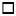 -дихлор-4,4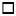  -метилендианилин; 4,4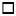  -би-о-толуидин; 1,8-нафталиндиамин


2922
Аминосоединения, включающие кислородсодержащую функциональную группу:
– аминоспирты, кроме соединений, содержащих более одного типа кислородсодержащих функциональных групп; их простые и сложные эфиры; соли этих соединений:
2922 11 000 0
– – моноэтаноламин и его соли
2922 12 000 0
– – диэтаноламин и его соли
2922 13
– – триэтаноламин и его соли:
2922 13 100 0
– – – триэтаноламин
2922 13 900 0
– – – соли триэтаноламина
2922 14 000 0
– – декстропропоксифен (INN) и его соли
2922 19 100 0
– – – N-этилдиэтаноламин
2922 19 200 0
– – – 2,2,-метилиминодиэтанол (N-метилдиэтаноламин)
2922 19 300 0
– – – 2-(N,N-диизопропиламин)этанол
– аминонафтолы и прочие аминофенолы, кроме соединений, содержащих более одного типа кислородсодержащих функциональных групп, их простые и сложные эфиры; соли этих соединений:
2922 21 000 0
– – аминогидроксинафталин-сульфокислоты и их соли
– аминоальдегиды, аминокетоны и аминохиноны, кроме соединений, содержащих более одного типа кислородсодержащих функциональных групп; соли этих соединений:
2922 31 000 0
– – амфепрамон (INN), метадон (INN) и норметадон (INN); соли этих соединений
– аминокислоты, кроме соединений, содержащих более одного типа кислородсодержащих функциональных групп, и их сложные эфиры; соли этих соединений:
2922 41 000 0
– – лизин и его сложные эфиры; соли этих соединений
2922 42 000 0
– – глутаминовая кислота и ее соли
2922 43 000 0
– – антраниловая кислота и ее соли
2922 44 000 0
– – тилидин (INN) и его соли
2922 49 200 0
– – – 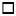 -аланин


2922 50 000 0
– аминоспиртофенолы, аминокислотофенолы и аминосоединения прочие с кислородсодержащими функциональными группами
2923
Соли и гидроксиды четвертичного аммониевого основания; лецитины и фосфоаминолипиды прочие, определенного или неопределенного химического состава:
2923 10 000 0
– холин и его соли
2923 20 000 0
– лецитины и фосфоаминолипиды прочие
2924
Соединения, содержащие функциональную карбоксамидную группу; соединения угольной кислоты, содержащие функциональную амидную группу:
– амиды ациклические (включая карбаматы ациклические) и их производные; соли этих соединений:
2924 11 000 0
– – мепробамат (INN)
2924 12 000 0
– – фторацетамид (ISO), монокротофос (ISO) и фосфамидон (ISO)
– амиды циклические (включая карбаматы циклические) и их производные; соли этих соединений:
2924 21 000 0
– – уреины и их производные; соли этих соединений
2924 23 000 0
– – 2-ацетамидобензойная кислота (N-ацетилантраниловая кислота) и ее соли
2924 24 000 0
– – этинамат (INN)
2924 29 100 0
– – – лидокаин (INN)
2925
Соединения, содержащие функциональную карбоксимидную группу (включая сахарин и его соли), и соединения, содержащие функциональную иминную группу:
– имиды и их производные; соли этих соединений:
2925 11 000 0
– – сахарин и его соли
2925 12 000 0
– – глутетимид (INN)
2925 19 200 0
– – – 3,3,,4,4,,5,5,,6,6,-октабром-N,N,-этилендифталимид; N,N,-этиленбис(4,5-дибромгексагидро-3,6-метанфталимид)
– имины и их производные; соли этих соединений:
2925 21 000 0
– – хлордимеформ (ISO)
2926
Соединения, содержащие функциональную нитрильную группу:
2926 10 000 0
– акрилонитрил
2926 20 000 0
– 1-цианогуанидин (дициандиамид)
2926 30 000 0
– фенпропорекс (INN) и его соли; метадон (INN) - промежуточный продукт (4-циано-2-диметиламино-4,4-дифенилбутан)
2926 90 200 0
– – изофталонитрил
2927 00 000 0
Диазо-, азо- или азоксисоединения
2928 00
Производные гидразина или гидроксиламина органические:
2928 00 100 0
– N,N-бис(2-метоксиэтил)гидроксиламин
2929
Соединения, содержащие другие азотсодержащие функциональные группы:
2929 10 000
– изоцианаты:
2929 10 000 1
– – метилфенилендиизоцианаты (толуолдиизоционаты)
2930
Соединения сероорганические:
2930 20 000 0
– тиокарбаматы и дитиокарбаматы
2930 30 000 0
– тиурам моно-, ди- или тетрасульфиды
2930 40
– метионин:
2930 40 100 0
– – метионин (INN)
2930 50 000 0
– каптафол (ISO) и метамидофос (ISO)
2930 90 130 0
– – цистеин и цистин
2930 90 160 0
– – производные цистеина или цистина
2930 90 200 0
– – тиодигликоль (INN) (2,2'- тиодиэтанол)
2930 90 300 0
– – DL-2-гидрокси-4-(метилтио)масляная кислота
2930 90 400 0
– – 2,2'-тиодиэтилбис[3-(3,5-ди-трет-бутил-4-гидроксифенил)пропионат]
2930 90 500 0
– – смесь изомеров, состоящая из 4-метил-2,6-бис(метилтио)-м-фенилендиамина и 2-метил-4,6-бис(метилтио)-м-фенилендиамина
2930 90 600 0
– – 2-(N,N-диэтиламин)этантиол
2931
Соединения органо-неорганические прочие:
2931 10 000 0
– тетраметилсвинец и тетраэтилсвинец
2931 20 000 0
– трибутилолова соединения
2931 90 100 0
– – диметилметилфосфонат
2931 90 200 0
– – метилфосфоноилдифторид (дифторангидрид метилфосфоновой кислоты)
2931 90 300 0
– – метилфосфоноилдихлорид (дихлорангидрид метилфосфоновой кислоты)
2931 90 400 0
– – (5-этил-2-метил-2-окси-1,3,2-диоксафосфинан-5-ил)метил метилметилфосфонат; бис[(5-этил-2-метил-2-окси-1,3,2-диоксафосфинан-5-ил)метил]метилфосфонат; 2,4,6- трипропил-1,3,5,2,4,6-триоксатрифосфинан 2,4,6-триоксид; диметилпропилфосфонат; диэтилэтилфосфонат; натрий 3-(тригидроксисилил)пропилметил-фосфонат; смеси, состоящие главным образом из метилфосфоновой кислоты и (аминоиминометил)мочевины (в соотношении 50:50)
2932
Соединения гетероциклические, содержащие лишь гетероатом(ы) кислорода:
– соединения, содержащие в структуре неконденсированное фурановое кольцо (гидрированное или негидрированное):
2932 11 000 0
– – тетрагидрофуран
2932 12 000 0
– – 2-фуральдегид (фурфурол)
2932 13 000 0
– – спирты фурфуриловый и тетрагидрофурфуриловый
2932 20
– лактоны:
2932 20 100 0
– – фенолфталеин; 1-гидрокси-4-[1-(4-гидрокси-3-метоксикарбонил-1-нафтил)-3-оксо-1Н,3Н-бензо[де]изохромен-1-ил]-6-октадецилокси-2-нафтойная кислота; 3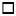 -хлор-6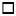 -циклогексиламиноспиро[изобензо-фуран-1(3Н),9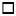 -ксантен]-3-он; 6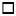 -(N-этил-п-толуидино)-2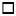 -метилспиро[изобензофуран-1(3Н), 9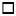 -ксантен]-3-он; метил-6-докосилокси-1-гидрокси-4-[1-(4-гидрокси-3-метил-1-фенантрил)-3-оксо-1Н,3Н-нафто[1,8-cd]пиран-1-ил]нафталин-2-карбоксилат


2932 20 200 0
– – гамма-бутиролактон
2932 91 000 0
– – изосафрол
2932 92 000 0
– – 1-(1,3-бензодиоксол-5-ил)пропан-2-он
2932 93 000 0
– – пиперональ
2932 94 000 0
– – сафрол
2932 95 000 0
– – тетрагидроканнабинолы (все изомеры)
2933
Соединения гетероциклические, содержащие лишь гетероатом(ы) азота:
– соединения, содержащие в структуре неконденсированное пиразольное кольцо (гидрированное или негидрированное):
2933 11
– – феназон (антипирин) и его производные:
2933 11 100 0
– – – пропифеназон (INN)
2933 19 100 0
– – – фенилбутазон (INN)
– соединения, содержащие в структуре неконденсированное имидазольное кольцо (гидрированное или негидрированное):
2933 21 000 0
– – гидантоин и его производные
2933 29 100 0
– – – нафазолина гидрохлорид (INNM) и нафазолина нитрат (INNM); фентоламин (INN); толазолина гидрохлорид (INNM)
– соединения, содержащие в структуре неконденсированное пиридиновое кольцо (гидрированное или негидрированное):
2933 31 000 0
– – пиридин и его соли
2933 32 000 0
– – пиперидин и его соли
2933 33 000 0
– – алфентанил (INN), анилеридин (INN), безитрамид (INN), бромазепам (INN), дифеноксин (INN), дифеноксилат (INN), дипипанон (INN), фентанил (INN), кетобемидон (INN), метилфенидат (INN), пентазоцин (INN), петидин (INN), петидин (INN) - промежуточный продукт А, фенциклидин (INN) (PCP), феноперидин (INN), пипрадрол (INN), пиритрамид (INN), пропирам (INN) и тримеперидин (INN); соли этих соединений
2933 39 100 0
– – – ипрониазид (INN); кетобемидона гидрохлорид (INNM); пиридостигмина бромид (INN)
2933 39 200 0
– – – 2,3,5,6-тетрахлорпиридин
2933 39 250 0
– – – 3,6-дихлорпиридин-2-карбоновая кислота
2933 39 350 0
– – – 2-гидроксиэтиламмоний-3,6-дихлорпиридин-2-карбоксилат
2933 39 400 0
– – – 2-бутоксиэтил(3,5,6-трихлор-2-пиридилокси)ацетат
2933 39 450 0
– – – 3,5-дихлор-2,4,6-трифторпиридин
2933 39 500 0
– – – фторксипир (ISO), сложный метиловый эфир
2933 39 550 0
– – – 4-метилпиридин
– соединения, содержащие в структуре хинолиновую или изохинолиновую кольцевую систему (гидрированную или негидрированную), без дальнейшей конденсации:
2933 41 000 0
– – леворфанол (INN) и его соли
2933 49 100 0
– – – галогенированные производные хинолина; производные хинолинкарбоновой кислоты
2933 49 300 0
– – – декстрометорфан (INN) и его соли
– соединения, содержащие в структуре пиримидиновое кольцо (гидрированное или негидрированное) или пиперазиновое кольцо:
2933 52 000 0
– – малонилмочевина (барбитуровая кислота) и ее соли
2933 53
– – аллобарбитал (INN), амобарбитал (INN), барбитал (INN), буталбитал (INN), бутобарбитал, циклобарбитал (INN), метилфенобарбитал (INN), пентобарбитал (INN), фенобарбитал (INN), секбутабарбитал (INN), секобарбитал (INN) и винилбитал (INN); соли этих соединений:
2933 53 100 0
– – – фенобарбитал (INN), барбитал (INN) и их соли
2933 54 000 0
– – прочие производные малонилмочевины (барбитуровой кислоты); соли этих соединений
2933 55 000 0
– – лопразолам (INN), меклоквалон (INN), метаквалон (INN) и зипепрол (INN); соли этих соединений
2933 59 100 0
– – – диазинон (ISO)
2933 59 200 0
– – – 1,4-диазобицикло[2,2,2]октан (триэтилендиамин)
– соединения, содержащие в структуре неконденсированное триазиновое кольцо (гидрированное или негидрированное):
2933 61 000 0
– – меламин
2933 69 100 0
– – – атразин (ISO); пропазин (ISO); симазин (ISO); гексагидро-1,3,5-тринитро-1,3,5-триазин (гексоген, триметилентринитрамин)
2933 69 400 0
– – – метенамин (INN) (гексаметилентетрамин); 2,6-ди-трет-бутил-4-[4,6-бис(октилтио)-1,3,5-триазин-2-ил-амино]фенол
– лактамы:
2933 71 000 0
– – 6-гексанлактам (e-капролактам)
2933 72 000 0
– – клобазам (INN) и метиприлон (INN)
2933 79 000 0
– – лактамы прочие
2933 91
– – алпразолам (INN), камазепам (INN), хлордиазепоксид (INN), клоназепам (INN), клоразепат (INN), делоразепам (INN), диазепам (INN), эстазолам (INN), этиллофлазепат (INN), флудиазепам (INN), флунитразепам (INN), флуразепам (INN), галазепам (INN), лоразепам (INN), лорметазепам (INN), мазиндол (INN), медазепам (INN), мидазолам (INN), ниметазепам (INN), нитразепам (INN), нордазепам (INN), оксазепам (INN), пиназепам (INN), празепам (INN), пировалерон (INN), темазепам (INN), тетразепам (INN) и триазолам (INN); соли этих соединений:
2933 91 100 0
– – – хлордиазепоксид (INN)
2933 99 200 0
– – – индол, 3-метилиндол (скатол), 6-аллил-6,7-дигидро-5Н-дибенз[с,е]азепин (азапетин), фениндамин (INN) и их соли; имипрамин гидрохлорид (INNМ)
2933 99 500 0
– – – 2,4-ди-трет-бутил-6-(5-хлоробензотриазол-2-ил)фенол
2934
Hуклеиновые кислоты и их соли, определенного или неопределенного химического состава; гетероциклические соединения прочие:
2934 10 000 0
– соединения, содержащие в структуре неконденсированное тиазольное кольцо (гидрированное или негидрированное)
2934 20
– соединения, содержащие в структуре бензотиазольную кольцевую систему (гидрированную или негидрированную), без дальнейшей конденсации:
2934 20 200 0
– – ди(бензотиазол-2-ил)дисульфид; бензотиазол-2-тиол (меркаптобензотиазол) и его соли
2934 30
– соединения, содержащие в структуре фенотиазиновую кольцевую систему (гидрированную или негидрированную), без дальнейшей конденсации:
2934 30 100 0
– – тиэтилперазин (INN); тиоридазин (INN) и его соли
2934 91 000 0
– – аминорекс (INN), бротизолам (INN), клотиазепам (INN), клоксазолам (INN), декстроморамид (INN), галоксазолам (INN), кетазолам (INN), мезокарб (INN), оксазолам (INN), пемолин (INN), фендиметразин (INN), фенметразин (INN) и суфентанил (INN); соли этих соединений
2934 99 600
– – – хлорпротиксен (INN); теналидин (INN) и его тартраты и малеаты; фуразолидон (INN); 7-аминоцефалоспорановая кислота; соли и сложные эфиры (6R,7R)-3-ацетоксиметил-7-[(R)-2-формилокси-2-фенилацетамидо]-8-оксо-5-тиа-1-азабицикло[4,2,0]окт-2-ен-2-карбоновой кислоты; 1-[2-(1,3-диоксан-2-ил)этил]-2-метилпиридин бромид:
2934 99 600 1
– – – – хлорпротиксен (INN); теналидин (INN) и его тартраты и малеаты; фуразолидон (INN)
2934 99 900 0
– – – прочие (соль динатриевая этилендиамин-N,N,N',N'- тетрауксусной кислоты 2-водная (трилон Б))
2935 00
Сульфонамиды:
2935 00 300 0
–3-(1-[7-(гексадецилсульфониламино)-1Н-индол-3-ил]-3-оксо-1Н,3Н-нафто[1,8-cd]-пиран-1-ил)-N,N-диметил-1Н-индол-7-сульфонамид; метосулам (ISO)
2940 00 000 0
Сахара химически чистые, кроме сахарозы, лактозы, мальтозы, глюкозы и фруктозы; простые эфиры сахаров, ацетали сахаров и сложные эфиры сахаров, их соли, кроме продуктов товарной позиции 2937, 2938 или 2939
3004 10 000 3
– – – – прочие (диклофенак, димедрол, каптоприл)
3004 32 000 9
– – – прочие (гидрокортизон)
3004 50 000 2
– – – прочие (антигриппин)
3004 90 000 2
– – – прочие (валерианы экстракт, валидол)
3004 90 000 5
– – – содержащие йод или соединения йода
3004 90 000 9
– – – – прочие (аспирин-С, ацетилсалициловая кислота, парацетомол, кофеин, орлистат, платифиллина гидротартрат, преднизолон, соль динатриевая этилендиамин-N,N,N',N'- тетрауксусной кислоты 2-водная, спирт технический, тавегил, темпалгин, фуросемид, хлорид аммония, хлорид калия)
3005 90 100 0
– – вата и изделия из ваты
3005 90 500 0
– – – – прочие (бинт крахмальный)
3006 50 000 0
– сумки санитарные и наборы для оказания первой помощи
3102
Удобрения минеральные или химические, азотные:
3102 10
– мочевина, в том числе в водном растворе:
3102 10 100 0
– – мочевина, содержащая более 45 мас.% азота в пересчете на сухой безводный продукт
– сульфат аммония; двойные соли и смеси сульфата аммония и нитрата аммония:
3102 21 000 0
– – сульфат аммония
3102 30
– нитрат аммония, в том числе в водном растворе:
3102 30 100 0
– – в водном растворе
3102 40
– смеси нитрата аммония с карбонатом кальция или прочими неорганическими веществами, не являющимися удобрениями:
3102 40 100 0
– – с содержанием азота не более 28 мас.%
3102 40 900 0
– – с содержанием азота более 28 мас.%
3102 50
– нитрат натрия:
3102 50 100 0
– – природный нитрат натрия
3102 60 000 0
– двойные соли и смеси нитрата кальция и нитрата аммония
3102 80 000 0
– смеси мочевины и нитрата аммония в водном или аммиачном растворе
3102 90 000 0
– прочие, включая смеси, не поименованные в предыдущих субпозициях
3103
Удобрения минеральные или химические, фосфорные:
3103 10
– суперфосфаты:
3103 10 100 0
– – содержащие более 35 мас.% пентаоксида дифосфора
3104
Удобрения минеральные или химические, калийные:
3104 20
– хлорид калия:
3104 20 100 0
– – с содержанием калия в пересчете на K2О не более 40 мас.% в сухом безводном продукте
3104 20 500 0
– – с содержанием калия в пересчете на К2О более 40 мас.%, но не более 62 мас.% в сухом безводном продукте
3104 20 900 0
– – с содержанием калия в пересчете на К2О более 62 мас.% в сухом безводном продукте
3104 30 000 0
– сульфат калия
3104 90 000 1
– – карналлит
3105
Удобрения минеральные или химические, содержащие два или три питательных элемента: азот, фосфор и калий; удобрения прочие; товары данной группы в таблетках или аналогичных формах или упаковках, брутто-масса которых не превышает 10 кг:
3105 10 000 0
– товары данной группы в таблетках или аналогичных формах или упаковках, брутто-масса которых не превышает 10 кг
3105 20 000 0
– удобрения минеральные или химические, содержащие три питательных элемента: азот, фосфор и калий
3105 30 000 0
– водородфосфат диаммония (фосфат диаммония)
3105 40 000 0
– диводородфосфат аммония (фосфат моноаммония) и его смеси с водородфосфатом диаммония (фосфатом диаммония)
– удобрения минеральные или химические прочие, содержащие два питательных элемента: азот и фосфор:
3105 51 000 0
– – содержащие нитраты и фосфаты
3105 60 000 0
– удобрения минеральные или химические, содержащие два питательных элемента: фосфор и калий
3105 90 100 0
– – природный нитрат калия-натрия, состоящий из природной смеси нитрата натрия и нитрата калия (доля нитрата калия может достигать 44 %), с общим содержанием азота не более 16,3 мас.% в пересчете на сухой безводный продукт
3105 90 910 0
– – – с содержанием азота более 10 мас.% в пересчете на сухой безводный продукт
3201
Экстракты дубильные растительного происхождения; таннины и их соли, эфиры простые и сложные и прочие производные:
3201 10 000 0
– экстракт квебрахо
3201 20 000 0
– экстракт акации
3201 90 200 0
– – экстракт сумаха, экстракт дуба крупночешуйчатого, экстpакт дуба или экстpакт каштана
3202
Органические дубильные вещества синтетические; неорганические дубильные вещества; препараты для дубления, содержащие или не содержащие природные дубильные вещества; ферментные препараты для предварительного дубления:
3202 10 000 0
– органические дубильные вещества синтетические
3203 00
Красящие вещества растительного или животного происхождения (включая красящие экстракты, кроме животного угля), определенного или неопределенного химического состава; препараты, изготовленные на основе красящих веществ растительного или животного происхождения, указанные в примечании 3 к данной группе:
3203 00 100
– красящие вещества растительного происхождения и препараты на их основе:
3203 00 100 1
– – черный катеху (Acacia catechu)
3203 00 900 0
– красящие вещества животного происхождения и препараты на их основе
3204
Органические красящие вещества синтетические, определенного или неопределенного химического состава; препараты, изготовленные на основе синтетических органических красящих веществ, указанные в примечании 3 к данной группе; синтетические органические продукты, используемые в качестве оптических отбеливателей или люминофоров, определенного или неопределенного химического состава:
– органические красящие вещества синтетические и препараты, изготовленные на их основе, указанные в примечании 3 к данной группе:
3204 11 000 0
– – красители дисперсные и препараты, изготовленные на их основе
3204 12 000 0
– – красители кислотные, предварительно металлизированные или неметаллизированные, и препараты, изготовленные на их основе; красители протравные и препараты, изготовленные на их основе
3204 13 000 0
– – красители основные и препараты, изготовленные на их основе
3204 14 000 0
– – красители прямые и препараты, изготовленные на их основе
3204 15 000 0
– – красители кубовые (включая используемые в качестве пигментов) и препараты, изготовленные на их основе
3204 16 000 0
– – красители химически активные и препараты, изготовленные на их основе
3204 17 000 0
– – пигменты и препараты, изготовленные на их основе
3204 20 000 0
– органические продукты синтетические, используемые в качестве оптических отбеливателей
3205 00 000 0
Цветные лаки; препараты на основе цветных лаков, указанные в примечании 3 к данной группе
3206
Красящие вещества прочие; препараты, указанные в примечании 3 к данной группе, отличные от препаратов товарной позиции 3203, 3204 или 3205; неорганические продукты, используемые в качестве люминофоров, определенного или неопределенного химического состава:
– пигменты и препараты, изготовленные на основе диоксида титана:
3206 11 000 0
– – содержащие 80 мас.% или более диоксида титана в пересчете на сухое вещество
3206 20 000 0
– пигменты и препараты, изготовленные на основе соединений хрома
– прочие красящие вещества и препараты:
3206 41 000 0
– – ультрамарин и препараты, изготовленные на его основе
3206 42 000 0
– – литопон и прочие пигменты и препараты, изготовленные на основе сульфида цинка
3206 49 100 0
– – – магнетит
3206 49 300 0
– – – пигменты и препараты, изготовленные на основе соединений кадмия
3206 50 000 0
– неорганические продукты, используемые в качестве люминофоров
3207
Готовые пигменты, готовые глушители стекла и готовые краски, эмали и глазури стекловидные, ангобы (шликеры), глянцы жидкие и аналогичные препараты, используемые при производстве керамики, эмали или стекла; фритта стекловидная и стекло прочее в порошке, гранулах или хлопьях:
3207 10 000 0
– готовые пигменты, готовые глушители стекла, готовые краски и аналогичные препараты
3207 20
– эмали и глазури стекловидные, ангобы (шликеры) и аналогичные препараты:
3207 20 100 0
– – ангобы (шликеры)
3207 20 900 0
– – прочие (эмаль ПФ-115 высший сорт бледно желтый, массовая доля нелетучих веществ, %, не менее 64-70, ГОСТ 6465-76)
3207 30 000 0
– глянцы жидкие и аналогичные препараты
3207 40
– фритта стекловидная и прочее стекло в порошке, гранулах или хлопьях:
3207 40 400 0
– – стекло в хлопьях длиной 0,1 мм или более, но не более 3,5 мм и толщиной 2 мкм или более, но не более 5 мкм; стекло в порошке или гранулах, содержащее 99 мас.% или более диоксида кремния
3208
Краски и лаки (включая эмали и политуры) на основе синтетических полимеров или химически модифицированных природных полимеров, диспергированные или растворенные в неводной среде; растворы, указанные в примечании 4 к данной группе:
3208 10
– на основе сложных полиэфиров:
3208 10 100 0
– – растворы, указанные в примечании 4 к данной группе
3208 10 900 0
– – прочие (грунтовка ГФ-021, краска огнезащитная для металла, лак ПФ-231)
3208 20
– на основе акриловых или виниловых полимеров:
3208 20 100 0
– – растворы, указанные в примечании 4 к данной группе
– – растворы, указанные в примечании 4 к данной группе:
3208 90 110 0
– – – полиуретан 2,2'-(трет-бутилимино)диэтанола и 4,4'-метилендициклогексилдиизоцианата в виде раствора в N,N-диметилацетамиде с содержанием полимера 48 мас.% или более
3208 90 130 0
– – – сополимер n-крезола и дивинилбензола в виде раствора в N,N-диметилацетамиде с содержанием полимера 48 мас.% или более
3208 90 990 0
– – – на основе химически модифицированных природных полимеров
3209 10 000 9
– – прочие (краска водно-дисперсионная ВД-КЧ-183)
3210 00
Краски и лаки прочие (включая эмали, политуры и клеевые краски); готовые водные пигменты, используемые для отделки кож:
3210 00 100 0
– масляные краски и лаки (включая эмали и политуры)
3211 00 000 0
Готовые сиккативы
3212
Пигменты (включая металлические порошки и хлопья), диспергированные в неводных средах, жидкие или пастообразные, используемые при производстве красок (включая эмали); фольга для тиснения; красители и прочие красящие вещества, расфасованные в формы или упаковки для розничной продажи:
3212 10 000 0
– фольга для тиснения
3214 10 100 1
– – – пена монтажная полиуретановая в аэрозольных баллонах
3214 10 100 9
– – – прочие (герметик силиконовый марки У-30М, мастика для заполнения стыков труб при сварке)
3214 10 900 0
– – шпатлевки для малярных работ
3214 90 000 9
– – прочие (смесь сухая строительная для заделки межплиточных швов облицовочных материалов, напольной и настенной плитки)
3215
Краска полиграфическая, чернила или тушь для письма или рисования и прочие чернила, концентрированные или неконцентрированные, твердые или нетвердые:
– краска полиграфическая:
3215 11 000 0
– – черная
3215 90 000 0
– прочие (краска в баллончиках, краска масляная разной палитры)
3301
Масла эфирные (содержащие или не содержащие терпены), включая конкреты и абсолюты; резиноиды; экстрагированные эфирные масла; концентраты эфирных масел в жирах, нелетучих маслах, восках или аналогичных продуктах, получаемые методом анфлеража или мацерацией; терпеновые побочные продукты детерпенизации эфирных масел; водные дистилляты и водные растворы эфирных масел:
– эфирные масла цитрусовых плодов:
3301 12
– – апельсиновое:
3301 12 100 0
– – – содержащее терпены
3301 12 900 0
– – – не содержащее терпены
3301 13
– – лимонное:
3301 13 100 0
– – – содержащее терпены
3301 13 900 0
– – – не содержащее терпены
3301 19 200 0
– – – содержащее терпены
3301 19 800 0
– – – не содержащее терпены
– эфирные масла, кроме эфирных масел цитрусовых плодов:
3301 24
– – мяты перечной (Mentha рiрerita):
3301 24 100 0
– – – содержащее терпены
3301 24 900 0
– – – не содержащее терпены
3301 25
– – прочих видов мяты:
3301 25 100 0
– – – содержащее терпены
3301 25 900 0
– – – не содержащее терпены
– – – гвоздичное, неролиевое и иланг-иланговое:
3301 29 110 0
– – – – содержащее терпены
3301 29 310 0
– – – – не содержащее терпены
3301 29 410 0
– – – – содержащее терпены
– – – – не содержащее терпены:
3301 29 710 0
– – – – – гераниевое; жасминовое; ветиверии
3301 29 790 0
– – – – – лавандовое или лавандиновое
3301 30 000 0
– резиноиды
3301 90 100 0
– – терпеновые побочные продукты детерпенизации эфирных масел
– – экстрагированные эфирные масла:
3301 90 210 0
– – – из лакрицы и хмеля
3304 99 000 0
– – прочие (штрих-корректор)
3401 11 000 1
– – – мыло туалетное (включая мыло, содержащее лекарственные средства)
3401 20
– мыло в прочих формах:
3401 20 100 0
– – хлопья, вафли, гранулы или порошки
3401 20 900 0
– – прочее (мыло техническое)
3402
Вещества поверхностно-активные органические (кроме мыла); поверхностно-активные средства, моющие средства (включая вспомогательные моющие средства) и средства чистящие, содержащие или не содержащие мыло (кроме средств товарной позиции 3401):
– вещества поверхностно-активные органические, расфасованные или не расфасованные для розничной продажи:
3402 11
– – анионные:
3402 11 100 0
– – – водный раствор с содержанием алкил[оксиди(бензолсульфоната)] динатрия 30 мас.% или более, но не более 50 мас.%
3402 12 000 0
– – катионные
3402 13 000 0
– – неионогенные
3402 20 900 0
– – моющие и чистящие средства
3402 90 100
3402 90 100 1
3402 90 900 0
– – поверхностно-активные средства:
3402 90 100
3402 90 100 1
3402 90 900 0
– – – водный раствор с содержанием алкилэтоксисульфатов 30 мас.% или более, но не более 60 мас.% и алкиламиноксидов 5 мас.% или более, но не более 15 мас.%
3402 90 100
3402 90 100 1
3402 90 900 0
– – моющие и чистящие средства
3403
Материалы смазочные (включая смазочно-охлаждающие эмульсии для режущих инструментов, средства для облегчения вывинчивания болтов или гаек, средства для удаления ржавчины или антикоррозионные средства и препараты для облегчения выемки изделий из форм, изготовленные на основе смазок) и средства, используемые для масляной или жировой обработки текстильных материалов, кожи, меха или прочих материалов, кроме средств, содержащих в качестве основных компонентов 70 мас.% или более нефти или нефтепродуктов, полученных из битуминозных пород:
– содержащие нефть или нефтепродукты, полученные из битуминозных пород:
3403 11 000 0
– – средства для обработки текстильных материалов, кожи, меха или прочих материалов
3403 19 100 0
3403 91 000 0
3404
– – – содержащие не в качестве основного компонента 70 мас.% или более нефти или нефтепродуктов, полученных из битуминозных пород
3403 99 000 0
– – прочие (приборная смазка Циатим-201)
3501 10 100 0
– – средства для обработки текстильных материалов, кожи, меха или прочих материалов
3501 10 500 0
Воски искусственные и готовые воски:
3404 20 000 0
– из полиоксиэтилена (полиэтиленгликоля)
3404 90 000 1
– – воски готовые, включая сургучи
3405 20 000 0
– полироли, мастики и аналогичные средства для ухода за деревянной мебелью, полами или прочими изделиями из дерева
3405 40 000 0
– чистящие пасты и порошки и прочие чистящие средства
3501
Казеин, казеинаты и прочие производные казеина; клеи казеиновые:
3501 10
– казеин:
3501 10 100 0
– – для производства регенерированных текстильных волокон
3501 10 500 0
– – для промышленных целей, кроме производства продуктов питания или корма для животных
3501 90 100 0
– – клеи казеиновые
3502
Альбумины (включая концентраты двух или более сывороточных белков, содержащих более 80 мас.% сывороточных белков в пересчете на сухое вещество), альбуминаты и прочие производные альбумина:
– альбумин яичный:
3502 11
– – высушенный:
3502 11 100 0
– – – непригодный для употребления в пищу или предназначенный для переработки в непищевых целях
3502 19 100 0
– – – непригодный для употребления в пищу или предназначенный для переработки в непищевых целях
3502 20
– альбумин молочный, включая концентраты двух или более сывороточных белков:
3502 20 100 0
– – непригодный для употребления в пищу или предназначенный для переработки в непищевых целях
3502 20 910 0
– – – высушенный (например, в пластинах, чешуйках, хлопьях, порошке)
– – альбумины, кроме альбумина яичного и альбумина молочного (лактальбумина):
3502 90 200 0
– – – непригодные для употребления в пищу или предназначенные для переработки в непищевых целях
3502 90 900 0
– – альбуминаты и прочие производные альбумина
3503 00
Желатин (в том числе в прямоугольных (включая квадратные) листах, с поверхностной обработкой или без обработки, окрашенный или неокрашенный) и производные желатина; клей рыбий; клеи прочие животного происхождения, кроме казеиновых товарной позиции 3501:
3503 00 100
– желатин и его производные:
3503 00 100 1
– – желатин
3503 00 800 1
– – клей рыбий сухой
3503 00 800 2
– – клей рыбий жидкий
3504 00
Пептоны и их производные; белковые вещества прочие и их производные, в другом месте не поименованные или не включенные; порошок из кожи, или голья, хромированный или нехромированный:
3504 00 100 0
– белки молочные концентрированные, указанные в дополнительном примечании 1 к данной группе
3505
Декстрины и прочие модифицированные крахмалы (например, крахмалы, предварительно желатинизированные или превращенные в сложный эфир); клеи на основе крахмалов или декстринов, или прочих модифицированных крахмалов:
3505 10
– декстрины и прочие модифицированные крахмалы:
3505 10 100 0
– – декстрины
– – прочие модифицированные крахмалы:
3505 10 500 0
– – – крахмалы, превращенные в сложный или простой эфир
3505 20
– клеи:
3505 20 100 0
– – содержащие менее 25 мас.% крахмалов или декстринов, или прочих модифицированных крахмалов
3505 20 300 0
– – содержащие 25 мас.% или более, но менее 55 мас.% крахмалов или декстринов, или прочих модифицированных крахмалов
3505 20 500 0
– – содержащие 55 мас.% или более, но менее 80 мас.% крахмалов или декстринов, или прочих модифицированных крахмалов
3505 20 900 0
– – содержащие 80 мас.% или более крахмалов или декстринов, или прочих модифицированных крахмалов
3506 99 000 0
– – прочие (клей марки 88-НТ, клей кафельный)
3507
Ферменты; ферментные препараты, в другом месте не поименованные или не включенные:
3507 10 000 0
– реннин и его концентраты
3507 90 300 0
– – липопротеинлипаза; щелочная протеаза Aspergillus
3801
Графит искусственный; графит коллоидный или полуколлоидный; продукты, полученные на основе графита или прочего углерода, в виде паст, блоков, пластин или прочих полуфабрикатов:
3801 10 000 0
– графит искусственный
3801 20
– графит коллоидный или полуколлоидный:
3801 20 100 0
– – графит коллоидный в виде суспензии в масле; графит полуколлоидный
3801 30 000 0
– пасты углеродистые для электродов и аналогичные пасты для футеровки печей
3802
Уголь активированный; продукты минеральные природные активированные; уголь животный, включая использованный животный уголь:
3802 10 000 0
– уголь активированный
3803 00
Масло талловое, рафинированное или нерафинированное:
3803 00 100 0
– неочищенное
3804 00 000 0
Щелок, остающийся при изготовлении древесной массы, концентрированный или неконцентрированный, обессахаренный или необессахаренный, химически обработанный или необработанный, включая сульфонаты лигнина, кроме таллового масла товарной позиции 3803
3805
Скипидар живичный, древесный или сульфатный и масла терпеновые прочие, получаемые путем перегонки или другой обработки древесины хвойных пород; дипентен неочищенный; скипидар сульфитный и пара-цимол неочищенный прочий; масло сосновое, содержащее альфа-терпинеол в качестве главного компонента:
3805 10
– скипидар живичный, древесный или сульфатный:
3805 10 100 0
– – скипидар живичный
3805 10 300 0
– – скипидар древесный
3805 10 900 0
3805 90 100 0
3806
3806 10 000 0
3806 20 000 0
3806 30 000 0
3807 00
3807 00 100 0
3810
3810 10 000 0
3810 90 100 0
3811
3811 11
3811 11 100 0
– – скипидар сульфатный
3805 10 900 0
3805 90 100 0
3806
3806 10 000 0
3806 20 000 0
3806 30 000 0
3807 00
3807 00 100 0
3810
3810 10 000 0
3810 90 100 0
3811
3811 11
3811 11 100 0
– – масло сосновое
3805 10 900 0
3805 90 100 0
3806
3806 10 000 0
3806 20 000 0
3806 30 000 0
3807 00
3807 00 100 0
3810
3810 10 000 0
3810 90 100 0
3811
3811 11
3811 11 100 0
Канифоль и смоляные кислоты, и их производные; спирт канифольный и масла канифольные; переплавленные смолы:
3805 10 900 0
3805 90 100 0
3806
3806 10 000 0
3806 20 000 0
3806 30 000 0
3807 00
3807 00 100 0
3810
3810 10 000 0
3810 90 100 0
3811
3811 11
3811 11 100 0
– канифоль и смоляные кислоты
3805 10 900 0
3805 90 100 0
3806
3806 10 000 0
3806 20 000 0
3806 30 000 0
3807 00
3807 00 100 0
3810
3810 10 000 0
3810 90 100 0
3811
3811 11
3811 11 100 0
– соли канифоли, смоляных кислот или производных канифоли или смоляных кислот, кроме солей аддуктов канифоли
3805 10 900 0
3805 90 100 0
3806
3806 10 000 0
3806 20 000 0
3806 30 000 0
3807 00
3807 00 100 0
3810
3810 10 000 0
3810 90 100 0
3811
3811 11
3811 11 100 0
– смолы сложноэфирные
3805 10 900 0
3805 90 100 0
3806
3806 10 000 0
3806 20 000 0
3806 30 000 0
3807 00
3807 00 100 0
3810
3810 10 000 0
3810 90 100 0
3811
3811 11
3811 11 100 0
Деготь древесный; масла, полученные из древесного дегтя; креозот древесный; нафта древесная; пек растительный; пек пивоваренный и аналогичные продукты на основе канифоли, смоляных кислот или растительного пека:
3805 10 900 0
3805 90 100 0
3806
3806 10 000 0
3806 20 000 0
3806 30 000 0
3807 00
3807 00 100 0
3810
3810 10 000 0
3810 90 100 0
3811
3811 11
3811 11 100 0
– деготь древесный
3805 10 900 0
3805 90 100 0
3806
3806 10 000 0
3806 20 000 0
3806 30 000 0
3807 00
3807 00 100 0
3810
3810 10 000 0
3810 90 100 0
3811
3811 11
3811 11 100 0
Препараты для травления металлических поверхностей; флюсы и препараты вспомогательные прочие для низкотемпературной пайки, высокотемпературной пайки или сварки; порошки и пасты для низкотемпературной пайки, высокотемпературной пайки или сварки, состоящие из металла и прочих материалов; материалы, используемые в качестве сердечников или покрытий для сварочных электродов или прутков:
– препараты для травления металлических поверхностей; порошки и пасты для низкотемпературной пайки, высокотемпературной пайки или сварки, состоящие из металла и прочих материалов
3810 90 900 0
– – прочие (бура (флюсы), жир паяльный)
3811 21 000 0
– – материалы, используемые в качестве сердечников или покрытий для сварочных электродов и прутков
3812
Антидетонаторы, антиоксиданты, ингибиторы смолообразования, загустители, антикоррозионные вещества и присадки готовые прочие к нефтепродуктам (включая бензин) или другим жидкостям, используемым в тех же целях, что и нефтепродукты:
3812 10 000 0
– антидетонаторы:
3812 20
– – на основе соединений свинца:
3812 20 100 0
– – – на основе тетраэтилсвинца
– присадки к смазочным маслам:
3811 21 000 0
– – содержащие нефть или нефтепродукты, полученные из битуминозных пород
3812
Ускорители вулканизации каучука готовые; составные пластификаторы для каучука или пластмасс, в другом месте не поименованные или не включенные; антиоксиданты и стабилизаторы составные прочие для каучука или пластмасс:
3812 10 000 0
– ускорители вулканизации каучука готовые
3812 20
– пластификаторы составные для каучука или пластмасс:
3812 20 100 0
– – реакционная смесь, содержащая бензил-3-изобутирилокси-1-изопропил-2,2-диметилпропилфталат и бензил-3-изобутирилокси-2,2,4-триметилпентилфталат
3812 30
3812 30 210 0
– антиоксиданты и стабилизаторы составные прочие для каучука или пластмасс:
3818 00 100 0
– – антиоксиданты:
3819 00 000 0
– – – смеси олигомеров 1,2-дигидро-2,2,4-триметилхинолина
3815
Инициаторы реакций, ускорители реакций и катализаторы, в другом месте не поименованные или не включенные:
– катализаторы на носителях:
3815 11 000 0
– – содержащие в качестве активного компонента никель или его соединения
3815 12 000 0
3815 19 100 0
– – содержащие в качестве активного компонента драгоценные металлы или их соединения
3817 00 500 0
– – – катализатор в виде зерен, 90 мас.% или более которых имеют размер не более 10 мкм, состоящий из смеси оксидов на носителе из силиката магния, содержащий:
3818 00
- 20 мас.% или более, но не более 35 мас.% меди и
3815 90 100 0
- 2 мас.% или более, но не более 3 мас.% висмута, и кажущимся удельным весом 0,2 или более, но не более 1,0
3815 90 100 0
– – катализатор, состоящий из этилтрифенилфосфонийацетата, в виде раствора в метаноле
3816 00 000 0
Цементы огнеупорные, растворы строительные, бетоны и аналогичные составы, кроме товаров товарной позиции 3801
3817 00
Алкилбензолы смешанные и алкилнафталины смешанные, кроме продуктов товарной позиции 2707 или 2902:
3817 00 500 0
– алкилбензол линейный
3818 00
Элементы химические легированные, предназначенные для использования в электронике, в форме дисков, пластин или в аналогичных формах; соединения химические легированные, предназначенные для использования в электронике:
3818 00 100 0
– кремний легированный
3819 00 000 0
Жидкости тормозные гидравлические и жидкости готовые прочие для гидравлических передач, не содержащие или содержащие менее 70 мас.% нефти или нефтепродуктов, полученных из битуминозных пород
3820 00 000 0
Антифризы и жидкости антиобледенительные готовые
3822 00 000 0
Реагенты диагностические или лабораторные на подложке, готовые диагностические или лабораторные реагенты на подложке или без нее, кроме товаров товарной позиции 3002 или 3006; сертифицированные эталонные материалы
3823
Промышленные монокарбоновые жирные кислоты; кислотные масла после рафинирования; промышленные жирные спирты:
– промышленные монокарбоновые жирные кислоты; кислотные масла после рафинирования:
3823 11 000 0
– – стеариновая кислота
3823 12 000 0
– – олеиновая кислота
3823 13 000 0
– – жирные кислоты таллового масла
3823 19 100 0
– – – дистиллированные жирные кислоты
3823 19 300 0
– – – жирнокислотный дистиллят
3823 70 000 0
– промышленные жирные спирты
3824
Готовые связующие вещества для производства литейных форм или литейных стержней; продукты и препараты химические, химической или смежных отраслей промышленности (включая препараты, состоящие из смесей природных продуктов), в другом месте не поименованные или не включенные:
3824 10 000 0
– готовые связующие вещества для производства литейных форм или литейных стержней
3824 30 000 0
– карбиды металлов неагломерированные, смешанные между собой или с другими металлическими связующими веществами
3824 40 000 0
– добавки готовые для цементов, строительных растворов или бетонов
3824 50
– неогнеупорные строительные растворы и бетоны:
3824 50 100 0
– – бетон, готовый для заливки
3824 60
– сорбит, кроме сорбита субпозиции 2905 44:
3824 60
– – в водном растворе:
3824 60 110 0
– – – содержащем 2 мас.% или менее D-маннита в пересчете на содержание D-глюцита
3824 60 910 0
– – – содержащий 2 мас.% или менее D-маннита в пересчете на содержание D-глюцита
– смеси, содержащие галогенированные производные метана, этана или пропана:
3824 71 000 0
– – содержащие хлорфторуглеводороды (ХФУ), содержащие или не содержащие гидрохлорфторуглеводороды (ГХФУ), перфторуглеводороды (ПФУ) или гидрофторуглеводороды (ГФУ)
3824 72 000 0
3824 73 000 0
– – cодержащие бромхлордифторметан, бромтрифторметан или дибромтетрафторэтаны
– – содержащие гидробромфторуглеводороды (ГБФУ)
3824 74 000 0
– – содержащие гидрохлорфторуглеводороды (ГХФУ), содержащие или не содержащие перфторуглеводороды (ПФУ) или гидрофторуглеводороды (ГФУ), но не содержащие хлорфторуглеводороды (ХФУ)
3824 75 000 0
– – содержащие тетрахлорид углерода
3824 76 000 0
– – содержащие 1,1,1- трихлорэтан (метилхлороформ)
3824 77 000 0
– – содержащие бромметан (метилбромид) или бромхлорметан
3824 78 000 0
– – содержащие перфторуглеводороды (ПФУ) или гидрофторуглеводороды (ГФУ), но не содержащие хлорфторуглеводороды (ХФУ) или гидрохлорфторуглеводороды (ГХФУ)
– смеси и препараты, содержащие оксиран (этиленоксид), полибромбифенилы (ПББ), полихлорбифенилы (ПХБ), полихлортерфенилы (ПХТ) или трис(2,3-дибромпропил)фосфат:
3824 79 000 0
– – прочие (метан-аргоновая смесь)
3824 81 000 0
– – содержащие оксиран (этиленоксид)
3824 82 000 0
3824 83 000 0
3824 90 100 0
3824 90 150 0
3824 90 200 0
3824 90 250 0
3824 90 300 0
3824 90 350 0
3824 90 500 0
– – содержащие полихлорбифенилы (ПХБ), полихлортерфенилы (ПХТ) или полибромбифенилы (ПББ)
3824 90 640 0
– – – – прочие (натронная известь (аскарит))
3825 49 000 0
– – прочие (растворитель различных органических веществ)
3905 12 000 0
– – содержащие трис(2,3-дибромпропил)фосфат
– – сульфонаты нефтяные, за исключением сульфонатов щелочных металлов, аммония или этаноламинов; тиофенированные сульфокислоты масел, полученных из битуминозных пород, и их соли
3905 21 000 0
– – иониты
3905 30 000 0
– – газопоглотители для вакуумных приборов
3905 91 000 0
3905 99 100 0
– – пиролигниты (например, кальция); тартрат кальция неочищенный; цитрат кальция неочищенный
– – кислоты нафтеновые, их соли, не растворимые в воде, и их сложные эфиры
3905 99 901 0
– – составы антикоррозионные, содержащие амины в качестве активных составляющих
3906
– – – составы для гальванизации
3824 90 550 0
– – – смеси сложных моно-, ди- и три-эфиров жирных кислот и глицерина (эмульгаторы для жиров)
3824 90 700 0
– – – составы огнезащитные, водозащитные и аналогичные защитные составы, применяемые в строительстве
3824 90 750 0
– – – – пластинка ниобата лития, нелегированная
3824 90 800 0
– – – – смесь аминов, полученная из димерных жирных кислот, с средней молекулярной массой 520 или более, но не более 550
3824 90 850 0
– – – – 3-(1-этил-1-метилпропил)изоксазол-5-иламин, в виде раствора в толуоле
3824 90 870 0
3826 00
3826 00 100 0
3901
3901 10
3901 10 100 0
3901 20
3901 20 100 0
– – – – смеси, состоящие главным образом из (5-этил-2-метил-2-окси-1,3,2-диоксафосфинан-5- ил)метил метилметилфосфоната и бис[(5-этил-2-метил-2-окси-1,3,2-диоксафосфинан-5-ил)метил]метилфосфоната, и смеси, состоящие главным образом из диметилметилфосфоната, оксирана и пентаоксида дифосфора
3901 30 000 0
Биодизель и его смеси, не содержащие или содержащие менее 70 мас.% нефти или нефтепродуктов, полученных из битуминозных пород:
3901 30 000 0
– моноалкиловые сложные эфиры жирных кислот, с содержанием сложных эфиров 96,5 об.% или более (FAMAE)
3901 90 300 0
Полимеры этилена в первичных формах:
3902
– полиэтилен с удельным весом менее 0,94:
3902 10 000 0
– – полиэтилен линейный
3902 20 000 0
– полиэтилен с удельным весом 0,94 или более:
3902 30 000 0
– – полиэтилен в одной из форм, упомянутых в примечании 6б к данной группе, с удельным весом 0,958 или более при температуре 23 0С, содержащий:
3902 90 100 0
- 50 мг/кг или менее алюминия,
3901 30 000 0
- 2 мг/кг или менее кальция,
3901 30 000 0
- 2 мг/кг или менее хрома,
3901 90 300 0
- 2 мг/кг или менее железа,
3902
- 2 мг/кг или менее никеля,
3902 10 000 0
- 2 мг/кг или менее титана, и
3902 20 000 0
- 8 мг/кг или менее ванадия,
3901 30 000 0
для производства сульфохлорированного полиэтилена
3901 30 000 0
– сополимеры этилена с винилацетатом
3901 90 300 0
– – иономерный полимер, состоящий из соли тройного сополимера этилена с изобутилакрилатом и метакриловой кислотой; А-В-А блок-сополимер полистирола, этиленбутиленового сополимера и полистирола, содержащий 35 мас.% или менее стирола, в одной из форм, упомянутых в примечании 6б к данной группе
3902
Полимеры пропилена или прочих олефинов в первичных формах:
3902 10 000 0
– полипропилен
3902 20 000 0
– полиизобутилен
3902 30 000 0
– сополимеры пропилена
3902 90 100 0
– – А-В-А блок-сополимер полистирола, этиленбутиленового сополимера и полистирола, содержащий 35 мас.% или менее стирола, в одной из форм, упомянутых в примечании 6б к данной группе
3902 90 200 0
– – полибут-1-ен, сополимер бут-1-ена и этилена, содержащий 10 мас.% или менее этилена, или смесь полибут-1-ена с полиэтиленом и/или полипропиленом, содержащая 10 мас.% или менее полиэтилена и/или 25 мас.% или менее полипропилена, в одной из форм, упомянутых в примечании 6б к данной группе
3903
Полимеры стирола в первичных формах:
– полистирол:
3903 11 000 0
– – вспенивающийся
3903 19 000 1
– – – фреоностойкий
3903 20 000 0
– сополимеры стиролакрилонитрильные (SAN)
3903 30 000 0
– сополимеры акрилонитрилбутадиенстирольные (АBS)
3903 90 100 0
– – сополимер только стирола и аллилового спирта с ацетильным числом 175 или более
3903 90 200 0
– – полистирол бромированный, содержащий 58 мас.% или более, но не более 71 мас.% брома, в одной из форм, упомянутых в примечании 6б к данной группе
3904
Полимеры винилхлорида или прочих галогенированных олефинов, в первичных формах:
3904 10 00
– поливинилхлорид, не смешанный с другими компонентами:
3904 10 001 0
– – пастообразующая поливинилхлоридная эмульсионная смола (с содержанием влаги 0,2 мас.%; эмульгатора (соли алифатических и карбоновых кислот) 0,1 мас.%; щелочи 0,1 мас.%; винилхлорида 0,6 мас.%) для изготовления вспененного линолеума с химическим тиснением пенистого слоя и прозрачным слоем повышенной прочности (типа марок: "Инавил ЕП-724", "Инавил ЕП-705", "Сольвик 367HЦ")
3904 10 009 1
– – – пастообразующие поливинилхлоридные эмульсионные, микросуспензионные и поливинилхлоридэкстендер смолы с массой сульфатной золы не более 0,25 %
– поливинилхлорид прочий:
3904 21 000 0
– – непластифицированный
3904 22 000 0
– – пластифицированный
3904 30 000 0
3904 40 000 0
– сополимеры винилхлорида и винилацетата
3916
– сополимеры винилхлорида прочие
3904 50
– полимеры винилиденхлорида:
3904 50 100 0
– – сополимер винилиденхлорида и акрилонитрила в виде вспенивающихся гранул диаметром 4 мкм или более, но не более 20 мкм
– фторполимеры:
3904 61 000 0
– – политетрафторэтилен
3904 69 100 0
– – – поливинилфторид в одной из форм, упомянутых в примечании 6б к данной группе
3904 69 200 0
– – – фторэластомер FKM
3905
Полимеры винилацетата или прочих сложных виниловых эфиров, в первичных формах; прочие винильные полимеры в первичных формах:
– поливинилацетат:
3905 12 000 0
– – в виде водных дисперсий
– cополимеры винилацетата:
3905 21 000 0
– – в виде водных дисперсий
3905 30 000 0
– спирт поливиниловый, содержащий или не содержащий негидролизованные ацетатные группы
3905 91 000 0
3905 99 100 0
– – сополимеры
– – – поливинилформаль в одной из форм, упомянутых в примечании 6б к данной группе, с молекулярной массой 10 000 или более, но не более 40 000 и содержащий: 9,5 мас.% или более, но не более 13 мас.% ацетильных групп, в пересчете на винилацетат, и 5 мас.% или более, но не более 6,5 мас.% гидроксильных групп, в пересчете на виниловый спирт
3905 99 901 0
– – – – поливинилпирролидон
3906
Акриловые полимеры в первичных формах:
3906 10 000 0
– полиметилметакрилат
3906 90 100 0
– – поли[N-(3-гидроксиимино-1,1-диметилбутил)акриламид]
3906 90 200 0
3906 90 300 0
– – сополимер 2-диизопропиламиноэтилметакрилата и децилметакрилата, в виде раствора в N,N-диметилацетамиде, содержащего 55 мас.% или более сополимера
3907 10 000 0
– – сополимер акриловой кислоты и
3906 90 400 0
2-этилгексилакрилата, содержащий 10 мас.% или более, но не более 11 мас.% 2-этилгексилакрилата
3906 90 400 0
– – сополимер акрилонитрила и метилакрилата, модифицированный полибутадиенакрилонитрилом (NBR)
3906 90 600 0
– – тройной сополимер метилакрилата, этилена и мономера, содержащего неконцевую карбоксильную группу как группу-заместитель, содержащий 50 мас.% или более метилакрилата, смешанный или не смешанный с кремнеземом
3906 90 900 1
– – – в органическом растворителе
3907
Полиацетали, полиэфиры простые прочие и смолы эпоксидные в первичных формах; поликарбонаты, смолы алкидные, сложные полиаллильные эфиры и прочие сложные полиэфиры в первичных формах:
3907 10 000 0
– полиацетали
3907 20
– полиэфиры простые прочие:
– – простые полиэфиры спиртов:
3907 20 110 0
– – – полиэтиленгликоли
3907 20 200 1
– – – – с гидроксильным числом не более 100
3907 20 910 0
– – – сополимер 1-хлор-2,3-эпоксипропана и оксида этилена
3907 30 000 0
– смолы эпоксидные
3907 40 000
– поликарбонаты:
3907 40 000 1
– – с показателем текучести расплава не менее 9,0 г/10 мин, но не более 15 г/10 мин при температуре 250 0C и нагрузке 1,2 кг или не менее 55 г/10 мин, но не более 70 г/10 мин при температуре 300 0C и нагрузке 1,2 кг
3907 50 000 0
– смолы алкидные
3907 60
– полиэтилентерефталат:
3907 60 200 0
– – имеющий характеристическую вязкость 78 мл/г или выше
3907 70 000 0
– полилактид
– полиэфиры сложные прочие:
3907 91
– – ненасыщенные:
3907 91 100 0
– – – жидкие
3907 99 100 0
– – – полиэтиленнафталин-2,6-дикарбоксилат
3908
Полиамиды в первичных формах:
3908 10 000 0
– полиамид-6, -11, -12, -6,6, -6,9, -6,10 или -6,12
3909
Амино-альдегидные смолы, феноло-альдегидные смолы и полиуретаны в первичных формах:
3909 10 000 0
– смолы карбамидные и тиокарбамидные
3909 20 000 0
– смолы меламиновые
3909 30 000 0
– амино-альдегидные смолы прочие
3909 40 000 0
– феноло-альдегидные смолы
3909 50
– полиуретаны:
3909 50 100 0
– – полиуретан, сополимер 2,2'-(трет-бутилимино)диэтанола и 4,4'-метилендициклогексилдиизоцианата, в виде раствора в N,N-диметилацетамиде с содержанием полимера 50 мас.% или более
3909 50 900 0
– – амино-альдегидные смолы, феноло-альдегидные смолы и полиуретаны в первичных формах прочие
3911
Смолы нефтяные, смолы кумароно-инденовые, политерпены, полисульфиды, полисульфоны и продукты прочие, указанные в примечании 3 к данной группе, в первичных формах, в другом месте не поименованные или не включенные:
3911 10 000 0
– смолы нефтяные, кумароновые, инденовые или кумароно-инденовые и политерпены
– – продукты конденсации или продукты полимеризации с перегруппировкой, химически модифицированные или немодифицированные:
3911 90 110 0
– – – полиокси-1,4-фениленсульфонил-1,4-фениленокси-1,4-фениленизопропилидин-1,4-фенилен в одной из форм, упомянутых в примечании 6б к данной группе
3911 90 130 0
– – – политио-1,4-фенилен
3911 90 920 0
– – – сополимер п-крезола и дивинилбензола, в виде раствора в N,N-диметилацетамиде с содержанием полимера 50 мас.% или более; гидрированные сополимеры винилтолуола и 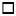 -метилстерина


3913
Полимеры природные (например, альгиновая кислота) и полимеры природные модифицированные (например, отвержденные протеины, химические производные натурального каучука), в первичных формах, в другом месте не поименованные или не включенные:
3913 10 000 0
– кислота альгиновая, ее соли и сложные эфиры
3914 00 000 0
Смолы ионообменные, полученные на основе полимеров товарных позиций 3901 – 3913, в первичных формах
3916
Мононить с размером поперечного сечения более 1 мм, прутки, стержни и профили фасонные, с обработанной или необработанной поверхностью, но не подвергшиеся иной обработке, из пластмасс:
3916 10 000 0
– из полимеров этилена
3916 20 000 0
– из полимеров винилхлорида
3916 90
– из прочих пластмасс:
3916 90 100 0
– – из продуктов конденсации или продуктов полимеризации с перегруппировкой, химически модифицированных или немодифицированных
3916 90 500 0
– – из продуктов полиприсоединения
3917
Трубы, трубки, шланги и их фитинги (например, соединения, колена, фланцы), из пластмасс:
3917 10
– оболочки искусственные (для колбасных изделий) из отвержденных протеинов или целлюлозных материалов:
3917 10 100 0
– – из отвержденных протеинов
3917 10 900 0
– – из целлюлозных материалов
– трубы, трубки и шланги, жесткие:
3917 21
– – из полимеров этилена:
3917 21 100 0
– – – бесшовные и нарезанные на отрезки, длина которых превышает максимальный размер поперечного сечения, с обработанной или необработанной поверхностью, но не подвергшиеся какой-либо иной обработке
3917 22
– – из полимеров пропилена:
3917 22 100 0
– – – бесшовные и нарезанные на отрезки, длина которых превышает максимальный размер поперечного сечения, с обработанной или необработанной поверхностью, но не подвергшиеся какой-либо иной обработке
3917 29 000 0
– – из прочих пластмасс
– трубы, трубки и шланги, прочие:
3917 32 000
– – прочие, не армированные или не комбинированные с другими материалами, без фитингов:
3917 32 000 1
– – – бесшовные и нарезанные на отрезки, длина которых превышает максимальный размер поперечного сечения, с обработанной или необработанной поверхностью, но не подвергшиеся какой-либо иной обработке
3917 33 000 0
– – прочие, не армированные или не комбинированные с другими материалами, с фитингами
3917 39 000 1
– – – бесшовные и нарезанные на отрезки, длина которых превышает максимальный размер поперечного сечения, с обработанной или необработанной поверхностью, но не подвергшиеся какой-либо обработке
3917 32 000 9
– – – – прочие (гофрированный шланг пластиковый, трубка электроизоляционная из поливинилхлоридного пластиката)
3917 39 000 8
– – – – – прочие (труба металлопластиковая диаметром 63мм)
3917 40 000 0
– фитинги
3918
Покрытия для пола из пластмасс, самоклеящиеся или несамоклеящиеся, в рулонах или пластинах; покрытия для стен или потолков из пластмасс, указанные в примечании 9 к данной группе:
3918 10
– из полимеров винилхлорида:
3918 10 100 0
– – состоящие из основы, пропитанной или покрытой поливинилхлоридом
3919
Плиты, листы, пленка, лента, полоса и прочие плоские формы, из пластмасс, самоклеящиеся, в рулонах или не в рулонах:
3919 10
– в рулонах шириной не более 20 см:
– – полосы или ленты с покрытием из невулканизованного натурального или синтетического каучука:
3919 10 120 0
– – – из поливинилхлорида или полиэтилена
3919 10 150 0
– – – из полипропилена
3919 10 800 0
– – прочие (изолента 0,18-19мм, черная 20 метров ИЭК)
3919 90 000 0
– прочие (элемент наружных стен)
3920
Плиты, листы, пленка и полосы или ленты, прочие, из пластмасс, непористые и неармированные, неслоистые, без подложки и не соединенные аналогичным способом с другими материалами:
3920 10
– из полимеров этилена:
– – толщиной не более 0,125 мм:
– – – из полиэтилена с удельным весом:
– – – – менее 0,94:
3920 10 230 0
– – – – – пленка полиэтиленовая толщиной 20 мкм или более, но не более 40 мкм, для получения пленки фоторезиста, используемой в производстве полупроводниковых или печатных схем
3920 10 240 0
– – – – – растягивающаяся пленка
3920 10 280 0
– – – – 0,94 или более
– – толщиной более 0,125 мм:
3920 10 810 0
– – – синтетическая бумажная масса в виде влажных листов, полученная из несвязанных тонко разветвленных фибрилл полиэтилена, смешанная или несмешанная с волокнами целлюлозы в количестве не более 15 %, содержащая растворенный в воде поливиниловый спирт в качестве увлажняющего агента
3920 20
– из полимеров пропилена:
– – толщиной не более 0,10 мм:
3920 20 210 0
– – – биаксиально ориентированные
3920 20 800 0
– – толщиной более 0,10 мм
3920 30 000 0
– из полимеров стирола
– из полимеров винилхлорида:
3920 43
– – содержащие не менее 6 мас.% пластификаторов:
3920 43 100 0
– – – толщиной не более 1 мм
3920 43 900 0
– – – толщиной более 1 мм
3920 49 100
– – – толщиной не более 1 мм:
3920 49 100 1
– – – – жесткие непластифицированные
3920 49 100 9
– – – – гибкие
3920 49 900 0
– – – толщиной более 1 мм
– из акриловых полимеров:
3920 51 000 0
– – из полиметилметакрилата
3920 59 100 0
– – – пленка толщиной не более 150 мкм из сополимера сложных эфиров акриловой и метакриловой кислот
– из поликарбонатов, алкидных смол, полиаллильных сложных эфиров или полиэфиров сложных прочих:
3920 61 000 0
– – из поликарбонатов
3920 62
– – из полиэтилентерефталата:
– – – толщиной не более 0,35 мм:
3920 62 120 0
– – – – пленка из полиэтилентерефталата толщиной 72 мкм или более, но не более 79 мкм, для производства гибких магнитных дисков; пленка из полиэтилентерефталата толщиной 100 мкм или более, но не более 150 мкм, для производства фотополимерных печатных пластин
3920 62 190 1
– – – – – пленка
3920 62 190 9
– – – – – прочие (лента поливинилхлоридная электроизоляционная с липким слоем, текстильная лента из хлопчатобумажной пряжи с шириной от 10 до 50 мм, лента оградительная сигнальная, лента поливинилхлоридная, лента шлифовальная, лента-прокладка, лента-сальник, ленточный строп текстильныый)
3920 62 900 0
– – – толщиной более 0,35 мм
3920 63 000 0
– – из ненасыщенных полиэфиров сложных
3920 69 000 0
– – из полиэфиров сложных прочих
– из целлюлозы или ее химических производных:
3920 71 000 0
– – из регенерированной целлюлозы
3920 79
– – из прочих производных целлюлозы:
3920 79 100 0
– – – из вулканизованного волокна
– из прочих пластмасс:
3920 91 000 0
– – из поливинилбутираля
3920 92 000 0
– – из полиамидов
3920 93 000 0
– – из амино-альдегидных смол
3920 94 000 0
– – из феноло-альдегидных смол
3920 99
– – из прочих пластмасс:
– – – из продуктов конденсации или продуктов полимеризации с перегруппировкой, химически модифицированных или немодифицированных:
3920 99 210 0
– – – – полиимидный лист и полоса или лента, непокрытые или покрытые только пластмассой
– – – из продуктов полиприсоединения:
3920 99 520 0
– – – – лист из поливинилфторида; пленка из поливинилового спирта биаксиально ориентированная, содержащая 97 мас.% или более поливинилового спирта, без покрытия, толщиной не более 1 мм
3920 99 530 0
– – – – мембраны ионообменные из фторированных пластмасс, для использования в хлорщелочных электролизерах
3921
Плиты, листы, пленка и полосы или ленты из пластмасс, прочие:
– пористые:
3921 11 000 0
– – из полимеров стирола
3921 12 000 0
– – из полимеров винилхлорида
3921 13
– – из полиуретанов:
3921 13 100 0
– – – гибкие
3921 14 000 0
– – из регенерированной целлюлозы
3921 19 000 0
– – из прочих пластмасс
– – из продуктов конденсации или полимеризации с перегруппировкой, химически модифицированных или немодифицированных:
3921 90 100
– – – из полиэфиров сложных:
3921 90 100 1
– – – – листы и плиты гофрированные
3921 90 300 0
– – – из феноло-альдегидных смол
– – – из амино-альдегидных смол:
– – – – слоистых:
3921 90 410 0
– – – – – слоистых высокого давления с декорированной поверхностью с одной или обеих сторон
3921 90 600 0
– – из продуктов полиприсоединения
3923
Изделия для транспортировки или упаковки товаров, из пластмасс; пробки, крышки, колпаки и другие укупорочные средства, из пластмасс:
3923 10 000 0
– коробки, ящики, корзины и аналогичные изделия
– мешки и сумки (включая конические):
3923 21 000 0
– – из полимеров этилена
3923 29
– – из прочих пластмасс:
3923 29 100 0
– – – из поливинилхлорида
3923 30
– бутыли, бутылки, флаконы и аналогичные изделия:
3923 30 10
– – емкостью не более 2 л:
3923 30 101 0
– – – преформы для изготовления изделий емкостью не более 2 л
3923 30 90
– – емкостью более 2 л:
3923 30 901 0
– – – преформы для изготовления изделий емкостью более 2 л
3923 30 909 0
– – – прочие (бутыль полипропиленовый)
3923 50
– пробки, крышки, колпаки и другие укупорочные средства:
3923 50 100 0
– – колпаки и навинчивающиеся пробки для бутылок
3924
Посуда столовая и кухонная, приборы столовые и кухонные принадлежности, прочие предметы домашнего обихода и предметы гигиены или туалета, из пластмасс:
3924 90 000 0
– прочие (щипцы для тиглей)
3925
Детали строительные из пластмасс, в другом месте не поименованные или не включенные:
3925 10 000 0
– резервуары, цистерны, баки и аналогичные емкости объемом более 300 л
3925 20 000 0
– двери, окна и их рамы, пороги для дверей
3925 90 200 0
– – магистральные, канальные и кабельные желоба для электрических цепей
3925 90 800 1
– – – изготовленные из полиуретана
3926
Изделия прочие из пластмасс и изделия из прочих материалов товарных позиций 3901 – 3914:
3926 10 000 0
– принадлежности канцелярские или школьные
3926 20 000 0
– одежда и принадлежности к одежде (включая перчатки, рукавицы и митенки)
3926 30 000 0
– крепежные изделия и фурнитура для мебели, транспортных средств или аналогичные изделия
3926 90 500 0
– – емкости перфорированные и аналогичные изделия, предназначенные для фильтрования воды на входах в дренажную систему
3926 90 920 0
– – – изготовленные из листового материала
3926 90 970 1
– – – – фильтрэлементы (включая мембраны для гемодиализа) для медицинской промышленности
3926 90 970 3
– – – – фильтрэлементы для промышленной сборки моторных транспортных средств товарных позиций 8701 – 8705, их узлов и агрегатов5)
3926 90 970 9
– – – – прочие (втулка пластиковая, контрольная пломба, костюм для защиты от кислот, крепление для металлических порожков, латка для ремонта автошин и камер, прочий разделитель пластиковый)
4001
Каучук натуральный, балата, гуттаперча, гваюла, чикл и аналогичные природные смолы, в первичных формах или виде пластин, листов или полос, или лент:
4001 10 000 0
– латекс каучуковый натуральный, подвулканизованный или неподвулканизованный
– каучук натуральный в других формах:
4001 21 000 0
– – смокед-шитс (марка натурального каучука)
4001 22 000 0
– – каучук натуральный, технически специфицированный (TSNR)
4001 30 000 0
– балата, гуттаперча, гваюла, чикл и аналогичные природные смолы
4002
Каучук синтетический и фактис, полученный из масел, в первичных формах или виде пластин, листов или полос, или лент; смеси любого продукта товарной позиции 4001 с любым продуктом данной товарной позиции, в первичных формах или виде пластин, листов или полос, или лент:
– каучук бутадиенстирольный (SBR); карбоксилированный бутадиенстирольный каучук (XSBR):
4002 11 000 0
– – латекс
4002 19 100 0
– – – каучук бутадиенстирольный, получаемый путем эмульсионной полимеризации (Е-SBR), в кипах
4002 19 200 0
– – – блок-сополимер бутадиена и стирола, получаемый путем полимеризации в растворе (SBS, термоэластопласт), в гранулах, крошке или порошке
4002 19 300 0
– – – каучук бутадиенстирольный, получаемый путем полимеризации в растворе (S-SBR), кипах
4002 20 000 0
– каучук бутадиеновый (BR)
– каучук изобутиленизопреновый (бутилкаучук) (IIR); каучук галогенированный изобутиленизопреновый (CIIR или BIIR):
4002 31 000 0
– – каучук изобутиленизопреновый (бутилкаучук) (IIR)
– каучук хлоропреновый (хлорбутадиеновый) (CR):
4002 41 000 0
– – латекс
– каучук бутадиеннитрильный (NBR):
4002 51 000 0
– – латекс
4002 60 000 0
– каучук изопреновый (IR)
4002 70 000 0
– каучук этиленпропилендиеновый несопряженный (EРDM)
4002 80 000 0
– смеси любого продукта товарной позиции 4001 с любым продуктом данной товарной позиции
4002 91 000 0
– – латекс
4002 99 100 0
– – – продукты, модифицированные посредством включения пластмасс
4003 00 000 0
Каучук регенерированный в первичных формах или виде пластин, листов или полос, или лент
4005
Невулканизованная резиновая смесь, в первичных формах или виде пластин, листов или полос, или лент:
4005 10 000 0
– резиновая смесь, наполненная техническим углеродом или диоксидом кремния
4005 20 000 0
– растворы; дисперсии прочие, кроме указанных в субпозиции 4005 10
4005 91 000 0
– – пластины, листы и полосы или ленты
4006
Прочие формы (например, прутки, трубы и профили фасонные) и изделия (например, диски и кольца) из невулканизованной резины:
4006 10 000 0
– протекторные заготовки для восстановления шин
4007 00 000 0
Вулканизованные резиновые нити и корд
4008
Пластины, листы, полосы или ленты, прутки и профили фасонные из вулканизованной резины, кроме твердой резины:
– из пористой резины:
4008 11 000 0
– – пластины, листы и полосы или ленты
– из непористой резины:
4008 21
– – пластины, листы и полосы или ленты:
4008 21 100 0
– – – покрытия для полов и маты
4008 21 900 0
– – – прочие (резина для декеля офсетной машины, резина круглая МБС с диаметром 3 мм)
– ленты или бельтинг, конвейерные:
4009
Трубы, трубки и шланги из вулканизованной резины, кроме твердой резины, без фитингов или с фитингами (например, соединениями, патрубками, фланцами):
– не армированные или не комбинированные иным способом с прочими материалами:
4009 11 000 0
– – без фитингов
– армированные или комбинированные иным способом только с металлом:
4009 21 000 0
– – без фитингов
– армированные или комбинированные иным способом только с текстильными материалами:
4009 31 000 0
– – без фитингов
4009 32 000 0
– – с фитингами
– армированные или комбинированные иным способом с прочими материалами:
4009 41 000 0
– – без фитингов
4009 42 000 0
– – с фитингами
4010
Ленты конвейерные или ремни приводные, или бельтинг, из вулканизованной резины:
– ленты или бельтинг, конвейерные:
4010 11 000 0
– – армированные только металлом
4010 12 000 0
– – армированные только текстильными материалами
? ремни или бельтинг, приводные:
4010 31 000 0
– – бесконечные приводные ремни трапецеидального поперечного сечения (клиновые ремни), ребристые, с длиной наружной окружности более 60 см, но не более 180 см
4010 32 000 0
– – бесконечные приводные ремни трапецеидального поперечного сечения (клиновые ремни), кроме ребристых, с длиной наружной окружности более 60 см, но не более 180 см
4010 33 000 0
– – бесконечные приводные ремни трапецеидального поперечного сечения (клиновые ремни), ребристые, с длиной наружной окружности более 180 см, но не более 240 см
4010 34 000 0
– – бесконечные приводные ремни трапецеидального поперечного сечения (клиновые ремни), кроме ребристых, с длиной наружной окружности более 180 см, но не более 240 см
4010 35 000 0
– – бесконечные зубчатые приводные ремни, с длиной наружной окружности более 60 см, но не более 150 см
4010 36 000 0
– – бесконечные зубчатые приводные ремни, с длиной наружной окружности более 150 см, но не более 198 см
4010 39 000 0
– – прочие (прочие ремни или бельтинг приводные, из вулканизированной резины)
4011
Шины и покрышки пневматические резиновые новые:
4011 10 000
– для легковых автомобилей (включая грузопассажирские автомобили-фургоны и спортивные автомобили):
4011 10 000 1
– – с посадочным диаметром менее 15 дюймов
4011 10 000 2
– – с посадочным диаметром 15 дюймов или более, но не более 16 дюймов
4011 20 100
– – с индексом нагрузки не более 121:
4011 20 100 1
– – – шины с цельнометаллическим кордом
4011 20 900
– – с индексом нагрузки более 121:
4011 20 900 1
– – – шины с цельнометаллическим кордом
4011 92 000 0
– – для сельскохозяйственных или лесохозяйственных транспортных средств и машин
4012
Шины и покрышки пневматические резиновые, восстановленные или бывшие в употреблении; шины и покрышки массивные или полупневматические, шинные протекторы и ободные ленты, резиновые:
– шины и покрышки восстановленные:
4012 11 000 0
– – для легковых автомобилей (включая грузопассажирские автомобили-фургоны и спортивные автомобили)
4012 12 000 0
– – для автобусов или моторных транспортных средств для перевозки грузов
4012 90 200 0
– – шины и покрышки массивные или полупневматические
4012 90 300 0
– – шинные протекторы
4012 90 900 0
– – ленты ободные
4013
Камеры резиновые:
4013 10 000
– для легковых автомобилей (включая грузопассажирские автомобили-фургоны и спортивные автомобили), автобусов или моторных транспортных средств для перевозки грузов:
4013 10 000 1
– – для легковых автомобилей (включая грузопассажирские автомобили-фургоны и спортивные автомобили)
4013 10 000 9
– – для автобусов или моторных транспортных средств для перевозки грузов
4014
Изделия гигиенические или фармацевтические (включая соски) из вулканизованной резины, кроме твердой резины, с фитингами из твердой резины или без них:
4014 90 000 0
– прочие (спринцовка и груша резиновые для лабораторных целей)
4015
Одежда и принадлежности к одежде (включая перчатки, рукавицы и митенки) из вулканизованной резины, кроме твердой резины, для различных целей:
– перчатки, рукавицы и митенки:
4015 11 000 0
– – хирургические
4015 19 000 0
– – прочие (перчатки резиновые)
4015 90 000 0
– прочие (перчатки медицинские не стерильные)
4016
Изделия из вулканизованной резины, кроме твердой резины, прочие:
4016 10 000 0
– из пористой резины
4016 10 000 1
– – для технических целей, предназначенные для гражданских воздушных судов5)
4016 91 000 0
– – покрытия напольные и коврики
4016 93 000
– – прокладки, шайбы и прочие уплотнители:
4016 93 000 1
– – – для промышленной сборки моторных транспортных средств товарных позиций 8701 – 8705, их узлов и агрегатов5)
4016 93 000 4
– – – для производства авиационных двигателей и/или гражданских воздушных судов5)
4016 93 000 5
– – – прочие (кольцевое уплотнение поршня, пакет уплотнений для ступенчатого гидравлического цилиндра 80/56*1200 поз.610 DDS Инд. № 290.563R, резиновая прокладка уплотнительная)
4016 95 000 0
– – изделия надувные прочие
4016 99 520 9
– – – – – прочие (комплект ремонтный рабочего тормозного цилиндра специализированного автомобиля, сальник редуктора)
4016 99 910 0
– – – – части из металлонаполненных резин
4016 99 970 1
– – – – – пробки резиновые инсулиновые
4203
Предметы одежды и принадлежности к одежде, из натуральной кожи или композиционной кожи:
4203 29 100 0
– – – защитные для всех профессий
4401
Древесина топливная в виде бревен, поленьев, ветвей, вязанок хвороста или в аналогичных видах; древесина в виде щепок или стружки; опилки и древесные отходы и скрап, неагломерированные или агломерированные в виде бревен, брикетов, гранул или в аналогичных видах:
– древесина в виде щепок или стружки:
4401 22 000 0
– – лиственных пород
4402
Уголь древесный (включая уголь, полученный из скорлупы или орехов), агломерированный или неагломерированный:
4402 10 000 0
– из бамбука
4402 90 000 0
– прочий (уголь древесный)
4403
Лесоматериалы необработанные, с удаленной или неудаленной корой или заболонью или грубо окантованные или неокантованные:
4403 10 000
– обработанные краской, травителями, креозотом или другими консервантами:
4403 10 000 1
– – из дуба
4403 10 000 2
– – из бука
4403 10 000 3
– – из ясеня
4403 20
– из хвойных пород прочие:
– – ель обыкновенная "Рicea abies Karst." или пихта белая европейская (Abies alba Mill.):
4403 20 110
– – – бревна:
4403 20 110 1
– – – – диаметром не менее 15 см, но не более 24 см, длиной не менее 1 м
4403 20 110 2
– – – – диаметром более 24 см, длиной не менее 1 м
4403 20 190 1
– – – – лесоматериалы необработанные, с удаленной или неудаленной корой или заболонью, неокантованные, диаметром менее 15 см
– – сосна обыкновенная вида "Рinus sylvestris L.":
4403 20 310
– – – бревна:
4403 20 310 1
– – – – диаметром не менее 15 см, но не более 24 см, длиной не менее 1 м
4403 20 310 2
– – – – диаметром более 24 см, длиной не менее 1 м
4403 20 390 1
– – – – лесоматериалы необработанные, с удаленной или неудаленной корой или заболонью, неокантованные, диаметром менее 15 см
4403 20 910
– – – бревна:
4403 20 910 1
– – – – из ели прочей, кроме ели обыкновенной "Picea abies Karst.", или из пихты прочей, кроме пихты белой европейской (Abies alba Mill.), диаметром не менее 15 см, но не более 24 см, длиной не менее 1 м
4403 20 910 2
– – – – из ели прочей, кроме ели обыкновенной "Picea abies Karst.", или из пихты прочей, кроме пихты белой европейской (Abies alba Mill.), диаметром более 24 см, длиной не менее 1 м
4403 20 910 3
– – – – из сосны прочей, кроме сосны обыкновенной "Pinus sylvestris L.", диаметром не менее 15 см, но не более 24 см, длиной не менее 1 м
4403 20 910 4
– – – – из сосны прочей, кроме сосны обыкновенной "Pinus sylvestris L.", диаметром более 24 см, длиной не менее 1 м
4403 20 990 1
– – – – лесоматериалы необработанные, с удаленной или неудаленной корой или заболонью, неокантованные, диаметром менее 15 см
– прочие из древесины тропических пород, указанных в примечании 2 к субпозициям данной группы:
4403 41 000 0
– – шорея с темно-красной древесиной, шорея с бледно-красной древесиной и шорея бакау
4403 49 100 0
– – – энтандрофрагма цилиндрическая, кайя иворензис и хлорофора высокая, или африканское тиковое дерево
4403 49 350 0
– – – аукумея Клайна и энтандрофрагма полезная
4403 91
– – из дуба (Quercus sрр.):
4403 91 100 0
– – – бревна
4403 92
– – из бука (Fagus sрр.):
4403 92 100 0
– – – бревна
4403 99 100 0
– – – из тополя
4403 99 300 0
– – – из эвкалипта
– – – из березы:
4403 99 510
– – – – бревна:
4403 99 510 1
– – – – – диаметром не менее 15 см, но не более 24 см, длиной не менее 1 м
4403 99 510 2
– – – – – диаметром более 24 см, длиной не менее 1 м
4403 99 590 1
– – – – – лесоматериалы необработанные, с удаленной или неудаленной корой или заболонью, неокантованные, диаметром менее 15 см
4403 99 950 1
– – – – из ясеня
4403 99 950 2
– – – – из осины
4404
Древесина бондарная; бревна расколотые; сваи, колья и столбы из дерева, заостренные, но нераспиленные вдоль; лесоматериалы, грубо обтесанные, но необточенные, неизогнутые или необработанные другим способом, используемые для производства тростей, зонтов, ручек для инструментов или аналогичных изделий; щепа и аналогичная древесина:
4404 10 000 0
– хвойных пород
4404 20 000 0
– лиственных пород
4405 00 000 0
Шерсть древесная или тонкая стружка; мука древесная
4407
Лесоматериалы, полученные распиловкой или расщеплением вдоль, строганием или лущением, обработанные или не обработанные строганием, шлифованием, имеющие или не имеющие торцевые соединения, толщиной более 6 мм:
4407 10
– хвойные:
4407 10 150 0
– – обработанные шлифованием; имеющие торцевые соединения, обработанные или не обработанные строганием или шлифованием
– – – обработанные строганием:
4407 10 310 0
– – – – ель обыкновенная вида "Рicea abies Karst." или пихта белая европейская (Abies alba Mill.)
4407 10 330 0
– – – – сосна обыкновенная вида "Рinus sylvestris L."
4407 10 910 0
– – – – ель обыкновенная вида "Рicea abies Karst." или пихта белая европейская (Abies alba Mill.)
4407 10 930 0
– – – – сосна обыкновенная вида "Рinus sylvestris L."
– из древесины тропических пород, указанных в примечании 2 к субпозициям данной группы:
4407 10 980 0
– – – – прочие (доска обрезная толщиной до 30мм)
4407 21
– – махогониевое дерево (Swietenia sрр.):
4407 21 100 0
– – – обработанные шлифованием; имеющие торцевые соединения, обработанные или не обработанные строганием или шлифованием
4407 21 910 0
– – – – обработанные строганием
4407 22
– – вирола суринамская, феба пористая и бальза:
4407 22 100 0
– – – обработанные шлифованием; имеющие торцевые соединения, обработанные или не обработанные строганием или шлифованием
4407 22 910 0
– – – – обработанные строганием
4407 25
– – шорея с темно-красной древесиной, шорея с бледно-красной древесиной и шорея бакау:
4407 25 100 0
– – – имеющие торцевые соединения, обработанные или не обработанные строганием или шлифованием
4407 25 300 0
– – – – обработанные строганием
4407 25 500 0
– – – – обработанные шлифованием
4407 26
– – древесина различных видов шореи, парашореи, пентакме, заболонная древесина шореи всех видов, парашорея, шорея фагуцина и другие виды шореи и фрагрэа душистая:
4407 26 100 0
– – – имеющие торцевые соединения, обработанные или не обработанные строганием или шлифованием
4407 26 300 0
– – – – обработанные строганием
4407 26 500 0
– – – – обработанные шлифованием
4407 27
– – энтандрофрагма цилиндрическая:
4407 27 100 0
– – – обработанные шлифованием; имеющие торцевые соединения, обработанные или не обработанные строганием или шлифованием
4407 27 910 0
– – – – обработанные строганием
4407 28
– – хлорофора высокая, или африканское тиковое дерево:
4407 28 100 0
– – – обработанные шлифованием; имеющие торцевые соединения, обработанные или не обработанные строганием или шлифованием
4407 28 910 0
– – – – обработанные строганием
4407 29 150 0
– – – имеющие торцевые соединения, обработанные или не обработанные строганием или шлифованием
– – – – двукрылоплодник, гонистилюс Варбурга, дриабаланопс ароматный, или камфорное дерево, тик, или джатовое дерево, jongkong, интсия Бейкера, диера тонкоребристая, коомпассия, аукумея Клайна, триплохитон твердосмольный, энтандрофрагма полезная, кайя иворензис, мимузопс Геккеля, энтандрофрагма ангольская, мансония высокая, лофира крылатая, иломба, или пикнантус анголезский, ловоа (виды), терминалия пышная, палисандр Рио, палисандр Пара и бразильское розовое дерево:
– – – – – обработанные строганием:
4407 29 200 0
– – – – – – палисандр Рио, палисандр Пара и бразильское розовое дерево
4407 29 450 0
– – – – – обработанные шлифованием
4407 29 610 0
– – – – – – лофира крылатая
4407 29 830 0
– – – – – обработанные строганием
4407 29 850 0
– – – – – обработанные шлифованием
4407 91
– – из дуба (Quercus sрр.):
4407 91 150 0
– – – обработанные шлифованием; имеющие торцевые соединения, обработанные или не обработанные строганием или шлифованием
– – – – обработанные строганием:
4407 91 310 0
– – – – – бруски, планки и фриз для паркета или деревянного покрытия полов, несобранные
4407 92 000 0
– – из бука (Fagus sрр.)
4407 93
– – из клена (Acer spp.):
4407 93 100 0
– – – обработанные строганием; имеющие торцевые соединения, обработанные или не обработанные строганием или шлифованием
4407 93 910 0
– – – – обработанные шлифованием
4407 94
– – из вишни (Prunus spp.):
4407 94 100 0
– – – обработанные строганием; имеющие торцевые соединения, обработанные или не обработанные строганием или шлифованием
4407 94 910 0
– – – – обработанные шлифованием
4407 95
– – из ясеня (Fraxinus spp.):
4407 95 100 0
– – – обработанные строганием; имеющие торцевые соединения, обработанные или не обработанные строганием или шлифованием
4407 95 910 0
– – – – обработанные шлифованием
4407 99 200 0
– – – имеющие торцевые соединения, обработанные или не обработанные строганием или шлифованием
4407 99 250 0
– – – – обработанные строганием
4407 99 400 0
– – – – обработанные шлифованием
4407 99 910 0
– – – – – из тополя
4407 99 960 0
– – – – – из древесины тропических пород
4407 99 980 1
– – – – – – лесоматериалы, распиленные вдоль, из березы или осины
4408 10
– хвойных пород:
4408 10 150
– – обработанные строганием; обработанные шлифованием; имеющие торцевые соединения, обработанные или не обработанные строганием или шлифованием:
– – – листы для облицовки, полученные разделением слоистой древесины:
– – – – клееная фанера (отличная от товаров товарной позиции 4412):
4408 10 150 1
– – – – – имеющая, по крайней мере, один внешний слой из древесины лиственных пород
4408 10 150 3
– – – – – прочие имеющие, по крайней мере, один внешний слой из древесины лиственных пород
4408 10 910 0
– – – дощечки для изготовления карандашей
4408 10 930
– – – – толщиной не более 1 мм:
– – – – – листы для облицовки, полученные разделением слоистой древесины:
4408 10 930 1
– – – – – – клееная фанера (отличная от товаров товарной позиции 4412), имеющая, по крайней мере, один внешний слой из древесины лиственных пород
4408 10 930 2
– – – – – – – имеющие, по крайней мере, один внешний слой из древесины лиственных пород
4408 10 990
– – – – толщиной более 1 мм:
– – – – – листы для облицовки, полученные разделением слоистой древесины:
4408 10 990 1
– – – – – – клееная фанера (отличная от товаров товарной позиции 4412), имеющая, по крайней мере, один внешний слой из древесины лиственных пород
4408 10 990 2
– – – – – – – имеющие, по крайней мере, один внешний слой из древесины лиственных пород
– из древесины тропических пород, указанных в примечании 2 к субпозициям данной группы:
4408 31
– – шорея с темно-красной древесиной, шорея с бледно-красной древесиной и шорея бакау:
4408 31 110
– – – имеющие торцевые соединения, обработанные или не обработанные строганием или шлифованием:
– – – – листы для облицовки, полученные разделением слоистой древесины:
4408 31 110 1
– – – – – клееная фанера (отличная от товаров товарной позиции 4412), имеющая, по крайней мере, один внешний слой из древесины лиственных пород
4408 31 210
– – – – обработанные строганием:
– – – – – листы для облицовки, полученные разделением слоистой древесины:
4408 31 210 1
– – – – – – клееная фанера (отличная от товаров товарной позиции 4412), имеющая, по крайней мере, один внешний слой из древесины, указанной в субпозиции 4408 31
4408 31 250
– – – – обработанные шлифованием:
– – – – – листы для облицовки, полученные разделением слоистой древесины:
4408 31 250 1
– – – – – – клееная фанера (отличная от товаров товарной позиции 4412), имеющая, по крайней мере, один внешний слой из древесины, указанной в субпозиции 4408 31
– – – древесина различных видов шореи, парашореи, пентакме, энтандрофрагма полезная, терминалия пышная, аукумея Клайна, триплохитон твердосмольный, кайя иворензис, энтандрофрагма цилиндрическая, вирола суринамская, махогониевое дерево (Swietenia sрр.), палисандр Рио, палисандр Пара и бразильское розовое дерево:
4408 39 150
– – – – обработанные шлифованием; имеющие торцевые соединения, обработанные или не обработанные строганием или шлифованием:
– – – – – листы для облицовки, полученные разделением слоистой древесины:
4408 39 150 1
– – – – – – клееная фанера (отличная от товаров товарной позиции 4412), имеющая, по крайней мере, один внешний слой из древесины, указанной в трехдефисной подсубпозиции после субпозиции 4408 39
4408 39 210
– – – – – обработанные строганием:
– – – – – – листы для облицовки, полученные разделением слоистой древесины:
4408 39 210 1
– – – – – – – клееная фанера (отличная от товаров товарной позиции 4412), имеющая, по крайней мере, один внешний слой из древесины, указанной в трехдефисной подсубпозиции после субпозиции 4408 39
4408 39 310
– – – – – – толщиной не более 1 мм:
– – – – – – – листы для облицовки, полученные разделением слоистой древесины:
4408 39 310 1
– – – – – – – – клееная фанера (отличная от товаров товарной позиции 4412), имеющая, по крайней мере, один внешний слой из древесины, указанной в трехдефисной подсубпозиции после субпозиции 4408 39
4408 39 350
– – – – – – толщиной более 1 мм:
– – – – – – – листы для облицовки, полученные разделением слоистой древесины:
4408 39 350 1
– – – – – – – – клееная фанера (отличная от товаров товарной позиции 4412), имеющая, по крайней мере, один внешний слой из древесины, указанной в трехдефисной подсубпозиции после субпозиции 4408 39
4408 39 550
– – – – обработанные строганием; обработанные шлифованием; имеющие торцевые соединения, обработанные или не обработанные строганием или шлифованием:
– – – – – листы для облицовки, полученные разделением слоистой древесины:
4408 39 550 1
– – – – – – клееная фанера (отличная от товаров товарной позиции 4412), имеющая, по крайней мере, один внешний слой из прочей древесины тропических пород
4408 39 700 0
– – – – – дощечки для изготовления карандашей
4408 39 850
– – – – – – толщиной не более 1 мм:
– – – – – – – листы для облицовки, полученные разделением слоистой древесины:
4408 39 850 1
– – – – – – – – клееная фанера (отличная от товаров товарной позиции 4412), имеющая, по крайней мере, один внешний слой из прочей древесины тропических пород
4408 39 950
– – – – – – толщиной более 1 мм:
– – – – – – – листы для облицовки, полученные разделением слоистой древесины:
4408 39 950 1
– – – – – – – клееная фанера (отличная от товаров товарной позиции 4412), имеющая, по крайней мере, один внешний слой из прочей древесины тропических пород
4408 90 150
– – обработанные строганием; обработанные шлифованием; имеющие торцевые соединения, обработанные или не обработанные строганием или шлифованием:
– – – листы для облицовки, полученные разделением слоистой древесины:
– – – – клееная фанера (отличная от товаров товарной позиции 4412):
– – – – – имеющая, по крайней мере, один внешний слой из древесины лиственных пород:
4408 90 150 1
– – – – – – имеющая, по крайней мере, один слой из древесины дуба, бука или ясеня
4408 90 150 3
– – – – – – имеющая, по крайней мере, один слой из древесины дуба, бука или ясеня
– – – – – имеющие, по крайней мере, один наружный слой из древесины лиственных пород:
4408 90 150 5
– – – – – – имеющие, по крайней мере, один слой из древесины дуба, бука или ясеня
4408 90 150 7
– – – – – – имеющие, по крайней мере, один слой из древесины дуба, бука или ясеня
4408 90 850
– – – – толщиной не более 1 мм:
– – – – – листы для облицовки, полученные разделением слоистой древесины:
– – – – – – клееная фанера (отличная от товаров товарной позиции 4412):
– – – – – – – имеющая, по крайней мере, один внешний слой из древесины лиственных пород:
4408 90 850 1
– – – – – – – – имеющая, по крайней мере, один слой из древесины дуба, бука или ясеня
4408 90 850 3
– – – – – – – – имеющая, по крайней мере, один слой из древесины дуба, бука или ясеня
– – – – – – – имеющие, по крайней мере, один наружный слой из древесины лиственных пород:
4408 90 850 5
– – – – – – – – имеющие, по крайней мере, один слой из древесины дуба, бука или ясеня
4408 90 850 7
– – – – – – – – имеющие, по крайней мере, один слой из древесины дуба, бука или ясеня
4408 90 950
– – – – толщиной более 1 мм:
– – – – – листы для облицовки, полученные разделением слоистой древесины:
– – – – – – клееная фанера (отличная от товаров товарной позиции 4412):
– – – – – – – имеющая, по крайней мере, один внешний слой из древесины лиственных пород:
4408 90 950 1
– – – – – – – – имеющая, по крайней мере, один слой из древесины дуба, бука или ясеня
4408 90 950 3
– – – – – – – – имеющая, по крайней мере, один слой из древесины дуба, бука или ясеня
– – – – – – – имеющие, по крайней мере, один наружный слой из древесины лиственных пород:
4408 90 950 5
– – – – – – – – имеющие, по крайней мере, один слой из древесины дуба, бука или ясеня
4408 90 950 7
– – – – – – – – имеющие, по крайней мере, один слой из древесины дуба, бука или ясеня
4409 29 910 0
– – – – бруски, планки и фриз для паркетного или деревянного покрытия пола, несобранные
4410
Плиты древесно-стружечные, плиты с ориентированной стружкой (OSB) и аналогичные плиты (например, вафельные плиты) из древесины или других одревесневших материалов, пропитанные или не пропитанные смолами или другими органическими связующими веществами:
– из древесины:
4410 11
– – плиты древесно-стружечные:
4410 11 100 0
– – – необработанные или без дальнейшей обработки, кроме шлифования
4410 11 300 0
– – – с поверхностью, покрытой бумагой, пропитанной меламином
4410 11 500 0
– – – с поверхностью, покрытой декоративными слоистыми пластмассами
4410 12
– – плиты с ориентированной стружкой (OSB):
4410 12 100 0
– – – необработанные или без дальнейшей обработки, кроме шлифования
4410 19 000 1
– – – вафельные плиты
4410 19 000 2
– – – – необработанные или без дальнейшей обработки, кроме шлифования
4411
Плиты древесно-волокнистые из древесины или других одревесневших материалов с добавлением или без добавления смол или других органических веществ:
– плиты древесно-волокнистые средней плотности (MDF):
4411 12
– – толщиной не более 5 мм:
4411 12 100 0
– – – без механической обработки или покрытия поверхности
4411 13
– – толщиной более 5 мм, но не более 9 мм:
4411 13 100 0
– – – без механической обработки или покрытия поверхности
4411 14
– – толщиной более 9 мм:
4411 14 100 0
– – – без механической обработки или покрытия поверхности
4411 92
– – плотностью более 0,8 г/см3:
4411 92 100 0
– – – без механической обработки или покрытия поверхности
4411 93
– – плотностью более 0,5 г/см3, но не более 0,8 г/см3:
4411 93 100 0
– – – без механической обработки или покрытия поверхности
4411 94
– – плотностью не более 0,5 г/см3:
4411 94 100 0
– – – без механической обработки или покрытия поверхности
4412 10 000
– из бамбука:
– – фанера клееная, состоящая из листов, толщина каждого из которых не более 6 мм:
4412 10 000 1
– – – имеющая, по крайней мере, один наружный слой из древесины тропических пород, указанных в дополнительном примечании Таможенного союза 3 к данной группе
4412 10 000 2
– – – – имеющая, по крайней мере, один наружный слой из древесины лиственных пород
4412 10 000 4
– – прочие, имеющие, по крайней мере, один наружный слой из древесины тропических пород, указанных в дополнительном примечании Таможенного союза 3 к данной группе
4412 10 000 5
– – – имеющие, по крайней мере, один наружный слой из древесины лиственных пород
4412 10 000 6
– – – – имеющие, по крайней мере, один слой древесностружечной плиты
– фанера клееная прочая, состоящая исключительно из листов древесины (кроме бамбука), толщина каждого из которых не более 6 мм:
4412 31
– – имеющая, по крайней мере, один наружный слой из древесины тропических пород, указанных в примечании 2 к субпозициям данной группы:
4412 31 100 0
– – – из кайи иворензис, шореи с темно-красной древесиной, шореи с бледно-красной древесиной, терминалии пышной, махогониевого дерева (Swietenia sрр.), триплохитона твердосмольного, аукумеи Кляйна, палисандра Рио, палисандра Пара, бразильского розового дерева, энтандрофрагмы цилиндрической, энтандрофрагмы полезной, виролы суринамской или шореи белой
4412 32
– – прочая, имеющая, по крайней мере, один наружный слой из древесины лиственных пород:
4412 32 100 0
– – – из ольхи, ясеня, бука, березы, вишни, каштана, вяза, гикори, граба, конского каштана, липы, клена, дуба, чинары, тополя, белой акации, грецкого ореха или тюльпанного дерева
4412 94
– – брусковые, многослойные и реечные столярные плиты:
4412 94 100 0
– – – имеющие, по крайней мере, один наружный слой из древесины лиственных пород
4412 99 300
– – – содержащие, по крайней мере, один слой из древесно-стружечной плиты:
4412 99 300 1
– – – – имеющие, по крайней мере, один наружный слой из древесины тропических пород, указанных в дополнительном примечании Таможенного союза 3 к данной группе
4412 99 300 2
– – – – – имеющие, по крайней мере, один наружный слой из древесины лиственных пород
– – – – имеющие, по крайней мере, один наружный слой из древесины лиственных пород:
4412 99 400 0
– – – – – из ольхи, ясеня, бука, березы, вишни, каштана, вяза, гикори, граба, конского каштана, липы, клена, дуба, чинары, тополя, белой акации, грецкого ореха или тюльпанного дерева
4413 00 000 0
Древесина прессованная в виде блоков, плит, брусьев или профилированных форм
4415
Ящики, коробки, упаковочные клети или корзины, барабаны и аналогичная тара, из древесины; кабельные барабаны деревянные; паллеты, поддоны и прочие погрузочные щиты, деревянные; обечайки деревянные:
4415 10
– ящики, коробки, упаковочные клети или корзины, барабаны и аналогичная тара; кабельные барабаны:
4415 10 100 0
– – ящики, коробки, упаковочные клети или корзины, барабаны и аналогичная тара
4415 10 900 0
– – кабельные барабаны
4415 20
– паллеты, поддоны и прочие погрузочные щиты; обечайки:
4415 20 200 0
– – паллеты или поддоны плоские; обечайки
4417 00 000 0
Инструменты, корпуса и ручки для инструментов, из древесины, деревянные части и ручки метел или щеток; деревянные сапожные колодки и растяжки для обуви
4418
Изделия столярные и плотницкие, деревянные, строительные, включая ячеистые деревянные панели, панели напольные собранные, гонт и дранку кровельные:
4418 10
– окна, балконные двери и их рамы:
4418 10 100 0
– – из древесины тропических пород, указанных в дополнительном примечании 2 к данной группе
4418 10 500 0
– – из древесины хвойных пород
4418 20
– двери и их рамы и пороги:
4418 20 100 0
– – из древесины тропических пород, указанных в дополнительном примечании 2 к данной группе
4418 20 500 0
– – из древесины хвойных пород
4418 20 800 0
– – из древесины прочих пород
4418 40 000 0
– опалубка для бетонирования
4418 50 000 0
– гонт и дранка кровельные
4418 60 000 0
– стойки и балки
– панели напольные собранные:
4418 71 000 0
– – для мозаичных полов
4418 72 000 0
– – прочие, многослойные
4418 90 100 0
– – слоисто-клееный лесоматериал
4418 90 800 0
– – прочие (брус мостовой деревянный)
4504
Пробка агломерированная (со связующим веществом или без него) и изделия из нее:
4504 10
– блоки, плиты, листы и полосы; плитки любой формы; цельные цилиндры, включая диски:
– – пробки и заглушки:
4504 10 110 0
– – – для игристых вин, включая пробки с шайбами из натуральной пробки
4504 10 990 0
– – – прочие (бруски, пластины, листы и полосы, черепица любой формы, цилиндры цельные из пробки агломерированной)
– бумага и картон прочие, не содержащие волокон, полученных механическим или химико-механическим способом, или с содержанием таких волокон не более 10% от общей массы волокна:
4802 56
– – массой 1 м2 40 г или более, но не более 150 г в листах с размером одной стороны не более 435 мм, а другой – не более 297 мм в развернутом виде:
4802 56 200 0
– – – с размером одной стороны 297 мм и размером другой стороны 210 мм (формат А4)
4811 90 000 0
– бумага, картон, целлюлозная вата и полотно из целлюлозных волокон, прочие
4817 10 000 0
– конверты
4818 10 100 0
– – массой 1 м2 каждого слоя 25 г или менее
– – полотенца для рук:
4818 20 910 0
– – – в рулонах
4818 30 000 0
– скатерти и салфетки
4819
Картонки, ящики, коробки, мешки, пакеты и другая упаковочная тара, из бумаги, картона, целлюлозной ваты или полотна из целлюлозных волокон; коробки для картотек, лотки для писем и аналогичные изделия из бумаги или картона, используемые в учреждениях, магазинах или в аналогичных целях:
4819 10 000 0
– картонки, ящики и коробки из гофрированной бумаги или гофрированного картона
4819 20 000 0
– картонки, ящики и коробки складывающиеся, из негофрированной бумаги или негофрированного картона
4819 30 000
– мешки и пакеты с шириной у основания 40 см или более:
4819 30 000 1
– – мешки
4819 30 000 2
– – пакеты
– неотбеленные:
4820 10 100 0
– – журналы регистрационные, бухгалтерские книги, книги заказов и квитанционные книжки
4820 10 300 0
– – записные книжки, блокноты для писем и памятных записок
4820 20 000 0
– тетради
4820 90 000 0
– прочие (бланки для сводки, бланки формы АБУ-3, блокноты для записей формата А6, бумага фильтровальная нарезная, лист профилированный оцинкованный, лист гипсокартонный влагостойкий (ГКЛВ), размер 2000х1200х12,5 мм, ГОСТ 6266-97)
4821
Ярлыки и этикетки всех видов, из бумаги или картона, напечатанные или ненапечатанные:
4821 10
– напечатанные:
4821 10 900 0
– – прочие (бейджи, визитки)
4823 20 000
– бумага и картон фильтровальные:
4823 20 000 1
– – в полосах или рулонах шириной более 15 см, но не более 36 см
4823 20 000 9
– – прочие (бумага фильтровальная)
4823 40 000 0
– бумага разграфленная для регистрирующих приборов, в рулонах, листах и дисках
4901
Печатные книги, брошюры, листовки и аналогичные печатные материалы, сброшюрованные или в виде отдельных листов:
4901 10 000 0
– в виде отдельных листов, сфальцованные или несфальцованные
5208 12
– – полотняного переплетения с поверхностной плотностью более 100 г/м2:
– – – полотняного переплетения с поверхностной плотностью более 100 г/м2, но не более 130 г/м2 и шириной:
5208 12 160 0
– – – – не более 165 см
5208 12 190 0
– – – – более 165 см
– – – полотняного переплетения с поверхностной плотностью более 130 г/м2 и шириной:
5208 12 960 0
– – – – не более 165 см
5208 12 990 0
– – – – более 165 см
5208 13 000 0
– – 3- или 4-ниточного саржевого переплетения включая обратную саржу
– отбеленные:
5208 22
– – полотняного переплетения с поверхностной плотностью более 100 г/м2:
– – – полотняного переплетения с поверхностной плотностью более 100 г/м2, но не более 130 г/м2 и шириной:
5208 22 160 0
– – – – не более 165 см
5208 22 190 0
– – – – более 165 см
– – – полотняного переплетения с поверхностной плотностью более 130 г/м2 и шириной:
5208 22 960 0
– – – – не более 165 см
5208 22 990 0
– – – – более 165 см
5208 23 000 0
– – 3- или 4-ниточного саржевого переплетения включая обратную саржу
– окрашенные:
5208 31 000 0
– – полотняного переплетения с поверхностной плотностью не более 100 г/м2
– – – полотняного переплетения с поверхностной плотностью более 100 г/м2, но не более 130 г/м2 и шириной:
5208 32 160 0
– – – – не более 165 см
5208 32 190 0
– – – – более 165 см
– – – полотняного переплетения с поверхностной плотностью более 130 г/м2 и шириной:
5208 32 960 0
– – – – не более 165 см
5208 32 990 0
– – – – более 165 см
5208 33 000 0
– – 3- или 4-ниточного саржевого переплетения включая обратную саржу
– из пряжи различных цветов:
5208 41 000 0
– – полотняного переплетения с поверхностной плотностью не более 100 г/м2
5208 42 000 0
– – полотняного переплетения с поверхностной плотностью более 100 г/м2
5208 43 000 0
– – 3- или 4-ниточного саржевого переплетения включая обратную саржу
– неотбеленные:
5209
Ткани хлопчатобумажные, содержащие 85 мас.% или более хлопковых волокон, с поверхностной плотностью более 200 г/м2:
5209 11 000 0
– – полотняного переплетения
5209 12 000 0
– – 3- или 4-ниточного саржевого переплетения включая обратную саржу
– отбеленные:
5209 21 000 0
– – полотняного переплетения
5209 22 000 0
– – 3- или 4-ниточного саржевого переплетения включая обратную саржу
– окрашенные:
5209 31 000 0
– – полотняного переплетения
5209 32 000 0
– – 3- или 4-ниточного саржевого переплетения включая обратную саржу
– неотбеленные:
5209 42 000 0
– – деним, или джинсовая ткань
5211 11 000 0
– – полотняного переплетения
5211 12 000 0
– – 3- или 4-ниточного саржевого переплетения, включая обратную саржу
5211 20 000 0
– отбеленные
– окрашенные:
5211 31 000 0
– – полотняного переплетения
5211 32 000 0
– – 3- или 4-ниточного саржевого переплетения включая обратную саржу
5402
Нити комплексные синтетические (кроме швейных ниток), не расфасованные для розничной продажи, включая синтетические мононити линейной плотности менее 67 дтекс:
– нити высокой прочности нейлоновые или из других полиамидов:
5402 11 000 0
– – из арамидов
5402 20 000
– нити высокой прочности полиэфирные:
5402 20 000 1
– – окрашенные в массе
– текстурированные нити:
5402 31 000 0
– – нейлоновые или из других полиамидов, линейной плотности одиночной нити не более 50 текс
5402 32 000 0
– – нейлоновые или из других полиамидов, линейной плотности одиночной нити более 50 текс
5402 33 000 0
– – полиэфирные
5402 34 000 0
– – полипропиленовые
– нити прочие одиночные, некрученые или с круткой не более 50 кр/м:
5402 44 000 0
– – эластомерные
5402 45 000 0
– – прочие, нейлоновые или из других полиамидов
5402 46 000 0
– – прочие, полиэфирные, частично ориентированные
5402 47 000 0
– – прочие полиэфирные
5402 48 000 0
– – прочие полипропиленовые
– нити прочие одиночные, с круткой более 50 кр/м:
5402 51 000 0
– – нейлоновые или из других полиамидов
5402 52 000 0
– – полиэфирные
5402 59 100 0
– – – полипропиленовые
– нити прочие многокруточные (крученые) или однокруточные:
5402 61 000 0
– – нейлоновые или из других полиамидов
5402 62 000 0
– – полиэфирные
5402 69 100 0
– – – полипропиленовые
5403
Нити комплексные искусственные (кроме швейных ниток), не расфасованные для розничной продажи, включая искусственные мононити линейной плотности менее 67 дтекс:
5403 10 000 0
– нити высокой прочности вискозные
– нити одиночные прочие:
5403 31 000 0
– – вискозные некрученые или с круткой не более 120 кр/м
5403 32 000 0
– – вискозные с круткой более 120 кр/м
5403 33 000 0
– – из ацетилцеллюлозы
– нити многокруточные (крученые) или однокруточные, прочие:
5403 41 000 0
– – вискозные
5403 42 000 0
– – из ацетилцеллюлозы
5404
Мононити синтетические линейной плотности 67 дтекс или более и с размером поперечного сечения не более 1 мм; плоские и аналогичные нити (например, искусственная соломка) из синтетических текстильных материалов с шириной не более 5 мм:
– мононити:
5404 11 000 0
– – эластомерные
5404 12 000 0
– – прочие полипропиленовые
5404 90 100 0
– – полипропиленовые
5405 00 000 0
Мононити искусственные линейной плотности 67 дтекс или более и с размером поперечного сечения не более 1 мм; плоские и аналогичные нити (например, искусственная соломка) из искусственных текстильных материалов с шириной не более 5 мм
5406 00 000 0
Нити комплексные химические (кроме швейных ниток), расфасованные для розничной продажи
5407
Ткани из синтетических комплексных нитей, включая ткани, изготавливаемые из материалов товарной позиции 5404:
5407 10 00
– ткани, изготавливаемые из нитей высокой прочности из нейлона или других полиамидов или полиэфиров:
5407 10 001 0
– – ткани из арамидов
5407 20
– ткани, изготавливаемые из плоских или аналогичных нитей:
– – из полиэтилена или полипропилена шириной:
5407 20 110 0
– – – менее 3 м
5407 20 190 0
– – – 3 м или более
5407 30 000 0
– ткани, упомянутые в примечании 9 к разделу XI
– ткани прочие, содержащие 85 мас.% или более нитей из нейлона или других полиамидов:
5407 41 000 0
– – неотбеленные или отбеленные
5407 42 000 0
– – окрашенные
5407 43 000 0
– – из нитей различных цветов
– ткани прочие, содержащие 85 мас.% или более текстурированных полиэфирных нитей:
5407 51 000 0
– – неотбеленные или отбеленные
5407 52 000 0
– – окрашенные
5407 53 000 0
– – из нитей различных цветов
– ткани прочие, содержащие 85 мас.% или более полиэфирных нитей:
5407 61
– – содержащие 85 мас.% или более нетекстурированных полиэфирных нитей:
5407 61 100 0
– – – неотбеленные или отбеленные
5407 61 300 0
– – – окрашенные
5407 61 500 0
– – – из нитей различных цветов
5407 69 100 0
– – – неотбеленные или отбеленные
– ткани прочие, содержащие 85 мас.% или более синтетических нитей:
5407 71 000 0
– – неотбеленные или отбеленные
5407 72 000 0
– – окрашенные
5407 73 000 0
– – из нитей различных цветов
– ткани прочие, содержащие менее 85 мас.% синтетических нитей, смешанные в основном или исключительно с хлопковыми волокнами:
5407 81 000 0
– – неотбеленные или отбеленные
5407 82 000 0
– – окрашенные
5407 83 000 0
– – из нитей различных цветов
5407 91 000 0
– – неотбеленные или отбеленные
5407 92 000 0
– – окрашенные
5407 93 000 0
– – из нитей различных цветов
5408 10 000 0
– ткани из вискозных нитей высокой прочности
– ткани прочие, содержащие 85 мас.% или более искусственных нитей или плоских или аналогичных нитей:
5408 21 000 0
– – неотбеленные или отбеленные
5408 23 000 0
– – из нитей различных цветов
5408 31 000 0
– – неотбеленные или отбеленные
5408 32 000 0
– – окрашенные
5408 33 000 0
– – из нитей различных цветов
5501
Жгут синтетических нитей:
5501 10 000
– нейлоновый или из прочих полиамидов:
5501 10 000 1
– – из арамидов
5501 20 000 0
– полиэфирный
5501 30 000 0
– акриловый или модакриловый
5501 40 000 0
– полипропиленовый
5502 00
Жгут искусственных нитей:
5502 00 100 0
– вискозный
5502 00 400 9
– – прочий (жгут резиновый кровоостанавливающий)
5503
Волокна синтетические, не подвергнутые кардо-, гребнечесанию или другой подготовке для прядения:
– нейлоновые или из прочих полиамидов:
5503 11 000 0
– – из арамидов
5503 20 000 0
– полиэфирные
5503 30 000 0
– акриловые или модакриловые
5503 40 000 0
– полипропиленовые
5506
Волокна синтетические, подвергнутые кардо-, гребнечесанию или другой подготовке для прядения:
5506 10 000 0
– нейлоновые или из прочих полиамидов
5506 20 000 0
– полиэфирные
5506 30 000 0
– акриловые или модакриловые
– содержащая 85 мас.% или более волокон из нейлона или прочих полиамидов:
5509 11 000 0
– – однониточная пряжа
5509 12 000 0
– – многокруточная (крученая) или однокруточная пряжа
– содержащая 85 мас.% или более полиэфирных волокон:
5509 21 000 0
– – однониточная пряжа
5509 22 000 0
– – многокруточная (крученая) или однокруточная пряжа
– содержащая 85 мас.% или более акриловых или модакриловых волокон:
5509 31 000 0
– – однониточная пряжа
5509 32 000 0
– – многокруточная (крученая) или однокруточная пряжа
– пряжа прочая, содержащая 85 мас.% или более синтетических волокон:
5509 41 000 0
– – однониточная пряжа
5509 42 000 0
– – многокруточная (крученая) или однокруточная пряжа
– пряжа прочая из полиэфирных волокон:
5509 51 000 0
– – смешанная в основном или исключительно с искусственными волокнами
5509 52 000 0
– – смешанная в основном или исключительно с шерстью или тонким волосом животных
5509 53 000 0
– – смешанная в основном или исключительно с хлопковыми волокнами
– пряжа прочая из акриловых или модакриловых волокон:
5509 61 000 0
– – смешанная в основном или исключительно с шерстью или тонким волосом животных
5509 62 000 0
– – смешанная в основном или исключительно с хлопковыми волокнами
– пряжа прочая:
5509 91 000 0
– – смешанная в основном или исключительно с шерстью или тонким волосом животных
5509 92 000 0
– – смешанная в основном или исключительно с хлопковыми волокнами
5510
Пряжа из искусственных волокон (кроме швейных ниток), не расфасованная для розничной продажи:
– содержащая 85 мас.% или более искусственных волокон:
5510 11 000 0
– – однониточная пряжа
5510 12 000 0
– – многокруточная (крученая) или однокруточная пряжа
5510 20 000 0
– пряжа прочая, смешанная в основном или исключительно с шерстью или тонким волосом животных
5510 30 000 0
– пряжа прочая, смешанная в основном или исключительно с хлопковыми волокнами
5510 90 000 0
– пряжа прочая из искусственных волокон (кроме швейных ниток), не расфасованная для розничной продажи
5511 10 000 0
– из синтетических волокон, содержащая 85 мас.% или более этих волокон
5511 20 000 0
– из синтетических волокон, содержащая менее 85 мас.% этих волокон
5511 30 000 0
– из искусственных волокон
5512
Ткани из синтетических волокон, содержащие 85 мас.% или более этих волокон:
– содержащие 85 мас.% или более полиэфирных волокон:
5512 11 000 0
– – неотбеленные или отбеленные
– содержащие 85 мас.% или более акриловых или модакриловых волокон:
5512 21 000 0
– – неотбеленные или отбеленные
5512 91 000 0
– – неотбеленные или отбеленные
– неотбеленные или отбеленные:
5513 11
– – из полиэфирных волокон полотняного переплетения:
5513 11 200 0
– – – шириной 165 см или менее
5513 11 900 0
– – – шириной более 165 см
5513 12 000 0
– – из полиэфирных волокон, 3- или 4-ниточного саржевого переплетения, включая обратную саржу
5513 13 000 0
– – ткани из полиэфирных волокон прочие
– окрашенные:
5513 21 000 0
– – из полиэфирных волокон полотняного переплетения
5513 23
– – ткани из полиэфирных волокон прочие:
5513 23 100 0
– – – 3- или 4-ниточного саржевого переплетения, включая обратную саржу
– из пряжи различных цветов:
5513 31 000 0
– – из полиэфирных волокон полотняного переплетения
– неотбеленные или отбеленные:
5514 11 000 0
– – из полиэфирных волокон полотняного переплетения
5514 12 000 0
– – из полиэфирных волокон 3- или 4-ниточного саржевого переплетения, включая обратную саржу
5514 19 100 0
– – – из полиэфирных волокон
– окрашенные:
5514 21 000 0
– – из полиэфирных волокон полотняного переплетения
5514 22 000 0
– – из полиэфирных волокон 3- или 4-ниточного саржевого переплетения, включая обратную саржу
5514 23 000 0
– – ткани из полиэфирных волокон прочие
5514 30
– из пряжи различных цветов:
5514 30 100 0
– – из полиэфирных волокон полотняного переплетения
5514 30 300 0
– – из полиэфирных волокон 3- или 4-ниточного саржевого переплетения, включая обратную саржу
5514 30 500 0
– – ткани из полиэфирных волокон прочие
5515
Ткани из синтетических волокон прочие:
– из полиэфирных волокон:
5515 11
– – смешанные в основном или исключительно с вискозными волокнами:
5515 11 100 0
– – – неотбеленные или отбеленные
5515 12
– – смешанные в основном или исключительно с химическими нитями:
5515 12 100 0
– – – неотбеленные или отбеленные
5515 13
– – смешанные в основном или исключительно с шерстью или тонким волосом животных:
– – – смешанные в основном или исключительно с подвергнутыми кардочесанию шерстью или тонким волосом животных (аппаратное прядение):
5515 13 110 0
– – – – неотбеленные или отбеленные
– – – смешанные в основном или исключительно с подвергнутыми гребнечесанию шерстью или тонким волосом животных (гребенное прядение):
5515 13 910 0
– – – – неотбеленные или отбеленные
5515 19 100 0
– – – неотбеленные или отбеленные
– из акриловых или модакриловых волокон:
5515 21
– – смешанные в основном или исключительно с химическими нитями:
5515 21 100 0
– – – неотбеленные или отбеленные
5515 22
– – смешанные в основном или исключительно с шерстью или тонким волосом животных:
– – – смешанные в основном или исключительно с подвергнутыми кардочесанию шерстью или тонким волосом животных (аппаратное прядение):
5515 22 110 0
– – – – неотбеленные или отбеленные
– – – смешанные в основном или исключительно с подвергнутыми гребнечесанию шерстью или тонким волосом животных (гребенное прядение):
5515 22 910 0
– – – – неотбеленные или отбеленные
5515 91
– – смешанные в основном или исключительно с химическими нитями:
5515 91 100 0
– – – неотбеленные или отбеленные
5515 99 200 0
– – – неотбеленные или отбеленные
– содержащие 85 мас.% или более искусственных волокон:
5516 11 000 0
– – неотбеленные или отбеленные
5516 12 000 0
– – окрашенные
5516 13 000 0
– – из пряжи различных цветов
– содержащие менее 85 мас.% искусственных волокон, смешанные в основном или исключительно с химическими нитями:
5516 21 000 0
– – неотбеленные или отбеленные
5516 22 000 0
– – окрашенные
5516 23
– – из пряжи различных цветов:
– содержащие менее 85 мас.% искусственных волокон, смешанные в основном или исключительно с шерстью или тонким волосом животных:
5516 31 000 0
– – неотбеленные или отбеленные
5516 32 000 0
– – окрашенные
5516 33 000 0
– – из пряжи различных цветов
– содержащие менее 85 мас.% искусственных волокон, смешанные в основном или исключительно с хлопковыми волокнами:
5516 41 000 0
– – неотбеленные или отбеленные
5516 42 000 0
– – окрашенные
5516 91 000 0
– – неотбеленные или отбеленные
5516 92 000 0
– – окрашенные
5601
Вата из текстильных материалов и изделия из нее; текстильные волокна, не превышающие по длине 5 мм (пух), текстильная пыль и узелки:
– вата; прочие изделия из ваты:
5601 21
– – из хлопковых волокон:
5601 21 100 0
– – – гигроскопические
5601 22
– – из химических волокон:
5601 22 100 0
– – – в рулонах диаметром не более 8 мм
5602
Войлок или фетр, пропитанные или непропитанные, с покрытием или без покрытия, дублированные или недублированные:
5602 10
– войлок или фетр иглопробивные и волокнистые вязально-прошивные полотна:
– – непропитанные, без покрытия или недублированные:
– – – войлок или фетр иглопробивные:
5602 10 110 0
– – – – из джутовых или других текстильных лубяных волокон товарной позиции 5303
5602 10 190 0
– – – – из прочих текстильных материалов
– – – волокнистые вязально-прошивные полотна:
5602 10 310 0
– – – – из шерсти или тонкого волоса животных
5602 10 380 0
– – – – из прочих текстильных материалов
5602 10 900 0
– – пропитанные, с покрытием или дублированные
– войлок или фетр прочие, непропитанные, без покрытия или недублированные:
5602 21 000 0
– – из шерсти или тонкого волоса животных
5602 29 000 0
– – из прочих текстильных материалов
5603
Нетканые материалы, пропитанные или непропитанные, с покрытием или без покрытия, дублированные или недублированные:
– из химических нитей:
5603 11
– – с поверхностной плотностью не более 25 г/м2:
5603 11 100 0
– – – с покрытием
5603 12
– – с поверхностной плотностью более 25 г/м2, но не более 70 г/м2:
5603 12 100 0
– – – с покрытием
5603 13
– – с поверхностной плотностью более 70 г/м2, но не более 150 г/м2:
5603 13 100 0
– – – с покрытием
5603 14
– – с поверхностной плотностью более 150 г/м2:
5603 14 100
– – – с покрытием:
5603 14 100 1
– – – – клеенка столовая с поливинилхлоридным покрытием на основе из нетканых материалов
5603 91
– – с поверхностной плотностью не более 25 г/м2:
5603 91 100 0
– – – с покрытием
5603 92
– – с поверхностной плотностью более 25 г/м2, но не более 70 г/м2:
5603 92 100 0
– – – с покрытием
5603 93
– – с поверхностной плотностью более 70 г/м2, но не более 150 г/м2:
5603 93 100 0
– – – с покрытием
5603 94
– – с поверхностной плотностью более 150 г/м2:
5603 94 100
– – – с покрытием:
5603 94 100 1
– – – – клеенка столовая с поливинилхлоридным покрытием на основе из нетканых материалов
– из сизаля или прочих текстильных волокон растений рода Agave:
5607 21 000 0
– – упаковочная бечевка или шпагат
– из полиэтилена или полипропилена:
5607 41 000 0
– – упаковочная бечевка или шпагат
– – – линейной плотности более 50 000 дтекс (5 г/м):
5607 49 110 0
– – – – плетеные или в оплетке
5607 49 900 0
– – – линейной плотности 50 000 дтекс (5 г/м) или менее
5607 50
– из прочих синтетических волокон:
– – из нейлона или прочих полиамидов или полиэфиров:
– – – линейной плотности более 50 000 дтекс (5 г/м):
5607 50 110 0
– – – – плетеные или в оплетке
5607 50 300 0
– – – линейной плотности 50 000 дтекс (5 г/м) или менее
5607 50 900 0
– – из прочих синтетических волокон
5607 90 200 0
– – из абаки (манильской пеньки или Musa textilis Nee) или других жестких (листовых) волокон; из джутовых волокон или из прочих текстильных лубяных волокон товарной позиции 5303
5609 00 000 0
Изделия из нитей или пряжи, плоских или аналогичных нитей товарной позиции 5404 или 5405, бечевок, веревок, канатов или тросов, в другом месте не поименованные или не включенные
5801 10 000 0
– из шерсти или тонкого волоса животных
– из хлопчатобумажной пряжи:
5801 21 000 0
– – ткани с неразрезным уточным ворсом
5801 23 000 0
– – ткани с уточным ворсом прочие
5801 26 000 0
– – ткани из синели
5801 27 000 0
– – ткани с основным ворсом
– из химических нитей:
5801 31 000 0
– – ткани с неразрезным уточным ворсом
5801 33 000 0
– – ткани с уточным ворсом прочие
5801 36 000 0
– – ткани из синели
5801 37 000 0
– – ткани с основным ворсом
5801 90
– из прочих текстильных материалов:
5801 90 100 0
– – из льна
5902
Материалы кордные для шин из нейлоновых или прочих полиамидных, полиэфирных или вискозных нитей высокой прочности:
5902 10
– из нейлоновых или прочих полиамидных нитей:
5902 10 100 0
– – пропитанные резиной
5902 20
– из полиэфирных нитей:
5902 20 100 0
– – пропитанные резиной
5902 90 100 0
– – пропитанные резиной
5903
Текстильные материалы, пропитанные, с покрытием или дублированные пластмассами, кроме материалов товарной позиции 5902:
5903 10
– поливинилхлоридом:
5903 10 100 0
– – пропитанные
5903 20
– полиуретаном:
5903 20 100 0
– – пропитанные
5903 20 900 0
– – с покрытием или дублированные
5903 90 100 0
– – пропитанные
– – с покрытием или дублированные:
5903 90 910 0
– – – производными целлюлозы или другими пластмассами, с материалом, образующим лицевую сторону
5904 10 000 0
– линолеум
5906
Текстильные материалы прорезиненные, кроме материалов товарной позиции 5902:
5906 10 000 0
– клейкие ленты шириной не более 20 см
5906 99 100 0
– – – материалы, упомянутые в примечании 4в к данной группе
5909 00
Текстильные шланги и аналогичные текстильные трубки с подкладкой, обшивкой или с принадлежностями из других материалов или без них:
5909 00 100 0
– из синтетических нитей
5910 00 000 0
Ленты конвейерные или ремни приводные, или бельтинг, из текстильных материалов, пропитанных или непропитанных, с покрытием или без покрытия, дублированных или недублированных пластмассами или армированных металлом или прочим материалом
5911
Текстильные материалы и изделия для технических целей, упомянутые в примечании 7 к данной группе:
5911 10 000 0
– текстильные материалы, войлок или фетр и ткани с войлочной подкладкой, с покрытием или дублированные резиной, кожей или другим материалом, применяемые для игольчатой ленты, и аналогичные материалы, используемые для прочих технических целей, включая узкие ткани, изготовленные из вельвета, пропитанного резиной, для покрытия ткацких навоев
5911 20 000 0
– ситоткань в готовом или неготовом виде
– текстильные материалы и войлок или фетр, бесконечные или с соединительными приспособлениями, применяемые в бумагоделательных или аналогичных машинах (например, для целлюлозы или асбестоцемента):
5911 31
– – с поверхностной плотностью менее 650 г/м2:
– – – из шелковых или химических волокон:
5911 31 110 0
– – – – тканые материалы, типа материалов, используемых в бумагоделательных машинах (например, формовочные ткани)
5911 31 900 0
– – – из прочих текстильных материалов
5911 32
– – с поверхностной плотностью 650 г/м2 или более:
– – – из шелковых или химических волокон:
5911 32 110 0
– – – – тканые материалы, имеющие поверхностный иглопробивной слой, типа материалов, используемых в бумагоделательных машинах (например, прессовые сукна)
5911 32 900 0
– – – из прочих текстильных материалов
5911 40 000 0
– ткани фильтровальные, используемые в прессах для отжима масла или аналогичных целей, включая ткани, изготовленные из человеческого волоса
5911 90 100 0
– – из войлока или фетра
5911 90 900 0
– – прочие (бельтинг фильтрованный из хлопчатобумажной пряжи)
6107
Кальсоны, трусы, ночные сорочки, пижамы, купальные халаты, домашние халаты и аналогичные изделия трикотажные машинного или ручного вязания, мужские или для мальчиков:
– кальсоны и трусы:
6107 19 000 0
– – из прочих текстильных материалов (термобелье)
6110 90
– из прочих текстильных материалов:
6110 90 900 0
– – прочие (жилет, сигнальная одежда, выполнена с применением фоновых тканей красного, желтого или оранжевого цвета. Из флуоресцентного материала)
6116
Перчатки, рукавицы и митенки трикотажные машинного или ручного вязания:
6116 10 200 0
– – перчатки, пропитанные или с покрытием резиной
6116 99 000 0
– – из прочих текстильных материалов
6203
Костюмы, комплекты, пиджаки, блайзеры, брюки, комбинезоны с нагрудниками и лямками, бриджи и шорты (кроме купальных) мужские или для мальчиков:
– костюмы:
6203 11 000 0
– – из шерстяной пряжи или пряжи из тонкого волоса животных
6203 12 000 0
– – из синтетических нитей
6204
Костюмы, комплекты, жакеты, блайзеры, платья, юбки, юбки-брюки, брюки, комбинезоны с нагрудниками и лямками, бриджи и шорты (кроме купальных) женские или для девочек:
– костюмы:
6204 19 900 0
– – – из прочих текстильных материалов
6211 42 100 0
– – – фартуки, комбинезоны, спецодежда и другая производственная и профессиональная одежда (пригодная или не пригодная для домашнего применения)
6211 43
– – из химических нитей:
6211 43 100 0
– – – фартуки, комбинезоны, спецодежда и другая производственная и профессиональная одежда (пригодная или не пригодная для домашнего применения)
6216 00 000 0
Перчатки, рукавицы и митенки
6305
Мешки и пакеты упаковочные:
6305 20 000 0
– из хлопчатобумажной пряжи
– из химических текстильных материалов:
6305 33
– – из полос или лент или аналогичных форм из полиэтилена или полипропилена прочие:
6305 33 100
– – – трикотажные машинного или ручного вязания:
6305 33 100 1
– – – – полипропиленовые мешки
6305 33 900 0
– – – прочие (пакет полиэтиленовый)
6305 33 900 1
– – – – полипропиленовые мешки
6307
Готовые изделия прочие, включая выкройки одежды:
6307 10
– тряпки для мытья полов, посуды, удаления пыли и аналогичные протирочные материалы:
6307 10 900 0
– – прочие (ветошь обтирочная, хлопчатобумажная, тканая. Обработанные отходы потребления текстильных материалов, выработанных их хлопчатобумажных или лубяных волокон)
6307 20 000 0
– жилеты и пояса спасательные
6307 90 990 0
– – – прочие
6401
Водонепроницаемая обувь с подошвой и верхом из резины или пластмассы, верх которой не крепится к подошве и не соединяется с ней ни ниточным, ни шпилечным, ни гвоздевым, ни винтовым, ни заклепочным, ни каким-либо другим аналогичным способом:
6401 10 000 0
– обувь с защитным металлическим подноском
– прочая обувь:
6401 92
– – закрывающая лодыжку, но не закрывающая колено:
6401 92 100 0
– – – с верхом из резины
6401 92 900 0
– – – с верхом из пластмассы
6402
Прочая обувь с подошвой и верхом из резины или пластмассы:
– обувь прочая:
6402 91
– – закрывающая лодыжку:
6402 91 100 0
– – – с защитным металлическим подноском
6402 91 900 0
– – – прочая (сапоги из термоустойчивой водоотталкивающей кожи повышенной толщины, с металлическим подноском, антипрокольной стелькой, 2-х слойной литьевой, маслобензостойкой подошвой, ходовой слой из износостойкого, термостойкого, морозостойкого полиуретана)
6402 99 050 0
– – – с защитным металлическим подноском
6402 99 100 0
– – – – с верхом из резины
– – – – с верхом из пластмассы:
6402 99 310 0
– – – – – – с подошвой и каблуком высотой более 3 см
6402 99 930 0
– – – – – – – обувь, которая не может быть идентифицирована, как мужская или женская обувь
6402 99 960 0
– – – – – – – – мужская
6402 99 980 0
– – – – – – – – женская
6403
Обувь с подошвой из резины, пластмассы, натуральной или композиционной кожи и с верхом из натуральной кожи:
6403 40 000 0
– обувь с защитным металлическим подноском прочая
6403 91 160 0
– – – – – – – мужская
6403 99 930 0
– – – – – – обувь, которая не может быть идентифицирована как мужская или женская обувь
6405
Обувь прочая:
6405 90 100 0
– – с подошвой из резины, пластмассы, натуральной или композиционной кожи
6502 00 000 0
Шляпные полуфабрикаты, плетеные или изготовленные путем соединения полос из любого материала, неформованные, без полей, без подкладки и без отделки
6505 00
Шляпы и прочие головные уборы трикотажные машинного или ручного вязания, или изготовленные из цельного куска (но не из полос) кружева, фетра или прочего текстильного материала, с подкладкой или без подкладки или с отделкой или без отделки; сетки для волос из любого материала, с подкладкой или без подкладки или с отделкой или без отделки:
6505 00 900 0
– – прочие (подшлемник для сварщика с пелериной, ткань хлопок 100%, огнестойкий)
6506
Головные уборы прочие, с подкладкой или без подкладки или с отделкой или без отделки:
6506 10
– защитные головные уборы:
6506 10 100 0
– – из пластмассы
6506 10 800 0
– – из прочих материалов
6506 91 000 0
– – из резины или пластмассы
6802
Камень, обработанный (кроме сланца) для памятников или строительства, и изделия из него, кроме товаров товарной позиции 6801; кубики для мозаики и аналогичные изделия из природного камня (включая сланец) на основе или без основы; гранулы, крошка и порошок из природного камня (включая сланец), искусственно окрашенные:
6802 10 000 0
– плитки, кубики и аналогичные изделия, прямоугольной или непрямоугольной (включая квадратную) формы, наибольшая грань которых может быть вписана в квадрат со стороной размером менее 7 см; гранулы, крошка и порошок, искусственно окрашенные
– камни прочие для памятников или строительства и изделия из них, тесаные или пиленые, с плоской или ровной поверхностью:
6802 21 000 0
– – мрамор, травертин и алебастр
6802 23 000 0
– – гранит
6802 29 000 0
– – камни прочие
6802 91 000 0
– – мрамор, травертин и алебастр
6802 92 000 0
– – известняки прочие
6802 93
– – гранит:
6802 93 100 0
– – – полированный, декорированный или прошедший прочую обработку, кроме резного, нетто-массой 10 кг или более
6802 99
– – камни прочие:
6802 99 100 0
– – – полированные, декорированные или прошедшие прочую обработку, кроме резных, нетто-массой 10 кг или более
6803 00 000 0
Сланец обработанный и изделия из сланца или из агломерированного сланца
6804
Жернова, камни точильные, круги шлифовальные и аналогичные изделия без опорных конструкций, предназначенные для шлифовки, заточки, полировки, подгонки или резания, камни для ручной заточки или полировки и их части из природного камня, агломерированных природных или искусственных абразивов или керамики, в сборе с деталями из других материалов или без этих деталей:
6804 10 000 0
– жернова и камни точильные для шлифовки, заточки или измельчения
– прочие жернова, камни точильные, круги шлифовальные и аналогичные изделия:
6804 21 000 0
– – из агломерированных искусственных или природных алмазов
6804 22
– – из прочих агломерированных абразивов или из керамики:
– – – из искусственных абразивов со связующим веществом:
– – – – из синтетической или искусственной смолы:
6804 22 120 0
– – – – – неармированные
6804 22 180 0
– – – – – армированные
6804 22 300 0
– – – – из керамических или силикатных материалов
6804 22 500 0
– – – – из прочих материалов
6804 23 000 0
– – из природного камня
6804 30 000 0
– камни для ручной заточки или полировки
6805
Природный или искусственный абразивный порошок или зерно на тканой, бумажной, картонной или иной основе, разрезанной или сшитой, или обработанной другим способом для получения определенной формы, или необработанной:
6805 10 000 0
– только на тканой текстильной основе
6805 20 000 0
– только на бумажной или картонной основе
6805 30 000 0
– на основе из других материалов
6806
Шлаковата, минеральная силикатная вата и аналогичные минеральные ваты; вермикулит расслоенный, глины вспученные, шлак вспененный и аналогичные вспученные минеральные продукты; смеси и изделия из теплоизоляционных, звукоизоляционных или звукопоглощающих минеральных материалов, кроме изделий товарной позиции 6811 или 6812 или группы 69:
6806 10 000
– шлаковата, минеральная силикатная вата и аналогичные минеральные ваты (включая их смеси), навалом, в листах или рулонах:
6806 10 000 1
– – минеральная вата (субстрат для выращивания овощей)
6806 10 000 8
– – шлаковата, минеральная силикатная вата и аналогичные минеральные ваты; вермикулит расслоенный, глины вспученные, шлак вспененный и аналогичные вспученные минеральные продукты; смеси и изделия из теплоизоляционных, звукоизоляционных или звукопоглощающих минеральных материалов, кроме изделий товарной позиции 6811 или 6812 или группы 69 прочие
6806 20
– вермикулит расслоенный, глины вспученные, шлак вспененный и прочие вспученные минеральные продукты (включая их смеси):
6806 20 100 0
– – глины вспученные
6806 90 000 0
– прочие (волокно синтетическое)
6807
Изделия из асфальта или аналогичных материалов (например, из нефтяного битума или каменноугольного пека):
6807 10 000 0
– в рулонах
6808 00 000 0
Панели, плиты, плитки, блоки и аналогичные изделия из растительных волокон, соломы или стружки, щепы, частиц, опилок или других древесных отходов, агломерированных с цементом, гипсом или прочими минеральными связующими веществами
6809
Изделия из гипса или смесей на его основе:
– плиты, листы, панели, плитки и аналогичные изделия, без орнамента:
6809 11 000 0
– – покрытые или армированные только бумагой или картоном
6809 90 000 0
– изделия прочие (герб из гипса)
6810
Изделия из цемента, бетона или искусственного камня, неармированные или армированные:
– черепица, плиты, кирпичи и аналогичные изделия:
6810 19 000 1
– – – черепица; плитка, в том числе тротуарная, прочая
6811
Изделия из асбоцемента, цемента с волокнами целлюлозы или аналогичных материалов:
6811 40 000
– содержащие асбест:
6811 40 000 1
– – гофрированные листы; трубы, трубки и фитинги к ним
6811 40 000 2
– – прочие листы, панели, плитки и аналогичные изделия
– не содержащие асбест:
6811 81 000 0
– – гофрированные листы
6811 82 000 0
– – прочие листы, панели, плитки и аналогичные изделия
6812
Волокно асбестовое обработанное; смеси на основе асбеста или асбеста и карбоната магния; изделия из этих смесей или асбеста (например, нити, ткани, одежда, головные уборы, обувь, прокладки), армированные или неармированные, кроме товаров товарной позиции 6811 или 6813:
6812 80
– из крокидолита:
6812 80 100 0
– – волокно обработанное; смеси на основе крокидолита или крокидолита и карбоната магния
6812 92 000 0
– – бумага, толстый картон и войлок или фетр
6812 93 000 0
– – уплотнительный материал из прессованного асбестового волокна в листах или рулонах
6812 99 100 0
– – – волокно асбестовое обработанное; смеси на основе асбеста или асбеста и карбоната магния
6812 99 900 1
– – – – пряжа и нити; веревки и шнуры, плетеные или неплетеные; ткани и трикотажные материалы
6813
Фрикционные материалы и изделия из них (например, листы, рулоны, ленты, сегменты, диски, шайбы, прокладки) несмонтированные, используемые для тормозов, сцеплений или аналогичных устройств, на основе асбеста, других минеральных веществ или целлюлозы, совместно с текстилем или другими материалами либо без них:
6813 20 000 9
– – прочие, содержащие асбест
– не содержащие асбест:
6813 81 000 9
– – прочие накладки тормозных колодок
6814
Слюда обработанная и изделия из нее, включая агломерированную или регенерированную слюду, на бумажной, картонной или другой основе или без нее:
6814 10 000 0
– пластины, листы и ленты из агломерированной или регенерированной слюды, на основе или без нее
6815
Изделия из камня или других минеральных веществ (включая углеродные волокна, изделия из углеродных волокон и изделия из торфа), в другом месте не поименованные или не включенные:
6815 10
– изделия из графита или прочих углеродистых материалов, не используемые в электротехнике:
6815 10 100 0
– – углеродные волокна и изделия из них
6815 10 900 1
– – – блоки углеродные для футеровки доменных печей
6815 20 000 0
– изделия из торфа
– прочие изделия:
6815 91 000 0
– – содержащие магнезит, доломит или хромит
6902
Кирпичи огнеупорные, блоки, плитки и аналогичные огнеупорные керамические строительные материалы, кроме изделий из кремнеземистой каменной муки или аналогичных кремнеземистых пород:
6902 10 000 0
– содержащие более 50 мас.% элементов Mg, Ca или Cr, взятых отдельно или вместе, в пересчете на МgО, СаО или Сr2О3
6902 20
– cодержащие более 50 мас.% глинозема (Al2O3), кремнезема (SiO2) или смеси или соединения этих продуктов:
6902 20 100 0
– – содержащие 93 мас.% или более кремнезема (SiO2)
6902 20 910 0
– – – содержащие более 7 мас.%, но менее 45 мас.% глинозема (Al2O3)
6902 20 990 0
– – – прочие (корундовые изделия, кирпич шамотный, смесь огнеупорная бетонная)
6903
Прочие огнеупорные керамические изделия (например, реторты, тигли, муфели, насадки, заглушки, подпорки, пробирные чашки, трубы, трубки, кожухи, прутки, стержни), кроме изделий из кремнеземистой каменной муки или аналогичных кремнеземистых пород:
6903 10 000 0
– содержащие более 50 мас.% графита или других форм углерода, или смеси этих продуктов
6903 20
– содержащие более 50 мас.% глинозема (Al2O3) или смеси или соединения глинозема с кремнеземом (SiO2):
6903 20 100 0
– – содержащие менее 45 мас.% глинозема (Al2O3)
6903 20 900 0
– – содержащие 45 мас.% или более глинозема (Al2O3)
6903 90 100 0
– – содержащие более 25 мас.%, но не более 50 мас.% графита или других форм углерода, или их смеси
6903 90 900 0
– – прочие (сменные насадки для шуруповерта, насадки для насоса высокого давления)
6906 00 000 0
Трубы керамические, трубопроводы изоляционные, водоотводы и фитинги труб
6908
Плиты для мощения, плитки облицовочные для полов, печей, каминов или стен керамические глазурованные; кубики керамические глазурованные для мозаичных работ и аналогичные изделия, на основе или без нее:
6908 90 910 0
– – – – – каменная керамика
6909
Изделия керамические для лабораторных, химических или других технических целей; керамические желоба, чаны и аналогичные резервуары, используемые в сельском хозяйстве; керамические горшки, сосуды и аналогичные изделия, используемые для транспортировки или упаковки товаров:
– изделия керамические для лабораторных, химических или других технических целей:
6909 11 000 0
– – из фарфора
6909 12 000 0
– – изделия, имеющие эквивалент твердости 9 или более по шкале Мооса
6909 19 000 1
– – – носители для изготовления катализаторов, применяемых в транспортных средствах для нейтрализации вредных отработавших веществ выхлопных газов
6909 90 000 0
– прочие (тигель высокий фарфоровый № 3)
6910
Раковины, умывальники, консоли раковин, ванны, биде, унитазы, сливные бачки, писсуары и аналогичные санитарно-технические изделия из керамики:
6910 10 000 0
– из фарфора
6914
Прочие керамические изделия:
6914 10 000 0
– из фарфора
7002
Стекло в форме шаров (кроме микросфер товарной позиции 7018), прутков или трубок, необработанное:
7002 10 000 0
– шары
7002 20
– прутки:
7002 20 100 0
– – из оптического стекла
– трубки:
7002 31 000 0
– – из плавленого кварца или других плавленых кремнеземов
7002 32 000 0
– – из прочего стекла с коэффициентом линейного расширения не более 5 х 10–6 на K в интервале температур от 0 0С до 300 0С
7003
Стекло литое и прокатное, листовое или профилированное, имеющее или не имеющее поглощающий, отражающий или неотражающий слой, но не обработанное каким-либо иным способом:
– листы неармированные:
7003 12
– – окрашенные в массе (тонированные в объеме), глушеные, накладные или имеющие поглощающий, отражающий или неотражающий слой:
7003 12 100 0
– – – из оптического стекла
7003 12 910 0
– – – – имеющие неотражающий слой
7003 19 100 0
– – – из оптического стекла
7003 20 000 0
– листы армированные
7003 30 000 0
– профили
7004
Стекло тянутое и выдувное, в листах, имеющее или не имеющее поглощающий, отражающий или неотражающий слой, но не обработанное каким-либо иным способом:
7004 20
– стекло, окрашенное в массе (тонированное в объеме), глушеное, накладное или имеющее поглощающий, отражающий или неотражающий слой:
7004 20 100 0
– – оптическое стекло
7004 20 910 0
– – – имеющее неотражающий слой
7004 90
– прочее стекло:
7004 90 100 0
– – оптическое стекло
7005
Стекло термически полированное и стекло со шлифованной или полированной поверхностью, в листах, имеющее или не имеющее поглощающий, отражающий или неотражающий слой, но не обработанное иным способом:
7005 10
– стекло неармированное, имеющее поглощающий, отражающий или неотражающий слой:
7005 10 050 0
– – имеющее неотражающий слой
– – прочее, толщиной:
7005 10 250 0
– – – не более 3,5 мм
7005 10 300 0
– – – более 3,5 мм, но не более 4,5 мм
7005 10 800 0
– – – более 4,5 мм
– неармированное стекло прочее:
7005 21
– – окрашенное в массе (тонированное в объеме), глушеное, накладное или только шлифованное:
7005 21 250 0
– – – толщиной не более 3,5 мм
7005 21 300 0
– – – толщиной более 3,5 мм, но не более 4,5 мм
7005 21 800 0
– – – толщиной более 4,5 мм
7005 29 250 0
– – – толщиной не более 3,5 мм
7005 29 350 0
– – – толщиной более 3,5 мм, но не более 4,5 мм
7005 29 800 0
– – – толщиной более 4,5 мм
7005 30 000 0
– стекло армированное
7006 00
Стекло товарной позиции 7003, 7004 или 7005, гнутое, граненое, гравированное, сверленое, эмалированное или обработанное иным способом, но не вставленное в раму или не комбинированное с другими материалами:
7006 00 100 0
– оптическое стекло
7007
Стекло безопасное, включая стекло упрочненное (закаленное) или многослойное:
– стекло упрочненное (закаленное) безопасное:
7007 11
– – размером и форматом, позволяющими использовать его на средствах наземного, воздушного и водного транспорта или для ракетно-космических систем:
7007 11 100
– – – размером и форматом, позволяющими использовать его на средствах наземного транспорта:
7007 11 100 1
– – – – для промышленной сборки моторных транспортных средств товарных позиций 8701 – 8705, их узлов и агрегатов5)
7007 19 100 0
– – – эмалированное
7007 19 200 0
– – – окрашенное в массе (тонированное в объеме), глушеное, накладное или имеющее поглощающий или отражающий слой
7007 19 800 1
– – – – в форме прямоугольника со сторонами размером не менее 650 мм, но не более 2200 мм, толщиной не менее 3,2 мм, но не более 10 мм, с содержанием оксидов железа не более 0,02 %, с рифленой или волнообразной, или пирамидальной поверхностью
7007 21
– – размером и форматом, позволяющими использовать его на средствах наземного, воздушного и водного транспорта или для ракетно-космических систем:
7007 21 200
– – – размером и форматом, позволяющими использовать его на средствах наземного транспорта:
7007 21 200 1
– – – – для промышленной сборки моторных транспортных средств товарных позиций 8701 – 8705, их узлов и агрегатов5)
7008 00
Многослойные изолирующие изделия из стекла:
7008 00 200 0
– окрашенные в массе (тонированные в объеме), глушеные, накладные или имеющие поглощающий или отражающий слой
7008 00 810 0
– – состоящие из двух листов стекла, герметично соединенных по периметру и разделенных слоем воздуха, других газов или вакуумированным промежутком
7009
Зеркала стеклянные, в рамах или без рам, включая зеркала заднего обзора:
7009 91 000 0
– – без рам
7009 92 000 0
– – в рамах
7010 10 000 0
– ампулы
7010 20 000 0
– пробки, крышки и прочие аналогичные изделия
7010 90 210 0
– – – изготовленные из стеклянных трубок
– – – прочие, номинальной вместимостью:
7010 90 310 0
– – – – 2,5 л и более
– – – – менее 2,5 л:
– – – – – – бутылки:
– – – – – – – из бесцветного стекла, номинальной вместимостью:
7010 90 410 0
– – – – – – – – 1 л или более
7010 90 430 0
– – – – – – – – более 0,33 л, но менее 1 л
7010 90 450 0
– – – – – – – – 0,15 л или более, но не более 0,33 л
7010 90 470 0
– – – – – – – – менее 0,15 л
– – – – – – – из цветного стекла, номинальной вместимостью:
7010 90 510 0
– – – – – – – – 1 л или более
7010 90 530 0
– – – – – – – – более 0,33 л, но менее 1 л
7010 90 550 0
– – – – – – – – 0,15 л или более, но не более 0,33 л
7010 90 570 0
– – – – – – – – менее 0,15 л
– – – – – – прочие, номинальной вместимостью:
7010 90 610
– – – – – – – 0,25 л или более:
7010 90 610 1
– – – – – – – – 0,25 л или более, но не более 0,33 л
7010 90 670 0
– – – – – – – менее 0,25 л
– – – – – для прочих продуктов:
7010 90 910
– – – – – – из бесцветного стекла:
7010 90 910 1
– – – – – – – номинальной вместимостью более 0,33 л
7010 90 910 2
– – – – – – – номинальной вместимостью более 0,15 л, но не более 0,33 л
7010 90 990
– – – – – – из цветного стекла:
7010 90 990 1
– – – – – – – номинальной вместимостью более 0,33 л
7010 90 990 2
– – – – – – – номинальной вместимостью более 0,15 л, но не более 0,33 л
7011
Баллоны стеклянные (включая колбы и трубки), открытые, их стеклянные части, без фитингов, для электрических ламп, электронно-лучевых трубок или аналогичных изделий:
7011 10 000 0
– для электрического осветительного оборудования
7011 20 000 0
– для электронно-лучевых трубок
7011 90 000 0
– прочие (трубка стеклянная)
7016
Блоки для мощения, плиты, кирпичи, плитки и прочие изделия из прессованного или литого стекла, армированные или неармированные, используемые в строительстве; кубики стеклянные и прочие небольшие стеклянные формы, на основе или без основы, для мозаичных или аналогичных декоративных работ; витражи и аналогичные изделия; ячеистое или пеностекло в форме блоков, панелей, плит, в виде оболочек или других форм:
7016 10 000 0
– кубики стеклянные и прочие небольшие стеклянные формы, на основе или без основы, для мозаичных или аналогичных декоративных работ
7016 90 400
– – блоки и кирпичи, используемые в строительстве:
7016 90 400 1
– – – из ячеистого стекла или пеностекла
7017
Посуда стеклянная для лабораторных, гигиенических или фармацевтических целей, градуированная или неградуированная, калиброванная или некалиброванная:
7017 10 000 0
– из плавленого кварца или других плавленых кремнеземов
7017 20 000 0
– из прочего стекла, имеющего коэффициент линейного расширения не более 5 х 10–6 на K в интервале температур от 0 0С до 300 0С
7017 90 000 0
– прочая (стакан стеклянный, воронка лабораторная, эксикатор стеклянный, колба стеклянная плоскодонная, колба коническая, бюкс стеклянный)
7019
Стекловолокно (включая стекловату) и изделия из него (например, пряжа, ткани):
– ленты, ровница, пряжа и штапелированное волокно:
7019 11 000 0
– – штапелированное волокно длиной не более 50 мм
7019 12 000 0
– – ровница
7019 19 100
– – – из нитей:
7019 19 100 1
– – – – ленты
7019 19 900
– – – из волокон:
7019 19 900 1
– – – – ленты
– тонкие ткани (вуали), холсты, маты, матрацы, плиты и прочие нетканые материалы:
7019 31 000 0
– – маты
7019 32 000
– – тонкие ткани (вуали):
7019 32 000 1
– – – шириной более 300 см
7019 39 000 8
– – – – прочие (утеплитель на основе стекловолокна)
7019 39 000 1
– – – стеклохолст, шириной более 300 см
7019 40 000 0
– ткани из ровницы
7019 51 000 0
– – шириной не более 30 см
7019 52 000 0
– – шириной более 30 см, полотняного переплетения, с поверхностной плотностью менее 250 г/м2, из нитей линейной плотности не более 136 текс на одиночную нить
7019 90 100 0
– – нетекстильные волокна навалом или в пучках
7019 90 300 0
– – прокладки и обмотки для изоляции труб
7019 90 910 0
– – – из текстильных волокон
7019 90 990 0
– – – прочие (стеклотекстолит марки СТК, ГОСТ-12652-74)
7020 00
Изделия из стекла прочие:
7020 00 050 0
– кварцевые реакторные трубки и держатели, предназначенные для установки в диффузионных и окислительных печах для производства полупроводниковых материалов
– стеклянные колбы для термосов или других вакуумных сосудов:
7020 00 070 0
– – незавершенные в производстве
7020 00 080 0
– – завершенные в производстве
7020 00 100 0
– – из плавленого кварца или других плавленых кремнеземов
7020 00 300 0
– – из стекла, имеющего коэффициент линейного расширения не более 5 х 10-6 на К в интервале температур от 0 0С до 300 0С
7020 00 800 0
– – прочие (стекло светофильтр ТИС С5)
7106
Серебро (включая серебро с гальваническим покрытием из золота или платины), необработанное или полуобработанное, или в виде порошка:
7106 10 000 0
– порошок
7106 91 000
– – в необработанном виде:
7106 91 000 1
– – – в слитках с содержанием не менее 999 частей серебра на 1000 частей сплава
7106 92 000 0
– – в полуобработанном виде
7107 00 000 0
Металлы недрагоценные, плакированные серебром, полуобработанные, без дальнейшей обработки
7108
Золото (включая золото с гальваническим покрытием из платины) необработанное или полуобработанное, или в виде порошка:
– немонетарное:
7108 11 000 0
– – порошок
7108 12 000
– – в прочих необработанных формах:
7108 12 000 1
– – – в слитках с содержанием не менее 995 частей золота на 1000 частей сплава
7108 13
– – в прочих полуобработанных формах:
7108 13 100 0
– – – прутки, проволока и профили; пластины; листы и полосы или ленты толщиной более 0,15 мм, не считая любой основы
7109 00 000 0
Металлы недрагоценные или серебро, плакированные золотом, необработанные или полуобработанные
7110
Платина необработанная или полуобработанная, или в виде порошка:
– платина:
7110 11 000
– – необработанная или в виде порошка:
7110 11 000 1
– – – в слитках с содержанием не менее 999,5 частей платины на 1000 частей сплава
7110 19 100 0
– – – прутки, проволока и профили; пластины; листы и полосы или ленты толщиной более 0,15 мм, не считая любой основы
– палладий:
7110 21 000
– – необработанный или в виде порошка:
7110 21 000 1
– – – в слитках с содержанием не менее 999,5 частей палладия на 1000 частей сплава
– родий:
7110 31 000 0
– – необработанный или в виде порошка
– иридий, осмий и рутений:
7110 41 000 0
– – необработанные или в виде порошка
7111 00 000 0
Металлы недрагоценные, серебро или золото, плакированные платиной, необработанные или полуобработанные
7112
Отходы и лом драгоценных металлов или металлов, плакированных драгоценными металлами; прочие отходы и лом, содержащие драгоценный металл или соединения драгоценных металлов, используемые главным образом для извлечения драгоценных металлов:
7112 30 000 0
– зола, содержащая драгоценный металл или соединения драгоценного металла
7112 91 000 0
– – золото, включая металл, плакированный золотом, но исключая отходы, содержащие другие драгоценные металлы
7112 92 000 0
– – платины, включая металл, плакированный платиной, но исключая отходы, содержащие другие драгоценные металлы
7201
Чугун передельный и зеркальный в чушках, болванках или прочих первичных формах:
7201 10
– чугун передельный нелегированный, содержащий 0,5 мас.% или менее фосфора:
– – содержащий не менее 0,4 мас.% марганца:
7201 10 110 0
– – – содержащий 1 мас.% или менее кремния
7201 10 190 0
– – – содержащий более 1 мас.% кремния
7201 10 300 0
– – содержащий не менее 0,1 мас.%, но менее 0,4 мас.% марганца
7201 10 900 0
– – содержащий менее 0,1 мас.% марганца
7201 20 000 0
– чугун передельный нелегированный, содержащий более 0,5 мас.% фосфора
7201 50
– чугун передельный легированный; чугун зеркальный:
7201 50 100 0
– – чугун передельный легированный, содержащий не менее 0,3 мас.%, но не более 1 мас.% титана и не менее 0,5 мас.%, но не более 1 мас.% ванадия
7202
Ферросплавы:
– ферромарганец:
7202 11
– – содержащий более 2 мас.% углерода:
7202 11 200 0
– – – в гранулах размером не более 5 мм и с содержанием марганца более 65 мас.%
– ферросилиций:
7202 21 000 0
– – содержащий более 55 мас.% кремния
7202 29 100 0
– – – содержащий 4 мас.% или более, но не более 10 мас.% магния
7202 30 000 0
– ферросиликомарганец
– феррохром:
7202 41
– – содержащий более 4 мас.% углерода:
7202 41 100 0
– – – содержащий более 4 мас.%, но не более 6 мас.% углерода
7202 41 900 0
– – – содержащий более 6 мас.% углерода
7202 49 100 0
– – – содержащий не более 0,05 мас.% углерода
7202 49 500 0
– – – содержащий более 0,05 мас.%, но не более 0,5 мас.% углерода
7202 49 900 0
– – – содержащий более 0,5 мас.%, но не более 4 мас.% углерода
7202 50 000 0
– ферросиликохром
7202 60 000 0
– ферроникель
7202 70 000 0
– ферромолибден
7202 80 000 0
– ферровольфрам и ферросиликовольфрам
7202 91 000 0
– – ферротитан и ферросиликотитан
7202 92 000 0
– – феррованадий
7202 93 000 0
– – феррониобий
7202 99 100 0
– – – феррофосфор
7202 99 300 0
– – – ферросиликомагний
7203
Продукты прямого восстановления железной руды и прочее губчатое железо в кусках, окатышах или аналогичных формах; железо с минимальным содержанием основного элемента 99,94 мас.% в кусках, окатышах или аналогичных формах:
7203 10 000 0
– продукты прямого восстановления железной руды
7204 10 000 0
– отходы и лом литейного чугуна
– отходы и лом легированной стали:
7204 21
– – коррозионностойкой стали:
7204 21 100 0
– – – содержащей 8 мас.% или более никеля
7204 30 000 0
– отходы и лом черных металлов, покрытых слоем олова
– отходы и лом прочие:
7204 41
– – токарная стружка, обрезки, обломки, отходы фрезерного производства, опилки, отходы обрезки и штамповки, пакетированные или непакетированные:
7204 41 100 0
– – – токарная стружка, обрезки, обломки, отходы фрезерного производства, опилки
– – – отходы обрезки и штамповки:
7204 41 910 0
– – – – пакетированные
7204 49 100 0
– – – дробленые (резаные)
7204 49 300 0
– – – – пакетированные
7204 50 000 0
– слитки для переплавки (шихтовые слитки)
7205
Гранулы и порошки из передельного и зеркального чугуна, черных металлов:
7205 10 000 0
– гранулы
– порошки:
7205 21 000 0
– – из легированной стали
7206
Железо и нелегированная сталь в слитках или прочих первичных формах (кроме железа товарной позиции 7203):
7206 10 000 0
– слитки
7207
Полуфабрикаты из железа или нелегированной стали:
– содержащие менее 0,25 мас.% углерода:
7207 11
– – прямоугольного (включая квадратное) поперечного сечения шириной менее двойной толщины:
– – – катаные или полученные непрерывным литьем:
7207 11 110 0
– – – – из автоматной стали
7207 11 140 0
– – – – – толщиной не более 130 мм
7207 11 160 0
– – – – – толщиной более 130 мм
7207 11 900 0
– – – кованые
7207 12
– – прочие, прямоугольного (кроме квадратного) поперечного сечения:
7207 12 100 0
– – – катаные или полученные непрерывным литьем
7207 12 900 0
– – – кованые
– – – круглого или многоугольного поперечного сечения:
7207 19 120 0
– – – – катаные или полученные непрерывным литьем
7207 19 190 0
– – – – кованые
7207 20
– содержащие 0,25 мас.% или более углерода:
– – прямоугольного (включая квадратное) поперечного сечения шириной менее двойной толщины:
– – – катаные или полученные непрерывным литьем:
7207 20 110 0
– – – – из автоматной стали
– – – – прочие, содержащие:
7207 20 150 0
– – – – – 0,25 мас.% или более, но менее 0,6 мас.% углерода
7207 20 170 0
– – – – – 0,6 мас.% или более углерода
7207 20 190 0
– – – кованые
– – прочие, прямоугольного (кроме квадратного) поперечного сечения:
7207 20 320 0
– – – катаные или полученные непрерывным литьем
7207 20 390 0
– – – кованые
– – круглого или многоугольного поперечного сечения:
7207 20 520 0
– – – катаные или полученные непрерывным литьем
7207 20 590 0
– – – кованые
7208
Прокат плоский из железа или нелегированной стали шириной 600 мм или более, горячекатаный, неплакированный, без гальванического или другого покрытия:
7208 10 000 0
– в рулонах, без дальнейшей обработки, кроме горячей прокатки, с рельефным рисунком
– в рулонах, без дальнейшей обработки, кроме горячей прокатки, протравленный, прочий:
7208 25 000 0
– – толщиной 4,75 мм или более
7208 26 000 0
– – толщиной 3 мм или более, но менее 4,75 мм
7208 27 000 0
– – толщиной менее 3 мм
– в рулонах, без дальнейшей обработки, кроме горячей прокатки, прочий:
7208 36 000 0
– – толщиной более 10 мм
7208 37 000 0
– – толщиной 4,75 мм или более, но не более 10 мм
7208 38 000 0
– – толщиной 3 мм или более, но менее 4,75 мм
7208 39 000 0
– – толщиной менее 3 мм
7208 40 000 0
– не в рулонах, без дальнейшей обработки, кроме горячей прокатки, с рельефным рисунком
– не в рулонах, без дальнейшей обработки, кроме горячей прокатки, прочий:
7208 51
– – толщиной более 10 мм:
7208 51 200
– – – толщиной более 15 мм:
7208 51 200 1
– – – – прокатанный по четырем граням или в прямоугольном закрытом калибре, шириной не более 1250 мм
– – – толщиной более 10 мм, но не более 15 мм, шириной:
7208 51 910 0
– – – – 2050 мм или более
7208 51 980 0
– – – – менее 2050 мм
7208 52
– – толщиной 4,75 мм или более, но не более 10 мм:
7208 52 100 0
– – – прокатанный по четырем граням или в прямоугольном закрытом калибре, шириной не более 1250 мм
– – – прочий, шириной:
7208 52 910 0
– – – – 2050 мм или более
7208 52 990 0
– – – – менее 2050 мм
7208 53
– – толщиной 3 мм или более, но менее 4,75 мм:
7208 53 100 0
– – – прокатанный по четырем граням или в прямоугольном закрытом калибре, шириной не более 1250 мм и толщиной 4 мм или более
7208 54 000 0
– – толщиной менее 3 мм
7208 90 200 0
– – перфорированный
7209
Прокат плоский из железа или нелегированной стали шириной 600 мм или более, холоднокатаный (обжатый в холодном состоянии), неплакированный, без гальванического или другого покрытия:
– в рулонах, без дальнейшей обработки, кроме холодной прокатки (обжатия в холодном состоянии):
7209 15 000 0
– – толщиной 3 мм или более
7209 16
– – толщиной более 1 мм, но менее 3 мм:
7209 16 100 0
– – – из электротехнической стали
7209 17
– – толщиной 0,5 мм или более, но не более 1 мм:
7209 17 100 0
– – – из электротехнической стали
7209 18
– – толщиной менее 0,5 мм:
7209 18 100 0
– – – из электротехнической стали
7209 18 910 0
– – – – толщиной 0,35 мм или более, но менее 0,5 мм
7209 18 990 0
– – – – толщиной менее 0,35 мм
– не в рулонах, без дальнейшей обработки, кроме холодной прокатки (обжатия в холодном состоянии):
7209 25 000 0
– – толщиной 3 мм или более
7209 26
– – толщиной более 1 мм, но менее 3 мм:
7209 26 100 0
– – – из электротехнической стали
7209 27
– – толщиной 0,5 мм или более, но не более 1 мм:
7209 27 100 0
– – – из электротехнической стали
7209 28
– – толщиной менее 0,5 мм:
7209 28 100 0
– – – из электротехнической стали
7209 90 200 0
– – перфорированный
7210
Прокат плоский из железа или нелегированной стали шириной 600 мм или более, плакированный, с гальваническим или другим покрытием:
– с гальваническим или другим покрытием оловом:
7210 11 000 0
– – толщиной 0,5 мм или более
7210 12
– – толщиной менее 0,5 мм:
7210 12 200 0
– – – белая жесть
7210 20 000 0
– с гальваническим или другим покрытием свинцом, включая свинцово-оловянный сплав
7210 30 000 0
– электролитически оцинкованный
– оцинкованный иным способом:
7210 41 000 0
– – гофрированный
7210 50 000 0
– с гальваническим или другим покрытием оксидами хрома или хромом и оксидами хрома
– с гальваническим или другим покрытием алюминием:
7210 61 000 0
– – с гальваническим или другим покрытием алюминиево-цинковыми сплавами
7210 70
– окрашенный, лакированный или покрытый пластмассой:
7210 70 100 0
– – белая жесть и изделия с гальваническим или другим покрытием оксидами хрома или хромом и оксидами хрома, лакированные
7210 70 800 0
– – прокат плоский из железа или нелегированной стали шириной 600 мм или более, плакированный, с гальваническим или другим покрытием прочий
7210 90 300 0
– – плакированный
7210 90 400 0
– – луженый и с нанесенной печатью
7211
Прокат плоский из железа или нелегированной стали шириной менее 600 мм, неплакированный, без гальванического или другого покрытия:
– без дальнейшей обработки, кроме горячей прокатки:
7211 13 000 0
– – прокатанный по четырем граням или в прямоугольном закрытом калибре, шириной более 150 мм и толщиной не менее 4 мм, не в рулонах и без рельефного рисунка
7211 14 000 0
– – толщиной 4,75 мм или более, прочий
– без дальнейшей обработки, кроме холодной прокатки (обжатия в холодном состоянии):
7211 23
– – содержащий менее 0,25 мас.% углерода:
7211 23 200 0
– – – из электротехнической стали
7211 23 300 0
– – – – толщиной 0,35 мм или более
7211 23 800 0
– – – – толщиной менее 0,35 мм
7211 90 200 0
– – перфорированный
7212
Прокат плоский из железа или нелегированной стали шириной менее 600 мм, плакированный, с гальваническим или другим покрытием:
7212 10
– с гальваническим или другим покрытием оловом:
7212 10 100 0
– – белая жесть, без дальнейшей обработки, кроме обработки поверхности
7212 20 000 0
– электролитически оцинкованный
7212 30 000 0
– оцинкованный иным способом
7212 40
– окрашенный, лакированный или покрытый пластмассой:
7212 40 200 0
– – белая жесть, без дальнейшей обработки, кроме покрытия лаком; с гальваническим или другим покрытием оксидами хрома или хромом и оксидами хрома, лакированный
7212 50
– покрытый иным способом:
7212 50 200 0
– – с гальваническим или другим покрытием оксидами хрома или хромом и оксидами хрома
7212 50 300 0
– – с гальваническим или другим покрытием хромом или никелем
7212 50 400 0
– – с гальваническим или другим покрытием медью
– – с гальваническим или другим покрытием алюминием:
7212 50 610 0
– – – с гальваническим или другим покрытием алюминиево-цинковыми сплавами
7212 60 000 0
– плакированный
7213
Прутки горячекатаные в свободно смотанных бухтах из железа или нелегированной стали:
7213 10 000 0
– имеющие выемки, выступы, борозды или другие деформации, полученные в процессе прокатки
7213 20 000 0
– из автоматной стали прочие
7213 91
– – круглого сечения диаметром менее 14 мм:
7213 91 100 0
– – – используемые для армирования бетона
7213 91 200 0
– – – используемые для шинного корда
7213 91 410 0
– – – – содержащие 0,06 мас.% или менее углерода
7213 91 490 0
– – – – содержащие более 0,06 мас.%, но менее 0,25 мас.% углерода
7213 91 700 0
– – – – содержащие 0,25 мас.% или более, но не более 0,75 мас.% углерода
7213 91 900 0
– – – – содержащие более 0,75 мас.% углерода
7213 99 100 0
– – – содержащие менее 0,25 мас.% углерода
7213 99 900 0
– – – содержащие 0,25 мас.% или более углерода
7214
Прутки из железа или нелегированной стали без дальнейшей обработки, кроме ковки, горячей прокатки, горячего волочения или горячего экструдирования, включая прутки, скрученные после прокатки, прочие:
7214 10 000 0
– кованые
7214 20 000 0
– имеющие выемки, выступы, борозды или другие деформации, полученные в процессе прокатки или скрученные после прокатки
7214 30 000 0
– из автоматной стали прочие
7214 91
– – прямоугольного (кроме квадратного) поперечного сечения:
7214 91 100 0
– – – содержащие менее 0,25 мас.% углерода
7214 91 900 0
– – – содержащие 0,25 мас.% или более углерода
– – – содержащие менее 0,25 мас.% углерода:
7214 99 100 0
– – – – используемые для армирования бетона
– – – – круглого сечения прочие, диаметром:
7214 99 310 0
– – – – – 80 мм или более
7214 99 390 0
– – – – – менее 80 мм
– – – содержащие 0,25 мас.% или более углерода:
– – – – круглого сечения, диаметром:
7214 99 710 0
– – – – – 80 мм или более
7214 99 790 0
– – – – – менее 80 мм
7215
Прутки прочие из железа или нелегированной стали:
7215 10 000 0
– из автоматной стали без дальнейшей обработки, кроме холодной деформации или отделки в холодном состоянии
7215 50
– без дальнейшей обработки, кроме холодной деформации или отделки в холодном состоянии, прочие:
– – содержащие менее 0,25 мас.% углерода:
7215 50 110 0
– – – прямоугольного (кроме квадратного) поперечного сечения
7215 50 800 0
– – содержащие 0,25 мас.% или более углерода
7216
Уголки, фасонные и специальные профили из железа или нелегированной стали:
7216 10 000 0
– швеллеры, двутавры или широкополочные двутавры без дальнейшей обработки, кроме горячей прокатки, горячего волочения или экструдирования, высотой менее 80 мм
– угловые профили или тавровые профили без дальнейшей обработки, кроме горячей прокатки, горячего волочения или экструдирования, высотой менее 80 мм:
7216 21 000 0
– – угловые профили
7216 22 000 0
– – тавровые профили
– швеллеры, двутавры или широкополочные двутавры без дальнейшей обработки, кроме горячей прокатки, горячего волочения или экструдирования, высотой 80 мм или более:
7216 31
– – швеллеры:
7216 31 100 0
– – – высотой 80 мм или более, но не более 220 мм
7216 31 900 0
– – – высотой более 220 мм
7216 32
– – двутавры:
– – – высотой 80 мм или более, но не более 220 мм:
7216 32 110 0
– – – – с параллельными полками
– – – высотой более 220 мм:
7216 32 190 0
– – – – прочие (балки двутавровые стальные колонные)
7216 32 910 0
– – – – с параллельными полками
7216 33
– – широкополочные двутавры:
7216 33 100 0
– – – высотой 80 мм или более, но не более 180 мм
7216 33 900 0
– – – высотой более 180 мм
7216 40
– угловые профили или тавровые профили без дальнейшей обработки, кроме горячей прокатки, горячего волочения или экструдирования, высотой 80 мм или более:
7216 40 100 0
– – угловые профили
7216 40 900 0
– – тавровые профили
7216 50
– уголки, фасонные и специальные профили без дальнейшей обработки, кроме горячей прокатки, горячего волочения или экструдирования, прочие:
7216 50 100 0
– – с поперечным сечением, которое можно вписать в квадрат со стороной 80 мм
7216 50 910 0
– – – прокат бульбообразного профиля
– уголки, фасонные и специальные профили, без дальнейшей обработки, кроме холодной деформации или отделки в холодном состоянии:
7216 61
– – полученные из плоского проката:
7216 61 100 0
– – – угловые профили, швеллеры, С-, Z-, омега-образные или незамкнутые профили
7216 91
– – холоднодеформированные или отделанные в холодном состоянии, полученные из плоского проката:
7216 91 100 0
– – – профилированные (ребристые) листы
7217
Проволока из железа или нелегированной стали:
7217 10
– без гальванического или другого покрытия, полированная или неполированная:
– – содержащая менее 0,25 мас.% углерода:
7217 10 100 0
– – – с максимальным поперечным размером менее 0,8 мм
– – – с максимальным поперечным размером 0,8 мм или более:
7217 10 310 0
– – – – имеющая выемки, выступы, борозды или другие деформации, полученные в процессе прокатки
7217 10 500 0
– – содержащая 0,25 мас.% или более, но менее 0,6 мас.% углерода
7217 10 900 0
– – содержащая 0,6 мас.% или более углерода
7217 20
– оцинкованная:
– – содержащая менее 0,25 мас.% углерода:
7217 20 100 0
– – – с максимальным поперечным размером менее 0,8 мм
7217 20 300 0
– – – с максимальным поперечным размером 0,8 мм или более
7217 20 500 0
– – содержащая 0,25 мас.% или более, но менее 0,6 мас.% углерода
7217 20 900 0
– – содержащая 0,6 мас.% или более углерода
7217 30
– с гальваническим или другим покрытием прочими недрагоценными металлами:
– – содержащая менее 0,25 мас.% углерода:
7217 30 410 0
– – – покрытая медью
7217 30 500 0
– – содержащая 0,25 мас.% или более, но менее 0,6 мас.% углерода
7217 30 900 0
– – содержащая 0,6 мас.% или более углерода
7217 90 200 0
– – содержащая менее 0,25 мас.% углерода
7217 90 500 0
– – содержащая 0,25 мас.% или более, но менее 0,6 мас.% углерода
7217 90 900 0
– – содержащая 0,6 мас.% или более углерода
7218
Сталь коррозионностойкая в слитках или прочих первичных формах; полуфабрикаты из коррозионностойкой стали:
7218 10 000
– слитки и прочие первичные формы:
7218 10 000 9
– – прочие слитки и прочие первичные формы
7218 91
– – прямоугольного (кроме квадратного) поперечного сечения:
7218 91 100 0
– – – содержащая 2,5 мас.% или более никеля
7218 91 800 0
– – – содержащая менее 2,5 мас.% никеля
– – – квадратного поперечного сечения:
7218 99 110 0
– – – – катаная или полученная непрерывным литьем
7218 99 190 0
– – – – кованая
7218 99 200 0
– – – – катаная или полученная непрерывным литьем
7218 99 800 0
– – – – кованая
7219
Прокат плоский из коррозионностойкой стали шириной 600 мм или более:
– без дальнейшей обработки, кроме горячей прокатки, в рулонах:
7219 11 000 0
– – толщиной более 10 мм
7219 12
– – толщиной 4,75 мм или более, но не более 10 мм:
7219 12 100 0
– – – содержащий 2,5 мас.% или более никеля
7219 12 900 0
– – – содержащий менее 2,5 мас.% никеля
7219 13
– – толщиной 3 мм или более, но менее 4,75 мм:
7219 13 100 0
– – – содержащий 2,5 мас.% или более никеля
7219 13 900 0
– – – содержащий менее 2,5 мас.% никеля
7219 14
– – толщиной менее 3 мм:
7219 14 100 0
– – – содержащий 2,5 мас.% или более никеля
7219 14 900 0
– – – содержащий менее 2,5 мас.% никеля
– без дальнейшей обработки, кроме горячей прокатки, не в рулонах:
7219 21
– – толщиной более 10 мм:
7219 21 100
– – – содержащий 2,5 мас.% или более никеля:
7219 21 100 9
– – – – прочий содержащий 2,5 мас.% или более никеля
7219 21 900 0
– – – содержащий менее 2,5 мас.% никеля
7219 22
– – толщиной 4,75 мм или более, но не более 10 мм:
7219 22 100
– – – содержащий 2,5 мас.% или более никеля:
7219 22 100 9
– – – – прочий содержащий 2,5 мас.% или более никеля
7219 22 900 0
– – – содержащий менее 2,5 мас.% никеля
7219 23 000
– – толщиной 3 мм или более, но менее 4,75 мм:
7219 23 000 9
– – – прочий толщиной 3 мм или более, но менее 4,75 мм
7219 24 000
– – толщиной менее 3 мм:
7219 24 000 9
– – – прочий толщиной менее 3 мм
– без дальнейшей обработки, кроме холодной прокатки (обжатия в холодном состоянии):
7219 31 000 0
– – толщиной 4,75 мм или более
7219 32
– – толщиной 3 мм или более, но менее 4,75 мм:
7219 32 100
– – – содержащий 2,5 мас.% или более никеля:
7219 32 100 9
– – – – прочий содержащий 2,5 мас.% или более никеля
7219 32 900 0
– – – содержащий менее 2,5 мас.% никеля
7219 33
– – толщиной более 1 мм, но менее 3 мм:
7219 33 100
– – – содержащий 2,5 мас.% или более никеля:
7219 33 100 9
– – – – прочий содержащий 2,5 мас.% или более никеля
7219 33 900 0
– – – содержащий менее 2,5 мас.% никеля
7219 34
– – толщиной 0,5 мм или более, но не более 1 мм:
7219 34 100
– – – содержащий 2,5 мас.% или более никеля:
7219 34 100 9
– – – – прочий содержащий 2,5 мас.% или более никеля
7219 34 900
– – – содержащий менее 2,5 мас.% никеля:
7219 34 900 9
– – – – прочий содержащий менее 2,5 мас.% никеля
7219 35
– – толщиной менее 0,5 мм:
7219 35 100 0
– – – содержащий 2,5 мас.% или более никеля
7219 35 900 0
– – – содержащий менее 2,5 мас.% никеля
7219 90 200 0
– – перфорированный
7220
Прокат плоский из коррозионностойкой стали шириной менее 600 мм:
– без дальнейшей обработки, кроме горячей прокатки:
7220 11 000
– – толщиной 4,75 мм или более:
7220 11 000 9
– – – прочий толщиной 4,75 мм или более
7220 12 000 0
– – толщиной менее 4,75 мм
7220 20
– без дальнейшей обработки, кроме холодной прокатки (обжатия в холодном состоянии):
– – толщиной 3 мм или более, содержащий:
7220 20 210 0
– – – 2,5 мас.% или более никеля
7220 20 290 0
– – – менее 2,5 мас.% никеля
– – толщиной более 0,35 мм, но менее 3 мм, содержащий:
7220 20 410 0
– – – 2,5 мас.% или более никеля
7220 20 490
– – – менее 2,5 мас.% никеля:
7220 20 490 9
– – – – прочий менее 2,5 мас.% никеля
– – толщиной не более 0,35 мм, содержащий:
7220 20 810
– – – 2,5 мас.% или более никеля:
7220 20 810 1
– – – – шириной не менее 215 мм, но не более 590 мм, толщиной не менее 0,18 мм, но не более 0,27 мм, содержащий не менее 3,5%, но не более 9,5% никеля
7220 20 810 9
– – – – прочий содержащий 2,5 мас.% или более никеля
7220 20 890 0
– – – менее 2,5 мас.% никеля
7220 90 200 0
– – перфорированный
7220 90 800 1
– – – шириной не менее 215 мм, но не более 590 мм, толщиной не менее 0,18 мм, но не более 0,27 мм, содержащий не менее 3,5 %, но не более 9,5 % никеля
7221 00
Прутки горячекатаные в свободно смотанных бухтах из коррозионностойкой стали:
7221 00 100 0
– содержащие 2,5 мас.% или более никеля
7221 00 900 0
– содержащие менее 2,5 мас.% никеля
7222
Прутки из коррозионностойкой стали прочие; уголки, фасонные и специальные профили из коррозионностойкой стали:
– прутки без дальнейшей обработки, кроме горячей прокатки, горячего волочения или экструдирования:
7222 11
– – круглого сечения:
– – – диаметром 80 мм или более, содержащие:
7222 11 110
– – – – 2,5 мас.% или более никеля:
7222 11 110 9
– – – – – прочие содержащие 2,5 мас.% или более никеля
7222 11 190 0
– – – – менее 2,5 мас.% никеля
– – – диаметром менее 80 мм, содержащие:
7222 11 810
– – – – 2,5 мас.% или более никеля:
7222 11 810 9
– – – – – прочие содержащие 2,5 мас.% или более никеля
7222 11 890
– – – – менее 2,5 мас.% никеля:
7222 11 890 9
– – – – – прочие содержащие менее 2,5 мас.% никеля
7222 19 100 0
– – – содержащие 2,5 мас.% или более никеля
7222 19 900 0
– – – содержащие менее 2,5 мас.% никеля
7222 20
– прутки без дальнейшей обработки, кроме холодной деформации или отделки в холодном состоянии:
– – круглого сечения:
– – – диаметром 80 мм или более, содержащие:
7222 20 110
– – – – 2,5 мас.% или более никеля:
7222 20 110 9
– – – – – прочие содержащие 2,5 мас.% или более никеля
7222 20 190 0
– – – – менее 2,5 мас.% никеля
– – – диаметром 25 мм или более, но менее 80 мм, содержащие:
7222 20 210 0
– – – – 2,5 мас.% или более никеля
7222 20 290 0
– – – – менее 2,5 мас.% никеля
– – – диаметром менее 25 мм, содержащие:
7222 20 310 0
– – – – 2,5 мас.% или более никеля
7222 20 390 0
– – – – менее 2,5 мас.% никеля
– – прочие, содержащие:
7222 20 810 0
– – – 2,5 мас.% или более никеля
7222 20 890 0
– – – менее 2,5 мас.% никеля
7222 30
– прутки прочие:
– – кованые, содержащие:
7222 30 510
– – – 2,5 мас.% или более никеля:
7222 30 510 9
– – – – прочие содержащие 2,5 мас.% или более никеля
7222 30 910 0
– – – менее 2,5 мас.% никеля
7222 30 970 9
– – – прутки из коррозионностойкой стали прочие; уголки, фасонные и специальные профили из коррозионностойкой стали прочие
7222 40
– уголки, фасонные и специальные профили:
7222 40 100 0
– – без дальнейшей обработки, кроме горячей прокатки, горячего волочения или экструдирования
7222 40 500 0
– – без дальнейшей обработки, кроме холодной деформации или отделки в холодном состоянии
7223 00
Проволока из коррозионностойкой стали:
– содержащая 2,5 мас.% или более никеля:
7223 00 110 0
– – содержащая 28 мас.% или более, но не более 31 мас.% никеля и 20 мас.% или более, но не более 22 мас.% хрома
– содержащая менее 2,5 мас.% никеля:
7223 00 910 0
– – содержащая 13 мас.% или более, но не более 25 мас.% хрома и 3,5 мас.% или более, но не более 6 мас.% алюминия
7224
Сталь легированная в слитках или других первичных формах прочая; полуфабрикаты из прочих легированных сталей:
7224 10
– слитки и первичные формы прочие:
7224 10 100 0
– – из инструментальной стали
7224 90 020 0
– – из инструментальной стали
– – – прямоугольного (включая квадратное) поперечного сечения:
– – – – горячекатаная или полученная непрерывной разливкой:
– – – – – шириной менее двойной толщины:
7224 90 030 0
– – – – – – из стали быстрорежущей
7224 90 050 0
– – – – – – содержащая не более 0,7 мас.% углерода, 0,5 мас.% или более, но не более 1,2 мас.% марганца и 0,6 мас.% или более, но не более 2,3 мас.% кремния; содержащая 0,0008 мас.% или более бора с содержанием любого другого элемента менее минимального количества, упомянутого в примечании 1е к данной группе
7224 90 180 0
– – – – кованая
– – – – горячекатаная или полученная непрерывной разливкой:
7224 90 310 0
– – – – – содержащая не менее 0,9 мас.%, но не более 1,15 мас.% углерода, не менее 0,5 мас.%, но не более 2 мас.% хрома и, если содержится, не более 0,5 мас.% молибдена
7224 90 900 0
– – – – кованая
7225
Прокат плоский из прочих легированных сталей шириной 600 мм или более:
– из стали кремнистой электротехнической:
7225 11 000 0
– – текстурированной с ориентированным зерном
7225 19 100 0
– – – горячекатаный
7225 19 900 0
– – – холоднокатаный
7225 30
– без дальнейшей обработки, кроме горячей прокатки, в рулонах, прочий:
7225 30 100 0
– – из инструментальной стали
7225 30 300 0
– – из быстрорежущей стали
7225 40
– без дальнейшей обработки, кроме горячей прокатки, не в рулонах, прочий:
7225 40 120
– – из инструментальной стали:
7225 40 120 1
– – – толщиной более 15 мм
7225 40 150
– – из быстрорежущей стали:
7225 40 150 1
– – – толщиной более 10 мм
7225 40 400 0
– – – толщиной более 10 мм
7225 40 600 0
– – – толщиной 4,75 мм или более, но не более 10 мм
7225 40 900 0
– – – толщиной менее 4,75 мм
7225 50
– без дальнейшей обработки, кроме холодной прокатки (обжатия в холодном состоянии), прочий:
7225 50 200 0
– – из быстрорежущей стали
7225 91 000 0
– – электролитически оцинкованный
7225 92 000 0
– – оцинкованный иным способом
7226
Прокат плоский из прочих легированных сталей, шириной менее 600 мм:
– из стали кремнистой электротехнической:
7226 11 000 0
– – текстурированной с ориентированным зерном
7226 19 100 0
– – – без дальнейшей обработки, кроме горячей прокатки
7226 20 000 0
– из стали быстрорежущей
7226 91
– – без дальнейшей обработки, кроме горячей прокатки:
7226 91 200 0
– – – из инструментальной стали
7226 91 910 0
– – – – толщиной 4,75 мм или более
7226 91 990 0
– – – – толщиной менее 4,75 мм
7226 92 000 0
– – без дальнейшей обработки, кроме холодной прокатки (обжатия в холодном состоянии)
7226 99 100 0
– – – электролитически оцинкованный
7226 99 300 0
– – – оцинкованный иным способом
7227
Прутки горячекатаные в свободно смотанных бухтах из прочих легированных сталей:
7227 10 000 0
– из стали быстрорежущей
7227 20 000 0
– из стали кремнемарганцовистой
7227 90 100 0
– – содержащие 0,0008 мас.% или более бора с содержанием любого другого элемента менее минимального количества, упомянутого в примечании 1е к данной группе
7227 90 500 0
– – содержащие 0,9 мас.% или более, но не более 1,15 мас.% углерода, 0,5 мас.% или более, но не более 2 мас.% хрома и, если присутствует, не более 0,5 мас.% молибдена
7228
Прутки из прочих легированных сталей прочие; уголки, фасонные и специальные профили, из прочих легированных сталей; прутки пустотелые для буровых работ из легированной или нелегированной стали:
7228 10
– прутки из быстрорежущей стали:
7228 10 200 0
– – без дальнейшей обработки, кроме горячей прокатки, горячего волочения или экструдирования; горячекатаные, горячетянутые или экструдированные, без дальнейшей обработки, кроме плакирования
7228 10 500 0
– – кованые
7228 20
– прутки из кремнемарганцовистой стали:
7228 20 100 0
– – прямоугольного (кроме квадратного) поперечного сечения, горячекатаные по четырем граням
7228 20 910 0
– – – без дальнейшей обработки, кроме горячей прокатки, горячего волочения или экструдирования; горячекатаные, горячетянутые или экструдированные, без дальнейшей обработки, кроме плакирования
7228 30
– прутки прочие без дальнейшей обработки, кроме горячей прокатки, горячего волочения или экструдирования:
7228 30 200 0
– – из инструментальной стали
– – содержащие 0,9 мас.% или более, но не более 1,15 мас.% углерода, 0,5 мас.% или более, но не более 2 мас.% хрома и, если присутствует, не более 0,5 мас.% молибдена:
7228 30 410 0
– – – круглого сечения диаметром 80 мм или более
– – – круглого сечения диаметром:
7228 30 610 0
– – – – 80 мм или более
7228 30 690 0
– – – – менее 80 мм
7228 30 700 0
– – – прямоугольного (кроме квадратного) поперечного сечения, прокатанные по четырем граням
7228 40
– прутки без дальнейшей обработки, кроме ковки, прочие:
7228 40 100 0
– – из инструментальной стали
7228 50
– прутки без дальнейшей обработки, кроме холодной деформации или отделки в холодном состоянии, прочие:
7228 50 200 0
– – из инструментальной стали
7228 50 400 0
– – содержащие 0,9 мас.% или более, но не более 1,15 мас.% углерода, 0,5 мас.% или более, но не более 2 мас.% хрома и, если присутствует, не более 0,5 мас.% молибдена
– – – круглого сечения, диаметром:
7228 50 610 0
– – – – 80 мм или более
7228 50 690 0
– – – – менее 80 мм
7228 60
– прутки прочие:
7228 60 200 0
– – из инструментальной стали
7228 70
– уголки, фасонные и специальные профили:
7228 70 100 0
– – без дальнейшей обработки, кроме горячей прокатки, горячего волочения или экструдирования
7228 80 000 0
– прутки пустотелые для буровых работ
7229
Проволока из прочих легированных сталей:
7229 20 000 0
– из стали кремнемарганцовистой
7229 90 200 0
– – из быстрорежущей стали
7229 90 500 0
– – содержащая 0,9 мас.% или более, но не более 1,15 мас.% углерода, 0,5 мас.% или более, но не более 2 мас.% хрома и, если присутствует, не более 0,5 мас.% молибдена
7301
Конструкции шпунтовые из черных металлов, сверленые или несверленые, перфорированные или неперфорированные, монолитные или изготовленные из сборных элементов; уголки, фасонные и специальные профили сварные, из черных металлов:
7301 10 000 0
– конструкции шпунтовые
7301 20 000 0
– уголки, фасонные и специальные профили
7302
Изделия из черных металлов, используемые для железнодорожных или трамвайных путей: рельсы, контррельсы и зубчатые рельсы, переводные рельсы, крестовины глухого пересечения, переводные штанги и прочие поперечные соединения, шпалы, стыковые накладки и подкладки, клинья, опорные плиты, крюковые рельсовые болты, подушки и растяжки, станины, поперечины и прочие детали, предназначенные для соединения или крепления рельсов:
7302 10
– рельсы:
7302 10 100 0
– – токоведущие с деталями из цветного металла
– – – новые:
– – – – рельсы широкоподошвенные:
7302 10 210 0
– – – – – массой погонного метра 46 кг или более
7302 10 230 0
– – – – – массой погонного метра 27 кг или более, но менее 46 кг
7302 10 290 0
– – – – – массой погонного метра менее 27 кг
7302 10 400 0
– – – – рельсы с желобом
7302 10 900 0
– – – использованные
7302 30 000 0
– рельсы переводные, крестовины глухого пересечения, переводные штанги и прочие поперечные соединения
7302 40 000 0
– накладки стыковые и подкладки опорные
7303 00
Трубы, трубки и профили полые из чугунного литья:
7303 00 100 0
– трубы и трубки, используемые в системах, работающих под давлением
7304
Трубы, трубки и профили полые, бесшовные из черных металлов (кроме чугунного литья):
– трубы для нефте- или газопроводов:
7304 11 000
– – из коррозионностойкой стали:
7304 11 000 1
– – – предназначенные для работы в среде, содержащей сероводород (H2S)
7304 11 000 2
– – – из стали с ударной вязкостью 2,5 кгс·м/см2 и более при температуре испытания –40 0С и ниже для изготовления соединительных деталей газопpоводов
7304 11 000 3
– – – – наружным диаметром не более 168,3 мм
7304 11 000 4
– – – – наружным диаметром более 168,3 мм, но не более 406,4 мм
7304 11 000 8
– – – – наружным диаметром более 406,4 мм
7304 19 100
– – – наружным диаметром не более 168,3 мм:
7304 19 100 1
– – – – предназначенные для работы в среде, содержащей сероводород (H2S)1)
7304 19 100 2
– – – – из стали с ударной вязкостью 2,5 кгс·м/см2 и более при температуре испытания –40 0С и ниже, для изготовления соединительных деталей газопpоводов1)
7304 19 300
– – – наружным диаметром более 168,3 мм, но не более 406,4 мм:
7304 19 300 1
– – – – предназначенные для работы в среде, содержащей сероводород (H2S)1)
7304 19 300 2
– – – – из стали с ударной вязкостью 2,5 кгс·м/см2 и более при температуре испытания –40 0С и ниже для изготовления соединительных деталей газопpоводов1)
7304 19 900
– – – наружным диаметром более 406,4 мм:
7304 19 900 1
– – – – предназначенные для работы в среде, содержащей сероводород (H2S)1)
7304 19 900 2
– – – – из стали с ударной вязкостью 2,5 кгс·м/см2 и более при температуре испытания –40 0С и ниже, для изготовления соединительных деталей газопpоводов1)
– трубы обсадные, насосно-компрессорные и бурильные обычные, используемые при бурении нефтяных или газовых скважин:
7304 22 000
– – трубы бурильные обычные из коррозионностойкой стали:
7304 22 000 1
– – – из стали с минимальным пределом текучести 724 МПа и более1)
7304 22 000 2
– – – предназначенные для работы в среде, содержащей сероводород (H2S), из стали с минимальным пределом текучести 655 МПа и более, с резьбовыми замковыми соединениями1)
7304 23 000
– – трубы бурильные обычные прочие:
7304 23 000 1
– – – из стали с минимальным пределом текучести 724 МПа и более1)
7304 23 000 2
– – – предназначенные для работы в среде, содержащей сероводород (H2S), из стали с минимальным пределом текучести 655 МПа и более, с резьбовыми замковыми соединениями1)
7304 24 000
– – прочие, из коррозионностойкой стали:
– – – наружным диаметром не более 406,4 мм:
7304 24 000 1
– – – – трубы обсадные и насосно-компpессоpные из стали с минимальным пределом текучести 758 МПа и более1)
7304 24 000 2
– – – – трубы обсадные и насосно-компpессоpные, предназначенные для работы в среде, содержащей сероводород (H2S), из стали с минимальным пределом текучести 517 МПа и более, с высокогеpметичными резьбовыми соединениями1)
7304 24 000 3
– – – – трубы обсадные с безмуфтовыми соединениями
7304 24 000 4
– – – – трубы обсадные наружным диаметром 339,7 мм
– – – наружным диаметром более 406,4 мм:
7304 24 000 6
– – – – трубы обсадные наружным диаметром 508 мм и более
7304 29 100
– – – наружным диаметром не более 168,3 мм:
7304 29 100 1
– – – – трубы обсадные и насосно-компpессоpные из стали с минимальным пределом текучести 758 МПа и более1)
7304 29 100 2
– – – – трубы обсадные и насосно-компpессоpные, предназначенные для работы в среде, содержащей сероводород (H2S), из стали с минимальным пределом текучести 517 МПа и более, с высокогеpметичными резьбовыми соединениями1)
7304 29 100 3
– – – – трубы обсадные с безмуфтовыми соединениями
7304 29 100 9
– – – – прочие (насос штанговый глубинный)
7304 29 300
– – – наружным диаметром более 168,3 мм, но не более 406,4 мм:
7304 29 300 1
– – – – трубы обсадные и насосно-компpессоpные из стали с минимальным пределом текучести 758 МПа и более1)
7304 29 300 2
– – – – трубы обсадные и насосно-компpессоpные, предназначенные для работы в среде, содержащей сероводород (H2S), из стали с минимальным пределом текучести 517 МПа и более, с высокогеpметичными резьбовыми соединениями1)
7304 29 300 3
– – – – трубы обсадные с безмуфтовыми соединениями
7304 29 300 4
– – – – трубы обсадные наружным диаметром 339,7 мм
7304 29 900
– – – наружным диаметром более 406,4 мм:
7304 29 900 1
– – – – трубы обсадные наружным диаметром 508 мм и более
– прочие, круглого поперечного сечения из железа или нелегированной стали:
7304 39 100 0
– – – необработанные, прямые, с равномерной толщиной стенки для использования исключительно в производстве труб другого сечения и с другой толщиной стенки
– – – – трубы с нарезанной резьбой или на которые может быть нарезана резьба (газовые трубы):
7304 39 520 9
– – – – – – прочие оцинкованные
– – – – прочие, наружным диаметром:
7304 39 920 9
– – – – – – прочие не более 168,3 мм
7304 39 930 0
– – – – – более 168,3 мм, но не более 406,4 мм
7304 39 980
– – – – – более 406,4 мм:
7304 39 980 1
– – – – – – наружным диаметром более 421 мм и толщиной стенки более 10,5 мм
– прочие, круглого поперечного сечения из коррозионностойкой стали:
7304 41 000
– – холоднотянутые или холоднокатаные (обжатые в холодном состоянии):
7304 41 000 9
– – – прочие круглого поперечного сечения из коррозионностойкой стали
7304 49 100 0
– – – необработанные, прямые, с равномерной толщиной стенки для использования исключительно в производстве труб другого сечения и с другой толщиной стенки
7304 49 930 9
– – – – – прочие наружным диаметром не более 168,3 мм
7304 49 950 9
– – – – – прочие наружным диаметром более 168,3 мм, но не более 406,4 мм
7304 49 990 0
– – – – наружным диаметром более 406,4 мм
– прочие, круглого поперечного сечения из другой легированной стали:
7304 51
– – холоднотянутые или холоднокатаные (обжатые в холодном состоянии):
– – – прямые и с равномерной толщиной стенки из легированной стали, содержащей не менее 0,9 мас.%, но не более 1,15 мас.% углерода, не менее 0,5 мас.%, но не более 2 мас.% хрома и, если присутствует, не более 0,5 мас.% молибдена, длиной:
7304 51 120 0
– – – – не более 0,5 м
7304 51 180
– – – – более 0,5 м:
7304 51 180 1
– – – – – не более 4,5 м
7304 51 810 0
– – – – прецизионные трубы
7304 59 100 0
– – – необработанные, прямые, с равномерной толщиной стенки для использования исключительно в производстве труб другого сечения и с другой толщиной стенки
– – – прочие, прямые, с равномерной толщиной стенки из легированной стали, содержащей не менее 0,9 мас.%, но не более 1,15 мас.% углерода, не менее 0,5 мас.%, но не более 2 мас.% хрома и, если присутствует, не более 0,5 мас.% молибдена, длиной:
7304 59 320 0
– – – – не более 0,5 м
7304 59 380 0
– – – – более 0,5 м
7304 59 920 0
– – – – наружным диаметром не более 168,3 мм
7304 59 930 0
– – – – наружным диаметром более 168,3 мм, но не более 406,4 мм
7304 59 990 0
– – – – наружным диаметром более 406,4 мм
7305
Трубы и трубки прочие (например, сварные, клепаные или соединенные аналогичным способом) с круглым сечением, наружный диаметр которых более 406,4 мм, из черных металлов:
– трубы для нефте- или газопроводов:
7305 11 000
– – прямошовные, изготовленные методом дуговой сварки под флюсом:
7305 11 000 1
– – – наружным диаметром 530 мм и более из стали с временным сопротивлением разрыву (пределом прочности) 565 МПа (что соответствует 57,6 кгс/мм2) и более1)
7305 11 000 2
– – – наружным диаметром 530 мм и более из стали с временным сопротивлением разрыву (пределом прочности) 530 МПа (что соответствует 54 кгс/мм2) и более и ударной вязкостью металла 2,5 кгс·м/см2 и более при температуре испытания –34 0С и ниже1)
7305 11 000 3
– – – наружным диаметром 530 мм и более из стали с пределом текучести 290 МПа (что соответствует 29,6 кгс/мм2) и выше, предназначенные для работы в среде, содержащей сероводород (H2S)1)
7305 11 000 4
– – – с утяжеляющей бетонной оболочкой
7305 12 000
– – прочие сварные прямошовные:
7305 12 000 1
– – – изготовленные методом электроконтактной сварки токами высокой частоты (ТВЧ), наружным диаметром более 406,4 мм, но не более 530 мм, из стали с временным сопротивлением разрыву (пределом прочности) 530 МПа (что соответствует 54 кгс/мм2) и более1)
7305 20 000
– трубы обсадные, используемые при бурении нефтяных или газовых скважин:
7305 20 000 1
– – сварные прямошовные наружным диаметром 508 мм и более1)
– прочие сварные:
7305 31 000 0
– – сварные прямошовные
7306
Трубы, трубки и профили полые прочие (например, с открытым швом или сварные, клепаные или соединенные аналогичным способом), из черных металлов:
– трубы для нефте- или газопроводов:
7306 11
– – сварные, из коррозионностойкой стали:
7306 11 100 0
– – – сварные прямошовные
7306 11 900 0
– – – сварные спиральношовные
7306 19 100 0
– – – сварные прямошовные
7306 19 900 0
– – – сварные спиральношовные
– трубы обсадные и насосно-компрессорные, используемые при бурении нефтяных или газовых скважин:
7306 21 000 0
– – сварные, из коррозионностойкой стали
7306 30
– прочие сварные круглого поперечного сечения из железа или нелегированной стали:
– – прецизионные трубы с толщиной стенки:
7306 30 110 0
– – – не более 2 мм
7306 30 190 0
– – – более 2 мм
– – – трубы с нарезанной резьбой или на которые может быть нарезана резьба (газовые трубы):
7306 30 410 9
– – – – – прочие оцинкованные
– – – прочие, наружным диаметром:
– – – – не более 168,3 мм:
7306 30 720 9
– – – – – – прочие оцинкованные
7306 30 800 0
– – – – более 168,3 мм, но не более 406,4 мм
7306 40
– прочие сварные, круглого поперечного сечения, из коррозионностойкой стали:
7306 40 200
– – холоднотянутые или холоднокатаные (обжатые в холодном состоянии):
7306 40 200 9
– – – прочие сварные круглого поперечного сечения из коррозионностойкой стали
7306 50
– прочие сварные круглого поперечного сечения из другой легированной стали:
7306 50 200 9
– – – прочие прецизионные трубы
– прочие сварные некруглого поперечного сечения:
7306 61
– – квадратного или прямоугольного поперечного сечения:
7306 61 100 9
– – – – прочие из коррозионностойкой стали
7306 61 920 9
– – – – – прочие с толщиной стенки не более 2 мм
7306 61 990 9
– – – – – прочие с толщиной стенки более 2 мм
7306 69
– – прочего некруглого поперечного сечения:
7306 69 100 9
– – – – прочие из коррозионностойкой стали
7307
Фитинги для труб или трубок (например, соединения, колена, сгоны) из черных металлов:
– фитинги литые:
7307 11
– – из нековкого чугуна:
7307 11 100 0
– – – используемые в системах, работающих под давлением
7307 19 100 0
– – – из ковкого чугуна
– прочие из коррозионностойкой стали:
7307 21 000
– – фланцы:
7307 21 000 9
– – – прочие фланцы
7307 22
– – колена, отводы и сгоны, снабженные резьбой:
7307 22 100 0
– – – сгоны
7307 22 900 0
– – – колена и отводы
7307 23
– – фитинги для сварки встык:
7307 23 100 0
– – – колена и отводы
7307 29 100
– – – снабженные резьбой:
7307 29 100 9
– – – – прочие снабженные резьбой
7307 29 300 0
– – – для сварки
7307 91 000 0
– – фланцы
7307 92
– – колена, отводы и сгоны, снабженные резьбой:
7307 92 100 0
– – – сгоны
7307 92 900 0
– – – колена и отводы
7307 93
– – фитинги для сварки встык:
– – – с максимальным наружным диаметром не более 609,6 мм:
7307 93 110 0
– – – – колена и отводы
– – – с максимальным наружным диаметром более 609,6 мм:
7307 93 910 0
– – – – колена и отводы
7307 99 100 0
– – – снабженные резьбой
7307 99 300 0
– – – для сварки
7308
Металлоконструкции из черных металлов (кроме сборных строительных конструкций товарной позиции 9406) и их части (например, мосты и их секции, ворота шлюзов, башни, решетчатые мачты, перекрытия для крыш, строительные фермы, двери и окна и их рамы, пороги для дверей, жалюзи, балюстрады, опоры и колонны); листы, прутки, уголки, фасонные профили, трубы и аналогичные изделия, из черных металлов, предназначенные для использования в металлоконструкциях:
7308 10 000 0
– мосты и секции мостов
7308 20 000 0
– башни и решетчатые мачты
7308 30 000 0
– двери, окна и их рамы и пороги для дверей
7308 40
– оборудование для металлических строительных лесов, опалубок, подпорных стенок или шахтной крепи:
7308 40 100 0
– – шахтная крепь
– – – исключительно или в основном изготовленные из листового материала:
7308 90 510 0
– – – – панели, состоящие из двух стенок, изготовленных из гофрированного (ребристого) листа с изоляционным наполнителем
7308 90 990 0
– – – прочие (стеллаж металлический, подставка для тиглей)
7309 00
Резервуары, цистерны, баки и аналогичные емкости из черных металлов, для любых веществ (кроме сжатого или сжиженного газа) вместимостью более 300 л, с облицовкой или теплоизоляцией или без них, но без механического или теплотехнического оборудования:
7309 00 100 0
– для газов (кроме сжатого или сжиженного газа)
– для жидкостей:
7309 00 300 0
– – с облицовкой или теплоизоляцией
– – прочие, вместимостью:
7309 00 510 0
– – – более 100 000 л
7309 00 590 0
– – – не более 100 000 л
7309 00 900 0
– для твердых веществ
7310
Цистерны, бочки, барабаны, канистры, ящики и аналогичные емкости из черных металлов, для любых веществ (кроме сжатого или сжиженного газа) вместимостью не более 300 л, с облицовкой или теплоизоляцией или без них, но без механического или теплотехнического оборудования:
7310 10 000 0
– вместимостью 50 л или более
– вместимостью менее 50 л:
7310 29 100 0
– – – с толщиной стенки менее 0,5 мм
7310 29 900 0
– – – с толщиной стенки 0,5 мм или более
7311 00
Емкости для сжатого или сжиженного газа из черных металлов:
– бесшовные:
– – рассчитанные на давление 165 бар или более вместимостью:
7311 00 110 0
– – – менее 20 л
7311 00 130 0
– – – 20 л или более, но менее 50 л
7311 00 190 0
– – – более 50 л
– прочие, вместимостью:
7311 00 910 0
– – менее 1000 л
7311 00 990 0
– – 1000 л или более
7312
Скрученная проволока, тросы, канаты, плетеные шнуры, стропы и аналогичные изделия из черных металлов без электрической изоляции:
7312 10
– скрученная проволока, тросы и канаты:
7312 10 200 9
– – – прочие из коррозионностойкой стали
– – прочие с максимальным размером поперечного сечения:
– – – не более 3 мм:
7312 10 410 9
– – – – – прочие с гальваническим покрытием или другим покрытием медно-цинковыми сплавами (латунь)
– – – более 3 мм:
– – – – скрученная проволока:
7312 10 610 9
– – – – – – прочие без покрытия
– – – – – с покрытием:
7312 10 650 0
– – – – – – оцинкованная
– – – – канаты и тросы (включая канаты закрытой конструкции):
– – – – – без покрытия или только оцинкованные с максимальным размером поперечного сечения:
7312 10 810
– – – – – – более 3 мм, но не более 12 мм:
7312 10 810 3
– – – – – – – прочие без покрытия
7312 10 830
– – – – – – более 12 мм, но не более 24 мм:
7312 10 830 3
– – – – – – – прочие без покрытия
7312 10 850
– – – – – – более 24 мм, но не более 48 мм:
7312 10 850 3
– – – – – – – прочие без покрытия
7312 10 890
– – – – – – более 48 мм:
7312 10 890 3
– – – – – – – прочие без покрытия
7313 00 000 0
Проволока колючая из черных металлов; скрученная обручная сталь или одинарная плоская проволока, колючая или неколючая свободно скрученная двойная проволока для ограждений из черных металлов
7314
Металлическая ткань (включая бесконечные ленты), решетки, сетки и ограждения из проволоки, из черных металлов; просечно-вытяжной лист из черных металлов:
– плетеная ткань:
7314 12 000 0
– – бесконечные ленты из коррозионностойкой стали для машин
7314 14 000 0
– – плетеная ткань из коррозионностойкой стали прочая
7314 20
– решетки, сетки и ограждения, сваренные в местах пересечения, из проволоки с максимальным размером поперечного сечения 3 мм или более, с ячейками размером 100 см2 или более:
7314 20 100 0
– – из ребристой проволоки
– решетки, сетки и ограждения, сваренные в местах пересечения, прочие:
7314 31 000 0
– – оцинкованные
– ткани, решетки, сетки и ограждения прочие:
7314 41
– – оцинкованные:
7314 41 100 0
– – – сетки с шестигранными ячейками
7314 42
– – покрытые пластмассой:
7314 42 100 0
– – – сетки с шестигранными ячейками
7314 50 000 0
– просечно-вытяжной лист
7315
Цепи и их части, из черных металлов:
– цепи шарнирные и их части:
7315 11
– – цепи роликовые:
7315 11 100 0
– – – используемые для велосипедов и мотоциклов
7315 19 000 0
– – части цепей
7315 20 000 0
– цепи противоскольжения
7315 81 000 0
– – цепи плоскозвенные с распоркой
7315 82
– – прочие со сварными звеньями:
7315 82 100 0
– – – изготовленные из материала с максимальным размером поперечного сечения 16 мм или менее
7315 82 900 0
– – – изготовленные из материала с максимальным размером поперечного сечения более 16 мм
7315 90 000 0
– части цепей из черных металлов
7317 00
Гвозди, кнопки, чертежные кнопки, рифленые гвозди, скобы (кроме включенных в товарную позицию 8305) и аналогичные изделия из черных металлов, с головками или без головок из других материалов, кроме изделий с медными головками:
7317 00 100 0
– кнопки чертежные
– – холодноштампованные из проволоки:
7317 00 200 0
– – – гвозди в полосках или рулонах
7317 00 400 0
– – – гвозди из стали, содержащей 0,5 мас.% или более углерода, закаленные
7317 00 610 0
– – – – оцинкованные
7317 00 690 0
– – – – прочие (дюбель-гвоздь с резьбой, гвоздь по ГОСТ 4035-63)
7317 00 900 1
– – – шипы противоскольжения
7318
Винты, болты, гайки, глухари, ввертные крюки, заклепки, шпонки, шплинты, шайбы (включая пружинные) и аналогичные изделия из черных металлов:
– изделия, снабженные резьбой:
7318 11 000 0
– – глухари
7318 12
– – шурупы для дерева прочие:
7318 12 100 0
– – – из коррозионностойкой стали
7318 13 000 0
– – крюки и кольца ввертные
7318 14
– – винты самонарезающие:
7318 14 100 0
– – – из коррозионностойкой стали
7318 14 910 0
– – – – винты с разреженными витками резьбы
7318 14 990 0
– – – – прочие (бита насадка винтовая)
7318 15
– – винты и болты прочие в комплекте с гайками или шайбами или без них:
7318 15 100 0
– – – винты с толщиной стержня не более 6 мм, выточенные из прутков, профилей или проволоки сплошного поперечного сечения
7318 15 200 0
– – – – для крепления конструкционных элементов железнодорожного пути
– – – – – без головок:
7318 15 300
– – – – – – из коррозионностойкой стали:
7318 15 300 9
– – – – – – – прочие из коррозионностойкой стали
– – – – – – прочие с пределом прочности на растяжение:
7318 15 410 0
– – – – – – – менее 800 МПа
7318 15 490 0
– – – – – – – 800 МПа или более
– – – – – с головками:
– – – – – – винты с крестообразным шлицем:
7318 15 510 0
– – – – – – – из коррозионностойкой стали
– – – – – – винты с внутренним шестигранником:
7318 15 610 0
– – – – – – – из коррозионностойкой стали
– – – – – – болты с шестигранной головкой:
7318 15 690 0
– – – – – – – прочие (набор шестигранников)
7318 15 700
– – – – – – – из коррозионностойкой стали:
7318 15 700 9
– – – – – – – – прочие из коррозионностойкой стали
– – – – – – – прочие с пределом прочности на растяжение:
7318 15 810 0
– – – – – – – 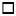 менее 800 МПа


7318 15 890 0
– – – – – – – 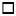 800 МПа или более


7318 15 900 9
– – – – – – – прочие (болт анкерный, винты наводящие и закрепительные, комплект стальных болтов с гайками, набор головок для завинчивания и отвинчивания крепежных изделий)
7318 16
– – гайки:
7318 16 100 0
– – – выточенные из прутков, профилей или проволоки сплошного поперечного сечения с диаметром отверстия не более 6 мм
7318 16 300
– – – – из коррозионностойкой стали:
7318 16 300 9
– – – – – прочие из коррозионностойкой стали
7318 16 500 0
– – – – – самостопорящиеся гайки
– – – – – прочие с внутренним диаметром:
7318 16 910
– – – – – – не более 12 мм:
7318 16 910 9
– – – – – – – прочие не более 12 мм
7318 16 990 0
– – – – – – более 12 мм
– изделия без резьбы:
7318 21 000 9
– – – прочие шайбы пружинные и шайбы стопорные
7318 22 000 9
– – – прочие шайбы
7318 23 000
– – заклепки:
7318 23 000 9
– – – прочие заклепки
7318 24 000
– – шпонки и шплинты:
7318 24 000 9
– – – прочие шпонки и шплинты
7320
Пружины, рессоры и листы для них из черных металлов:
7320 10
– рессоры листовые и листы для них:
– – обработанные горячим способом:
7320 10 110 0
– – – пластинчатые рессоры и листы для них
7320 90 100 0
– – плоские спиральные пружины
7320 90 300 0
– – дисковые пружины
7321
Печи отопительные, печи отопительно-варочные и печи для приготовления пищи (включая печи со вспомогательными котлами центрального отопления), фритюрницы, жаровни, горелки для плит подогреватели для разогрева пищи и аналогичные бытовые устройства неэлектрические, и их части, из черных металлов:
7321 81
– – только на газовом или газовом и других видах топлива:
7321 81 100 0
– – – с трубой для отвода продуктов сгорания
7321 82
– – на жидком топливе:
7321 82 100 0
– – – с трубой для отвода продуктов сгорания
7321 89 000 0
– – прочие, включая устройства на твердом топливе
7321 90 000 0
– части печей
7322 90 000 9
– – прочие (воздуховод из нержавеющей стали)
7323
Изделия столовые, кухонные или прочие изделия для бытовых нужд и их части, из черных металлов; "шерсть" из черных металлов; мочалки для чистки кухонной посуды, подушечки для чистки или полировки, перчатки и аналогичные изделия, из черных металлов:
7323 93 100 0
– – – изделия столовые (ведро оцинкованное 10-20 л)
7324
Оборудование санитарно-техническое и его части из черных металлов:
7324 10 000 0
– раковины и умывальники из коррозионностойкой стали
– ванны:
7324 21 000 0
– – из чугунного литья, неэмалированные или эмалированные
7324 90 000 0
– прочее, включая части
7325 91 000 0
– – шары перемалывающие и аналогичные изделия для мельниц
7325 99 100 0
– – – из ковкого чугуна
7326
Изделия прочие из черных металлов:
– кованые или штампованные, но без дальнейшей обработки:
7326 11 000 0
– – шары перемалывающие и аналогичные изделия для мельниц
7326 19 100 0
– – – кованые
7326 20
– изделия из проволоки, изготовленной из черных металлов:
7326 20 500 0
– – корзины проволочные
7326 90 300 0
– – лестницы и стремянки
7326 90 400 0
– – поддоны и аналогичные платформы для перемещения товаров
7326 90 500 0
– – барабаны для канатов, трубок и аналогичных изделий
7326 90 600 0
– – немеханические вентиляторы, желоба, крюки и аналогичные изделия, используемые в строительной индустрии
7326 90 700 0
– – перфорированные заслонки и аналогичные изделия из листа, используемые для фильтрации воды на входе в дренажные системы
– – изделия прочие из черных металлов:
7326 90 910 9
– – – – прочие кованые
7326 90 930 9
– – – – прочие штампованные
7326 90 950 0
– – – спеченные
7326 90 980 8
– – – – прочие (башмак тормозной горочный, втулка металлическая, гильза защитная, кольцо опорное из нержавеющей стали, корпус подшипника скольжения фланцевый с четырьмя крепежными отверстиями, круг горячекатаный из нержавеющей стали, лом универсальный (заточка простая с одного конца и лопатообразная с другого), оборудование вспомогательное, полоса стальная 40х4 ГОСТ 4405-75, корундовая пробка для рафинирования кремния в ковше длиной 300 мм с диаметром верхним 75 мм и нижним 150 мм, сталь листовая б-6 мм ГОСТ 1050-88, техническая пластина хромового дубления из технического чепрака ГОСТ 20836-75, упор лодочки для газоанализатора, металлический зажимной хомут)
7401 00 000 0
Штейн медный; медь цементационная (медь осажденная)
7402 00 000 0
Медь нерафинированная; медные аноды для электролитического рафинирования
7403
Медь рафинированная и сплавы медные необработанные:
– медь рафинированная:
7403 11 000 0
– – катоды и секции катодов
7403 12 000 0
– – заготовки для изготовления проволоки
7403 13 000 0
– – заготовки для прокатки
– сплавы медные:
7403 21 000 0
– – сплавы на основе меди и цинка (латуни)
7403 22 000 0
– – сплавы на основе меди и олова (бронзы)
7403 29 000 0
– – прочие медные сплавы (кроме лигатур товарной позиции 7405)
7405 00 000 0
Лигатуры на основе меди
7406
Порошки и чешуйки медные:
7406 10 000 0
– порошки неслоистой структуры
7406 20 000 0
– порошки слоистой структуры; чешуйки
7407
Прутки и профили медные:
7407 10 000 0
– из рафинированной меди
– из медных сплавов:
7407 21
– – из сплавов на основе меди и цинка (латуни):
7407 21 100 0
– – – прутки
7407 21 900 0
– – – профили
7408
Проволока медная:
– из рафинированной меди:
7408 11 000 0
– – с максимальным размером поперечного сечения более 6 мм
7408 19 100 0
– – – с максимальным размером поперечного сечения более 0,5 мм
7408 19 900 0
– – – с максимальным размером поперечного сечения не более 0,5 мм
– из медных сплавов:
7408 21 000 0
– – из сплавов на основе меди и цинка (латуни)
7408 22 000 0
– – из сплавов на основе меди и никеля (купроникеля) или сплавов на основе меди, никеля и цинка (нейзильбера)
7409
Плиты, листы и полосы или ленты медные, толщиной более 0,15 мм:
– из рафинированной меди:
7409 11 000 0
– – в рулонах
– из сплавов на основе меди и цинка (латуни):
7409 21 000 0
– – в рулонах
– из сплавов на основе меди и олова (бронзы):
7409 31 000 0
– – в рулонах
7409 40 000 0
– из сплавов на основе меди и никеля (купроникеля) или сплавов на основе меди, никеля и цинка (нейзильбера)
7409 90 000 0
– из прочих медных сплавов
7410
Фольга медная (без основы или на основе из бумаги, картона, пластмасс или аналогичных материалов), толщиной (не считая основы) не более 0,15 мм:
– без основы:
7410 11 000 0
– – из рафинированной меди
7410 12 000 0
– – из медных сплавов
– с основой:
7410 21 000 0
– – из рафинированной меди
7410 22 000 0
– – из медных сплавов
7411
Трубы и трубки медные:
7411 10
– из рафинированной меди:
7411 10 100 0
– – прямые
– из медных сплавов:
7411 21
– – из сплавов на основе меди и цинка (латуни):
7411 21 100 0
– – – прямые
7411 22 000 0
– – из сплавов на основе меди и никеля (купроникеля) или сплавов на основе меди, никеля и цинка (нейзильбера)
7412
Фитинги медные для труб или трубок (например, муфты, колена, фланцы):
7412 10 000 0
– из рафинированной меди
7412 20 000 0
– из медных сплавов
7413 00 000
Скрученная проволока, тросы, плетеные шнуры и аналогичные изделия из меди без электрической изоляции:
7413 00 000 1
– из рафинированной меди
7413 00 000 9
– из медных сплавов
7415
Гвозди, кнопки, кнопки чертежные, скобы (кроме относящихся к товарной позиции 8305) и аналогичные изделия из меди или из черных металлов с медными головками; винты, болты, гайки, глухари, ввертные крюки, заклепки, шпонки, шплинты, шайбы (включая пружинные) и аналогичные изделия из меди:
7415 10 000 0
– гвозди и кнопки, кнопки чертежные, скобы и аналогичные изделия
– изделия без резьбы прочие:
7415 21 000 0
– – шайбы (включая пружинные шайбы)
– изделия с резьбой прочие:
7415 33 000 0
– – винты; болты и гайки
7419
Изделия из меди прочие:
7419 10 000 0
– цепи и их части
7419 91 000 0
– – литые, фасонные, штампованные или кованые, но не подвергнутые дальнейшей обработке
7419 99 100 0
– – – ткань (включая бесконечную ленту), решетки и сетки из медной проволоки с размером поперечного сечения, не превышающим 6 мм; просечно-вытяжной лист медный
7419 99 300 0
– – – пружины медные
7501
Штейн никелевый, агломераты оксидов никеля и другие промежуточные продукты металлургии никеля:
7501 10 000 0
– штейн никелевый
7501 20 000 0
– агломераты оксидов никеля и другие промежуточные продукты металлургии никеля
7502
Никель необработанный:
7502 10 000 0
– никель нелегированный
7502 20 000
– сплавы никелевые:
7502 20 000 9
– – прочие сплавы никелевые
7504 00 000
Порошки и чешуйки никелевые:
7504 00 000 9
– прочие порошки и чешуйки никелевые
7505
Прутки, профили и проволока никелевые:
– прутки и профили:
7505 11 000 0
– – из никеля нелегированного
7505 12 000
– – из никелевых сплавов:
7505 12 000 9
– – – прочие из никелевых сплавов
– проволока:
7505 21 000 0
– – из никеля нелегированного
7505 22 000 0
– – из никелевых сплавов
7506
Плиты, листы, полосы или ленты и фольга никелевые:
7506 10 000 0
– из никеля нелегированного
7506 20 000
– из никелевых сплавов:
7506 20 000 9
– – прочие из никелевых сплавов
7507
Трубы, трубки и фитинги для них (например, муфты, колена, фланцы) никелевые:
– трубы и трубки:
7507 11 000 0
– – из никеля нелегированного
7507 12 000 0
– – из никелевых сплавов
7507 20 000
– фитинги для труб или трубок:
7507 20 000 9
– – прочие фитинги для труб или трубок
7508
Изделия из никеля прочие:
7508 10 000 0
– ткань, решетки и сетки из никелевой проволоки
7601
Алюминий необработанный:
7601 10 000 0
– алюминий нелегированный
7601 20
– сплавы алюминиевые:
7601 20 100
– – первичные:
7601 20 100 9
– – – прочие сплавы алюминиевые
– – вторичные:
7601 20 910 0
– – – в слитках или в жидком состоянии
7603
Порошки и чешуйки алюминиевые:
7603 10 000 0
– порошки неслоистой структуры
7603 20 000 0
– порошки слоистой структуры; чешуйки
7604
Прутки и профили алюминиевые:
7604 10
– из алюминия нелегированного:
7604 10 100
– – прутки:
7604 10 100 9
– – – прочие прутки
7604 10 900 0
– – профили
– из алюминиевых сплавов:
7604 21 000 0
– – профили полые
7604 29 100
– – – прутки:
7604 29 100 9
– – – – прочие прутки
7604 29 900 0
– – – профили
7605
Проволока алюминиевая:
– из алюминия нелегированного:
7605 11 000 0
– – с максимальным размером поперечного сечения более 7 мм
– из алюминиевых сплавов:
7605 21 000 0
– – с максимальным размером поперечного сечения более 7 мм
7606
Плиты, листы, полосы или ленты алюминиевые толщиной более 0,2 мм:
– прямоугольные (включая квадратные):
7606 11
– – из алюминия нелегированного:
7606 11 100 0
– – – окрашенные, лакированные или покрытые пластмассой
– – – прочие толщиной:
7606 11 910 0
– – – – менее 3 мм
7606 11 930 0
– – – – не менее 3 мм, но менее 6 мм
7606 11 990 0
– – – – не менее 6 мм
7606 12
– – из алюминиевых сплавов:
7606 12 200
– – – окрашенные, лакированные или покрытые пластмассой:
7606 12 200 1
– – – – полосы для жалюзи
7606 12 200 2
– – – – – многослойные панели
– – – прочие толщиной:
7606 12 920
– – – – менее 3 мм:
7606 12 920 1
– – – – – полосы для жалюзи
7606 12 930 9
– – – – – прочие не менее 3 мм, но менее 6 мм
7606 12 990 0
– – – – не менее 6 мм
7606 91 000 0
– – из алюминия нелегированного
7606 92 000 0
– – из алюминиевых сплавов
7607
Фольга алюминиевая (без основы или на основе из бумаги, картона, пластмассы или аналогичных материалов) толщиной (не считая основы) не более 0,2 мм:
– без основы:
7607 11
– – катаная, но без дальнейшей обработки:
– – – толщиной менее 0,021 мм:
7607 11 110
– – – – в рулонах массой не более 10 кг:
7607 11 110 1
– – – – – толщиной менее 0,0046 мм
7607 11 110 9
– – – – – толщиной не менее 0,0046 мм, но менее 0,021 мм
7607 11 190 1
– – – – – толщиной менее 0,0046 мм
7607 11 190 9
– – – – – толщиной не менее 0,0046 мм, но менее 0,021 мм
7607 11 900 0
– – – толщиной не менее 0,021 мм, но не более 0,2 мм
7607 19 100 0
– – – толщиной менее 0,021 мм
7607 19 900 1
– – – – самоклеющаяся толщиной не менее 0,021 мм, но не более 0,2 мм
7607 20
– с основой:
7607 20 100 0
– – толщиной (не считая основы) менее 0,021 мм
7607 20 900 0
– – толщиной (не считая основы) не менее 0,021 мм, но не более 0,2 мм
7608
Трубы и трубки алюминиевые:
7608 10 000 9
– – прочие из алюминия нелегированного
7608 20
– из алюминиевых сплавов:
7608 20 200 9
– – – прочие сварные
7608 20 810
– – – без дальнейшей обработки после экструдирования:
7608 20 810 8
– – – – прочие без дальнейшей обработки после экструдирования
7609 00 000 0
Фитинги для труб или трубок алюминиевые (например, муфты, колена, фланцы)
7610
Металлоконструкции алюминиевые (кроме сборных строительных металлоконструкций товарной позиции 9406) и их части (например, мосты и их секции, башни, решетчатые мачты, перекрытия для крыш, строительные фермы, двери, окна и их рамы, пороги для дверей, балюстрады, опоры и колонны); листы, прутки, профили, трубы и аналогичные изделия алюминиевые, предназначенные для использования в металлоконструкциях:
7610 90 100 0
– – мосты и их секции, башни и решетчатые мачты
7611 00 000 0
Резервуары, цистерны, баки и аналогичные алюминиевые емкости для любых веществ (кроме сжатого или сжиженного газа) вместимостью более 300 л с облицовкой или термоизоляцией или без них, но без механического или теплотехнического оборудования
7612
Бочки, барабаны, банки, ящики и аналогичные емкости (включая жесткие или деформируемые трубчатые емкости) алюминиевые для любых веществ (кроме сжатого или сжиженного газа) вместимостью не более 300 л с облицовкой или термоизоляцией или без них, но без механического или теплотехнического оборудования:
7612 10 000 0
– емкости деформируемые трубчатые
7612 90 200 0
– – емкости, используемые для аэрозолей
7612 90 900 1
– – – емкости жесткие цилиндрические вместимостью не более 1 л
7613 00 000 0
Емкости для сжатого или сжиженного газа алюминиевые
7614
Скрученная проволока, тросы, плетеные шнуры и аналогичные изделия из алюминия без электрической изоляции:
7614 10 000 0
– со стальным сердечником
7616
Прочие изделия из алюминия:
7616 10 000 0
– гвозди, кнопки, скобы (кроме указанных в товарной позиции 8305), винты, болты, гайки, ввертные крюки, заклепки, шпонки, шплинты, шайбы и аналогичные изделия
7616 91 000 0
– – ткань, решетки, сетки и ограждения из алюминиевой проволоки
7616 99 900 8
– – – – прочие (чаша лабораторная алюминиевая, прободержатель, стойка, удерживающая стеклянную крышку спектрометра)
7801
Свинец необработанный:
7801 10 000 0
– свинец рафинированный
7801 91 000 0
– – содержащий сурьму в качестве элемента, преобладающего по массе среди других элементов
7801 99 100 0
– – – для рафинирования, содержащий 0,02 мас.% или более серебра (черновой свинец или веркблей)
7802 00 000 0
Отходы и лом свинцовые
7804
Плиты, листы, полосы или ленты и фольга свинцовые; порошки и чешуйки свинцовые:
– плиты, листы, полосы или ленты и фольга:
7804 11 000 0
– – листы, полосы или ленты и фольга толщиной (не считая основы) не более 0,2 мм
7804 20 000 0
– порошки и чешуйки
7806 00
Прочие изделия из свинца:
7806 00 100 0
– контейнеры с антирадиационным свинцовым покрытием для транспортировки или хранения радиоактивных материалов
7901
Цинк необработанный:
– цинк нелегированный:
7901 11 000 0
– – содержащий 99,99 мас.% или более цинка
7901 12
– – содержащий менее 99,99 мас.% цинка:
7901 12 100 0
– – – содержащий 99,95 мас.% или более, но менее чем 99,99 мас.% цинка
7901 12 300 0
– – – содержащий 98,5 мас.% или более, но менее чем 99,95 мас.% цинка
7901 12 900 0
– – – содержащий 97,5 мас.% или более, но менее чем 98,5 мас.% цинка
7901 20 000 0
– сплавы цинковые
7904 00 000 0
Прутки, профили и проволока цинковые
7905 00 000 0
Плиты, листы, полосы или ленты и фольга цинковые
7907 00 000
Прочие изделия из цинка:
7907 00 000 1
– трубы, трубки и фитинги для труб или трубок (например, муфты, колена, фланцы)
8001
Олово необработанное:
8001 10 000 0
– олово нелегированное
8001 20 000 0
– сплавы оловянные
8003 00 000 0
Прутки, профили и проволока оловянные
8007 00
Изделия из олова прочие:
8007 00 100 0
– пластины, листы и полосы толщиной более 0,2 мм
8101
Вольфрам и изделия из него, включая отходы и лом:
8101 10 000 0
– порошки
8101 94 000 0
– – вольфрам необработанный, включая прутки, изготовленные простым спеканием
8101 96 000 0
– – проволока
8101 99 100 0
– – – прутки, кроме изготовленных простым спеканием, профили, плиты, листы, полосы или ленты и фольга
8102
Молибден и изделия из него, включая отходы и лом:
8102 10 000 0
– порошки
8102 94 000 0
– – молибден необработанный, включая прутки, изготовленные простым спеканием
8102 95 000 0
– – прутки, кроме изготовленных простым спеканием, профили, плиты, листы, полосы или ленты и фольга
8102 96 000 0
– – проволока
8103
Тантал и изделия из него, включая отходы и лом:
8103 20 000 0
– тантал необработанный, включая прутки, изготовленные простым спеканием; порошки
8103 90 100 0
– – прутки, кроме изготовленных простым спеканием, профили, проволока, плиты, листы, полосы или ленты и фольга
8104
Магний и изделия из него, включая отходы и лом:
– магний необработанный:
8104 11 000 0
– – содержащий не менее 99,8 мас.% магния
8105
Штейн кобальтовый и прочие промежуточные продукты металлургии кобальта; кобальт и изделия из него, включая отходы и лом:
8105 20 000
– штейн кобальтовый и прочие промежуточные продукты металлургии кобальта; кобальт необработанный; порошки:
8105 20 000 1
– – порошки
8106 00
Висмут и изделия из него, включая отходы и лом:
8106 00 100 0
– висмут необработанный; отходы и лом; порошки
8107
Кадмий и изделия из него, включая отходы и лом:
8107 20 000 0
– кадмий необработанный; порошки
8108
Титан и изделия из него, включая отходы и лом:
8108 20 000
– титан необработанный; порошки:
– – титан губчатый:
8108 20 000 1
– – – с содержанием титана не менее 99,56 мас.% в кусках, рассеянных на фракции от 12 + 2 мм до 70 + 12 мм
8108 20 000 5
– – порошки
8108 20 000 6
– – слитки
8108 20 000 7
– – слябы
8108 90 300
– – прутки, профили и проволока:
8108 90 300 9
– – – прочие прутки, профили и проволока
8108 90 500
– – плиты, листы, полосы или ленты и фольга:
8108 90 500 9
– – – прочие плиты, листы, полосы или ленты и фольга
8108 90 600
– – трубы и трубки:
8108 90 600 8
– – – прочие трубы и трубки
8109
Цирконий и изделия из него, включая отходы и лом:
8109 20 000 0
– цирконий необработанный; порошки
8110
Сурьма и изделия из нее, включая отходы и лом:
8110 10 000 0
– сурьма необработанная; порошки
8111 00
Марганец и изделия из него, включая отходы и лом:
– марганец необработанный; отходы и лом; порошки:
8111 00 110 0
– – марганец необработанный; порошки
8112
Бериллий, хром, германий, ванадий, галлий, гафний, индий, ниобий (колумбий), рений, таллий и изделия из них, включая отходы и лом:
– бериллий:
8112 12 000 0
– – необработанный; порошки
– хром:
8112 21
– – необработанный; порошки:
8112 21 100 0
– – – сплавы, содержащие более 10 мас.% никеля
– таллий:
8112 51 000 0
– – необработанный; порошки
8112 92
– – необработанные; отходы и лом; порошки:
8112 92 100 0
– – – гафний (цельтий)
– – – ниобий (колумбий); рений; галлий; индий; ванадий; германий:
8112 92 210
– – – – отходы и лом:
8112 92 210 1
– – – – – германий
8112 92 210 9
– – – – – ниобий (колумбий); рений; галлий; индий; ванадий
8112 92 310 0
– – – – – ниобий (колумбий); рений
8112 92 810 0
– – – – – индий
8112 92 890 0
– – – – – галлий
8112 92 910 0
– – – – – ванадий
8112 92 950 0
– – – – – германий
8112 99 200
– – – гафний (цельтий); германий:
8112 99 200 1
– – – – гафний (цельтий)
8112 99 200 2
– – – – германий
8112 99 300 0
– – – ниобий (колумбий); рений
8112 99 700
– – – галлий; индий; ванадий:
8112 99 700 1
– – – – галлий; индий
8112 99 700 9
– – – – ванадий
8113 00
Металлокерамика и изделия из нее, включая отходы и лом:
8113 00 200 0
– необработанная
8201
Инструменты ручные: лопаты штыковые и совковые, мотыги, кирки, тяпки, вилы и грабли; топоры, секачи и аналогичные рубящие инструменты; секаторы всех видов; косы, серпы, ножи для измельчения сена, ножницы садовые, клинья для раскалывания древесины и прочие инструменты, используемые в сельском хозяйстве, садоводстве или лесном хозяйстве:
8201 10 000 0
– лопаты штыковые и совковые
8201 30 000 0
– мотыги, кирки, тяпки и грабли
8201 40 000 0
– топоры, секачи и аналогичные рубящие инструменты
8202
Пилы ручные; полотна для пил всех типов (включая полотна пил для продольной резки, для прорезывания пазов или беззубые):
8202 10 000 0
– пилы ручные
8202 20 000 0
– полотна для ленточных пил
– полотна для циркулярных пил (включая полотна для пил продольной резки или для прорезывания пазов):
8202 31 000 0
– – с рабочей частью из стали
8202 39 000 0
– – прочие, включая части
8202 40 000 0
– полотна для цепных пил
– полотна для пил прочие:
8202 91 000 0
– – прямолинейные полотна для пил по металлу
8202 99 200 0
– – – для обработки металла
8202 99 800 0
– – – для обработки прочих материалов
8203
Напильники, надфили, рашпили, клещи (включая кусачки), плоскогубцы, пассатижи, пинцеты, щипчики, ножницы для резки металла, устройства трубоотрезные, ножницы болторезные, пробойники и аналогичные ручные инструменты:
8203 10 000 0
– напильники, надфили, рашпили и аналогичные инструменты
8203 20 000 0
– клещи (включая кусачки), плоскогубцы, пассатижи, пинцеты, щипчики и аналогичные инструменты
8203 20 000 1
– – пинцеты
8203 30 000 0
– ножницы для резки металла и аналогичные инструменты
8203 40 000 0
– устройства трубоотрезные, ножницы болторезные, пробойники и аналогичные инструменты
8204
Ключи гаечные ручные (включая гаечные ключи с торсиометрами, но исключая воротки); сменные головки для гаечных ключей, с ручками или без них:
– ключи гаечные ручные:
8204 11 000 0
– – неразводные
8204 12 000 0
– – разводные
8204 20 000 0
– головки для гаечных ключей сменные с ручками или без них
8205
Инструменты ручные (включая алмазные стеклорезы), в другом месте не поименованные или не включенные; лампы паяльные; тиски, зажимы и аналогичные изделия, кроме принадлежностей и частей станков; наковальни; горны переносные; шлифовальные круги с опорными конструкциями, ручным или ножным приводом:
8205 10 000 0
– инструменты для сверления, нарезания наружной или внутренней резьбы
8205 20 000 0
– молотки и кувалды
8205 30 000 0
– рубанки, долота, стамески и аналогичные режущие инструменты для обработки древесины
8205 40 000 0
– отвертки
– инструменты ручные прочие (включая алмазные стеклорезы):
8205 51 00
– – инструменты бытовые:
8205 51 001 0
– – – стеклорезы алмазные
8205 59 100 0
– – – инструменты для каменщиков, формовщиков, бетонщиков, штукатуров и маляров
8205 59 801 0
– – – – алмазные
8205 59 809 9
– – – – – прочие (гвоздодер, набор инструментов, съемник для демонтажа деталей, багор)
8205 60 000 0
– лампы паяльные
8205 70 000 0
– тиски, зажимы и аналогичные изделия
8205 90
– прочие, включая наборы изделий из двух или более субпозиций данной товарной позиции:
8205 90 100 0
– – наковальни; горны переносные; круги шлифовальные с опорными конструкциями, ручным или ножным приводом
8207
Сменные рабочие инструменты для ручных инструментов с механическим приводом или без него или для станков (например, для прессования, штамповки, вырубки, нарезания резьбы, сверления, растачивания, протягивания, фрезерования, токарной обработки или завинчивания), включая фильеры для волочения или экструдирования металла, инструменты для бурения скальных пород или грунтов:
– инструменты для бурения скальных пород или грунтов:
8207 13 000 0
– – с рабочей частью из металлокерамики
8207 19
– – прочие, включая части:
8207 19 100 0
– – – с рабочей частью из алмаза или агломерированного алмаза
8207 19 900 1
– – – – буровые долота
8207 20
– фильеры для волочения или экструдирования металла:
8207 20 100 0
– – с рабочей частью из алмаза или агломерированного алмаза
8207 20 900 0
– – с рабочей частью из других материалов
8207 30
– инструменты для прессования, штамповки или вырубки:
8207 30 100 0
– – для обработки металла
8207 40
– инструменты для нарезания внутренней или наружной резьбы:
– – для обработки металла:
8207 40 100 0
– – – инструменты для нарезания внутренней резьбы
8207 40 300 0
– – – инструменты для нарезания наружной резьбы
8207 50
– инструменты для сверления, кроме инструментов для бурения скальных пород:
8207 50 100 0
– – с рабочей частью из алмаза или агломерированного алмаза
– – с рабочей частью из других материалов:
8207 50 300 0
– – – сверла, используемые для сверления каменной кладки
– – – – для обработки металла с рабочей частью:
8207 50 500 0
– – – – – из металлокерамики
8207 50 600 0
– – – – – из быстрорежущей стали
8207 50 700 0
– – – – – из других материалов
8207 50 900 0
– – – – прочие (бур твердосплавный, биметаллическая коронка)
8207 60
– инструменты для растачивания или протягивания:
8207 60 100 0
– – с рабочей частью из алмаза или агломерированного алмаза
– – с рабочей частью из других материалов:
– – – инструменты для растачивания:
8207 60 300 0
– – – – для обработки металла
– – – инструменты для протягивания:
8207 60 700 0
– – – – для обработки металла
8207 70
– инструменты для фрезерования:
– – для обработки металла с рабочей частью:
8207 70 100 0
– – – из металлокерамики
– – – из прочих материалов:
8207 70 310 0
– – – – с хвостовиками
8207 70 350 0
– – – – червячные фрезы
8207 80
– инструменты для токарной обработки:
– – для обработки металла с рабочей частью:
8207 80 110 0
– – – из металлокерамики
8207 80 190 0
– – – из других материалов
8207 90
– инструменты сменные прочие:
8207 90 100 0
– – с рабочей частью из алмаза или агломерированного алмаза
– – с рабочей частью из других материалов:
8207 90 300 0
– – – сменные насадки для отверток
– – – прочие с рабочей частью:
– – – – из металлокерамики:
8207 90 710 0
– – – – – для обработки металла
– – – – из прочих материалов:
8207 90 910 0
– – – – – для обработки металла
8207 90 990 0
– – – – – прочие (кольцо стальное)
8208
Ножи и режущие лезвия для машин или механических приспособлений:
8208 10 000 0
– для обработки металла
8208 20 000 0
– для обработки древесины
8209 00
Пластины, бруски, наконечники и аналогичные изделия для инструментов, не установленные на них, из металлокерамики:
8209 00 200 0
– поворачиваемые вставки
8209 00 800 0
– прочие (наконечник разъемного круглого сечения, наконечник штока поршневого насоса нагнетания жидких сред)
8211
Ножи с режущими лезвиями, пилообразными или нет (включая ножи для обрезки деревьев), кроме ножей товарной позиции 8208, и лезвия для них:
8211 10 000 0
– наборы различных изделий
8211 92 000 0
– – прочие ножи с фиксированными лезвиями
8211 93 000 0
– – ножи с нефиксированными лезвиями
8211 94 000 0
– – лезвия
8211 95 000 0
– – рукоятки из недрагоценных металлов
8214
Изделия режущие прочие (например, машинки для стрижки волос, специальные ножи для мясников или специальные кухонные ножи и сечки, ножи для бумаги); маникюрные или педикюрные наборы и инструменты (включая пилки для ногтей):
8214 10 000 0
– ножи для бумаги, вскрытия конвертов и подчистки текстов, точилки для карандашей и лезвия для них
8215
Ложки, вилки, половники, шумовки, лопаточки для тортов, ножи для рыбы, масла, щипцы для сахара и аналогичные кухонные или столовые приборы:
8215 99 100 0
– – – из коррозионностойкой стали
8215 99 900 0
– – – прочие (ложка металлическая)
8301
Замки висячие и врезные (действующие с помощью ключа, кодовой комбинации или электрические), из недрагоценных металлов; задвижки и рамки с задвижками, объединенные с замками, из недрагоценных металлов; ключи для любых вышеуказанных изделий, из недрагоценных металлов:
8301 10 000 0
– замки висячие
8301 20 000 9
– – прочие (замки дверные для автотранспорта и спецтехники)
8301 40 900 0
– – замки прочие
8301 60 000 9
– – прочие (сердцевина для замка № 6)
– крепежная арматура, фурнитура и аналогичные детали прочие:
8302
Крепежная арматура, фурнитура и аналогичные изделия из недрагоценных металлов, используемые для мебели, дверей, лестниц, окон, штор, в салонах транспортных средств, шорных изделий, чемоданов, ящиков, шкатулок или аналогичных изделий; вешалки для шляп, крючки для шляп, кронштейны и аналогичные изделия из недрагоценных металлов; мебельные колеса с крепежными приспособлениями из недрагоценных металлов; автоматические устройства из недрагоценных металлов для закрывания дверей:
8302 10 000
– шарниры:
8302 10 000 9
– – прочие шарниры
– крепежная арматура, фурнитура и аналогичные детали прочие:
8302 41
– – применяемые в зданиях:
8302 41 100 0
– – – для дверей
8302 41 500 0
– – – для окон
8302 42 000 0
– – прочие, применяемые для мебели
8302 50 000 0
– вешалки для шляп, крючки для шляп, кронштейны и аналогичные изделия
8302 60 000 9
– – прочие (доводчик двери)
8304 00 000 0
Шкафы для досье, шкафы для картотек, лотки для бумаг, подставки для бумаг, лотки для ручек, подставки для печатей и аналогичное конторское или канцелярское оборудование, из недрагоценных металлов, кроме конторской мебели товарной позиции 9403
8305
Фурнитура для скоросшивателей или папок, канцелярские зажимы и скрепки, индексные карточные указатели и аналогичные канцелярские изделия, из недрагоценных металлов; проволочные скобы в блоках (например, для канцелярских целей, обивки мебели, упаковки), из недрагоценных металлов:
8305 20 000 0
– проволочные скобы в блоках
8305 90 000 0
– прочие, включая части
8307
Трубы гибкие из недрагоценных металлов с фитингами или без них:
8307 10 000 9
– – прочие из черных металлов
8307 90 000 0
– из прочих недрагоценных металлов
8308
Застежки, рамы с застежками, пряжки, пряжки-застежки, крючки, колечки, блочки и аналогичные изделия, из недрагоценных металлов, используемые для одежды, обуви, тентов, сумок, дорожных принадлежностей или других готовых изделий; заклепки трубчатые или раздвоенные, из недрагоценных металлов; бусины и блестки из недрагоценных металлов:
8308 20 000 0
– заклепки трубчатые или раздвоенные
8309
Пробки, колпачки и крышки (включая крончатые колпачки, завинчивающиеся колпачки и пробки с устройством для разливки), закупорочные крышки для бутылок, пробки нарезные, оболочки пробок, герметизирующие и прочие упаковочные принадлежности из недрагоценных металлов:
8309 90 100 0
– – закупорочные крышки из свинца; закупорочные крышки из алюминия диаметром более 21 мм
8309 90 900 0
– – прочие (карусель крышек термогравиметрического анализатора)
8310 00 000 0
Таблички с указателями, наименованиями, адресами и аналогичные таблички, номера, буквы и прочие символы из недрагоценных металлов, кроме изделий товарной позиции 9405
8311
Проволока, прутки, трубы, пластины, электроды и аналогичные изделия из недрагоценных металлов или карбидов металлов, с покрытием или сердечником из флюсовых материалов используемые для низкотемпературной пайки, высокотемпературной пайки, сварки или осаждения металлов или карбидов металлов; проволока и прутки из спеченного порошка недрагоценных металлов, используемые для металлизации распылением:
8311 10 000
– электроды из недрагоценных металлов с покрытием, используемые для дуговой электросварки:
8311 10 000 1
– – с сердечником из черных металлов и покрытием из тугоплавкого материала
8311 20 000 0
– проволока из недрагоценных металлов с сердечником, используемая для дуговой электросварки
8311 30 000 0
– прутки с покрытием и проволока с сердечником, используемые для низкотемпературной пайки, высокотемпературной пайки или газовой сварки, из недрагоценных металлов
8311 90 000 0
– прочие (подставки для тиглей, карусель тиглей, карусель крышек)
8402
Котлы паровые или другие паропроизводящие котлы (кроме водяных котлов центрального отопления, способных также производить пар низкого давления); котлы перегретой воды:
– котлы паровые или другие паропроизводящие котлы:
8402 11 000
– – котлы водотрубные производительностью более 45 т пара в час:
8402 11 000 9
– – – прочие котлы водотрубные производительностью более 45 т пара в час
8402 12 000
– – котлы водотрубные производительностью не более 45 т пара в час:
8402 12 000 9
– – – прочие котлы водотрубные производительностью не более 45 т пара в час
8402 19
– – паропроизводящие котлы прочие, включая комбинированные:
8402 19 100
– – – котлы дымогарные:
8402 19 100 9
– – – – прочие котлы дымогарные
8402 20 000
– котлы перегретой воды:
8402 20 000 9
– – прочие котлы перегретой воды
8402 90 000 9
– – части для котлов
8403 10 900 0
– – прочие (котел электрический водогрейный)
8404
Вспомогательное оборудование для использования с котлами товарной позиции 8402 или 8403 (например, экономайзеры, пароперегреватели, сажеудалители, газовые рекуператоры); конденсаторы для пароводяных или других паровых силовых установок:
8404 10 000 0
– вспомогательное оборудование для использования с котлами товарной позиции 8402 или 8403
8404 20 000 0
– конденсаторы для пароводяных или других паросиловых установок
8404 90 000 0
– части вспомогательного оборудования для использования с котлами
8405
Газогенераторы или генераторы водяного газа с очистительными установками или без них; газогенераторы ацетиленовые и аналогичные газогенераторы с очистительными установками или без них:
8405 10 000
– газогенераторы или генераторы водяного газа с очистительными установками или без них; газогенераторы ацетиленовые и аналогичные газогенераторы с очистительными установками или без них:
8405 10 000 9
– – прочие газогенераторы или генераторы водяного газа с очистительными установками или без них; газогенераторы ацетиленовые и аналогичные газогенераторы с очистительными установками или без них 
8405 90 000 0
– части газогенераторов или генераторов водяного газа
8407
Двигатели внутреннего сгорания с искровым зажиганием с вращающимся или возвратно-поступательным движением поршня:
– двигатели с возвратно-поступательным движением поршня, используемые для приведения в движение транспортных средств группы 87:
8407 31 000 0
– – с рабочим объемом цилиндров двигателя не более 50 см3
8407 32
– – с рабочим объемом цилиндров двигателя более 50 см3, но не более 250 см3:
8407 32 100 0
– – – с рабочим объемом цилиндров двигателя более 50 см3, но не более 125 см3
8407 32 900 0
– – – с рабочим объемом цилиндров двигателя более 125 см3, но не более 250 см3
8407 33 000 0
– – с рабочим объемом цилиндров двигателя более 250 см3, но не более 1000 см3
8407 34
– – с рабочим объемом цилиндров двигателя более 1000 см3:
– – – – новые с рабочим объемом цилиндров двигателя:
8407 34 910
– – – – – не более 1500 см3:
8407 34 910 1
– – – – – – для автобусов, предназначенных для перевозки не менее 20 человек, включая водителя
8407 34 990
– – – – – более 1500 см3:
8407 34 990 3
– – – – – – – для автобусов, предназначенных для перевозки не менее 20 человек, включая водителя
8407 90
– двигатели прочие:
8407 90 100 0
– – с рабочим объемом цилиндров двигателя не более 250 см3
– – с рабочим объемом цилиндров двигателя более 250 см3:
8407 90 800 0
– – – – мощностью не более 10 кВт
8408
Двигатели внутреннего сгорания поршневые с воспламенением от сжатия (дизели или полудизели):
– – – для колесных сельскохозяйственных или лесохозяйственных тракторов, мощностью:
8408 20 310
– – – – не более 50 кВт:
8408 20 310 1
– – – – – для промышленной сборки тракторов с рабочим объемом цилиндров двигателя не менее 2500 см3, но не более 3000 см3, кроме тракторов, упомянутых в подсубпозиции 8408 20 100 05)
8408 20 350
– – – – более 50 кВт, но не более 100 кВт:
8408 20 350 1
– – – – – для промышленной сборки тракторов с рабочим объемом цилиндров двигателя не менее 2500 см3, но не более 3000 см3, кроме тракторов, упомянутых в подсубпозиции 8408 20 100 05)
8408 20 370
– – – – более 100 кВт:
8408 20 370 1
– – – – – для промышленной сборки тракторов с рабочим объемом цилиндров двигателя не менее 2500 см3, но не более 3000 см3, кроме тракторов, упомянутых в подсубпозиции 8408 20 100 05)
– – – для прочих транспортных средств группы 87 мощностью:
8408 20 510
– – – – не более 50 кВт:
8408 20 510 3
– – – – – – для автобусов, предназначенных для перевозки не менее 20 человек, включая водителя
8408 20 550
– – – – более 50 кВт, но не более 100 кВт:
8408 20 550 3
– – – – – – для автобусов, предназначенных для перевозки не менее 20 человек, включая водителя
8408 20 57
– – – – более 100 кВт, но не более 200 кВт:
8408 20 571
– – – – – для автобусов, предназначенных для перевозки не менее 20 человек, включая водителя:
8408 20 571 1
– – – – – – для промышленной сборки с рабочим объемом цилиндров двигателя не менее 2500 см3, но не более 3000 см3 5)
8408 20 990
– – – – более 200 кВт:
8408 20 990 3
– – – – – – для автобусов, предназначенных для перевозки не менее 20 человек, включая водителя
8408 90
– двигатели прочие:
8408 90 210 0
– – для рельсового транспорта
– – – новые мощностью:
8408 90 410 9
– – – – – прочие не более 15 кВт
8408 90 430 9
– – – – – прочие более 15 кВт, но не более 30 кВт
8408 90 450 9
– – – – – прочие более 30 кВт, но не более 50 кВт
8408 90 470 9
– – – – – прочие более 50 кВт, но не более 100 кВт
8408 90 610 9
– – – – – прочие более 100 кВт, но не более 200 кВт
8408 90 650
– – – – более 200 кВт, но не более 300 кВт:
8408 90 650 9
– – – – – прочие более 200 кВт, но не более 300 кВт
8408 90 670
– – – – более 300 кВт, но не более 500 кВт:
8408 90 670 9
– – – – – прочие более 300 кВт, но не более 500 кВт
8408 90 810 9
– – – – – прочие более 500 кВт, но не более 1000 кВт
8408 90 850 0
– – – – более 1000 кВт, но не более 5000 кВт
8408 90 890 0
– – – – более 5000 кВт
8409 91 000 9
– – – прочие (поршневые кольца)
8410
Турбины гидравлические, колеса водяные и регуляторы к ним:
– турбины гидравлические и водяные колеса:
8410 11 000 0
– – мощностью не более 1000 кВт
8410 12 000 0
– – мощностью более 1000 кВт, но не более 10 000 кВт
8410 13 000 0
– – мощностью более 10 000 кВт
8410 90 000
– части, включая регуляторы:
8410 90 000 1
– – чугунные литые или стальные литые для турбин гидравлических мощностью более 25 000 кВт
8411
Двигатели турбореактивные и турбовинтовые, газовые турбины прочие:
– двигатели турбореактивные:
8411 11 000 9
– – – прочие тягой не более 25 кН
8411 12
– – тягой более 25 кН:
8411 12 100 9
– – – – прочие тягой более 25 кН, но не более 44 кН
8411 12 300
– – – тягой более 44 кН, но не более 132 кН:
8411 12 300 1
– – – – тягой более 44 кН, но не более 60 кН
8411 12 300 2
– – – – тягой более 60 кН, но не более 80 кН
8411 12 800 0
– – – тягой более 132 кН
– двигатели турбовинтовые:
8411 21 000 0
– – мощностью не более 1100 кВт
8411 22
– – мощностью более 1100 кВт:
8411 22 200
– – – мощностью более 1100 кВт, но не более 3730 кВт:
8411 22 200 1
– – – – мощностью более 1100 кВт, но не более 1200 кВт
8411 22 800 0
– – – мощностью более 3730 кВт
– турбины газовые прочие:
8411 81 000
– – мощностью не более 5000 кВт:
8411 81 000 9
– – – прочие мощностью не более 5000 кВт
8411 82
– – мощностью более 5000 кВт:
8411 82 200
– – – мощностью более 5000 кВт, но не более 20 000 кВт:
8411 82 200 1
– – – – для использования в составе комплектных газоперекачивающих агрегатов
8411 82 600
– – – мощностью более 20 000 кВт, но не более 50 000 кВт:
8411 82 600 1
– – – – для использования в составе комплектных газоперекачивающих агрегатов
8411 82 800 0
– – – мощностью более 50 000 кВт
– части:
8411 99 001
– – – оборудования подсубпозиций 8411 82 200 и 8411 82 600:
8411 99 001 1
– – – – оборудования подсубпозиций 8411 82 200 2 и 8411 82 600 2
8412
Двигатели и силовые установки прочие:
– силовые установки и двигатели гидравлические:
8412 21
– – линейного действия (цилиндры):
8412 21 200
– – – гидравлические системы:
8412 21 200 1
– – – – гидроцилиндры телескопические для сборки автомобилей-самосвалов грузоподъемностью 18 – 20 т
8412 29 200
– – – гидравлические системы:
8412 29 200 9
– – – – прочие гидравлические системы
8412 21 800 8
– – – – – прочие (поршневой гидроцилиндр, части оборудования гидравлического силового)
8412 29 810
– – – – двигатели гидравлические силовые:
8412 29 810 9
– – – – – прочие двигатели гидравлические силовые
– силовые установки и двигатели пневматические:
8412 31 000
– – линейного действия (цилиндры):
8412 31 000 9
– – – прочие линейного действия (цилиндры)
8412 80 100 0
– – двигатели силовые на водяном пару или паровые прочие
8412 90 400
– – части гидравлических силовых установок и двигателей:
8412 90 400 1
– – – части гидроцилиндров телескопических, предназначенных для сборки автомобилей-самосвалов грузоподъемностью 18 – 20 т
8412 90 400 8
– – – прочие части гидравлических силовых установок и двигателей
8413
Насосы жидкостные с расходомерами или без них; подъемники жидкостей:
– насосы, имеющие расходомеры или предусматривающие их установку:
8413 19 000 0
– – прочие (шестеренный насос к гидравлической системе)
8413 20 000
– насосы ручные, кроме насосов субпозиции 8413 11 или 8413 19:
8413 20 000 9
– – прочие насосы ручные, кроме насосов субпозиции 8413 11 или 8413 19
8413 30
– насосы топливные, масляные или для охлаждающей жидкости для двигателей внутреннего сгорания:
8413 30 200
– – насосы топливные:
8413 30 200 9
– – – прочие насосы топливные
8413 40 000 0
– бетононасосы
8413 50
– насосы объемные возвратно-поступательные прочие:
8413 50 200 0
– – гидравлические агрегаты
8413 50 400 0
– – насосы дозировочные
– – – насосы поршневые:
8413 50 610 0
– – – – гидравлические силовые
8413 60
– насосы объемные роторные прочие:
8413 60 200 0
– – гидравлические агрегаты
– – – насосы шестеренные:
8413 60 310 0
– – – – гидравлические силовые
– – – насосы пластинчатые:
8413 60 610 0
– – – – гидравлические силовые
8413 60 700 0
– – – насосы винтовые
8413 70
– насосы центробежные прочие:
– – насосы погружные:
8413 70 210 0
– – – одноступенчатые
8413 70 290 0
– – – многоступенчатые
8413 70 300 0
– – насосы герметичные центробежные для нагревательных систем и горячего водоснабжения
– – прочие с диаметром выпускного патрубка:
8413 70 350 0
– – – не более 15 мм
– – – более 15 мм:
8413 70 450 0
– – – – насосы канально-центробежные и насосы вихревые (с боковыми каналами)
– – – – насосы с радиальным потоком:
– – – – – одноступенчатые:
– – – – – – с единственным входным рабочим колесом:
8413 70 510 0
– – – – – – – моноблочные
8413 70 650 0
– – – – – – с количеством входных рабочих колес более одного
8413 70 750 0
– – – – – многоступенчатые
– – – – насосы центробежные прочие:
8413 70 810 0
– – – – – одноступенчатые
8413 70 890 0
– – – – – многоступенчатые
– насосы прочие; подъемники жидкостей:
8413 81 000
– – насосы:
8413 81 000 9
– – – прочие насосы
8413 82 00
– – подъемники жидкостей:
8413 82 001
– – – для использования в нефтяной промышленности:
8413 82 001 1
– – – – станки-качалки
8413 82 009 1
– – – – станки-качалки
8413 91 000
– – части насосов:
8413 91 000 9
– – – прочие части насосов
8413 92 000 0
– – подъемников жидкостей
8414
Насосы воздушные или вакуумные, воздушные или газовые компрессоры и вентиляторы; вентиляционные или рециркуляционные вытяжные колпаки или шкафы с вентилятором, фильтрами или без фильтров:
8414 10
– насосы вакуумные:
8414 10 200 0
– – используемые в производстве полупроводников
8414 10 250 0
– – – насосы роторные поршневые, насосы роторные со скользящими лопастями, насосы молекулярные (вакуумные) и насосы типа Рутс
8414 10 810 0
– – – – насосы диффузионные, криогенные и адсорбционные
8414 10 890 0
– – – – прочие (насос вакуумный эжекторный газовый)
8414 20
– насосы ручные или ножные пневматические:
8414 20 200 0
– – насосы ручные для велосипедов
8414 30
– компрессоры, используемые в холодильном оборудовании:
8414 30 200
– – мощностью не более 0,4 кВт:
8414 30 200 3
– – – – линейные (с линейным электрическим двигателем)
8414 30200 4
– – – – номинальной мощностью охлаждения (холодопроизводительностью) не более 0,16 кВт, определенной по методу ASHRAE
– – мощностью более 0,4 кВт:
8414 30 810
– – – герметичные или полугерметичные:
8414 30 810 6
– – – – – мощностью более 0,4 кВт, но не более 1,3 кВт
8414 30 810 7
– – – – – мощностью более 1,3 кВт, но не более 10 кВт
8414 30 890 2
– – – – – мощностью 0,4 кВт и более, но не более 1,3 кВт
8414 40
– компрессоры воздушные на колесных шасси, буксируемые:
8414 40 100 0
– – производительностью не более 2 м3/мин
8414 40 900 0
– – производительностью более 2 м3/мин
– вентиляторы:
8414 51 000
– – настольные, настенные, напольные, потолочные для крыш или для окон со встроенным электрическим двигателем мощностью не более 125 Вт:
8414 51 000 9
– – – прочие настольные, настенные, напольные, потолочные для крыш или для окон со встроенным электрическим двигателем мощностью не более 125 Вт
8414 59 200 0
– – – вентиляторы осевые
8414 59 400 0
– – – вентиляторы центробежные
8414 59 200 0
– – – вентиляторы осевые
8414 59 800 0
– – – прочие (вытяжной вентилятор, кулер центрального процессора)
– – компрессоры объемные возвратно-поступательные с избыточным рабочим давлением:
– – – не более 15 бар, производительностью:
8414 60 000
– колпаки или шкафы вытяжные, наибольший горизонтальный размер которых не более 120 см:
8414 60 000 1
– – наименьшим горизонтальным размером не более 100 см, вертикальным размером не более 130 см, номинальным напряжением не более 250 В, производительностью не более 1500 м3/час, с жироулавливающим элементом или местом для его установки, с посадочным местом для подсоединения воздуховода
– – турбокомпрессоры:
8414 80 110
– – – одноступенчатые:
8414 80 110 9
– – – – прочие одноступенчатые
8414 80 190
– – – многоступенчатые:
8414 80 190 9
– – – – прочие многоступенчатые
– – компрессоры объемные возвратно-поступательные с избыточным рабочим давлением:
– – – не более 15 бар производительностью:
8414 80 220
– – – – не более 60 м3/ч:
8414 80 220 9
– – – – – прочие не более 60 м3/ч
8414 80 280
– – – – более 60 м3/ч:
8414 80 280 9
– – – – – прочие более 60 м3/ч
– – – более 15 бар производительностью:
8414 80 510
– – – – не более 120 м3/ч:
8414 80 510 9
– – – – – прочие не более 120 м3/ч
8414 80 590 0
– – – – более 120 м3/ч
– – компрессоры объемные роторные:
8414 80 730 0
– – – одновальные
– – – многовальные:
8414 80 750
– – – – компрессоры винтовые:
8414 80 750 9
– – – – – прочие компрессоры винтовые
8414 90 000 0
– части насосов, вентиляторов, компрессоров и турбокомпрессоров
8415
Установки для кондиционирования воздуха, оборудованные вентилятором с двигателем и приборами для изменения температуры и влажности воздуха, включая кондиционеры, в которых влажность не может регулироваться отдельно:
8415 10
– оконного или настенного типа в едином корпусе или "сплит-системы":
8415 10 100 0
– – в едином корпусе
8415 10 900 0
– – "сплит-системы"
8415 20 000
– используемые для людей в моторных транспортных средствах:
8415 20 000 9
– – прочие, используемые для людей в моторных транспортных средствах
8415 81 00
– – со встроенной холодильной установкой и клапаном для переключения цикла охлаждение/нагрев (реверсивные тепловые насосы):
8415 81 001 0
– – – промышленные кондиционеры с автоматической регулировкой температуры и влажности для поддержания микроклимата в специальных производственных помещениях
8415 82 000
– – прочие со встроенной холодильной установкой:
8415 82 000 9
– – – прочие со встроенной холодильной установкой
8415 83 000
– – без встроенной холодильной установки:
8415 83 000 9
– – – прочие без встроенной холодильной установки
8415 90 000 1
– – части установок кондиционирования воздуха, предназначенных для промышленной сборки моторных транспортных средств товарных позиций 8701 – 8705, их узлов и агрегатов
8416
Горелки топочные для жидкого топлива, распыленного твердого топлива или газа; топки механические, включая их механические колосниковые решетки, механические золоудалители и аналогичные устройства:
8416 10
– горелки топочные для жидкого топлива:
8416 10 100 0
– – имеющие в своем составе устройство автоматического управления
8416 20
– горелки топочные прочие, включая комбинированные:
8416 20 100 0
– – только для газа, моноблочные, включающие вентилятор и устройство управления
8416 20 200 0
– – – горелки комбинированные
8416 30 000 0
– топки механические, включая их механические колосниковые решетки, механические золоудалители и аналогичные устройства
8416 90 000 0
– части для горелок
8417
Горны и печи промышленные или лабораторные, включая мусоросжигательные печи, неэлектрические:
8417 10 000 0
– горны и печи для обжига, плавки или иной термообработки руд, пиритных руд или металлов
8417 20
– печи хлебопекарные, включая печи кондитерские:
8417 20 100 0
– – туннельные печи
8417 80 300 0
– – горны и печи для обжига керамических изделий
8417 80 500 0
– – горны и печи для обжига цемента, стекла или химических продуктов
8417 90 000 0
– части для горнов и печей
8418
Холодильники, морозильники и прочее холодильное или морозильное оборудование электрическое или других типов; тепловые насосы, кроме установок для кондиционирования воздуха товарной позиции 8415:
8418 10
– комбинированные холодильники-морозильники с раздельными наружными дверьми:
8418 10 200
– – емкостью более 340 л:
8418 10 200 1
– – – холодильники-морозильники бытовые
8418 10 800 1
– – – холодильники-морозильники бытовые
– холодильники бытовые:
8418 21
– – компрессионные:
8418 21 100 0
– – – емкостью более 340 л
8418 21 510 0
– – – – в виде стола
8418 21 590 0
– – – – встраиваемого типа
– – – – прочие, емкостью:
8418 21 910 0
– – – – – не более 250 л
8418 21 990 0
– – – – – более 250 л, но не более 340 л
8418 30
– морозильники типа "ларь", емкостью не более 800 л:
8418 30 200
– – емкостью не более 400 л:
8418 30 200 1
– – – морозильники бытовые
8418 30 800
– – емкостью более 400 л, но не более 800 л:
8418 30 800 1
– – – морозильники бытовые
8418 40
– морозильные шкафы вертикального типа, емкостью не более 900 л:
8418 40 200
– – емкостью не более 250 л:
8418 40 200 1
– – – морозильники бытовые
8418 40 800
– – емкостью более 250 л, но не более 900 л:
8418 40 800 1
– – – морозильники бытовые
– оборудование холодильное или морозильное прочее; тепловые насосы:
8418 61 00
– – тепловые насосы, кроме установок для кондиционирования воздуха товарной позиции 8415:
8418 61 001
– – – производительностью 3 кВт и более:
8418 61 001 1
– – – – абсорбционные тепловые насосы
8418 61 009 0
– – – прочие тепловые насосы, кроме установок для кондиционирования воздуха товарной позиции 8415
– части для холодильников и морозильников:
8418 91 000 0
– – мебель для встраивания холодильно-морозильного оборудования
8418 99 100
– – – испарители и конденсаторы, кроме используемых в бытовых холодильниках:
8418 99 100 1
– – – – конденсаторы ребристо-трубного типа с количеством охлаждающих контуров не более двух, с длиной конденсатора (без учета соединительных трубчатых элементов) не менее 1300 мм, но не более 1360 мм и шириной (без учета крепежных деталей) не более 650 мм, с расположением изогнутых (полукруглых) участков теплообменной трубки и проволочных элементов вдоль наибольшей стороны конденсатора
8419
Машины, оборудование промышленное или лабораторное с электрическим или неэлектрическим нагревом (исключая печи, камеры и другое оборудование товарной позиции 8514) для обработки материалов в процессе с изменением температуры, таком как нагрев, варка, жаpенье, дистилляция, ректификация, стерилизация, пастеризация, пропаривание, сушка, выпаривание, конденсиpование или охлаждение, за исключением машин и оборудования, используемых в бытовых целях; водонагреватели безынеpционные или тепловые водяные аккумуляторы, неэлектрические:
– безынерционные водонагреватели или тепловые водяные аккумуляторы, неэлектрические:
8419 11 000 0
– – безынерционные газовые водонагреватели
8419 32 000 0
– – для древесины, целлюлозы, бумаги или картона
8419 39 000 1
– – – для медицинской промышленности
8419 39 000 9
– – – прочие (сушильный шкаф ED-23)
8419 40 000
– аппараты для дистилляции или ректификации:
8419 40 000 9
– – прочие (аквадистиллятор ДЭ-10)
8419 50 000 9
– – прочие теплообменники
8419 60 000 0
– машины для сжижения воздуха или газов
8419 81 200 0
– – – кофеварки и другие приспособления для приготовления кофе и других горячих напитков
8419 89 100 0
– – – градирни и аналогичные установки для прямого охлаждения (без разделительной стенки) с помощью циркулирующей воды
8419 89 300 0
– – – установки для вакуумного осаждения металла из паровой фазы
8420
Каландры или другие валковые машины, кроме машин для обработки металла или стекла, и валки для них:
8420 10
– каландры или другие валковые машины:
8420 10 100 0
– – используемые в текстильной промышленности
8420 10 300 0
– – используемые в бумажной промышленности
– части валковых машин:
8420 91
– – валки:
8420 91 100 0
– – – из чугунного литья
8421
Центрифуги, включая центробежные сушилки; оборудование и устройства для фильтрования или очистки жидкостей или газов:
– центрифуги, включая центробежные сушилки:
– оборудование и устройства для фильтрования или очистки жидкостей:
8421 21 000 9
– – – прочие для фильтрования или очистки воды
8421 23 000
– – для фильтрования масла или топлива в двигателях внутреннего сгорания:
8421 23 000 9
– – – прочие для фильтрования масла или топлива в двигателях внутреннего сгорания
8421 29 000 8
– – – прочее оборудование и устройства для фильтрования или очистки жидкостей
– оборудование и устройства для фильтрования или очистки газов:
8421 29 000 9
– – – – прочее (фильтра масляные, КПП, АКПП, топливные - грубой и тонкой очистки, гидравлический)
8421 31 000
– – воздушные фильтры для двигателей внутреннего сгорания:
8421 31 000 9
– – – прочие воздушные фильтры для двигателей внутреннего сгорания
8421 39 200
– – – оборудование и устройства для фильтрования или очистки воздуха:
8421 39 200 1
– – – – со сбором отходов прядильного производства
8421 39 200 8
– – – – – прочее оборудование и устройства для фильтрования или очистки воздуха
8421 39 200 9
– – – – прочее (фильтра воздушные, КПП, АКПП, топливные - грубой и тонкой очистки, гидравлический)
8421 39 600 9
– – – – – прочее оборудование и устройства для фильтрования или очистки прочих газов посредством каталитического процесса
– части центрифуг, оборудования и устройств для фильтрования или очистки жидкостей или газов:
8421 91 000
– – центрифуг, включая центробежные сушилки:
8421 91 000 1
– – – устройств, указанных в подсубпозициях 8421 12 000 0, 8421 19 200 9, кроме предназначенных для медицинской промышленности
8421 91 000 9
– – – прочие части центрифуг, оборудования и устройств для фильтрования или очистки жидкостей или газов
8421 99 000 8
– – – прочие (комплект фильтров для гидростанции сварочного комплекса, фильтр пыле-газозащитный для респиратора)
8422 19 000 0
– – прочие (машина моечная)
8422 20 000
– оборудование для мойки или сушки бутылок или других емкостей:
8422 20 000 1
– – для медицинской промышленности5)
8422 20 000 9
– – прочее (устройство для сушки лабораторной посуды)
8422 40 000
– оборудование для упаковки или обертки (включая оборудование, обертывающее товар с термоусадкой упаковочного материала) прочее:
8422 40 000 3
– – – оборудование для обертки товара на поддонах полимерной пленкой производительностью не менее 70 поддонов в час
8422 40 000 4
– – – оборудование групповой упаковки, обертывающее товар с термоусадкой упаковочного материала, производительностью не менее 30 упаковочных единиц в минуту
8422 40 000 5
– – – оборудование для упаковки рулонов, имеющих диаметр не менее 600 мм, но не более 1500 мм и ширину не менее 300 мм, но не более 3200 мм 
8422 40 000 6
– – – оборудование для упаковки пустых бумажных мешков на поддонах пластмассовой лентой шириной не более 16 мм, количеством не более 3500 шт на одном поддоне
8423
Оборудование для взвешивания (кроме весов чувствительностью 0,05 г или выше), включая счетные или контрольные машины, приводимые в действие силой тяжести взвешиваемого груза; разновесы для весов всех типов:
8423 20 000 0
– весы для непрерывного взвешивания изделий на конвейерах
8423 30 000 0
– весы, отрегулированные на постоянную массу, и весы, загружающие груз определенной массы в емкость или контейнер, включая весы бункерные
– оборудование для взвешивания прочее:
8423 81
– – с максимальной массой взвешивания не более 30 кг:
8423 81 100 0
– – – устройства контроля массы и устройства контрольные автоматические, срабатывающие при достижении предварительно заданной массы
8423 81 300 0
– – – оборудование для взвешивания и маркировки предварительно упакованных товаров
8423 81 900 0
– – – прочее (весы Eltra 84, Kern 440-55N, Cas MWP-300)
8423 82
– – с максимальной массой взвешивания более 30 кг, но не более 5000 кг:
8423 82 100 0
– – – устройства контроля массы и устройства контрольные автоматические, срабатывающие при достижении предварительно заданной массы
8423 82 900 0
– – – прочее (весы-платформа с максимальной массой взвешивания 5000кг)
8423 90 000
– разновесы для весов всех типов; части оборудования для взвешивания:
8423 90 000 1
– – части оборудования для взвешивания (кроме частей оборудования, указанного в позициях 8423 10, 8423 81 500 0, и частей мостовых весов подсубпозиции 8423 89 000 0)
8423 90 000 9
– – прочее (гиря калибровочная в футляре ГОСТ 7328-2001)
8424
Механические устройства (с ручным управлением или без него) для метания, разбрызгивания или распыления жидкостей или порошков; огнетушители заряженные или незаряженные; пульверизаторы и аналогичные устройства; пароструйные или пескоструйные и аналогичные метательные устройства:
8424 10 000 0
– огнетушители заряженные или незаряженные
8424 20 000 0
– пульверизаторы и аналогичные устройства
8424 30
– машины пароструйные или пескоструйные и аналогичные метательные устройства:
– – устройства для мойки водой со встроенным двигателем:
8424 30 010 0
– – – с нагревательным устройством
– – машины прочие:
8424 30 100 0
– – – работающие от сжатого воздуха
– устройства прочие:
8424 81
– – для сельского хозяйства или садоводства:
8424 81 100 0
– – – приспособления для полива
8424 81 300 0
– – – – переносные приспособления
8424 81 910 0
– – – – – распылители и распределители порошков, предназначенные для установки на тракторах или для буксирования этими тракторами
8424 90 000 0
– части (сопло к оборудованию газопламенной резки, устройство механическое для разбрызгивания, рассеивания или распыления)
8425
Тали подъемные и подъемники, кроме скиповых подъемников; лебедки и кабестаны; домкраты:
– тали подъемные и подъемники (кроме скиповых подъемников или подъемников, используемых для подъема транспортных средств):
8425 11 000 0
– – с приводом от электрического двигателя
8425 19 000 9
– – – прочие тали подъемные и подъемники
– лебедки; кабестаны:
8425 31 000 9
– – – прочие с приводом от электрического двигателя
8425 39 000 2
– – – – лебедки шахтных подъемных установок надшахтного размещения; лебедки специально предназначенные для подземных работ
8425 39 000 8
– – – – прочие лебедки шахтных подъемных установок надшахтного размещения; лебедки специально предназначенные для подземных работ
– домкраты; подъемники, используемые для поднятия транспортных средств:
8425 41 000 0
– – стационарные гаражные подъемники
8425 42 000 0
– – домкраты и подъемники гидравлические прочие
8426
Судовые деррик-краны; краны подъемные, включая кабель-краны; фермы подъемные подвижные, погрузчики портальные и тележки, оснащенные подъемным краном:
– краны мостовые, козловые, мостовые перегружатели, фермы подъемные подвижные и погрузчики портальные:
8426 11 000 0
– – краны мостовые на неподвижных опорах
8426 12 000
– – фермы подъемные подвижные на колесном ходу и погрузчики портальные:
8426 12 000 1
– – – погрузчики портальные на колесном ходу грузоподъемностью не более 60 т
8426 20 000 0
– краны башенные
8426 30 000
– краны портальные или стреловые на опоре:
8426 30 000 1
– – краны портальные (контейнерные перегружатели) на рельсовом ходу грузоподъемностью не более 80 т
– механизмы самоходные прочие:
8426 41 000
– – на колесном ходу:
8426 41 000 1
– – – грузоподъемностью 75 т и более
8426 41 000 2
– – – грузоподъемностью менее 75 т, предназначенные для работы при температуре окружающего воздуха –50 0С и ниже
8426 41 000 3
– – – – с телескопической стрелой и приспособлением захвата контейнеров сверху грузоподъемностью не более 45 т
8426 49 001 0
– – – трубоукладчики грузоподъемностью 90 т и выше, предназначенные для работы при температуре окружающего воздуха –50 0С и ниже
– механизмы прочие:
8426 91
– – предназначенные для монтажа на дорожных автотранспортных средствах:
8426 91 100
– – – краны гидравлические, предназначенные для загрузки и разгрузки транспортных средств:
8426 91 100 1
– – – – машины и механизмы подъемные, предназначенные для установки на 4-гусеничных машинах с двумя ведущими тележками для работы в заболоченных или снежных районах
8426 91 100 9
– – – – прочие (кран-манипулятор на бортовых автомобилях грузоподъемностью до 5,5 тонн, вылет стрелы до 12 м)
8426 91 900 1
– – – – машины и механизмы подъемные, предназначенные для установки на 4-гусеничных машинах с двумя ведущими тележками для работы в заболоченных или снежных районах
8427
Автопогрузчики с вилочным захватом; прочие погрузчики, оснащенные подъемным или погрузочно-разгрузочным оборудованием:
8427 10
– погрузчики самоходные с приводом от электрического двигателя:
8427 10 100 0
– – с высотой подъема 1 м или более
8427 20
– погрузчики самоходные прочие:
– – с высотой подъема 1 м или более:
8427 20 110 0
– – – автопогрузчики с вилочным захватом для неровной местности и прочие штабелирующие автопогрузчики
– – – – погрузчики лесоматериалов фронтальные (челюстные, грейферные) и манипуляторного типа:
8427 20 190 1
– – – – – с момента выпуска которых прошло более 3 лет
8427 20 190 9
– – – – прочие (автопогрузчик вилочный)
8427 90 000
– погрузчики прочие:
– – погрузчики лесоматериалов манипуляторного типа:
8427 90 000 1
– – – с момента выпуска которых прошло более 3 лет
8428
Машины и устройства для подъема, перемещения, погрузки или разгрузки (например, лифты, эскалаторы, конвейеры, канатные дороги) прочие:
8428 10
– лифты и подъемники скиповые:
8428 10 200
– – с электрическим управлением:
– – – лифты (включая подъемники мачтовые):
8428 10 200 1
– – – – лифты, обеспечивающие скорость движения кабины более 2 м/с
8428 10 200 9
– – – подъемники скриповые
8428 20
– пневматические подъемники и конвейеры:
8428 20 200 0
– – для сыпучих материалов
– элеваторы и конвейеры непрерывного действия для товаров или материалов прочие:
8428 31 000 0
– – специально предназначенные для подземных работ
8428 32 000 0
– – ковшовые прочие
8428 33 000 0
– – ленточные прочие
8428 39 200 0
– – – конвейеры роликовые
8428 40 000 0
– эскалаторы и движущиеся пешеходные дорожки
8428 60 000 0
– канатные пассажирские и грузовые дороги, лыжные подъемники; тяговые механизмы для фуникулеров
8428 90
– оборудование прочее:
– – загрузочные устройства, специально разработанные для использования в сельском хозяйстве:
8428 90 710 0
– – – разработанные для навески на сельскохозяйственные тракторы
8428 90 900 0
– – прочее (машина погрузочная самоходная, оборудование погрузочно-разгрузочное подъемное прочее, рольганг приводной с цепным приводом)
8429 59 000 0
– – прочие (лопата совковая с черенком)
8431 10 000 0
– машин или механизмов товарной позиции 8425
8431 20 000 0
– машин или механизмов товарной позиции 8427
– машин или механизмов товарной позиции 8428:
8431 31 000 0
– – лифтов, скиповых подъемников или эскалаторов
– машин или механизмов товарной позиции 8426, 8429 или 8430:
8431 41 000 0
– – ковши, грейферы, захваты и черпаки
8431 42 000 0
– – отвалы бульдозеров неповоротные или поворотные
8431 43 000 0
– – части бурильных или проходческих машин субпозиции 8430 41 или 8430 49
8431 49 200 0
– – – чугунные литые или стальные литые
8431 49 800 1
– – – – гусеничные шасси полноповоротных гидравлических машин, с момента выпуска которых прошел один год или более
8432
Машины сельскохозяйственные, садовые или лесохозяйственные для подготовки и обработки почвы; катки для газонов или спортплощадок:
8432 90 000 0
– части машин сельскохозяйственных, садовых или лесохозяйственных для подготовки и обработки почвы; катков для газонов или спортплощадок
8433
Машины или механизмы для уборки или обмолота сельскохозяйственных культур, включая пресс-подборщики, прессы для упаковки в кипы соломы или сена; сенокосилки или газонокосилки; машины для очистки, сортировки или калибровки яиц, плодов или других сельскохозяйственных продуктов, кроме машин товарной позиции 8437:
8433 90 000 0
– части машин или механизмов для уборки или обмолота сельскохозяйственных культур, включая пресс-подборщики, прессы для упаковки в кипы соломы или сена; сенокосилок или газонокосилок; машин для очистки, сортировки или калибровки яиц, плодов или других сельскохозяйственных продуктов, кроме машин товарной позиции 8437
8443 13 900 0
– – – прочие (многофункциональное устройство с разрешением на 1200х2400 dpi)
8443 32 100 3
– – – – – прочие (лазерный принтер)
8443 91
– – части и принадлежности печатных машин, используемых для печати посредством пластин, цилиндров и других печатных форм товарной позиции 8442:
8443 91 100 0
– – – машин подсубпозиции 8443 19 400 0
8444 00
Машины для экструдирования, вытягивания, текстурирования или резания химических текстильных материалов:
8444 00 100 0
– машины для экструдирования
8445 13 000 9
– – – прочие (машина ленточная)
8448 11 000 0
– – ремизоподъемные каретки и жаккардовые машины; механизмы для уменьшения числа карт, копировальные, картонасекательные или картосшивательные машины для использования совместно с упомянутыми машинами
8454
Конвертеры, литейные ковши, изложницы и машины литейные, используемые в металлургии или литейном производстве:
8454 10 000 0
– конвертеры
8454 20 000 0
– изложницы и ковши литейные
8454 30
– машины литейные:
8454 30 100 0
– – для литья под давлением
8454 30 900 1
– – – машины непрерывного литья заготовок
8454 30 900 2
– – – машины непрерывного литья слябов
8454 90 000 0
– части конвертеров, литейных ковшей, изложниц и машин литейных, используемых в металлургии или литейном производстве
8455
Станы металлопрокатные и валки для них:
8455 10 000 0
– трубопрокатные станы
– станы прокатные прочие:
8455 21 000
– – горячей прокатки или комбинированные станы горячей и холодной прокатки:
8455 21 000 1
– – – горячей прокатки металлопродукции марки ПВ (прямое восстановление)
8455 21 000 2
– – – стан горячей прокатки "2800"
8455 22 000
– – холодной прокатки:
8455 22 000 1
– – – оборудование прокатного стана "2000"
8455 22 000 2
– – – станы прокатные непрерывной прокатки c 5 и более клетями
8455 22 000 5
– – – – для вальцовки заготовок столовых приборов
8455 30
– валки для прокатных станов:
8455 30 100 0
– – из чугунного литья
– – стальные кованые:
8455 30 310 0
– – – рабочие валки для горячей прокатки; опорные валки для горячей и холодной прокатки
8455 30 390 0
– – – рабочие валки для холодной прокатки
8455 30 900 0
– – стальные, литые или обработанные давлением
8455 90 000 0
– части прочие для станов металлопрокатных
8456
Станки для обработки любых материалов путем удаления материала с помощью лазерного или другого светового или фотонного луча, ультразвуковых, электроразрядных, электрохимических, электронно-лучевых, ионно-лучевых или плазменно-дуговых процессов; водоструйные резательные машины:
8456 10 00
– работающие с использованием процессов лазерного или другого светового или фотонного излучения:
8456 10 001 0
– – работающие с использованием процессов лазерного излучения
8456 20 000
– работающие с использованием ультразвуковых процессов:
8456 20 000 8
– – прочие работающие с использованием ультразвуковых процессов
8456 30
– работающие с использованием электроразрядных процессов:
– – с числовым программным управлением:
8456 30 110
– – – с проволочным электродом:
8456 30 110 1
– – – – с точностью позиционирования по любой оси не ниже 0,005 мм
8456 90 200 0
– – машины водоструйные резательные
8457
Центры обрабатывающие, станки агрегатные однопозиционные и многопозиционные, для обработки металла:
8457 10
– центры обрабатывающие:
8457 10 100
– – горизонтальные:
8457 10 100 1
– – – станки вихрефрезеpной обработки коленчатых валов дизелей мощностью свыше 300 кВт
8457 10 900 1
– – – станки вихрефрезеpной обработки коленчатых валов дизелей мощностью свыше 300 кВт
8457 20 000 0
– станки агрегатные однопозиционные
8457 30
– станки агрегатные многопозиционные:
8457 30 100 0
– – с числовым программным управлением
8458
Станки токарные (включая станки токарные многоцелевые) металлорежущие:
– горизонтальные:
8458 11
– – с числовым программным управлением:
8458 11 200 0
– – – станки токарные многоцелевые
– – – токарные автоматы:
8458 11 410
– – – – одношпиндельные:
8458 11 410 9
– – – – – прочие одношпиндельные
8458 11 490 0
– – – – многошпиндельные
– станки токарные прочие:
8458 91
– – с числовым программным управлением:
8458 91 200
– – – станки токарные многоцелевые:
8458 91 200 9
– – – – прочие станки токарные многоцелевые
8459
Станки металлорежущие (включая агрегатные станки линейного построения) для сверления, растачивания, фрезерования, нарезания наружной или внутренней резьбы посредством удаления металла, кроме токарных станков (включая станки токарные многоцелевые) товарной позиции 8458:
8459 10 000 0
– станки агрегатные линейного построения
– станки сверлильные прочие:
8459 21 000 0
– – с числовым программным управлением
– станки расточно-фрезерные прочие:
8459 29 000 0
– – прочие (станок вертикально-сверлильный настольный)
8459 31 000 0
– – с числовым программным управлением
8459 40
– станки расточные прочие:
8459 40 100
– – с числовым программным управлением:
8459 40 100 9
– – – прочие с числовым программным управлением
– станки консольно-фрезерные:
8459 51 000 0
– – с числовым программным управлением
– станки фрезерные прочие:
8459 61
– – с числовым программным управлением:
8459 61 100 0
– – – инструментальные фрезерные
8459 61 900 1
– – – – с точностью позиционирования не ниже 0,01 мм и с рабочей областью: ось Х – 1800 мм, ось Y – 2000 мм, ось Z – 1100 мм
8459 69 100 0
– – – инструментальные фрезерные
8459 70 000
– станки резьбонарезные прочие:
8459 70 000 1
– – для нарезания резьбы на муфтах и трубах, используемых для бурения нефтяных и газовых скважин
8460
Станки обдирочно-шлифовальные, заточные, шлифовальные, хонинговальные, притирочные, полировальные и для выполнения других операций чистовой обработки металлов или металлокерамики с помощью шлифовальных камней, абразивов или полирующих средств, кроме зуборезных, зубошлифовальных или зубоотделочных станков товарной позиции 8461:
– станки плоскошлифовальные с точностью позиционирования по любой оси не ниже 0,01 мм:
8460 11 000
– – с числовым программным управлением:
8460 11 000 9
– – – прочие с числовым программным управлением
– станки шлифовальные с точностью позиционирования по любой оси не ниже 0,01 мм, прочие:
8460 21
– – с числовым программным управлением:
– – – для шлифования цилиндрических поверхностей:
8460 21 110 0
– – – – станки внутришлифовальные
8460 21 150 0
– – – – станки бесцентрово-шлифовальные
8460 21 900 9
– – – – прочие для шлифования цилиндрических поверхностей
8460 29 100
– – – для шлифования цилиндрических поверхностей:
8460 29 100 1
– – – – станки внутришлифовальные
– станки заточные (для режущих инструментов):
8460 31 000
– – с числовым программным управлением:
8460 31 000 1
– – – для затачивания столовых ножей
8460 40
– станки хонинговальные или доводочные:
8460 40 100 0
– – с числовым программным управлением
8460 90 100 0
– – станки с микрометрическими регулирующими устройствами и точностью позиционирования по любой оси не ниже 0,01 мм
8460 90 900 8
– – – – прочие станки с микрометрическими регулирующими устройствами и точностью позиционирования по любой оси
8461
Станки продольно-строгальные, поперечно-строгальные, долбежные, протяжные, зуборезные, зубошлифовальные или зубоотделочные, пильные, отрезные и другие станки для обработки металлов или металлокерамики посредством удаления материала, в других местах не поименованные или не включенные:
8461 20 000
– станки поперечно-строгальные или долбежные:
8461 20 000 9
– – станки поперечно-строгальные или долбежные прочие
8461 30
– станки протяжные:
8461 30 100
– – с числовым программным управлением:
8461 30 100 9
– – – с числовым программным управлением прочие
8461 40
– станки зуборезные, зубошлифовальные или зубоотделочные:
– – станки зуборезные (включая станки зуборезные абразивные):
– – – станки зуборезные для цилиндрических зубчатых колес:
8461 40 110
– – – – с числовым программным управлением:
8461 40 110 2
– – – – – с точностью позиционирования по любой оси не ниже 0,015 мм
– – – для нарезания прочих зубчатых колес:
8461 40 310 0
– – – – с числовым программным управлением
– – зубоотделочные станки:
– – – с микрометрическими регулирующими устройствами и точностью позиционирования по любой оси не ниже 0,01 мм:
8461 40 710 0
– – – – с числовым программным управлением
8461 50
– станки пильные или отрезные:
– – станки пильные:
8461 50 110 0
– – – с дисковыми пилами
8461 50 900
– – отрезные станки:
8461 50 900 9
– – – отрезные станки прочие
8462
Станки (включая прессы) для обработки металлов объемной штамповкой, ковкой или штамповкой; станки для обработки металлов (включая прессы) гибочные, кромкогибочные, правильные, отрезные, пробивные или вырубные; прессы для обработки металлов или карбидов металлов, не поименованные выше:
8462 10
– ковочные или штамповочные машины (включая прессы) и молоты:
8462 10 100
– – с числовым программным управлением:
8462 10 100 1
– – – ковочно-штамповочные гидравлические прессы с усилием прессования 200 МН, с возможностью одновременного размещения на рабочем столе трех штампов, оснащенные системой газового нагрева штампов
8462 10 100 2
– – – радиально-ковочные гидравлические машины с усилием ковки 12 МН с ковочным узлом, состоящим из размещенных по кругу в вертикальной плоскости четырех пресс-штемпелей
– машины гибочные, кромкогибочные, правильные (включая прессы):
8462 21
– – с числовым программным управлением:
8462 21 100
– – – для обработки изделий из листового материала:
8462 21 100 2
– – – – гидравлические вертикальные с усилием гибки не менее 15 000 кН, но не более 22 000 кН, точностью позиционирования траверсы по оси Y не ниже 0,01 мм
8462 29 100 0
– – – для обработки изделий из листового материала
8462 29 910 0
– – – – гидравлические
– механические ножницы (включая прессы), кроме комбинированных пробивных и высечных:
8462 31 000
– – с числовым программным управлением:
8462 31 000 1
– – – для продольного раскроя плоского проката электротехнической стали толщиной не более 0,35 мм
8462 39 100 0
– – – для обработки изделий из листового материала
8462 39 910 0
– – – – гидравлические
– машины пробивные или вырубные (включая прессы), в том числе комбинированные пробивные и высечные:
8462 41
– – с числовым программным управлением:
8462 41 100
– – – для обработки изделий из листового материала:
8462 41 100 2
– – – – для изготовления пластин трансформаторных магнитопроводов из электротехнической стали толщиной не более 0,35 мм
8462 41 900 1
– – – – прессовое оборудование для пробивки отверстий в печатных платах
8462 49 100 0
– – – для обработки изделий из листового материала
8462 91
– – прессы гидравлические:
8462 91 200
– – – с числовым программным управлением:
8462 91 200 1
– – – – прессы для формовки металлических порошков путем спекания или пакетировочные прессы для лома металлов
8462 91 200 9
– – – – прочие (пресс гидравлический)
8462 91 800 1
– – – – прессы для формовки металлических порошков путем спекания или пакетировочные прессы для лома металлов
8462 91 800 2
– – – – для производства заклепок, болтов, винтов
8462 99 200
– – – с числовым программным управлением:
8462 99 200 1
– – – – прессы для формовки металлических порошков путем спекания или пакетировочные прессы для лома металлов
8462 99 200 9
– – – – прочие (пресс Pal P40-M)
8462 99 800 1
– – – – прессы для формовки металлических порошков путем спекания или пакетировочные прессы для лома металлов
8462 99 800 2
– – – – для производства заклепок, болтов, винтов
8463
Станки для обработки металлов или металлокерамики без удаления материала прочие:
8463 10
– станки для волочения прутков, труб, профилей, проволоки или аналогичных изделий:
8463 10 100 0
– – станки для волочения проволоки
8463 20 000 0
– станки резьбонакатные
8463 30 000 0
– машины для изготовления изделий из проволоки
8464
Станки для обработки камня, керамики, бетона, асбоцемента или аналогичных минеральных материалов или для холодной обработки стекла:
8464 10 000 0
– станки пильные
8464 20
– станки шлифовальные или полировальные:
– – для обработки стекла:
8464 20 110 0
– – – стекла оптического
8465
Станки (включая машины для сборки с помощью гвоздей, скоб, клея или другими способами) для обработки дерева, пробки, кости, эбонита, твердых пластмасс или аналогичных твердых материалов:
8465 10
– станки, способные выполнять различные операции по механической обработке без смены инструмента между этими операциями:
8465 10 100 0
– – с ручным перемещением обрабатываемого изделия между операциями
8465 10 900 0
– – с автоматическим перемещением обрабатываемого изделия между операциями
8465 91
– – пилы механические:
8465 91 100 0
– – – пилы ленточные
8465 91 200 0
– – – пилы дисковые
8465 92 000 0
– – станки строгальные, фрезерные или строгально-калевочные
8465 93 000 0
– – станки шлифовальные, пескошлифовальные или полировальные
8465 94 000 0
– – машины гибочные или сборочные
8465 95 000 0
– – станки сверлильные или долбежные
8465 96 000 0
– – станки рубильные, дробильные или лущильные
8466
Части и принадлежности, предназначенные исключительно или в основном для оборудования товарных позиций 8456 – 8465, включая приспособления для крепления инструмента или деталей, самораскрывающиеся резьбонарезные головки, делительные головки и другие специальные приспособления к станкам; приспособления для крепления рабочих инструментов для всех типов ручных инструментов:
8466 10
– приспособления для крепления инструмента и самораскрывающиеся резьбонарезные головки:
– – приспособления для крепления инструмента:
8466 10 200 0
– – – оправки, цанговые патроны, втулки
8466 10 310 0
– – – – для токарных станков
8466 10 800 0
– – самораскрывающиеся резьбонарезные головки
8466 20
– приспособления для крепления обрабатываемых деталей:
8466 20 200 0
– – зажимные приспособления и арматура специального назначения; наборы стандартных зажимных приспособлений и арматуры
8466 20 910 0
– – – для токарных станков
8466 30 000 0
– делительные головки и другие специальные приспособления к станкам
8466 91
– – к станкам товарной позиции 8464:
8466 91 200 0
– – – чугунные литые или стальные литые
8466 92
– – к станкам товарной позиции 8465:
8466 92 200 0
– – – чугунные литые или стальные литые
8466 93
– – к станкам товарных позиций 8456 – 8461:
8466 93 300 0
– – – к машинам подсубпозиции 8456 90 200 0
8466 94 000 0
– – к станкам товарной позиции 8462 или 8463
8467
Инструменты ручные пневматические, гидравлические или со встроенным электрическим или неэлектрическим двигателем:
– пневматические:
8467 11
– – вращательного действия (включая комбинированные вращательно-ударного действия):
8467 11 100 0
– – – для обработки металла
– со встроенным электрическим двигателем:
8467 19 000 0
– – прочие (бетонолом пневматический)
8467 21
– – дрели всех типов:
8467 21 100 0
– – – способные работать без внешнего источника питания
8467 21 910 0
– – – – электропневматические
8467 21 990 0
– – – – прочие (дрель ударная)
8467 22
– – пилы:
8467 22 100 0
– – – пилы цепные
8467 22 300 0
– – – пилы дисковые
8467 29 100 0
– – – для работы с текстильными материалами
8467 29 300 0
– – – – способные работать без внешнего источника питания
– – – – – аппараты точильные и шлифовальные:
8467 29 510 0
– – – – – – углошлифовальные
8467 29 530 0
– – – – – – ленточно-шлифовальные
8467 29 590 0
– – – – – – прочие (машина шлифовальная и полировальная, прямая шлифовальная машина)
8467 29 700 0
– – – – – строгальные
– инструменты прочие:
8467 29 800 0
– – – – – машины для подрезки живой изгороди и стрижки газонов
8467 29 900 0
– – – – – прочие (электрический газонный аэратор)
8467 81 000 0
– – пилы цепные
– части инструментов ручных пневматических, гидравлических или со встроенным электрическим или неэлектрическим двигателем:
8467 89 000 0
– – прочие (гидравлический гайкорез)
8472 90 700 0
– – прочие (шредер)
8467 91 000 0
– – пил цепных
8467 92 000 0
– – пневматических инструментов
8467 99 000 1
– – – инструментов со встроенным электрическим двигателем
8468
Оборудование и аппараты для низкотемпературной пайки, высокотемпературной пайки или сварки, пригодные или не пригодные для резки, кроме машин и аппаратов товарной позиции 8515; машины и аппараты для поверхностной термообработки, работающие на газе:
8468 10 000 0
– горелки газовые с дутьем, ручные
8468 20 000 0
– оборудование и аппараты, работающие на газе, прочие
8468 80 000 0
– оборудование и аппараты прочие
8468 90 000 0
– части оборудования и аппаратов для низкотемпературной пайки, высокотемпературной пайки или сварки, пригодные или не пригодные для резки, кроме машин и аппаратов товарной позиции 8515; машин и аппаратов для поверхностной термообработки, работающие на газе
8471
Вычислительные машины и их блоки; магнитные или оптические считывающие устройства, машины для переноса данных на носители информации в кодированной форме и машины для обработки подобной информации, в другом месте не поименованные или не включенные:
8471 30 000 0
– машины вычислительные портативные массой не более 10 кг, состоящие, по крайней мере, из центрального блока обработки данных, клавиатуры и дисплея
– машины вычислительные прочие:
8471 41 000
– – содержащие в одном корпусе, по крайней мере, центральный блок обработки данных и устройство ввода и вывода, объединенные или нет:
8471 41 000 1
– – – стоимостью на условиях франко-границы страны ввоза более 3 000 долларов США за 1 шт
8471 49 000 0
– – прочие, поставляемые в виде систем
8471 50 000 0
– блоки обработки данных, отличные от описанных в субпозиции 8471 41 или 8471 49, содержащие или не содержащие в одном корпусе одно или два из следующих устройств: запоминающие устройства, устройства ввода, устройства вывода
8471 60
– устройства ввода или вывода, содержащие или не содержащие в одном корпусе запоминающие устройства:
8471 60 600 0
– – клавиатура
8471 60 700 0
– – комплектные части для производства интерактивных ЖК-дисплеев, мультимедийных цифровых подиумов
8471 70
– устройства запоминающие:
8471 70 200 0
– – центральные запоминающие устройства
– – – устройства запоминающие на дисках:
8471 70 300 0
– – – – оптические, включая магнитооптические
8471 70 500 0
– – – – – на жестких магнитных дисках
8471 70 800 0
– – – запоминающие устройства на магнитных лентах
8471 80 000 0
– устройства вычислительных машин прочие
8473 10
– части и принадлежности машин товарной позиции 8469:
– – электронные модули:
8473 10 110 0
– – – устройств подсубпозиции 8469 00 100 0
– части и принадлежности машин товарной позиции 8470:
8473 21
– – машин счетных электронных субпозиции 8470 10, 8470 21 или 8470 29:
8473 21 100 0
– – – электронные модули
8473 29 100
– – – электронные модули:
8473 29 100 1
– – – – контрольно-кассовых машин
8473 29 900 1
– – – – контрольно-кассовых машин
8473 30
– части и принадлежности машин товарной позиции 8471:
8473 30 200
– – электронные модули:
8473 30 200 1
– – – для промышленной сборки вычислительных машин
8473 30 200 2
– – – – аппаратура, позволяющая вычислительным машинам и их блокам обрабатывать аудиосигналы (звуковые карты); наборы для модернизации вычислительных машин и их блоков, предназначенные для розничной продажи, состоящие как минимум из громкоговорителей и/или микрофона и электронного модуля, позволяющего вычислительной машине и ее блокам обрабатывать аудиосигналы (звуковые карты)
8473 30 800 1
– – – для промышленной сборки вычислительных машин
8473 40
– части и принадлежности машин товарной позиции 8472:
– – электронные модули:
8473 40 110 0
– – – машин подсубпозиции 8472 90 300 0
8473 50
– части и принадлежности, в равной степени предназначенные для машин, входящих в две или более товарные позиции 8469 – 8472:
8473 50 200
– – электронные модули:
8473 50 200 1
– – – для промышленной сборки вычислительных машин
8473 50 800 1
– – – для промышленной сборки вычислительных машин
8474
Оборудование для сортировки, грохочения, сепарации, промывки, измельчения, размалывания, смешивания или перемешивания грунта, камня, руд или других минеральных ископаемых в твердом (в том числе порошкообразном или пастообразном) состоянии; оборудование для агломерации, формовки или отливки твердого минерального топлива, керамических составов, незатвердевшего цемента, гипсовых материалов или других минеральных продуктов в порошкообразном или пастообразном состоянии; машины формовочные для изготовления литейных форм из песка:
8474 10 000 0
– машины для сортировки, грохочения, сепарации или промывки
8474 20 000 0
– машины для измельчения или размалывания
– машины для смешивания или перемешивания:
8474 20 000 3
– – щековые дробилки несамоходные с приемным отверстием длиной не менее 400 мм, но не более 2100 мм и шириной не менее 200 мм, но не более 1500 мм
8474 31 000 0
– – бетономешалки или растворосмесители
8474 32 000 0
– – машины для смешивания минеральных веществ с битумом
8474 39 000 1
– – – оборудование для медицинской промышленности
8474 80
– оборудование прочее:
8474 80 10
– – оборудование для агломерации, формовки или отливки керамических составов:
8474 80 108 0
– – – оборудование для агломерации, формовки или отливки керамических составов прочее
8474 90 100 0
– – части чугунные литые или стальные литые
8475
Машины для сборки электрических или электронных ламп, трубок или электронно-лучевых трубок или газоразрядных ламп в стеклянных колбах; машины для изготовления или горячей обработки стекла или изделий из стекла:
8475 10 000 0
– машины для сборки электрических или электронных ламп, трубок или электронно-лучевых трубок или газоразрядных ламп в стеклянных колбах
– машины для изготовления или горячей обработки стекла или изделий из стекла:
8475 21 000 0
– – машины для изготовления оптического волокна и его заготовок
8475 90 000 0
– части машин для сборки электрических или электронных ламп, трубок или электронно-лучевых трубок или газоразрядных ламп в стеклянных колбах; машин для изготовления или горячей обработки стекла или изделий из стекла
8477
Оборудование для обработки резины или пластмасс или производства продукции из этих материалов, в другом месте данной группы не поименованное или не включенное:
8477 10 000 0
– машины инжекционно-литьевые
8477 20 000 0
– экструдеры
8477 30 000 0
– машины выдувного литья
8477 40 000 0
– машины для вакуумного литья и прочие термоформовочные машины
– машины для литья или формования любым другим способом прочие:
8477 51 000 0
– – для литья или восстановления пневматических шин и покрышек или литья или другого формования камер пневматических шин
8477 59 100 0
– – – прессы
8477 80
– оборудование прочее:
– – машины для производства изделий из пенопластов:
8477 80 110 0
– – – машины для обработки реакционноспособных смол
8477 80 910 0
– – – оборудование для измельчения
8477 80 930 0
– – – смесители, месильные машины и мешалки
8477 80 950 0
– – – машины для резки, раскалывания или обдирки
8477 90 100 0
– – части чугунные литые или стальные литые
8479
Машины и механические устройства, имеющие индивидуальные функции, в другом месте данной группы не поименованные или не включенные:
8479 30
– прессы для изготовления древесно-стружечных или древесно-волокнистых плит или плит из других волокнистых материалов и прочие машины для обработки древесины или пробки:
8479 30 100
– – прессы:
8479 30 100 1
– – – для изготовления древесно-волокнистых плит средней плотности (MDF), производительностью 50 м3 готовой продукции в час, непрерывного действия
8479 40 000 0
– машины для изготовления веревок или тросов
8479 50 000 0
– промышленные роботы, в другом месте не поименованные или не включенные
8479 60 000 0
– воздухоохладители испарительного типа
– машины и механические приспособления прочие:
8479 81 000 0
– – для обработки металлов, включая машины для намотки электропровода на катушки
8479 82 000 0
– – для смешивания, перемешивания, измельчения, размалывания, грохочения, просеивания, гомогенизации, эмульгирования или размешивания
8479 89 300 0
– – – передвижная шахтная крепь с гидравлическим приводом
8479 89 600
– – – центральные смазывающие системы:
8479 89 600 1
– – – – для оборудования товарной позиции 84395)
8479 89 970 8
– – – – производственная линия для производства предизолированных изделий
8479 89 970 8
– – – – прочие (электро-вибро провод)
8479 90 200 0
– – части чугунные литые или стальные литые
8480
Опоки для металлолитейного производства; литейные поддоны; модели литейные; формы для литья металлов (кроме изложниц), карбидов металлов, стекла, минеральных материалов, резины или пластмасс:
8480 10 000 0
– опоки для металлолитейного производства
8480 20 000 0
– литейные поддоны
8480 30
– модели литейные:
8480 30 100 0
– – из дерева
– формы для литья металлов или карбидов металлов:
8480 41 000 0
– – для литья выдуванием или под давлением
8480 50 000 0
– формы для отливки стекла
8480 60 000 0
– формы для литья минеральных материалов
– формы для литья резины или пластмасс:
8480 71 000 0
– – для литья выдуванием или под давлением
8481
Краны, клапаны, вентили и аналогичная арматура для трубопроводов, котлов, резервуаров, цистерн, баков или аналогичных емкостей, включая редукционные и терморегулируемые клапаны:
8481 10
– клапаны редукционные для регулировки давления:
8481 10 050 0
– – объединенные с фильтрами или смазочными устройствами
8481 10 190
– – – из литейного чугуна или стали:
8481 10 190 8
– – – – из литейного чугуна или стали прочие
8481 20
– клапаны для маслогидравлических или пневматических трансмиссий:
8481 20 100
– – клапаны регулирующие для маслогидравлических силовых трансмиссий:
8481 20 100 9
– – – клапаны регулирующие для маслогидравлических силовых трансмиссий прочие
8481 20 900
– – клапаны регулирующие для пневматических силовых трансмиссий:
8481 20 900 9
– – – клапаны регулирующие для пневматических силовых трансмиссий прочие
8481 30
– клапаны обратные (невозвратные):
8481 30 910
– – из литейного чугуна или стали:
8481 30 910 9
– – – из литейного чугуна или стали прочие
8481 40
– клапаны предохранительные или разгрузочные:
8481 40 100 0
– – из литейного чугуна или стали
8481 80
– арматура прочая:
– – краны, клапаны и арматура для раковин, умывальников, биде, резервуаров для воды, ванн и аналогичного оборудования:
8481 80 110 0
– – – арматура смесительная
– – арматура для радиаторов центрального отопления:
8481 80 310 0
– – – арматура термостатическая
8481 80 400 0
– – арматура для пневматических шин и камер
– – – арматура регулирующая:
8481 80 510 0
– – – – регуляторы температуры
8481 80 591 0
– – – – – регуляторы давления
– – – – задвижки:
8481 80 599 0
– – – – – прочая (продувочное устройство компрессора)
8481 80 610 0
– – – – – из литейного чугуна
8481 80 63
– – – – – из стали:
8481 80 631 0
– – – – – – предназначенные для работы при температуре окружающего воздуха –400 С и ниже, давлении 16 Па и выше, в среде, содержащей сероводород (H2S)2)
8481 80 632 0
– – – – – – предназначенные для работы при температуре окружающего воздуха –550 С и ниже, давлении 80 Па и выше2)
– – – – клапаны запорные:
8481 80 710 0
– – – – – из литейного чугуна
8481 80 73
– – – – – из стали:
8481 80 731 0
– – – – – – предназначенные для работы при температуре окружающего воздуха –400 С и ниже, давлении 16 Па и выше, в среде, содержащей сероводород (H2S)2)
8481 80 732 0
– – – – – – предназначенные для работы при температуре окружающего воздуха –55 С и ниже, давлении 80 Па и выше2)
8481 80 739 9
– – – – – – – прочие (обратный клапан Flutec 10023371 Rыckschlagventil RV-30-01.X/0-3 bar, обратный клапан Astore тип 230 D63 DN50)
8481 80 790 0
– – – – – прочие (запорный вентиль, предназначенный для установки в трубопроводах пневматических и гидравлических систем)
8481 80 81
– – – – краны:
8481 80 811 0
– – – – – предназначенные для работы при температуре окружающего воздуха –400 С и ниже, давлении 16 Па и выше, в среде, содержащей сероводород (H2S)2)
8481 80 812 0
– – – – – предназначенные для работы при температуре окружающего воздуха –550 С и ниже, давлении 80 Па и выше2)
8481 80 819 0
– – – – – комплект для сборки концевых и разобщительных кранов, применяемых в тормозной и питательной магистралях железнодорожного подвижного состава
8481 80 819 9
– – – – – – прочие (вентиль шаровый, кран стальной шаровой ГОСТ 24950-81)
8481 80 850
– – – – затворы дисковые поворотные:
8481 80 850 1
– – – – – предназначенные для работы при температуре окружающего воздуха –400С и ниже, давлении 16 Па и выше, в среде, содержащей сероводород (H2S)2)
8481 80 850 2
– – – – – предназначенные для работы при температуре окружающего воздуха –55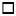 С и ниже, давлении 80 Па и выше2)


8481 80 870 0
– – – – арматура мембранная
8481 90 000 0
– части кранов, клапанов, вентилей и аналогичной арматуры для трубопроводов, котлов, резервуаров, цистерн, баков или аналогичных емкостей, включая редукционные и терморегулируемые клапаны
8482
Подшипники шариковые или роликовые:
8482 10
– подшипники шариковые:
8482 10 900 1
– – – стоимостью на условиях франко-границы стран ввоза, не превышающей 2,2 евро за 1 кг брутто-массы
8482 20 000 2
– – для производства авиационных двигателей5)
8482 30 000
– подшипники роликовые сферические:
8482 30 000 9
– – подшипники роликовые сферические прочие
– части подшипников шариковых или роликовых:
8482 91
– – шарики, игольчатые ролики и ролики:
8482 91 100 0
– – – конические ролики
8483
Валы трансмиссионные (включая кулачковые и коленчатые) и кривошипы; корпуса подшипников и подшипники скольжения для валов; шестерни и зубчатые передачи; шариковые или роликовые винтовые передачи; коробки передач и другие вариаторы скорости, включая гидротрансформаторы; маховики и шкивы, включая блоки шкивов; муфты и устройства для соединения валов (включая универсальные шарниры):
8483 10
– валы трансмиссионные (включая кулачковые и коленчатые) и кривошипы:
8483 10 290 9
– – – – прочие (коленчатый вал)
8483 10 500 0
– – шарнирные валы
8483 10 950 0
– – прочие (валы для дымососа и насоса, вал промежуточного зубчатого колеса ГОСТ 12081-72)
– – зубчатые передачи (кроме фрикционных передач):
8483 20 000 0
– корпуса подшипников со встроенными шариковыми или роликовыми подшипниками
8483 30
– корпуса подшипников без встроенных шариковых или роликовых подшипников; подшипники скольжения для валов:
– – корпуса подшипников:
8483 30 320
– – – для шариковых или роликовых подшипников:
8483 30 320 9
– – – – для шариковых или роликовых подшипников прочие
8483 40
– зубчатые передачи, кроме зубчатых колес, цепных звездочек и других отдельно представленных элементов передач; шариковые или роликовые винтовые передачи; коробки передач и другие вариаторы скорости, включая гидротрансформаторы:
– – зубчатые передачи (кроме фрикционных передач):
8483 40 210 0
– – – с цилиндрическими прямозубыми колесами и геликоидальными зубчатыми колесами
8483 40 210 9
– – – – прочие с цилиндрическими прямозубыми колесами и геликоидальными зубчатыми колесами
8483 40 230 9
– – – – прочие с коническими зубчатыми колесами и коническими/прямозубыми цилиндрическими зубчатыми колесами
8483 40 250 9
– – – – прочие червячные передачи
8483 40 300 9
– – – прочие шариковые или роликовые винтовые передачи
– – коробки передач и другие вариаторы скорости:
8483 40 510
– – – коробки передач:
8483 40 510 9
– – – – коробки передач прочие
8483 50
– маховики и шкивы, включая блоки шкивов:
8483 50 200 0
– – чугунные литые или стальные литые
8483 50 800 0
– – прочие (шкив с канавками для обычных клиновых ремней, с номинальным значением исходного диаметра 250мм, ГОСТ Р50641-94)
8483 60
– муфты и устройства для соединения валов (включая универсальные шарниры):
8483 60 200 0
– – чугунные литые или стальные литые
8483 60 800 0
– – прочие (муфта соединительная стандартная с конической резьбой А12, муфта стеклопластиковая)
8483 90
– зубчатые колеса, цепные звездочки и другие элементы передач, представленные отдельно; части:
8483 90 810 0
– – – чугунные литые или стальные литые
8483 90 890 9
– – – – прочие (части измельчителя)
8484
Прокладки и аналогичные соединительные элементы из листового металла в сочетании с другим материалом или состоящие из двух или более слоев металла; наборы или комплекты прокладок и аналогичных соединительных элементов, различных по составу, упакованные в пакеты, конверты или аналогичную упаковку; механические уплотнения:
8484 10 000
– прокладки и аналогичные соединительные элементы из листового металла в сочетании с другим материалом или состоящие из двух или более слоев металла:
8484 10 000 1
– – прокладки, в которых по крайней мере один слой изготовлен из плоского проката из коррозионностойкой никельсодержащей стали толщиной не менее 0,2 мм, но не более 0,3 мм (с содержанием никеля более 1,0%) предназначенные для использования в двигателях внутреннего сгорания моторных транспортных средств
8484 10 000 9
– – прочие (уплотнение торцевое к насосу)
8484 20 000 0
– механические уплотнения
8486
Машины и аппаратура, используемые исключительно или в основном для производства полупроводниковых булей или пластин, полупроводниковых приборов, электронных интегральных схем или плоских дисплейных панелей; машины и аппаратура, поименованные в примечании 9В к данной группе; части и принадлежности:
8486 10 000
– машины и аппаратура для производства булей или пластин:
8486 10 000 1
– – работающие с использованием процессов светового или фотонного излучения, кроме лазерного
8486 20
– машины и аппаратура для производства полупроводниковых приборов или электронных интегральных схем:
8486 20 100 0
– – станки, работающие с использованием ультразвуковых процессов
8486 20 900 1
– – – работающие с использованием процессов светового или фотонного излучения, кроме лазерного, используемые в производстве полупроводниковых приборов
8486 20 900 2
– – – для сухого травления рисунка на полупроводниковых материалах
8486 20 900 3
– – – установки для удаления фоторезиста или очистки полупроводниковых пластин
8486 20 900 4
– – – машины гибочные, кромкогибочные, правильные (включая прессы), используемые в производстве полупроводниковых приборов
8486 20 900 5
– – – аппаратура для проецирования или нанесения рисунка маски на сенсибилизированные полупроводниковые материалы
8486 30
– машины и аппаратура для производства плоских дисплейных панелей:
8486 30 100 0
– – установки для химического осаждения из паровой фазы на подложки жидкокристаллических устройств
8486 30 300 0
– – установки для сухого травления рисунка на подложках жидкокристаллических устройств
8486 30 500 0
– – аппаратура для физического осаждения распылением на подложки жидкокристаллических устройств
8486 30 900 1
– – – аппаратура для проецирования или нанесения рисунка маски на сенсибилизированные подложки плоских дисплейных панелей
8486 40 000
– машины и аппаратура, поименованные в примечании 9В к данной группе:
8486 40 000 1
– – фрезерные станки, использующие сфокусированный ионный луч для изготовления или восстановления масок и фотошаблонов рисунков на полупроводниковых устройствах
8486 40 000 2
– – фотокамеры, производящие рисунок, используемые для изготовления масок или фотошаблонов с покрытых фоторезистом подложек
8486 40 000 3
– – инструменты для разметки, производящие рисунок, используемые для изготовления масок или фотошаблонов с покрытых фоторезистом подложек
8486 90
– части и принадлежности:
8486 90 100 0
– – приспособления для крепления инструмента и самораскрывающиеся резьбонарезные головки; приспособления для крепления обрабатываемых деталей
8486 90 200 0
– – – части центрифуг для нанесения фотографических эмульсий на подложки жидкокристаллических устройств
8486 90 300 0
– – – части машин для очистки металлических выводов, устанавливаемых в корпус полупроводниковых приборов, перед нанесением гальванического покрытия
8486 90 400 0
– – – части аппаратуры для физического осаждения распылением на подложки жидкокристаллических устройств
8486 90 500 0
– – – части и принадлежности установок для сухого травления рисунка на подложках жидкокристаллических устройств
8486 90 600 0
– – – части и принадлежности установок для химического осаждения из паровой фазы на подложки жидкокристаллических устройств
8486 90 700 0
– – – части и принадлежности станков, работающих с использованием ультразвуковых процессов
8486 90 900 1
– – – – для аппаратуры подсубпозиции 8486 40 000 2
8486 90 900 2
– – – – для аппаратуры подсубпозиции 8486 40 000 3
8486 90 900 3
– – – – для аппаратуры подсубпозиции 8486 20 900 5
8487
Части оборудования, не имеющие электрических соединений, изоляторов, контактов, катушек или других электрических деталей, в другом месте данной группы не поименованные или не включенные:
8487 90 100 0
– – из нековкого литого чугуна
8487 90 300 0
– – из ковкого литого чугуна
– – из черных металлов:
8487 90 510 0
– – – из литой стали
8487 90 530 0
– – – кованые из черных металлов
8487 90 550 0
– – – штампованные из черных металлов
8501
Двигатели и генераторы электрические (кроме электрогенераторных установок):
8501 10
– двигатели мощностью не более 37,5 Вт:
8501 10 100 9
– – – прочие синхронные двигатели мощностью не более 18 Вт
8501 10 910 0
– – – универсальные двигатели переменного/постоянного тока
8501 10 930 0
– – – двигатели переменного тока
8501 10 990 0
– – – двигатели постоянного тока
8501 20 000
– универсальные двигатели переменного/постоянного тока мощностью более 37,5 Вт:
8501 20 000 9
– – универсальные двигатели переменного/постоянного тока мощностью более 37,5 Вт прочие
– двигатели постоянного тока прочие; генераторы постоянного тока:
8501 31 000 0
– – мощностью не более 750 Вт
8501 32 000
– – мощностью более 750 Вт, но не более 75 кВт:
– – – двигатели постоянного тока мощностью 50 – 75 кВт:
8501 32 000 2
– – – – двигатели постоянного тока мощностью 50 – 75 кВт прочие
8501 33 000
– – мощностью более 75 кВт, но не более 375 кВт:
8501 33 000 2
– – – – двигатели постоянного тока мощностью более 75 кВт, но не более 100 кВт
8501 34 000 0
– – мощностью более 375 кВт
8501 40
– двигатели переменного тока однофазные прочие:
8501 40 200
– – мощностью не более 750 Вт:
8501 40 200 4
– – – – прочие асинхронные с высотой оси вращения 250 мм
8501 40 800
– – мощностью более 750 Вт:
8501 40 800 2
– – – – асинхронные с высотой оси вращения 250 мм
– двигатели переменного тока многофазные прочие:
8501 51 000
– – мощностью не более 750 Вт:
8501 51 000 1
– – – асинхронные
8501 52
– – мощностью более 750 Вт, но не более 75 кВт:
8501 52 200
– – – мощностью более 750 Вт, но не более 7,5 кВт:
8501 52 200 1
– – – – асинхронные
8501 52 300 0
– – – мощностью более 7,5 кВт, но не более 37 кВт
8501 52 900
– – – мощностью более 37 кВт, но не более 75 кВт:
8501 52 900 2
– – – – – асинхронные с высотой оси вращения 250 мм
8501 53
– – мощностью более 75 кВт:
8501 53 500 0
– – – тяговые двигатели
– – – прочие, мощностью:
8501 53 810 0
– – – – более 75 кВт, но не более 375 кВт
8501 53 940 0
– – – – более 375 кВт, но не более 750 кВт
8501 53 990 0
– – – – более 750 кВт
– генераторы переменного тока (синхронные генераторы):
8501 61
– – мощностью не более 75 кВА:
8501 61 200 0
– – – мощностью не более 7,5 кВА
8501 61 800 0
– – – мощностью более 7,5 кВА, но не более 75 кВА
8501 62 000 0
– – мощностью более 75 кВА, но не более 375 кВА
8501 63 000 0
– – мощностью более 375 кВА, но не более 750 кВА
8501 64 000 0
– – мощностью более 750 кВА
8502
Электрогенераторные установки и вращающиеся электрические преобразователи:
– установки электрогенераторные с поршневым двигателем внутреннего сгорания с воспламенением от сжатия (дизелем или полудизелем):
8502 11
– – мощностью не более 75 кВА:
8502 11 200 0
– – – мощностью не более 7,5 кВА
8502 11 800 0
– – – мощностью более 7,5 кВА, но не более 75 кВА
8502 12 000 0
– – мощностью более 75 кВА, но не более 375 кВА
8502 13
– – мощностью более 375 кВА:
8502 13 200 0
– – – мощностью более 375 кВА, но не более 750 кВА
8502 13 400 0
– – – мощностью более 750 кВА, но не более 2000 кВА
8502 13 800 0
– – – мощностью более 2000 кВА
8502 20
– установки электрогенераторные с поршневым двигателем внутреннего сгорания с искровым зажиганием:
8502 20 200 0
– – мощностью не более 7,5 кВА
8502 20 400 0
– – мощностью более 7,5 кВА, но не более 375 кВА
8502 20 600 0
– – мощностью более 375 кВА, но не более 750 кВА
8502 20 800 0
– – мощностью более 750 кВА
– электрогенераторные установки прочие:
8502 31 000 0
– – ветроэнергетические
8502 39 200 0
– – – турбогенераторы
8502 40 000 0
– электрические вращающиеся преобразователи
8503 00
Части, предназначенные исключительно или в основном для машин товарной позиции 8501 или 8502:
8503 00 100 0
– кольца фиксирующие немагнитные
8503 00 910 0
– – чугунные литые или стальные литые
8504
Трансформаторы электрические, статические электрические преобразователи (например, выпрямители), катушки индуктивности и дроссели:
8504 10
– балластные элементы для газоразрядных ламп или трубок:
8504 10 200 0
– – катушки индуктивности и дроссели, соединенные или не соединенные с конденсатором
– трансформаторы с жидким диэлектриком:
8504 21 000 0
– – мощностью не более 650 кВА
8504 22
– – мощностью более 650 кВА, но не более 10 000 кВА:
8504 22 100 0
– – – мощностью более 650 кВА, но не более 1 600 кВА
8504 22 900 0
– – – мощностью более 1 600 кВА, но не более 10 000 кВА
8504 23 000
– – мощностью более 10 000 кВА:
8504 23 000 1
– – – мощностью 148 000 кВА
8504 23 000 9
– – – прочие мощностью более 10 000 кВА
– трансформаторы прочие:
8504 31
– – мощностью не более 1 кВА:
– – – трансформаторы измерительные:
8504 31 210 9
– – – – – прочие для измерения напряжения
8504 31 800 1
– – – – трансформаторы силовые и сплиттрансформаторы для телевизоров
8504 31 800 8
– – – – – прочие (трансформатор тока)
8504 32 000
– – мощностью более 1 кВА, но не более 16 кВА:
8504 32 000 2
– – – – трансформаторы измерительные
8504 32 000 9
– – – – прочие мощностью более 1 кВА, но не более 16 кВА
8504 33 000
– – мощностью более 16 кВА, но не более 500 кВА:
8504 33 000 9
– – – прочие мощностью более 16 кВА, но не более 500 кВА
8504 34 000 0
– – мощностью более 500 кВА
8504 40
– преобразователи статические:
8504 40 300
– – используемые с телекоммуникационной аппаратурой, вычислительными машинами и их блоками:
8504 40 300 2
– – – – для промышленной сборки вычислительных машин
8504 40 300 9
– – – – прочие (резервный источник бесперебойного питания, преобразователь интерфейса 3RS 1722-1ET00)
8504 40 550
– – – устройства для зарядки аккумуляторов:
8504 40 550 9
– – – – устройства для зарядки аккумуляторов прочие
8504 40 820
– – – – выпрямители:
– – – – – – блоки питания, используемые с телевизионными приемниками:
8504 40 820 2
– – – – – – – для промышленной сборки телевизоров
8504 40 820 8
– – – – – – – поликристаллические полупроводниковые выпрямители
– – – – инверторы:
8504 40 840
– – – – – мощностью не более 7,5 кВА:
8504 40 840 9
– – – – – – мощностью не более 7,5 кВА прочие
8504 40 880
– – – – – мощностью более 7,5 кВА:
8504 40 880 2
– – – – – – – с входным напряжением постоянного тока не менее 2 кВ, но не более 4 кВ, содержащие четыре выходных канала с суммарной мощностью 386 кВА и с выходными напряжениями переменного тока на одном из каналов 380 В/50 Гц, на другом 456 В/60 Гц и на двух каналах или 380 В/50 Гц, или 240 В/40 Гц, или 95 В/25 Гц 13)
8504 40 880 8
– – – – – – – прочие мощностью более 7,5 кВА
8504 40 900 0
– – – – прочие (инвенторы передвижения TravelMaster D2M011FV10 BON, преобразователь частоты электрический micromaster 440 6se 6440-2ud21 5aa1, устройство плавного пуска)
8504 50
– катушки индуктивности и дроссели прочие:
8504 50 200 0
– – используемые с телекоммуникационной аппаратурой и для источников питания вычислительных машин и их блоков
8504 50 950 0
– – прочие (катушка распределительная)
8504 90
– части трансформаторов, катушек индуктивности и дросселей, преобразователей статических:
8504 90 050 0
– – – электронные модули машин подсубпозиции 8504 50 200 0
8504 90 110 0
– – – – сердечники ферритовые
8504 90 910 0
– – – электронные модули машин подсубпозиции 8504 40 300
8505
Электромагниты; постоянные магниты и изделия, предназначенные для превращения в постоянные магниты после намагничивания; электромагнитные или с постоянными магнитами зажимные патроны, захваты и аналогичные фиксирующие устройства; электромагнитные сцепления, муфты и тормоза; электромагнитные подъемные головки:
– магниты постоянные и изделия, предназначенные для превращения в постоянные магниты после намагничивания:
8505 11 000 0
– – металлические
8505 19 100 0
– – – постоянные магниты из агломерированного феррита
8505 20 000 0
– электромагнитные сцепления, муфты и тормоза
8505 90
– прочие, включая части:
8505 90 200 0
– – электромагниты; электромагнитные или с постоянными магнитами зажимные патроны, захваты и аналогичные фиксирующие устройства
8505 90 500 0
– – электромагнитные подъемные головки
8505 90 900 0
– – части электромагнитов; постоянных магнитов и изделий, предназначенных для превращения в постоянные магниты после намагничивания; электромагнитных или с постоянными магнитами зажимных патронов, захватов и аналогичных фиксирующих устройств; электромагнитных сцеплений, муфт и тормозов; электромагнитных подъемных головок
8506
Первичные элементы и первичные батареи:
8506 10
– диоксид-марганцевые:
– – щелочные:
8506 10 110 0
– – – цилиндрические элементы
8506 10 910 0
– – – цилиндрические элементы
8506 30 000 0
– оксид-ртутные
8506 40 000 0
– оксид-серебряные
8506 50
– литиевые:
8506 50 100 0
– – цилиндрические элементы
8506 50 300 0
– – кнопочные элементы
8506 60 000 0
– воздушно-цинковые
8506 80
– первичные элементы и первичные батареи прочие:
8506 80 050 0
– – сухие угольно-цинковые батареи с напряжением 5,5 В или более, но не более 6,5 В
8506 90 000 0
– части первичных элементов и первичных батарей
8507
Аккумуляторы электрические, включая сепараторы для них, прямоугольной (в том числе квадратной) или иной формы:
8507 10
– свинцовые, используемые для запуска поршневых двигателей:
8507 10 200
– – работающие с жидким электролитом:
8507 10 200 3
– – – – массой более 5 кг
8507 20
– аккумуляторы свинцовые прочие:
8507 20 200 0
– – работающие с жидким электролитом
8507 20 200 9
– – – прочие работающие с жидким электролитом
8507 20 800 8
– – – прочие (аккумуляторная батарея для радиостанции)
8507 30
– никель-кадмиевые:
8507 30 200
– – герметичные:
8507 30 200 9
– – – герметичные прочие
8507 40 000 0
– никель-железные
8507 50 000 0
– гидридно-никелевые
8507 60 000 0
– литий-ионные
8507 80 000 0
– аккумуляторы прочие
8507 90 300 0
– – сепараторы
8508
Пылесосы:
– со встроенным электродвигателем:
8508 11 000 0
– – мощностью не более 1500 Вт, имеющие мешок для сбора пыли или другой пылесборник объемом не более 20 л
8508 19 000 1
– – – мощностью не более 2000 Вт, имеющие мешок для сбора пыли или другой пылесборник объемом не более 30 л
8508 19 000 9
– – – прочие (строительный пылесос)
8508 70 000 1
– – части пылесосов подсубпозиций 8508 11 000 0 и 8508 19 000 1
8508 70 000 9
– – прочие (мешки и фильтры для пылесоса)
8509
Машины электромеханические бытовые со встроенным электродвигателем, кроме пылесосов товарной позиции 8508:
8509 40 000 0
– измельчители пищевых продуктов и миксеры; соковыжималки для фруктов или овощей
8511
Электрооборудование для зажигания или пуска двигателей внутреннего сгорания с воспламенением от искры или сжатия горючей смеси (например, магнето, катушки зажигания, свечи зажигания, свечи накаливания, стартеры); генераторы (например, постоянного и переменного тока) и прерыватели типа используемых вместе с такими двигателями:
8511 10 000
– свечи зажигания:
8511 10 000 1
– – для двигателей автобусов, предназначенных для перевозки не менее 20 человек, включая водителя
8511 20 000
– магнето разных типов; магнитные маховики:
8511 20 000 1
– – для двигателей автобусов, предназначенных для перевозки не менее 20 человек, включая водителя
8511 30 000
– распределители; катушки зажигания:
8511 30 000 1
– – для двигателей автобусов, предназначенных для перевозки не менее 20 человек, включая водителя
8511 40 000
– стартеры и стартер-генераторы:
8511 40 000 1
– – для двигателей автобусов, предназначенных для перевозки не менее 20 человек, включая водителя
8511 40 000 8
– – – прочие (стартер для проворачивания коленчатого вала при пуске двигателя)
8511 50 000
– генераторы прочие:
8511 50 000 1
– – для двигателей автобусов, предназначенных для перевозки не менее 20 человек, включая водителя
8511 80 000
– оборудование прочее:
8511 80 000 1
– – для двигателей автобусов, предназначенных для перевозки не менее 20 человек, включая водителя
8511 90 000 1
– – электрооборудование двигателей автобусов, предназначенных для перевозки не менее 20 человек, включая водителя
8512
Оборудование электроосветительное или сигнализационное (кроме изделий товарной позиции 8539), стеклоочистители, антиобледенители и противозапотеватели, используемые на велосипедах или моторных транспортных средствах:
8512 40 000
– стеклоочистители, антиобледенители и противозапотеватели:
8512 40 000 1
– – для промышленной сборки моторных транспортных средств товарных позиций 8701 – 8705, их узлов и агрегатов5)
8512 40 000 9
– – прочие (очиститель оптических поверхностей)
8512 90 100 0
– – части устройств подсубпозиции 8512 30 100
8513 10 000 0
– фонари
8514
Печи и камеры промышленные или лабораторные электрические (включая действующие на основе явления индукции или диэлектpических потерь); промышленное или лабораторное оборудование для термической обработки материалов с помощью явления индукции или диэлектpических потерь:
8514 10
– печи и камеры сопротивления:
8514 10 800 0
– – прочие (лабораторная электропечь Snol 6,7/1300)
8514 20
– печи и камеры, действующие на основе явления индукции или диэлектpических потерь:
8514 20 100 0
– – печи и камеры, действующие на основе явления индукции
8514 20 800 0
– – печи и камеры, действующие на основе диэлектрических потерь
8514 30 000 0
– печи и камеры прочие
8514 40 000 0
– оборудование для термической обработки материалов с помощью явления индукции или диэлектрических потерь прочее
8514 90 000 0
– части печей и камер
8515
Машины и аппараты для электрической (в том числе с электрическим нагревом газа), лазерной или другой световой или фотонной, ультразвуковой, электронно-лучевой, магнитно-импульсной или плазменно-дуговой низкотемпературной пайки, высокотемпературной пайки или сварки независимо от того, могут ли они выполнять операции резания или нет; машины и аппараты электрические для горячего напыления металлов или металлокерамики:
– машины и аппараты для высокотемпературной пайки или низкотемпературной пайки:
8515 11 000 0
– – паяльники и пистолеты паяльные для низкотемпературной пайки
– машины и аппараты для сварки металлов сопротивлением:
8515 21 000 0
– – автоматические или полуавтоматические
8515 29 000 1
– – – машины для сварки встык
– машины и аппараты для дуговой (включая плазменно-дуговую) сварки металлов:
8515 29 000 9
– – – прочие (сварочный аппарат)
8515 31 000 0
– – автоматические или полуавтоматические
– – – для ручной сварки покрытыми электродами, укомплектованные приспособлениями для сварки или резки и поставляемые с:
8515 39 130 0
– – – – трансформаторами
8515 39 180 0
– – – – генераторами или вращающимися преобразователями или статическими преобразователями, выпрямителями или выпрямляющими устройствами
8515 80
– машины и аппараты прочие:
8515 80 100 0
– – для обработки металлов
8515 80 900 0
– – прочие (аппарат для сварки пластмассовых труб)
8515 90 000 0
– части машин и аппаратов для электрической (в том числе с электрическим нагревом газа), лазерной или другой световой или фотонной, ультразвуковой, электронно-лучевой, магнитно-импульсной или плазменно-дуговой низкотемпературной пайки, высокотемпературной пайки или сварки независимо от того, могут ли они выполнять операции резания или нет; машин и аппаратов электрических для горячего напыления металлов или металлокерамики
8516 10 800 0
– – прочие (электрический водонагреватель, диспенсер для воды)
8516 29 500 0
– – – конвекционные нагреватели
– электрооборудование обогрева пространства и обогрева грунта:
8516 29 910 0
– – – – со встроенным вентилятором
8516 29 990 0
– – – – прочие (электрооборудование и их части прочие)
8516 80
– электрические нагревательные сопротивления:
8516 80 200
– – смонтированные с изолированным каркасом:
8516 80 200 2
– – – – мощностью не менее 1400 Вт, но не более 2000 Вт
8516 80 800 0
– – прочие (трубчатый электронагреватель)
8517
Аппараты телефонные, включая аппараты телефонные для сотовых сетей связи или других беспроводных сетей связи; прочая аппаратура для передачи или приема голоса, изображений или других данных, включая аппаратуру для коммуникации в сети проводной или беспроводной связи (например, в локальной или глобальной сети связи), кроме передающей или приемной аппаратуры товарной позиции 8443, 8525, 8527 или 8528:
8517 11 000 0
– – телефонные аппараты для проводной связи с беспроводной трубкой
8517 18 000 0
– – прочие (стационарный телефонный аппарат)
8517 62 000 3
– – – – прочие (интерфейсная сетевая карта, сетевой коммутатор Switch, контроллер устройства ввода информации)
8517 62 000 9
– – – прочие (рация Kenwood)
8517 70 190 0
– – – прочие (антенна параболическая диаметром 1,8 м)
8517 70 900 1
– – – части устройств вычислительных машин подсубпозиций 8517 62 000 2 и 8517 62 000 3
8517 70 900 9
– – – прочие (беспроводная точка доступа компьютеров в сеть)
8518
Микрофоны и подставки для них; громкоговорители, смонтированные или не смонтированные в корпусах; наушники и телефоны головные, объединенные или не объединенные с микрофоном, и комплекты, состоящие из микрофона и одного или более громкоговорителей; электрические усилители звуковой частоты; электpические звукоусилительные комплекты:
8518 30
– наушники и телефоны головные, объединенные или не объединенные с микрофоном, и комплекты, состоящие из микрофона и одного или более громкоговорителей:
8518 30 950 0
– – прочие (наушники от воздействия повторяющихся шумов с уровнем 80 дБ ЗМ-1435,1440 ГОСТ 12.4.208-99)
8518 50 000 0
– электрические звукоусилительные комплекты
8518 90 000
– части:
8518 90 000 1
– – усилителей телефонных подсубпозиции 8518 40 300 1
8518 90 000 2
– – – наборы печатных плат, состоящие из одной или нескольких печатных плат с одним или несколькими активными элементами, собранными для приборов подсубпозиций 8518 10 300, 8518 30 200 0
8522
Части и принадлежности, пригодные к использованию исключительно или в основном с аппаратурой товарной позиции 8519 или 8521:
8522 10 000 0
– звукосниматели
8522 90 300 0
– – иглы звукоснимателей; алмазы, сапфиры и другие драгоценные или полудрагоценные камни (природные, искусственные или реконструированные) для игл звукоснимателей, закрепленные или незакрепленные
– – – электронные модули:
8522 90 700 0
– – – отдельные кассетные деки с общей толщиной не более 53 мм, используемые для изготовления устройств записи и воспроизведения звука
8525 80 190 0
– – – прочие (тепловизор переносной)
8525 80 910 9
– – – – прочие (цветная видеокамера для видеонаблюдения, видеорегистратор 8-канальный)
8528 59 400 9
– – – – – прочие (монитор жидкокристаллический)
8528 69 990 9
– – – – – прочие (видеокарта PCI-E 2048Mb GeForce GT730, ASUS GT 730SL, 902MHz/1800MHz, 64-bit, GDDR3, SPU 384, VGA, DVI, HDMI, дисковод для жестких дисков с USB интерфейсом)
8528 71 130 0
– – – – аппараты с приборами на основе микропроцессора, содержащие модем для получения доступа в Интернет и имеющие функцию интерактивного информационного обмена, способные принимать телевизионные сигналы (телевизионные приемники с коммуникационной функцией)
8528 72 400 0
– – – – с экраном, выполненным по технологии жидкокристаллических дисплеев
8529 10
– антенны и антенные отражатели всех типов; части, используемые вместе с этими изделиями:
– – антенны:
8529 10 110 0
– – – антенны телескопические и штыревые для портативных аппаратов или аппаратов, устанавливаемых в моторных транспортных средствах
– – – антенны наружные для вещательных радиоприемников или телеприемников:
8529 10 310 0
– – – – для приема через спутник
8529 10 650 0
– – – антенны внутренние для вещательных радиоприемников или телеприемников, включая встроенные
8529 10 800 0
– – антенные фильтры и разделяющие устройства
– – – корпуса:
8529 90 410 0
– – – – из дерева
8529 90 490 0
– – – – из прочих материалов
8529 90 650 9
– – – – прочие электронные модули
8530
Электрические устройства сигнализации, обеспечения безопасности или управления движением для железных дорог, трамвайных путей, автомобильных дорог, внутренних водных путей, парковочных сооружений, портов или аэродромов (кроме оборудования товарной позиции 8608):
8530 10 000 0
– оборудование для железнодорожных или трамвайных путей
8530 80 000 0
– оборудование прочее
8530 90 000 0
– части электрических устройств сигнализации, обеспечения безопасности или управления движением для железных дорог, трамвайных путей, автомобильных дорог, внутренних водных путей, парковочных сооружений, портов или аэродромов (кроме оборудования товарной позиции 8608)
8531
Электрооборудование звуковое или визуальное сигнализационное (например, звонки, сирены, индикаторные панели, устройства сигнализационные охранные или устройства для подачи пожарного сигнала), кроме оборудования товарной позиции 8512 или 8530:
8531 10
– устройства сигнализационные охранные или устройства для подачи пожарного сигнала и аналогичные устройства:
8531 10 300 0
– – используемые в зданиях
8531 10 950 0
– – прочие (кнопка тревожной сигнализации, беспроводная сирена)
8531 20
– панели индикаторные, включающие в себя устройства на жидких кристаллах или светодиодах:
8531 20 200
– – со встроенными светодиодами:
8531 20 200 9
– – – со встроенными светодиодами прочие
– – со встроенными жидкокристаллическими устройствами:
8531 20 400
– – – со встроенными активными матричными жидкокристаллическими устройствами:
8531 20 400 9
– – – – со встроенными активными матричными жидкокристаллическими устройствами прочие
8531 80
– устройства прочие:
8531 80 200 0
– – устройства с плоским дисплеем
8531 80 950 0
– – прочие (арматура светосигнальная AD-22DS красный)
8531 90 200 0
– – части аппаратуры субпозиции 8531 20 и подсубпозиции 8531 80 200 0
8532
Конденсаторы электрические постоянные, переменные или подстроечные:
8532 10 000 0
– конденсаторы постоянной емкости для электрических цепей с частотой 50/60 Гц и рассчитанные на реактивную мощность не менее 0,5 кВА (конденсаторы силовые)
– конденсаторы постоянной емкости прочие:
8532 21 000 0
– – танталовые
8532 22 000 0
– – алюминиевые электролитические
8532 23 000 0
– – керамические однослойные
8532 24 000 0
– – керамические многослойные
8532 25 000 0
– – с бумажным или пластмассовым диэлектриком
8532 30 000 0
– конденсаторы переменной емкости или подстроечные
8532 90 000 0
– части конденсаторов
8533
Резисторы электрические (включая реостаты и потенциометры), кроме нагревательных элементов:
8533 10 000 0
– резисторы постоянные угольные, композитные или пленочные
– резисторы постоянные прочие:
8533 21 000 0
– – мощностью не более 20 Вт
– резисторы переменные проволочные, включая реостаты и потенциометры:
8533 31 000 0
– – мощностью не более 20 Вт
8533 90 000 0
– части резисторов
8535
Аппаратура электрическая для коммутации или защиты электрических цепей или для подсоединений к электрическим цепям или в электрических цепях (например, выключатели, переключатели, прерыватели, плавкие предохранители, молниеотводы, ограничители напряжения, гасители скачков напряжения, токоприемники, токосъемники и прочие соединители, соединительные коробки) на напряжение более 1000 В:
8535 10 000 0
– предохранители плавкие
– выключатели автоматические:
8535 21 000 0
– – на напряжение менее 72,5 кВ
8535 29 000 0
– – прочие (концевой выключатель для подвижного состава. коннектор, контакт ПКИ-22 доп.контакты 2з+2р ИЭК, контактор 3RT1036-1AА00, модуль соединительный для кабелей и проводов гильза ГМ 185-21, розетка РА 16-263, токосъемник KSW 4/60-5HS)
8535 30
– разъединители и прерыватели:
8535 30 100 0
– – на напряжение менее 72,5 кВ
8535 40 000 0
– молниеотводы, ограничители напряжения и гасители скачков напряжения
8535 90 000 9
– – прочие (диск фторопластовый)
8536
Аппаратура электрическая для коммутации или защиты электрических цепей или для подсоединений к электрическим цепям или в электрических цепях (например, выключатели, переключатели, прерыватели, реле, плавкие предохранители, гасители скачков напряжения, штепсельные вилки и розетки, патроны для электроламп и прочие соединители, соединительные коробки) на напряжение не более 1000 В; соединители для волокон оптических, волоконно-оптических жгутов или кабелей:
8536 10
– предохранители плавкие:
8536 10 100 0
– – на силу тока не более 10 А
8536 10 500 0
– – на силу тока более 10 А, но не более 63 А
8536 10 900 0
– – на силу тока более 63 А
8536 20 900 8
– – – прочие (выключатель автоматический однополюсной с тепловым размыкателем)
– реле:
8536 30
– устройства для защиты электрических цепей прочие:
8536 30 100 0
– – на силу тока не более 16 А
8536 30 300 0
– – на силу тока более 16 А, но не более 125 А
8536 30 900 0
– – на силу тока более 125 А
– реле:
8536 41
– – на напряжение не более 60 В:
8536 41 100 0
– – – на силу тока не более 2 А
8536 41 900 0
– – – на силу тока более 2 А
8536 50
– переключатели прочие:
8536 50 030 0
– – электронные переключатели переменного тока, состоящие из оптически связанных входной и выходной цепей (переключатели переменного тока на изолированном тиристоре)
8536 50 050 0
– – электронные переключатели, включая электронные переключатели с температурной защитой, состоящие из транзистора и логического кристалла (технология "кристалл на кристалле")
8536 50 070 0
– – электромеханические комнатные выключатели на силу тока не более 11 А
– патроны для ламп, штепсели и розетки:
8536 50 110 9
– – – – – прочие (кнопка и их части)
8536 50 800 0
– – – прочие (командоконтроллер, контактор электромагнитный серии МК, переключатель многопозиционный двухступенчатый с нулевой позицией)
8536 61
– – патроны для ламп:
8536 61 100 0
– – – патроны для ламп накаливания
8536 69 100 0
– – – для коаксиальных кабелей
8536 69 300 0
– – – для печатных схем
8536 69 900 8
– – – – прочие (трехполюсные вилки-розетки, нагрузочные вилки для проверки исправности и степени заряда автомобильных аккумуляторных батарей)
8536 70 000
– соединители для оптических волокон, волоконно-оптических жгутов или кабелей:
8536 70 000 1
– – из материалов товарных позиций 3901 – 3914
8536 70 000 2
– – из керамики
8536 70 000 3
– – из черных металлов
8536 70 000 4
– – из меди
8536 90
– устройства прочие:
8536 90 010 0
– – предварительно собранные элементы для электрических цепей
8536 90 100 0
– – соединители и контактные элементы для проводов и кабелей 
8536 90 200 0
– – зонды для проверки полупроводниковых пластин
8536 90 850 0
– – прочие (блок вспомогательного контакта, заземление переносное для распределительных устройств)
8537
Пульты, панели, консоли, столы, распределительные щиты и основания для электрической аппаратуры прочие, оборудованные двумя или более устройствами товарной позиции 8535 или 8536, для управления или распределения электрического тока, в том числе включающие в себя приборы или устройства группы 90 и цифровые аппараты управления, кроме коммутационных устройств товарной позиции 8517:
8537 10
– на напряжение не более 1000 В:
8537 10 100 0
– – цифровые панели управления со встроенной вычислительной машиной
8537 10 910
– – – программируемые контроллеры с памятью:
8537 10 910 1
– – – – для оборудования товарной позиции 84395)
8537 10 990 0
– – – прочие (блок контроля и управления автоматического выключателя, блок микропроцессорный устройства автоматики, пульт управления)
8537 20
– на напряжение более 1000 В:
8537 20 910 0
– – на напряжение более 1000 В, но не более 72,5 кВ
8537 20 990 0
– – на напряжение более 72,5 кВ
8538
Части, предназначенные исключительно или в основном для аппаратуры товарной позиции 8535, 8536 или 8537:
8538 10 000 0
– пульты, панели, консоли, столы, распределительные щиты и основания прочие для изделий товарной позиции 8537, но не укомплектованные соответствующей аппаратурой
– – зонды для проверки полупроводниковых пластин подсубпозиции 8536 90 200 0:
8538 90 110 0
– – – электронные модули
8538 90 910 0
– – – электронные модули
8539
Лампы накаливания электрические или газоразрядные, включая лампы герметичные направленного света, а также ультрафиолетовые или инфракрасные лампы; дуговые лампы:
– лампы накаливания прочие, за исключением ламп ультрафиолетового или инфракрасного излучения:
8539 10 000
– лампы герметичные направленного света:
8539 10 000 9
– – лампы герметичные направленного света прочие
– лампы накаливания прочие, за исключением ламп ультрафиолетового или инфракрасного излучения:
8539 21
– – галогенные с вольфрамовой нитью:
– – – прочие, на напряжение:
8539 21 300
– – – для мотоциклов или других моторных транспортных средств:
8539 21 300 1
– – – – для промышленной сборки моторных транспортных средств товарных позиций 8701 – 8705, их узлов и агрегатов5)
8539 21 920 0
– – – – более 100 В
8539 21 980 0
– – – – не более 100 В
8539 22
– – прочие, мощностью не более 200 Вт и на напряжение более 100 В:
8539 22 100 0
– – – лампы рефлекторные
– – – прочие, на напряжение:
8539 29 300 9
– – – – прочие (автомобильная лампа габаритная цокольная)
8539 29 920 0
– – – – более 100 В
8539 29 980 0
– – – – не более 100 В
– лампы газоразрядные, за исключением ламп ультрафиолетового излучения:
8539 31
– – люминесцентные с термокатодом:
8539 31 100 0
– – – двухцокольные
8539 32
– – ртутные или натриевые лампы; лампы металлогалогенные:
8539 32 200
– – – ртутные или натриевые лампы:
8539 32 200 1
– – – – ртутные лампы
8539 32 200 9
– – – – натриевые лампы
8539 32 900 0
– – – металлогалогенные лампы
– лампы ультрафиолетового или инфракрасного излучения; дуговые лампы:
8539 41 000 0
– – дуговые лампы
8539 49 000 0
– – прочие (облучатель бактерицидный ультрафиолетового излучения)
8539 90 100 0
– – цоколи для ламп
8541 40
– приборы полупроводниковые фоточувствительные, включая фотогальванические элементы, собранные или не собранные в модули, вмонтированные или не вмонтированные в панели; светоизлучающие диоды:
8541 40 900 0
– – прочие (датчик сменщика кристалла)
8541 50 000 0
– приборы полупроводниковые прочие
– – – – динамические оперативные запоминающие устройства (ДОЗУ):
8542 32 390 0
– – – – – с объемом памяти более 512 Мбит
– – – – электрически стираемые перепрограммируемые постоянные запоминающие устройства (ЭС ППЗУ), включая флэш-ЭС ППЗУ:
8542 32 690 0
– – – – – – с объемом памяти более 512 Мбит
8543
Машины электрические и аппаратура, имеющие индивидуальные функции, в другом месте данной группы не поименованные или не включенные:
8543 10 000 0
– ускорители частиц
8543 20 000 0
– генераторы сигналов
8543 30 000 0
– машины и аппаратура для гальванопокрытия, электролиза или электрофореза
8543 70
– машины и аппаратура прочие:
8543 70 500
– – солярии и аналогичное оборудование для загара:
8543 70 500 1
– – – солярии для люминесцентных трубчатых ламп ультрафиолетового (А) излучения
8543 70 600 0
– – электрические охранные генераторы
8543 90 000 1
– – электронные микросборки
8544
Провода изолированные (включая эмалированные или анодированные), кабели (включая коаксиальные кабели) и другие изолированные электрические проводники с соединительными приспособлениями или без них; кабели волоконно-оптические, составленные из волокон с индивидуальными оболочками, независимо от того, находятся они или нет в сборе с электропроводниками или соединительными приспособлениями:
– провода обмоточные:
8544 11
– – медные:
8544 11 100 0
– – – лакированные или эмалированные
8544 19 000 1
– – – лакированные или эмалированные
8544 20 000
– кабели коаксиальные и другие коаксиальные электрические проводники:
8544 20 000 1
– – номинальным диаметром по изоляции 9 мм и более, но не более 35 мм, номинальным волновым сопротивлением не более 50 Ом, с диэлектриком из полимерного материала, внешним проводником в виде гофрированной или негофрированной металлической трубки, с оболочкой из полимерного материала
8544 30 000
– комплекты проводов для свечей зажигания и комплекты проводов прочие, используемые в моторных транспортных средствах, самолетах или судах:
8544 30 000 7
– – – прочие комплекты проводов для свечей зажигания и комплекты проводов прочие, используемые в моторных транспортных средствах, самолетах или судах
– проводники электрические на напряжение не более 1000 В прочие:
8544 42
– – оснащенные соединительными приспособлениями:
8544 42 100 0
– – – используемые в телекоммуникации
– – – – на напряжение не более 80 В:
8544 42 900 7
– – – – – прочие на напряжение не более 80 В
8544 49 200 0
– – – используемые в телекоммуникации, на напряжение не более 80 В
8544 49 910
– – – – провода и кабели с изолированными проводниками диаметром более 0,51 мм:
8544 49 910 1
– – – – – на напряжение не более 80 В
8544 49 910 8
– – – – – – прочие (кабель КГ 1*50, провод АПВ 2*2,5)
8544 49 910 9
– – – – – прочие провода и кабели с изолированными проводниками диаметром более 0,51 мм
8544 49 950
– – – – – на напряжение более 80 В, но менее 1000 В:
8544 49 950 1
– – – – – – состоящие из внешней изоляционной оболочки, внутренней трубы из изоляционного материала, между которыми размещены неизолированные медные токопроводящие жилы, один или несколько армирующих полимерных жгутов и изолированные проводники для передачи сигналов управления
8544 49 950 9
– – – – – – прочие на напряжение более 80 В, но менее 1000 В
8544 49 990 0
– – – – – на напряжение 1000 В
8544 60
– проводники электрические на напряжение более 1000 В прочие:
8544 60 100 0
– – с медными проводниками
8544 70 000 0
– кабели волоконно-оптические
8545
Электроды угольные, угольные щетки, угли для ламп или батареек и изделия из графита или других видов углерода с металлом или без металла, прочие, применяемые в электротехнике:
– электроды:
8545 11 00
– – используемые в печах:
8545 11 002 0
– – – графитированные круглого сечения диаметром более 520 мм, но не более 650 мм, или иного поперечного сечения площадью более 2700 см2, но не более 3300 см2
8545 11 008 1
– – – – угольные круглого сечения диаметром не более 1000 мм или иного поперечного сечения площадью не более 8000 см2
8545 11 008 2
– – – – круглого сечения диаметром более 1000 мм
8545 11 008 9
– – – – прочие (электрод графитированный)
8545 20 000 0
– щетки
8545 90 100 0
– – нагревательные сопротивления
8546
Изоляторы электрические из любых материалов:
8546 10 000 0
– стеклянные
8546 20 000 0
– керамические
8546 90 100 0
– – из пластмассы
8546 90 900 0
– – прочие (прочие изоляторы электрические из любых материалов)
8547
Арматура изолирующая для электрических машин, устройств или оборудования, изготовленная полностью из изоляционных материалов, не считая некоторых металлических компонентов (например, резьбовых патронов), вмонтированных при формовке исключительно с целью сборки, кроме изоляторов товарной позиции 8546; трубки для электропроводки и соединительные детали для них, из недрагоценных металлов, облицованные изоляционным материалом:
8547 10 000 0
– арматура изолирующая из керамики
8548
Отходы и лом первичных элементов, первичных батарей и электрических аккумуляторов; отработавшие первичные элементы, отработавшие первичные батареи и отработавшие электрические аккумуляторы; электрические части оборудования или аппаратуры, в другом месте данной группы не поименованные или не включенные:
8548 10 910 0
– – – содержащие свинец
8548 90 200 0
– – запоминающие устройства различных видов, такие как стековые динамические оперативные запоминающие устройства и модули
8607
Части железнодорожных локомотивов или моторных вагонов трамвая или подвижного состава:
– тележки, ходовые балансирные тележки, оси и колеса, и их части:
8607 11 000 0
– – тележки и ходовые балансирные тележки, ведущие
8607 12 000 0
– – тележки и ходовые балансирные тележки, прочие
8607 19
– – прочие, включая части:
8607 19 100
– – – оси в собранном или разобранном виде; колеса и их части:
8607 19 100 9
– – – – прочие оси в собранном или разобранном виде; колеса и их части
8607 19 900 0
– – – части тележек, ходовых балансирных тележек и аналогичных тележек
– тормозные устройства и их части:
8607 21
– – пневматические тормоза и их части:
8607 21 100 0
– – – чугунные литые или стальные литые
8607 21 900 0
– – – комплект деталей для сборки рукавов тормозной и питательной магистралей железнодорожного подвижного состава
8607 29 000 0
– – комплект для сборки предохранителя валика подвески тормозного башмака, устанавливаемых на тележках грузовых вагонов
8607 30 000 0
– крюки и прочие сцепные устройства, буфера, их части
8607 91
– – локомотивов:
8607 91 100 0
– – – прочие части локомотивов
8607 91 900 0
– – – буксы и их части
8607 99 100 0
– – – осевые буксы и их части
8607 99 900 0
– – – прочие части железнодорожного подвижного состава
8608 00 000 1
– оборудование для железнодорожных или трамвайных путей
8608 00 000 9
– прочее оборудование для железнодорожных или трамвайных путей
8609 00
Контейнеры (включая емкости для перевозки жидкостей или газов), специально предназначенные и оборудованные для перевозки одним или несколькими видами транспорта:
8609 00 900 1
– – контейнеры с внутренним объемом от 42 м3 до 43 м3
8609 00 900 9
– – прочие (контейнер лабораторный пластиковый)
– – тракторы для сельскохозяйственных работ (за исключением тракторов, управляемых рядом идущим водителем) и тракторы для лесного хозяйства, колесные:
– – – новые с мощностью двигателя:
8701 90 110 0
– – – – не более 18 кВт
8702 10 919 1
– – – – – экологического класса 4 или выше7), габаритной длиной не менее 11,5 м, имеющие не менее 41 посадочного места, включая водителя, объем багажного отсека не менее 5 м3 и предназначенные для перевозки только сидящих пассажиров и их багажа
8703 23 192 2
– – – – – – прочие (автомобиль легковой класс внедорожник объемом 2500-2700 куб.см)
8701 90 110 0
– – – – не более 18 кВт
8704
Моторные транспортные средства для перевозки грузов:
8704 21
– – с полной массой транспортного средства не более 5 т:
– – – – с рабочим объемом цилиндров двигателя не более 2500 смі:
8704 21 910 0
– – – – – новые
8704 21 990
– – – – – бывшие в эксплуатации:
8704 21 990 3
– – – – – – с момента выпуска которых прошло более 7 лет
8704 21 990 4
– – – – – – с момента выпуска которых прошло более 5 лет, но не более 7 лет
8704 22 910 8
– – – – – прочие (автотопливозоправщик вместимостью до 5 куб.м)
8705 40 000
– автобетономешалки:
8705 40 000 1
– – новые
8708 30
– тормоза и тормоза с сервоусилителем; их части:
8708 30 100 0
– – для промышленной сборки: тракторов, управляемых рядом идущим водителем и указанных в субпозиции 8701 10; транспортных средств товарной позиции 8703; транспортных средств товарной позиции 8704 с поршневым двигателем внутреннего сгорания с воспламенением от сжатия (дизелем или полудизелем) и рабочим объемом цилиндров двигателя не более 2500 см3 или с поршневым двигателем внутреннего сгорания с искровым зажиганием и рабочим объемом цилиндров двигателя не более 2800 см3; транспортных средств товарной позиции 87055)
8708 30 990 9
– – – – прочие (колодка тормозная локомотивная гребневая чугунная марки М ГОСТ 30249-97, система вычислительная)
8708 91
– – радиаторы и их части:
8708 91 200
– – – для промышленной сборки тракторов, управляемых рядом идущим водителем и указанных в субпозиции 8701 10; транспортных средств товарной позиции 8703; транспортных средств товарной позиции 8704 с поршневым двигателем внутреннего сгорания с воспламенением от сжатия (дизелем или полудизелем) и рабочим объемом цилиндров двигателя не более 2500 см3 или с поршневым двигателем внутреннего сгорания с искровым зажиганием и рабочим объемом цилиндров двигателя не более 2800 см3; транспортных средств товарной позиции 8705:
8708 91 200 1
– – – – радиаторы5)
8708 91 200 9
– – – – части5)
8708 91 350
– – – – радиаторы:
8708 91 350 1
– – – – – для промышленной сборки моторных транспортных средств товарных позиций 8701 – 8705, кроме моторных транспортных средств, упомянутых в подсубпозиции 8708 91 200; для промышленной сборки узлов и агрегатов моторных транспортных средств товарных позиций 8701 – 87055)
– – – – части:
8708 91 910
– – – – – штампованные из стали:
8708 91 910 1
– – – – – – для промышленной сборки моторных транспортных средств товарных позиций 8701 – 8705, кроме моторных транспортных средств, упомянутых в подсубпозиции 8708 91 200; для промышленной сборки узлов и агрегатов моторных транспортных средств товарных позиций 8701 – 87055)
8708 91 990 1
– – – – – – для промышленной сборки моторных транспортных средств товарных позиций 8701 – 8705, кроме моторных транспортных средств, упомянутых в подсубпозиции 8708 91 200; для промышленной сборки узлов и агрегатов моторных транспортных средств товарных позиций 8701 – 87055)
8708 91 910
– – – – – штампованные из стали:
8708 91 910 1
– – – – – – для промышленной сборки моторных транспортных средств товарных позиций 8701 – 8705, кроме моторных транспортных средств, упомянутых в подсубпозиции 8708 91 200; для промышленной сборки узлов и агрегатов моторных транспортных средств товарных позиций 8701 – 87055)
8708 92 350 9
– – – – – прочие (трубка сжигания к газоанализатору)
8708 93
– – сцепления в сборе и их части:
8708 93 100 0
– – – для промышленной сборки: тракторов, управляемых рядом идущим водителем и указанных в субпозиции 8701 10; транспортных средств товарной позиции 8703; транспортных средств товарной позиции 8704 с поршневым двигателем внутреннего сгорания с воспламенением от сжатия (дизелем или полудизелем) и рабочим объемом цилиндров двигателя не более 2500 см3 или с поршневым двигателем внутреннего сгорания с искровым зажиганием и рабочим объемом цилиндров двигателя не более 2800 см3; транспортных средств товарной позиции 87053
8708 99 970 9
– – – – – прочие (ось в сборе)
8709
Транспортные средства промышленного назначения, самоходные, не оборудованные подъемными или погрузочными устройствами, используемые на заводах, складах, в портах или аэропортах для перевозки грузов на короткие расстояния; тракторы, используемые на платформах железнодорожных станций; части вышеназванных транспортных средств:
8709 11 900 0
– – – электрические прочие
8709 19 900 0
– – – транспортные средства промышленного назначения, самоходные, не оборудованные подъемными или погрузочными устройствами, используемые на заводах, складах, в портах или аэропортах для перевозки грузов на короткие расстояния; тракторы, используемые на платформах железнодорожных станций
8709 90 000 0
– части вышеназванных транспортных средств
8716 40 000 0
– прицепы и полуприцепы прочие
8716 80 000 0
– транспортные средства прочие
8716 90 900 0
– – части прочие (колесо для хозяйственных тележек)
8716 40 000 0
– прицепы и полуприцепы прочие
9004
Очки, защитные очки и аналогичные оптические приборы, корректирующие, защитные или прочие:
9004 10 100 0
– – с оптически обработанными линзами
9004 10 910 0
– – – с линзами из пластмасс
9004 90 100 0
– – с линзами из пластмасс
9004 90 900 0
– – прочие (щитки защитные для голени, коленей и предплечья, щиток защитный лицевой для электросварщиков ГОСТ 12.4.035-78)
9011
Микроскопы оптические сложные, включая микроскопы для микрофотосъемки, микрокиносъемки или микропроецирования:
9011 10
– микроскопы стереоскопические:
9011 10 100 0
– – снабженные оборудованием, специально разработанным для манипулирования и перемещения полупроводниковых пластин или фотошаблонов
9011 20
– микроскопы для микрофотосъемки, микрокиносъемки или микропроецирования, прочие:
9011 20 100 0
– – микроскопы для микрофотосъемки, снабженные оборудованием, специально разработанным для манипулирования и перемещения полупроводниковых пластин или фотошаблонов
9011 80 000 0
– микроскопы прочие
9011 90
– части и принадлежности:
9011 90 100 0
– – аппаратуры подсубпозиции 9011 10 100 0 или 9011 20 100 0
9012
Микроскопы, кроме оптических микроскопов; аппараты дифракционные:
9012 10
– микроскопы, кроме оптических микроскопов; аппараты дифракционные:
9012 10 100 0
– – электронные микроскопы, снабженные оборудованием, специально разработанным для манипулирования и перемещения полупроводниковых пластин или фотошаблонов
9012 90
– части и принадлежности:
9012 90 100 0
– – аппаратуры подсубпозиции 9012 10 100 0
9014
Компасы для определения направления; навигационные приборы и инструменты прочие:
9014 80 000 0
– приборы и инструменты прочие для установки отрывных заклепок
9015
Приборы и инструменты геодезические или топографические (включая фотограмметрические), гидрографические, океанографические, гидрологические, метеорологические или геофизические, кроме компасов; дальномеры:
9015 30
– нивелиры:
9015 30 900 0
– – прочие (цифровой CST SAL 32 ND)
9015 80
– приборы и инструменты прочие:
– – электронные:
9015 80 190 0
– – – прочие (инструменты для электрика)
9017 30 000 0
– микрометры, кронциркули, штангенциркули и калибры
9017 80
– инструменты прочие:
9017 80 100 0
– – стержни измерительные и рулетки, линейки с делениями
9018
Приборы и устройства, применяемые в медицине, хирургии, стоматологии или ветеринарии, включая сцинтиграфическую аппаратуру, аппаратура электромедицинская прочая и приборы для исследования зрения:
– аппаратура электродиагностическая (включая аппаратуру для функциональных диагностических исследований или для контроля физиологических параметров):
9018 90
– инструменты и оборудование, прочие:
9018 90 100 0
– – инструменты и оборудование для измерения кровяного давления
9018 90 840 9
– – – прочие (роторасширитель, система инфузионная, языкодержатель)
9020 00 000 0
Оборудование дыхательное прочее и газовые маски, кроме защитных масок без механических деталей и сменных фильтров
9022
Аппаратура, основанная на использовании рентгеновского, альфа-, бета- или гамма-излучения, предназначенная или не предназначенная для медицинского, хирургического, стоматологического или ветеринарного использования, включая аппаратуру рентгенографическую или радиотерапевтическую, рентгеновские трубки и прочие генераторы рентгеновского излучения, генераторы высокого напряжения, щиты и пульты управления, экраны, столы, кресла и аналогичные изделия для обследования или лечения:
9022 12 000 0
– – компьютерные томографы
9022 30 000 0
– трубки рентгеновские
9022 90 000 0
– прочая, включая части и принадлежности
9024
Машины и устройства для испытания на твердость, прочность, сжатие, упругость или другие механические свойства материалов (например, металлов, древесины, текстильных материалов, бумаги, пластмасс):
9024 10
– машины и устройства для испытания металлов:
– – электронные:
9024 10 110 0
– – – универсальные или для испытаний на растяжение
9024 10 130 0
– – – для испытаний на твердость
9024 80
– машины и устройства прочие:
– – электронные:
9024 80 110 0
– – – для испытания текстильных материалов, бумаги или картона
9024 90 000 0
– части и принадлежности
9025
Ареометры и аналогичные приборы, действующие при погружении в жидкость, термометры, пирометры, барометры, гигрометры и психрометры, с записывающим устройством или без записывающего устройства, и любые комбинации этих приборов:
– термометры и пирометры, не объединенные с другими приборами:
9025 11 200
– – – термометры медицинские или ветеринарные:
9025 11 200 1
– – – – медицинские
9025 11 200 9
– – – – прочие жидкостные, прямого считывания
9025 19 200 0
– – – электронные
9025 80
– приборы прочие:
9025 80 200 0
– – барометры, не объединенные с другими приборами
9025 80 400 0
– – – электронные
9025 80 800 0
– – – прочие (ареометр АЭ-1)
9025 90 000
– части и принадлежности:
9025 90 000 8
– – прочие (термопара для систем виброконтроля, мониторинга и диагностики гидроагрегатов)
9026
Приборы и аппаратура для измерения или контроля расхода, уровня, давления или других переменных характеристик жидкостей или газов (например, расходомеры, указатели уровня, манометры, тепломеры), кроме приборов и аппаратуры товарной позиции 9014, 9015, 9028 или 9032:
9026 10
– для измерения или контроля расхода или уровня жидкостей:
– – электронные:
9026 10 210
– – – расходомеры:
9026 10 210 1
– – – – предназначенные для работы в среде, содержащей сероводород (Н2S)2)
9026 10 290 1
– – – – предназначенные для работы в среде, содержащей сероводород (Н2S)2)
9026 10 810
– – – расходомеры:
9026 10 810 1
– – – – предназначенные для работы в среде, содержащей сероводород (Н2S)2)
9026 10 890 1
– – – – предназначенные для работы в среде, содержащей сероводород (Н2S)2)
9026 20
– для измерения или контроля давления:
9026 20 200 0
– – электронные 
9026 20 400 0
– – – манометры со спиралью или металлической диафрагмой
9026 20 800 0
– – – прочие (редуктор БКО-50 МГ)
9026 80
– приборы или аппаратура, прочие:
9026 80 200 0
– – электронные 
9027
Приборы и аппаратура для физического или химического анализа (например, поляриметры, рефрактометры, спектрометры, газо- или дымоанализаторы); приборы и аппаратура для измерения или контроля вязкости, пористости, расширения, поверхностного натяжения или аналогичные; приборы и аппаратура для измерения или контроля количества тепла, звука или света (включая экспонометры); микротомы:
9027 10
– газо- или дымоанализаторы:
9027 10 100 0
– – электронные
9027 20 000 0
– хроматографы и приборы для электрофореза
9027 30 000 0
– спектрометры, спектрофотометры и спектрографы, основанные на действии оптического излучения (ультрафиолетового, видимой части спектра, инфракрасного)
9027 50 000 0
– приборы и аппаратура, основанные на действии оптического излучения (ультрафиолетового, видимой части спектра, инфракрасного), прочие
9027 80
– приборы и аппаратура прочие:
9027 80 050 0
– – экспонометры
– – – электронные:
9027 80 110 0
– – – – рН-метры, rН-метры и прочая аппаратура для измерения электропроводности
9027 80 130 0
– – – – аппаратура для измерений физических свойств полупроводниковых материалов или подложек жидкокристаллических устройств, или нанесенных изолирующих и проводящих слоев в процессе изготовления полупроводниковых пластин или жидкокристаллических устройств
9027 80 170 0
– – – – прочие (глюкометр)
9027 80 910 0
– – – – вискозиметры, приборы для измерения пористости и расширения
9027 80 990 1
– – – – – аппаратура для измерений физических свойств полупроводниковых материалов или нанесенных изолирующих и проводящих слоев в процессе изготовления полупроводниковых пластин
9027 90
– микротомы; части и принадлежности:
9027 90 100 0
– – микротомы
– – части и принадлежности:
9027 90 500 0
– – – аппаратуры субпозиций 9027 20 – 9027 80
9027 90 800 0
– – – микротомов или газо- или дымоанализаторов
9030
Осциллоскопы, анализаторы спектра, прочие приборы и аппаратура для измерения или контроля электрических величин, кроме измерительных приборов товарной позиции 9028; приборы и аппаратура для обнаружения или измерения альфа-, бета-, гамма-, рентгеновского, космического или прочих ионизирующих излучений:
9030 10 000 0
– приборы и аппаратура для обнаружения или измерения ионизирующих излучений
9030 20
– осциллоскопы и осциллографы:
9030 20 100 0
– – электронно-лучевые
9030 20 300
– – прочие с записывающим устройством:
9030 20 300 9
– – – с записывающим устройством прочие
9030 20 910 0
– – – электронные
– приборы и аппаратура для измерения или контроля напряжения, силы тока, сопротивления или мощности, прочие:
9030 31 000 0
– – приборы измерительные универсальные без записывающего устройства
9030 32 000
– – приборы измерительные универсальные с записывающим устройством:
9030 32 000 9
– – – приборы измерительные универсальные с записывающим устройством, прочие
9030 33
– – без записывающего устройства, прочие:
9030 33 100
– – – электронные:
9030 33 100 1
– – – – специализированные для настройки телевизоров
9030 33 910 0
– – – – вольтметры
9030 39 000
– – с записывающим устройством, прочие:
9030 39 000 9
– – – с записывающим устройством прочие
9030 40 000 0
– приборы и аппаратура, специально предназначенные для телекоммуникаций, прочие (например, измерители перекрестных помех, коэффициентов усиления, коэффициентов искажения, псофометры)
– приборы и аппаратура прочие:
9030 82 000 0
– – для измерений или проверки полупроводниковых пластин или приборов
9030 84 000
– – с записывающими устройствами, прочие:
9030 84 000 9
– – – с записывающими устройствами, прочие
9030 89 300 0
– – – электронные
9030 90
– части и принадлежности:
9030 90 200 0
– – для аппаратуры подсубпозиции 9030 82 000 0
9031
Измерительные или контрольные приборы, устройства и машины, в другом месте данной группы не поименованные или не включенные; проекторы профильные:
9031 10 000 0
– машины балансировочные для механических частей
9031 20 000 0
– стенды испытательные
– оптические приборы и устройства прочие:
9031 41 000 0
– – для проверки полупроводниковых пластин или устройств или для проверки фотомасок или фотошаблонов, используемых в производстве полупроводниковых приборов
9031 49 100 0
– – – проекторы профильные
9031 80
– приборы, устройства и машины прочие:
– – электронные:
– – – для измерения или контроля геометрических величин:
9031 80 320 0
– – – – для проверки полупроводниковых пластин или устройств или для проверки фотомасок или фотошаблонов, используемых в производстве полупроводниковых приборов
9031 80 340 0
– – – – прочие (толщиномер ультразвуковой)
9031 80 380 0
– – – прочие (анализатор влажности MAC-50NP)
9031 80 910 0
– – – для измерения или контроля геометрических величин
9031 90
– части и принадлежности:
9031 90 200 0
– – для аппаратуры подсубпозиции 9031 41 000 0 или для оптических приборов и устройств для измерения поверхностного загрязнения частицами полупроводниковых пластин подсубпозиции 9031 49 900 0
9031 90 300 0
– – для аппаратуры подсубпозиции 9031 80 320 0
9032
Приборы и устройства для автоматического регулирования или управления:
9032 10
– термостаты:
9032 10 200 0
– – электронные
9032 10 810 0
– – – с электрическим пусковым устройством
9032 20 000 0
– маностаты
– приборы и устройства прочие:
9032 81 000
– – гидравлические или пневматические:
9032 81 000 9
– – – гидравлические или пневматические прочие
9033 00 000 0
Части и принадлежности (в другом месте данной группы не поименованные или не включенные) к машинам, приборам, инструментам или аппаратуре группы 90
9103
Часы, не предназначенные для ношения на себе или с собой, с часовыми механизмами для часов, предназначенных для ношения на себе или с собой, кроме часов товарной позиции 9104:
9103 10 000 0
– приводимые в действие электричеством
9106
Аппаратура для регистрации времени суток и аппаратура для измерения, регистрации или индикации каким-либо способом интервалов времени, с любым часовым механизмом или синхронным двигателем (например, регистраторы времени, устройства записи времени):
9106 10 000 0
– регистраторы времени; устройства записи времени
9106 90 000 0
– прочие (таймер технологического процесса)
9107 00 000 0
Временные переключатели с часовым механизмом любого вида или синхронным двигателем
9109
Механизмы часовые для часов, не предназначенных для ношения на себе или с собой, укомплектованные и собранные:
9109 10 000 0
– приводимые в действие электричеством
9114
Части часов всех видов прочие:
9114 10 000 0
– пружины, включая волосковые
9114 30 000 0
– циферблаты
9114 40 000 0
– платины и мосты
9401
Мебель для сидения (кроме указанной в товарной позиции 9402), трансформируемая или не трансформируемая в кровати, и ее части:
9401 71 000
– – обитая:
9401 71 000 9
– – – прочая (стул с мягким сидением из ткани и металлическим хромированным каркасом)
9401 90 300 0
– – – части из древесины
9403 10 930 0
– – – шкафы для хранения документов, картотечные и прочие шкафы
9403 30 910 0
– – – шкафы, снабженные дверями, задвижками или откидными досками; шкафы для хранения документов, картотечные и прочие шкафы
9403 60 300 0
– – мебель деревянная магазинная
9403 60 900
– – мебель деревянная прочая:
9403 60 900 9
– – – прочая (шкаф для пожарного крана)
9405
Лампы и осветительное оборудование, включая прожекторы, лампы узконаправленного света, фары и их части, в другом месте не поименованные или не включенные; световые вывески, световые таблички с именем или названием, или адресом и аналогичные изделия, имеющие встроенный источник света, и их части, в другом месте не поименованные или не включенные:
9405 40 100
– – прожекторы и лампы узконаправленного света:
9405 40 100 9
– – – прочие (прожектор светодиодный)
9405 50 000 0
– неэлектрические лампы и осветительное оборудование
9405 60 200 9
– – – прочие из пластмассы
9405 60 800 9
– – – прочие из прочих материалов
9405 60 800 9
– – – прочие (дорожный знак для безопасности дорожного движения)
9405 91
– – части из стекла:
9405 91 100 0
– – – изделия для электрического осветительного оборудования (кроме прожекторов и ламп узконаправленного света)
9406 00
Сборные строительные конструкции:
9406 00 380 9
– – – – прочие (комплект модульной сборной конструкции, набор слесарских инструментов)
9507 30 000 0
– катушки с леской для рыбной ловли
9603 10 000 0
– метлы и щетки, состоящие из веток или других растительных материалов, связанных вместе, с рукоятками или без рукояток
9603 40 100 0
– – кисти для нанесения красок, темперы, лаков или аналогичные кисти
9603 40 900 0
– – подушечки и валики малярные для краски
9603 90 100 0
– – щетки ручные механические без двигателей для уборки полов
9603 90 910 0
– – – щетки для уборки дорожных покрытий; щетки и швабры для дома, включая щетки для чистки обуви и одежды; щетки для ухода за животными
9606 10 000 0
– кнопки, застежки-защелки и их части
9608 20 000 0
– ручки и маркеры с наконечником из фетра и прочих пористых материалов
9609
Карандаши простые (кроме указанных в товарной позиции 9608), карандаши цветные, грифели карандашей, пастели, карандаши угольные, мелки для письма или рисования и мелки для портных:
9609 10
– карандаши простые и цветные, с грифелями в твердой оболочке:
9609 10 100 0
– – с грифелями из графита
9609 10 900 0
– – прочие (карандаш по стеклу)
9611 00 000 0
Штемпели для датирования, опечатывания или нумераторы, и аналогичные приспособления (включая устройства для печатания или тиснения этикеток), предназначенные для ручной работы; компостеры ручные, верстатки ручные наборные и комплекты ручные печатные, включающие в себя такие верстатки
9612
Ленты для пишущих машинок или аналогичные ленты, пропитанные чернилами или обработанные иным способом, предназначенные для получения отпечатков, в катушках, кассетах или без них; подушки штемпельные, пропитанные или не пропитанные чернилами, в коробках или без коробок:
9612 10
– ленты:
9612 10 200 0
– – из химических волокон, шириной менее 30 мм, в виде непрерывной ленты, помещенные в пластмассовые или металлические картриджи для использования в автоматических пишущих машинках, в вычислительных и других машинах
9704 00 000 0
Марки почтовые или марки госпошлин, знаки почтовой оплаты, в том числе первого дня гашения, почтовые канцелярские принадлежности (гербовая бумага) и аналогичные предметы, использованные или неиспользованные, за исключением товаров товарной позиции 4907Приложение 3
к постановлению Правительства
Республики Казахстан
от 29 июля 2016 года № 444
Утвержден
постановлением Правительства
Республики Казахстан
от 14 сентября 2012 года № 1197
Код ТН ВЭД
Наименование товара
1
2
0101
Лошади, ослы, мулы и лошаки живые
– лошади:
0101 21 000 0
– – чистопородные племенные животные
0101 29 100 0
– – – убойные
0102
Крупный рогатый скот живой
– домашний крупный рогатый скот: 
0102 21 
– – чистопородные племенные животные:
0102 21 100 0
– – – нетели (самки крупного рогатого скота до первого отела)
0102 21 300 0
– – – коровы
0102 29 100 0
– – – массой не более 80 кг
– – – массой более 80 кг, но не более 160 кг:
0102 29 210 0
– – – – убойные
– – – массой более 160 кг, но не более 300 кг:
0102 29 410 0
– – – – убойные
– – – массой более 300 кг:
– – – – нетели (самки крупного рогатого скота до первого отела):
0102 29 510 0
– – – – – убойные
– – – – коровы:
0102 29 610 0
– – – – – убойные
0102 29 710 0
– – – – – убойные
0102 39 100 0
– – – домашние виды
0102 90 910 0
– – – домашние виды
0104
Овцы и козы живые
0104 10
– овцы:
0104 10 300 0
– – – ягнята (до одного года)
0105
Домашняя птица живая, то есть куры домашние (Gallus domesticus), утки, гуси, индейки и цесарки
– массой не более 185 г:
0105 11
– – куры домашние (Gallus domesticus):
– – – цыплята прародительских и материнских линий племенного разведения:
0105 12 000 0
– – индейки
0105 13 000 0
– – утки
0105 14 000 0
– – гуси
0105 99 100 0
– – – утки
0105 99 200 0
– – – гуси
0105 99 300 0
– – – индейки
0201
Мясо крупного рогатого скота, свежее или охлажденное:
0201 10 000
– туши и полутуши:
0201 10 000 1
– – в порядке, указанном в дополнительном примечании 3 Таможенного союза к группе 02
0201 20
– прочие отруба, необваленные: 
0201 20 200
– – "компенсированные" четвертины:
0201 20 200 1
– – – в порядке, указанном в дополнительном примечании 3 Таможенного союза к группе 02
0201 20 300
– – неразделенные или разделенные передние четвертины:
0201 20 300 1
– – – в порядке, указанном в дополнительном примечании 3 Таможенного союза к группе 02
0201 20 500
– – неразделенные или разделенные задние четвертины:
0201 20 500 1
– – – в порядке, указанном в дополнительном примечании 3 Таможенного союза к группе 02
0201 20 900 1
– – – в порядке, указанном в дополнительном примечании 3 Таможенного союза к группе 02
0201 30 000
– мясо обваленное:
0201 30 000 4
– – в порядке, указанном в дополнительном примечании 3 Таможенного союза к группе 02, кроме включенных в подсубпозицию 0201 30 000 5
0201 30 000 5
– – говядина стоимостью на условиях франко-границы страны ввоза не менее 8000 евро за 1000 кг нетто-массы
0202
Мясо крупного рогатого скота, замороженное:
0202 10 000
– туши и полутуши:
0202 10 000 1
– – в порядке, указанном в дополнительном примечании 1 Таможенного союза к группе 02
0202 20
– прочие отруба, необваленные:
0202 20 100
– – "компенсированные" четвертины:
0202 20 100 1
– – – в порядке, указанном в дополнительном примечании 1 Таможенного союза к группе 02
0202 20 300
– – неразделенные или разделенные передние четвертины:
0202 20 300 1
– – – в порядке, указанном в дополнительном примечании 1 Таможенного союза к группе 02
0202 20 500
– – неразделенные или разделенные задние четвертины:
0202 20 500 1
– – – в порядке, указанном в дополнительном примечании 1 Таможенного союза к группе 02
0202 20 900 1
– – – в порядке, указанном в дополнительном примечании 1 Таможенного союза к группе 02, кроме включенных в подсубпозицию 0202 20 900 2 или 0202 20 900 3
0202 30
– мясо обваленное: 
0202 30 100
– – передние четвертины, целые или разрубленные максимально на пять кусков, причем каждая четвертина представлена одним блоком; "компенсированные" четвертины представлены двумя блоками, один из которых содержит переднюю четвертину, целую или разрубленную максимально на пять кусков, а другой – заднюю четвертину, за исключением вырезки, одним куском:
0202 30 100 4
– – – в порядке, указанном в дополнительном примечании 1 Таможенного союза к группе 02, кроме включенных в подсубпозицию 0202 30 100 5
0202 30 100 5
– – – говядина стоимостью на условиях франко-границы страны ввоза не менее 8000 евро за 1000 кг нетто-массы
0202 30 500
– – лопатка, шейно-лопаточная часть и грудинка:
0202 30 500 4
– – – в порядке, указанном в дополнительном примечании 1 Таможенного союза к группе 02, кроме включенных в подсубпозицию 0202 30 500 5 или 0202 30 500 6
0202 30 500 5
– – –говядина стоимостью на условиях франко-границы страны ввоза не менее 8000 евро за 1000 кг нетто-массы
0202 30 900 4
– – – в порядке, указанном в дополнительном примечании 1 Таможенного союза к группе 02, кроме включенных в подсубпозицию 0202 30 900 5
0202 30 900 5
– – – говядина стоимостью на условиях франко-границы страны ввоза не менее 8000 евро за 1000 кг нетто-массы
0205 00
Мясо лошадей, ослов, мулов или лошаков, свежее, охлажденное или замороженное:
0205 00 200 0
– свежее или охлажденное
0205 00 800 0
– замороженное
0207
Мясо и пищевые субпродукты домашней птицы, указанной в товарной позиции 0105, свежие, охлажденные или замороженные:
– кур домашних (Gallus domesticus): 
0207 11
– – не разделенные на части, свежие или охлажденные: 
0207 11 100
– – – ощипанные и полупотрошеные, с головой и плюснами ног, представленные как "83 %-ные цыплята":
0207 11 100 1
– – – – в порядке, указанном в дополнительном примечании 4 Таможенного союза к группе 02
0207 11 300
– – – ощипанные и потрошеные, без головы и плюсен ног, но с шейкой, сердцем, печенью и мускульным желудком, представленные как "70 %-ные цыплята":
0207 11 300 1
– – – – в порядке, указанном в дополнительном примечании 4 Таможенного союза к группе 02
0207 11 900
– – – ощипанные и потрошеные, без головы и плюсен ног и без шейки, сердца, печени и мускульного желудка, представленные как "65 %-ные цыплята" или представленные в какой-либо другой разделке:
0207 11 900 1
– – – – в порядке, указанном в дополнительном примечании 4 Таможенного союза к группе 02
0207 12
– – не разделенные на части, замороженные:
0207 12 100
– – – ощипанные и потрошеные, без головы и плюсен ног, но с шейкой, сердцем, печенью и мускульным желудком, представленные как "70 %-ные цыплята":
0207 12 100 1
– – – – в порядке, указанном в дополнительном примечании 4 Таможенного союза к группе 02
0207 12 900
– – – ощипанные и потрошеные, без головы и плюсен ног и без шейки, сердца, печени и мускульного желудка, представленные как "65 %-ные цыплята" или представленные в какой-либо другой разделке:
0207 12 900 1
– – – – в порядке, указанном в дополнительном примечании 4 Таможенного союза к группе 02
0207 13
– – части тушек и субпродукты, свежие или охлажденные: 
– – – части тушек:
0207 13 100
– – – – мясо обваленное:
0207 13 100 1
– – – – – в порядке, указанном в дополнительном примечании 4 Таможенного союза к группе 02
– – – – необваленные:
0207 13 200
– – – – – половины или четвертины:
0207 13 200 1
– – – – – – в порядке, указанном в дополнительном примечании 4 Таможенного союза к группе 02
0207 13 300
– – – – – крылья целые с тонким концом или без него:
0207 13 300 1
– – – – – – в порядке, указанном в дополнительном примечании 4 Таможенного союза к группе 02
0207 13 400
– – – – – спинки, шейки, спинки вместе с шейкой, гузки и тонкие концы крыльев:
0207 13 400 1
– – – – – – в порядке, указанном в дополнительном примечании 4 Таможенного союза к группе 02
0207 13 500
– – – – – грудки и куски из них:
0207 13 500 1
– – – – – – в порядке, указанном в дополнительном примечании 4 Таможенного союза к группе 02
0207 13 600
– – – – – ножки и куски из них:
0207 13 600 1
– – – – – – в порядке, указанном в дополнительном примечании 4 Таможенного союза к группе 02
0207 13 700 1
– – – – – – в порядке, указанном в дополнительном примечании 4 Таможенного союза к группе 02
– – – субпродукты:
0207 13 910
– – – – печень:
0207 13 910 1
– – – – – в порядке, указанном в дополнительном примечании 4 Таможенного союза к группе 02
0207 13 990 1
– – – – – в порядке, указанном в дополнительном примечании 4 Таможенного союза к группе 02
0207 14
– – части тушек и субпродукты, замороженные: 
– – – части тушек:
0207 14 100
– – – – мясо обваленное:
0207 14 100 1
– – – – – в порядке, указанном в дополнительном примечании 4 Таможенного союза к группе 02
– – – – необваленные:
0207 14 200
– – – – – половины или четвертины:
0207 14 200 1
– – – – – – в порядке, указанном в дополнительном примечании 4 Таможенного союза к группе 02
0207 14 300
– – – – – крылья целые с тонким концом или без него:
0207 14 300 1
– – – – – – в порядке, указанном в дополнительном примечании 4 Таможенного союза к группе 02
0207 14 400
– – – – – спинки, шейки, спинки вместе с шейкой, гузки и тонкие концы крыльев:
0207 14 400 1
– – – – – – в порядке, указанном в дополнительном примечании 4 Таможенного союза к группе 02
0207 14 500
– – – – – грудки и куски из них:
0207 14 500 1
– – – – – – в порядке, указанном в дополнительном примечании 4 Таможенного союза к группе 02
0207 14 600
– – – – – ножки и куски из них:
0207 14 600 1
– – – – – – в порядке, указанном в дополнительном примечании 4 Таможенного союза к группе 02
0207 14 700 1
– – – – – – в порядке, указанном в дополнительном примечании 4 Таможенного союза к группе 02
– – – субпродукты:
0207 14 910
– – – – печень:
0207 14 910 1
– – – – – в порядке, указанном в дополнительном примечании 4 Таможенного союза к группе 02
0207 14 990 1
– – – – – в порядке, указанном в дополнительном примечании 4 Таможенного союза к группе 02
– индеек: 
0207 24
– – не разделенные на части, свежие или охлажденные: 
0207 24 100
– – – ощипанные и потрошеные, без головы и плюсен ног, но с шейкой, сердцем, печенью и мускульным желудком, представленные как "80 %-ные индейки":
0207 24 100 1
– – – – в порядке, указанном в дополнительном примечании 4 Таможенного союза к группе 02
0207 24 900
– – – ощипанные и потрошеные, без головы и плюсен ног, без шейки, сердца, печени и мускульного желудка, представленные как "73 %-ные индейки" или в какой-либо другой разделке:
0207 24 900 1
– – – – в порядке, указанном в дополнительном примечании 4 Таможенного союза к группе 02
0207 25
– – не разделенные на части, замороженные: 
0207 25 100
– – – ощипанные и потрошеные, без головы и плюсен ног, но с шейкой, сердцем, печенью и мускульным желудком, представленные как "80 %-ные индейки":
0207 25 100 1
– – – – в порядке, указанном в дополнительном примечании 4 Таможенного союза к группе 02
0207 25 900
– – – ощипанные и потрошеные, без головы и плюсен ног, без шейки, сердца, печени и мускульного желудка, представленные как "73 %-ные индейки" или в какой-либо другой разделке:
0207 25 900 1
– – – – в порядке, указанном в дополнительном примечании 4 Таможенного союза к группе 02
0207 26
– – части тушек и субпродукты, свежие или охлажденные: 
– – – части тушек:
0207 26 100
– – – – мясо обваленное:
0207 26 100 1
– – – – – в порядке, указанном в дополнительном примечании 4 Таможенного союза к группе 02
– – – – необваленные:
0207 26 200
– – – – – половины или четвертины:
0207 26 200 1
– – – – – – в порядке, указанном в дополнительном примечании 4 Таможенного союза к группе 02
0207 26 300
– – – – – крылья целые с тонким концом или без него:
0207 26 300 1
– – – – – – в порядке, указанном в дополнительном примечании 4 Таможенного союза к группе 02
0207 26 400
– – – – – спинки, шейки, спинки вместе с шейкой, гузки и тонкие концы крыльев:
0207 26 400 1
– – – – – – в порядке, указанном в дополнительном примечании 4 Таможенного союза к группе 02
0207 26 500
– – – – – грудки и куски из них:
0207 26 500 1
– – – – – – в порядке, указанном в дополнительном примечании 4 Таможенного союза к группе 02
– – – – – ножки и куски из них:
0207 26 600
– – – – – – голени и куски из них:
0207 26 600 1
– – – – – – – в порядке, указанном в дополнительном примечании 4 Таможенного союза к группе 02
0207 26 700 1
– – – – – – – в порядке, указанном в дополнительном примечании 4 Таможенного союза к группе 02
0207 26 800 1
– – – – – – в порядке, указанном в дополнительном примечании 4 Таможенного союза к группе 02
– – – субпродукты:
0207 26 910
– – – – печень:
0207 26 910 1
– – – – – в порядке, указанном в дополнительном примечании 4 Таможенного союза к группе 02
0207 26 990 1
– – – – – в порядке, указанном в дополнительном примечании 4 Таможенного союза к группе 02
0207 27
– – части тушек и субпродукты, замороженные: 
– – – части тушек:
0207 27 100
– – – – мясо обваленное:
0207 27 100 1
– – – – – в порядке, указанном в дополнительном примечании 4 Таможенного союза к группе 02
– – – – необваленные:
0207 27 200
– – – – – половины или четвертины:
0207 27 200 1
– – – – – – в порядке, указанном в дополнительном примечании 4 Таможенного союза к группе 02
0207 27 300
– – – – – крылья целые, с тонким концом или без него:
0207 27 300 1
– – – – – – в порядке, указанном в дополнительном примечании 4 Таможенного союза к группе 02
0207 27 400
– – – – – спинки, шейки, спинки вместе с шейкой, гузки и тонкие концы крыльев:
0207 27 400 1
– – – – – – в порядке, указанном в дополнительном примечании 4 Таможенного союза к группе 02
0207 27 500
– – – – – грудки и куски из них:
0207 27 500 1
– – – – – – в порядке, указанном в дополнительном примечании 4 Таможенного союза к группе 02
– – – – – ножки и куски из них:
0207 27 600
– – – – – – голени и куски из них:
0207 27 600 1
– – – – – – – в порядке, указанном в дополнительном примечании 4 Таможенного союза к группе 02
0207 27 700 1
– – – – – – – в порядке, указанном в дополнительном примечании 4 Таможенного союза к группе 02
0207 27 800 1
– – – – – – в порядке, указанном в дополнительном примечании 4 Таможенного союза к группе 02
– – – субпродукты:
0207 27 910
– – – – печень:
0207 27 910 1
– – – – – в порядке, указанном в дополнительном примечании 4 Таможенного союза к группе 02
0207 27 990 1
– – – – – в порядке, указанном в дополнительном примечании 4 Таможенного союза к группе 02
– уток:
0207 41
– – не разделенные на части, свежие или охлажденные:
0207 41 200
– – – ощипанные, обескровленные, без кишок, но не потрошеные, с головой и плюснами ног, представленные как "85 %-ные утки":
0207 41 200 1
– – – – в порядке, указанном в дополнительном примечании 4 Таможенного союза к группе 02
0207 41 300
– – – ощипанные и потрошеные, без головы и плюсен ног, но с шейкой, сердцем, печенью и мускульным желудком, представленные как "70 %-ные утки":
0207 41 300 1
– – – – в порядке, указанном в дополнительном примечании 4 Таможенного союза к группе 02
0207 41 800
– – – ощипанные и потрошеные, без головы и плюсен ног, без шейки, сердца, печени и мускульного желудка, представленные как "63 %-ные утки" или представленные в какой-либо другой разделке:
0207 41 800 1
– – – – в порядке, указанном в дополнительном примечании 4 Таможенного союза к группе 02
0207 42
– – не разделенные на части, замороженные:
0207 42 300
– – – ощипанные и потрошеные, без головы и плюсен ног, но с шейкой, сердцем, печенью и мускульным желудком, представленные как "70 %-ные утки":
0207 42 300 1
– – – – в порядке, указанном в дополнительном примечании 4 Таможенного союза к группе 02
0207 42 800
– – – ощипанные и потрошеные, без головы и плюсен ног, без шейки, сердца, печени и мускульного желудка, представленные как "63 %-ные утки" или представленные в какой-либо другой разделке:
0207 42 800 1
– – – – в порядке, указанном в дополнительном примечании 4 Таможенного союза к группе 02
0207 43 000
– – жирная печень, свежая или охлажденная:
0207 43 000 1
– – – в порядке, указанном в дополнительном примечании 4 Таможенного союза к группе 02
0207 44
– – прочие, свежие или охлажденные:
– – – части тушек:
0207 44 100
– – – – мясо обваленное:
0207 44 100 1
– – – – – в порядке, указанном в дополнительном примечании 4 Таможенного союза к группе 02
– – – – необваленные:
0207 44 210
– – – – – половины или четвертины:
0207 44 210 1
– – – – – – в порядке, указанном в дополнительном примечании 4 Таможенного союза к группе 02
0207 44 310
– – – – – крылья целые, с тонким концом или без него:
0207 44 310 1
– – – – – – в порядке, указанном в дополнительном примечании 4 Таможенного союза к группе 02
0207 44 410
– – – – – спинки, шейки, спинки вместе с шейкой, гузки и тонкие концы крыльев:
0207 44 410 1
– – – – – – в порядке, указанном в дополнительном примечании 4 Таможенного союза к группе 02
0207 44 510
– – – – – грудки и куски из них:
0207 44 510 1
– – – – – – в порядке, указанном в дополнительном примечании 4 Таможенного союза к группе 02
0207 44 610
– – – – – ножки и куски из них:
0207 44 610 1
– – – – – – в порядке, указанном в дополнительном примечании 4 Таможенного союза к группе 02
0207 44 710
– – – – – палетоты:
0207 44 710 1
– – – – – – в порядке, указанном в дополнительном примечании 4 Таможенного союза к группе 02
0207 44 810 1
– – – – – – в порядке, указанном в дополнительном примечании 4 Таможенного союза к группе 02
– – – субпродукты:
0207 44 910
– – – – печень, кроме жирной:
0207 44 910 1
– – – – – в порядке, указанном в дополнительном примечании 4 Таможенного союза к группе 02
0207 44 990 1
– – – – – в порядке, указанном в дополнительном примечании 4 Таможенного союза к группе 02
0207 45
– – прочие, замороженные:
– – – части тушек:
0207 45 100
– – – – мясо обваленное:
0207 45 100 1
– – – – – в порядке, указанном в дополнительном примечании 4 Таможенного союза к группе 02
– – – – необваленные:
0207 45 210
– – – – – половины или четвертины:
0207 45 210 1
– – – – – – в порядке, указанном в дополнительном примечании 4 Таможенного союза к группе 02
0207 45 310
– – – – – крылья целые, с тонким концом или без него:
0207 45 310 1
– – – – – – в порядке указанном в дополнительном примечании 4 Таможенного союза к группе 02
0207 45 410
– – – – – спинки, шейки, спинки вместе с шейкой, гузки и тонкие концы крыльев:
0207 45 410 1
– – – – – – в порядке, указанном в дополнительном примечании 4 Таможенного союза к группе 02
0207 45 510
– – – – – грудки и куски из них:
0207 45 510 1
– – – – – – в порядке, указанном в дополнительном примечании 4 Таможенного союза к группе 02
0207 45 610
– – – – – ножки и куски из них:
0207 45 610 1
– – – – – – в порядке, указанном в дополнительном примечании 4 Таможенного союза к группе 02
0207 45 710
– – – – – палетоты:
0207 45 710 1
– – – – – – в порядке, указанном в дополнительном примечании 4 Таможенного союза к группе 02
0207 45 810 1
– – – – – – в порядке, указанном в дополнительном примечании 4 Таможенного союза к группе 02
– – – субпродукты:
– – – – печень:
0207 45 930
– – – – – жирная печень:
0207 45 930 1
– – – – – – в порядке, указанном в дополнительном примечании 4 Таможенного союза к группе 02
0207 45 950 1
– – – – – – в порядке, указанном в дополнительном примечании 4 Таможенного союза к группе 02
0207 45 990 1
– – – – – в порядке, указанном в дополнительном примечании 4 Таможенного союза к группе 02
– гусей:
0207 51
– – не разделенные на части, свежие или охлажденные:
0207 51 100
– – – ощипанные, обескровленные, непотрошеные, с головой и плюснами ног, представленные как "82 %-ные гуси":
0207 51 100 1
– – – – в порядке, указанном в дополнительном примечании 4 Таможенного союза к группе 02
0207 51 900
– – – ощипанные и потрошеные, без головы и плюсен ног, с сердцем и мускульным желудком или без них, представленные как "75 %-ные гуси" или в какой-либо другой разделке:
0207 51 900 1
– – – – в порядке, указанном в дополнительном примечании 4 Таможенного союза к группе 02
0207 52
– – не разделенные на части, замороженные:
0207 52 100
– – – ощипанные, обескровленные, непотрошеные, с головой и плюснами ног, представленные как "82 %-ные гуси":
0207 52 100 1
– – – – в порядке, указанном в дополнительном примечании 4 Таможенного союза к группе 02
0207 52 900
– – – ощипанные и потрошеные, без головы и плюсен ног, c сердцем и мускульным желудком или без них, представленные как "75 %-ные гуси" или в какой-либо другой разделке:
0207 52 900 1
– – – – в порядке, указанном в дополнительном примечании 4 Таможенного союза к группе 02
0207 53 000
– – жирная печень, свежая или охлажденная:
0207 53 000 1
– – – в порядке, указанном в дополнительном примечании 4 Таможенного союза к группе 02
0207 54
– – прочие, свежие или охлажденные:
– – – части тушек:
0207 54 100
– – – – мясо обваленное:
0207 54 100 1
– – – – – в порядке, указанном в дополнительном примечании 4 Таможенного союза к группе 02
– – – – необваленные:
0207 54 210
– – – – – половины или четвертины:
0207 54 210 1
– – – – – – в порядке, указанном в дополнительном примечании 4 Таможенного союза к группе 02
0207 54 310
– – – – – крылья целые с тонким концом или без него:
0207 54 310 1
– – – – – – в порядке, указанном в дополнительном примечании 4 Таможенного союза к группе 02
0207 54 410
– – – – – спинки, шейки, спинки вместе с шейкой, гузки и тонкие концы крыльев:
0207 54 410 1
– – – – – – в порядке, указанном в дополнительном примечании 4 Таможенного союза к группе 02
0207 54 510
– – – – – грудки и куски из них:
0207 54 510 1
– – – – – – в порядке, указанном в дополнительном примечании 4 Таможенного союза к группе 02
0207 54 610
– – – – – ножки и куски из них:
0207 54 610 1
– – – – – – в порядке, указанном в дополнительном примечании 4 Таможенного союза к группе 02
0207 54 710
– – – – – палетоты:
0207 54 710 1
– – – – – – в порядке, указанном в дополнительном примечании 4 Таможенного союза к группе 02
0207 54 810 1
– – – – – – в порядке, указанном в дополнительном примечании 4 Таможенного союза к группе 02
– – – субпродукты:
0207 54 910
– – – – печень, кроме жирной:
0207 54 910 1
– – – – – в порядке, указанном в дополнительном примечании 4 Таможенного союза к группе 02
0207 54 990 1
– – – – – в порядке, указанном в дополнительном примечании 4 Таможенного союза к группе 02
0207 55
– – прочие, замороженные:
– – – части тушек:
0207 55 100
– – – – мясо обваленное:
0207 55 100 1
– – – – – в порядке, указанном в дополнительном примечании 4 Таможенного союза к группе 02
– – – – необваленные:
0207 55 210
– – – – – половины или четвертины:
0207 55 210 1
– – – – – – в порядке, указанном в дополнительном примечании 4 Таможенного союза к группе 02
0207 55 310
– – – – – крылья целые, с тонким концом или без него:
0207 55 310 1
– – – – – – в порядке, указанном в дополнительном примечании 4 Таможенного союза к группе 02
0207 55 410
– – – – – спинки, шейки, спинки вместе с шейкой, гузки и тонкие концы крыльев:
0207 55 410 1
– – – – – – в порядке, указанном в дополнительном примечании 4 Таможенного союза к группе 02
0207 55 510
– – – – – грудки и куски из них:
0207 55 510 1
– – – – – – в порядке, указанном в дополнительном примечании 4 Таможенного союза к группе 02
0207 55 610
– – – – – ножки и куски из них:
0207 55 610 1
– – – – – – в порядке, указанном в дополнительном примечании 4 Таможенного союза к группе 02
0207 55 710
– – – – – палетоты:
0207 55 710 1
– – – – – – в порядке, указанном в дополнительном примечании 4 Таможенного союза к группе 02
0207 55 810 1
– – – – – – в порядке, указанном в дополнительном примечании 4 Таможенного союза к группе 02
– – – субпродукты:
– – – – печень:
0207 55 930
– – – – – жирная печень:
0207 55 930 1
– – – – – – в порядке, указанном в дополнительном примечании 4 Таможенного союза к группе 02
0207 55 950 1
– – – – – – в порядке, указанном в дополнительном примечании 4 Таможенного союза к группе 02
0207 55 990 1
– – – – – в порядке, указанном в дополнительном примечании 4 Таможенного союза к группе 02
0207 60
– цесарок:
0207 60 050
– – не разделенные на части, свежие, охлажденные или замороженные:
0207 60 050 1
– – – в порядке, указанном в дополнительном примечании 4 Таможенного союза к группе 02
– – – части тушек:
0207 60 100
– – – – мясо обваленное:
0207 60 100 1
– – – – – в порядке, указанном в дополнительном примечании 4 Таможенного союза к группе 02
– – – – необваленные:
0207 60 210
– – – – – половины или четвертины:
0207 60 210 1
– – – – – – в порядке, указанном в дополнительном примечании 4 Таможенного союза к группе 02
0207 60 310
– – – – – крылья целые, с тонким концом или без него:
0207 60 310 1
– – – – – – в порядке, указанном в дополнительном примечании 4 Таможенного союза к группе 02
0207 60 410
– – – – – спинки, шейки, спинки вместе с шейкой, гузки и тонкие концы крыльев:
0207 60 410 1
– – – – – – в порядке, указанном в дополнительном примечании 4 Таможенного союза к группе 02
0207 60 510
– – – – – грудки и куски из них:
0207 60 510 1
– – – – – – в порядке, указанном в дополнительном примечании 4 Таможенного союза к группе 02
0207 60 610
– – – – – ножки и куски из них:
0207 60 610 1
– – – – – – в порядке, указанном в дополнительном примечании 4 Таможенного союза к группе 02
0207 60 810 1
– – – – – – в порядке, указанном в дополнительном примечании 4 Таможенного союза к группе 02
– – – субпродукты:
0207 60 910
– – – – печень:
0207 60 910 1
– – – – – в порядке, указанном в дополнительном примечании 4 Таможенного союза к группе 02
0207 60 990 1
– – – – – в порядке, указанном в дополнительном примечании 4 Таможенного союза к группе 02
0302
Рыба свежая или охлажденная, за исключением рыбного филе и прочего мяса рыбы товарной позиции 0304
0302 11 
– – форель (Salmo trutta, Oncorhynchus mykiss, Oncorhynchus clarki, Oncorhynchus aguabonita, Oncorhynchus gilae, Oncorhynchus aрache и Oncorhynchus chrysogaster):
0302 11 100 0
– – – вида Oncorhynchus aрache или Oncorhynchus chrysogaster
0302 11 200 0
– – – вида Oncorhynchus mykiss, с головой и жабрами, без внутренностей, массой более 1,2 кг каждая или без головы, жабр и внутренностей, массой более 1 кг каждая
0303
Рыба мороженая, за исключением рыбного филе и прочего мяса рыбы товарной позиции 0304
0303 14 
– – форель (Salmo trutta, Oncorhynchus mykiss, Oncorhynchus clarki, Oncorhynchus aguabonita, Oncorhynchus gilae, Oncorhynchus apache и Oncorhynchus chrysogaster):
0303 14 100 0
– – – вида Oncorhynchus aрache или Oncorhynchus chrysogaster
0303 14 200 0
– – – вида Oncorhynchus mykiss, с головой и жабрами, без внутренностей, массой более 1,2 кг каждая или без головы, жабр и внутренностей, массой более 1 кг каждая
0304
Филе рыбное и прочее мясо рыбы (включая фарш), свежие, охлажденные или мороженые
0305
Рыба сушеная, соленая или в рассоле; рыба копченая, не подвергнутая или подвергнутая тепловой обработке до или в процессе копчения; рыбная мука тонкого и грубого помола и гранулы из рыбы, пригодные для употребления в пищу
0401
Молоко и сливки, несгущенные и без добавления сахара или других подслащивающих веществ:
0401 50 310 0
- - - в первичных упаковках нетто-объемом не более 2 л
- - более 45 %:
0401 50 910 0
- - - в первичных упаковках нетто-объемом не более 2 л
0402
Молоко и сливки, сгущенные или с добавлением сахара или других подслащивающих веществ:
0402 10
- в порошке, гранулах или в других твердых видах, с содержанием жира не более 1,5 мас.%:
- - без добавления сахара или других подслащивающих веществ:
0402 10 110 0
- - - в первичных упаковках нетто-массой не более 2,5 кг
0402 10 910 0
- - - в первичных упаковках нетто-массой не более 2,5 кг
- в порошке, гранулах или в других твердых видах с содержанием жира более 1,5 мас.%:
0402 21
- - без добавления сахара или других подслащивающих веществ:
- - - с содержанием жира не более 27 мас.%:
0402 21 110 0
- - - - в первичных упаковках нетто-массой не более 2,5 кг
0402 21 170 0
- - - - - с содержанием жира не более 11 мас.%
0402 21 190 0
- - - - - с содержанием жира более 11 мас.%, но не более 27 мас.%
- - - с содержанием жира более 27 мас.%:
0402 21 910 0
- - - - в первичных упаковках нетто-массой не более 2,5 кг
- - - с содержанием жира не более 27 мас.%:
0402 29 150 0
- - - - - в первичных упаковках нетто-массой не более 2,5 кг
- - - с содержанием жира более 27 мас.%:
0402 29 910 0
- - - - в первичных упаковках нетто-массой не более 2,5 кг
0402 91
- - без добавления сахара или других подслащивающих веществ:
0402 91 100 0
- - - с содержанием жира не более 8 мас.%
0402 91 300 0
- - - с содержанием жира более 8 мас.%, но не более 10 мас.%
- - - с содержанием жира более 10 мас.%, но не более 45 мас.%:
0402 91 510 0
- - - - в первичных упаковках нетто-массой не более 2,5 кг
- - - с содержанием жира более 45 мас.%:
0402 91 910 0
- - - - в первичных упаковках нетто-массой не более 2,5 кг
0402 99 100 0
- - - с содержанием жира не более 9,5 мас.%
- - - с содержанием жира более 9,5 мас.%, но не более 45 мас.%:
0402 99 310 0
- - - - в первичных упаковках нетто-массой не более 2,5 кг
- - - с содержанием жира более 45 мас.%:
0402 99 910 0
- - - - в первичных упаковках нетто-массой не более 2,5 кг
0403
Пахта, свернувшиеся молоко и сливки, йогурт, кефир и прочие ферментированные или сквашенные молоко и сливки, сгущенные или несгущенные, с добавлением или без добавления сахара или других подслащивающих веществ, со вкусо-ароматическими добавками или без них, с добавлением или без добавления фруктов, орехов или какао:
- - без вкусо-ароматических добавок и без добавления фруктов, орехов или какао:
- - - в порошке, гранулах или других твердых видах:
- - - - без добавления сахара или других подслащивающих веществ с содержанием жира:
0403 90 110 0
- - - - - не более 1,5 мас.%
0403 90 130 0
- - - - - более 1,5 мас.%, но не более 27 мас.%
0403 90 190 0
- - - - - более 27 мас.%
- - - - прочие с содержанием жира:
0403 90 310 0
- - - - - не более 1,5 мас.%
0403 90 330 0
- - - - - более 1,5 мас.%, но не более 27 мас.%
0403 90 390 0
- - - - - более 27 мас.%
- - - - без добавления сахара или других подслащивающих веществ с содержанием жира:
0403 90 510
- - - - - не более 3 мас.%:
- - cо вкусо-ароматическими добавками или с добавлением фруктов, орехов или какао:
- - - в порошке, гранулах или других твердых видах с содержанием молочного жира: 
0403 90 710 0
- - - - не более 1,5 мас.%
0403 90 730 0
- - - - более 1,5 мас.%, но не более 27 мас.%
0403 90 790 0
- - - - более 27 мас.%
- - - прочие с содержанием молочного жира:
0403 90 910 0
- - - - не более 3 мас.%
0403 90 930 0
- - - - более 3 мас.%, но не более 6 мас.%
0403 90 990 0
- - - - более 6 мас.%
0404
Молочная сыворотка, сгущенная или несгущенная, с добавлением или без добавления сахара или других подслащивающих веществ; продукты из натуральных компонентов молока, с добавлением или без добавления сахара или других подслащивающих веществ, в другом месте не поименованные или не включенные:
0404 10
- молочная сыворотка и видоизмененная молочная сыворотка, сгущенная или несгущенная, с добавлением или без добавления сахара или других подслащивающих веществ:
- - в порошке, гранулах или других твердых видах:
- - - без добавления сахара или других подслащивающих веществ, с содержанием белка (содержание азота х 6,38):
- - - - не более 15 мас.% и с содержанием жира:
0404 10 020 0
- - - - - не более 1,5 мас.%
0404 10 040 0
- - - - - более 1,5 мас.%, но не более 27 мас.%
0404 10 060 0
- - - - - более 27 мас.%
- - - - более 15 мас.% и с содержанием жира:
0404 10 120
- - - - - не более 1,5 мас.%
0404 10 140 0
- - - - - более 1,5 мас.%, но не более 27 мас.%
0404 10 160 
- - - - - более 27 мас.%
- - - прочие с содержанием белка (содержание азота х 6,38):
- - - - не более 15 мас.% и с содержанием жира:
0404 10 260 0
- - - - - не более 1,5 мас.%
0404 10 280 0
- - - - - более 1,5 мас.%, но не более 27 мас.%
0404 10 320 0
- - - - - более 27 мас.%
- - - - более 15 мас.% и с содержанием жира:
0404 10 340 0
- - - - - не более 1,5 мас.%
0404 10 360 0
- - - - - более 1,5 мас.%, но не более 27 мас.%
0404 10 380 0
- - - - - более 27 мас.%
- - - без добавления сахара или других подслащивающих веществ и с содержанием белка (содержание азота х 6,38):
- - - - не более 15 мас.% и с содержанием жира:
0404 10 480 0
- - - - - не более 1,5 мас.%
0404 10 520 0
- - - - - более 1,5 мас.%, но не более 27 мас.%
0404 10 540 0
- - - - - более 27 мас.%
- - - - более 15 мас.% и с содержанием жира:
0404 10 560 0
- - - - - не более 1,5 мас.%
0404 10 580 0
- - - - - более 1,5 мас.%, но не более 27 мас.%
0404 10 620 0
- - - - - более 27 мас.%
- - - прочие с содержанием белка (содержание азота х 6,38):
- - - - не более 15 мас.% и с содержанием жира:
0404 10 720 0
- - - - - не более 1,5 мас.%
0404 10 740 0
- - - - - более 1,5 мас.%, но не более 27 мас.%
0404 10 760 0
- - - - - более 27 мас.%
- - - - более 15 мас.% и с содержанием жира:
0404 10 780 0
- - - - - не более 1,5 мас.%
0404 10 820 0
- - - - - более 1,5 мас.%, но не более 27 мас.%
0404 10 840 0
- - - - - более 27 мас.%
- - без добавления сахара или других подслащивающих веществ с содержанием жира:
0404 90 210 0
- - - не более 1,5 мас.%
0404 90 230 0
- - - более 1,5 мас.%, но не более 27 мас.%
0404 90 290 0
- - - более 27 мас.%
- - прочие, с содержанием жира:
0404 90 810 0
- - - не более 1,5 мас.%
0404 90 830 0
- - - более 1,5 мас.%, но не более 27 мас.%
0404 90 890 0
- - - более 27 мас.%
0408
Яйца птиц без скорлупы и яичные желтки, свежие, сушеные, сваренные на пару или кипящей воде, формованные, замороженные или консервированные другим способом, с добавлением или без добавления сахара или других подслащивающих веществ:
- яичные желтки:
0408 11
- - сушеные:
0408 19 810 0
- - - - жидкие
0408 19 890 0
- - - - прочие, включая замороженные
0408 91
- - сушеные:
0410 00 000 0
Пищевые продукты животного происхождения, в другом месте не поименованные или не включенные
0701
Картофель свежий или охлажденный:
0701 90 100 0
– – для производства крахмала
0701 90 500 0
– – – молодой, с 1 января по 30 июня
0702 00 000
Томаты свежие или охлажденные:
0702 00 000 1
– с 1 января по 31 марта 
0702 00 000 2
– с 1 апреля по 30 апреля
0702 00 000 3
– с 1 мая по 14 мая
0702 00 000 4
– с 15 мая по 31 мая
0702 00 000 5
– с 1 июня по 30 сентября
0702 00 000 6
– с 1 октября по 31 октября
0702 00 000 7
– с 1 ноября по 20 декабря
0702 00 000 9
– с 21 декабря по 31 декабря
0703
Лук репчатый, лук шалот, чеснок, лук-порей и прочие луковичные овощи, свежие или охлажденные:
0703 10
– лук репчатый и лук шалот:
– – лук репчатый:
0703 10 110 0
– – – лук-севок
0703 10 900 0
– – лук шалот
0703 20 000 0
– чеснок
0703 90 000 0
– лук-порей и прочие луковичные овощи 
0704
Капуста кочанная, капуста цветная, кольраби, капуста листовая и аналогичные съедобные овощи из рода Brassica, свежие или охлажденные:
0704 10 000 0
– капуста цветная и брокколи
0704 20 000 0
– капуста брюссельская
0704 90 100
– – белокочанная и краснокочанная капуста:
0704 90 100 1
– – – белокочанная
0705
Салат-латук (Lactuca sativa) и цикорий (Cichorium sрр.), свежие или охлажденные:
– салат-латук:
0705 11 000 0
– – салат-латук кочанный (салат кочанный)
– цикорий:
0705 21 000 0
– – цикорий обыкновенный (Cichorium intybus var. foliosum)
0706
Морковь, репа, свекла столовая, козлобородник, сельдерей корневой, редис и прочие аналогичные съедобные корнеплоды, свежие или охлажденные:
0706 10 000
– морковь и репа:
0706 10 000 1
– – морковь
0706 10 000 9
– – репа
0706 90 100 0
– – сельдерей корневой
0706 90 300 0
– – хрен обыкновенный (Cochlearia armoracia)
0706 90 900 1
– – – свекла столовая
0707 00
Огурцы и корнишоны, свежие или охлажденные:
0707 00 050
– огурцы:
0707 00 050 1
– – с 1 января по конец февраля
0707 00 050 2
– – с 1 марта по 30 апреля
0707 00 050 3
– – с 1 мая по 15 мая
0707 00 050 4
– – с 16 мая по 30 сентября
0707 00 050 5
– – с 1 октября по 31 октября
0707 00 050 6
– – с 1 ноября по 10 ноября
0707 00 050 9
– – с 11 ноября по 31 декабря
0707 00 900 0
– корнишоны
0708
Бобовые овощи, лущеные или нелущеные, свежие или охлажденные:
0708 10 000 0
– горох (Pisum sativum)
0708 20 000 0
– фасоль (Vigna spp., Phaseolus spp.)
0708 90 000 0
– бобовые овощи прочие 
0709
Овощи прочие, свежие или охлажденные:
0709 20 000 0
– спаржа 
0709 30 000 0
– баклажаны (бадриджаны)
0709 40 000 0
– сельдерей прочий, кроме сельдерея корневого
0709 51 000 0
– – грибы рода Agaricus
0709 59 100 0
– – – лисички
0709 59 300 0
– – – моховики
0709 60
– плоды рода Capsicum или рода Pimenta:
0709 60 100 
– – перец стручковый сладкий
0709 60 910 0
– – – рода Capsicum, для производства капсицина или перцовых живичных красителей
0709 60 950 0
– – – для промышленного производства эфирных масел или резиноидов
0709 70 000 0
– шпинат, шпинат новозеландский и шпинат гигантский (шпинат садовый)
0709 91 000 0
– – артишоки
0709 92 
– – маслины или оливки:
0709 92 100 0
– – – для использования, кроме переработки на масло
0709 93
– – тыквы, кабачки и прочие овощи семейства тыквенных (Cucurbita spp.):
0709 93 100 0
– – – кабачки
0709 99 100 0
– – – салатные овощи, кроме салата-латука (Lactuca sativa) и цикория (Cichorium spp.)
0709 99 200 0
– – – свекла листовая и кардон 
0709 99 400 0
– – – каперсы
0709 99 500 0
– – – фенхель
0709 99 600 0
– – – сахарная кукуруза
0710
Овощи (сырые или сваренные в воде или на пару) замороженные:
0710 10 000 0
– картофель
– бобовые овощи, лущеные или нелущеные:
0710 21 000 0
– – горох (Pisum sativum)
0710 22 000 0
– – фасоль (Vigna spp., Phaseolus spp.)
0710 30 000 0
– шпинат, шпинат новозеландский и шпинат гигантский (шпинат садовый)
0710 40 000 0
– сахарная кукуруза 
0710 80
– прочие овощи: 
0710 80 100 0
– – маслины или оливки
– – плоды рода Capsicum или рода Pimenta:
0710 80 510 0
– – – перец стручковый сладкий
– – грибы:
0710 80 610 0
– – – рода Agaricus
0710 80 700 0
– – томаты
0710 80 800 0
– – артишоки
0710 80 850 0
– – спаржа
0710 90 000 0
– овощные смеси
0711
Овощи консервированные для кратковременного хранения (например, диоксидом серы, в рассоле, сернистой воде или другом временно консервирующем растворе), но в таком виде непригодные для непосредственного употребления в пищу:
0711 20
– маслины или оливки:
0711 20 100 0
– – для использования, кроме переработки на масло 
0711 40 000 0
– огурцы и корнишоны
– грибы и трюфели:
0711 51 000 0
– – грибы рода Agaricus
0711 90
– овощи прочие; овощные смеси:
– – овощи:
0711 90 100 0
– – – плоды рода Capsicum или рода Pimenta, кроме перца стручкового сладкого
0711 90 300 0
– – – кукуруза сахарная
0711 90 500 0
– – – лук репчатый
0711 90 700 0
– – – каперсы
0711 90 900 0
– – овощные смеси
0712
Овощи сушеные, целые, нарезанные кусками, ломтиками, измельченные или в виде порошка, но не подвергнутые дальнейшей обработке:
0712 20 000 0
– лук репчатый
- грибы, древесные уши или аурикулярии (Auricularia spp.), дрожалковые грибы (Tremella spp.) и трюфели:
0712 31 000 0
– – грибы рода Agaricus
0712 32 000 0
– – древесные уши или аурикулярии (Auricularia spp.)
0712 33 000 0
– – дрожалковые грибы (Tremella spp.)
0712 90
– овощи прочие; овощные смеси:
0712 90 050 0
– – картофель, целый или нарезанный ломтиками, но не подвергнутый дальнейшей обработке
– – кукуруза сахарная (Zea mays var. saccharata):
0712 90 300 0
– – томаты
0712 90 500 0
– – морковь
0713
Овощи бобовые сушеные, лущеные, очищенные от семенной кожуры или неочищенные, колотые или неколотые:
0713 10
– горох (Pisum sativum):
0713 20 000 0
– нут
– фасоль (Vigna spp., Phaseolus spp.):
0713 31 000 0
– – фасоль видов Vigna mungo (L.) Hepper или Vigna radiata (L.) Wilczek
0713 32 000 0
– – фасоль мелкая кpасная (адзуки) (Phaseolus или Vigna angularis)
0713 33
– – фасоль обыкновенная, включая белую мелкосеменную фасоль (Phaseolus vulgaris):
0713 34 000 0
– – земляной орех бамбарский (Vigna subterranea или Voandzeia subterranea)
0713 35 000 0
– – коровий горох (Vigna unguiculata)
0713 40 000 0
– чечевица
0713 50 000 0
– бобы кормовые или конские, крупносеменные (Vicia faba var. major) и бобы кормовые или конские, мелкосеменные (Vicia faba var. equina, Vicia faba var. minor)
0713 60 000 0
– голубиный горох (Cajanus cajan)
0714
Маниок, маранта, салеп, земляная груша или топинамбур, сладкий картофель или батат, и аналогичные корнеплоды и клубнеплоды с высоким содержанием крахмала или инулина, свежие, охлажденные, замороженные или сушеные, целые или нарезанные ломтиками или в виде гранул; сердцевина саговой пальмы:
0714 10
– маниок (кассава): 
0714 10 910 0
– – предназначенный для употребления в пищу, в первичных упаковках нетто-массой не более 28 кг, либо свежий и целый, либо без кожуры и замороженный, нарезанный ломтиками или ненарезанный
0714 20
– сладкий картофель или батат:
0714 20 100 0
– – свежий, целый, предназначенный для употребления в пищу
0714 30 100 0
– – предназначенный для употребления в пищу, в первичных упаковках нетто-массой не более 28 кг, либо свежий и целый, либо без кожуры и замороженный, нарезанный ломтиками или ненарезанный
0714 40 100 0
– – предназначенное для употребления в пищу, в первичных упаковках нетто-массой не более 28 кг, либо свежее и целое, либо без кожуры и замороженное, нарезанное ломтиками или ненарезанное
0714 50 100 0
– – предназначенная для употребления в пищу, в первичных упаковках нетто-массой не более 28 кг, либо свежая и целая, либо без кожуры и замороженная, нарезанная ломтиками или ненарезанная
– – маранта, салеп и аналогичные корнеплоды и клубнеплоды с высоким содержанием крахмала: 
0714 90 120 0
– – – предназначенные для употребления в пищу, в первичных упаковках нетто-массой не более 28 кг, либо свежие и целые, либо без кожуры и замороженные, нарезанные ломтиками или ненарезанные
0801
Орехи кокосовые, орехи бразильские и орехи кешью, свежие или сушеные, очищенные от скорлупы или неочищенные, с кожурой или без кожуры:
- орехи кокосовые:
0801 11 000 0
- - высушенные
0801 12 000 0
- - с внутренней оболочкой (эндокарп)
- орехи бразильские:
0801 21 000 0
- - в скорлупе
0801 22 000 0
- - очищенные от скорлупы
- орехи кешью:
0801 31 000 0
- - в скорлупе
0801 32 000 0
- - очищенные от скорлупы
0802
Прочие орехи, свежие или сушеные, очищенные от скорлупы или неочищенные, с кожурой или без кожуры:
- миндаль:
0802 11
- - в скорлупе:
0802 11 100 0
- - - горький
0802 12
- - очищенный от скорлупы:
0802 12 100 0
- - - горький
- орех лесной или лещина (Corylus spp.):
0802 21 000 0
- - в скорлупе
0802 22 000 0
- - очищенный от скорлупы
- орехи грецкие:
0802 31 000 0
- - в скорлупе
0802 32 000 0
- - очищенные от скорлупы
- - каштаны (Castanea spp.):
0802 41 000 0
- - в кожуре
0802 42 000 0
- - очищенные от кожуры
- фисташки:
0802 51 000 0
- - в скорлупе
0802 52 000 0
- - очищенные от скорлупы
- орехи макадамии:
0802 61 000 0
- - в скорлупе
0802 62 000 0
- - очищенные от скорлупы
0802 70 000 0
- орехи колы (Cola spp.)
0802 80 000 0
- орехи ареки или бетеля
0802 90 100 0
- - пекан
0802 90 500 0
- - кедровые орехи
0811
Фрукты и орехи, подвергнутые или не подвергнутые тепловой обработке в кипящей воде или на пару, замороженные, с добавлением или без добавления сахара или других подслащивающих веществ:
0811 10
- земляника и клубника:
- - с добавлением сахара или других подслащивающих веществ:
0811 10 1100
- - - с содержанием сахара более 13 мас.%
0811 20
- малина, ежевика, тутовая ягода или шелковица, логанова ягода, смородина черная, белая или красная и крыжовник:
- - с добавлением сахара или других подслащивающих веществ:
0811 20 110 0
- - - с содержанием сахара более 13 мас.%
0811 20 310 0
- - - малина
0811 20 390 0
- - - смородина черная
0811 20 510 0
- - - смородина красная
081120 590 0
- - - ежевика и тутовая ягода или шелковица
- - с добавлением сахара или других подслащивающих веществ:
- - - с содержанием сахара более 13 мас.%:
0811 90 310 
- - - - тропические плоды и тропические орехи
0811 90 500 0
- - - плоды растений вида Vaccinium myrtillus
0811 90 700 0
- - - плоды растений видов Vaccinium myrtilloid.es и Vaccinium angustifolium
- - - вишня и черешня:
0811 90 750 0
- - - - кислая вишня (Prunus cerasus)
0811 90 850 
- - - тропические плоды и тропические орехи
0812
Фрукты и орехи, консервированные для кратковременного хранения (например, диоксидом серы, в рассоле, сернистой воде или в другом временно консервирующем растворе), но в таком виде непригодные для непосредственного употребления в пищу:
0905
Ваниль:
0905 10 000 0
- недробленая и немолотая
0905 20 000 0
- дробленая или молотая
0906
Корица и цветки коричного дерева:
- недробленые и немолотые:
0906 11 000 0
- - корица (Cinnamomum zeylanicum Bhime)
0906 20 000 0
- дробленые или молотые
0907
Гвоздика (целые плоды, цветы и цветоножки):
0907 10 000 0
- недробленая и немолотая
0907 20 000 0
- дробленая или молотая
0908
Мускатный орех, мацис и кардамон:
- мускатный орех:
0908 11 000 0
- - не дробленый и немолотый
0908 12 000 0
- - дробленый или молотый
- мацис:
0908 21 000 0
- - недробленый и немолотый
0908 22 000 0
- - дробленый или молотый
- кардамон:
0908 31 000 0
- - недробленый и немолотый
0908 32 000 0
- - дробленый или молотый
0910
Имбирь, шафран, турмерик (куркума), тимьян или чабрец, лавровый лист, карри и прочие пряности:
- имбирь:
0910 11 000 0
- - недробленый и немолотый
0910 12 000 0
- - дробленый или молотый
0910 20
- шафран:
0910 20 100 0
- - недробленый и немолотый
0910 20 900 0
- - дробленый или молотый
0910 30 000 0
- турмерик (куркума)
0910 91
- - смеси, упомянутые в примечании 1 б к данной группе:
0910 91 050 0
- - - карри
0910 91 100 0
- - - - недробленые и немолотые
0910 91 900 0
- - - - дробленые или молотые
0910 99 100 0
- - - семена пажитника сенного
- - - тимьян или чабрец:
- - - - недробленый и немолотый:
0910 99 310 0
- - - - - тимьян ползучий (Thymus serpyllum)
0910 99 390 0
- - - - - дробленый или молотый
0910 99 500 0
- - - - лавровый лист
0910 99 910 0
- - - - недробленые и немолотые
0910 99 990 0
- - - - дробленые или молотые
1108
Крахмал; инулин:
- крахмал:
1108 11 000 0
- - пшеничный
1108 12 000 0
- - кукурузный
1108 13 000 0
- - картофельный
1108 14 000 0
- - маниоковый
1108 19 100 0
- - - рисовый
1108 20 000 0
- инулин
1109 00 000 0
Клейковина пшеничная, сухая или сырая
1501 20
– жир свиной прочий:
1501 20 100 0
– – для промышленного применения, кроме производства продуктов, используемых для употребления в пищу
1502
Жир крупного рогатого скота, овец или коз, кроме жира товарной позиции 1503:
1502 10
– жир топленый:
1502 10 100 0
– – для промышленного применения, кроме производства продуктов, используемых для употребления в пищу
1502 90 100 0
– – для промышленного применения, кроме производства продуктов, используемых для употребления в пищу
1503 00
Лярд-стеарин, лярд-ойль, олеостеарин, олео-ойль и животное масло, неэмульгированные или несмешанные или не приготовленные каким-либо иным способом:
– лярд-стеарин и олеостеарин:
1503 00 110 0
– – для промышленного применения
1503 00 300 0
– животное масло для промышленного применения, кроме производства продуктов, используемых для употребления в пищу
1504
Жиры, масла и их фракции, из рыбы или морских млекопитающих, нерафинированные или рафинированные, но без изменения химического состава:
1504 10
– жиры из печени рыбы и их фракции:
1504 10 100 0
– – с содержанием витамина А не более 2500 МЕ/г
1504 10 910 0
– – – из палтуса
1504 20
– жиры и масла из рыбы и их фракции, кроме жира из печени:
1504 20 100 0
– – твердые фракции
1504 30
– жиры и масла морских млекопитающих и их фракции:
1504 30 100 0
– – твердые фракции
1505 00
Жиропот и жировые вещества, получаемые из него (включая ланолин):
1505 00 100 0
– жиропот сырой
1507
Масло соевое и его фракции, нерафинированные или рафинированные, но без изменения химического состава:
1507 10
– масло сырое, нерафинированное или рафинированное гидратацией:
1507 10 100 0
– – для технического или промышленного применения, кроме производства продуктов, используемых для употребления в пищу
1507 10 900 1
– – – в первичных упаковках нетто-объемом 10 л или менее
1507 90 100 0
– – для технического или промышленного применения, кроме производства продуктов, используемых для употребления в пищу
1507 90 900 1
– – – в первичных упаковках нетто-объемом 10 л или менее
1508
Масло арахисовое и его фракции, нерафинированные или рафинированные, но без изменения химического состава:
1508 10
– масло сырое:
1508 10 100 0
– – для технического или промышленного применения, кроме производства продуктов, используемых для употребления в пищу
1508 90 100 0
– – для технического или промышленного применения, кроме производства продуктов, используемых для употребления в пищу
1509
Масло оливковое и его фракции, нерафинированные или рафинированные, но без изменения химического состава:
1509 10
– масло оливковое первого (холодного) прессования:
1509 10 100 0
– – очищенное оливковое масло первого (холодного) прессования 
1510 00
Прочие масла и их фракции, получаемые только из маслин или оливок, нерафинированные или рафинированные, но без изменения химического состава, включая смеси этих масел или фракций с маслами или фракциями товарной позиции 1509:
1510 00 100 0
– масла сырые
1511
Масло пальмовое и его фракции, нерафинированные или рафинированные, но без изменения химического состава:
1511 10
– масло сырое:
1511 10 100 0
– – для технического или промышленного применения, кроме производства продуктов, используемых для употребления в пищу
1511 10 900 2
– – – в таре вместимостью 20 000 кг или менее
– – твердые фракции:
1511 90 110 0
– – – в первичных упаковках нетто-массой не более 1 кг
1511 90 190 2
– – – – в таре вместимостью 20 000 кг или менее
1511 90 910 0
– – – для технического или промышленного применения, кроме производства продуктов, используемых в пищу
1511 90 990 2
– – – – в таре вместимостью 20 000 кг или менее
1512
Масло подсолнечное, сафлоровое или хлопковое и их фракции, нерафинированные или рафинированные, но без изменения химического состава:
– масло подсолнечное или сафлоровое и их фракции:
1512 11
– – масло сырое:
1512 11 100 0
– – – для технического или промышленного применения, кроме производства продуктов, используемых для употребления в пищу
1512 11 910
– – – – масло подсолнечное:
1512 11 910 1
– – – – – в первичных упаковках нетто-объемом 10 л или менее
1512 11 990
– – – – масло сафлоровое:
1512 11 990 1
– – – – – в первичных упаковках нетто-объемом 10 л или менее
1512 19 100 0
– – – для технического или промышленного применения, кроме производства продуктов, используемых для употребления в пищу
1512 19 900 2
– – – – подсолнечное масло или его фракции в первичных упаковках нетто-объемом 10 л или менее
– масло хлопковое и его фракции:
1512 21
– – масло сырое, очищенное от госсипола или не очищенное:
1512 21 100 0
– – – для технического или промышленного применения, кроме производства продуктов, используемых для употребления в пищу
1512 29 100 0
– – – для технического или промышленного применения, кроме производства продуктов, используемых для употребления в пищу
1513
Масло кокосовое (копровое), пальмоядровое или масло бабассу и их фракции, нерафинированные или рафинированные, но без изменения химического состава:
– масло кокосовое (копровое) и его фракции:
1513 11
– – масло сырое:
1513 11 100 0
– – – для технического или промышленного применения, кроме производства продуктов, используемых для употребления в пищу
1513 11 910 0
– – – – в первичных упаковках нетто-массой не более 1 кг
1513 11 990 2
– – – – – в таре нетто-массой 19 000 кг или менее
– – – твердые фракции:
1513 19 110 0
– – – – в первичных упаковках нетто-массой не более 1 кг
1513 19 190 2
– – – – – в таре нетто-массой 19 000 кг или менее
1513 19 300 0
– – – – для технического или промышленного применения, кроме производства продуктов, используемых для употребления в пищу
1513 19 910 0
– – – – – в первичных упаковках нетто-массой не более 1 кг
1513 19 990 2
– – – – – в таре нетто-массой 19 000 кг или менее
– масло пальмоядровое или масло бабассу и их фракции:
1513 21
– – масло сырое:
1513 21 100 0
– – – для технического или промышленного применения, кроме производства продуктов, используемых для употребления в пищу
1513 21 300 0
– – – – в первичных упаковках нетто-массой не более 1 кг
1513 21 900 2
– – – – – в таре нетто-массой 19 000 кг или менее
– – – твердые фракции:
1513 29 110 0
– – – – в первичных упаковках нетто-массой не более 1 кг
1513 29 190 2
– – – – – в таре нетто-массой 19 000 кг или менее
1513 29 300 0
– – – – для технического или промышленного применения, кроме производства продуктов, используемых для употребления в пищу
1513 29 500 0
– – – – – в первичных упаковках нетто-массой 1 кг или менее
1513 29 900 2
– – – – – в таре нетто-массой 19 000 кг или менее
1514
Масло рапсовое (из рапса или кользы) или горчичное и их фракции, нерафинированные или рафинированные, но без изменения химического состава:
– масло рапсовое (из рапса или кользы) с низким содержанием эруковой кислоты и его фракции:
1514 11
– – масло сырое:
1514 11 100 0
– – – для технического или промышленного применения, кроме производства продуктов, используемых для употребления в пищу
1514 11 900 1
– – – – в первичных упаковках нетто-объемом 10 л или менее
1514 19 100 0
– – – для технического или промышленного применения, кроме производства продуктов, используемых для употребления в пищу
1514 19 900 1
– – – – в первичных упаковках нетто-объемом 10 л или менее
1514 91
– – масло сырое:
1514 91 100 0
– – – для технического или промышленного применения, кроме производства продуктов, используемых для употребления в пищу
1514 91 900 1
– – – – в первичных упаковках нетто-объемом 10 л или менее
1514 99 100 0
– – – для технического или промышленного применения, кроме производства продуктов, используемых для употребления в пищу
1514 99 900 1
– – – – в первичных упаковках нетто-объемом 10 л или менее
1515
Прочие нелетучие растительные жиры, масла (включая масло жожоба) и их фракции, нерафинированные или рафинированные, но без изменения химического состава:
– масло льняное и его фракции:
1515 11 000 0
– – масло сырое
1515 19 100 0
– – – для технического или промышленного применения, кроме производства продуктов, используемых для употребления в пищу
– масло кукурузное и его фракции:
1515 21
– – масло сырое:
1515 21 100 0
– – – для технического или промышленного применения, кроме производства продуктов, используемых для употребления в пищу
1515 29 100 0
– – – для технического или промышленного применения, кроме производства продуктов, используемых для употребления в пищу
1515 30
– масло касторовое и его фракции:
1515 30 100 0
– – для производства аминоундекановой кислоты для использования в производстве синтетического волокна или искусственных полимерных материалов
1515 50
– масло кунжутное и его фракции:
– – масло сырое:
1515 50 110 0
– – – для технического или промышленного применения, кроме производства продуктов, используемых для употребления в пищу
1515 50 910 0
– – – для технического или промышленного применения, кроме производства продуктов, используемых для употребления в пищу
1515 90 110 0
– – тунговое масло; масла жожоба и ойтиковое; воск из мирта и японский воск; их фракции
– – – масло сырое:
1515 90 210 0
– – – – для технического или промышленного применения, кроме производства продуктов, используемых для употребления в пищу
1515 90 310 0
– – – – для технического или промышленного применения, кроме производства продуктов, используемых для употребления в пищу
– – – масла сырые:
1515 90 400 0
– – – – для технического или промышленного применения, кроме производства продуктов, используемых для употребления в пищу
1515 90 590 0
– – – – – в твердом виде, прочие; в жидком виде
1515 90 600 0
– – – – для технического или промышленного применения, кроме производства продуктов, используемых для употребления в пищу
1515 90 910 0
– – – – – в твердом виде, в первичных упаковках нетто-массой не более 1 кг
1516
Жиры и масла животные или растительные и их фракции, полностью или частично гидрогенизированные, переэтерифицированные, реэтерифицированные или элаидинизированные, нерафинированные или рафинированные, но не подвергнутые дальнейшей обработке:
1516 10
– жиры и масла животные и их фракции:
1516 10 100 0
– – в первичных упаковках нетто-массой не более 1 кг
1516 20
– жиры и масла растительные и их фракции:
1516 20 100 0
– – масло гидрогенизированное касторовое, так называемый "опаловый воск"
1516 20 910 0
– – – в первичных упаковках нетто-массой не более 1 кг
1516 20 950 0
– – – – масла льняное, рапсовое (из рапса или кользы), подсолнечное, брассии, карите, макоре, тулукуна или бабассу для технического или промышленного применения, кроме производства продуктов, используемых для употребления в пищу
1516 20 960
– – – – – масла арахисовое, хлопковое, соевое или подсолнечное; масла прочие, содержащие менее 50 мас.% свободных жирных кислот, за исключением пальмоядрового масла, брассии, кокосового, рапсового (из рапса или кользы) или копайба:
1516 20 960 1
– – – – – – масло хлопковое гидрогенизированное
1516 20 960 2
– – – – – – масло из виноградных косточек
1516 20 980 1
– – – – – – заменители какао-масла
1516 20 980 2
– – – – – – эквиваленты какао-масла
1517
Маргарин; пригодные для употребления в пищу смеси или готовые продукты из животных или растительных жиров или масел или фракций различных жиров или масел данной группы, кроме пищевых жиров или масел или их фракций товарной позиции 1516:
1517 10
– маргарин, за исключением жидкого маргарина:
1517 10 100 0
– – содержащий более 10 мас.%, но не более 15 мас.% молочных жиров
1517 90 100 0
– – содержащие более 10 мас.%, но не более 15 мас.% молочных жиров
1517 90 910 0
– – – нелетучие растительные масла жидкие, смешанные
1517 90 930 0
– – – пригодные для употребления в пищу смеси или готовые продукты, используемые в качестве смазки для форм
1518 00
Животные или растительные жиры и масла и их фракции, вареные, окисленные, дегидратированные, сульфурированные, окисленные воздушной продувкой, полимеризованные путем нагревания в вакууме или инертном газе или химически модифицированные другим способом, кроме продуктов товарной позиции 1516; непригодные для употребления в пищу смеси или готовые продукты из животных или растительных жиров или масел или фракций различных жиров или масел данной группы, в другом месте не поименованные или не включенные:
1518 00 100 0
– линоксин
– нелетучие растительные масла жидкие, смешанные, для технического или промышленного применения, кроме производства продуктов, используемых для употребления в пищу:
1518 00 310 0
– – сырые
1518 00 910 0
– – животные или растительные жиры и масла и их фракции, вареные, окисленные, дегидратированные, сульфурированные, окисленные воздушной продувкой, полимеризованные путем нагревания в вакууме или инертном газе или химически модифицированные другим способом, кроме продуктов товарной позиции 1516
1518 00 950 0
– – – непригодные для употребления в пищу смеси или готовые продукты из животных или животных и растительных жиров и масел и их фракций
1520 00 000 0
Глицерин сырой; глицериновая вода и глицериновый щелок
1521
Воски растительные (кроме триглицеридов), воск пчелиный, воски других насекомых и спермацет, окрашенные или неокрашенные, рафинированные или нерафинированные:
1521 10 000 0
– воски растительные
1521 90 100 0
– – спермацет, рафинированный или нерафинированный, окрашенный или неокрашенный
– – воск пчелиный и воски других насекомых, рафинированные или нерафинированные, окрашенные или неокрашенные:
1521 90 910 0
– – – сырые
1522 00
Дегра; остатки после обработки жировых веществ или восков растительного или животного происхождения:
1522 00 100 0
– дегра
– остатки после обработки жировых веществ или восков растительного или животного происхождения:
– – содержащие масло со свойствами оливкового масла:
1522 00 310 0
– – – соапстоки
1522 00 910 0
– – – масличный фуз и жировые остатки; соапстоки
1701
Сахар тростниковый или свекловичный и химически чистая сахароза в твердом состоянии:
1702
Прочие сахара, включая химически чистые лактозу, мальтозу, глюкозу и фруктозу, в твердом состоянии; сиропы сахарные без добавления вкусо-ароматических или красящих веществ; искусственный мед, смешанный или не смешанный с натуральным медом; карамельный кулер:
- лактоза и сироп лактозы:
1702 11 000 0
- - содержащие 99 мас.% или более лактозы, выраженной как безводная лактоза, в пересчете на сухое вещество
1702 20
- сахар и сироп кленовые:
1702 20 100 0
- - сахар кленовый в твердом состоянии, содержащий добавки вкусо-ароматических или красящих веществ
1702 30
- глюкоза и сироп глюкозы, не содержащие фруктозу или содержащие менее 20 мас.% фруктозы в сухом состоянии:
1702 30 100 0
- - изоглюкоза
1702 30 500 0
- - - в виде белого кристаллического порошка, агломерированного или неагломерированного
1702 30 900 1
- - - - патока крахмальная
1702 40
- глюкоза и сироп глюкозы, содержащие в сухом состоянии не менее 20 мас.%, но менее 50 мас.% фруктозы, не включая инвертный сахар:
1702 50 000 0
- фруктоза химически чистая
1702 60
- фруктоза прочая и сироп фруктозы, содержащие в сухом состоянии более 50 мас.% фруктозы, не включая инвертный сахар:
1702 60 100 0
- - изоглюкоза
1702 60 800 0
- - сироп инулина
1702 90
- прочие, включая инвертный сахар и прочие сахара и сахарные сиропы, содержащие в сухом состоянии 50 мас.% фруктозы:
1702 90 100 0
- - мальтоза химически чистая
1702 90 300 0
- - изоглюкоза
1702 90 500 0
- - мальтодекстрин и сироп из мальтодекстрина
- - карамельный кулер:
1702 90 710 0
- - - содержащий 50 мас.% или более сахарозы в сухом состоянии
1702 90 750 0
- - - - в виде порошка, агломерированного или неагломерированного
1702 90 800 0
- - сироп инулина
1901
Экстракт солодовый; готовые пищевые продукты из муки тонкого или грубого помола, крупы, крахмала или солодового экстракта, не содержащие какао или содержащие менее 40 мас.% какао в пересчете на полностью обезжиренную основу, в другом месте не поименованные или не включенные; готовые пищевые продукты из сырья товарных позиций 0401 – 0404, не содержащие или содержащие менее 5 мас.% какао в пересчете на полностью обезжиренную основу, в другом месте не поименованные или не включенные:
2001
Овощи, фрукты, орехи и другие съедобные части растений, приготовленные или консервированные с добавлением уксуса или уксусной кислоты:
2001 90 100 0
– – манговое чутни
2001 90 200 0
– – плоды рода Caрsicum, кроме перца стручкового сладкого или перца душистого
2001 90 300 0
– – сахарная кукуруза (Zea mays var. saccharata)
2001 90 400 0
– – ямс, сладкий картофель или батат и аналогичные употребляемые в пищу части растений, содержащие 5 мас.% и более крахмала
2001 90 500 0
– – грибы
2001 90 600 0
– – пальмовая сердцевина
2001 90 650 0
– – маслины или оливки
2001 90 700 0
– – сладкий перец
2001 90 910 0
– – тропические плоды и тропические орехи
2004
Овощи прочие, приготовленные или консервированные без добавления уксуса или уксусной кислоты, замороженные, кроме продуктов товарной позиции 2006:
2004 10
– картофель:
2004 10 100 0
– – подвергнутый тепловой обработке, не приготовленный каким-либо другим способом
2004 10 910 0
– – – в виде муки грубого и тонкого помола или хлопьев
2004 90
– прочие овощи и овощные смеси:
2004 90 100 0
– – сахарная кукуруза (Zea mays var. saccharata)
2004 90 300 0
– – капуста квашеная, каперсы и маслины или оливки
2004 90 500 0
– – горох (Рisum sativum) и незрелая фасоль Рhaseolus sрр., в стручках
2004 90 910 0
– – – лук репчатый, подвергнутый тепловой обработке, не приготовленный каким-либо другим способом
2005
Овощи прочие, приготовленные или консервированные, без добавления уксуса или уксусной кислоты, незамороженные, кроме продуктов товарной позиции 2006:
2005 10 00
– овощи гомогенизированные:
2005 10 001 0
– – для детского питания
2005 20
– картофель:
2005 20 100 0
– – в виде муки грубого и тонкого помола или хлопьев
2005 20 200 0
– – – нарезанный тонкими ломтиками, обжаренный или подсушенный, соленый или несоленый, ароматизированный или неароматизированный, в герметичных упаковках, пригодный для непосредственного употребления
2005 40 000 0
– горох (Рisum sativum)
– фасоль (Vigna sрр., Рhaseolus sрр.):
2005 51 000 0
– – фасоль лущеная
2005 60 000 0
– спаржа
2005 70 000 0
– маслины или оливки
2005 80 000 0
– сахарная кукуруза (Zea mays var. saccharata)
2005 91 000 0
– – побеги бамбука
2005 99 100 0
– – – плоды рода Caрsicum, кроме перца стручкового сладкого и перца душистого
2005 99 200 0
– – – каперсы
2005 99 300 0
– – – артишоки
2005 99 400 0
– – – морковь
2005 99 500 0
– – – смеси овощей
2005 99 600 0
– – – капуста квашеная
2006 00
Овощи, фрукты, орехи, кожура плодов и другие части растений, консервированные с помощью сахара (пропитанные сахарным сиропом, глазированные или засахаренные):
2006 00 100 0
– имбирь
– – с содержанием сахара более 13 мас.%:
2006 00 310 0
– – – вишня и черешня
2006 00 350 0
– – – тропические плоды и тропические орехи
2006 00 910 0
– – – тропические плоды и тропические орехи
2008
Фрукты, орехи и прочие съедобные части растений, приготовленные или консервированные иным способом, содержащие или не содержащие добавок сахара или других подслащивающих веществ или спирта, в другом месте не поименованные или не включенные:
– орехи, арахис и прочие семена, смешанные или не смешанные между собой:
2008 11
– – арахис:
2008 11 100 0
– – – арахисовое масло
– – – прочие, в первичных упаковках нетто-массой:
2008 11 910 0
– – – – более 1 кг
– – – – не более 1 кг:
2008 11 960 0
– – – – – обжаренные
2008 19
– – прочие, включая смеси:
– – – в первичных упаковках нетто-массой более 1 кг:
2008 19 110 0
– – – – тропические орехи; смеси, содержащие 50 мас.% или более тропических орехов и тропических плодов
2008 19 130 0
– – – – – обжаренные миндаль и фисташки
– – – в первичных упаковках нетто-массой не более 1 кг:
2008 19 910
– – – – тропические орехи; смеси, содержащие 50 мас.% или более тропических орехов и тропических плодов
– – – – – обжаренные орехи:
2008 19 930 0
– – – – – – миндаль и фисташки
2008 20
– ананасы:
– – содержащие спиртовые добавки:
– – – в первичных упаковках нетто-массой более 1 кг:
2008 20 510 0
– – – – с содержанием сахара более 17 мас.%
– – – содержащие добавки сахара, в первичных упаковках нетто-массой не более 1 кг:
2008 20 710 0
– – – – с содержанием сахара более 19 мас.%
2008 20 900 0
– – – не содержащие добавок сахара
2008 30 
– цитрусовые:
– – содержащие спиртовые добавки:
– – – с содержанием сахара более 9 мас.%:
2008 30 510 0
– – – – дольки грейпфрута
2008 30 550 0
– – – – мандарины (включая танжерины и сатсума); клементины, вилкинги и прочие аналогичные гибриды цитрусовых
– – – содержащие добавки сахара, в первичных упаковках нетто-массой не более 1 кг:
2008 30 710 0
– – – – дольки грейпфрута
2008 30 750 0
– – – – мандарины (включая танжерины и сатсума); клементины, вилкинги и прочие аналогичные гибриды цитрусовых
2008 30 900 
– – – не содержащие добавок сахара
2008 40
– груши:
– – содержащие спиртовые добавки:
– – – в первичных упаковках нетто массой более 1 кг:
– – – – с содержанием сахара более 13 мас.%:
2008 40 510 0
– – – – с содержанием сахара более 13 мас.%
– – – содержащие добавки сахара, в первичных упаковках нетто-массой не более 1 кг:
2008 40 710 0
– – – – с содержанием сахара более 15 мас.%
2008 40 900 0
– – – не содержащие добавок сахара
2008 50 
– абрикосы:
– – содержащие спиртовые добавки:
– – – в первичных упаковках нетто массой более 1 кг:
– – – – с содержанием сахара более 13 мас.%:
2008 50 610 0
– – – – с содержанием сахара более 13 мас.%
– – – содержащие добавки сахара, в первичных упаковках нетто-массой не более 1 кг:
2008 50 710 0
– – – – с содержанием сахара более 15 мас.%
– – – не содержащие добавок сахара, в первичных упаковках нетто-массой:
2008 50 920 0
– – – – 5 кг или более
2008 50 940 0
– – – – 4,5 кг или более, но менее 5 кг
2008 50 990 0
– – – – менее 4,5 кг
2008 60
– вишня и черешня:
– – содержащие спиртовые добавки:
– – – – с содержанием сахара более 9 мас.%:
2008 60 500 0
– – – – более 1 кг
2008 60 600 
– – – – не более 1 кг
– – – не содержащие добавок сахара, в первичных упаковках нетто-массой:
2008 60 700 0
– – – – 4,5 кг или более 
2008 60 900 0
– – – – менее 4,5 кг
2008 70 
– персики, включая нектарины:
– – содержащие спиртовые добавки:
– – – в первичных упаковках нетто массой более 1 кг:
– – – – с содержанием сахара более 13 мас.%:
2008 70 610 0
– – – – с содержанием сахара более 13 мас.%
– – – содержащие добавки сахара, в первичных упаковках нетто-массой не более 1 кг:
2008 70 710 0
– – – – с содержанием сахара более 15 мас.%
– – – не содержащие добавок сахара, в первичных упаковках нетто-массой:
2008 70 920 0
– – – – 5 кг или более
2008 70 980
– – – – менее 5 кг
2008 80
– земляника и клубника:
– – содержащие спиртовые добавки:
2008 80 500 0
– – – содержащие добавки сахара, в первичных упаковках нетто-массой более 1 кг
2008 80 700 0
– – – содержащие добавки сахара, в первичных упаковках нетто-массой не более 1 кг
2008 80 900 0
– – – не содержащие добавок сахара
– прочие, включая смеси, кроме смесей субпозиции 2008 19:
2008 91 000 0
– – сердцевина пальмы
2008 93
– – клюква (Vaccinium macrocarpon, Vaccinium oxycoccos, Vaccinium vitis-idaea):
– – – содержащая спиртовые добавки:
2008 93 910 0
– – – – содержащая добавки сахара, в первичных упаковках нетто-массой более 1 кг
2008 93 930 0
– – – – содержащая добавки сахара, в первичных упаковках нетто-массой не более 1 кг
2008 93 990 0
– – – – не содержащая добавок сахара
2008 97
– – смеси:
– – – содержащие спиртовые добавки:
– – – – с содержанием сахара более 9 мас.%:
– – – – – с фактической концентрацией спирта не более 11,85 мас. %
2008 97 510 0
– – – – – – из тропических плодов (включая смеси, содержащие 50 мас.% или более тропических орехов и тропических плодов)
– – – – – – смеси плодов, в которых доля каждого из компонентов не превышает 50 мас.% всей массы:
2008 97 720 0
– – – – – – – из тропических плодов (включая смеси, содержащие 50 мас.% или более тропических орехов и тропических плодов)
2008 97 760 0
– – – – – – – из тропических плодов (включая смеси, содержащие 50 мас.% или более тропических орехов и тропических плодов)
– – – – не содержащие добавок сахара, в первичных упаковках нетто-массой:
– – – – – 5 кг или более:
2008 97 920 0
– – – – – – из тропических плодов (включая смеси, содержащие 50 мас.% или более тропических орехов и тропических плодов)
– – – – – 4,5 кг или более, но менее 5 кг:
2008 97 940 0
– – – – – – из тропических плодов (включая смеси, содержащие 50 мас.% или более тропических орехов и тропических плодов)
– – – – – менее 4,5 кг:
2008 97 970 0
– – – – – – из тропических плодов (включая смеси, содержащие 50 мас.% или более тропических орехов и тропических плодов)
– – – – виноград:
2008 99 210 0
– – – – – с содержанием сахара более 13 мас.%
– – – – – с содержанием сахара более 9 мас.%:
2008 99 240 0
– – – – – – – тропические плоды
2008 99 360 0
– – – – – – – тропические плоды
2008 99 380 0
– – – – – – – тропические плоды
– – – не содержащие спиртовых добавок:
– – – – содержащие добавки сахара, в первичных упаковках нетто-массой более 1 кг:
2008 99 410 0
– – – – – имбирь
2008 99 430 0
– – – – – виноград
2008 99 450 0
– – – – – слива видов рода Рrunus
2008 99 480 0
– – – – – тропические плоды
– – – – содержащие добавки сахара, в первичных упаковках нетто-массой не более 1 кг:
2008 99 510 0
– – – – – имбирь
2008 99 630 0
– – – – – тропические плоды
2008 99 670 1
– – – – – – виноград
2008 99 670 2
– – – – – – слива видов рода Рrunus
– – – – не содержащие добавок сахара:
– – – – – слива видов рода Рrunus, в первичных упаковках нетто-массой:
2008 99 720 0
– – – – – – 5 кг или более
2008 99 780 0
– – – – – – менее 5 кг
2008 99 850 0
– – – – – кукуруза, кроме сахарной кукурузы (Zea mays var. saccharata)
2008 99 910 0
– – – – – ямс, сладкий картофель или батат и аналогичные употребляемые в пищу части растений, содержащие 5 мас.% или более крахмала
2202
Воды, включая минеральные и газированные, содержащие добавки сахара или других подслащивающих или вкусо-ароматических веществ, и прочие безалкогольные напитки, за исключением фруктовых или овощных соков товарной позиции 2009:
2202 10 000 0
– воды, включая минеральные и газированные, содержащие добавки сахара или других подслащивающих или вкусо-ароматических веществ
2202 90 100
– – не содержащие продуктов товарных позиций 0401 – 0404 или жира, полученного из продуктов товарных позиций 0401 – 0404:
2302
Отруби, высевки, месятки и прочие остатки от просеивания, помола или других способов переработки зерна злаков или бобовых культур, негранулированные или гранулированные:
2302 10
– кукурузные:
2302 10 100 0
– – с содержанием крахмала не более 35 мас.%
2302 30
– пшеничные:
2302 30 100 0
– – с содержанием крахмала не более 28 мас.% и в которых доля, прошедшая через сито с размером ячеек 0,2 мм, не превышает 10 мас.% или в которых доля, прошедшая через это сито, имеет зольность в пересчете на сухое вещество 1,5 мас.% или более
2302 40
– прочих злаков:
– – рисовые:
2302 40 020 0
– – – с содержанием крахмала не более 35 мас.%
2302 40 100 0
– – – с содержанием крахмала не более 28 мас.% и в которых доля, прошедшая через сито с размером ячеек 0,2 мм, не превышает 10 мас.% или в которых доля, прошедшая через это сито, имеет зольность в пересчете на сухое вещество 1,5 мас.% или более
2302 50 000 0
– бобовых культур
2501 00
Соль (включая соль столовую и денатурированную) и хлорид натрия чистый, растворенные или не растворенные в воде или содержащие или не содержащие добавки агентов, препятствующих слипанию или обеспечивающих сыпучесть; вода морская:
– поваренная соль (включая соль столовую и денатурированную) и хлорид натрия чистый, растворенные или не растворенные в воде или содержащие или не содержащие добавки агентов, препятствующих слипанию или обеспечивающих сыпучесть:
2501 00 310 0
– – для химических превращений (разделение натрия и хлора) с последующим использованием для производства других продуктов
2501 00 510 0
– – – денатурированная или для промышленных целей (включая очистку), кроме консервирования или приготовления пищевых продуктов для людей или корма для животных
2501 00 91
– – – – соль, пригодная для употребления в пищу:
2501 00 911 0
– – – – – йодированная
2502 00 000 0
Пирит необожженный
2503 00
Сера всех видов, кроме серы сублимированной, осажденной и коллоидной:
2503 00 100 0
– сера сырая или нерафинированная
2504
Графит природный:
2504 10 000 0
– в виде порошка или чешуек
2505
Пески природные всех видов, окрашенные или неокрашенные, кроме металлоносных песков группы 26:
2505 10 000 0
– пески кремнистые и пески кварцевые
2506
Кварц (кроме песков природных); кварцит, грубо раздробленный или нераздробленный, распиленный или нераспиленный или разделенный другим способом на блоки или плиты прямоугольной (включая квадратную) формы:
2506 10 000 0
– кварц
2506 20 000 0
– кварцит
2507 00
Каолин и глины каолиновые прочие, кальцинированные или некальцинированные:
2507 00 200 0
– каолин
2508
Глины прочие (исключая вспученные глины товарной позиции 6806), андалузит, кианит и силлиманит, кальцинированные или некальцинированные; муллит; земли шамотные или динасовые:
2508 10 000 0
– бентонит
2508 30 000 0
– глина огнеупорная
2508 40 000 0
– глины прочие
2508 50 000 0
– андалузит, кианит и силлиманит
2508 60 000 0
– муллит
2508 70 000 0
– земли шамотные или динасовые
2509 00 000 0
Мел
2510
Фосфаты кальция природные, фосфаты алюминиево-кальциевые природные и мел фосфатный:
2510 10 000 0
– неразмолотые
2510 20 000 0
– размолотые
2511
Сульфат бария природный (барит); карбонат бария природный (витерит), кальцинированный или некальцинированный, кроме оксида бария товарной позиции 2816:
2511 10 000 0
– сульфат бария природный (барит)
2511 20 000 0
– карбонат бария природный (витерит)
2512 00 000 0
Земли инфузорные кремнистые (например, кизельгур, трепел и диатомит) и аналогичные кремнистые земли, кальцинированные или некальцинированные с удельным весом 1 или менее
2513
Пемза; наждак; корунд природный, гранат природный и прочие природные абразивные материалы, термически обработанные или необработанные:
2513 10 000 0
– пемза
2513 20 000 0
– наждак, корунд природный, гранат природный и прочие природные абразивные материалы
2514 00 000 0
Сланец, грубо раздробленный или нераздробленный, распиленный или нераспиленный, либо разделенный другим способом на блоки или плиты прямоугольной (включая квадратную) формы
2515
Мрамор, травертин или известковый туф, экауссин и другие известняки для памятников или строительства с удельным весом 2,5 или более и алебастр, грубо раздробленные или нераздробленные, распиленные или нераспиленные, либо разделенные другим способом на блоки или плиты прямоугольной (включая квадратную) формы:
– мрамор и травертин или известковый туф:
2515 11 000 0
– – необработанные или грубо раздробленные
2515 12 000 0
– – распиленные или разделенные другим способом на блоки или плиты прямоугольной (включая квадратную) формы
2515 20 000 0
– экауссин и другие известняки для памятников или строительства; алебастр
2516
Гранит, порфир, базальт, песчаник и камень для памятников или строительства прочий, грубо раздробленные или нераздробленные, распиленные или нераспиленные, либо разделенные другим способом на блоки или плиты прямоугольной (включая квадратную) формы:
– гранит:
2516 11 000 0
– – необработанный или грубо раздробленный
2516 12 000 0
– – распиленный или разделенный другим способом на блоки или плиты прямоугольной (включая квадратную) формы
2516 20 000 0
– песчаник
2517
Галька, гравий, щебень или дробленый камень, обычно используемые в качестве наполнителей бетона, балласта для шоссейных дорог или железнодорожных путей или другого балласта, галька, а также валуны и кремневый гравий, термически обработанные или необработанные; макадам из шлака, дросса или аналогичных промышленных отходов, включающий или не включающий материалы, указанные в первой части товарной позиции; гудронированный макадам; гранулы, крошка и порошок из камня товарной позиции 2515 или 2516, термически обработанные или необработанные:
2517 10
– галька, гравий, щебень или дробленый камень, обычно используемые в качестве наполнителей бетона, балласта для шоссейных дорог или железнодорожных путей или другого балласта, галька, а также валуны и кремневый гравий, термически обработанные или необработанные:
2517 10 100 0
– – галька, гравий, щебень
2517 10 200 0
– – известняк, доломит и прочие известняковые камни, разбитые или дробленые
2517 20 000 0
– макадам из шлака, дросса или аналогичных промышленных отходов, включающий или не включающий материалы субпозиции 2517 10
2517 30 000 0
– гудронированный макадам 
– гранулы, крошка и порошок из камня товарной позиции 2515 или 2516, термически обработанные или необработанные:
2517 41 000 0
– – из мрамора
2518
Доломит, кальцинированный или некальцинированный, спекшийся или неспекшийся, включая доломит грубо раздробленный или распиленный, либо разделенный другим способом на блоки или плиты прямоугольной (включая квадратную) формы; доломитовая набивочная смесь:
2518 10 000 0
– доломит некальцинированный или неспекшийся
2518 20 000 0
– доломит кальцинированный или спекшийся
2518 30 000 0
– доломитовая набивочная смесь
2519
Карбонат магния природный (магнезит); магнезия плавленая; магнезия обожженная до спекания (агломерированная), содержащая или не содержащая небольшое количество других оксидов, добавляемых перед агломерацией; прочие оксиды магния, с примесями или без примесей:
2519 10 000 0
– карбонат магния природный (магнезит)
2519 90 100 0
– – оксид магния, кроме кальцинированного природного карбоната магния
2519 90 300 0
– – магнезия обожженная до спекания (агломерированная)
2520
Гипс; ангидрит; гипсовые вяжущие (представляющие собой кальцинированный гипс или сульфат кальция), окрашенные или неокрашенные, содержащие или не содержащие небольшие количества ускорителей или замедлителей:
2520 10 000 0
– гипс; ангидрит
2520 20 000 0
– гипсовые вяжущие
2521 00 000 0
Флюс известняковый; известняк и прочий известняковый камень, используемый для изготовления извести или цемента
2522
Известь негашеная, гашеная и гидравлическая, кроме оксида и гидроксида кальция, указанных в товарной позиции 2825:
2522 10 000 0
– известь негашеная
2522 20 000 0
– известь гашеная
2522 30 000 0
– известь гидравлическая
2523
Портландцемент, цемент глиноземистый, цемент шлаковый, цемент суперсульфатный и аналогичные гидравлические цементы, неокрашенные или окрашенные, готовые или в форме клинкеров:
2523 10 000 0
– клинкеры цементные
– портландцемент:
2523 21 000 0
– – цемент белый, искусственно окрашенный или неокрашенный
2523 30 000 0
– цемент глиноземистый
2523 90 000 0
– цементы гидравлические прочие
2524
Асбест:
2524 10 000 0
– крокидолит
2525
Слюда, в том числе расслоенная; слюдяные отходы:
2525 10 000 0
– слюда необработанная и слюда, расщепленная на пластинки или чешуйки
2525 20 000 0
– порошок слюды
2525 30 000 0
– отходы слюдяные
2526
Стеатит природный, грубо раздробленный или нераздробленный, распиленный или нераспиленный, либо разделенный другим способом на блоки или плиты прямоугольной (включая квадратную) формы; тальк:
2526 10 000 0
– недробленый и немолотый
2526 20 000 0
– дробленый или молотый
2528 00 000 0
Бораты природные и их концентраты (кальцинированные или некальцинированные), кроме боратов, выделенных из природных рассолов; борная кислота природная, содержащая не более 85 мас.% H3BO3 в пересчете на сухой продукт
2529
Полевой шпат; лейцит; нефелин и нефелиновый сиенит; плавиковый шпат:
2529 10 000 0
– полевой шпат
– плавиковый шпат:
2529 21 000 0
– – с содержанием фторида кальция 97 мас.% или менее
2529 22 000 0
– – с содержанием фторида кальция более 97 мас.%
2529 30 000 0
– лейцит; нефелин и нефелиновый сиенит
2530
Вещества минеральные, в другом месте не поименованные или не включенные:
2530 10 000 0
– вермикулит, перлит и хлориты, невспененные
2530 20 000 0
– кизерит, эпсомит (природные сульфаты магния)
2601
Руды и концентраты железные, включая обожженный пирит:
- руды и концентраты железные, кроме обожженного пирита:
2601 11 000 0
- - неагломерированные
2601 12 000 0
- - агломерированные
2601 20 000 0
- обожженный пирит
2602 00 000 0
Руды и концентраты марганцевые, включая железистые марганцевые руды и концентраты с содержанием марганца 20 мас.% или более в пересчете на сухой продукт
2603 00 000 0
Руды и концентраты медные
2604 00 000 0
Руды и концентраты никелевые
2605 00 000 0
Руды и концентраты кобальтовые
2606 00 000 0
Руды и концентраты алюминиевые
2607 00 000 0
Руды и концентраты свинцовые
2608 00 000 0
Руды и концентраты цинковые
2609 00 000 0
Руды и концентраты оловянные
2610 00 000 0
Руды и концентраты хромовые
2611 00 000 0
Руды и концентраты вольфрамовые
2612 20
- руды и концентраты ториевые:
2613
Руды и концентраты молибденовые:
2613 10 000 0
- обожженные
2614 00 000 0
Руды и концентраты титановые
2615
Руды и концентраты ниобиевые, танталовые, ванадиевые или циркониевые:
2615 10 000 0
- руды и концентраты циркониевые
2615 90 000 1
- - руды и концентраты ниобиевые и танталовые
2615 90 000 9
- - руды и концентраты ванадиевые
2616
Руды и концентраты драгоценных металлов:
2616 10 000 0
- руды и концентраты серебряные
2617 10 000 0
- руды и концентраты сурьмянистые
2701
Уголь каменный; брикеты, окатыши и аналогичные виды твердого топлива, полученные из каменного угля:
– уголь каменный, пылевидный или непылевидный, но не агломерированный:
2701 11
– – антрацит:
2701 11 100 0
– – – с предельным выходом летучих веществ (в пересчете на сухую беззольную основу) не более 10 мас.%
2701 12
– – уголь битуминозный:
2701 12 100 0
– – – уголь коксующийся
2701 20 000 0
– брикеты, окатыши и аналогичные виды твердого топлива, полученные из каменного угля
2702
Лигнит или бурый уголь, агломерированный или неагломерированный, кроме гагата:
2702 10 000 0
– лигнит или бурый уголь, пылевидный или непылевидный, но не агломерированный
2702 20 000 0
– лигнит или бурый уголь, агломерированный
2703 00 000 0
Торф (включая торфяную крошку), агломерированный или неагломерированный
2704 00
Кокс и полукокс из каменного угля, лигнита или торфа, агломерированные или неагломерированные; уголь ретортный:
– кокс и полукокс из каменного угля:
2704 00 110 0
– – для производства электродов
2704 00 300 0
– кокс и полукокс из лигнита
2708
Пек и кокс пековый, полученные из каменноугольной смолы или прочих минеральных смол:
2708 10 000 0
– пек
2708 20 000
– кокс пековый:
2708 20 000 1
– – игольчатый
2714
Битум и асфальт, природные; сланцы битуминозные или нефтеносные и песчаники битуминозные; асфальтиты и асфальтовые породы:
2714 10 000 0
- сланцы битуминозные или нефтеносные и песчаники битуминозные
2715 00 000 0
Смеси битумные на основе природного асфальта, природного битума, нефтяного битума, минеральных смол или пека минеральных смол (например, битумные мастики, асфальтовые смеси для дорожных покрытий)
I. ХИМИЧЕСКИЕ ЭЛЕМЕНТЫ
2801
Фтор, хлор, бром и йод:
2801 10 000 0
- хлор
2801 20 000 0
- йод
2801 30
- фтор; бром:
2801 30 100 0
- - фтор
2801 30 900 0
- - бром
2802 00 000 0
Сера сублимированная или осажденная; сера коллоидная
2803 00 000 0
Углерод (сажи и прочие формы углерода, в другом месте не поименованные или не включенные)
2804
Водород, газы инертные и прочие неметаллы:
2804 10 000 0
- водород
- газы инертные:
2804 21 000 0
- - аргон
2804 29 100 0
- - - гелий
2804 30 000 0
- азот
2804 40 000 0
- кислород
2804 50
- бор; теллур:
2804 50 100 0
- - бор
2804 50 900 0
- - теллур
2804 61 000 0
- - содержащий не менее 99,99 мас.% кремния
2804 70 00
- фосфор:
2804 70 001 0
- - фосфор желтый ("белый")
2804 70 002 0
- - фосфор красный
2804 80 000 0
- мышьяк
2804 90 000 0
- селен
2805
Металлы щелочные или щелочно-земельные; металлы редкоземельные, скандий и иттрий в чистом виде, в смесях или сплавах; ртуть:
- металлы щелочные или щелочно-земельные:
2805 11 000 0
- - натрий
2805 12 000 0
- - кальций
2805 19 100 0
- - - стронций и барий
2805 30
- металлы редкоземельные, скандий и иттрий в чистом виде, в смесях или сплавах:
2805 30 100 0
- - смеси или сплавы
2805 40
- ртуть:
2805 40 100 0
- - во флягах нетто-массой 34,5 кг (стандартная масса), ценой на условиях FOB за каждую флягу не более 224 евро
II. КИСЛОТЫ НЕОРГАНИЧЕСКИЕ И СОЕДИНЕНИЯ НЕМЕТАЛЛОВ С КИСЛОРОДОМ НЕОРГАНИЧЕСКИЕ
2806
Хлорид водорода (кислота соляная); кислота хлорсульфоновая:
2806 10 000 0
- хлорид водорода (кислота соляная)
2806 20 000 0
- - хлорсульфоновая кислота
2807 00
Серная кислота; олеум:
2807 00 100 0
- серная кислота
2807 00 900 0
- олеум
2808 00 000 0
Азотная кислота; сульфоазотные кислоты
2809
Пентаоксид дифосфора; фосфорная кислота; полифосфорные кислоты определенного или неопределенного химического состава:
2809 10 000 0
- пентаоксид дифосфора
2809 20 000 0
- фосфорная кислота и полифосфорные кислоты
2810 00
Оксиды бора; кислоты борные:
2810 00 100 0
- триоксид дибора
2811
Кислоты неорганические прочие и соединения неметаллов с кислородом неорганические прочие:
- кислоты неорганические прочие:
2811 11 000 0
- - фторид водорода (кислота плавиковая)
2811 19 100 0
- - - бромид водорода (бромистоводородная кислота)
2811 19 200 0
- - - цианид водорода (цианистоводородная кислота)
- соединения неметаллов с кислородом неорганические прочие:
2811 21 000 0
- - диоксид углерода
2811 22 000 0
- - диоксид кремния
2811 29 050 0
- - - диоксид серы
2811 29 100 0
- - - триоксид серы (серный ангидрид); триоксид димышьяка
2811 29 300 0
- - - оксиды азота
III. СОЕДИНЕНИЯ НЕМЕТАЛЛОВ С ГАЛОГЕНАМИ ИЛИ СЕРОЙ
2812
Галогениды и галогенид оксиды неметаллов:
2812 10
- хлориды и оксид хлориды:
- - фосфора:
2812 10 110 0
- - - оксид трихлорид фосфора (хлористый фосфорил)
2812 10 150 0
- - - фосфора трихлорид
2812 10 160 0
- - - фосфора пентахлорид
2812 10 910 0
- - - дихлорид дисеры
2812 10 930 0
- - - дихлорид серы
2812 10 940 0
- - - фосген (карбонилхлорид)
2812 10 950 0
- - - дихлорид тионила (тионилхлорид)
2813
Сульфиды неметаллов; трисульфид фосфора технический:
2813 10 000 0
- дисульфид углерода
2813 90 100 0
- - сульфиды фосфора, трисульфид фосфора технический
IV. НЕОРГАНИЧЕСКИЕ ОСНОВАНИЯ, ОКСИДЫ, ГИДРОКСИДЫ И ПЕРОКСИДЫ МЕТАЛЛОВ
2814
Аммиак, безводный или в водном растворе:
2814 10 000 0
- аммиак безводный
2814 20 000 0
- аммиак в водном растворе
2815
Гидроксид натрия (сода каустическая); гидроксид калия (едкое кали); пероксиды натрия или калия:
- гидроксид натрия (сода каустическая):
2815 11 000 0
- - в твердом виде
2815 12 000 0
- - в водном растворе (щелок натровый или сода жидкая)
2815 20 000 0
- гидроксид калия (едкое кали)
2815 30 000 0
- пероксиды натрия или калия
2816
Гидроксид и пероксид магния; оксиды, гидроксиды и пероксиды стронция или бария:
2816 10 000 0
- гидроксид и пероксид магния
2816 40 000 0
- оксиды, гидроксиды и пероксиды стронция или бария
2817 00 000 0
Оксид цинка; пероксид цинка
2818
Искусственный корунд определенного или неопределенного химического состава; оксид алюминия; гидроксид алюминия:
2818 10
-искусственный корунд определенного или неопределенного химического состава:
- - с содержанием оксида алюминия 98,5 мас.% или более:
2818 10 1100
- - - с наличием менее 50 % от общей массы частиц размером более 10 мм
2818 10 190 0
- - - с наличием 50 % или более от общей массы частиц размером более 10 мм
- - с содержанием оксида алюминия менее 98,5 мас.%:
2818 10 910 0
- - - с наличием менее 50 % от общей массы частиц размером более 10 мм
2818 10 990 0
- - - с наличием 50 % или более от общей массы частиц размером более 10 мм
2818 20 000 0
- оксид алюминия, отличный от искусственного корунда
2818 30 000 0
- гидроксид алюминия
2819
Оксиды и гидроксиды хрома:
2819 10 000 0
- триоксид хрома
2819 90 100 0
- - диоксид хрома
2820
Оксиды марганца:
2820 10 000 0
- диоксид марганца
2820 90 100 0
- - оксид марганца, содержащий 77 мас.% или более марганца
2821
Оксиды и гидроксиды железа; красители минеральные, содержащие 70 мас.% или более химически связанного железа в пересчете на Fe2O3:
2821 10 000 0
- оксиды и гидроксиды железа
2821 20 000 0
- красители минеральные
2822 00 000 0
Оксиды и гидроксиды кобальта; оксиды кобальта технические
2823 00 000 0
Оксиды титана
2824
Оксиды свинца; сурик свинцовый (красный и оранжевый):
2824 10 000 0
- монооксид свинца (глет свинцовый, массикот)
2824 90 100 0
- - сурик свинцовый (красный и оранжевый)
2825
Гидразин и гидроксиламин и их неорганические соли; неорганические основания прочие; оксиды, гидроксиды металлов и прочие:
2825 10 000 0
- гидразин и гидроксиламин и их неорганические соли
2825 20 000 0
- оксид и гидроксид лития
2825 30 000 0
- оксиды и гидроксиды ванадия
2825 40 000 0
- оксиды и гидроксиды никеля
2825 50 000 0
- оксиды и гидроксиды меди
2825 60 000 0
- оксиды германия и диоксид циркония
2825 70 000 0
- оксиды и гидроксиды молибдена
2825 80 000 0
- оксиды сурьмы
- - оксид, гидроксид и пероксид кальция:
2825 90 110 0
- - - гидроксид кальция чистотой 98 % или более в пересчете на сухое вещество в форме частиц, из которых: не более 1 мас.% имеют размер более 75 мкм и не более 4 мас.% имеют размер менее 1,3 мкм
2825 90 200 0
- - оксид и гидроксид бериллия
2825 90 400 0
- - оксиды и гидроксиды вольфрама
2825 90 600 0
- - оксид кадмия
V. СОЛИ И ПЕРОКСОСОЛИ НЕОРГАНИЧЕСКИХ КИСЛОТ И МЕТАЛЛОВ
2826
Фториды; фторосиликаты, фтороалюминаты и прочие комплексные соли фтора:
- фториды:
2826 12 000 0
- - алюминия
2826 19 100 0
- - - аммония или натрия
2826 30 000 0
- гексафтороалюминат натрия (синтетический криолит)
2826 90 100 0
- - гексафтороцирконат дикалия
2827
Хлориды, хлорид оксиды и хлорид гидроксиды; бромиды и бромид оксиды; йодиды и йодид оксиды:
2827 10 000 0
- хлорид аммония
2827 20 000 0
- хлорид кальция
- хлориды прочие:
2827 31 000 0
- - магния
2827 32 000
- - алюминия:
2827 32 000 1
- - - безводный с содержанием основного вещества не менее 98 мас.%
2827 35 000 0
- - никеля
2827 39 100 0
- - - олова
2827 39 200 0
- - - железа
2827 39 300 0
- - - кобальта
- хлорид оксиды и хлорид гидроксиды:
2827 41 000 0
- - меди
2827 49 100 0
- - - свинца
- бромиды и бромид оксиды:
2827 51 000 0
- - бромиды натрия или калия
2827 60 000 0
- йодиды и йодид оксиды
2828
Гипохлориты; гипохлорит кальция технический; хлориты; гипобромиты:
2828 10 000 0
- гипохлорит кальция технический и гипохлориты кальция прочие
2829
Хлораты и перхлораты; броматы и перброматы; йодаты и перйодаты:
- хлораты:
2829 11 000 0
- - натрия
2829 90 100 0
- - перхлораты
2829 90 400 0
- - броматы калия или натрия
2830
Сульфиды; полисульфиды определенного или неопределенного химического состава:
2830 10 000 0
- сульфиды натрия
2830 90 110 0
- - сульфиды кальция, сурьмы или железа
2831
Дитиониты и сульфоксилаты:
2831 10 000 0
- натрия
2832
Сульфиты; тиосульфаты:
2832 10 000 0
- сульфиты натрия
2832 20 000 0
- прочие сульфиты
2832 30 000 0
- тиосульфаты
2833
Сульфаты; квасцы; пероксосульфаты (персульфаты):
- сульфаты натрия:
2833 11 000 0
- - сульфат динатрия
- сульфаты прочие:
2833 21 000 0
- - магния
2833 22 000 0
- - алюминия
2833 24 000 0
- - никеля
2833 25 000 0
- - меди
2833 27 000 0
- - бария
2833 29 200 0
- - - кадмия; хрома; цинка
2833 29 300 0
- - - кобальта; титана
2833 29 600 0
- - - свинца
2833 30 000 0
- квасцы
2833 40 000 0
- пероксосульфаты (персульфаты)
2834
Нитриты; нитраты:
2834 10 000 0
- нитриты
- нитраты:
2834 21 000 0
- - калия
2834 29 200 0
- - - бария; бериллия; кадмия; кобальта; никеля; свинца
2834 29 400 0
- - - меди
2835
Фосфинаты (гипофосфиты), фосфонаты (фосфиты) и фосфаты; полифосфаты определенного или неопределенного химического состава:
2835 10 000 0
- фосфинаты (гипофосфиты) и фосфонаты (фосфиты)
- фосфаты:
2835 22 000 0
- - моно- или динатрия
2835 24 000 0
- - калия
2835 25 000 0
- - водородфосфат кальция (фосфат дикальция)
2835 26 000 0
- - фосфаты кальция прочие
2835 29 300 0
- - - тринатрия
- полифосфаты:
2835 31 000 0
- - трифосфат натрия (триполифосфат натрия)
2836
Карбонаты; пероксокарбонаты (перкарбонаты); карбонат аммония технический, содержащий карбамат аммония:
2836 20 000 0
- карбонат динатрия
2836 30 000 0
- водородкарбонат натрия (бикарбонат натрия)
2836 40 000 0
- карбонаты калия
2836 50 000 0
- карбонат кальция
2836 60 000 0
- карбонат бария
2836 91 000 0
- - карбонаты лития
2836 92 000 0
- - карбонат стронция
- - - карбонаты:
2836 99 110 0
- - - - магния; меди
2836 99 900 0
- - - пероксокарбонаты (перкарбонаты)
2837
Цианиды, цианид оксиды, цианиды комплексные:
- цианиды и цианид оксиды:
2837 11 000 0
- - натрия
2837 20 000 0
- цианиды комплексные
2839
Силикаты; силикаты щелочных металлов технические:
- натрия:
2839 11 000 0
- - метасиликаты натрия
2839 90 100 0
- - калия
2840
Бораты; пероксобораты (пербораты):
- тетраборат динатрия (бура очищенная):
2840 11 000 0
- - безводный
2840 19 100 0
- - - пентагидрат тетрабората динатрия
2840 20
- бораты прочие:
2840 20 100 0
- - бораты натрия безводные
2840 30 000 0
- пероксобораты (пербораты)
2841
Соли оксометаллических или пероксометаллических кислот:
2841 30 000 0
- дихромат натрия
2841 50 000 0
- хроматы и дихроматы прочие; пероксохроматы
- манганиты, манганаты и перманганаты:
2841 61 000 0
- - перманганат калия
2841 70 000 0
- молибдаты
2841 80 000 0
- вольфраматы
2841 90 300 0
- - цинкаты и ванадаты
2842
Соли неорганических кислот или пероксокислот (включая алюмосиликаты определенного или неопределенного химического состава), кроме азидов, прочие:
2842 10 000
- силикаты двойные или комплексные, включая алюмосиликаты определенного или неопределенного химического состава:
2842 90 100 0
- - соли, двойные соли или комплексные соли селеновой или теллуровой кислот
VI. РАЗНЫЕ НЕОРГАНИЧЕСКИЕ ПРОДУКТЫ
2843
Металлы драгоценные в коллоидном состоянии; соединения неорганические или органические драгоценных металлов, определенного или неопределенного химического состава; амальгамы драгоценных металлов:
2843 10
- металлы драгоценные в коллоидном состоянии:
2843 10 100 0
- - серебро
- соединения серебра:
2843 21 000 0
- - нитрат серебра
2843 30 000 0
- соединения золота
2843 90
- соединения прочие; амальгамы:
2843 90 100 0
- - амальгамы
2844
Элементы химические радиоактивные и изотопы радиоактивные (включая делящиеся или воспроизводящиеся химические элементы и изотопы) и их соединения; смеси и остатки, содержащие эти продукты:
2844 30 110 0
- - - металлокерамика
- - торий; сплавы, дисперсии (включая металлокерамику), продукты и смеси керамические, содержащие торий или соединения этого продукта:
2844 30 510 0
- - - металлокерамика
2844 30 550 0
- - - - необработанный, отходы и лом
- - - - обработанный:
2844 30 610 0
- - - - - бруски, прутки, уголки, формы и профили, листы, полосы или ленты
2852 10 000
- определенного химического состава:
2852 10 000 1
- - соли и сложные эфиры щавелевой кислоты
2853 00
Соединения неорганические прочие (включая дистиллированную или кондуктометрическую воду и воду аналогичной чистоты); воздух жидкий (с удалением или без удаления инертных газов); воздух сжатый; амальгамы, кроме амальгам драгоценных металлов:
2853 00 100 0
- дистиллированная и кондуктометрическая вода и вода аналогичной чистоты
2853 00 300 0
- жидкий воздух (с удалением или без удаления инертных газов); сжатый воздух
2853 00 500 0
- хлористый циан
I. УГЛЕВОДОРОДЫ И ИХ ГАЛОГЕНИРОВАННЫЕ, СУЛЬФИРОВАННЫЕ, НИТРОВАННЫЕ ИЛИ НИТРОЗИРОВАННЫЕ ПРОИЗВОДНЫЕ
2901
Углеводороды ациклические:
2901 10 000 0
- насыщенные
- ненасыщенные:
2901 21 000 0
- - этилен
2901 22 000 0
- - пропен (пропилен)
2901 23 000 0
- - бутен (бутилен) и его изомеры
2901 24 000 0
- - бута-1,3 -диен и изопрен
2902
Углеводороды циклические:
- циклоалканы, циклоалкены и циклотерпены:
2902 11 000 0
- - циклогексан
2902 20 000 0
- бензол
2902 30 000 0
- толуол
- ксилолы:
2902 41 000 0
- - о-ксилол
2902 42 000 0
- - м-ксилол
2902 43 000 0
- - п-ксилол
2902 44 000 0
- - смеси изомеров ксилола
2902 50 000 0
- стирол
2902 60 000 0
- этилбензол
2902 70 000 0
- кумол
2903
Галогенированные производные углеводородов:
- насыщенные хлорированные производные ациклических углеводородов:
2903 11 000 0
- - хлорметан (метилхлорид) и хлорэтан (этилхлорид)
2903 12 000 0
- - дихлорметан (метиленхлорид)
2903 13 000 0
- - хлороформ (трихлорметан)
2903 14 000 0
- - четыреххлористый углерод
2903 15 000 0
- - этилендихлорид (ISO) (1,2-дихлорэтан)
2903 19 100 0
- - - 1,1,1-трихлорэтан (метилхлороформ)
- ненасыщенные хлорированные производные ациклических углеводородов:
2903 21 000 0
- - винилхлорид (хлорэтилен)
2903 22 000 0
- - трихлорэтилен
2903 23 000 0
- - тетрахлорэтилен (перхлорэтилен)
- фторированные, бромированные или йодированные производные ациклических углеводородов:
2903 31 000 0
- - этилендибромид (ISO) (1,2-дибромэтан)
- - - бромиды:
2903 39 110 0
- - - - бромметан (метилбромид)
2903 39 150 0
- - - - дибромметан
2903 39 900 0
- - - фториды и йодиды
- галогенированные производные ациклических углеводородов, содержащие два или более различных галогена:
2903 71 000 0
- - хлордифторметаны
2903 72 000 0
- - дихлортрифторэтаны
2903 73 000 0
- - дихлорфторэтаны
2903 74 000 0
- - хлордифторэтаны
2903 75 000 0
- - дихлорпентафторпропаны
2903 76
- - бромхлордифторметан, бромтрифторметан и дибромтетрафторэтаны:
2903 76 100 0
- - - бромхлордифторметан
2903 76 200 0
- - - бромтрифторметан
2903 76 900 0
- - - дибромтетрафторэтаны
2903 77
- - прочие, пергалогенированные только фтором и хлором:
2903 77 100 0
- - - трихлорфторметан
2903 77 200 0
- - - дихлордифторметан
2903 77 300 0
- - - трихлортрифторэтаны
2903 77 400 0
- - - дихлортетрафторэтаны
2903 77 500 0
- - - хлорпентафторэтан
2903 78 000 0
- - пергалогенированные производные прочие
- - - галогенированные, содержащие только фтор и хлор:
2903 79 110 0
- - - - метана, этана или пропана
- - - галогенированные, содержащие только фтор и бром:
2903 79 210 0
- - - - метана, этана или пропана
- галогенированные производные циклановых, цикленовых или циклотерпеновых углеводородов:
2903 81 000 0
- - 1, 2, 3, 4, 5,6-гексахлорциклогексан (ГХГ (ISO)), включая линдан (ISO, INN)
2903 82 000 0
- - альдрин (ISO), хлордан (ISO) и гептахлор (ISO)
2903 89 100 0
- - - 1,2-дибром-4-(1,2-дибромэтил) циклогексан; тетрабромциклооктаны
- галогенированные производные ароматических углеводородов:
2903 91 000 0
- - хлорбензол, о-дихлорбензол и п-дихлорбензол
2903 92 000 0
- - гексахлорбензол (ISO) и ДДТ (ISO) (клофенотан (INN), 1,1,1 -трихлор-2,2-бис (и-хлорфенил)этан)
2904 10 000 0
- - производные, содержащие только сульфогруппы, их соли и сложные этиловые эфиры
2904 20 000 0
- производные, содержащие только нитро- или только нитрозогруппы
2904 90 400 0
- - трихлорнитрометан (хлорпикрин)
V. СОЕДИНЕНИЯ С АЛЬДЕГИДНОЙ ФУНКЦИОНАЛЬНОЙ ГРУППОЙ
2912
Альдегиды, содержащие или не содержащие другую кислородсодержащую функциональную группу; полимеры альдегидов циклические; параформальдегид:
- альдегиды ациклические, не содержащие другую кислородсодержащую функциональную группу:
2912 11 000 0
- - метаналь (формальдегид)
2912 12 000 0
- - этаналь (ацетальдегид)
2912 19 100 0
- - - бутаналь (бутиральдегид, нормальный изомер)
2912 21 000 0
- - бензальдегид
2912 41 000 0
- - ванилин (4-гидрокси-3-метоксибензальдегид)
2912 42 000 0
- - этилванилин (3-этокси-4-гидроксибензальдегид)
2912 50 000 0
- полимеры альдегидов циклические
2912 60 000 0
- параформальдегид
2913 00 000 0
Производные соединений товарной позиции 2912, галогенированные, сульфированные, нитрованные или нитрозированные
VI. СОЕДИНЕНИЯ С КЕТОННОЙ И СОЕДИНЕНИЯ С ХИНОННОЙ ФУНКЦИОНАЛЬНОЙ ГРУППОЙ
2914
Кетоны и хиноны, содержащие или не содержащие другую кислородсодержащую функциональную группу, и их галогенированные, сульфированные, нитрованные или нитрозированные производные:
- кетоны ациклические, не содержащие другую кислородсодержащую функциональную группу:
2914 11 000 0
- - ацетон
2914 12 000 0
- - бутанон (метилэтилкетон)
2914 13 000 0
- - 4-метилпентан-2-он (метилизобутилкетон)
2914 19 100 0
- - - 5-метилгексан-2-он
- кетоны циклоалкановые, циклоалкеновые или циклотерпеновые, не содержащие другую кислородсодержащую функциональную группу:
2914 22 000 0
- - циклогексанон и метилциклогексаноны
2914 23 000 0
- - иононы и метилиононы
- кетоны ароматические, не содержащие другую кислородсодержащую функциональную группу:
2914 31 000 0
- - фенилацетон (фенилпропан-2-он)
2914 50 000 0
- кетонофенолы и кетоны, содержащие другую кислородсодержащую функциональную группу
- хиноны:
2914 61 000 0
- - антрахинон
2914 69 100 0
- - - 1,4-нафтохинон
VII. КИСЛОТЫ КАРБОНОВЫЕ И ИХ АНГИДРИДЫ, ГАЛОГЕНАНГИДРИДЫ, ПЕРОКСИДЫ, ПЕРОКСИКИСЛОТЫ И ИХ ГАЛОГЕНИРОВАННЫЕ, СУЛЬФИРОВАННЫЕ, НИТРОВАННЫЕ ИЛИ НИТРОЗИРОВАННЫЕ ПРОИЗВОДНЫЕ
2915
Кислоты ациклические монокарбоновые насыщенные и их ангидриды, галогенангидриды, пероксиды и пероксикислоты; их галогенированные, сульфированные, нитрованные или нитрозированные производные:
- муравьиная кислота, ее соли и сложные эфиры:
2915 11 000 0
- - муравьиная кислота
2915 12 000 0
- - соли муравьиной кислоты
2915 13 000 0
- - эфиры муравьиной кислоты сложные
- уксусная кислота и ее соли; уксусный ангидрид:
2915 21 000 0
- - уксусная кислота
2915 24 000 0
- - уксусный ангидрид
- эфиры уксусной кислоты сложные:
2915 31 000 0
- - этилацетат
2915 32 000 0
- - винилацетат
2915 33 000 0
- - н-бутилацетат
2915 36 000 0
- - диносеба (ISO) ацетат
2915 40 000 0
- кислоты моно-, ди- или трихлоруксусные, их соли и сложные эфиры
2915 50 000 0
- пропионовая кислота, ее соли и сложные эфиры
2915 60
- масляные кислоты, валериановые кислоты, их соли и сложные эфиры:
- масляные кислоты, их соли и сложные эфиры:
2915 60 110 0
- - - 1-изопропил-2,2-диметилтриметилендиизобутират
2915 60 900 0
- - валериановые кислоты, их соли и сложные эфиры
2915 70 000 0
- пальмитиновая кислота, стеариновая кислота, их соли и сложные эфиры
2916
Кислоты ациклические монокарбоновые ненасыщенные, кислоты циклические монокарбоновые, их ангидриды, галогенангидриды, пероксиды и пероксикислоты; их галогенированные, сульфированные, нитрованные или нитрозированные производные:
- кислоты ациклические монокарбоновые ненасыщенные, их ангидриды, галогенангидриды, пероксиды, пероксикислоты и производные этих соединений:
2916 11 000 0
- - акриловая кислота и ее соли
2916 12 000 0
- - эфиры акриловой кислоты сложные
2916 13 000 0
- - метакриловая кислота и ее соли
2916 14 000 0
- - эфиры метакриловой кислоты сложные
2916 15 000 0
- - олеиновая, линолевая или линоленовая кислоты, их соли и сложные эфиры
2916 16 000 0
- - бинапакрил (ISO)
2916 19 100 0
- - - ундециловые кислоты, их соли и сложные эфиры
2916 19 400 0
- - - кротоновая кислота
2916 20 000 0
- кислоты циклоалкановые, циклоалкеновые или циклотерпеновые монокарбоновые, их ангидриды, галогенангидриды, пероксиды, пероксикислоты и их производные
- кислоты ароматические монокарбоновые, их ангидриды, галогенангидриды, пероксиды, пероксикислоты и их производные:
2916 31 000 0
- - бензойная кислота, ее соли и сложные эфиры
2916 32 000
- - пероксид бензоила и бензоилхлорид:
2916 32 000 1
- - - пероксид бензоила
2916 32 000 9
- - - бензоилхлорид
2916 34 000 0
- - фенилуксусная кислота и ее соли
2916 39 100 0
- - - эфиры фенилуксусной кислоты сложные
2917
Кислоты поликарбоновые, их ангидриды, галогенангидриды, пероксиды и пероксикислоты; их галогенированные, сульфированные, нитрованные или нитрозированные производные:
- кислоты ациклические поликарбоновые, их ангидриды, галогенангидриды, пероксиды, пероксикислоты и их производные:
2917 11 000 0
- - щавелевая кислота, ее соли и сложные эфиры
2917 12 000 0
- - адипиновая кислота, ее соли и сложные эфиры
2917 13
- - азелаиновая кислота и себациновая кислота, их соли и сложные эфиры:
2917 13 100 0
- - - себациновая кислота
2917 14 000 0
- - малеиновый ангидрид
2917 19 100 0
- - - малоновая кислота, ее соли и сложные эфиры
- кислоты ароматические поликарбоновые, их ангидриды, галогенангидриды, пероксиды, пероксикислоты и их производные:
2917 32 000 0
- - диоктилортофталаты
2917 33 000 0
- - динонил- или дидецилортофталаты
2917 34
- - эфиры ортофталевой кислоты сложные прочие:
2917 34 100 0
- - - дибутилортофталаты
2917 35 000 0
- - фталевый ангидрид
2917 36 000 0
- - терефталевая кислота и ее соли
2917 37 000 0
- - диметилтерефталат
2917 39 200 0
- - - сложный эфир или ангидрид тетрабромфталевой кислоты; бензол- 1,2,4-трикарбоновая кислота; изофталоилдихлорид, содержащий 0,8 мас.% или менее терефталоилдихлорида; нафталин-1,4,5,8-тетракарбоновая кислота; тетрахлорфталевый ангидрид; 3,5-бис (метоксикарбонил) бензол-сульфонат натрия
2918
Кислоты карбоновые, содержащие дополнительную кислородсодержащую функциональную группу, и их ангидриды, галогенангидриды, пероксиды и пероксикислоты; их галогенированные, сульфированные, нитрованные или нитрозированные производные:
2918 11 000 0
- - молочная кислота, ее соли и сложные эфиры
2918 12 000 0
- - винная кислота
2918 13 000 0
- - соли и сложные эфиры винной кислоты
2918 14 000 0
- - лимонная кислота
2918 15 000 0
- - соли и сложные эфиры лимонной кислоты
2918 16 000 0
- - глюконовая кислота, ее соли и сложные эфиры
2918 18 000 0
- - хлорбензилат (ISO)
2918 19 300 0
- - - холевая кислота, 3-а,12-а-дигидрокси- 5-(3-холан-24-овая кислота (дезоксихолевая кислота), их соли и сложные эфиры
2918 19 400 0
- - - 2,2-бис (гидроксиметил) пропионовая кислота
2918 19 500 0
- - - 2,2-дифенил-2-гидроксиуксусная кислота (бензиловая кислота)
- кислоты карбоновые, содержащие фенольную группу, но не содержащие другую кислородсодержащую функциональную группу, их ангидриды, галогенангидриды, пероксиды, пероксикислоты и их производные:
2918 21 000 0
- - салициловая кислота и ее соли
2918 22 000 0
- - о-ацетилсалициловая кислота, ее соли и сложные эфиры
2918 23 000 0
- - сложные эфиры салициловой кислоты прочие и их соли
2918 30 000 0
- кислоты карбоновые, содержащие альдегидную или кетонную группу, но не содержащие другую кислородсодержащую функциональную группу, их ангидриды, галогенангидриды, пероксиды, пероксикислоты и их производные
2918 91 000 0
- - 2,4,5-Т (ISO) (2,4,5-трихлорфеноксиуксусная кислота), ее соли и сложные эфиры
2918 99 400 0
- - - 2,6-диметоксибензойная кислота; дикамба (ISO); феноксиацетат натрия
2919
Эфиры фосфорной кислоты сложные и их соли, включая лактофосфаты; их галогенированные, сульфированные, нитрованные или нитрозированные производные:
2919 10 000 0
- трис (2,3-дибромпропил) фосфат
2920
Сложные эфиры прочих неорганических кислот неметаллов (кроме сложных эфиров галогенводородов) и их соли; их галогенированные, сульфированные, нитрованные или нитрозированные производные:
- эфиры тиофосфорные сложные (фосфоротиоаты) и их соли; их галогенированные, сульфированные, нитрованные или нитрозированные производные:
2920 11 000 0
- - паратион (ISO) и паратионметил (ISO) (метилпаратион)
2920 90 100 0
- - эфиры серной и угольной кислот сложные и их соли, и их галогенированные, сульфированные, нитрованные или нитрозированные производные
2920 90 200 0
- - эфир фосфористой кислоты диметиловый (диметилфосфит)
2920 90 300 0
- - триметилфосфит (триметоксифосфин)
2920 90 400 0
- - триэтилфосфит
2920 90 500 0
- - диэтилфосфонат (диэтилгидрофосфит) (диэтилфосфит)
IX. СОЕДИНЕНИЯ С АЗОТСОДЕРЖАЩЕЙ ФУНКЦИОНАЛЬНОЙ ГРУППОЙ
2921
Соединения с аминной функциональной группой:
- моноамины ациклические и их производные; соли этих соединений:
2921 11 000 0
- - метиламин, ди- или триметиламин и их соли
2921 19 400 0
- - - 1,1,3,3-тетраметилбутиламин
2921 19 500 0
- - - диэтиламин и его соли
2921 19 600 0
- - - 2-(N,N-диэтиламин) этилхлорид гидрохлорид, 2-(N,N-диизопропиламин) этилхлорид гидрохлорид и 2-(N,N-диметиламин) этилхлорид гидрохлорид
- полиамины ациклические и их производные; соли этих соединений:
2921 21 000 0
- - этилендиамин и его соли
2921 22 000 0
- - гексаметилендиамин и его соли
2921 30
- моно- или полиамины циклоалкановые, циклоалкеновые или циклотерпеновые и их производные; соли этих соединений:
2921 30 100 0
- - циклогексиламин и циклогексилдиметиламин и их соли
2921 30 910 0
- - циклогекс-1,3-илендиамин (1,3-диаминоциклогексан)
- моноамины ароматические и их производные; соли этих соединений:
2921 41 000 0
- - анилин и его соли
2921 42 000 0
- - производные анилина и их соли
2921 43 000 0
- - толуидины и их производные; соли этих соединений
2921 44 000 0
- - дифениламин и его производные; соли этих соединений
2921 45 000 0
- - 1-нафтиламин (а-нафтиламин), 2-нафтиламин ((5-нафтиламин) и их производные; соли этих соединений
2921 46 000 0
- - амфетамин (INN), бензфетамин (INN), дексамфетамин (INN), этиламфетамин (INN), фенкамфамин (INN), лефетамин (INN), левамфетамин (INN), мефенорекс (INN) и фентермин (INN); соли этих соединений
- полиамины ароматические и их производные; соли этих соединений:
2921 51
- - о-, м-, n-фенилендиамин, диаминотолуолы и их производные; соли этих соединений:
- - - о-, м-, n-фенилендиамин, диаминотолуолы и их галогенированные, сульфированные, нитрованные и нитрозированные производные; соли этих соединений:
2921 51 110 0
- - - - м-фенилендиамин чистотой 99 мас.% или более и содержащий:
- 1 мас.% или менее воды,
- 200 мг/кг или менее о-фенилендиамина, и
- 450 мг/кг или менее п-фенилендиамина
2921 59 500 0
- - - м-фениленбис (метиламин); 2,2'-дихлор-4,4'-метилендианилин; 4,4'-би-о-толуидин; 1,8-нафталиндиамин
2922
Аминосоединения, включающие кислородсодержащую функциональную группу:
2922 11 000 0
- - моноэтаноламин и его соли
2922 12 000 0
- - диэтаноламин и его соли
2922 13
- - триэтаноламин и его соли:
2922 13 100 0
- - триэтаноламин
2922 13 900 0
- - - соли триэтаноламина
2922 14 000 0
- - декстропропоксифен (INN) и его соли
2922 19 100 0
- - - N-этилдиэтаноламин
2922 19 200 0
- - - 2,2'-метилиминодиэтанол (N-метилдиэтаноламин)
2922 19 300 0
- - - 2-(N, N-диизопропиламин) этанол
- аминонафтолы и прочие аминофенолы, кроме соединений, содержащих более одного типа кислородсодержащих функциональных групп, их простые и сложные эфиры; соли этих соединений:
2922 21 000 0
- - аминогидроксинафталин-сульфокислоты и их соли
- аминоальдегиды, аминокетоны и аминохиноны, кроме соединений, содержащих более одного типа кислородсодержащих функциональных групп; соли этих соединений:
2922 31 000 0
- - амфепрамон (INN), метадон (INN) и норметадон (INN); соли этих соединений
- аминокислоты, кроме соединений, содержащих более одного типа кислородсодержащих функциональных групп, и их сложные эфиры; соли этих соединений:
2922 41 000 0
- - лизин и его сложные эфиры; соли этих соединений
2922 42 000 0
- - глутаминовая кислота и ее соли
2922 43 000 0
- - антраниловая кислота и ее соли
2922 44 000 0
- - тилидин (INN) и его соли
2923
Соли и гидроксиды четвертичного аммониевого основания; лецитины и фосфоаминолипиды прочие, определенного или неопределенного химического состава:
2923 10 000 0
- холин и его соли
2923 20 000 0
- лецитины и фосфоаминолипиды прочие
2924
Соединения, содержащие функциональную карбоксамидную группу; соединения угольной кислоты, содержащие функциональную амидную группу:
- амиды ациклические (включая карбаматы ациклические) и их производные; соли этих соединений:
2924 11 000 0
- - мепробамат (INN)
2924 12 000 0
- - фторацетамид (ISO), монокротофос (ISO) и фосфамидон (ISO)
- амиды циклические (включая карбаматы циклические) и их производные; соли этих соединений:
2924 21 000 0
- - уреины и их производные; соли этих соединений
2924 23 000 0
- - 2-ацетамидобензойная кислота (N-ацетилантраниловая кислота) и ее соли
2924 24 000 0
- - этинамат (INN)
2924 29 100 0
- - - лидокаин (INN)
2925
Соединения, содержащие функциональную карбоксимидную группу (включая сахарин и его соли), и соединения, содержащие функциональную иминную группу:
2925 11 000 0
- - сахарин и его соли
2925 12 000 0
- - глутетимид (INN)
- имины и их производные; соли этих соединений:
2925 21 000 0
- - хлордимеформ (ISO)
2926 10 000 0
- акрилонитрил
2926 20 000 0
- 1-цианогуанидин (дициандиамид)
2926 30 000 0
- фенпропорекс (INN) и его соли; метадон (INN) - промежуточный продукт (4-циано-2-диметиламино-4,4-дифенилбутан)
2926 90 200 0
- - изофталонитрил
2927 00 000 0
Диазо-, азо- или азоксисоединения
2928 00
Производные гидразина или гидроксиламина органические:
2928 00 100 0
-N,N-бис (2-метоксиэтил) гидроксиламин
2929 10 000
- изоцианаты:
2929 10 000 1
- - метилфенилендиизоцианаты (толуолдиизоционаты)
X. ОРГАНО-НЕОРГАНИЧЕСКИЕ СОЕДИНЕНИЯ, ГЕТЕРОЦИКЛИЧЕСКИЕ СОЕДИНЕНИЯ, НУКЛЕИНОВЫЕ КИСЛОТЫ И ИХ СОЛИ, СУЛЬФОНАМИДЫ
2930
Соединения сероорганические:
2930 20 000 0
- тиокарбаматы и дитиокарбаматы
2930 30 000 0
- тиурам моно-, ди- или тетрасульфиды
2930 40
- метионин:
2930 40 100 0
- - метионин (INN)
2930 50 000 0
- каптафол (ISO) и метамидофос (ISO)
2930 90 130 0
- - цистеин и цистин
2930 90 160 0
- - производные цистеина или цистина
2930 90 200 0
- - тиодигликоль (INN) (2,2'-тиодиэтанол)
2930 90 300 0
- - DL-2-гидрокси-4-(метилтио) масляная кислота
2930 90 400 0
- - 2,2'-тиодиэтилбис [3-(3,5-ди-трет-бутил-4-гидроксифенил) пропионат]
2930 90 500 0
- - смесь изомеров, состоящая из 4-метил-2,6-бис (метилтио)-м-фенилендиамина и 2-метил-4,6-бис (метилтио)-м-фенилендиамина
2930 90 600 0
- - 2-(N,N диэтиламин) этантиол
2931
Соединения органо-неорганические прочие:
2931 10 000 0
- тетраметилсвинец и тетраэтилсвинец
2931 20 000 0
- трибутилолова соединения
2931 90 100 0
- - диметилметилфосфонат
2931 90 200 0
- - метилфосфоноилдифторид (дифторангидрид метилфосфоновой кислоты)
2931 90 300 0
- - метилфосфоноилдихлорид (дихлорангидрид метилфосфоновой кислоты)
2931 90 400 0
- - (5-этил-2-метил-2-окси-1,3,2-диоксафосфинан-5-ил) метил метилметилфосфонат; бис [(5-этил-2-метил-2-окси-1,3,2-диоксафосфинан-5-ил) метил] метилфосфонат; 2,4,6 - трипропил-1,3,5,2,4,6-триоксатрифосфинан 2,4,6-триоксид; диметилпропилфосфонат; диэтилэтилфосфонат; натрий 3-(тригидроксисилил) пропилметил-фосфонат; смеси, состоящие главным образом из метилфосфоновой кислоты и (аминоиминометил) мочевины (в соотношении 50:50)
- соединения, содержащие в структуре неконденсированное фурановое кольцо (гидрированное или негидрированное):
2932 11 000 0
- - тетрагидрофуран
2932 12 000 0
- - 2-фуральдегид (фурфурол)
2932 20
- лактоны:
2932 20 100 0
- - фенолфталеин; 1-гидрокси-4-[1-(4-гидрокси-3-метоксикарбонил-1-нафтил)-3-оксо-1 Н, 3Н-бензо[де]изохромен-1-ил]-6-октадецилокси-2-нафтойная кислота; 3'-хлор-6'-циклогексиламиноспиро [изобензо-фуран-1 (3Н), 9'-ксантен]-3-он; 6'-(Ы-этил-n-толуидино)-2'-метилспиро[изобензофуран-1(3Н), 9'-ксантен]-3-он; метил-6-докосилокси-1-гидрокси-4-[1-(4-гидрокси-3-метил-1-фенантрил)-3-оксо-1 Н, 3Н-нафто [1,8-cd] пиран-1-ил] нафталин-2-карбоксилат
2932 20 200 0
- - гамма-бутиролактон
2932 91 000 0
- - изосафрол
2932 92 000 0
- - 1-(1,3-бензодиоксол-5-ил) пропан-2-он
2932 93 000 0
- - пиперональ
2932 94 000 0
- - сафрол
2932 95 000 0
- - тетрагидроканнабинолы (все изомеры)
2933
Соединения гетероциклические, содержащие лишь гетероатом (ы) азота:
- соединения, содержащие в структуре неконденсированное пиразольное кольцо (гидрированное или негидрированное):
2933 11
- - феназон (антипирин) и его производные:
2933 11 100 0
- - - пропифеназон (INN)
2933 19 100 0
- - - фенилбутазон (INN)
- соединения, содержащие в структуре неконденсированное имидазольное кольцо (гидрированное или негидрированное):
2933 21 000 0
- - гидантоин и его производные
2933 29 100 0
- - - нафазолина гидрохлорид (INNM) и нафазолина нитрат (INNM); фентоламин (INN); толазолина гидрохлорид (INNM)
- соединения, содержащие в структуре неконденсированное пиридиновое кольцо (гидрированное или негидрированное):
2933 31 000 0
- - пиридин и его соли
2933 32 000 0
- - пиперидин и его соли
2933 33 000 0
- - алфентанил (INN), анилеридин (INN), безитрамид (INN), бромазепам (INN), дифеноксин (INN), дифеноксилат (INN), дипипанон (INN), фентанил (INN), кетобемидон (INN), метилфенидат (INN), пентазоцин (INN), петидин (INN), петидин (INN) - промежуточный продукт А, фенциклидин (INN) (РСР), феноперидин (INN), пипрадрол (INN), пиритрамид (INN), пропирам (INN) и тримеперидин (INN); соли этих соединений
2933 39 100 0
- - - ипрониазид (INN); кетобемидона гидрохлорид (INNM); пиридостигмина бромид (INN)
2933 39 200 0
- - - 2,3,5,6-тетрахлорпиридин
2933 39 250 0
- - - 3,6-дихлорпиридин-2-карбоновая кислота
2933 39 350 0
- - - 2-гидроксиэтиламмоний-3,6-дихлорпиридин-2-карбоксилат
2933 39 400 0
- - - 2-бутоксиэтил (3,5,6-трихлор-2-пиридилокси) ацетат
2933 39 450 0
- - - 3,5-дихлор-2,4,6-трифторпиридин
2933 39 500 0
- - - фторксипир (ISO), сложный метиловый эфир
2933 39 550 0
- - - 4-метилпиридин
- соединения, содержащие в структуре хинолиновую или изохинолиновую кольцевую систему (гидрированную или негидрированную), без дальнейшей конденсации:
2933 41 000 0
- - леворфанол (INN) и его соли
2933 49 100 0
- - - галогенированные производные хинолина; производные хинолинкарбоновой кислоты
2933 49 300 0
- - - декстрометорфан (INN) и его соли
- соединения, содержащие в структуре пиримидиновое кольцо (гидрированное или негидрированное) или пиперазиновое кольцо:
2933 52 000 0
- - малонилмочевина (барбитуровая кислота) и ее соли
2933 53
- - аллобарбитал (INN), амобарбитал (INN), барбитал (INN), буталбитал (INN), бутобарбитал, циклобарбитал (INN), метилфенобарбитал (INN), пентобарбитал (INN), фенобарбитал (INN), секбутабарбитал (INN), секобарбитал (INN) и винилбитал (INN); соли этих соединений:
2933 53 100 0
- - - фенобарбитал (INN), барбитал (INN) и их соли
2933 54 000 0
- - прочие производные малонилмочевины (барбитуровой кислоты); соли этих соединений
2933 55 000 0
- - лопразолам (INN), меклоквалон (INN), метаквалон (INN) и зипепрол (INN); соли этих соединений
2933 59 100 0
- - - диазинон (ISO)
2933 59 200 0
- - - 1,4-диазобицикло [2,2,2] октан (триэтилендиамин)
- соединения, содержащие в структуре неконденсированное триазиновое кольцо (гидрированное или негидрированное):
2933 61 000 0
- - меламин
2933 69 100 0
- - - атразин (ISO); пропазин (ISO); симазин (ISO); гексагидро-1,3,5-тринитро-1,3,5-триазин (гексоген, триметилентринитрамин)
2933 69 400 0
- - - метенамин (INN) (гексаметилентетрамин); 2,6-ди-трет-бутил-4-[4,6-бис (октилтио)-1,3,5-триазин-2-ил-амино] фенол
2933 71 000 0
- - 6-гексанлактам (е-капролактам)
2933 91
- - алпразолам (INN), камазепам (INN), хлордиазепоксид (INN), клоназепам (INN), клоразепат (INN), делоразепам (INN), диазепам (INN), эстазолам (INN), этиллофлазепат (INN), флудиазепам (INN), флунитразепам (INN), флуразепам (INN), галазепам (INN), лоразепам (INN), лорметазепам (INN), мазиндол (INN), медазепам (INN), мидазолам (INN), ниметазепам (INN), нитразепам (INN), нордазепам (INN), оксазепам (INN), пиназепам (INN), празепам (INN), пировалерон (INN), темазепам (INN), тетразепам (INN) и триазолам (INN); соли этих соединений:
2933 91 100 0
- - - хлордиазепоксид (INN)
2933 99 200 0
- - - индол, 3-метилиндол (скатол), 6-аллил-6,7-дигидро-5Н-дибенз[с,е]азепин (азапетин), фениндамин (INN) и их соли; имипрамин гидрохлорид (INNM)
2933 99 500 0
- - - 2,4-ди-трет-бутил-6-(5-хлоробензотриазол-2-ил) фенол
2934
Нуклеиновые кислоты и их соли, определенного или неопределенного химического состава; гетероциклические соединения прочие:
2934 10 000 0
- соединения, содержащие в структуре неконденсированное тиазольное кольцо (гидрированное или негидрированное)
2934 20
- соединения, содержащие в структуре бензотиазольную кольцевую систему (гидрированную или негидрированную), без дальнейшей конденсации:
2934 20 200 0
- - ди (бензотиазол-2-ил) дисульфид; бензотиазол-2-тиол (меркаптобензотиазол) и его соли
2934 30
- соединения, содержащие в структуре фенотиазиновую кольцевую систему (гидрированную или негидрированную), без дальнейшей конденсации:
2934 30 100 0
- - тиэтилперазин (INN); тиоридазин (INN) и его соли
2934 91 000 0
- - аминорекс (INN), бротизолам (INN), клотиазепам (INN), клоксазолам (INN), декстроморамид (INN), галоксазолам (INN), кетазолам (INN), мезокарб (INN), оксазолам (INN), пемолин (INN), фендиметразин (INN), фенметразин (INN) и суфентанил (INN); соли этих соединений
2934 99 600 
- - - хлорпротиксен (INN); теналидин (INN) и его тартраты и малеаты; фуразолидон (INN); 7-аминоцефалоспорановая кислота; соли и сложные эфиры (6R, 7R)-3-ацетоксиметил-7-[(11)-2-формилокси-2-фенилацетамидо]-8-оксо-5-тиа-1-азабицикло[4,2,0]окт-2-ен-2-карбоновой кислоты; 1-[2-(1,3-диоксан-2-ил) этил]-2-метилпиридин бромид
2935 00
Сульфонамиды:
2935 00 300 0
-3-(1-[7-(гексадецилсульфониламино)-1Н-индол-3-ил]-3-оксо-1Н, 3Н-нафто [1,8-cd]-пиран-1-ил)-N,N-диметил-1Н-индол-7-сульфонамид; метосулам (ISO)
3101 00 000 0
Удобрения животного или растительного происхождения, смешанные или несмешанные, химически обработанные или необработанные; удобрения, полученные смешиванием или химической обработкой продуктов растительного или животного происхождения
3102
Удобрения минеральные или химические, азотные:
3102 10
– мочевина, в том числе в водном растворе:
3102 10 100 0
– – мочевина, содержащая более 45 мас.% азота в пересчете на сухой безводный продукт
– сульфат аммония; двойные соли и смеси сульфата аммония и нитрата аммония:
3102 21 000 0
– – сульфат аммония
3102 30
– нитрат аммония, в том числе в водном растворе:
3102 30 100 0
– – в водном растворе
3102 40
– смеси нитрата аммония с карбонатом кальция или прочими неорганическими веществами, не являющимися удобрениями:
3102 40 100 0
– – с содержанием азота не более 28 мас.%
3102 40 900 0
– – с содержанием азота более 28 мас.%
3102 50
– нитрат натрия:
3102 50 100 0
– – природный нитрат натрия
3102 60 000 0
– двойные соли и смеси нитрата кальция и нитрата аммония
3102 80 000 0
– смеси мочевины и нитрата аммония в водном или аммиачном растворе
3103
Удобрения минеральные или химические, фосфорные:
3103 10
– суперфосфаты:
3103 10 100 0
– – содержащие более 35 мас.% пентаоксида дифосфора
3104
Удобрения минеральные или химические, калийные:
3104 20
– хлорид калия:
3104 20 100 0
– – с содержанием калия в пересчете на K2О не более 40 мас.% в сухом безводном продукте
3104 20 500 0
– – с содержанием калия в пересчете на К2О более 40 мас.%, но не более 62 мас.% в сухом безводном продукте
3104 20 900 0
– – с содержанием калия в пересчете на К2О более 62 мас.% в сухом безводном продукте
3104 30 000 0
– сульфат калия
3104 90 000 1
– – карналлит
3105
Удобрения минеральные или химические, содержащие два или три питательных элемента: азот, фосфор и калий; удобрения прочие; товары данной группы в таблетках или аналогичных формах или упаковках, брутто-масса которых не превышает 10 кг:
3105 10 000 0
– товары данной группы в таблетках или аналогичных формах или упаковках, брутто-масса которых не превышает 10 кг
3105 20 000 0
– удобрения минеральные или химические, содержащие три питательных элемента: азот, фосфор и калий
3105 30 000 0
– водородфосфат диаммония (фосфат диаммония)
3105 40 000 0
– диводородфосфат аммония (фосфат моноаммония) и его смеси с водородфосфатом диаммония (фосфатом диаммония)
– удобрения минеральные или химические прочие, содержащие два питательных элемента: азот и фосфор:
3105 51 000 0
– – содержащие нитраты и фосфаты
3105 60 000 0
– удобрения минеральные или химические, содержащие два питательных элемента: фосфор и калий
3105 90 100 0
– – природный нитрат калия-натрия, состоящий из природной смеси нитрата натрия и нитрата калия (доля нитрата калия может достигать 44 %), с общим содержанием азота не более 16,3 мас.% в пересчете на сухой безводный продукт
3105 90 910 0
– – – с содержанием азота более 10 мас.% в пересчете на сухой безводный продукт
3201
Экстракты дубильные растительного происхождения; таннины и их соли, эфиры простые и сложные и прочие производные:
3201 10 000 0
– экстракт квебрахо
3201 20 000 0
– экстракт акации
3201 90 200 0
– – экстракт сумаха, экстракт дуба крупночешуйчатого, экстpакт дуба или экстpакт каштана
3202
Органические дубильные вещества синтетические; неорганические дубильные вещества; препараты для дубления, содержащие или не содержащие природные дубильные вещества; ферментные препараты для предварительного дубления:
3202 10 000 0
– органические дубильные вещества синтетические
3203 00
Красящие вещества растительного или животного происхождения (включая красящие экстракты, кроме животного угля), определенного или неопределенного химического состава; препараты, изготовленные на основе красящих веществ растительного или животного происхождения, указанные в примечании 3 к данной группе:
3203 00 100
– красящие вещества растительного происхождения и препараты на их основе
3203 00 900 0
– красящие вещества животного происхождения и препараты на их основе
3204
Органические красящие вещества синтетические, определенного или неопределенного химического состава; препараты, изготовленные на основе синтетических органических красящих веществ, указанные в примечании 3 к данной группе; синтетические органические продукты, используемые в качестве оптических отбеливателей или люминофоров, определенного или неопределенного химического состава:
– органические красящие вещества синтетические и препараты, изготовленные на их основе, указанные в примечании 3 к данной группе:
3204 11 000 0
– – красители дисперсные и препараты, изготовленные на их основе
3204 12 000 0
– – красители кислотные, предварительно металлизированные или неметаллизированные, и препараты, изготовленные на их основе; красители протравные и препараты, изготовленные на их основе
3204 13 000 0
– – красители основные и препараты, изготовленные на их основе
3204 14 000 0
– – красители прямые и препараты, изготовленные на их основе
3204 15 000 0
– – красители кубовые (включая используемые в качестве пигментов) и препараты, изготовленные на их основе
3204 16 000 0
– – красители химически активные и препараты, изготовленные на их основе
3204 17 000 0
– – пигменты и препараты, изготовленные на их основе
3204 19 000 0
– – прочие, включая смеси двух или более красящих веществ субпозиций 3204 11 – 3204 19
3204 20 000 0
– органические продукты синтетические, используемые в качестве оптических отбеливателей
3205 00 000 0
Цветные лаки; препараты на основе цветных лаков, указанные в примечании 3 к данной группе
3206
Красящие вещества прочие; препараты, указанные в примечании 3 к данной группе, отличные от препаратов товарной позиции 3203, 3204 или 3205; неорганические продукты, используемые в качестве люминофоров, определенного или неопределенного химического состава:
– пигменты и препараты, изготовленные на основе диоксида титана:
3206 11 000 0
– – содержащие 80 мас.% или более диоксида титана в пересчете на сухое вещество
3206 20 000 0
– пигменты и препараты, изготовленные на основе соединений хрома
– прочие красящие вещества и препараты:
3206 41 000 0
– – ультрамарин и препараты, изготовленные на его основе
3206 42 000 0
– – литопон и прочие пигменты и препараты, изготовленные на основе сульфида цинка
3206 49 100 0
– – – магнетит
3206 49 300 0
– – – пигменты и препараты, изготовленные на основе соединений кадмия
3206 50 000 0
– неорганические продукты, используемые в качестве люминофоров
3207
Готовые пигменты, готовые глушители стекла и готовые краски, эмали и глазури стекловидные, ангобы (шликеры), глянцы жидкие и аналогичные препараты, используемые при производстве керамики, эмали или стекла; фритта стекловидная и стекло прочее в порошке, гранулах или хлопьях:
3207 10 000 0
– готовые пигменты, готовые глушители стекла, готовые краски и аналогичные препараты
3207 20
– эмали и глазури стекловидные, ангобы (шликеры) и аналогичные препараты:
3207 20 100 0
– – ангобы (шликеры)
3207 30 000 0
– глянцы жидкие и аналогичные препараты
3207 40
– фритта стекловидная и прочее стекло в порошке, гранулах или хлопьях:
3207 40 400 0
– – стекло в хлопьях длиной 0,1 мм или более, но не более 3,5 мм и толщиной 2 мкм или более, но не более 5 мкм; стекло в порошке или гранулах, содержащее 99 мас.% или более диоксида кремния
3208
Краски и лаки (включая эмали и политуры) на основе синтетических полимеров или химически модифицированных природных полимеров, диспергированные или растворенные в неводной среде; растворы, указанные в примечании 4 к данной группе:
3208 10
– на основе сложных полиэфиров:
3208 10 100 0
– – растворы, указанные в примечании 4 к данной группе
3208 20
– на основе акриловых или виниловых полимеров:
3208 20 100 0
– – растворы, указанные в примечании 4 к данной группе
– – растворы, указанные в примечании 4 к данной группе:
3208 90 110 0
– – – полиуретан 2,2'-(трет-бутилимино)диэтанола и 4,4'-метилендициклогексилдиизоцианата в виде раствора в N,N-диметилацетамиде с содержанием полимера 48 мас.% или более
3208 90 130 0
– – – сополимер п-крезола и дивинилбензола в виде раствора в N,N-диметилацетамиде с содержанием полимера 48 мас.% или более
3208 90 910
– – – на основе синтетических полимеров:
3208 90 990 0
– – – на основе химически модифицированных природных полимеров
3209
Краски и лаки (включая эмали и политуры) на основе синтетических полимеров или химически модифицированных природных полимеров, диспергированные или растворенные в водной среде:
3209 10 000
– на основе акриловых или виниловых полимеров:
3210 00
Краски и лаки прочие (включая эмали, политуры и клеевые краски); готовые водные пигменты, используемые для отделки кож:
3210 00 100 0
– масляные краски и лаки (включая эмали и политуры)
3211 00 000 0
Готовые сиккативы
3212
Пигменты (включая металлические порошки и хлопья), диспергированные в неводных средах, жидкие или пастообразные, используемые при производстве красок (включая эмали); фольга для тиснения; красители и прочие красящие вещества, расфасованные в формы или упаковки для розничной продажи:
3212 10 000 0
– фольга для тиснения
3214
Замазки стекольная и садовая, цементы смоляные, составы для уплотнения и прочие мастики; шпатлевки для малярных работ; неогнеупорные составы для подготовки поверхностей фасадов, внутренних стен зданий, полов, потолков или аналогичные:
3214 10
– замазки стекольная и садовая, цементы смоляные, составы для уплотнения и прочие мастики; шпатлевки для малярных работ:
3214 10 100
– – замазки стекольная и садовая, цементы смоляные, составы для уплотнения и прочие мастики:
3214 10 100 1
– – – пена монтажная полиуретановая в аэрозольных баллонах
3214 10 900 0
– – шпатлевки для малярных работ
3215
Краска полиграфическая, чернила или тушь для письма или рисования и прочие чернила, концентрированные или неконцентрированные, твердые или нетвердые:
– краска полиграфическая:
3215 11 000 0
– – черная
3301
Масла эфирные (содержащие или не содержащие терпены), включая конкреты и абсолюты; резиноиды; экстрагированные эфирные масла; концентраты эфирных масел в жирах, нелетучих маслах, восках или аналогичных продуктах, получаемые методом анфлеража или мацерацией; терпеновые побочные продукты детерпенизации эфирных масел; водные дистилляты и водные растворы эфирных масел:
– эфирные масла цитрусовых плодов:
3301 12
– – апельсиновое:
3301 12 100 0
– – – содержащее терпены
3301 12 900 0
– – – не содержащее терпены
3301 13
– – лимонное:
3301 13 100 0
– – – содержащее терпены
3301 13 900 0
– – – не содержащее терпены
3301 19 200 0
– – – содержащее терпены
3301 19 800 0
– – – не содержащее терпены
– эфирные масла, кроме эфирных масел цитрусовых плодов:
3301 24
– – мяты перечной (Mentha рiрerita):
3301 24 100 0
– – – содержащее терпены
3301 24 900 0
– – – не содержащее терпены
3301 25
– – прочих видов мяты:
3301 25 100 0
– – – содержащее терпены
3301 25 900 0
– – – не содержащее терпены
– – – гвоздичное, неролиевое и иланг-иланговое:
3301 29 110 0
– – – – содержащее терпены
3301 29 310 0
– – – – не содержащее терпены
3301 29 710 0
– – – – – гераниевое; жасминовое; ветиверии
3301 29 790 0
– – – – – лавандовое или лавандиновое
3301 30 000 0
– резиноиды
– – экстрагированные эфирные масла:
3301 90 210 0
– – – из лакрицы и хмеля
3302
Смеси душистых веществ и смеси на основе одного или более таких веществ, используемые в качестве промышленного сырья; прочие препараты на основе душистых веществ, используемые для изготовления напитков:
3302 10
– используемые для промышленного производства пищевых продуктов или напитков:
– – используемые для промышленного производства напитков:
– – – препараты, содержащие все компоненты, придающие вкус и запах, характеризующие напиток:
3302 10 210 0
– – – – – не содержащие молочных жиров, сахарозы, изоглюкозы, глюкозы или крахмала или содержащие менее 1,5 мас.% молочного жира, 5 мас.% сахарозы или изоглюкозы, 5 мас.% глюкозы или крахмала
3302 10 900 0
– – используемые для промышленного производства пищевых продуктов
3501
Казеин, казеинаты и прочие производные казеина; клеи казеиновые:
3501 10
– казеин:
3501 10 100 0
– – для производства регенерированных текстильных волокон
3501 10 500 0
– – для промышленных целей, кроме производства продуктов питания или корма для животных
3501 90 100 0
– – клеи казеиновые
3502
Альбумины (включая концентраты двух или более сывороточных белков, содержащих более 80 мас.% сывороточных белков в пересчете на сухое вещество), альбуминаты и прочие производные альбумина:
– альбумин яичный:
3502 11
– – высушенный:
3502 11 100 0
– – – непригодный для употребления в пищу или предназначенный для переработки в непищевых целях
3502 19 100 0
– – – непригодный для употребления в пищу или предназначенный для переработки в непищевых целях
3502 20
– альбумин молочный, включая концентраты двух или более сывороточных белков:
3502 20 100 0
– – непригодный для употребления в пищу или предназначенный для переработки в непищевых целях
3502 20 910 0
– – – высушенный (например, в пластинах, чешуйках, хлопьях, порошке)
– – альбумины, кроме альбумина яичного и альбумина молочного (лактальбумина):
3502 90 200 0
– – – непригодные для употребления в пищу или предназначенные для переработки в непищевых целях
3502 90 900 0
– – альбуминаты и прочие производные альбумина
3503 00
Желатин (в том числе в прямоугольных (включая квадратные) листах, с поверхностной обработкой или без обработки, окрашенный или неокрашенный) и производные желатина; клей рыбий; клеи прочие животного происхождения, кроме казеиновых товарной позиции 3501:
3503 00 100
– желатин и его производные:
3503 00 100 1
– – желатин
3503 00 800 1
– – клей рыбий сухой
3503 00 800 2
– – клей рыбий жидкий
3504 00
Пептоны и их производные; белковые вещества прочие и их производные, в другом месте не поименованные или не включенные; порошок из кожи или голья, хромированный или нехромированный:
3504 00 100 0
– белки молочные концентрированные, указанные в дополнительном примечании 1 к данной группе
3505
Декстрины и прочие модифицированные крахмалы (например, крахмалы, предварительно желатинизированные или превращенные в сложный эфир); клеи на основе крахмалов или декстринов или прочих модифицированных крахмалов:
3505 10
– декстрины и прочие модифицированные крахмалы:
3505 10 100 0
– – декстрины
– – прочие модифицированные крахмалы:
3505 10 500 0
– – – крахмалы, превращенные в сложный или простой эфир
3505 20
– клеи:
3505 20 100 0
– – содержащие менее 25 мас.% крахмалов или декстринов или прочих модифицированных крахмалов
3505 20 300 0
– – содержащие 25 мас.% или более, но менее 55 мас.% крахмалов или декстринов или прочих модифицированных крахмалов
3505 20 500 0
– – содержащие 55 мас.% или более, но менее 80 мас.% крахмалов или декстринов или прочих модифицированных крахмалов
3505 20 900 0
– – содержащие 80 мас.% или более крахмалов или декстринов или прочих модифицированных крахмалов
3506
Готовые клеи и прочие готовые адгезивы, в другом месте не поименованные или не включенные; продукты, пригодные для использования в качестве клеев или адгезивов, расфасованные для розничной продажи в качестве клеев или адгезивов, нетто-массой не более 1 кг:
3506 10 000 0
– продукты, пригодные для использования в качестве клеев или адгезивов, расфасованные для розничной продажи в качестве клеев или адгезивов, нетто-массой не более 1 кг
3506 91 000 0
– – адгезивы на основе полимеров товарных позиций 3901 – 3913 или каучука
3507
Ферменты; ферментные препараты, в другом месте не поименованные или не включенные:
3507 10 000 0
– реннин и его концентраты
3507 90 300 0
– – липопротеинлипаза; щелочная протеаза Aspergillus
3601 00 000 0
Порох
3603 00
Шнуры огнепроводные; шнуры детонирующие; капсюли ударные или детонирующие; запалы; электродетонаторы:
3603 00 100
– шнуры огнепроводные; шнуры детонирующие:
3603 00 100 1
– – трубки пластмассовые (волноводы), внутренняя поверхность которых покрыта взрывчатым веществом
3603 00 900 1
– – капсюли детонирующие неэлектрические
3606
Ферроцерий и сплавы пирофорные прочие в любых формах; изделия из горючих материалов, указанные в примечании 2 к данной группе:
3606 10 000 0
– топливо жидкое или сжиженное газообразное в контейнерах емкостью не более 300 см3, используемое для заполнения и повторной заправки сигаретных или аналогичных зажигалок
3606 90 100 0
– – ферроцерий и сплавы пирофорные прочие в любых формах
3801
Графит искусственный; графит коллоидный или полуколлоидный; продукты, полученные на основе графита или прочего углерода, в виде паст, блоков, пластин или прочих полуфабрикатов:
3801 10 000 0
- графит искусственный
3801 20
- графит коллоидный или полуколлоидный:
3801 20 100 0
- - графит коллоидный в виде суспензии в масле; графит полуколлоидный
380130 000 0
- пасты углеродистые для электродов и аналогичные пасты для футеровки печей
3802
Уголь активированный; продукты минеральные природные активированные; уголь животный, включая использованный животный уголь:
3802 10 000 0
- уголь активированный
3803 00
Масло талловое, рафинированное или нерафинированное:
3803 00 100 0
- неочищенное
3804 00 000 0
Щелок, остающийся при изготовлении древесной массы, концентрированный или неконцентрированный, обессахаренный или необессахаренный, химически обработанный или необработанный, включая сульфонаты лигнина, кроме таллового масла товарной позиции 3803
3805
Скипидар живичный, древесный или сульфатный и масла терпеновые прочие, получаемые путем перегонки или другой обработки древесины хвойных пород; дипентен неочищенный; скипидар сульфитный и пара-цимол неочищенный прочий; масло сосновое, содержащее альфа-терпинеол в качестве главного компонента:
3805 10
- скипидар живичный, древесный или сульфатный:
3805 10 100 0
- - скипидар живичный
3805 10 300 0
- - скипидар древесный
3805 10 900 0
- - скипидар сульфатный
3805 90 100 0
- - масло сосновое
3806
Канифоль и смоляные кислоты, и их производные; спирт канифольный и масла канифольные; переплавленные смолы:
3806 10 000 0
- канифоль и смоляные кислоты
3806 20 000 0
- соли канифоли, смоляных кислот или производных канифоли или смоляных кислот, кроме солей аддуктов канифоли
3806 30 000 0
- - смолы сложноэфирные
3807 00
Деготь древесный; масла, полученные из древесного дегтя; креозот древесный; нафта древесная; пек растительный; пек пивоваренный и аналогичные продукты на основе канифоли, смоляных кислот или растительного пека:
3807 00 100 0
- деготь древесный
3812
Ускорители вулканизации каучука готовые; составные пластификаторы для каучука или пластмасс, в другом месте не поименованные или не включенные; антиоксиданты и стабилизаторы составные прочие для каучука или пластмасс:
3812 10 000 0
- ускорители вулканизации каучука готовые
3812 20
- пластификаторы составные для каучука или пластмасс:
3812 20100 0
- - реакционная смесь, содержащая бензил-3-изобутирилокси-1 -изопропил-2,2-диметилпропилфталат и бензил-3-изобутирилокси-2,2,4-триметилпентилфталат
3812 30
- антиоксиданты и стабилизаторы составные прочие для каучука или пластмасс:
- - антиоксиданты:
3812 30 210 0
- - - смеси олигомеров 1,2-дигидро-2,2,4-триметилхинолина
3813 00 000 0
Составы и заряды для огнетушителей; гранаты для тушения пожаров, заряженные
3814 00
Растворители и разбавители сложные органические, в другом месте не поименованные или не включенные; готовые составы для удаления красок или лаков:
3814 00 100 0
- на основе бутилацетата
3815
Инициаторы реакций, ускорители реакций и катализаторы, в другом месте не поименованные или не включенные:
- катализаторы на носителях:
3815 11 000 0
- - содержащие в качестве активного компонента никель или его соединения
3815 12 000 0
- - содержащие в качестве активного компонента драгоценные металлы или их соединения
3815 19 100 0
- - - катализатор в виде зерен, 90 мас.% или более которых имеют размер не более 10 мкм, состоящий из смеси оксидов на носителе из силиката магния, содержащий: - 20 мас.% или более, но не более 35 мас.% меди и - 2 мас.% или более, но не более 3 мас.% висмута, и кажущимся удельным весом 0,2 или более, но не более 1,0
3815 90 100 0
- - катализатор, состоящий из этилтрифенилфосфонийацетата, в виде раствора в метаноле
3816 00 000 0
Цементы огнеупорные, растворы строительные, бетоны и аналогичные составы, кроме товаров товарной позиции 3801
3817 00
Алкилбензолы смешанные и алкилнафталины смешанные, кроме продуктов товарной позиции 2707 или 2902:
3817 00 500 0
- алкилбензол линейный
3818 00
Элементы химические легированные, предназначенные для использования в электронике, в форме дисков, пластин или аналогичных формах; соединения химические легированные, предназначенные для использования в электронике:
3818 00 100 0
- кремний легированный
3820 00 000 0
Антифризы и жидкости антиобледенительные готовые
3821 00 000 0
Среды культуральные готовые для выращивания или поддержания жизнедеятельности микроорганизмов (включая вирусы и подобные) или клеток растений, человека или животных
3822 00 000 0
Реагенты диагностические или лабораторные на подложке, готовые диагностические или лабораторные реагенты на подложке или без нее, кроме товаров товарной позиции 3002 или 3006; сертифицированные эталонные материалы
3823
Промышленные монокарбоновые жирные кислоты; кислотные масла после рафинирования; 
- промышленные монокарбоновые жирные кислоты; кислотные масла после рафинирования:
3823 11 000 0
- - стеариновая кислота
3823 12 000 0
- - олеиновая кислота
3823 13 000 0
- - жирные кислоты таллового масла
3823 19 100 0
- -- - дистиллированные жирные кислоты
3823 19 300 0
- - - жирнокислотный дистиллят
3824
Готовые связующие вещества для производства литейных форм или литейных стержней; продукты и препараты химические, химической или смежных отраслей промышленности (включая препараты, состоящие из смесей природных продуктов), в другом месте не поименованные или не включенные:
3824 10 000 0
- готовые связующие вещества для производства литейных форм или литейных стержней
3824 30 000 0
- карбиды металлов неагломерированные, смешанные между собой или с другими металлическими связующими веществами
3824 40 000 0
- добавки готовые для цементов, строительных растворов или бетонов
3824 50
- неогнеупорные строительные растворы и бетоны:
3824 50 100 0
-- бетон, готовый для заливки
3210 00
Краски и лаки прочие (включая эмали, политуры и клеевые краски); готовые водные пигменты, используемые для отделки кож:
3824 60
- сорбит, кроме сорбита субпозиции 2905 44:
-- в водном растворе:
3824 60 110 0
--- содержащем 2 мас.% или менее D-маннита в пересчете на содержание D-глюцита
3824 60 910 0
--- содержащий 2 мас.% или менее D-маннита в пересчете на содержание D-глюцита
- смеси, содержащие галогенированные производные метана, этана или пропана:
3824 71 000 0
-- содержащие хлорфторуглеводороды (ХФУ), содержащие или не содержащие гидрохлорфторуглеводороды (ГХФУ), перфторуглеводороды (ПФУ) или гидрофторуглеводороды (ГФУ)
3824 72 000 0
-- содержащие бромхлордифторметан, бромтрифторметан или дибромтетрафторэтаны
3824 73 000 0
-- содержащие гидробромфторуглеводороды (ГБФУ)
3824 74 000 0
-- содержащие гидрохлорфторуглеводороды (ГХФУ), содержащие или не содержащие перфторуглеводороды (ПФУ) или гидрофторуглеводороды (ГФУ), но не содержащие хлорфторуглеводороды (ХФУ)
3824 75 000 0
-- содержащие тетрахлорид углерода
3824 76 000 0
-- содержащие 1,1,1- трихлорэтан (метилхлороформ)
3824 77 000 0
-- содержащие бромметан (метилбромид) или бромхлорметан
3824 78 000 0
-- содержащие перфторуглеводороды (ПФУ) или гидрофторуглеводороды (ГФУ), но не содержащие хлорфторуглеводороды (ХФУ) или гидрохлорфторуглеводороды (ГХФУ)
- смеси и препараты, содержащие оксиран (этиленоксид), полибромбифенилы (ПББ), полихлорбифенилы (ПХБ), полихлортерфенилы (ПХТ) или трис(2,3-дибромпропил)фосфат:
3824 81 000 0
-- содержащие оксиран (этиленоксид)
3824 82 000 0
-- содержащие полихлорбифенилы (ПХБ), полихлортерфенилы (ПХТ) или полибромбифенилы (ПББ)
3824 83 000 0
-- содержащие трис(2,3-дибромпропил)фосфат
3825
Остаточные продукты химической или смежных отраслей промышленности, в другом месте не поименованные или не включенные; отходы городского хозяйства; шлам сточных вод; отходы прочие, указанные в примечании 6 к данной группе:
- отработанные органические растворители:
3825 41 000 0
- - галогенированные
3825 50 000 0
- отработанные растворы для травления металлов, гидравлические жидкости, тормозные жидкости и антифризы
- прочие отходы химической или смежных отраслей промышленности:
3825 61 000 0
- - содержащие преимущественно органические составляющие
3825 90 100 0
- - оксид железа щелочной для очистки газа
3826 00 100 0
- моноалкиловые сложные эфиры жирных кислот с содержанием сложных эфиров 96,5 об.% или более (FAMAE)
I. ПЕРВИЧНЫЕ ФОРМЫ
3901
Полимеры этилена в первичных формах:
3901 10
- полиэтилен с удельным весом менее 0,94:
3901 10 100 0
- - полиэтилен линейный
3901 20
- полиэтилен с удельным весом 0,94 или более:
390120 100 0
- - полиэтилен в одной из форм, упомянутых в примечании 6б к данной группе, с удельным весом 0,958 или более при температуре 230С, содержащий:
- 50 мг/кг или менее алюминия,
- 2 мг/кг или менее кальция,
- 2 мг/кг или менее хрома,
- 2 мг/кг или менее железа,
- 2 мг/кг или менее никеля,
- 2 мг/кг или менее титана, и
- 8 мг/кг или менее ванадия,
для производства сульфохлорированного полиэтилена
3901 30 000 0
- сополимеры этилена с винилацетатом
3901 90 300 0
- - иономерный полимер, состоящий из соли тройного сополимера этилена с изобутилакрилатом и метакриловой кислотой; А-В-А блок-сополимер полистирола, этиленбутиленового сополимера и полистирола, содержащий 35 мас.% или менее стирола, в одной из форм, упомянутых в примечании 6б к данной группе
3902
Полимеры пропилена или прочих олефинов в первичных формах:
3902 10 000 0
- полипропилен
3902 20 000 0
- полиизобутилен
3902 30 000 0
- сополимеры пропилена
3902 90 100 0
- - А-В-А блок-сополимер полистирола, этиленбутиленового сополимера и полистирола, содержащий 35 мас.% или менее стирола, в одной из форм, упомянутых в примечании 6б к данной группе
3902 90 200 0
- - полибут-1-ен, сополимер бут-1-ена и этилена, содержащий 10 мас.% или менее этилена или смесь полибут-1-ена с полиэтиленом и/или полипропиленом, содержащая 10 мас.% или менее полиэтилена и/или 25 мас.% или менее полипропилена, в одной из форм, упомянутых в примечании 6б к данной группе
3903
Полимеры стирола в первичных формах:
- полистирол:
3903 11 000 0
-- вспенивающийся
3903 19 000 1
--- фреоностойкий
3904
Полимеры винилхлорида или прочих галогенированных олефинов в первичных формах:
3904 10 00
- поливинилхлорид, не смешанный с другими компонентами:
3904 10 0010
- - пастообразующая поливинилхлоридная эмульсионная смола (с содержанием влаги 0,2 мас.%; эмульгатора (соли алифатических и карбоновых кислот) 0,1 мас.%; щелочи 0,1 мас.%; винилхлорида 0,6 мас.%) для изготовления вспененного линолеума с химическим тиснением пенистого слоя и прозрачным слоем повышенной прочности (типа марок: "Инавил ЕП-724", "Инавил ЕП-705", "Сольвик 367НЦ")
3904 10 009 1
- - - пастообразующие поливинилхлоридные эмульсионные, микросуспензионные и поливинилхлоридэкстендер смолы с массой сульфатной золы не более 0,25 %
- поливинилхлорид прочий:
3904 21 000 0
- - непластифицированный
3904 22 000 0
- - пластифицированный
3904 30 000 0
- сополимеры винилхлорида и винилацетата
3904 40 000 0
- сополимеры винилхлорида прочие
3904 50
- полимеры винилиденхлорида:
3904 50 100 0
- - сополимер винилиденхлорида и акрилонитрила в виде вспенивающихся гранул диаметром 4 мкм или более, но не более 20 мкм
- фторполимеры:
3904 61 000 0
- - политетрафторэтилен
3904 69 100 0
- - - поливинилфторид в одной из форм, упомянутых в примечании 6б к данной группе
3904 69 200 0
- - - фторэластомер FKM
3905
Полимеры винилацетата или прочих сложных виниловых эфиров в первичных формах; прочие винильные полимеры в первичных формах:
- поливинил ацетат: 
3905 12 000 0
- - в виде водных дисперсий
- сополимеры винилацетата:
3905 21 000 0
- - в виде водных дисперсий
3905 91 000 0
- - сополимеры
3905 99 901 0
- - - - поливинилпирролидон
3906
Акриловые полимеры в первичных формах:
3906 10 000 0
- полиметилметакрилат
3906 90 100 0
- - поли [N-(3-гидроксиимино-1,1-диметилбутил) акриламид]
3906 90 200 0
- - сополимер 2-диизопропиламиноэтилметакрилата и децилметакрилата, в виде раствора в N,N-диметилацетамиде, содержащего 55 мас.% или более сополимера
3906 90 300 0
- - сополимер акриловой кислоты и 2-этилгексилакрилата, содержащий 10 мас.% или более, но не более 11 мас.% 2-этилгексилакрилата
3906 90 400 0
- - сополимер акрилонитрила и метилакрилата, модифицированный полибутадиенакрилонитрилом (NBR)
3906 90 500 0
- - продукт полимеризации акриловой кислоты с алкилметакрилатом и небольшими количествами прочих мономеров, для использования в качестве загустителя в производстве пастообразных печатных красок для текстиля
3906 90 600 0
- - тройной сополимер метилакрилата, этилена и мономера, содержащего неконцевую карбоксильную группу как группу-заместитель, содержащий 50 мас.% или более метилакрилата, смешанный или не смешанный с кремнеземом
3906 90 900 1
- - - в органическом растворителе
3907
Полиацетали, полиэфиры простые прочие и смолы эпоксидные в первичных формах; поликарбонаты, смолы алкидные, сложные полиаллильные эфиры и прочие сложные полиэфиры в первичных формах:
3907 10 000 0
- полиацетали
3907 20
- полиэфиры простые прочие:
3907 40 000
- поликарбонаты:
3907 40 000 1
- - с показателем текучести расплава не менее 9,0 г/10 мин, но не более 15 г/10 мин при температуре 2500С и нагрузке 1,2 кг или не менее 55 г/10 мин, но не более 70 г/10 мин при температуре 3000С и нагрузке 1,2 кг
3907 50 000 0
- смолы алкидные
3907 60
- полиэтилентерефталат:
3907 60 200 0
- - имеющий характеристическую вязкость 78 мл/г или выше
3907 70 000 0
- полилактид
- полиэфиры сложные прочие:
3907 91
- - ненасыщенные:
3907 91 100 0
- - - жидкие
3907 99 100 0
- - - полиэтиленнафталин-2,6-дикарбоксилат
3908
Полиамиды в первичных формах:
3908 10 000 0
- полиамид-6, -11, -12, -6,6, -6,9, -6,10 или -6,12
3909
Амино-альдегидные смолы, феноло-альдегидные смолы и полиуретаны в первичных формах:
3909 20 000 0
- смолы меламиновые
3909 30 000 0
- амино-альдегидные смолы прочие
3909 40 000 0
- феноло-альдегидные смолы
3909 50
- полиуретаны:
3909 50 100 0
- - полиуретан, сополимер 2,2'-(трет-бутилимино) диэтанола и 4,4'-метилендициклогексилдиизоцианата, в виде раствора в N,N-диметилацетамиде с содержанием полимера 50 мас.% или более
3910 00 000
Силиконы в первичных формах.
- - продукты конденсации или продукты полимеризации с перегруппировкой, химически модифицированные или немодифицированные:
3911 90 110 0
- - - полиокси-1,4-фениленсульфонил-1,4-фениленокси-1,4-фениленизопропилидин-1,4-фенилен в одной из форм, упомянутых в примечании 6б к данной группе
3911 90 130 0
- - - политио-1,4-фенилен
3912
Целлюлоза и ее химические производные в первичных формах, в другом месте не поименованные или не включенные:
- ацетаты целлюлозы:
3912 11 000
- - непластифицированные:
3912 12 000 0
- - пластифицированные
3912 20
- нитраты целлюлозы (включая коллодии):
- - непластифицированные:
3912 20 1100
- - - коллодии и целлоидин
- эфиры целлюлозы простые:
3912 31 000 0
- - карбоксиметилцеллюлоза и ее соли
3912 39 200 0
- - - гидроксипропилцеллюлоза
3912 90 100 0
- - эфиры целлюлозы сложные
3913
Полимеры природные (например, альгиновая кислота) и полимеры природные модифицированные (например, отвержденные протеины, химические производные натурального каучука) в первичных формах, в другом месте не поименованные или не включенные:
3913 10 000 0
- кислота альгиновая, ее соли и сложные эфиры
3914 00 000 0
Смолы ионообменные, полученные на основе полимеров товарных позиций 3901-3913, в первичных формах
II. ОТХОДЫ, ОБРЕЗКИ И СКРАП; ПОЛУФАБРИКАТЫ; ИЗДЕЛИЯ
3915
Отходы, обрезки и скрап, из пластмасс:
3915 10 000 0
- полимеров этилена
3915 20 000 0
- полимеров стирола
3915 30 000 0
- полимеров винилхлорида
3915 90
- прочих пластмасс:
3915 90 110 0
- полимеров пропилена
3916
Мононить с размером поперечного сечения более 1 мм, прутки, стержни и профили фасонные с обработанной или необработанной поверхностью, но не подвергшиеся иной обработке, из пластмасс:
3916 10 000 0
- из полимеров этилена
3916 20 000 0
- из полимеров винилхлорида
3916 90
- из прочих пластмасс:
3916 90 100 0
- - из продуктов конденсации или продуктов полимеризации с перегруппировкой, химически модифицированных или немодифицированных
3916 90 500 0
- - из продуктов полиприсоединения
3917
Трубы, трубки, шланги и их фитинги (например, соединения, колена, фланцы), из пластмасс:
3917 10
- оболочки искусственные (для колбасных изделий) из отвержденных протеинов или целлюлозных материалов:
3917 10 100 0
-- из отвержденных протеинов
3917 10 900 0
-- из целлюлозных материалов
- трубы, трубки и шланги, жесткие:
391721
-- из полимеров этилена:
3917 21 100 0
--- бесшовные и нарезанные на отрезки, длина которых превышает максимальный размер поперечного сечения, с обработанной или необработанной поверхностью, но не подвергшиеся какой-либо иной обработке
3917 22
-- из полимеров пропилена:
3917 23
-- из полимеров винилхлорида:
3917 23 100
--- бесшовные и нарезанные на отрезки, длина которых превышает максимальный размер поперечного сечения, с обработанной или необработанной поверхностью, но не подвергшиеся какой-либо иной обработке.
3917 32 000
-- прочие, не армированные или не комбинированные с другими материалами, без фитингов:
3917 40 000 0
- фитинги
3918
Покрытия для пола из пластмасс, самоклеящиеся или несамоклеящиеся, в рулонах или пластинах; покрытия для стен или потолков из пластмасс, указанные в примечании 9 к данной группе:
3918 10
- из полимеров винилхлорида:
3918 10 100 0
-- состоящие из основы, пропитанной или покрытой поливинилхлоридом
3919
Плиты, листы, пленка, лента, полоса и прочие плоские формы, из пластмасс, самоклеящиеся, в рулонах или не в рулонах:
3919 10
- в рулонах шириной не более 20 см:
-- полосы или ленты с покрытием из невулканизованного натурального или синтетического каучука:
3919 10 120 0
--- из поливинилхлорида или полиэтилена
3919 10 150 0
--- из полипропилена
3920
Плиты, листы, пленка и полосы или ленты, прочие, из пластмасс, непористые и неармированные, неслоистые, без подложки и не соединенные аналогичным способом с другими материалами:
3920 10
- из полимеров этилена:
- - толщиной не более 0,125 мм:
- - - из полиэтилена с удельным весом:
- - - - менее 0,94:
3920 10 230 0
- - - - - пленка полиэтиленовая толщиной 20 мкм или более, но не более 40 мкм, для получения пленки фоторезиста, используемой в производстве полупроводниковых или печатных схем
3920 10 240 0
- - - - - растягивающаяся пленка
3920 10 280 0
- - - 0,94 или более
- - толщиной более 0,125 мм:
3920 20
- из полимеров пропилена:
- - толщиной не более 0,10 мм:
3920 20 210 0
- - - биаксиально ориентированные
3920 20 800 0
- - толщиной более 0,10 мм
3920 30 000 0
- из полимеров стирола
- из полимеров винилхлорида:
3920 43
- - содержащие не менее 6 мас.% пластификаторов:
3920 43 100 0
- - - толщиной не более 1 мм
3920 43 900 0
- - - толщиной более 1 мм
3920 49 100
- - - толщиной не более 1 мм:
3920 49 100 1
- - - - жесткие непластифицированные
3920 49 100 9
- - - - гибкие
3920 49 900 0
- - - толщиной более 1 мм
- из акриловых полимеров:
3920 51 000 0
- - из полиметилметакрилата
3920 59 100 0
- - - пленка толщиной не более 150 мкм из сополимера сложных эфиров акриловой и метакриловой кислот
- из поликарбонатов, алкидных смол, полиаллильных сложных эфиров или полиэфиров сложных прочих:
3920 61 000 0
- - из поликарбонатов
3920 62
- - из полиэтилентерефталата:
- - - толщиной не более 0,35 мм:
3920 62 120 0
- - - - пленка из полиэтилентерефталата толщиной 72 мкм или более, но не более 79 мкм, для производства гибких магнитных дисков; пленка из полиэтилентерефталата толщиной 100 мкм или более, но не более 150 мкм, для производства фотополимерных печатных пластин
3920 62 190 1
- - - - - пленка
3920 62 900 0
- - - толщиной более 0,35 мм
3920 63 000 0
- - из ненасыщенных полиэфиров сложных
3920 69 000 0
- - из полиэфиров сложных прочих
- из целлюлозы или ее химических производных:
3920 71 000 0
- - из регенерированной целлюлозы
3920 79
- - из прочих производных целлюлозы:
3920 79 100 0
- - - из вулканизованного волокна
- из прочих пластмасс:
3920 91 000 0
- - из поливинилбутираля
3920 92 000 0
- - из полиамидов
3920 93 000 0
- - из амино-альдегидных смол
3920 94 000 0
- - из феноло-альдегидных смол
3920 99
- - из прочих пластмасс:
- - - -из продуктов конденсации или продуктов полимеризации с перегруппировкой, химически модифицированных или немодифицированных:
3920 99 210 0
- - - - полиимидный лист и полоса или лента, непокрытые или покрытые только пластмассой
- - - из продуктов полиприсоединения:
3920 99 530 0
- - - - мембраны ионообменные из фторированных пластмасс для использования в хлорщелочных электролизерах
3921
Плиты, листы, пленка и полосы или ленты из пластмасс, прочие:
- пористые:
3921 11 000 0
- - из полимеров стирола
3921 12 000 0
- - из полимеров винилхлорида
3921 13
- - из полиуретанов:
3921 13 100 0
- - - гибкие
3921 14 000 0
- - из регенерированной целлюлозы
3921 19 000 0
- - из прочих пластмасс
- - из продуктов конденсации или полимеризации с перегруппировкой, химически модифицированных или немодифицированных:
3921 90 100
- - - из полиэфиров сложных:
3921 90 100 1
- - - - листы и плиты гофрированные
3921 90 300 0
- - - из феноло-альдегидных смол
- - - из амино-альдегидных смол:
- - - - слоистых:
3921 90 410 0
- - - - - слоистых высокого давления с декорированной поверхностью с одной или обеих сторон
3921 90 600 0
- - из продуктов полиприсоединения
3923
Изделия для транспортировки или упаковки товаров из пластмасс; пробки, крышки, колпаки и другие укупорочные средства, из пластмасс:
3923 10 000 0
- коробки, ящики, корзины и аналогичные изделия
- мешки и сумки (включая конические):
3923 21 000 0
- - из полимеров этилена
3923 29
- - из прочих пластмасс:
3923 29 100 0
- - - из поливинилхлорида
3923 30 10
- - емкостью не более 2 л:
3923 30 101 0
- - - преформы для изготовления изделий емкостью не более 2 л
3923 30 90
- - емкостью более 2 л:
3923 30 901 0
- - - преформы для изготовления изделий емкостью более 2 л
3923 50
- пробки, крышки, колпаки и другие укупорочные средства:
3923 50 100 0
- - колпаки и навинчивающиеся пробки для бутылок
3923 30 90
- - емкостью более 2 л:
3925
Детали строительные из пластмасс, в другом месте не поименованные или не включенные:
3925 10 000 0
-резервуары, цистерны, баки и аналогичные емкости объемом более 300 л
3925 20 000 0
- двери, окна и их рамы, пороги для дверей
3925 30 000 0
- ставни, шторы (включая венецианские жалюзи) и аналогичные изделия и их части
3925 90 100 0
-- фитинги и крепежные детали, предназначенные для постоянной установки в/или на дверях, окнах, лестницах, стенах или других частях зданий
3925 90 200 0
-- магистральные, канальные и кабельные желоба для электрических цепей
3925 90 800 1
--- изготовленные из полиуретана
4001
Каучук натуральный, балата, гуттаперча, гваюла, чикл и аналогичные природные смолы в первичных формах или в виде пластин, листов или полос или лент:
4001 10 000 0
- латекс каучуковый натуральный, подвулканизованный или неподвулканизованный
- каучук натуральный в других формах:
4001 21 000 0
- - смокед-шитс (марка натурального каучука)
4001 22 000 0
- - каучук натуральный, технически специфицированный (TSNR)
4001 30 000 0
- балата, гуттаперча, гваюла, чикл и аналогичные природные смолы
4002
Каучук синтетический и фактис, полученный из масел, в первичных формах или в виде пластин, листов или полос или лент; смеси любого продукта товарной позиции 4001 с любым продуктом данной товарной позиции в первичных формах или в виде пластин, листов или полос или лент:
- каучук бутадиенстирольный (SBR); карбоксилированный бутадиенстирольный каучук (XSBR):
4002 11 000 0
- - латекс
4002 19 100 0
- - - каучук бутадиенстирольный, получаемый путем эмульсионной полимеризации (E-SBR), в кипах
4002 19 200 0
- - - блок-сополимер бутадиена и стирола, получаемый путем полимеризации в растворе (SBS, термоэластопласт), в гранулах, крошке или в порошке
4002 19 300 0
- - - каучук бутадиенстирольный, получаемый путем полимеризации в растворе (S-SBR), в кипах
4002 20 000 0
- каучук бутадиеновый (BR)
- каучук изобутиленизопреновый (бутилкаучук) (IIR); каучук галогенированный изобутиленизопреновый (CIIR или ВIIR):
4002 31 000 0
- - каучук изобутиленизопреновый (бутилкаучук) (IIR)
- каучук хлоропреновый (хлорбутадиеновый) (CR):
4002 41 000 0
- -латекс
- каучук бутадиеннитрильный (NBR):
4002 51 000 0
- - латекс
4002 60 000 0
- каучук изопреновый (IR)
4002 70 000 0
- каучук этиленпропилендиеновый несопряженный (EPDM)*
4002 80 000 0
- смеси любого продукта товарной позиции 4001 с любым продуктом данной товарной позиции
4002 99 100 0
- - - продукты, модифицированные посредством включения пластмасс
4003 00 000 0
Каучук регенерированный в первичных формах или в виде пластин, листов или полос или лент
4004 00 000 0
Отходы, обрезки и скрап резины (кроме твердой резины), порошки и гранулы, полученные из них
4005
Невулканизованная резиновая смесь в первичных формах или в виде пластин, листов или полос или лент:
4005 10 000 0
- резиновая смесь, наполненная техническим углеродом или диоксидом кремния
4005 20 000 0
- растворы; дисперсии прочие, кроме указанных в субпозиции 4005 10
4005 91 000 0
- - пластины, листы и полосы или ленты
4006
Прочие формы (например, прутки, трубы и профили фасонные) и изделия (например, диски и кольца) из невулканизованной резины:
4006 10 000 0
- протекторные заготовки для восстановления шин
4007 00 000 0
Вулканизованные резиновые нити и корд
4008
Пластины, листы, полосы или ленты, прутки и профили фасонные из вулканизованной резины, кроме твердой резины:
- из пористой резины:
4008 11 000 0
- - пластины, листы и полосы или ленты 
- из непористой резины:
4008 21
- - пластины, листы и полосы или ленты:
4008 21 100 0
- - - покрытия для полов и маты
4009
Трубы, трубки и шланги из вулканизованной резины, кроме твердой резины, без фитингов или с фитингами (например, соединениями, патрубками, фланцами):
- не армированные или не комбинированные иным способом с прочими материалами:
4009 11 000 0
- - без фитингов
4009 12 000
- - с фитингами
4010
Ленты конвейерные или ремни приводные или бельтинг из вулканизованной резины:
- ленты или бельтинг, конвейерные:
4010 11 000 0
- - армированные только металлом
4010 12 000 0
- - армированные только текстильными материалами
- ремни или бельтинг, приводные:
4010 31 000 0
- - бесконечные приводные ремни трапецеидального поперечного сечения (клиновые ремни), ребристые, с длиной наружной окружности более 60 см, но не более 180 см
4010 32 000 0
- - бесконечные приводные ремни трапецеидального поперечного сечения (клиновые ремни), кроме ребристых, с длиной наружной окружности более 60 см, но не более 180 см
4010 33 000 0
- - бесконечные приводные ремни трапецеидального поперечного сечения (клиновые ремни), ребристые, с длиной наружной окружности более 180 см, но не более 240 см
4010 34 000 0
- - бесконечные приводные ремни трапецеидального поперечного сечения (клиновые ремни), кроме ребристых, с длиной наружной окружности более 180 см, но не более 240 см
4010 35 000 0
- - бесконечные зубчатые приводные ремни, с длиной наружной окружности более 60 см, но не более 150 см
4010 36 000 0
- - бесконечные зубчатые приводные ремни, с длиной наружной окружности более 150 см, но не более 198 см
4013
Камеры резиновые:
4016
Изделия из вулканизованной резины, кроме твердой резины, прочие:
4016 10 000 0
- из пористой резины
4016 91 000 0
- - покрытия напольные и коврики
4016 93 000
- - прокладки, шайбы и прочие уплотнители
4016 99 910 0
- - - - части из металлонаполненных резин
4017 00 000 0
Резина твердая (например, эбонит) во всех формах, включая отходы и скрап; изделия из твердой резины
4101
Необработанные шкуры крупного рогатого скота (включая буйволов) или животных семейства лошадиных (парные или соленые, сушеные, золеные, пикелеванные или консервированные другим способом, но не дубленые, не выделанные под пергамент или не подвергнутые дальнейшей обработке), с волосяным покровом или без волосяного покрова, двоеные или недвоеные:
4101 20 
– целые шкуры, недвоеные, каждая массой не более 8 кг в сухом состоянии, 10 кг в сухосоленом или 16 кг в парном, мокросоленом или ином консервированном виде:
4101 20 100 0
– – парные
4101 20 300 0
– – мокросоленые
4101 20 500 0
– – сушеные или сухосоленые
4101 50
– целые шкуры массой более 16 кг:
4101 50 100 0
– – парные
4101 50 300 0
– – мокросоленые
4101 50 500 0
– – сушеные или сухосоленые
4101 90 000 0
– прочие, включая чепраки, получепраки и полы
4102
Необработанные шкуры овец или шкурки ягнят (парные или соленые, сушеные, золеные, пикелеванные или консервированные другим способом, но недубленые, не выделанные под пергамент или не подвергнутые дальнейшей обработке), с шерстным покровом или без шерстного покрова, двоеные или недвоеные, кроме исключенных примечанием 1в к данной группе:
4102 10
– с шерстным покровом:
4102 10 100 0
– – ягнят
– без шерстного покрова:
4102 21 000 0
– – пикелеванные
4103
Прочие необработанные шкуры (парные или соленые, сушеные, золеные, пикелеванные или консервированные другим способом, но недубленые, не выделанные под пергамент или не подвергнутые дальнейшей обработке), с волосяным покровом или без волосяного покрова, двоеные или недвоеные, кроме исключенных примечанием 1б или 1в к данной группе:
4103 30 000 0
– свиней
4103 90 100 0
– – коз или козлят
4104
Дубленая кожа или кожевенный краст из шкур крупного рогатого скота (включая буйволов) или животных семейства лошадиных без волосяного покрова, двоеные или недвоеные, но без дальнейшей обработки:
– во влажном состоянии (включая хромированный полуфабрикат):
4104 11
– – нешлифованные лицевые недвоеные; лицевые двоеные:
4104 11 100 0
– – – из целых шкур крупного рогатого скота (включая буйволов), площадь поверхности которой не превышает 2,6 м2 (28 квадратных футов)
– – – – крупного рогатого скота (включая буйволов):
4104 11 510 0
– – – – – из целых шкур, площадь поверхности которой превышает 2,6 м2 (28 квадратных футов)
4104 19 100 0
– – – из целых шкур крупного рогатого скота (включая буйволов), площадь поверхности которой не превышает 2,6 м2 (28 квадратных футов)
– – – – крупного рогатого скота (включая буйволов):
4104 19 510 0
– – – – – из целых шкур, площадь поверхности которой превышает 2,6 м2 (28 квадратных футов)
– в сухом состоянии (краст):
4104 41
– – нешлифованные лицевые недвоеные; лицевые двоеные:
– – – из целых шкур крупного рогатого скота (включая буйволов), площадь поверхности которой не превышает 2,6 м2 (28 квадратных футов):
4104 41 110 0
– – – – из целых шкур телят индийского зебу, без головы и ног или с головой и ногами, каждая нетто-массой не более 4,5 кг, растительного дубления, без дальнейшей обработки или подвергнутая определенной обработке, но явно непригодная к непосредственному использованию для производства кожевенных изделий
– – – – крупного рогатого скота (включая буйволов):
4104 41 510 0
– – – – – из целых шкур, площадь поверхности которой превышает 2,6 м2 (28 квадратных футов)
– – – из целых шкур крупного рогатого скота (включая буйволов), площадь поверхности которой не превышает 2,6 м2 (28 квадратных футов):
4104 49 110 0
– – – – из целых шкур телят индийского зебу, без головы и ног или с головой и ногами, каждая нетто-массой не более 4,5 кг, растительного дубления, без дальнейшей обработки или подвергнутая определенной обработке, но явно непригодная к непосредственному использованию для производства кожевенных изделий
– – – – крупного рогатого скота (включая буйволов):
4104 49 510 0
– – – – – из целых шкур, площадь поверхности которой превышает 2,6 м2 (28 квадратных футов)
4105
Дубленая кожа или кожевенный краст из шкур овец или шкурок ягнят без шерстного покрова, двоеные или недвоеные, но без дальнейшей обработки:
4105 10
– во влажном состоянии (включая хромированный полуфабрикат):
4105 10 100 0
– – недвоеные
4105 10 900 0
– – двоеные
4105 30
– в сухом состоянии (краст):
4105 30 100 0
– – из шкур индийской грубошерстной овцы растительного дубления, подвергшихся или неподвергшихся определенной обработке, но явно непригодных к непосредственному использованию для производства кожевенных изделий
4105 30 910 0
– – – недвоеные
4105 30 990 0
– – – двоеные
4106
Дубленая кожа или кожевенный краст из шкур прочих животных без шерстного или волосяного покрова, двоеные или недвоеные, но без дальнейшей обработки:
– коз или козлят:
4106 21
– – во влажном состоянии (включая хромированный полуфабрикат):
4106 21 100 0
– – – недвоеные
4106 21 900 0
– – – двоеные
4106 22
– – в сухом состоянии (краст):
4106 22 100 0
– – – из шкур индийской козы или козленка растительного дубления, подвергшихся или неподвергшихся определенной обработке, но явно непригодных к непосредственному использованию для производства кожевенных изделий
– свиней:
4106 31 000 0
– – во влажном состоянии (включая хромированный полуфабрикат)
4106 32 000 0
– – в сухом состоянии (краст)
4106 40 100 0
– – предварительного растительного дубления
4106 91 000 0
– – во влажном состоянии (включая хромированный полуфабрикат)
4106 92 000 0
– – в сухом состоянии (краст)
4107
Кожа, дополнительно обработанная после дубления или в виде кожевенного краста, включая выделанную под пергамент, из шкур крупного рогатого скота (включая буйволов) или животных семейства лошадиных, без волосяного покрова, двоеная или недвоеная, кроме кожи товарной позиции 4114:
– целые шкуры:
4107 11
– – нешлифованные лицевые недвоеные:
– – – кожа из шкур крупного рогатого скота (включая буйволов), площадь поверхности которой не превышает 2,6 м2 (28 квадратных футов):
4107 11 110 0
– – – – опоек бокс
4107 12 
– – лицевые двоеные:
– – – кожа из шкур крупного рогатого скота (включая буйволов), площадь поверхности которой не превышает 2,6 м2 (28 квадратных футов):
4107 12 110 0
– – – – опоек бокс
4107 12 910 0
– – – – кожа из шкур крупного рогатого скота (включая буйволов)
4107 12 990 0
– – – – кожа из шкур животных семейства лошадиных
4107 19 100 0
– – – кожа из шкур крупного рогатого скота (включая буйволов), площадь поверхности которой не превышает 2,6 м2 (28 квадратных футов)
– прочая, включая полукожу:
4107 91
– – нешлифованная лицевая недвоеная:
4107 91 100 0
– – – подошвенная
4107 92 
– – лицевая двоеная:
4107 92 100 0
– – – кожа из шкур крупного рогатого скота (включая буйволов)
4107 92 900 0
– – – кожа из шкур животных семейства лошадиных
4107 99 100 0
– – – кожа из шкур крупного рогатого скота (включая буйволов)
4107 99 900 0
– – – кожа из шкур животных семейства лошадиных
4112 00 000 0
Кожа, дополнительно обработанная после дубления или в виде кожевенного краста, включая выделанную под пергамент, из шкур овец или шкурок ягнят, без шерстного покрова, двоеная или недвоеная, кроме кожи товарной позиции 4114
4113
Кожа, дополнительно обработанная после дубления или в виде кожевенного краста, включая выделанную под пергамент, из шкур прочих животных без шерстного или волосяного покрова, двоеная или недвоеная, кроме кожи товарной позиции 4114:
4113 10 000 0
– коз или козлят
4113 20 000 0
– свиней
4114 10
– замша (включая комбинированную замшу):
4114 10 100 0
– – из шкур овец или шкурок ягнят
4114 10 900 0
– – из шкур прочих животных
4114 20 000 0
– кожа лаковая и кожа лаковая ламинированная; кожа металлизированная
4115
Кожа композиционная на основе натуральной кожи или кожевенных волокон в пластинах, листах или полосах или лентах, в рулонах или не в рулонах; обрезь и прочие отходы натуральной или композиционной кожи, непригодные для производства изделий из кожи; кожевенные пыль, порошок и мука: 
4115 10 000 0
– кожа композиционная на основе натуральной кожи или кожевенных волокон в пластинах, листах или полосах или лентах, в рулонах или не в рулонах
4403
Лесоматериалы необработанные с удаленной или неудаленной корой или заболонью или грубо окантованные или неокантованные:
4403 10 000
- обработанные краской, травителями, креозотом или другими консервантами:
4403 10 000 1
- - из дуба
4403 10 000 2
- - из бука
4403 10 000 3
- - из ясеня
4403 20
- из хвойных пород прочие:
- - ель обыкновенная "Picea abies Karst." или пихта белая европейская (Abies alba Mill.):
4403 20 110
- - - бревна:
4403 20 110 1
- - - - диаметром не менее 15 см, но не более 24 см, длиной не менее 1 м
4403 20 110 2
- - - диаметром более 24 см, длиной не менее 1 м
4403 20 190 1
- - - - лесоматериалы необработанные с удаленной или неудаленной корой или заболонью, неокантованные, диаметром менее 15 см
- - сосна обыкновенная вида "Pinus sylvestris L.":
4403 20 310
- - - бревна:
4403 20 310 1
- - - - диаметром не менее 15 см, но не более 24 см, длиной не менее 1 м
4403 20 310 2
- - - - диаметром более 24 см, длиной не менее 1 м
4403 20 910
- - - бревна:
4403 20 910 1
- - - - из ели прочей, кроме ели обыкновенной "Picea abies Karst" или из пихты прочей, кроме пихты белой европейской (Abies alba Mill), диаметром не менее 15 см, но не более 24 см, длиной не менее 1 м
4403 20 910 2
- - - - из ели прочей, кроме ели обыкновенной "Picea abies Karst." или из пихты прочей, кроме пихты белой европейской (Abies alba Mill), диаметром более 24 см, длиной не менее 1 м
4403 20 910 3
- - - - из сосны прочей, кроме сосны обыкновенной "Pinus sylvestris L.", диаметром не менее 15 см, но не более 24 см, длиной не менее 1 м
4403 20 910 4
- - - - из сосны прочей, кроме сосны обыкновенной "Pinus sylvestris L.", диаметром более 24 см, длиной не менее 1 м
4403 20 990 1
- - - - лесоматериалы необработанные, с удаленной или неудаленной корой или заболонью, неокантованные, диаметром менее 15 см
- прочие из древесины тропических пород, указанных в примечании 2 к субпозициям данной группы:
4403 41 000 0
- - шорея с темно-красной древесиной, шорея с бледно-красной древесиной и шорея бакау
4403 49 100 0
- - - энтандрофрагма цилиндрическая, кайя иворензис и хлорофора высокая или африканское тиковое дерево
4403 49 350 0
- - - аукумея Клайна и энтандрофрагма полезная
4403 91
- - из дуба (Quercus spp.):
4403 91 100 0
- - - бревна
4403 92
- - из бука (Fagus spp.):
4403 92 100 0
- - - бревна
4403 99 100 0
- - - из тополя
4403 99 300 0
- - - из эвкалипта
- - - из березы:
4403 99 510
- - - - бревна:
4403 99 510 1
- - - - - диаметром не менее 15 см, но не более 24 см, длиной не менее 1 м
4403 99 510 2
- - - - - диаметром более 24 см, длиной не менее 1 м
4403 99 590 1
- - - - - лесоматериалы необработанные с удаленной или неудаленной корой или заболонью, неокантованные, диаметром менее 15 см
4403 99 950 1
- - - - из ясеня
4403 99 950 2
- - - - из осины
4406
Шпалы деревянные для железнодорожных или трамвайных путей:
4406 10 000 0
- непропитанные
4407
Лесоматериалы, полученные распиловкой или расщеплением вдоль, строганием или лущением, обработанные или не обработанные строганием, шлифованием, имеющие или не имеющие торцевые соединения, толщиной более 6 мм:
4407 10
- хвойные:
4407 10 150 0
-- обработанные шлифованием; имеющие торцевые соединения, обработанные или не обработанные строганием или шлифованием
--- обработанные строганием:
4410
Плиты древесно-стружечные, плиты с ориентированной стружкой (OSB) и аналогичные плиты (например, вафельные плиты) из древесины или других одревесневших материалов, пропитанные или не пропитанные смолами или другими органическими связующими веществами:
- из древесины:
4410 11
-- плиты древесно-стружечные:
4410 11 100 0
--- необработанные или без дальнейшей обработки, кроме шлифования
4410 11 300 0
--- с поверхностью, покрытой бумагой, пропитанной меламином
4410 11 500 0
--- с поверхностью, покрытой декоративными слоистыми пластмассами
4410 12
-- плиты с ориентированной стружкой (OSB):
4410 12 100 0
--- необработанные или без дальнейшей обработки, кроме шлифования
4410 19 000 1
--- вафельные плиты
4410 19 000 2
---- необработанные или без дальнейшей обработки, кроме шлифования
4411
Плиты древесно-волокнистые из древесины или других одревесневших материалов с добавлением или без добавления смол или других органических веществ:
- плиты древесно-волокнистые средней плотности (MDF):
4411 12
-- толщиной не более 5 мм:
4411 12 100 0
--- без механической обработки или покрытия поверхности
4411 13
-- толщиной более 5 мм, но не более 9 мм:
4411 13 100 0
--- без механической обработки или покрытия поверхности
4411 14
-- толщиной более 9 мм:
4411 14 100 0
--- без механической обработки или покрытия поверхности
441192
-- плотностью более 0,8 г/см3:
4411 92 100 0
--- без механической обработки или покрытия поверхности
4411 93
-- плотностью более 0,5 г/см3, но не более 0,8 г/см3:
4411 93 100 0
--- без механической обработки или покрытия поверхности
4411 94
-- плотностью не более 0,5 г/см3:
4411 94 100 0
--- без механической обработки или покрытия поверхности
4412
Фанера клееная, панели фанерованные и аналогичные материалы из слоистой древесины:
4412 10 000
- из бамбука
- фанера клееная прочая, состоящая исключительно из листов древесины (кроме бамбука), толщина каждого из которых не более 6 мм:
4412 31
-- имеющая, по крайней мере, один наружный слой из древесины тропических пород, указанных в примечании 2 к субпозициям данной группы:
4412 31 100 0
--- из кайи иворензис, из шореи с темно-красной древесиной, шореи с бледно-красной древесиной, терминалии пышной, махогониевого дерева (Swietenia spp.), триплохитона твердосмольного, аукумеи Кляйна, палисандра Рио, палисандра Пара, бразильского розового дерева, энтандрофрагмы цилиндрической, энтандрофрагмы полезной, виролы суринамской или шореи белой
4412 32
-- прочая, имеющая, по крайней мере, один наружный слой из древесины лиственных пород:
4412 32 100 0
--- из ольхи, ясеня, бука, березы, вишни, каштана, вяза, гикори, граба, конского каштана, липы, клена, дуба, чинары, тополя, белой акации, грецкого ореха или тюльпанного дерева
441192
-- плотностью более 0,8 г/см3:
4412 94
-- брусковые, многослойные и реечные столярные плиты:
4412 94 100 0
--- имеющие, по крайней мере, один наружный слой из древесины лиственных пород
4412 99 300
--- содержащие, по крайней мере, один слой из древесно-стружечной плиты
---- имеющие, по крайней мере, один наружный слой из древесины лиственных пород:
4412 99 400 0
----- из ольхи, ясеня, бука, березы, вишни, каштана, вяза, гикори, граба, конского каштана, липы, клена, дуба, чинары, тополя, белой акации, грецкого ореха или тюльпанного дерева
5001 00 000 0
Коконы шелкопряда, пригодные для разматывания
5002 00 000 0
Шелк-сырец (некрученый)
5004 00
Нить шелковая (кроме пряжи из шелковых отходов), не расфасованная для розничной продажи:
5004 00 100 0
– неотбеленная, промытая или отбеленная
5005 00
Пряжа из шелковых отходов, не расфасованная для розничной продажи:
5005 00 100 0
– неотбеленная, промытая или отбеленная
5006 00
Нить шелковая и пряжа из шелковых отходов, расфасованные для розничной продажи; волокно из фиброина шелкопряда:
5006 00 100 0
– нить шелковая
5006 00 900 0
– пряжа из шелкового гребенного очеса или прочих шелковых отходов; волокно из фиброина шелкопряда
5007
Ткани из шелковых нитей или из шелковых отходов:
5007 10 000 0
– ткани из шелкового гребенного очеса
5007 20
– ткани прочие, содержащие 85 мас.% или более шелковых нитей или шелковых отходов, кроме шелкового гребенного очеса:
– – креповые ткани:
5007 20 110 0
– – – неотбеленные, промытые или отбеленные
– – эпонж, хабутай, хонан, чесуча, кора и аналогичные дальневосточные ткани, выработанные полностью из шелковых нитей (не смешанных с шелковым гребенным очесом или другими шелковыми отходами или с другими текстильными материалами):
5007 20 210 0
– – – полотняного переплетения, неотбеленные или не подвергнутые дальнейшей обработке, кроме промывания
5007 20 310 0
– – – – полотняного переплетения
5007 20 410 0
– – – просвечивающие ткани (ажурного переплетения)
5007 20 510 0
– – – – неотбеленные, промытые или отбеленные
5007 20 590 0
– – – – окрашенные
– – – – из пряжи различных цветов:
5007 20 610 0
– – – – – шириной более 57 см, но не более 75 см
5007 20 710 0
– – – – напечатанные
5007 90 100 0
– – неотбеленные, промытые или отбеленные
5007 90 300 0
– – окрашенные
5007 90 500 0
– – из пряжи различных цветов
5007 90 900 0
– – напечатанные
5101
Шерсть, не подвергнутая кардо- или гребнечесанию:
– немытая, включая шерсть, мытую в руне:
5101 11 000 0
– – шерсть стриженая
– мытая, некарбонизованная:
5101 21 000 0
– – шерсть стриженая
5101 30 000 0
– карбонизованная
5104 00 000 0
Расщипанное сырье из шерсти или тонкого или грубого волоса животных
5105
Шерсть и тонкий или грубый волос животных, подвергнутые кардо- или гребнечесанию (включая шерсть, подвергнутую гребнечесанию, в отрезках):
5105 10 000 0
– шерсть, подвергнутая кардочесанию
– гребенная лента шерстяная и прочая шерсть, подвергнутая гребнечесанию:
5105 21 000 0
– – шерсть, подвергнутая гребнечесанию, в отрезках
– тонкий волос животных, подвергнутый кардо- или гребнечесанию:
5105 31 000 0
– – кашмирских коз
5105 40 000 0
– грубый волос животных, подвергнутый кардо- или гребнечесанию
5111
Ткани из шерстяной пряжи аппаратного прядения или пряжи аппаратного прядения из тонкого волоса животных:
– с содержанием шерсти или тонкого волоса животных 85 мас.% или более:
5111 11 000 0
– – с поверхностной плотностью не более 300 г/м2
5111 19 100 0
– – – с поверхностной плотностью более 300 г/м2, но не более 450 г/м2
5111 19 900 0
– – – с поверхностной плотностью более 450 г/м2
5111 20 000 0
– прочие, смешанные в основном или исключительно с химическими нитями
5111 30
– прочие, смешанные в основном или исключительно с химическими волокнами:
5111 30 100 0
– – с поверхностной плотностью не более 300 г/м2
5111 30 300 0
– – с поверхностной плотностью более 300 г/м2, но не более 450 г/м2
5111 30 900 0
– – с поверхностной плотностью более 450 г/м2
5111 90 100 0
– – с общим содержанием текстильных материалов группы 50 более 10 мас.%
5111 90 910 0
– – – с поверхностной плотностью не более 300 г/м2
5111 90 930 0
– – – с поверхностной плотностью более 300 г/м2, но не более 450 г/м2
5111 90 990 0
– – – с поверхностной плотностью более 450 г/м2
5113 00 000 0
Ткани из грубого волоса животных или конского волоса
5201 00
Волокно хлопковое, не подвергнутое кардо- или гребнечесанию:
5201 00 100 0
– гигроскопическое или отбеленное
5203 00 000 0
Волокно хлопковое, подвергнутое кардо- или гребнечесанию
5205
Пряжа хлопчатобумажная (кроме швейных ниток), содержащая хлопковых волокон 85 мас.% или более, не расфасованная для розничной продажи:
– пряжа однониточная из волокон, не подвергнутых гребнечесанию:
5205 11 000 0
– – линейной плотности 714,29 дтекс или более (не выше 14 метрического номера)
5205 12 000 0
– – линейной плотности менее 714,29 дтекс, но не менее 232,56 дтекс (выше 14 метрического номера, но не выше 43 метрического номера)
5205 13 000 0
– – линейной плотности менее 232,56 дтекс, но не менее 192,31 дтекс (выше 43 метрического номера, но не выше 52 метрического номера)
5205 14 000 0
– – линейной плотности менее 192,31 дтекс, но не менее 125 дтекс (выше 52 метрического номера, но не выше 80 метрического номера)
5205 15
– – линейной плотности менее 125 дтекс (выше 80 метрического номера):
5205 15 100 0
– – – линейной плотности менее 125 дтекс, но не менее 83,33 дтекс (выше 80 метрического номера, но не выше 120 метрического номера)
5205 15 900 0
– – – линейной плотности менее 83,33 дтекс (выше 120 метрического номера)
– пряжа однониточная из волокон, подвергнутых гребнечесанию:
5205 21 000 0
– – линейной плотности 714,29 дтекс или более (не выше 14 метрического номера)
5205 22 000 0
– – линейной плотности менее 714,29 дтекс, но не менее 232,56 дтекс (выше 14 метрического номера, но не выше 43 метрического номера)
5205 23 000 0
– – линейной плотности менее 232,56 дтекс, но не менее 192,31 дтекс (выше 43 метрического номера, но не выше 52 метрического номера)
5205 24 000 0
– – линейной плотности менее 192,31 дтекс, но не менее 125 дтекс (выше 52 метрического номера, но не выше 80 метрического номера)
5205 26 000 0
– – линейной плотности менее 125 дтекс, но не менее 106,38 дтекс (выше 80 метрического номера, но не выше 94 метрического номера)
5205 27 000 0
– – линейной плотности менее 106,38 дтекс, но не менее 83,33 дтекс (выше 94 метрического номера, но не выше 120 метрического номера)
5205 28 000 0
– – линейной плотности менее 83,33 дтекс (выше 120 метрического номера)
– многокруточная (крученая) или однокруточная пряжа из волокон, не подвергнутых гребнечесанию:
5205 31 000 0
– – линейной плотности для однониточной пряжи 714,29 дтекс или более (не выше 14 метрического номера для однониточной пряжи)
5205 32 000 0
– – линейной плотности для однониточной пряжи менее 714,29 дтекс, но не менее 232,56 дтекс (выше 14 метрического номера, но не выше 43 метрического номера для однониточной пряжи)
5205 33 000 0
– – линейной плотности для однониточной пряжи менее 232,56 дтекс, но не менее 192,31 дтекс (выше 43 метрического номера, но не выше 52 метрического номера для однониточной пряжи)
5205 34 000 0
– – линейной плотности для однониточной пряжи менее 192,31 дтекс, но не менее 125 дтекс (выше 52 метрического номера, но не выше 80 метрического номера для однониточной пряжи)
5205 35 000 0
– – линейной плотности для однониточной пряжи менее 125 дтекс (выше 80 метрического номера для однониточной пряжи)
– многокруточная (крученая) или однокруточная пряжа из волокон, подвергнутых гребнечесанию:
5205 41 000 0
– – линейной плотности для однониточной пряжи 714,29 дтекс или более (не выше 14 метрического номера для однониточной пряжи)
5205 42 000 0
– – линейной плотности для однониточной пряжи менее 714,29 дтекс, но не менее 232,56 дтекс (выше 14 метрического номера, но не выше 43 метрического номера для однониточной пряжи)
5205 43 000 0
– – линейной плотности для однониточной пряжи менее 232,56 дтекс, но не менее 192,31 дтекс (выше 43 метрического номера, но не выше 52 метрического номера для однониточной пряжи)
5205 44 000 0
– – линейной плотности для однониточной пряжи менее 192,31 дтекс, но не менее 125 дтекс (выше 52 метрического номера, но не выше 80 метрического номера для однониточной пряжи)
5205 46 000 0
– – линейной плотности для однониточной пряжи менее 125 дтекс, но не менее 106,38 дтекс (выше 80 метрического номера, но не выше 94 метрического номера для однониточной пряжи)
5205 47 000 0
– – линейной плотности для однониточной пряжи менее 106,38 дтекс, но не менее 83,33 дтекс (выше 94 метрического номера, но не выше 120 метрического номера для однониточной пряжи)
5205 48 000 0
– – линейной плотности для однониточной пряжи менее 83,33 дтекс (выше 120 метрического номера для однониточной пряжи)
5206
Пряжа хлопчатобумажная (кроме швейных ниток), содержащая менее 85 мас.% хлопковых волокон, не расфасованная для розничной продажи:
– пряжа однониточная из волокон, не подвергнутых гребнечесанию:
5206 11 000 0
– – линейной плотности 714,29 дтекс или более (не выше 14 метрического номера)
5206 12 000 0
– – линейной плотности менее 714,29 дтекс, но не менее 232,56 дтекс (выше 14 метрического номера, но не выше 43 метрического номера)
5206 13 000 0
– – линейной плотности менее 232,56 дтекс, но не менее 192,31 дтекс (выше 43 метрического номера, но не выше 52 метрического номера)
5206 14 000 0
– – линейной плотности менее 192,31 дтекс, но не менее 125 дтекс (выше 52 метрического номера, но не выше 80 метрического номера)
5206 15 000 0
– – линейной плотности менее 125 дтекс (выше 80 метрического номера)
– пряжа однониточная из волокон, подвергнутых гребнечесанию:
5206 21 000 0
– – линейной плотности 714,29 дтекс или более (не выше 14 метрического номера)
5206 22 000 0
– – линейной плотности менее 714,29 дтекс, но не менее 232,56 дтекс (выше 14 метрического номера, но не выше 43 метрического номера)
5206 23 000 0
– – линейной плотности менее 232,56 дтекс, но не менее 192,31 дтекс (выше 43 метрического номера, но не выше 52 метрического номера)
5206 24 000 0
– – линейной плотности менее 192,31 дтекс, но не менее 125 дтекс (выше 52 метрического номера, но не выше 80 метрического номера)
5206 25 000 0
– – линейной плотности менее 125 дтекс (выше 80 метрического номера)
– многокруточная (крученая) или однокруточная пряжа из волокон, не подвергнутых гребнечесанию:
5206 31 000 0
– – линейной плотности для однониточной пряжи 714,29 дтекс или более (не выше 14 метрического номера для однониточной пряжи)
5206 32 000 0
– – линейной плотности для однониточной пряжи менее 714,29 дтекс, но не менее 232,56 дтекс (выше 14 метрического номера, но не выше 43 метpического номера для однониточной пряжи)
5206 33 000 0
– – линейной плотности для однониточной пряжи менее 232,56 дтекс, но не менее 192,31 дтекс (выше 43 метрического номера, но не выше 52 метрического номера для однониточной пряжи)
5206 34 000 0
– – линейной плотности для однониточной пряжи менее 192,31 дтекс, но не менее 125 дтекс (выше 52 метрического номера, но не выше 80 метрического номера для однониточной пряжи)
5206 35 000 0
– – линейной плотности для однониточной пряжи менее 125 дтекс (выше 80 метрического номера для однониточной пряжи)
– многокруточная (крученая) или однокруточная пряжа из волокон, подвергнутых гребнечесанию:
5206 41 000 0
– – линейной плотности для однониточной пряжи 714,29 дтекс или более (не выше 14 метрического номера для однониточной пряжи)
5206 42 000 0
– – линейной плотности для однониточной пряжи менее 714,29 дтекс, но не менее 232,56 дтекс (выше 14 метрического номера, но не выше 43 метрического номера для однониточной пряжи)
5206 43 000 0
– – линейной плотности для однониточной пряжи менее 232,56 дтекс, но не менее 192,31 дтекс (выше 43 метрического номера, но не выше 52 метрического номера для однониточной пряжи)
5206 44 000 0
– – линейной плотности для однониточной пряжи менее 192,31 дтекс, но не менее 125 дтекс (выше 52 метрического номера, но не выше 80 метрического номера для однониточной пряжи)
5206 45 000 0
– – линейной плотности для однониточной пряжи менее 125 дтекс (выше 80 метрического номера для однониточной пряжи)
5207
Пряжа хлопчатобумажная (кроме швейных ниток), расфасованная для розничной продажи:
5207 10 000 0
– содержащая 85 мас.% или более хлопковых волокон
5208
Ткани хлопчатобумажные, содержащие 85 мас.% или более хлопковых волокон, с поверхностной плотностью не более 200 г/м2:
– неотбеленные:
5208 11
– – полотняного переплетения, с поверхностной плотностью не более 100 г/м2:
5208 11 100 0
– – – ткани для изготовления бинтов, перевязочных материалов и медицинской марли
5208 12
– – полотняного переплетения с поверхностной плотностью более 100 г/м2:
– – – полотняного переплетения с поверхностной плотностью более 100 г/м2, но не более 130 г/м2 и шириной:
5208 12 160 0
– – – – не более 165 см
5208 12 190 0
– – – – более 165 см
– – – полотняного переплетения с поверхностной плотностью более 130 г/м2 и шириной:
5208 12 960 0
– – – – не более 165 см
5208 12 990 0
– – – – более 165 см
5208 13 000 0
– – 3- или 4-ниточного саржевого переплетения, включая обратную саржу
– отбеленные:
5208 21
– – полотняного переплетения с поверхностной плотностью не более 100 г/м2:
5208 21 100 0
– – – ткани для изготовления бинтов, перевязочных материалов и медицинской марли
5208 22
– – полотняного переплетения с поверхностной плотностью более 100 г/м2:
– – – полотняного переплетения с поверхностной плотностью более 100 г/м2, но не более 130 г/м2 и шириной:
5208 22 160 0
– – – – не более 165 см
5208 22 190 0
– – – – более 165 см
– – – полотняного переплетения с поверхностной плотностью более 130 г/м2 и шириной:
5208 22 960 0
– – – – не более 165 см
5208 22 990 0
– – – – более 165 см
5208 23 000 0
– – 3- или 4-ниточного саржевого переплетения, включая обратную саржу
– окрашенные:
5208 31 000 0
– – полотняного переплетения с поверхностной плотностью не более 100 г/м2
5208 32
– – полотняного переплетения с поверхностной плотностью более 100 г/м2:
– – – полотняного переплетения с поверхностной плотностью более 100 г/м2, но не более 130 г/м2 и шириной:
5208 32 160 0
– – – – не более 165 см
5208 32 190 0
– – – – более 165 см
– – – полотняного переплетения с поверхностной плотностью более 130 г/м2 и шириной:
5208 32 960 0
– – – – не более 165 см
5208 32 990 0
– – – – более 165 см
5208 33 000 0
– – 3- или 4-ниточного саржевого переплетения, включая обратную саржу
– из пряжи различных цветов:
5208 41 000 0
– – полотняного переплетения с поверхностной плотностью не более 100 г/м2
5208 42 000 0
– – полотняного переплетения с поверхностной плотностью более 100 г/м2
5208 43 000 0
– – 3- или 4-ниточного саржевого переплетения, включая обратную саржу
– напечатанные:
5208 51 000 0
– – полотняного переплетения с поверхностной плотностью не более 100 г/м2
5208 52 000 0
– – полотняного переплетения с поверхностной плотностью более 100 г/м2
5208 59 100 0
– – – 3- или 4-ниточного саржевого переплетения, включая обратную саржу
5209
Ткани хлопчатобумажные, содержащие 85 мас.% или более хлопковых волокон, с поверхностной плотностью более 200 г/м2:
– неотбеленные:
5209 11 000 0
– – полотняного переплетения
5209 12 000 0
– – 3- или 4-ниточного саржевого переплетения, включая обратную саржу
– отбеленные:
5209 21 000 0
– – полотняного переплетения
5209 22 000 0
– – 3- или 4-ниточного саржевого переплетения, включая обратную саржу
– окрашенные:
5209 31 000 0
– – полотняного переплетения
5209 32 000 0
– – 3- или 4-ниточного саржевого переплетения, включая обратную саржу
– из пряжи различных цветов:
5209 41 000 0
– – полотняного переплетения
5209 42 000 0
– – деним или джинсовая ткань
5209 43 000 0
– – ткани прочие 3- или 4-ниточного саржевого переплетения, включая обратную саржу
– напечатанные:
5209 51 000 0
– – полотняного переплетения
5209 52 000 0
– – 3- или 4-ниточного саржевого переплетения, включая обратную саржу
5210
Ткани хлопчатобумажные, содержащие менее 85 мас.% хлопковых волокон, смешанные в основном или исключительно с химическими волокнами, с поверхностной плотностью не более 200 г/м2:
– неотбеленные:
5210 11 000 0
– – полотняного переплетения
– отбеленные:
5210 21 000 0
– – полотняного переплетения
– окрашенные:
5210 31 000 0
– – полотняного переплетения
5210 32 000 0
– – 3- или 4-ниточного саржевого переплетения, включая обратную саржу
– из пряжи различных цветов:
5210 41 000 0
– – полотняного переплетения
– напечатанные:
5210 51 000 0
– – полотняного переплетения
5211
Ткани хлопчатобумажные, содержащие менее 85 мас.% хлопковых волокон, смешанные в основном или исключительно с химическими волокнами, с поверхностной плотностью более 200 г/м2:
– неотбеленные:
5211 11 000 0
– – полотняного переплетения
5211 12 000 0
– – 3- или 4-ниточного саржевого переплетения, включая обратную саржу
5211 20 000 0
– отбеленные
– окрашенные:
5211 31 000 0
– – полотняного переплетения
5211 32 000 0
– – 3- или 4-ниточного саржевого переплетения, включая обратную саржу
– из пряжи различных цветов:
5211 41 000 0
– – полотняного переплетения
5211 42 000 0
– – деним или джинсовая ткань
5211 43 000 0
– – ткани прочие 3- или 4-ниточного саржевого переплетения, включая обратную саржу
5211 49 100 0
– – – жаккардовые ткани
– напечатанные:
5211 51 000 0
– – полотняного переплетения
5211 52 000 0
– – 3- или 4-ниточного саржевого переплетения, включая обратную саржу
5212
Ткани хлопчатобумажные прочие:
– с поверхностной плотностью не более 200 г/м2:
5212 11
– – неотбеленные:
5212 11 100 0
– – – смешанные в основном или исключительно с льняными волокнами
5212 12
– – отбеленные:
5212 12 100 0
– – – смешанные в основном или исключительно с льняными волокнами
5212 13
– – окрашенные:
5212 13 100 0
– – – смешанные в основном или исключительно с льняными волокнами
5212 14
– – из пряжи различных цветов:
5212 14 100 0
– – – смешанные в основном или исключительно с льняными волокнами
5212 15
– – напечатанные:
5212 15 100 0
– – – смешанные в основном или исключительно с льняными волокнами
– с поверхностной плотностью более 200 г/м2:
5212 21
– – неотбеленные:
5212 21 100 0
– – – смешанные в основном или исключительно с льняными волокнами
5212 22
– – отбеленные:
5212 22 100 0
– – – смешанные в основном или исключительно с льняными волокнами
5212 23 
– – окрашенные:
5212 23 100 0
– – – смешанные в основном или исключительно с льняными волокнами
5212 24
– – из пряжи различных цветов:
5212 24 100 0
– – – смешанные в основном или исключительно с льняными волокнами
5212 25
– – напечатанные:
5212 25 100 0
– – – смешанные в основном или исключительно с льняными волокнами
5301
Лен-сырец или лен обработанный, но не подвергнутый прядению; очесы и отходы льна (включая прядильные отходы и расщипанное сырье):
5301 10 000 0
– лен-сырец или лен-моченец
– лен мятый, трепаный, чесаный или обработанный каким-либо другим способом, но не подвергнутый прядению:
5301 21 000 0
– – мятый или трепаный
5302
Пенька (Cannabis sativa L.), сырец или обработанная, но не подвергнутая прядению; очесы и отходы пеньки (включая прядильные отходы и расщипанное сырье):
5302 10 000 0
– пенька-сырец или пенька моченая
5303
Джутовое волокно и другие текстильные лубяные волокна (кроме льна, пеньки и рами), в виде сырца или обработанные, но не подвергнутые прядению; очесы и отходы этих волокон (включая прядильные отходы и расщипанное сырье):
5303 10 000 0
– джутовое волокно и другие текстильные лубяные волокна в виде сырца или после мочки
5305 00 000 0
Волокно кокосового ореха, абаки (манильской пеньки или Musa textilis Nee), рами и другие растительные текстильные волокна, в другом месте не поименованные или не включенные, в виде сырца или обработанные, но не подвергнутые прядению; очесы и отходы этих волокон (включая прядильные отходы и расщипанное сырье)
5306
Пряжа льняная:
5306 10
– однониточная:
– – не расфасованная для розничной продажи:
5306 10 100 0
– – – линейной плотности 833,3 дтекс или более (но не выше 12 метрического номера)
5306 10 300 0
– – – линейной плотности менее 833,3 дтекс, но не менее 277,8 дтекс (выше 12 метрического номера, но не выше 36 метрического номера)
5306 10 500 0
– – – линейной плотности менее 277,8 дтекс (выше 36 метрического номера)
5306 20
– многокруточная (крученая) или однокруточная:
5306 20 100 0
– – не расфасованная для розничной продажи
5307
Пряжа из джутовых волокон или других текстильных лубяных волокон товарной позиции 5303:
5307 10 000 0
– однониточная
5307 20 000 0
– многокруточная (крученая) или однокруточная
5308
Пряжа из других растительных текстильных волокон; пряжа бумажная:
5308 10 000 0
– пряжа из волокон кокосового ореха
5308 20
– пряжа пеньковая:
5308 20 100 0
– – не расфасованная для розничной продажи
– – пряжа из волокон рами:
5308 90 120 0
– – – линейной плотности 277,8 дтекс или более (не выше 36 метрического номера)
5308 90 190 0
– – – линейной плотности менее 277,8 дтекс (выше 36 метрического номера)
5308 90 500 0
– – пряжа бумажная
5309
Ткани льняные:
– содержащие 85 мас.% или более льняных волокон:
5309 11
– – неотбеленные или отбеленные:
5309 11 100 0
– – – неотбеленные
5309 11 900 0
– – – отбеленные
– содержащие менее 85 мас.% льняных волокон:
5309 21 000 0
– – неотбеленные или отбеленные
5310
Ткани из джутовых волокон или других текстильных лубяных волокон товарной позиции 5303:
5310 10
– неотбеленные:
5310 10 100 0
– – шириной не более 150 см
5310 10 900 0
– – шириной более 150 см
5311 00 
Ткани из прочих растительных текстильных волокон; ткани из бумажной пряжи:
5311 00 100 0
– из волокон рами
5401
Нитки швейные из химических нитей, расфасованные или не расфасованные для розничной продажи:
5401 10
– из синтетических нитей:
– – не расфасованные для розничной продажи:
– – – нити с сердечником:
5401 10 120 0
– – – – нити полиэфирные, обвитые хлопковыми волокнами
5401 10 160 0
– – – – текстурированные нити
5401 20
– из искусственных нитей:
5401 20 100 0
– – не расфасованные для розничной продажи
5402
Нити комплексные синтетические (кроме швейных ниток), не расфасованные для розничной продажи, включая синтетические мононити линейной плотности менее 67 дтекс:
– нити высокой прочности нейлоновые или из других полиамидов:
5402 11 000 0
– – из арамидов
5402 20 000
– нити высокой прочности полиэфирные:
5402 20 000 1
– – окрашенные в массе
– текстурированные нити:
5402 31 000 0
– – нейлоновые или из других полиамидов, линейной плотности одиночной нити не более 50 текс
5402 32 000 0
– – нейлоновые или из других полиамидов, линейной плотности одиночной нити более 50 текс
5402 33 000 0
– – полиэфирные
5402 34 000 0
– – полипропиленовые
– нити прочие одиночные, некрученые или с круткой не более 50 кр/м:
5402 44 000 0
– – эластомерные
5402 45 000 0
– – прочие, нейлоновые или из других полиамидов
5402 46 000 0
– – прочие, полиэфирные, частично ориентированные
5402 47 000 0
– – прочие полиэфирные
5402 48 000 0
– – прочие полипропиленовые
– нити прочие одиночные с круткой более 50 кр/м:
5402 51 000 0
– – нейлоновые или из других полиамидов
5402 52 000 0
– – полиэфирные
5402 59 100 0
– – – полипропиленовые
– нити прочие многокруточные (крученые) или однокруточные:
5402 61 000 0
– – нейлоновые или из других полиамидов
5402 62 000 0
– – полиэфирные
5402 69 100 0
– – – полипропиленовые
5403
Нити комплексные искусственные (кроме швейных ниток), не расфасованные для розничной продажи, включая искусственные мононити линейной плотности менее 67 дтекс:
5403 10 000 0
– нити высокой прочности вискозные
– нити одиночные прочие:
5403 31 000 0
– – вискозные некрученые или с круткой не более 120 кр/м
5403 32 000 0
– – вискозные с круткой более 120 кр/м
5403 33 000 0
– – из ацетилцеллюлозы
– нити многокруточные (крученые) или однокруточные, прочие:
5403 41 000 0
– – вискозные
5403 42 000 0
– – из ацетилцеллюлозы
5404
Мононити синтетические линейной плотности 67 дтекс или более и с размером поперечного сечения не более 1 мм; плоские и аналогичные нити (например, искусственная соломка) из синтетических текстильных материалов с шириной не более 5 мм:
– мононити:
5404 11 000 0
– – эластомерные
5404 12 000 0
– – прочие полипропиленовые
5404 90 100 0
– – полипропиленовые
5405 00 000 0
Мононити искусственные линейной плотности 67 дтекс или более и с размером поперечного сечения не более 1 мм; плоские и аналогичные нити (например, искусственная соломка) из искусственных текстильных материалов с шириной не более 5 мм
5406 00 000 0
Нити комплексные химические (кроме швейных ниток), расфасованные для розничной продажи
5407
Ткани из синтетических комплексных нитей, включая ткани, изготавливаемые из материалов товарной позиции 5404:
5407 10 00
– ткани, изготавливаемые из нитей высокой прочности из нейлона или других полиамидов или полиэфиров:
5407 10 001 0
– – ткани из арамидов
5407 20
– ткани, изготавливаемые из плоских или аналогичных нитей:
– – из полиэтилена или полипропилена шириной:
5407 20 110 0
– – – менее 3 м
5407 20 190 0
– – – 3 м или более
5407 30 000 0
– ткани, упомянутые в примечании 9 к разделу XI
– ткани прочие, содержащие 85 мас.% или более нитей из нейлона или других полиамидов:
5407 41 000 0
– – неотбеленные или отбеленные
5407 42 000 0
– – окрашенные
5407 43 000 0
– – из нитей различных цветов
5407 44 000 0
– – напечатанные
– ткани прочие, содержащие 85 мас.% или более текстурированных полиэфирных нитей:
5407 51 000 0
– – неотбеленные или отбеленные
5407 52 000 0
– – окрашенные
5407 53 000 0
– – из нитей различных цветов
5407 54 000 0
– – напечатанные
– ткани прочие, содержащие 85 мас.% или более полиэфирных нитей:
5407 61
– – содержащие 85 мас.% или более нетекстурированных полиэфирных нитей:
5407 61 100 0
– – – неотбеленные или отбеленные
5407 61 300 0
– – – окрашенные
5407 61 500 0
– – – из нитей различных цветов
5407 61 900 0
– – – напечатанные
5407 69 100 0
– – – неотбеленные или отбеленные
– ткани прочие, содержащие 85 мас.% или более синтетических нитей:
5407 71 000 0
– – неотбеленные или отбеленные
5407 72 000 0
– – окрашенные
5407 73 000 0
– – из нитей различных цветов
5407 74 000 0
– – напечатанные
– ткани прочие, содержащие менее 85 мас.% синтетических нитей, смешанные в основном или исключительно с хлопковыми волокнами:
5407 81 000 0
– – неотбеленные или отбеленные
5407 82 000 0
– – окрашенные
5407 83 000 0
– – из нитей различных цветов
5407 84 000 0
– – напечатанные
5407 91 000 0
– – неотбеленные или отбеленные
5407 92 000 0
– – окрашенные
5407 93 000 0
– – из нитей различных цветов
5407 94 000 0
– – напечатанные
5408
Ткани из искусственных комплексных нитей, включая ткани, изготавливаемые из материалов товарной позиции 5405:
5408 10 000 0
– ткани из вискозных нитей высокой прочности
– ткани прочие, содержащие 85 мас.% или более искусственных нитей или плоских или аналогичных нитей:
5408 21 000 0
– – неотбеленные или отбеленные
5408 22
– – окрашенные:
5408 22 100 0
– – – шириной более 135 см, но не более 155 см, полотняного переплетения, саржевого переплетения, включая обратную саржу или атласного переплетения
5408 23 000 0
– – из нитей различных цветов
5408 24 000 0
– – напечатанные
5408 31 000 0
– – неотбеленные или отбеленные
5408 32 000 0
– – окрашенные
5408 33 000 0
– – из нитей различных цветов
5408 34 000 0
– – напечатанные
5501
Жгут синтетических нитей:
5501 10 000
– нейлоновый или из прочих полиамидов:
5501 10 000 1
– – из арамидов
5501 20 000 0
– полиэфирный
5501 30 000 0
– акриловый или модакриловый
5501 40 000 0
– полипропиленовый
5502 00
Жгут искусственных нитей:
5502 00 100 0
– вискозный
5502 00 400
– ацетатный:
5502 00 400 1
– – жгут ацетатных волокон длиной более 2 м, с круткой менее 5 кр/м, с линейной плотностью элементарной нити менее 67 дтекс, с общей линейной плотностью жгута более 20 000 дтекс, пригодный для производства сигаретных фильтров
5503
Волокна синтетические, не подвергнутые кардо-, гребнечесанию или другой подготовке для прядения:
– нейлоновые или из прочих полиамидов:
5503 11 000 0
– – из арамидов
5503 20 000 0
– полиэфирные
5503 30 000 0
– акриловые или модакриловые
5503 40 000 0
– полипропиленовые
5504
Волокна искусственные, не подвергнутые кардо-, гребнечесанию или другой подготовке для прядения:
5504 10 000 0
– вискозные
5506
Волокна синтетические, подвергнутые кардо-, гребнечесанию или другой подготовке для прядения:
5506 10 000 0
– нейлоновые или из прочих полиамидов
5506 20 000 0
– полиэфирные
5506 30 000 0
– акриловые или модакриловые
5507 00 000 0
Волокна искусственные, подвергнутые кардо-, гребнечесанию или другой подготовке для прядения
5508
Нитки швейные из химических волокон, расфасованные или не расфасованные для розничной продажи:
5508 10
– из синтетических волокон:
5508 10 100 0
– – не расфасованные для розничной продажи
5508 20
– из искусственных волокон:
5508 20 100 0
– – не расфасованные для розничной продажи
5509
Пряжа из синтетических волокон (кроме швейных ниток), не расфасованная для розничной продажи:
– содержащая 85 мас.% или более волокон из нейлона или прочих полиамидов:
5509 11 000 0
– – однониточная пряжа
5509 12 000 0
– – многокруточная (крученая) или однокруточная пряжа
– содержащая 85 мас.% или более полиэфирных волокон:
5509 21 000 0
– – однониточная пряжа
5509 22 000 0
– – многокруточная (крученая) или однокруточная пряжа
– содержащая 85 мас.% или более акриловых или модакриловых волокон:
5509 31 000 0
– – однониточная пряжа
5509 32 000 0
– – многокруточная (крученая) или однокруточная пряжа
– пряжа прочая, содержащая 85 мас.% или более синтетических волокон:
5509 41 000 0
– – однониточная пряжа
5509 42 000 0
– – многокруточная (крученая) или однокруточная пряжа
– пряжа прочая из полиэфирных волокон:
5509 51 000 0
– – смешанная в основном или исключительно с искусственными волокнами
5509 52 000 0
– – смешанная в основном или исключительно с шерстью или тонким волосом животных
5509 53 000 0
– – смешанная в основном или исключительно с хлопковыми волокнами
– пряжа прочая из акриловых или модакриловых волокон:
5509 61 000 0
– – смешанная в основном или исключительно с шерстью или тонким волосом животных
5509 62 000 0
– – смешанная в основном или исключительно с хлопковыми волокнами
– пряжа прочая:
5509 91 000 0
– – смешанная в основном или исключительно с шерстью или тонким волосом животных
5509 92 000 0
– – смешанная в основном или исключительно с хлопковыми волокнами
5510
Пряжа из искусственных волокон (кроме швейных ниток), не расфасованная для розничной продажи:
– содержащая 85 мас.% или более искусственных волокон:
5510 11 000 0
– – однониточная пряжа
5510 12 000 0
– – многокруточная (крученая) или однокруточная пряжа
5510 20 000 0
– пряжа прочая, смешанная в основном или исключительно с шерстью или тонким волосом животных
5510 30 000 0
– пряжа прочая, смешанная в основном или исключительно с хлопковыми волокнами
5510 90 000 0
– пряжа прочая
5511
Пряжа из химических волокон (кроме швейных ниток), расфасованная для розничной продажи:
5511 10 000 0
– из синтетических волокон, содержащая 85 мас.% или более этих волокон
5511 20 000 0
– из синтетических волокон, содержащая менее 85 мас.% этих волокон
5511 30 000 0
– из искусственных волокон
5512 
Ткани из синтетических волокон, содержащие 85 мас.% или более этих волокон:
– содержащие 85 мас.% или более полиэфирных волокон:
5512 11 000 0
– – неотбеленные или отбеленные
5512 19 100 0
– – – напечатанные
– содержащие 85 мас.% или более акриловых или модакриловых волокон:
5512 21 000 0
– – неотбеленные или отбеленные
5512 29 100 0
– – – напечатанные
5513
Ткани из синтетических волокон, содержащие менее 85 мас.% этих волокон, смешанные в основном или исключительно с хлопковыми волокнами, имеющие поверхностную плотность не более 170 г/м2:
– неотбеленные или отбеленные:
5513 11
– – из полиэфирных волокон полотняного переплетения:
5513 11 200 0
– – – шириной 165 см или менее
5513 11 900 0
– – – шириной более 165 см
5513 12 000 0
– – из полиэфирных волокон 3- или 4-ниточного саржевого переплетения, включая обратную саржу
5513 13 000 0
– – ткани из полиэфирных волокон прочие
– окрашенные:
5513 21 000 0
– – из полиэфирных волокон полотняного переплетения
5513 23
– – ткани из полиэфирных волокон прочие:
5513 23 100 0
– – – 3- или 4-ниточного саржевого переплетения, включая обратную саржу
– из пряжи различных цветов:
5513 31 000 0
– – из полиэфирных волокон полотняного переплетения
– напечатанные:
5513 41 000 0
– – из полиэфирных волокон полотняного переплетения
5514
Ткани из синтетических волокон содержащие менее 85 мас.% этих волокон, смешанные в основном или исключительно с хлопковыми волокнами, имеющие поверхностную плотность более 170 г/м2:
– неотбеленные или отбеленные:
5514 11 000 0
– – из полиэфирных волокон полотняного переплетения
5514 12 000 0
– – из полиэфирных волокон 3- или 4-ниточного саржевого переплетения, включая обратную саржу
5514 19 100 0
– – – из полиэфирных волокон
– окрашенные:
5514 21 000 0
– – из полиэфирных волокон полотняного переплетения
5514 22 000 0
– – из полиэфирных волокон, 3- или 4-ниточного саржевого переплетения, включая обратную саржу
5514 23 000 0
– – ткани из полиэфирных волокон прочие
5514 30
– из пряжи различных цветов:
5514 30 100 0
– – из полиэфирных волокон полотняного переплетения
5514 30 300 0
– – из полиэфирных волокон 3- или 4-ниточного саржевого переплетения, включая обратную саржу
5514 30 500 0
– – ткани из полиэфирных волокон прочие
– напечатанные:
5514 41 000 0
– – из полиэфирных волокон, полотняного переплетения
5514 42 000 0
– – из полиэфирных волокон 3- или 4-ниточного саржевого переплетения, включая обратную саржу
5515
Ткани из синтетических волокон прочие:
– из полиэфирных волокон:
5515 11
– – смешанные в основном или исключительно с вискозными волокнами:
5515 11 100 0
– – – неотбеленные или отбеленные
5515 11 300 0
– – – напечатанные
5515 12
– – смешанные в основном или исключительно с химическими нитями:
5515 12 100 0
– – – неотбеленные или отбеленные
5515 12 300 0
– – – напечатанные
5515 13 
– – смешанные в основном или исключительно с шерстью или тонким волосом животных:
– – – смешанные в основном или исключительно с подвергнутыми кардочесанию шерстью или тонким волосом животных (аппаратное прядение):
5515 13 110 0
– – – – неотбеленные или отбеленные
– – – смешанные в основном или исключительно с подвергнутыми гребнечесанию шерстью или тонким волосом животных (гребенное прядение):
5515 13 910 0
– – – – неотбеленные или отбеленные
5515 19 100 0
– – – неотбеленные или отбеленные
5515 19 300 0
– – – напечатанные
– из акриловых или модакриловых волокон:
5515 21
– – смешанные в основном или исключительно с химическими нитями:
5515 21 100 0
– – – неотбеленные или отбеленные
5515 21 300 0
– – – напечатанные
5515 22
– – смешанные в основном или исключительно с шерстью или тонким волосом животных:
– – – смешанные в основном или исключительно с подвергнутыми кардочесанию шерстью или тонким волосом животных (аппаратное прядение):
5515 22 110 0
– – – – неотбеленные или отбеленные
– – – смешанные в основном или исключительно с подвергнутыми гребнечесанию шерстью или тонким волосом животных (гребенное прядение):
5515 22 910 0
– – – – неотбеленные или отбеленные
5515 91
– – смешанные в основном или исключительно с химическими нитями:
5515 91 100 0
– – – неотбеленные или отбеленные
5515 91 300 0
– – – напечатанные
5515 99 200 0
– – – неотбеленные или отбеленные
5515 99 400 0
– – – напечатанные
5516
Ткани из искусственных волокон:
– содержащие 85 мас.% или более искусственных волокон:
5516 11 000 0
– – неотбеленные или отбеленные
5516 12 000 0
– – окрашенные
5516 13 000 0
– – из пряжи различных цветов
5516 14 000 0
– – напечатанные
– содержащие менее 85 мас.% искусственных волокон, смешанные в основном или исключительно с химическими нитями:
5516 21 000 0
– – неотбеленные или отбеленные
5516 22 000 0
– – окрашенные
5516 23
– – из пряжи различных цветов:
5516 23 100 0
– – – жаккардовые ткани шириной 140 см или более (тик для матрацев)
5516 24 000 0
– – напечатанные
– содержащие менее 85 мас.% искусственных волокон, смешанные в основном или исключительно с шерстью или тонким волосом животных:
5516 31 000 0
– – неотбеленные или отбеленные
5516 32 000 0
– – окрашенные
5516 33 000 0
– – из пряжи различных цветов
5516 34 000 0
– – напечатанные
– содержащие менее 85 мас.% искусственных волокон, смешанные в основном или исключительно с хлопковыми волокнами:
5516 41 000 0
– – неотбеленные или отбеленные
5516 42 000 0
– – окрашенные
5516 43 000 0
– – из пряжи различных цветов
5516 44 000 0
– – напечатанные
5516 91 000 0
– – неотбеленные или отбеленные
5516 92 000 0
– – окрашенные
5516 93 000 0
– – из пряжи различных цветов
5516 94 000 0
– – напечатанные
5601
Вата из текстильных материалов и изделия из нее; текстильные волокна, не превышающие по длине 5 мм (пух), текстильная пыль и узелки:
– вата; прочие изделия из ваты:
5601 21
– – из хлопковых волокон:
5601 21 100 0
– – – гигроскопические
5601 22
– – из химических волокон:
5601 22 100 0
– – – в рулонах диаметром не более 8 мм
5601 30 000 0
– пух и пыль текстильные и узелки
5602
Войлок или фетр, пропитанные или непропитанные, с покрытием или без покрытия, дублированные или недублированные:
5602 10
– войлок или фетр иглопробивные и волокнистые вязально-прошивные полотна:
– – непропитанные, без покрытия или недублированные:
– – – войлок или фетр иглопробивные:
5602 10 110 0
– – – – из джутовых или других текстильных лубяных волокон товарной позиции 5303
5602 10 190 0
– – – – из прочих текстильных материалов
– – – волокнистые вязально-прошивные полотна:
5602 10 310 0
– – – – из шерсти или тонкого волоса животных
5602 10 380 0
– – – – из прочих текстильных материалов
5602 10 900 0
– – пропитанные, с покрытием или дублированные
– войлок или фетр прочие, непропитанные, без покрытия или недублированные:
5602 21 000 0
– – из шерсти или тонкого волоса животных
5603
Нетканые материалы, пропитанные или непропитанные, с покрытием или без покрытия, дублированные или недублированные:
– из химических нитей:
5603 11
– – с поверхностной плотностью не более 25 г/м2:
5603 11 100 0
– – – с покрытием
5603 12
– – с поверхностной плотностью более 25 г/м2, но не более 70 г/м2:
5603 12 100 0
– – – с покрытием
5603 13
– – с поверхностной плотностью более 70 г/м2, но не более 150 г/м2:
5603 13 100 0
– – – с покрытием
5603 14
– – с поверхностной плотностью более 150 г/м2:
5603 14 100
– – – с покрытием:
5603 14 100 1
– – – – клеенка столовая с поливинилхлоридным покрытием на основе из нетканых материалов
5603 91
– – с поверхностной плотностью не более 25 г/м2:
5603 91 100 0
– – – с покрытием
5603 92
– – с поверхностной плотностью более 25 г/м2, но не более 70 г/м2:
5603 92 100 0
– – – с покрытием
5603 93
– – с поверхностной плотностью более 70 г/м2, но не более 150 г/м2:
5603 93 100 0
– – – с покрытием
5603 94
– – с поверхностной плотностью более 150 г/м2:
5603 94 100
– – – с покрытием:
5603 94 100 1
– – – – клеенка столовая с поливинилхлоридным покрытием на основе из нетканых материалов
5604
Резиновые нить и шнур с текстильным покрытием; текстильные нити, плоские и аналогичные нити товарной позиции 5404 или 5405, пропитанные, с покрытием или имеющие оболочку из резины или пластмассы:
5604 10 000 0
– резиновые нить и шнур с текстильным покрытием
5604 90 100 0
– – нить высокопрочная из полиэфиров из нейлона или прочих полиамидов или из вискозного волокна, пропитанная или с покрытием
5605 00 000 0
Нить металлизированная, позументная или непозументная, являющаяся текстильной нитью или плоской или аналогичной нитью товарной позиции 5404 или 5405, комбинированная с металлом в виде нити, полосы или ленты или порошка или покрытая металлом
5606 00
Нить позументная и плоская и аналогичная нить товарной позиции 5404 или 5405, позументная (кроме входящей в товарную позицию 5605 и позументной нити из конского волоса); пряжа синель (включая флокированную синель); фасонная петлистая пряжа:
5606 00 100 0
– фасонная петлистая пряжа
5606 00 910 0
– – позументная нить
5607
Бечевки, веревки, канаты и тросы, плетеные или неплетеные или в оплетке или без оплетки, и пропитанные или непропитанные, с покрытием или без покрытия, в оболочке или без оболочки из резины или пластмассы:
– из сизаля или прочих текстильных волокон растений рода Agave:
5607 21 000 0
– – упаковочная бечевка или шпагат
– из полиэтилена или полипропилена:
5607 41 000 0
– – упаковочная бечевка или шпагат
– – – линейной плотности более 50 000 дтекс (5 г/м):
5607 49 110 0
– – – – плетеные или в оплетке
5607 49 900 0
– – – линейной плотности 50 000 дтекс (5 г/м) или менее
5607 50
– из прочих синтетических волокон:
– – из нейлона или прочих полиамидов или полиэфиров:
– – – линейной плотности более 50 000 дтекс (5 г/м):
5607 50 110 0
– – – – плетеные или в оплетке
5607 50 300 0
– – – линейной плотности 50 000 дтекс (5 г/м) или менее
5607 50 900 0
– – из прочих синтетических волокон
5607 90 200 0
– – из абаки (манильской пеньки или Musa textilis Nee) или других жестких (листовых) волокон; из джутовых волокон или из прочих текстильных лубяных волокон товарной позиции 5303
5701
Узелковые ковры и прочие текстильные напольные покрытия, готовые или неготовые:
5701 10
– из шерсти или тонкого волоса животных:
5701 10 100 0
– – содержащие более 10 мас.% шелковых нитей или пряжи из шелковых отходов, исключая гребенные очесы
5701 90
– из прочих текстильных материалов:
5701 90 100 0
– – из шелковых нитей, пряжи из шелковых отходов, кроме гребенных очесов, из синтетических нитей, из пряжи товарной позиции 5605 или из текстильных материалов, содержащих металлические нити
5702 20 000 0
– напольные покрытия из волокон кокосового ореха
– прочие ворсовые, неготовые:
5702 31
– – из шерсти или тонкого волоса животных:
5702 31 100 0
– – – аксминстерские ковры
5702 32
– – из химических текстильных материалов:
5702 32 100 0
– – – аксминстерские ковры
5702 50
– прочие безворсовые, неготовые:
5702 50 100 0
– – из шерсти или тонкого волоса животных
– – из химических текстильных материалов:
5702 50 310 0
– – – из полипропилена
5801
Ткани ворсовые и ткани из синели, кроме тканей товарной позиции 5802 или 5806:
5801 10 000 0
– из шерсти или тонкого волоса животных
– из хлопчатобумажной пряжи:
5801 21 000 0
– – ткани с неразрезным уточным ворсом
5801 22 000 0
– – вельвет-корд с разрезным ворсом
5801 23 000 0
– – ткани с уточным ворсом прочие
5801 26 000 0
– – ткани из синели
5801 27 000 0
– – ткани с основным ворсом
– из химических нитей:
5801 31 000 0
– – ткани с неразрезным уточным ворсом
5801 32 000 0
– – вельвет-корд с разрезным ворсом
5801 33 000 0
– – ткани с уточным ворсом прочие
5801 36 000 0
– – ткани из синели
5801 37 000 0
– – ткани с основным ворсом
5801 90
– из прочих текстильных материалов:
5801 90 100 0
– – из льна
5802
Ткани махровые полотенечные и аналогичные махровые ткани, кроме узких тканей товарной позиции 5806; тафтинговые текстильные материалы, кроме изделий товарной позиции 5703:
– ткани махровые полотенечные и аналогичные махровые ткани из хлопчатобумажной пряжи:
5802 11 000 0
– – неотбеленные
5802 20 000 0
– ткани махровые полотенечные и аналогичные махровые ткани из прочих текстильных материалов
5802 30 000 0
– тафтинговые текстильные материалы
5803 00
Ткани перевивочного переплетения, кроме узких тканей товарной позиции 5806:
5803 00 100 0
– из хлопчатобумажной пряжи
5803 00 300 0
– из шелковых нитей или пряжи из шелковых отходов
5804
Тюль и прочие сетчатые полотна, за исключением тканых полотен, трикотажных полотен машинного или ручного вязания; кружева в куске, в лентах или в виде отдельных орнаментов, кроме полотен товарных позиций 6002 – 6006:
5804 10
– тюль и прочие сетчатые полотна:
5804 10 100 0
– – одноцветные без узора
– кружева машинного вязания:
5804 21
– – из химических нитей:
5804 21 100 0
– – – изготовленные на тамбурных машинах
5804 29
– – из прочих текстильных материалов:
5804 29 100 0
– – – изготовленные на тамбурных машинах
5804 30 000 0
– кружева ручного вязания
5805 00 000 0
Тканые вручную гобелены типа гобеленов бельгийских, обьюссонских, бовэ и аналогичных гобеленов и гобелены, вышитые иглой (например, гладью, крестом), готовые или неготовые
5806
Узкие ткани, кроме изделий товарной позиции 5807; узкие ткани безуточные, скрепленные склеиванием (болдюк):
5806 10 000 0
– ворсовые ткани (включая махровые полотенечные и аналогичные махровые ткани) и ткани из синели
5806 20 000 0
– ткани прочие, содержащие 5 мас.% или более эластомерных или резиновых нитей
5806 31 000 0
– – из хлопчатобумажной пряжи
5806 32
– – из химических нитей:
5806 32 100 0
– – – с тканой кромкой
5806 40 000 0
– ткани безуточные, скрепленные склеиванием (болдюк)
5807
Ярлыки, эмблемы и аналогичные изделия из текстильных материалов, в кусках, в лентах или выкроенные по форме или размеру, но не вышитые:
5807 10
– тканые:
5807 10 100 0
– – с ткаными надписями
5807 90 100 0
– – из фетра или войлока или нетканых материалов
5808
Тесьма плетеная в куске; отделочные материалы без вышивки в куске, кроме трикотажных машинного или ручного вязания; кисточки, помпоны и аналогичные изделия:
5808 10 000 0
– тесьма плетеная в куске
5809 00 000 0
Ткани из металлических нитей и ткани из металлизированной нити товарной позиции 5605, используемые в одежде, в качестве мебельной ткани или для аналогичных целей, в другом месте не поименованные или не включенные
5810
Вышивки в куске, в лентах или в виде отдельных орнаментов:
5810 10
– вышивки без видимой грунтовой основы:
5810 10 100 0
– – ценой более 35 евро/кг (нетто-масса)
– вышивки прочие:
5810 91
– – из хлопчатобумажной пряжи:
5810 91 100 0
– – – ценой более 17,50 евро/кг (нетто-масса)
5810 92
– – из химических нитей:
5810 92 100 0
– – – ценой более 17,50 евро/кг (нетто-масса)
5810 99
– – из прочих текстильных материалов:
5810 99 100 0
– – – ценой более 17,50 евро/кг (нетто-масса)
5811 00 000 0
Стеганые текстильные материалы в куске, состоящие из одного или нескольких слоев текстильных материалов, соединенных с мягким слоем прошиванием или другим способом, кроме вышивок товарной позиции 5810
5901
Текстильные материалы, просмоленные или накрахмаленные, используемые для изготовления книжных переплетов или аналогичных целей; калька; загрунтованный холст для живописи; бортовка и аналогичные жесткие текстильные материалы для каркасов шляп:
5901 10 000 0
– текстильные материалы, просмоленные или накрахмаленные, используемые для изготовления книжных переплетов или аналогичных целей
5902
Материалы кордные для шин из нейлоновых или прочих полиамидных, полиэфирных или вискозных нитей высокой прочности:
5902 10
– из нейлоновых или прочих полиамидных нитей:
5902 10 100 0
– – пропитанные резиной
5902 20 100 0
– – пропитанные резиной
5902 90 100 0
– – пропитанные резиной
5903 10
– поливинилхлоридом:
5903 10 100 0
– – пропитанные
5903 10 900
– – с покрытием или дублированные:
5903 10 900 1
– – – клеенка столовая на тканевой основе
5903 20
– полиуретаном:
5903 20 100 0
– – пропитанные
5903 20 900 0
– – с покрытием или дублированные
5903 90 100 0
– – пропитанные
– – с покрытием или дублированные:
5903 90 910 0
– – – производными целлюлозы или другими пластмассами, с материалом, образующим лицевую сторону
5905 00
Настенные покрытия из текстильных материалов:
5905 00 100 0
– состоящие из параллельных нитей, закрепленных на подложке из любого материала
5905 00 300 0
– – из льна
5905 00 500 0
– – из джутового волокна
5905 00 700 0
– – из химических нитей
5906
Текстильные материалы прорезиненные, кроме материалов товарной позиции 5902:
5906 10 000 0
– клейкие ленты шириной не более 20 см
5906 91 000 0
– – трикотажные машинного или ручного вязания
5907 00 000 0
Текстильные материалы, иным способом пропитанные или покрытые; расписанные холсты, являющиеся театральными декорациями, задниками для художественных студий или аналогичные
5909 00
Текстильные шланги и аналогичные текстильные трубки с подкладкой, обшивкой или с принадлежностями из других материалов или без них:
5909 00 100 0
– из синтетических нитей
5910 00 000 0
Ленты конвейерные или ремни приводные или бельтинг, из текстильных материалов, пропитанных или непропитанных, с покрытием или без покрытия, дублированных или недублированных пластмассами или армированных металлом или прочим материалом
5911
Текстильные материалы и изделия для технических целей, упомянутые в примечании 7 к данной группе:
5911 10 000 0
– текстильные материалы, войлок или фетр и ткани с войлочной подкладкой, с покрытием или дублированные резиной, кожей или другим материалом, применяемые для игольчатой ленты, и аналогичные материалы, используемые для прочих технических целей, включая узкие ткани, изготовленные из вельвета, пропитанного резиной, для покрытия ткацких навоев
5911 20 000 0
– ситоткань в готовом или неготовом виде
– текстильные материалы и войлок или фетр, бесконечные или с соединительными приспособлениями, применяемые в бумагоделательных или аналогичных машинах (например, для целлюлозы или асбестоцемента):
5911 31
– – с поверхностной плотностью менее 650 г/м2:
– – – из шелковых или химических волокон:
5911 31 110 0
– – – – тканые материалы, типа материалов, используемых в бумагоделательных машинах (например, формовочные ткани)
5911 32
– – с поверхностной плотностью 650 г/м2 или более:
– – – из шелковых или химических волокон:
5911 32 110 0
– – – – тканые материалы, имеющие поверхностный иглопробивной слой, типа материалов, используемых в бумагоделательных машинах (например, прессовые сукна)
5911 40 000 0
– ткани фильтровальные, используемые в прессах для отжима масла или для аналогичных целей, включая ткани, изготовленные из человеческого волоса
5911 90 100 0
– – из войлока или фетра
6001
Ворсовые полотна, трикотажные машинного или ручного вязания, включая длинноворсовые полотна и махровые полотна:
6001 10 000 0
– длинноворсовые полотна
– полотна с петельным ворсом:
6001 21 000 0
– – из хлопчатобумажной пряжи
6001 22 000 0
– – из химических нитей
6001 29 000 0
– – из прочих текстильных материалов
6001 91 000 0
– – из хлопчатобумажной пряжи
6001 92 000 0
– – из химических нитей
6002
Трикотажные полотна машинного или ручного вязания шириной не более 30 см, содержащие 5 мас.% или более эластомерных или резиновых нитей, кроме полотен товарной позиции 6001:
6002 40 000 0
– содержащие 5 мас.% или более эластомерных нитей, но не содержащие резиновых нитей 
6003 
Трикотажные полотна машинного или ручного вязания шириной не более 30 см, кроме трикотажных полотен товарной позиции 6001 или 6002:
6003 10 000 0
– из шерстяной пряжи или пряжи из тонкого волоса животных
6003 20 000 0
– из хлопчатобумажной пряжи
6003 30
– из синтетических нитей:
6003 30 100 0
– – кружево основовязаное
6003 40 000 0
– из искусственных нитей
6004 
Трикотажные полотна машинного или ручного вязания шириной более 30 см, содержащие 5 мас.% или более эластомерных или резиновых нитей, кроме полотен товарной позиции 6001:
6004 10 000 0
– содержащие 5 мас.% или более эластомерных нитей, но не содержащие резиновых нитей
6005 
Полотна основовязаные (включая вязаные на трикотажных машинах для изготовления галунов), кроме трикотажных полотен товарных позиций 6001 – 6004:
– из хлопчатобумажной пряжи:
6005 21 000 0
– – неотбеленные или отбеленные
6005 22 000 0
– – окрашенные
6005 23 000 0
– – из пряжи различных цветов
6005 24 000 0
– – напечатанные
6005 41 000 0
– – неотбеленные или отбеленные
6005 42 000 0
– – окрашенные
6005 43 000 0
– – из пряжи различных цветов
6005 44 000 0
– – напечатанные
6005 90 100 0
– – из шерстяной пряжи или пряжи из тонкого волоса животных
6006 
Трикотажные полотна машинного или ручного вязания прочие:
6006 10 000 0
– из шерстяной пряжи или пряжи из тонкого волоса животных
– из хлопчатобумажной пряжи:
6006 21 000 0
– – неотбеленные или отбеленные
6006 22 000 0
– – окрашенные
6006 23 000 0
– – из пряжи различных цветов
6006 24 000 0
– – напечатанные
6305 
Мешки и пакеты упаковочные:
6305 10
– из пряжи из джутовых или прочих текстильных лубяных волокон товарной позиции 5303:
6305 20 000 0
– из хлопчатобумажной пряжи
– из химических текстильных материалов:
6305 32
– – гибкие промежуточные контейнеры большой емкости:
– – – из полос или лент или аналогичных форм из полиэтилена или полипропилена:
6305 32 110 0
– – – – трикотажные машинного или ручного вязания
6305 33
– – из полос или лент или аналогичных форм из полиэтилена или полипропилена прочие:
6305 33 100
– – – трикотажные машинного или ручного вязания:
6305 33 100 1
– – – – полипропиленовые мешки
6305 33 900 1
– – – – полипропиленовые мешки
6308 00 000 0
Наборы, состоящие из тканей и пряжи или нитей с принадлежностями или без них, для изготовления ковров, гобеленов, вышитых скатертей или салфеток или аналогичных текстильных изделий, упакованные для розничной продажи
6801 00 000 0*
Брусчатка, бордюрные камни и плиты для мощения из природного камня (кроме сланца)
6802*
Камень, обработанный (кроме сланца) для памятников или строительства, и изделия из него, кроме товаров товарной позиции 6801; кубики для мозаики и аналогичные изделия из природного камня (включая сланец) на основе или без основы; гранулы, крошка и порошок из природного камня (включая сланец), искусственно окрашенные:
6802 10 000 0*
– плитки, кубики и аналогичные изделия, прямоугольной или непрямоугольной (включая квадратную) формы, наибольшая грань которых может быть вписана в квадрат со стороной размером менее 7 см; гранулы, крошка и порошок, искусственно окрашенные
– камни прочие для памятников или строительства и изделия из них, тесаные или пиленые, с плоской или ровной поверхностью:
6802 21 000 0
– – мрамор, травертин и алебастр
6802 23 000 0
– – гранит
6802 91 000 0
– – мрамор, травертин и алебастр
6802 92 000 0
– – известняки прочие
6802 93
– – гранит:
6802 93 100 0
– – – полированный, декорированный или прошедший прочую обработку, кроме резного, нетто-массой 10 кг или более
6802 99 100 0
– – – полированные, декорированные или прошедшие прочую обработку, кроме резных, нетто-массой 10 кг или более
6803 00 000 0
Сланец обработанный и изделия из сланца или из агломерированного сланца
6804
Жернова, камни точильные, круги шлифовальные и аналогичные изделия без опорных конструкций, предназначенные для шлифовки, заточки, полировки, подгонки или резания, камни для ручной заточки или полировки и их части из природного камня, из агломерированных природных или искусственных абразивов или из керамики, в сборе с деталями из других материалов или без этих деталей:
6804 10 000 0
– жернова и камни точильные для шлифовки, заточки или измельчения
– прочие жернова, камни точильные, круги шлифовальные и аналогичные изделия:
6804 21 000 0
– – из агломерированных искусственных или природных алмазов
6804 22
– – из прочих агломерированных абразивов или из керамики:
– – – из искусственных абразивов со связующим веществом:
– – – – из синтетической или искусственной смолы:
6804 22 120 0
– – – – – неармированные
6804 22 180 0
– – – – – армированные
6804 22 300 0
– – – – из керамических или силикатных материалов
6804 23 000 0
– – из природного камня
6804 30 000 0
– камни для ручной заточки или полировки
6805
Природный или искусственный абразивный порошок или зерно на тканой, бумажной, картонной или иной основе, разрезанной или сшитой или обработанной другим способом для получения определенной формы или необработанной:
6805 10 000 0
– только на тканой текстильной основе
6805 20 000 0
– только на бумажной или картонной основе
6805 30 000 0
– на основе из других материалов
6806
Шлаковата, минеральная силикатная вата и аналогичные минеральные ваты; вермикулит расслоенный, глины вспученные, шлак вспененный и аналогичные вспученные минеральные продукты; смеси и изделия из теплоизоляционных, звукоизоляционных или звукопоглощающих минеральных материалов, кроме изделий товарной позиции 6811 или 6812 или группы 69:
6806 10 000
– шлаковата, минеральная силикатная вата и аналогичные минеральные ваты (включая их смеси), навалом, в листах или рулонах:
6806 10 000 1
– – минеральная вата (субстрат для выращивания овощей)
6806 20
– вермикулит расслоенный, глины вспученные, шлак вспененный и прочие вспученные минеральные продукты (включая их смеси):
6806 20 100 0
– – глины вспученные
6807
Изделия из асфальта или аналогичных материалов (например, из нефтяного битума или каменноугольного пека):
6807 10 000 0
– в рулонах
6808 00 000 0
Панели, плиты, плитки, блоки и аналогичные изделия из растительных волокон, соломы или стружки, щепы, частиц, опилок или других древесных отходов, агломерированных с цементом, гипсом или прочими минеральными связующими веществами
6809
Изделия из гипса или смесей на его основе:
– плиты, листы, панели, плитки и аналогичные изделия, без орнамента:
6809 11 000 0
– – покрытые или армированные только бумагой или картоном
6810
Изделия из цемента, бетона или искусственного камня, неармированные или армированные:
– черепица, плиты, кирпичи и аналогичные изделия:
6810 11
– – строительные блоки и кирпичи:
6810 11 100 0
– – – из облегченного бетона (с основой из битой пемзы, гранулированного шлака и т.д.)
6810 91 000 0
– – сборные строительные блоки для строительства, включая жилищное
6811
Изделия из асбоцемента, из цемента с волокнами целлюлозы или из аналогичных материалов:
6811 40 000
– содержащие асбест
– не содержащие асбест:
6811 81 000 0
– – гофрированные листы 
6812
Волокно асбестовое обработанное; смеси на основе асбеста или асбеста и карбоната магния; изделия из этих смесей или из асбеста (например, нити, ткани, одежда, головные уборы, обувь, прокладки), армированные или неармированные, кроме товаров товарной позиции 6811 или 6813:
6812 80
– из крокидолита:
6812 80 100 0
– – волокно обработанное; смеси на основе крокидолита или крокидолита и карбоната магния
6812 91 000 0
– – одежда, принадлежности одежды, обувь и головные уборы
6812 92 000 0
– – бумага, толстый картон и войлок или фетр
6812 93 000 0
– – уплотнительный материал из прессованного асбестового волокна в листах или рулонах
6812 99 100 0
– – – волокно асбестовое обработанное; смеси на основе асбеста или асбеста и карбоната магния
6813
Фрикционные материалы и изделия из них (например, листы, рулоны, ленты, сегменты, диски, шайбы, прокладки) несмонтированные, используемые для тормозов, сцеплений или аналогичных устройств, на основе асбеста, других минеральных веществ или целлюлозы, совместно с текстилем или другими материалами либо без них:
6813 20 000
– содержащие асбест
– не содержащие асбест:
6813 81 000
– – накладки тормозных колодок
6814
Слюда обработанная и изделия из нее, включая агломерированную или регенерированную слюду, на бумажной, картонной или другой основе или без нее:
6814 10 000 0
– пластины, листы и ленты из агломерированной или регенерированной слюды, на основе или без нее
6815
Изделия из камня или других минеральных веществ (включая углеродные волокна, изделия из углеродных волокон и изделия из торфа), в другом месте не поименованные или не включенные:
6815 10
– изделия из графита или прочих углеродистых материалов, не используемые в электротехнике:
6815 10 100 0
– – углеродные волокна и изделия из них
6815 10 900 1
– – – блоки углеродные для футеровки доменных печей
6815 20 000 0
– изделия из торфа
6815 91 000 0
– – содержащие магнезит, доломит или хромит
I. ИЗДЕЛИЯ ИЗ КРЕМHЕЗЕМИСТОЙ КАМЕHHОЙ МУКИ ИЛИ ИЗ АHАЛОГИЧHЫХ КРЕМHЕЗЕМИСТЫХ ПОРОД И ОГHЕУПОРHЫЕ ИЗДЕЛИЯ
6901 00 000 0
Кирпичи, блоки, плитки и другие керамические изделия из кремнеземистой каменной муки (например, из кизельгура, триполита или диатомита) или из аналогичных кремнеземистых пород
6902
Кирпичи огнеупорные, блоки, плитки и аналогичные огнеупорные керамические строительные материалы, кроме изделий из кремнеземистой каменной муки или аналогичных кремнеземистых пород:
6902 10 000 0
– содержащие более 50 мас.% элементов Mg, Ca или Cr, взятых отдельно или вместе, в пересчете на МgО, СаО или Сr2О3
6902 20
– cодержащие более 50 мас.% глинозема (Al2O3), кремнезема (SiO2) или смеси или соединения этих продуктов:
6902 20 100 0
– – содержащие 93 мас.% или более кремнезема (SiO2)
6902 20 910 0
– – – содержащие более 7 мас.%, но менее 45 мас.% глинозема (Al2O3)
6903
Прочие огнеупорные керамические изделия (например, реторты, тигли, муфели, насадки, заглушки, подпорки, пробирные чашки, трубы, трубки, кожухи, прутки, стержни), кроме изделий из кремнеземистой каменной муки или аналогичных кремнеземистых пород:
6903 10 000 0
– содержащие более 50 мас.% графита или других форм углерода или смеси этих продуктов
6903 20
– содержащие более 50 мас.% глинозема (Al2O3) или смеси или соединения глинозема с кремнеземом (SiO2):
6903 20 100 0
– – содержащие менее 45 мас.% глинозема (Al2O3)
6903 20 900 0
– – содержащие 45 мас.% или более глинозема (Al2O3)
6903 90 100 0
– – содержащие более 25 мас.%, но не более 50 мас.% графита или других форм углерода или их смеси
II. ПРОЧИЕ КЕРАМИЧЕСКИЕ ИЗДЕЛИЯ
6904
Кирпичи строительные, блоки для полов, камни керамические несущие или для заполнения балочных конструкций и аналогичные изделия из керамики:
6904 10 000 0
– кирпичи строительные
6905
Черепица, дефлекторы, зонты над дымовыми трубами, части дымоходов, архитектурные украшения и прочие строительные детали из керамики:
6905 10 000 0
– черепица
6906 00 000 0
Трубы керамические, трубопроводы изоляционные, водоотводы и фитинги труб
6907
Плиты для мощения, плитки облицовочные для полов, печей, каминов или стен керамические неглазурованные; кубики керамические неглазурованные для мозаичных работ и аналогичные изделия, на основе или без нее:
6907 10 000 0
– плитки, кубики и аналогичные изделия прямоугольной или другой формы, наибольшая грань которых может быть вписана в квадрат со стороной менее 7 см
6907 90 200
– – каменная керамика
6908
Плиты для мощения, плитки облицовочные для полов, печей, каминов или стен керамические глазурованные; кубики керамические глазурованные для мозаичных работ и аналогичные изделия, на основе или без нее:
6908 10 000 0
– плитки, кубики и аналогичные изделия прямоугольной или другой формы, наибольшая грань которых может быть вписана в квадрат со стороной менее 7 см
– – из грубой керамики:
6908 90 110 0
– – – плитка двойная типа "шпальтплаттен"
6908 90 310 0
– – – плитка двойная типа "шпальтплаттен"
6908 90 510 0
– – – – с лицевой стороной не более 90 см2
6908 90 910 0
– – – – – каменная керамика
6908 90 930 0
– – – – – фаянс или тонкая керамика
6909
Изделия керамические для лабораторных, химических или других технических целей; керамические желоба, чаны и аналогичные резервуары, используемые в сельском хозяйстве; керамические горшки, сосуды и аналогичные изделия, используемые для транспортировки или упаковки товаров:
– изделия керамические для лабораторных, химических или других технических целей:
6909 11 000 0
– – из фарфора
6909 12 000 0
– – изделия, имеющие эквивалент твердости 9 или более по шкале Мооса
6909 19 000 1
– – – носители для изготовления катализаторов, применяемых в транспортных средствах для нейтрализации вредных отработавших веществ выхлопных газов
6910
Раковины, умывальники, консоли раковин, ванны, биде, унитазы, сливные бачки, писсуары и аналогичные санитарно-технические изделия из керамики:
6910 10 000 0
– из фарфора
7001 00
Бой стеклянный, скрап и прочие отходы стекла; стекло в блоках:
7001 00 100 0
– бой стеклянный, скрап и прочие отходы стекла
– стекло в блоках:
7001 00 910 0
– – оптическое стекло
7002
Стекло в форме шаров (кроме микросфер товарной позиции 7018), прутков или трубок, необработанное:
7002 10 000 0
– шары
7002 20
– прутки:
7002 20 100 0
– – из оптического стекла
– трубки:
7002 31 000 0
– – из плавленого кварца или других плавленых кремнеземов
7002 32 000 0
– – из прочего стекла с коэффициентом линейного расширения не более 
5 х 10–6 на K в интервале температур от 0 0С до 300 0С
7003
Стекло литое и прокатное, листовое или профилированное, имеющее или не имеющее поглощающий, отражающий или неотражающий слой, но не обработанное каким-либо иным способом:
– листы неармированные:
7003 12
– – окрашенные в массе (тонированные в объеме), глушеные, накладные или имеющие поглощающий, отражающий или неотражающий слой:
7003 12 100 0
– – – из оптического стекла
7003 12 910 0
– – – – имеющие неотражающий слой
7003 19 100 0
– – – из оптического стекла
7003 20 000 0
– листы армированные
7003 30 000 0
– профили
7004
Стекло тянутое и выдувное в листах, имеющее или не имеющее поглощающий, отражающий или неотражающий слой, но не обработанное каким-либо иным способом:
7004 20
– стекло, окрашенное в массе (тонированное в объеме), глушеное, накладное или имеющее поглощающий, отражающий или неотражающий слой:
7004 20 100 0
– – оптическое стекло
7004 20 910 0
– – – имеющее неотражающий слой
7004 90 100 0
– – оптическое стекло
7005
Стекло термически полированное и стекло со шлифованной или полированной поверхностью в листах, имеющее или не имеющее поглощающий, отражающий или неотражающий слой, но не обработанное иным способом:
7005 10
– стекло неармированное, имеющее поглощающий, отражающий или неотражающий слой:
7005 10 050 0
– – имеющее неотражающий слой
– – прочее толщиной:
7005 10 250 0
– – – не более 3,5 мм
7005 10 300 0
– – – более 3,5 мм, но не более 4,5 мм
7005 10 800 0
– – – более 4,5 мм
– неармированное стекло прочее:
7005 21
– – окрашенное в массе (тонированное в объеме), глушеное, накладное или только шлифованное:
7005 21 250 0
– – – толщиной не более 3,5 мм
7005 21 300 0
– – – толщиной более 3,5 мм, но не более 4,5 мм
7005 21 800 0
– – – толщиной более 4,5 мм
7005 29 250 0
– – – толщиной не более 3,5 мм
7005 29 350 0
– – – толщиной более 3,5 мм, но не более 4,5 мм
7005 29 800 0
– – – толщиной более 4,5 мм
7005 30 000 0
– стекло армированное
7006 00
Стекло товарной позиции 7003, 7004 или 7005, гнутое, граненое, гравированное, сверленое, эмалированное или обработанное иным способом, но не вставленное в раму или не комбинированное с другими материалами:
7006 00 100 0
– оптическое стекло
7007
Стекло безопасное, включая стекло упрочненное (закаленное) или многослойное:
– стекло упрочненное (закаленное) безопасное:
7007 11
– – размером и форматом, позволяющими использовать его на средствах наземного, воздушного и водного транспорта или для ракетно-космических систем:
7007 11 100
– – – размером и форматом, позволяющими использовать его на средствах наземного транспорта
7007 19 100 0
– – – эмалированное
7007 19 200 0
– – – окрашенное в массе (тонированное в объеме), глушеное, накладное или имеющее поглощающий или отражающий слой
7007 19 800 1
– – – – в форме прямоугольника со сторонами размером не менее 650 мм, но не более 2200 мм, толщиной не менее 3,2 мм, но не более 10 мм, с содержанием оксидов железа не более 0,02 %, с рифленой или волнообразной или пирамидальной поверхностью
– стекло многослойное безопасное:
7007 21 200
– – – размером и форматом, позволяющими использовать его на средствах наземного транспорта
7008 00
Многослойные изолирующие изделия из стекла:
7008 00 200 0
– окрашенные в массе (тонированные в объеме), глушеные, накладные или имеющие поглощающий или отражающий слой
7008 00 810 0
– – состоящие из двух листов стекла, герметично соединенных по периметру и разделенных слоем воздуха, других газов или вакуумированным промежутком
7009
Зеркала стеклянные в рамах или без рам, включая зеркала заднего обзора:
7009 10 000 
– зеркала заднего обзора для транспортных средств
7009 91 000 0
– – без рам
7009 92 000 0
– – в рамах
7010
Бутыли, бутылки, флаконы, кувшины, горшки, банки, ампулы и прочие стеклянные емкости для хранения, транспортировки или упаковки товаров; банки для консервирования стеклянные; предохранительные пробки из стекла, пробки, крышки и прочие аналогичные стеклянные изделия:
7010 10 000 0
– ампулы
7010 20 000 0
– пробки, крышки и прочие аналогичные изделия
7010 90 100
– – банки для консервирования (банки для стерилизации)
7010 90 210 0
– – – изготовленные из стеклянных трубок
– – – прочие номинальной вместимостью:
7010 90 310 0
– – – – 2,5 л и более
– – – – менее 2,5 л:
– – – – – для напитков и пищевых продуктов:
– – – – – – бутылки:
– – – – – – – из бесцветного стекла номинальной вместимостью:
7010 90 410 0
– – – – – – – – 1 л или более
7010 90 430 0
– – – – – – – – более 0,33 л, но менее 1 л
7010 90 450 0
– – – – – – – – 0,15 л или более, но не более 0,33 л
7010 90 470 0
– – – – – – – – менее 0,15 л 
– – – – – – – из цветного стекла номинальной вместимостью:
7010 90 510 0
– – – – – – – – 1 л или более
7010 90 530 0
– – – – – – – – более 0,33 л, но менее 1 л
7010 90 550 0
– – – – – – – – 0,15 л или более, но не более 0,33 л
7010 90 570 0
– – – – – – – – менее 0,15 л 
7011
Баллоны стеклянные (включая колбы и трубки), открытые, их стеклянные части, без фитингов, для электрических ламп, электронно-лучевых трубок или аналогичных изделий:
7011 10 000 0
– для электрического осветительного оборудования
7011 20 000 0
– для электронно-лучевых трубок
7014 00 000 0
Стеклянные изделия для сигнальных устройств и оптические элементы из стекла (кроме включенных в товарную позицию 7015) без оптической обработки
7015
Стекла для часов и аналогичные стекла, стекла для корректирующих или не корректирующих зрение очков, изогнутые, вогнутые с углублением или подобные стекла, оптически не обработанные; полые стеклянные сферы и их сегменты для изготовления указанных стекол:
7016
Блоки для мощения, плиты, кирпичи, плитки и прочие изделия из прессованного или литого стекла, армированные или неармированные, используемые в строительстве; кубики стеклянные и прочие небольшие стеклянные формы, на основе или без основы, для мозаичных или аналогичных декоративных работ; витражи и аналогичные изделия; ячеистое или пеностекло в форме блоков, панелей, плит, в виде оболочек или других форм:
7016 10 000 0
– кубики стеклянные и прочие небольшие стеклянные формы, на основе или без основы, для мозаичных или аналогичных декоративных работ
7016 90 400
– – блоки и кирпичи, используемые в строительстве
7017
Посуда стеклянная для лабораторных, гигиенических или фармацевтических целей, градуированная или неградуированная, калиброванная или некалиброванная:
7017 10 000 0
– из плавленого кварца или других плавленых кремнеземов
7017 20 000 0
– из прочего стекла, имеющего коэффициент линейного расширения не более 5 х 10–6 на K в интервале температур от 0 0С до 300 0С
7019
Стекловолокно (включая стекловату) и изделия из него (например, пряжа, ткани):
– ленты, ровница, пряжа и штапелированное волокно:
7019 11 000 0
– – штапелированное волокно длиной не более 50 мм
7019 12 000 0
– – ровница
7019 19 100
– – – из нитей:
7019 19 100 1
– – – – ленты
7019 19 900
– – – из волокон:
7019 19 900 1
– – – – ленты
– тонкие ткани (вуали), холсты, маты, матрацы, плиты и прочие нетканые материалы:
7019 32 000
– – тонкие ткани (вуали):
7019 32 000 1
– – – шириной более 300 см
7019 39 000 1
– – – стеклохолст шириной более 300 см
7019 40 000 0
– ткани из ровницы
– ткани прочие:
7019 51 000 0
– – шириной не более 30 см
7019 52 000 0
– – шириной более 30 см полотняного переплетения, с поверхностной плотностью менее 250 г/м2, из нитей линейной плотности не более 136 текс на одиночную нить
7019 90 100 0
– – нетекстильные волокна навалом или в пучках
7019 90 300 0
– – прокладки и обмотки для изоляции труб
7019 90 910 0
– – – из текстильных волокон
I. ПЕРВИЧНЫЕ ПРОДУКТЫ; ПРОДУКТЫ В ФОРМЕ ГРАНУЛ ИЛИ ПОРОШКА
7201
Чугун передельный и зеркальный в чушках, болванках или прочих первичных формах:
7201 10
- чугун передельный нелегированный, содержащий 0,5 мас.% или менее фосфора:
- - содержащий не менее 0,4 мас.% марганца:
7201 10 110 0
- - - содержащий 1 мас.% или менее кремния
7201 10 190 0
- - - содержащий более 1 мас.% кремния
7201 10 300 0
- - содержащий не менее 0,1 мас.%, но менее 0,4 мас.% марганца
7201 10 900 0
- - содержащий менее 0,1 мас.% марганца
7201 20 000 0
- чугун передельный нелегированный, содержащий более 0,5 мас.% фосфора
7201 50
- чугун передельный легированный; чугун зеркальный:
7201 50 100 0
- - чугун передельный легированный, содержащий не менее 0,3 мас.%, но не более 1 мас.% титана и не менее 0,5 мас.%, но не более 1 мас.% ванадия
7202
Ферросплавы:
- ферромарганец:
7202 11
- - содержащий более 2 мас.% углерода:
7202 11 200 0
- - - в гранулах размером не более 5 мм и с содержанием марганца более 65 мас.%
- ферросилиций:
7202 21 000 0
- - содержащий более 55 мас.% кремния
7202 29 100 0
- - - содержащий 4 мас.% или более, но не более 10 мас.% магния
7202 30 000 0
- ферросиликомарганец
- феррохром:
7202 41
- - содержащий более 4 мас.% углерода:
7202 41 100 0
- - - содержащий более 4 мас.%, но не более 6 мас.% углерода
7202 41 900 0
- - - содержащий более 6 мас.% углерода
7202 49 100 0
- - - содержащий не более 0,05 мас.% углерода
7202 49 500 0
- - - содержащий более 0,05 мас.%, но не более 0,5 мас.% углерода
7202 49 900 0
- - - содержащий более 0,5 мас.%, но не более 4 мас.% углерода
7202 50 000 0
- ферросиликохром
7202 60 000 0
- ферроникель
7202 70 000 0
- ферромолибден
7202 80 000 0
- ферровольфрам и ферросиликовольфрам
7202 91 000 0
- - ферротитан и ферросиликотитан
7202 92 000 0
- - феррованадий
7202 93 000 0
- - феррониобий
7202 99 100 0
- - - феррофосфор
7202 99 300 0
- - - ферросиликомагний
7203
Продукты прямого восстановления железной руды и прочее губчатое железо в кусках, окатышах или аналогичных формах; железо с минимальным содержанием основного элемента 99,94 мас.% в кусках, окатышах или аналогичных формах:
7203 10 000 0
- продукты прямого восстановления железной руды
II. ЖЕЛЕЗО И НЕЛЕГИРОВАННАЯ СТАЛЬ
7206
Железо и нелегированная сталь в слитках или прочих первичных формах (кроме железа товарной позиции 7203):
7206 10 000 0
- слитки
7207
Полуфабрикаты из железа или нелегированной стали:
- содержащие менее 0,25 мас.% углерода:
7207 11
- - прямоугольного (включая квадратное) поперечного сечения шириной менее двойной толщины:
- - - -катаные или полученные непрерывным литьем:
7207 11 110 0
- - - - из автоматной стали
7207 11 140 0
- - - - - толщиной не более 130 мм
7207 11 160 0
- - - - - толщиной более 130 мм
7207 11900 0
- - - кованые
7207 12
- - прочие, прямоугольного (кроме квадратного) поперечного сечения:
7207 12 100 0
- - - катаные или полученные непрерывным литьем
7207 12 900 0
- - - кованые
- - - круглого или многоугольного поперечного сечения:
7207 19 120 0
- - - - катаные или полученные непрерывным литьем
7207 19 190 0
- - - - кованые
7207 20
- - содержащие 0,25 мас.% или более углерода:
- - прямоугольного (включая квадратное) поперечного сечения шириной менее двойной толщины:
- - - катаные или полученные непрерывным литьем:
7207 20 110 0
- - - - из автоматной стали
- - - - прочие, содержащие:
7207 20 150 0
- - - - - 0,25 мас.% или более, но менее 0,6 мас.% углерода
7207 20 170 0
- - - - - 0,6 мас.% или более углерода
7207 20 190 0
- - - кованые
- - прочие, прямоугольного (кроме квадратного) поперечного сечения:
7207 20 320 0
- - - катаные или полученные непрерывным литьем
7207 20 390 0
- - - кованые
- - круглого или многоугольного поперечного сечения:
7207 20 520 0
- - - катаные или полученные непрерывным литьем
7207 20 590 0
- - - кованые
7208
Прокат плоский из железа или нелегированной стали шириной 600 мм или более, горячекатаный, неплакированный, без гальванического или другого покрытия:
7208 10 000 0
- в рулонах, без дальнейшей обработки, кроме горячей прокатки, с рельефным рисунком
- в рулонах без дальнейшей обработки, кроме горячей прокатки, протравленный, прочий:
7208 25 000 0
- - толщиной 4,75 мм или более
7208 26 000 0
- - толщиной 3 мм или более, но менее 4,75 мм
7208 27 000 0
- - толщиной менее 3 мм
- в рулонах, без дальнейшей обработки, кроме горячей прокатки, прочий:
7208 36 000 0
- - толщиной более 10 мм
7208 37 000 0
- - толщиной 4,75 мм или более, но не более 10 мм
7208 38 000 0
- - толщиной 3 мм или более, но менее 4,75 мм
7208 39 000 0
- - толщиной менее 3 мм
7208 40 000 0
- не в рулонах, без дальнейшей обработки, кроме горячей прокатки, с рельефным рисунком
- не в рулонах без дальнейшей обработки, кроме горячей прокатки, прочий:
7208 51
- - толщиной более 10 мм:
7208 51 200
- - - толщиной более 15 мм:
7208 51 200 1
- - - - прокатанный по четырем граням или в прямоугольном закрытом калибре, шириной не более 1250 мм
- - - толщиной более 10 мм, но не более 15 мм, шириной:
7208 51 910 0
- - - - 2050 мм или более
7208 51 980 0
- - - - менее 2050 мм
7208 52
- - толщиной 4,75 мм или более, но не более 10 мм:
7208 52 100 0
- - - прокатанный по четырем граням или в прямоугольном закрытом калибре шириной не более 1250 мм
- - - прочий шириной:
7208 52 910 0
- - - - 2050 мм или более
7208 52 990 0
- - - - менее 2050 мм
7208 53
- - толщиной 3 мм или более, но менее 4,75 мм:
7208 53 100 0
- - - прокатанный по четырем граням или в прямоугольном закрытом калибре шириной не более 1250 мм и толщиной 4 мм или более
7208 54 000 0
- - толщиной менее 3 мм
7208 90 200 0
- - перфорированный
7209
Прокат плоский из железа или нелегированной стали шириной 600 мм или более, холоднокатаный (обжатый в холодном состоянии), неплакированный, без гальванического или другого покрытия:
- в рулонах без дальнейшей обработки, кроме холодной прокатки (обжатия в холодном состоянии):
7209 15 000 0
- - толщиной 3 мм или более
7209 16
- - толщиной более 1 мм, но менее 3 мм:
7209 16 100 0
- - - из электротехнической стали
7209 17
- - толщиной 0,5 мм или более, но не более 1 мм:
7209 17 100 0
- - - из электротехнической стали
7209 18
- - толщиной менее 0,5 мм:
7209 18 100 0
- - - - из электротехнической стали
7209 18 910 0
- - - - толщиной 0,35 мм или более, но менее 0,5 мм
7209 18 990 0
- - - - толщиной менее 0,35 мм
- не в рулонах, без дальнейшей обработки, кроме холодной прокатки (обжатия в холодном состоянии):
7209 25 000 0
- - толщиной 3 мм или более
7209 26
- - толщиной более 1 мм, но менее 3 мм:
7209 26 100 0
- - - из электротехнической стали
7209 27
- - толщиной 0,5 мм или более, но не более 1 мм:
7209 27 100 0
- - - из электротехнической стали
7209 28
- - толщиной менее 0,5 мм:
7209 28 100 0
- - - из электротехнической стали
7209 90 200 0
- - перфорированный
7210
Прокат плоский из железа или нелегированной стали шириной 600 мм или более, плакированный, с гальваническим или другим покрытием:
- с гальваническим или другим покрытием оловом:
7210 11 000 0
- - толщиной 0,5 мм или более
7210 12
- - толщиной менее 0,5 мм:
7210 12 200 0
- - - белая жесть
7210 20 000 0
- с гальваническим или другим покрытием свинцом, включая свинцово-оловянный сплав
7210 30 000 0
- электролитически оцинкованный
- оцинкованный иным способом:
7210 41 000 0
- - гофрированный
7210 50 000 0
- с гальваническим или другим покрытием оксидами хрома или хромом и оксидами хрома
- с гальваническим или другим покрытием алюминием:
7210 61 000 0
- - с гальваническим или другим покрытием алюминиево-цинковыми сплавами
7210 70
- окрашенный, лакированный или покрытый пластмассой:
7210 70 1000
- - белая жесть и изделия с гальваническим или другим покрытием оксидами хрома или хромом и оксидами хрома, лакированные
7210 90 300 0
- - плакированный
7210 90 400 0
- - луженый и с нанесенной печатью
7211
Прокат плоский из железа или нелегированной стали шириной менее 600 мм, неплакированный, без гальванического или другого покрытия:
- без дальнейшей обработки, кроме горячей прокатки:
7211 13 000 0
- - прокатанный по четырем граням или в прямоугольном закрытом калибре, шириной более 150 мм и толщиной не менее 4 мм, не в рулонах и без рельефного рисунка
7211 14 000 0
- - толщиной 4,75 мм или более, прочий
- без дальнейшей обработки, кроме холодной прокатки (обжатия в холодном состоянии):
7211 23
- - содержащий менее 0,25 мас.% углерода:
7211 23 200 0
- - - из электротехнической стали
7211 23 300 0
- - - - толщиной 0,35 мм или более
7211 23 800 0
- - - - толщиной менее 0,35 мм
7211 90 200 0
- - перфорированный
7212
Прокат плоский из железа или нелегированной стали шириной менее 600 мм, плакированный, с гальваническим или другим покрытием:
7212 10
- с гальваническим или другим покрытием оловом:
7212 10 100 0
- - белая жесть без дальнейшей обработки, кроме обработки поверхности
7212 30 000 0
- оцинкованный иным способом
7212 40
- окрашенный, лакированный или покрытый пластмассой:
7212 40 200 0
- - белая жесть без дальнейшей обработки, кроме покрытия лаком; с гальваническим или другим покрытием оксидами хрома или хромом и оксидами хрома, лакированный
7212 50
- покрытый иным способом:
7212 50 200 0
- - с гальваническим или другим покрытием оксидами хрома или хромом и оксидами хрома
7212 50 300 0
- - с гальваническим или другим покрытием хромом или никелем
7212 50 400 0
- - с гальваническим или другим покрытием медью
- - с гальваническим или другим покрытием алюминием:
7212 50 610 0
- - -с гальваническим или другим покрытием алюминиево-цинковыми сплавами
7212 60 000 0
- плакированный
7213
Прутки горячекатаные в свободно смотанных бухтах из железа или нелегированной стали:
7213 10 000 0
- имеющие выемки, выступы, борозды или другие деформации, полученные в процессе прокатки
7213 20 000 0
- из автоматной стали прочие
7213 91
- - круглого сечения диаметром менее 14 мм:
7213 91 100 0
- - - используемые для армирования бетона
7213 91 200 0
- - - используемые для шинного корда
7213 91 410 0
- - - - содержащие 0,06 мас.% или менее углерода
7213 91 490 0
- - - - содержащие более 0,06 мас.%, но менее 0,25 мас.% углерода
7213 91 700 0
- - - - содержащие 0,25 мас.% или более, но не более 0,75 мас.% углерода
7213 91 900 0
- - - - содержащие более 0,75 мас.% углерода
7213 99 100 0
- - - содержащие менее 0,25 мас.% углерода
7213 99 900 0
- - - содержащие 0,25 мас.% или более углерода
7214
Прутки из железа или нелегированной стали без дальнейшей обработки, кроме ковки, горячей прокатки, горячего волочения или горячего экструдирования, включая прутки, скрученные после прокатки, прочие:
7214 10 000 0
- кованые
7214 20 000 0
- имеющие выемки, выступы, борозды или другие деформации, полученные в процессе прокатки или скрученные после прокатки
7214 30 000 0
- из автоматной стали прочие
7214 91
- - прямоугольного (кроме квадратного) поперечного сечения:
7214 91 100 0
- - - содержащие менее 0,25 мас.% углерода
7214 91 900 0
- - - содержащие 0,25 мас.% или более углерода
- - - содержащие менее 0,25 мас.% углерода:
7214 99 100 0
- - - - используемые для армирования бетона
- - - - круглого сечения прочие, диаметром:
7214 99 310 0
- - - - - 80 мм или более
7214 99 390 0
- - - - - менее 80 мм
- - - содержащие 0,25 мас.% или более углерода:
- - - - круглого сечения, диаметром:
7214 99 710 0
- - - - - 80 мм или более
7214 99 790 0
- - - - - менее 80 мм
7215
Прутки прочие из железа или не легированной стали:
7215 10 000 0
- из автоматной стали без дальнейшей обработки, кроме холодной деформации или отделки в холодном состоянии
7215 50
- без дальнейшей обработки, кроме холодной деформации или отделки в холодном состоянии, прочие:
- - содержащие менее 0,25 мас.% углерода:
7215 50 110 0
- - - прямоугольного (кроме квадратного) поперечного сечения
7215 50 800 0
- - содержащие 0,25 мас.% или более углерода
7216
Уголки, фасонные и специальные профили из железа или нелегированной стали:
7216 10 000 0
- швеллеры, двутавры или широкополочные двутавры без дальнейшей обработки, кроме горячей прокатки, горячего волочения или экструдирования, высотой менее 80 мм
- угловые профили или тавровые профили, без дальнейшей обработки, кроме горячей прокатки, горячего волочения или экструдирования, высотой менее 80 мм:
7216 21 000 0
- - угловые профили
7216 22 000 0
- - тавровые профили
- - швеллеры, двутавры или широкополочные двутавры без дальнейшей обработки, кроме горячей прокатки, горячего волочения или экструдирования, высотой 80 мм или более:
7216 31
- - швеллеры:
7216 31 100 0
- - - высотой 80 мм или более, но не более 220 мм
7216 31 900 0
- - - высотой более 220 мм
7216 32
- - двутавры:
- - - высотой 80 мм или более, но не более 220 мм:
7216 32 110 0
- - - - с параллельными полками
- - - высотой более 220 мм:
7216 32 910 0
- - - - с параллельными полками
7216 33
- - широкополочные двутавры:
7216 33 100 0
- - - высотой 80 мм или более, но не более 180 мм
7216 33 900 0
- - - высотой более 180 мм
7216 40
- угловые профили или тавровые профили без дальнейшей обработки, кроме горячей прокатки, горячего волочения или экструдирования, высотой 80 мм или более:
7216 40 100 0
- - угловые профили
7216 40 900 0
- - тавровые профили
7216 50
- уголки, фасонные и специальные профили без дальнейшей обработки, кроме горячей прокатки, горячего волочения или экструдирования, прочие:
7216 50 100 0
- - с поперечным сечением, которое можно вписать в квадрат со стороной 80 мм
7216 50 910 0
- - - прокат бульбообразного профиля
- уголки, фасонные и специальные профили, без дальнейшей обработки, кроме холодной деформации или отделки в холодном состоянии:
7216 61
- - полученные из плоского проката:
7216 61 100 0
- - - угловые профили, швеллеры, С-, Z-, омега-образные или незамкнутые профили
7216 91
- - холоднодеформированные или отделанные в холодном состоянии, полученные из плоского проката:
7216 91 100 0
- - - профилированные (ребристые) листы
7217
Проволока из железа или нелегированной стали:
7217 10
- без гальванического или другого покрытия, полированная или неполированная:
- - содержащая менее 0,25 мас.% углерода:
7217 10 100 0
- - - с максимальным поперечным размером менее 0,8 мм
- - - с максимальным поперечным размером 0,8 мм или более:
7217 10 310 0
- - - - имеющая выемки, выступы, борозды или другие деформации, полученные в процессе прокатки
7217 10 500 0
- - содержащая 0,25 мас.% или более, но менее 0,6 мас.% углерода
7217 10 900 0
- - содержащая 0,6 мас.% или более углерода
7217 20
- оцинкованная:
- - содержащая менее 0,25 мас.% углерода:
7217 20 100 0
- - - с максимальным поперечным размером менее 0,8 мм
7217 20 300 0
- - - с максимальным поперечным размером 0,8 мм или более
7217 20 500 0
- - содержащая 0,25 мас.% или более, но менее 0,6 мас.% углерода
7217 20 900 0
- - содержащая 0,6 мас.% или более углерода
7217 30
- с гальваническим или другим покрытием прочими не драгоценными металлами:
- - содержащая менее 0,25 мас.% углерода:
7217 30 410 0
- - - покрытая медью
7217 30 500 0
- - содержащая 0,25 мас.% или более, но менее 0,6 мас.% углерода
7217 30 900 0
- - содержащая 0,6 мас.% или более углерода
7217 90 200 0
- - содержащая менее 0,25 мас.% углерода
7217 90 500 0
- - содержащая 0,25 мас.% или более, но менее 0,6 мас.% углерода
7217 90 900 0
- - содержащая 0,6 мас.% или более углерода
III. КОРРОЗИОННОСТОЙКАЯ СТАЛЬ
7218
Сталь коррозионностойкая в слитках или прочих первичных формах; полуфабрикаты из коррозионностойкой стали:
7218 10 000
- слитки и прочие первичные формы:
7218 91
- - прямоугольного (кроме квадратного) поперечного сечения:
7218 91 100 0
- - - содержащая 2,5 мас.% или более никеля
7218 91 800 0
- - - содержащая менее 2,5 мас.% никеля
- - - квадратного поперечного сечения:
7218 99 110 0
- - - - катаная или полученная непрерывным литьем
7218 99 190 0
- - - - кованая
7218 99 200 0
- - - - катаная или полученная непрерывным литьем
7218 99 800 0
- - - - кованая
7219
Прокат плоский из коррозионностойкой стали шириной 600 мм или более:
- без дальнейшей обработки, кроме горячей прокатки, в рулонах:
7219 11 000 0
- - толщиной более 10 мм
7219 12
- - толщиной 4,75 мм или более, но не более 10 мм:
7219 12 100 0
- - - содержащий 2,5 мас.% или более никеля
7219 12 900 0
- - - содержащий менее 2,5 мас.% никеля
7219 13
- - толщиной 3 мм или более, но менее 4,75 мм:
7219 13 100 0
- - - содержащий 2,5 мас.% или более никеля
7219 13 900 0
- - - содержащий менее 2,5 мас.% никеля
7219 14
- - толщиной менее 3 мм:
7219 14 100 0
- - - содержащий 2,5 мас.% или более никеля
7219 14 900 0
- - - содержащий менее 2,5 мас.% никеля
- без дальнейшей обработки, кроме горячей прокатки, не в рулонах:
7219 21
- - толщиной более 10 мм:
7219 21 100
- - - содержащий 2,5 мас.% или более никеля:
7219 21 900 0
- - - содержащий менее 2,5 мас.% никеля
7219 22
- - толщиной 4,75 мм или более, но не более 10 мм:
7219 22 100
- - - содержащий 2,5 мас.% или более никеля:
7219 22 900 0
- - - содержащий менее 2,5 мас.% никеля
7219 23 000
- - толщиной 3 мм или более, но менее 4,75 мм:
7219 24 000
- - толщиной менее 3 мм:
- без дальнейшей обработки, кроме холодной прокатки (обжатия в холодном состоянии):
7219 31 000 0
- - толщиной 4,75 мм или более
7219 32
- - толщиной 3 мм или более, но менее 4,75 мм:
7219 32 100
- - - содержащий 2,5 мас.% или более никеля:
7219 32 900 0
- - - содержащий менее 2,5 мас.% никеля
7219 33
- - толщиной более 1 мм, но менее 3 мм:
7219 33 100
- - - содержащий 2,5 мас.% или более никеля:
7219 33 900 0
- - - содержащий менее 2,5 мас.% никеля
7219 34
- - толщиной 0,5 мм или более, но не более 1 мм:
7219 34 100
- - - содержащий 2,5 мас.% или более никеля:
7219 34 900
- - - содержащий менее 2,5 мас.% никеля
7219 35
- - толщиной менее 0,5 мм:
7219 35 100 0
- - - содержащий 2,5 мас.% или более никеля
7219 35 900 0
- - - содержащий менее 2,5 мас.% никеля
7219 90 200 0
- - перфорированный
7220
Прокат плоский из коррозионностойкой стали шириной менее 600 мм:
- без дальнейшей обработки, кроме горячей прокатки:
7220 11 000
- - толщиной 4,75 мм или более:
7220 12 000 0
- - толщиной менее 4,75 мм
7220 20
- без дальнейшей обработки, кроме холодной прокатки (обжатия в холодном состоянии):
- - толщиной 3 мм или более, содержащий:
7220 20 210 0
- - - 2,5 мас.% или более никеля
7220 20 290 0
- - - менее 2,5 мас.% никеля
- - толщиной более 0,35 мм, но менее 3 мм, содержащий:
7220 20 410 0
- - - 2,5 мас.% или более никеля
7220 20 490
- - - менее 2,5 мас.% никеля
- - толщиной не более 0,35 мм, содержащий:
7220 20 810
- - - 2,5 мас.% или более никеля:
7220 20 810 1
- - - - шириной не менее 215 мм, но не более 590 мм, толщиной не менее 0,18 мм, но не более 0,27 мм, содержащий не менее 3,5 %, но не более 9,5 % никеля
7220 20 890 0
- - - менее 2,5 мас.% никеля
7220 90 200 0
- - перфорированный
7220 90 800 1
- - - шириной не менее 215 мм, но не более 590 мм, толщиной не менее 0,18 мм, но не более 0,27 мм, содержащий не менее 3,5 %, но не более 9,5 % никеля
7221 00
Прутки горячекатаные в свободно смотанных бухтах из коррозионностойкой стали:
7221 00 100 0
- содержащие 2,5 мас.% или более никеля
7221 00 900 0
- содержащие менее 2,5 мас.% никеля
7222
Прутки из коррозионностойкой стали прочие; уголки, фасонные и специальные профили из коррозионностойкой стали:
- прутки без дальнейшей обработки, кроме горячей прокатки, горячего волочения или экструдирования:
7222 11
- - круглого сечения:
- - - диаметром 80 мм или более, содержащие:
7222 11 110
- - - - 2,5 мас.% или более никеля:
7222 11 190 0
- - - - менее 2,5 мас.% никеля
- - - диаметром менее 80 мм, содержащие:
7222 11 810
- - - - 2,5 мас.% или более никеля:
7222 11 890
- - - - менее 2,5 мас.% никеля:
7222 19 100 0
- - - содержащие 2,5 мас.% или более никеля
7222 19 900 0
- - - содержащие менее 2,5 мас.% никеля
7222 20
- прутки, без дальнейшей обработки, кроме холодной деформации или отделки в холодном состоянии:
- - круглого сечения
- - - диаметром 80 мм или более, содержащие:
7222 20 110
- - - - 2,5 мас.% или более никеля:
7222 20 190 0
- - - - менее 2,5 мас.% никеля
- - - диаметром 25 мм или более, но менее 80 мм, содержащие:
7222 20 210 0
- - - - 2,5 мас.% или более никеля
7222 20 290 0
- - - - менее 2,5 мас.% никеля
- - - диаметром менее 25 мм, содержащие:
7222 20 310 0
- - - - 2,5 мас.% или более никеля
7222 20 390 0
- - - - менее 2,5 мас.% никеля
- - прочие, содержащие:
7222 20 810 0
- - - 2,5 мас.% или более никеля
7222 20 890 0
- - - менее 2,5 мас.% никеля
7222 30
- прутки прочие:
- - кованые, содержащие:
7222 30 510
- - - 2,5 мас.% или более никеля:
7222 30 910 0
- - - менее 2,5 мас.% никеля
7222 40
- уголки, фасонные и специальные профили:
7222 40 100 0
- - без дальнейшей обработки, кроме горячей прокатки, горячего волочения или экструдирования
7222 40 500 0
- - без дальнейшей обработки, кроме холодной деформации или отделки в холодном состоянии
7223 00
Проволока из коррозионностойкой стали:
- содержащая 2,5 мас.% или более никеля:
7223 00 110 0
- - содержащая 28 мас.% или более, но не более 31 мас.% никеля и 20 мас.% или более, но не более 22 мас.% хрома
- - содержащая менее 2,5 мас.% никеля:
7223 00 910 0
- - содержащая 13 мас.% или более, но не более 25 мас.% хрома и 3,5 мас.% или более, но не более 6 мас.% алюминия
IV. ЛЕГИРОВАННАЯ СТАЛЬ ПРОЧАЯ; ПРУТКИ ПУСТОТЕЛЫЕ ДЛЯ БУРОВЫХ РАБОТ ИЗ ЛЕГИРОВАННОЙ ИЛИ НЕЛЕГИРОВАННОЙ СТАЛИ
7224
Сталь легированная в слитках или других первичных формах прочая; полуфабрикаты из прочих легированных сталей:
7224 10
- слитки и первичные формы прочие:
7224 10 100 0
- - из инструментальной стали
7224 90 020 0
- - из инструментальной стали
- - - прямоугольного (включая квадратное) поперечного сечения:
- - - - горячекатаная или полученная непрерывной разливкой:
- - - - - шириной менее двойной толщины:
7224 90 030 0
- - - - - - из стали быстрорежущей
7224 90 050 0
- - - - - - содержащая не более 0,7 мас.% углерода, 0,5 мас.% или более, но не более 1,2 мас.% марганца и 0,6 мас.% или более, но не более 2,3 мас.% кремния; содержащая 0,0008 мас.% или более бора с содержанием любого другого элемента менее минимального количества, упомянутого в примечании 1е к данной группе
7224 90 180 0
- - - - кованая
- - - - горячекатаная или полученная непрерывной разливкой:
7224 90 310 0
- - - - - содержащая не менее 0,9 мас.%, но не более 1,15мас.% углерода, не менее 0,5 мас.%, но не более 2 мас.% хрома и, если содержится, не более 0,5 мас.% молибдена
7224 90 900 0
- - - - кованая
7225
Прокат плоский из прочих легированных сталей, шириной 600 мм или более:
- из стали кремнистой электротехнической:
7225 11 000 0
- - текстурированной с ориентированным зерном
7225 19 100 0
- - - горячекатаный
7225 19 900 0
- - - холоднокатаный
7225 30
- без дальнейшей обработки, кроме горячей прокатки, в рулонах, прочий:
7225 30 100 0
- - из инструментальной стали
7225 30 300 0
- - из быстрорежущей стали
7225 40
- без дальнейшей обработки, кроме горячей прокатки, не в рулонах, прочий:
7225 40 120
- - из инструментальной стали:
7225 40 120 1
- - - толщиной более 15 мм
7225 40 150
- - из быстрорежущей стали:
7225 40 150 1
- - - толщиной более 10 мм
7225 40 400 0
- - - толщиной более 10 мм
7225 40 600 0
- - - толщиной 4,75 мм или более, но не более 10 мм
7225 40 900 0
- - - толщиной менее 4,75 мм
7225 50
- без дальнейшей обработки, кроме холодной прокатки (обжатия в холодном состоянии), прочий:
7225 50 200 0
- - из быстрорежущей стали
7225 91 000 0
- - электролитически оцинкованный
7225 92 000 0
- - оцинкованный иным способом
7226
Прокат плоский из прочих легированных сталей шириной менее 600 мм:
- из стали кремнистой электротехнической:
7226 11 000 0
- - текстурированной с ориентированным зерном
7226 19 100 0
- - - без дальнейшей обработки, кроме горячей прокатки
7226 20 000 0
- из стали быстрорежущей
7226 91
- - без дальнейшей обработки, кроме горячей прокатки:
7226 91 200 0
- - - из инструментальной стали
7226 91 910 0
- - - - толщиной 4,75 мм или более
7226 91 990 0
- - - - толщиной менее 4,75 мм
7226 92 000 0
- - без дальнейшей обработки, кроме холодной прокатки (обжатия в холодном состоянии)
7226 99 100 0
- - - электролитически оцинкованный
7226 99 300 0
- - - оцинкованный иным способом
7227
Прутки горячекатаные в свободно смотанных бухтах из прочих легированных сталей:
7227 10 000 0
- из стали быстрорежущей
7227 20 000 0
- из стали кремнемарганцовистой
7227 90 100 0
- - содержащие 0,0008 мас.% или более бора с содержанием любого другого элемента менее минимального количества, упомянутого в примечании 1е к данной группе
7227 90 500 0
- - содержащие 0,9 мас.% или более, но не более 1,15 мас.% углерода, 0,5 мас.% или более, но не более 2 мас.% хрома и, если присутствует, не более 0,5 мас.% молибдена
7228
Прутки из прочих легированных сталей прочие; уголки, фасонные и специальные профили, из прочих легированных сталей; прутки пустотелые для буровых работ из легированной или нелегированной стали:
7228 10
- прутки из быстрорежущей стали:
7228 10 200 0
- - без дальнейшей обработки, кроме горячей прокатки, горячего волочения или экструдирования; горячекатаные, горячетянутые или экструдированные без дальнейшей обработки, кроме плакирования
7228 10 500 0
- - кованые
7228 20
- - прутки из кремнемарганцовистой стали:
7228 20 100 0
- - прямоугольного (кроме квадратного) поперечного сечения, горячекатаные по четырем граням
7228 20 910 0
- - - без дальнейшей обработки, кроме горячей прокатки, горячего волочения или экструдирования; горячекатаные, горячетянутые или экструдированные без дальнейшей обработки, кроме плакирования
7228 30
- прутки прочие без дальнейшей обработки, кроме горячей прокатки, горячего волочения или экструдирования:
7228 30 200 0
- - из инструментальной стали
- - содержащие 0,9 мас.% или более, но не более 1,15 мас.% углерода, 0,5 мас.% или более, но не более 2 мас.% хрома и, если присутствует, не более 0,5 мас.% молибдена:
7228 30 410 0
- - - круглого сечения диаметром 80 мм или более
- - - круглого сечения диаметром:
7228 30 610 0
- - - - 80 мм или более
7228 30 690 0
- - - - менее 80 мм
7228 30 700 0
- - - прямоугольного (кроме квадратного) поперечного сечения, прокатанные по четырем граням
7228 40
- прутки без дальнейшей обработки, кроме ковки, прочие:
7228 40 100 0
- - из инструментальной стали
7228 50
- прутки без дальнейшей обработки, кроме холодной деформации или отделки в холодном состоянии, прочие:
7228 50 200 0
- - из инструментальной стали
7228 50 400 0
- - содержащие 0,9 мас.% или более, но не более 1,15 мас.% углерода, 0,5 мас.% или более, но не более 2 мас.% хрома и, если присутствует, не более 0,5 мас.% молибдена
- - - круглого сечения диаметром:
7228 50 610 0
- - - - 80 мм или более
7228 50 690 0
- - - - менее 80 мм
7228 60 200 0
- - из инструментальной стали
7228 70
- уголки, фасонные и специальные профили:
7228 70 100 0
- - без дальнейшей обработки, кроме горячей прокатки, горячего волочения или экструдирования
7228 80 000 0
- прутки пустотелые для буровых работ
7229
Проволока из прочих легированных сталей:
7229 20 000 0
- из стали кремнемарганцовистой
7229 90 200 0
- - из быстрорежущей стали
7229 90 500 0
- - содержащая 0,9 мас.% или более, но не более 1,15мас.% углерода, 0,5 мас.% или более, но не более 2 мас.% хрома и, если присутствует, не более 0,5 мас.% молибдена
7301
Конструкции шпунтовые из черных металлов, сверленые или несверленые, перфорированные или неперфорированные, монолитные или изготовленные из сборных элементов; уголки, фасонные и специальные профили сварные, из черных металлов:
7301 10 000 0
- конструкции шпунтовые
7301 20 000 0
- уголки, фасонные и специальные профили
7302
Изделия из черных металлов, используемые для железнодорожных или трамвайных путей: рельсы, контррельсы и зубчатые рельсы, переводные рельсы, крестовины глухого пересечения, переводные штанги и прочие поперечные соединения, шпалы, стыковые накладки и подкладки, клинья, опорные плиты, крюковые рельсовые болты, подушки и растяжки, станины, поперечины и прочие детали, предназначенные для соединения или крепления рельсов:
7302 10
- рельсы:
7302 10 100 0
- - токоведущие с деталями из цветного металла
- - - новые:
- - - - рельсы широкоподошвенные:
7302 10 210 0
- - - - - массой погонного метра 46 кг или более
7302 10 230 0
- - - - - массой погонного метра 27 кг или более, но менее 46 кг
7302 10 290 0
- - - - - массой погонного метра менее 27 кг
7302 10 400 
- - - - рельсы с желобом
7302 10 900 0
- - - использованные
7302 30 000 0
- рельсы переводные, крестовины глухого пересечения, переводные штанги и прочие поперечные соединения
7302 40 000 0
- накладки стыковые и подкладки опорные
7303 00
Трубы, трубки и профили полые из чугунного литья:
7303 00 100 0
- трубы и трубки, используемые в системах, работающих под давлением
7304
Трубы, трубки и профили полые, бесшовные, из черных металлов (кроме чугунного литья):
- трубы для нефте- или газопроводов:
7304 11 000
- - из коррозионностойкой стали:
7304 11 000 1
- - - предназначенные для работы в среде, содержащей сероводород (H2S)1
7304 11 000 2
- - - - из стали с ударной вязкостью 2,5 кгс•м/см2 и более при температуре испытания -400С и ниже для изготовления соединительных деталей газопроводов1)
7304 19 100
- - - наружным диаметром не более 168,3 мм:
7304 19 100 1
- - - - предназначенные для работы в среде, содержащей сероводород (H2S)1
7304 19 100 2
- - - - из стали с ударной вязкостью 2,5 кгс•м/см2 и более при температуре испытания -400С и ниже для изготовления соединительных деталей газопроводов1)
7304 19 300
- - - наружным диаметром более 168,3 мм, но не более 406,4 мм:
7304 19 300 1
- - - - предназначенные для работы в среде, содержащей сероводород (H2S)1
7304 19 300 2
- - - - из стали с ударной вязкостью 2,5 кгс•м/см2 и более при температуре испытания -400С и ниже для изготовления соединительных деталей газопроводов1)
7304 19 900
- - - наружным диаметром более 406,4 мм:
7304 19 900 1
- - - - предназначенные для работы в среде, содержащей сероводород (H2S)1
7304 19 900 2
- - - - из стали с ударной вязкостью 2,5 кгс•м/см2 и более при температуре испытания -400С и ниже для изготовления соединительных деталей газопроводов1)
- трубы обсадные, насосно-компрессорные и бурильные обычные, используемые при бурении нефтяных или газовых скважин:
7304 22 000
- - трубы бурильные обычные из коррозионностойкой стали:
7304 22 000 1
- - - из стали с минимальным пределом текучести 724 МПа и более1)
7304 22 000 2
- - - предназначенные для работы в среде, содержащей сероводород (H2S), из стали с минимальным пределом текучести 655 МПа и более с резьбовыми замковыми соединениями1)
7304 23 000
- - трубы бурильные обычные прочие:
7304 23 000 1
- - - из стали с минимальным пределом текучести 724 МПа и более1)
7304 23 000 2
- - - предназначенные для работы в среде, содержащей сероводород (H2S), из стали с минимальным пределом текучести 655 МПа и более с резьбовыми замковыми соединениями
7304 24 000
- - прочие из коррозионностойкой стали:
- - - наружным диаметром не более 406,4 мм:
7304 24 000 1
- - - - трубы обсадные и насосно-компрессорные из стали с минимальным пределом текучести 758 МПа и более
7304 24 000 2
- - - - трубы обсадные и насосно-компрессорные, предназначенные для работы в среде, содержащей сероводород (H2S), из стали с минимальным пределом текучести 517 МПа и более с высокогерметичными резьбовыми соединениями1)
7304 24 000 3
- - - - трубы обсадные с безмуфтовыми соединениями
7304 24 000 4
- - - - трубы обсадные наружным диаметром 339,7 мм
- - - наружным диаметром более 406,4 мм:*
7304 24 000 6
- - - - трубы обсадные наружным диаметром 508 мм и более*
7304 29 100
- - - наружным диаметром не более 168,3 мм:
7304 29 100 1
- - - - трубы обсадные и насосно-компрессорные из стали с минимальным пределом текучести 758 МПа и более1)
7304 29 100 2
- - - - трубы обсадные и насосно-компрессорные, предназначенные для работы в среде, содержащей сероводород (H2S), из стали с минимальным пределом текучести 517 МПа и более с высокогерметичными резьбовыми соединениями1)
7304 29 100 3
- - - - трубы обсадные с безмуфтовыми соединениями
7304 29 300
- - - наружным диаметром более 168,3 мм, но не более 406,4 мм:
7304 29 300 1
- - - - трубы обсадные и насосно-компрессорные из стали с минимальным пределом текучести 758 МПа и более1)
7304 29 300 2
- - - - трубы обсадные и насосно-компрессорные, предназначенные для работы в среде, содержащей сероводород (H2S), из стали с минимальным пределом текучести 517 МПа и более с высокогерметичными резьбовыми соединениями1)
7304 29 300 3
- - - - трубы обсадные с безмуфтовыми соединениями
7304 29 300 4
- - - - трубы обсадные наружным диаметром 339,7 мм
7304 29 900
- - - наружным диаметром более 406,4 мм:
7304 29 900 1
- - - - трубы обсадные наружным диаметром 508 мм и более*
- прочие круглого поперечного сечения из железа или нелегированной стали:
7304 31
- - холоднотянутые или холоднокатаные (обжатые в холодном состоянии):
7304 31 200
- - - прецизионные трубы:
7304 39 100 0
- - - необработанные прямые с равномерной толщиной стенки для использования исключительно в производстве труб другого сечения и с другой толщиной стенки
- - - - трубы с нарезанной резьбой или на которые может быть нарезана резьба (газовые трубы):
7304 39 520
- - - - - оцинкованные
- - - - прочие наружным диаметром:
7304 39 920
- - - - - не более 168,3 мм
7304 39 930 0
- - - - - более 168,3 мм, но не более 406,4 мм
7304 39 980
- - - - - более 406,4 мм
- прочие, круглого поперечного сечения из коррозионностойкой стали:
7304 41 000
- - холоднотянутые или холоднокатаные (обжатые в холодном состоянии):
7304 49 100 0
- - - необработанные, прямые, с равномерной толщиной стенки для использования исключительно в производстве труб другого сечения и с другой толщиной стенки
7304 49 930
- - - - наружным диаметром не более 168,3 мм
7304 49 950
- - - - наружным диаметром более 168,3 мм, но не более 406,4 мм
7304 49 990 0
- - - - наружным диаметром более 406,4 мм
- прочие, круглого поперечного сечения из другой легированной стали:
7304 51
- - холоднотянутые или холоднокатаные (обжатые в холодном состоянии):
- - - прямые и с равномерной толщиной стенки из легированной стали, содержащей не менее 0,9 мас.%, но не более 1,15 мас.% углерода, не менее 0,5 мас.%, но не более 2 мас.% хрома и, если присутствует, не более 0,5 мас.% молибдена, длиной:
7304 51 120 0
- - - - не более 0,5 м
7304 51 180
- - - - более 0,5 м:
7304 51 180 1
- - - - - не более 4,5 м
7304 51 810 0
- - - - прецизионные трубы
7304 59 100 0
- - - необработанные, прямые, с равномерной толщиной стенки для использования исключительно в производстве труб другого сечения и с другой толщиной стенки
- - - прочие, прямые, с равномерной толщиной стенки из легированной стали, содержащей не менее 0,9 мас.%, но не более 1,15 мас.% углерода, не менее 0,5 мас.%, но не более 2 мас.% хрома и, если присутствует, не более 0,5 мас.% молибдена, длиной:
7304 59 320 0
- - - - не более 0,5 м
7304 59 380 0
- - - - более 0,5 м
7304 59 920 0
- - - - наружным диаметром не более 168,3 м
7304 59 930 0
- - - - наружным диаметром более 168,3 мм, но не более 406,4 мм
7304 59 990 0
- - - - наружным диаметром более 406,4 мм
7305
Трубы и трубки прочие (например, сварные, клепаные или соединенные аналогичным способом), с круглым сечением, наружный диаметр которых более 406,4 мм, из черных металлов:
- трубы для нефте- или газопроводов:
7305 11 000
- - прямошовные, изготовленные методом дуговой сварки под флюсом:
7305 11 000 1
- - - наружным диаметром 530 мм и более из стали с временным сопротивлением разрыву (пределом прочности) 565 МПа (что соответствует 57,6 кгс/мм2) и более1)
7305 11 000 2
- - - наружным диаметром 530 мм и более из стали с временным сопротивлением разрыву (пределом прочности) 530 МПа (что соответствует 54 кгс/мм2) и более и ударной вязкостью металла 2,5 кгс•м/см2 и более при температуре испытания -340С и ниже1)
7305 11 000 3
- - - наружным диаметром 530 мм и более, из стали с пределом текучести 290 МПа (что соответствует 29,6 кгс/мм2) и выше, предназначенные для работы в среде, содержащей сероводород (H2S)1)
7305 11 000 4
- - - с утяжеляющей бетонной оболочкой
7305 12 000
- - прочие сварные прямошовные:
7305 12 000 1
- - - изготовленные методом электроконтактной сварки токами высокой частоты (ТВЧ), наружным диаметром более 406,4 мм, но не более 530 мм, из стали с временным сопротивлением разрыву (пределом прочности) 530 МПа (что соответствует 54 кгс/мм2) и более1)
7305 20 000
- трубы обсадные, используемые при бурении нефтяных или газовых скважин:
7305 20 000 1
- - сварные прямошовные, наружным диаметром 508 мм и более1)
7305 31 000 0
- - сварные прямошовные
7306
Трубы, трубки и профили полые прочие (например, с открытым швом или сварные, клепаные или соединенные аналогичным способом), из черных металлов:
- трубы для нефте- или газопроводов:
7306 11
- - сварные из коррозионностойкой стали:
7306 11 100 0
- - - сварные прямошовные
7306 11 900 0
- - - сварные спиральношовные
7306 19 100 0
- - - сварные прямошовные
7306 19 900 0
- - - сварные спиральношовные
- трубы обсадные и насосно-компрессорные, используемые при бурении нефтяных или газовых скважин:
7306 21 000 0
- - сварные из коррозионностойкой стали
7306 30
- прочие сварные, круглого поперечного сечения из железа или нелегированной стали:
- - прецизионные трубы с толщиной стенки:
7306 30 110 0
- - - не более 2 мм
7306 30 190
- - - более 2 мм
- - - трубы с нарезанной резьбой или на которые может быть нарезана резьба (газовые трубы):
7306 30 410
- - - - оцинкованные
- - - прочие наружным диаметром:
- - - - не более 168,3 мм:
7306 30 720
- - - - - оцинкованные
7306 30 800 0
- - - - более 168,3 мм, но не более 406,4 мм
7306 40
- прочие сварные, круглого поперечного сечения, из коррозионностойкой стали:
7306 40 200
- - холоднотянутые или холоднокатаные (обжатые в холодном состоянии)
7306 50
- прочие сварные, круглого поперечного сечения, из другой легированной стали:
7306 50 200
- - прецизионные трубы
- прочие сварные, некруглого поперечного сечения:
7306 61
- квадратного или прямоугольного поперечного сечения:
7306 61 100
- - - из коррозионностойкой стали
7306 61 920
- - - - с толщиной стенки не более 2 мм
7306 61 990
- - - - с толщиной стенки более 2 мм
7306 69
- - прочего некруглого поперечного сечения:
7306 69 100
- - - из коррозионностойкой стали
7307
Фитинги для труб или трубок (например, соединения, колена, сгоны) из черных металлов:
- - фитинги литые:
7307 11
- - из нековкого чугуна:
7307 11 100 0
- - - используемые в системах, работающих под давлением
7307 19 100 0
- - - из ковкого чугуна
- прочие из коррозионностойкой стали:
7307 21 000
- - фланцы:
7307 22
- - колена, отводы и сгоны, снабженные резьбой:
7307 22 100 0
- - - сгоны
7307 22 900 0
- - - колена и отводы
7307 23
- - фитинги для сварки встык:
7307 23 100 0
- - - колена и отводы
7307 29 100
- - - снабженные резьбой:
7307 29 300 0
- - - для сварки
7307 91 000 0
- - фланцы
7307 92
- - колена, отводы и сгоны, снабженные резьбой:
7307 92 100 0
- - - сгоны
7307 92 900 0
- - - колена и отводы
7307 93
- - фитинги для сварки встык:
- - - с максимальным наружным диаметром не более 609,6 мм:
7307 93 110 0
- - - - колена и отводы
- - - с максимальным наружным диаметром более 609,6 мм:
7307 93 910 0
- - - - колена и отводы
7307 99 100 0
- - - снабженные резьбой
7307 99 300 0
- - - для сварки
7308
Металлоконструкции из черных металлов (кроме сборных строительных конструкций товарной позиции 9406) и их части (например, мосты и их секции, ворота шлюзов, башни, решетчатые мачты, перекрытия для крыш, строительные фермы, двери и окна и их рамы, пороги для дверей, жалюзи, балюстрады, опоры и колонны); листы, прутки, уголки, фасонные профили, трубы и аналогичные изделия, из черных металлов, предназначенные для использования в металлоконструкциях:
7308 10 000 0
- мосты и секции мостов
7308 20 000 0
- башни и решетчатые мачты
7308 30 000 0
- двери, окна и их рамы и пороги для дверей
7308 40
- оборудование для металлических строительных лесов, опалубок, подпорных стенок или шахтной крепи:
7308 40 100 0
- - шахтная крепь
7308 90 100 0
- - водосливы, шлюзы, шлюзовые ворота, дебаркадеры, стационарные доки и другие конструкции для морских и судоходных сооружений
- - - исключительно или в основном изготовленные из листового материала:
7308 90 510 0
- - - - панели, состоящие из двух стенок, изготовленных из гофрированного (ребристого) листа с изоляционным наполнителем
7309 00
Резервуары, цистерны, баки и аналогичные емкости, из черных металлов, для любых веществ (кроме сжатого или сжиженного газа) вместимостью более 300 л, с облицовкой или теплоизоляцией или без них, но без механического или теплотехнического оборудования:
7309 00 1000
- для газов (кроме сжатого или сжиженного газа)
- для жидкостей:
7309 00 300 0
- - с облицовкой или теплоизоляцией
- - прочие, вместимостью:
7309 00 510 0
- - - более 100 000 л
7309 00 590 0
- - - не более 100 000 л
7309 00 900 0
- для твердых веществ
7312
Скрученная проволока, тросы, канаты, плетеные шнуры, стропы и аналогичные изделия из черных металлов без электрической изоляции:
7312 10
- скрученная проволока, тросы и канаты:
7312 10 200
- - из коррозионностойкой стали
- - прочие с максимальным размером поперечного сечения:*
- - - не более 3 мм:
7312 10 410
- - - - с гальваническим покрытием или другим покрытием медно-цинковыми сплавами (латунь)
- - - более 3 мм:
- - - - скрученная проволока:
7312 10 610
- - - - - без покрытия
- - - - - с покрытием:
7312 10 650 0
- - - - - - оцинкованная
- - - - канаты и тросы (включая канаты закрытой конструкции):
- - - - - без покрытия или только оцинкованные с максимальным размером поперечного сечения:
7312 10 810
- - - - - - более 3 мм, но не более 12 мм:
- - - - - - - без покрытия
7312 10 830
- - - - - - более 12 мм, но не более 24 мм:
- - - - - - - без покрытия
7312 10 850
- - - - - - более 24 мм, но не более 48 мм:
- - - - - - - без покрытия
7312 10 890
- - - - - - более 48 мм:
- - - - - - - без покрытия
7313 00 000 0
Проволока колючая из черных металлов; скрученная обручная сталь или одинарная плоская проволока, колючая или неколючая, свободно скрученная двойная проволока для ограждений, из черных металлов
7314
Металлическая ткань (включая бесконечные ленты), решетки, сетки и ограждения из проволоки, из черных металлов; просечно-вытяжной лист из черных металлов:
- плетеная ткань:
7314 12 000 0
- - бесконечные ленты из коррозионностойкой стали для машин
7314 14 000 0
- - плетеная ткань из коррозионностойкой стали прочая
7314 20
- решетки, сетки и ограждения, сваренные в местах пересечения, из проволоки с максимальным размером поперечного сечения 3 мм или более с ячейками размером 100 см2 или более:
7314 20 100 0
- - из ребристой проволоки
- решетки, сетки и ограждения, сваренные в местах пересечения, прочие:
7314 31 000 0
- - оцинкованные
- ткани, решетки, сетки и ограждения прочие:
7314 41
- - оцинкованные:
7314 41 100 0
- - - сетки с шестигранными ячейками
7314 42
- - покрытые пластмассой:
7314 42 100 0
- - - сетки с шестигранными ячейками
7314 50 000 0
- просечно-вытяжной лист
7315
Цепи и их части из черных металлов:
- цепи шарнирные и их части:
7315 11
- - цепи роликовые:
7315 11 1000
- - - используемые для велосипедов и мотоциклов
7315 20 000 0
- цепи противоскольжения
7315 81 000 0
- - цепи плоскозвенные с распоркой
7315 82
- - прочие со сварными звеньями:
7315 82 100 0
- - - изготовленные из материала с максимальным размером поперечного сечения 16 мм или менее
7315 82 900 0
- - - изготовленные из материала с максимальным размером поперечного сечения более 16 мм
7317 00
Гвозди, кнопки, чертежные кнопки, рифленые гвозди, скобы (кроме включенных в товарную позицию 8305) и аналогичные изделия, из черных металлов, с головками или без головок из других материалов, кроме изделий с медными головками:
7317 00 100 0
- кнопки чертежные
- - холодноштампованные из проволоки:
7317 00 200 0
- - - гвозди в полосках или рулонах
7317 00 400 0
- - - гвозди из стали, содержащей 0,5 мас.% или более углерода, закаленные
7317 00 610 0
- - - - оцинкованные
7317 00 900 1
- - - шипы противоскольжения
7318
Винты, болты, гайки, глухари, ввертные крюки, заклепки, шпонки, шплинты, шайбы (включая пружинные) и аналогичные изделия из черных металлов:
- изделия, снабженные резьбой:
7318 11 000 0
- - глухари
7318 12
- - шурупы для дерева прочие:
7318 12 100 0
- - - из коррозионностойкой стали
7318 13 000 0
- - крюки и кольца ввертные
7318 14
- - винты самонарезающие:
7318 14 100 0
- - - из коррозионностойкой стали
7318 14 910 0
- - - - винты с разреженными витками резьбы
7318 15
- - винты и болты прочие в комплекте с гайками или шайбами или без них:
7318 15 100 0
- - - винты с толщиной стержня не более 6 мм, выточенные из прутков, профилей или проволоки сплошного поперечного сечения
7318 15 200 0
- - - - для крепления конструкционных элементов железнодорожного пути
- - - - - без головок:
7318 15 300
- - - - - - из коррозионностойкой стали:
- - - - - - прочие с пределом прочности на растяжение:
7318 15 410 0
- - - - - - - менее 800 МПа
7318 15 490 0
- - - - - - - 800 МПа или более
- - - - - с головками:
- - - - - - винты с крестообразным шлицем:
7318 15 510 0
- - - - - - - из коррозионностойкой стали
- - - - - - винты с внутренним шестигранником:
7318 15 610 0
- - - - - - - из коррозионностойкой стали
- - - - - - болты с шестигранной головкой:
7318 15 700
- - - - - - - из коррозионностойкой стали:
- - - - - - - прочие с пределом прочности на растяжение:
7318 15 8100
- - - - - - - - менее 800 МПа
7318 15 890 0
- - - - - - - - 800 МПа или более
7318 16
- - гайки:
7318 16 100 0
- - - выточенные из прутков, профилей или проволоки сплошного поперечного сечения с диаметром отверстия не более 6 мм
7318 16 300
- - - - из коррозионностойкой стали:
7318 16 500 0
- - - - - самостопорящиеся гайки
- - - - - прочие с внутренним диаметром:
7318 16 910
- - - - - - не более 12 мм:
7318 16 990 0
- - - - - - более 12 мм
- изделия без резьбы:
7318 21 000
- - шайбы пружинные и шайбы стопорные прочие
7318 22 000
- - шайбы прочие
7318 23 000
- - заклепки
7318 24 000
- - шпонки и шплинты
7320
Пружины, рессоры и листы для них, из черных металлов:
7320 10
- рессоры листовые и листы для них:
- - обработанные горячим способом:
7320 10 110 0
- - - пластинчатые рессоры и листы для них
7320 20
- пружины винтовые:
7320 20 200
- - обработанные горячим способом:
7320 20 810
- - - винтовые пружины, работающие на сжатие
7320 20 850
- - - винтовые пружины, работающие на растяжение
7320 90 100 0
- - плоские спиральные пружины
7320 90 300 0
- - дисковые пружины
7321
Печи отопительные, печи отопительно-варочные и печи для приготовления пищи (включая печи со вспомогательными котлами центрального отопления), фритюрницы, жаровни, горелки для плит, подогреватели для разогрева пищи и аналогичные бытовые устройства неэлектрические, и их части из черных металлов:
- устройства для приготовления и подогрева пищи:
7321 11
- - только на газовом или на газовом и других видах топлива:
7321 11 100 0
- - - с духовкой, включая раздельные духовки
7321 12 000 0
- - на жидком топливе
7321 19 000 0
- - прочие, включая устройства на твердом топливе
- прочие устройства:
7321 81
- - только на газовом или на газовом и других видах топлива:
7321 81 100 0
- - - с трубой для отвода продуктов сгорания
7321 82
- - на жидком топливе:
7321 82 100 0
- - - с трубой для отвода продуктов сгорания
7322
Радиаторы для центрального отопления с неэлектрическим нагревом и их части, из черных металлов; воздухонагреватели и распределительные устройства для подачи горячего воздуха (включая устройства для подачи также свежего или кондиционированного воздуха) с неэлектрическим нагревом, оборудованные встроенным вентилятором или воздуходувкой с приводом от двигателя и их части, из черных металлов:
- радиаторы и их части:
7322 11 000 0
- - из чугунного литья
7325
Изделия литые прочие из черных металлов:
7325 10
- из нековкого чугуна:
7325 10 500 0
- - люки и клапанные коробки
7325 10 920 0
- - - для канализационных, водосточных и аналогичных систем
7325 91 000 0
- - шары перемалывающие и аналогичные изделия для мельниц
7325 99 100 0
- - - из ковкого чугуна
7326
Изделия прочие из черных металлов:
- кованые или штампованные, но без дальнейшей обработки:
7326 11 000 0
- - шары перемалывающие и аналогичные изделия для мельниц
7326 19 100 0
- - - кованые
7326 20
- - изделия из проволоки, изготовленной из черных металлов:
7326 20 300 0
- - небольшие клетки и вольеры
7326 20 500 0
- - корзины проволочные
7326 90 300 0
- - лестницы и стремянки
7326 90 400 0
- - поддоны и аналогичные платформы для перемещения товаров
7326 90 500 0
- - барабаны для канатов, трубок и аналогичных изделий
7326 90 600 0
- - немеханические вентиляторы, желоба, крюки и аналогичные изделия, используемые в строительной индустрии
7326 90 700 0
- - перфорированные заслонки и аналогичные изделия из листа, используемые для фильтрации воды на входе в дренажные системы
- - изделия прочие из черных металлов:
7326 90 910
- - - кованые
7326 90 930
- - - штампованные
7326 90 950 0
- - - спеченные
7401 00 000 0
Штейн медный; медь цементационная (медь осажденная)
7402 00 000 0
Медь нерафинированная; медные аноды для электролитического рафинирования
7403
Медь рафинированная и сплавы медные необработанные:
- медь рафинированная:
7403 11 000 0
- - катоды и секции катодов
7403 12 000 0
- - заготовки для изготовления проволоки
7403 13 000 0
- - заготовки для прокатки
- сплавы медные:
7403 21 000 0
- - сплавы на основе меди и цинка (латуни)
7403 22 000 0
- - сплавы на основе меди и олова (бронзы)
7403 29 000 0
- - прочие медные сплавы (кроме лигатур товарной позиции 7405)
7404 00
Отходы и лом медные:
7404 00 100 0
- рафинированной меди
- сплавов медных:
7404 00 910 0
- - сплавов на основе меди и цинка (латуни)
7405 00 000 0
Лигатуры на основе меди
7406
Порошки и чешуйки медные:
7406 10 000 0
- порошки неслоистой структуры
7406 20 000 0
- порошки слоистой структуры; чешуйки
7407
Прутки и профили медные:
7407 10 000 0
- из рафинированной меди
- из медных сплавов:
7407 21
- - из сплавов на основе меди и цинка (латуни):
7407 21 100 0
- - - прутки
7407 21 900 0
- - - профили
7408
Проволока медная:
- из рафинированной меди:
7408 11 000 0
- - с максимальным размером поперечного сечения более 6 мм
7408 19 100 0
- - - с максимальным размером поперечного сечения более 0,5 мм
7408 19 900 0
- - - с максимальным размером поперечного сечения не более 0,5 мм
- из медных сплавов:
7408 21 000 0
- - из сплавов на основе меди и цинка (латуни)
7408 22 000 0
- - из сплавов на основе меди и никеля (купроникеля) или сплавов на основе меди, никеля и цинка (нейзильбера)
7409
Плиты, листы и полосы или ленты медные, толщиной более 0,15 мм:
- из рафинированной меди:
7409 11000 0
- - в рулонах
- из сплавов на основе меди и цинка (латуни):
7409 21 000 0
- - в рулонах
- из сплавов на основе меди и олова (бронзы):
7409 31 000 0
- - в рулонах
7409 40 000 0
- из сплавов на основе меди и никеля (купроникеля) или сплавов на основе меди, никеля и цинка (нейзильбера)
7410
Фольга медная (без основы или на основе из бумаги, картона, пластмасс или аналогичных материалов), толщиной (не считая основы) не более 0,15 мм:
- без основы:
7410 11 000 0
- - из рафинированной меди
7410 12 000 0
- - из медных сплавов
- с основой:
7410 21 000 0
- - из рафинированной меди
7410 22 000 0
- - из медных сплавов
7411
Трубы и трубки медные:
7411 10
- из рафинированной меди:
7411 10 100 0
- - прямые
- из медных сплавов:
7411 21
- - из сплавов на основе меди и цинка (латуни):
7411 21 100 0
- - - прямые
7411 22 000 0
- - из сплавов на основе меди и никеля (купроникеля) или сплавов на основе меди, никеля и цинка (нейзильбера)
7412
Фитинги медные для труб или трубок (например, муфты, колена, фланцы):
7412 10 000 0
- из рафинированной меди
7412 20 000 0
- из медных сплавов
7413 00 000
Скрученная проволока, тросы, плетеные шнуры и аналогичные изделия из меди без электрической изоляции:
7413 00 000 1
- из рафинированной меди
7413 00 000 9
- из медных сплавов
7415
Гвозди, кнопки, кнопки чертежные, скобы (кроме относящихся к товарной позиции 8305) и аналогичные изделия из меди или из черных металлов с медными головками; винты, болты, гайки, глухари, ввертные крюки, заклепки, шпонки, шплинты, шайбы (включая пружинные) и аналогичные изделия из меди:
7415 10 000 0
- гвозди и кнопки, кнопки чертежные, скобы и аналогичные изделия
- изделия без резьбы прочие:
7415 21 000 0
- - шайбы (включая пружинные шайбы)
- изделия с резьбой прочие:
7415 33 000 0
- - винты; болты и гайки
7419
Изделия из меди прочие:
7419 10 000 0
- цепи и их части
7419 91 000 0
- - литые, фасонные, штампованные или кованые, но не подвергнутые дальнейшей обработке
7419 99 100 0
- - - ткань (включая бесконечную ленту), решетки и сетки из медной проволоки с размером поперечного сечения, не превышающим 6 мм; просечно-вытяжной лист медный
7419 99 300 0
- - - пружины медные
7501
Штейн никелевый, агломераты оксидов никеля и другие промежуточные продукты металлургии никеля:
7501 10 000 0
- штейн никелевый
7501 20 000 0
- агломераты оксидов никеля и другие промежуточные продукты металлургии никеля
7502
Никель необработанный:
7502 10 000 0
- никель нелегированный
7502 20 000
- сплавы никелевые:
7503 00
Отходы и лом никелевые:
7503 00 100 0
- из никеля нелегированного
7503 00 900 0
- из никелевых сплавов
7504 00 000
Порошки и чешуйки никелевые:
7505
Прутки, профили и проволока никелевые:
- прутки и профили:
7505 11 000 0
- - из никеля нелегированного
7505 12 000
- - из никелевых сплавов:
- проволока:
7505 21 000 0
- - из никеля нелегированного
7505 22 000 0
- - из никелевых сплавов
7506
Плиты, листы, полосы или ленты и фольга никелевые:
7506 10 000 0
- из никеля нелегированного
7506 20 000
- из никелевых сплавов:
7507
Трубы, трубки и фитинги для них (например, муфты, колена, фланцы) никелевые:
- трубы и трубки:
7507 11 000 0
- - из никеля нелегированного
7507 12 000 0
- - из никелевых сплавов
7507 20 000
- фитинги для труб или трубок:
7508
Изделия из никеля прочие:
7508 10 000 0
- ткань, решетки и сетки из никелевой проволоки
7601
Алюминий необработанный:
7601 10 000 0
- алюминий нелегированный
7601 20
- сплавы алюминиевые:
7601 20 100
- - первичные:
- - вторичные:
7601 20 910 0
- - - в слитках или в жидком состоянии
7603
Порошки и чешуйки алюминиевые:
7603 10 000 0
- порошки неслоистой структуры
7603 20 000 0
- порошки слоистой структуры; чешуйки
7604
Прутки и профили алюминиевые:
7604 10
- из алюминия нелегированного:
7604 10 100
- - прутки:
7604 10 900 0
- - профили
- из алюминиевых сплавов:
7604 21 000 0
- - профили полые
7604 29 100
- - - прутки:
7604 29 900 0
- - - профили
7605
Проволока алюминиевая:
- из алюминия нелегированного:
7605 11 000 0
- - с максимальным размером поперечного сечения более 7 мм
- из алюминиевых сплавов:
7605 21 000 0
- - с максимальным размером поперечного сечения более 7 мм
7606
Плиты, листы, полосы или ленты алюминиевые толщиной более 0,2 мм:
- прямоугольные (включая квадратные):
7606 11
- - из алюминия нелегированного:
7606 11 100 0
- - - окрашенные, лакированные или покрытые пластмассой
- - - прочие толщиной:
7606 11 910 0
- - - - менее 3 мм
7606 11 930 0
- - - - не менее 3 мм, но менее 6 мм
7606 11 990 0
- - - - не менее 6 мм
7606 12
- - из алюминиевых сплавов:
7606 12 200
- - - окрашенные, лакированные или покрытые пластмассой:
7606 12 200 1
- - - - полосы для жалюзи
7606 12 200 2
- - - - - многослойные панели
- - - прочие толщиной:
7606 12 920
- - - - менее 3 мм:
7606 12 920 1
- - - - - полосы для жалюзи
7606 12 930
- - - - не менее 3 мм но менее 6 мм:
7606 12 990 0
- - - - не менее 6 мм
7606 91 000 0
- - из алюминия нелегированного
7606 92 000 0
- - из алюминиевых сплавов
7607
Фольга алюминиевая (без основы или на основе из бумаги, картона, пластмассы или аналогичных материалов) толщиной (не считая основы) не более 0,2 мм:
- без основы:
7607 11
- - катаная, но без дальнейшей обработки:
- - - толщиной менее 0,021 мм:
7607 11 110
- - - - в рулонах массой не более 10 кг:
7607 11 110 1
- - - - - толщиной менее 0,0046 мм
7607 11 110 9
- - - - - толщиной не менее 0,0046 мм, но менее 0,021 мм
7607 11 190 1
- - - - - толщиной менее 0,0046 мм
7607 11 190 9
- - - - - толщиной не менее 0,0046 мм, но менее 0,021 мм
7607 11 900 0
- - - толщиной не менее 0,021 мм, но не более 0,2 мм
7607 19 100 0
- - - толщиной менее 0,021 мм
7607 19 900 0
- - - толщиной не менее 0,021 мм, но не более 0,2 мм
7607 20
- с основой:
7607 20 100 0
- - толщиной (не считая основы) менее 0,021 мм
7607 20 900 0
- - толщиной (не считая основы) не менее 0,021 мм, но не более 0,2 мм
7608
Трубы и трубки алюминиевые:
7608 10 000
- из алюминия нелегированного
7608 20
- из алюминиевых сплавов:
7608 20 200
- - сварные
7608 20 810
- - - без дальнейшей обработки после экструдирования:
7609 00 000 0
Фитинги для труб или трубок алюминиевые (например, муфты, колена, фланцы)
7610
Металлоконструкции алюминиевые (кроме сборных строительных металлоконструкций товарной позиции 9406) и их части (например, мосты и их секции, башни, решетчатые мачты, перекрытия для крыш, строительные фермы, двери, окна и их рамы, пороги для дверей, балюстрады, опоры и колонны); листы, прутки, профили, трубы и аналогичные изделия алюминиевые, предназначенные для использования в металлоконструкциях:
7610 10 000 0
- двери, окна и их рамы, пороги для дверей
7610 90 100 0
- - мосты и их секции, башни и решетчатые мачты
7611 00 000 0
Резервуары, цистерны, баки и аналогичные алюминиевые емкости для любых веществ (кроме сжатого или сжиженного газа) вместимостью более 300 л с облицовкой или с термоизоляцией или без них, но без механического или теплотехнического оборудования
7612
Бочки, барабаны, банки, ящики и аналогичные емкости (включая жесткие или деформируемые трубчатые емкости) алюминиевые для любых веществ (кроме сжатого или сжиженного газа) вместимостью не более 300 л с облицовкой или с термоизоляцией или без них, но без механического или теплотехнического оборудования:
7612 10 000 0
- емкости деформируемые трубчатые
7612 90 200 0
- - емкости, используемые для аэрозолей
7612 90 900 1
- - - емкости жесткие цилиндрические вместимостью не более 1 л
7613 00 000 0
Емкости для сжатого или сжиженного газа алюминиевые
7614
Скрученная проволока, тросы, плетеные шнуры и аналогичные изделия из алюминия без электрической изоляции:
7614 10 000 0
- со стальным сердечником
7616
Прочие изделия из алюминия:
7616 10 000 0
- гвозди, кнопки, скобы (кроме указанных в товарной позиции 8305), винты, болты, гайки, ввертные крюки, заклепки, шпонки, шплинты, шайбы и аналогичные изделия
7616 91 000 0
- - ткань, решетки, сетки и ограждения из алюминиевой проволоки
7616 99 100
- - - литые
7801
Свинец необработанный:
7801 10 000 0
- свинец рафинированный
7801 91 000 0
- - содержащий сурьму в качестве элемента, преобладающего по массе среди других элементов
7801 99 100 0
- - - для рафинирования, содержащий 0,02 мас.% или более серебра (черновой свинец или веркблей)
7804
Плиты, листы, полосы или ленты и фольга свинцовые; порошки и чешуйки свинцовые:
- плиты, листы, полосы или ленты и фольга:
7804 11 000 0
- - листы, полосы или ленты и фольга толщиной (не считая основы) не более 0,2 мм
7804 20 000 0
- порошки и чешуйки
7806 00
Прочие изделия из свинца:
7806 00 100 0
- контейнеры с антирадиационным свинцовым покрытием для транспортировки или хранения радиоактивных материалов
7901
Цинк необработанный:
- цинк нелегированный:
7901 11 000 0
- - содержащий 99,99 мас.% или более цинка
7901 12
- - содержащий менее 99,99 мас.% цинка:
7901 12 100 0
- - - содержащий 99,95 мас.% или более, но менее чем 99,99 мас.% цинка
7901 12 300 0
- - - содержащий 98,5 мас.% или более, но менее чем 99,95 мас.% цинка
7901 12 900 0
- - - содержащий 97,5 мас.% или более, но менее чем 98,5 мас.% цинка
7901 20 000 0
- сплавы цинковые
7903
Пыль, порошки и чешуйки цинковые:
7903 10 000 0
- пыль цинковая
7904 00 000 0
Прутки, профили и проволока цинковые
7905 00 000 0
Плиты, листы, полосы или ленты и фольга цинковые
8001
Олово необработанное:
8001 10 000 0
- олово нелегированное
8001 20 000 0
- сплавы оловянные
8003 00 000 0
Прутки, профили и проволока оловянные
8007 00
Изделия из олова прочие:
8007 00 100 0
- пластины, листы и полосы толщиной более 0,2 мм
8101
Вольфрам и изделия из него, включая отходы и лом:
8101 10 000 0
- порошки
8101 94 000 0
- - вольфрам необработанный, включая прутки, изготовленные простым спеканием
8101 96 000 0
- - проволока
8101 99 100 0
- - - прутки, кроме изготовленных простым спеканием, профили, плиты, листы, полосы или ленты и фольга
8102
Молибден и изделия из него, включая отходы и лом:
8102 10 000 0
- порошки
8102 94 000 0
- - молибден необработанный, включая прутки, изготовленные простым спеканием
8102 95 000 0
- - прутки, кроме изготовленных простым спеканием, профили, плиты, листы, полосы или ленты и фольга
8102 96 000 0
- - проволока
8103
Тантал и изделия из него, включая отходы и лом:
8103 20 000 0
- тантал необработанный, включая прутки, изготовленные простым спеканием; порошки
8103 90 100 0
- - прутки, кроме изготовленных простым спеканием, профили, проволока, плиты, листы, полосы или ленты и фольга
8104
Магний и изделия из него, включая отходы и лом:
- магний необработанный:
8104 11 000 0
- - содержащий не менее 99,8 мас.% магния
8104 30 000 0
- опилки, стружка и гранулы, отсортированные по размеру; порошки
8105
Штейн кобальтовый и прочие промежуточные продукты металлургии кобальта; кобальт и изделия из него, включая отходы и лом:
8105 20 000
- штейн кобальтовый и прочие промежуточные продукты металлургии кобальта; кобальт необработанный; порошки:
8105 20 000 1
- - порошки
8106 00
Висмут и изделия из него, включая отходы и лом:
8106 00 100 0
- висмут необработанный; отходы и лом; порошки
8107
Кадмий и изделия из него, включая отходы и лом:
8107 20 000 0
- кадмий необработанный; порошки
8108
Титан и изделия из него, включая отходы и лом:
8108 20 000
- титан необработанный; порошки:
- - титан губчатый:
8108 20 000 1
- - - с содержанием титана не менее 99,56 мас.%, в кусках, рассеянных на фракции от 12 + 2 мм до 70 + 12 мм
8108 20 000 5
- - порошки
8108 20 000 6
- - слитки
8108 20 000 7
- - слябы
8108 90 300
- - прутки, профили и проволока:
8108 90 500
- - плиты, листы, полосы или ленты и фольга:
8108 90 600
- - трубы и трубки:
8109
Цирконий и изделия из него, включая отходы и лом:
8109 20 000 0
- цирконий необработанный; порошки
8110
Сурьма и изделия из нее, включая отходы и лом:
8110 10 000 0
- сурьма необработанная; порошки
8111 00
Марганец и изделия из него, включая отходы и лом:
- марганец необработанный; отходы и лом; порошки:
8111 00 1100
- - марганец необработанный; порошки
8112
Бериллий, хром, германий, ванадий, галлий, гафний, индий, ниобий (Колумбии), рений, таллий и изделия из них, включая отходы и лом:
- бериллий:
8112 12 000 0
- - необработанный; порошки
- хром:
8112 21
- - необработанный; порошки:
8112 21 1000
- - - сплавы, содержащие более 10 мас.% никеля
- таллий:
8112 51 000 0
- - необработанный; порошки
8112 92
- - необработанные; отходы и лом; порошки:
8112 92 100 0
- - - гафний (цельтий)
- - - ниобий (колумбий); рений; галлий; индий; ванадий; германий:
8112 92 210 1
- - - - - германий
8112 92 310 0
- - - - - ниобий (колумбий); рений
8112 92 810 0
- - - - - индий
8112 92 890 0
- - - - - галлий
8112 929 100
- - - - - ванадий
8112 92 950 0
- - - - - германий
8112 99 200
- - - гафний (цельтий); германий:
8112 99 200 1
- - - - гафний (цельтий)
8112 99 200 2
- - - - германий
8112 99 300 0
- - - ниобий (колумбий); рений
8112 99 700 0
- - - галлий; индий; ванадий
8113 00
Металлокерамика и изделия из нее, включая отходы и лом:
8113 00 200 0
- необработанная
8202
Пилы ручные; полотна для пил всех типов (включая полотна пил для продольной резки, для прорезывания пазов или беззубые):
8202 10 000 0
– пилы ручные
8202 20 000 0
– полотна для ленточных пил
– полотна для циркулярных пил (включая полотна для пил продольной резки или для прорезывания пазов):
8202 31 000 0
– – с рабочей частью из стали
8202 39 000 0
– – прочие, включая части
8202 40 000 0
– полотна для цепных пил
– полотна для пил прочие:
8202 91 000 0
– – прямолинейные полотна для пил по металлу
8202 99 200 0
– – – для обработки металла
8203
Напильники, надфили, рашпили, клещи (включая кусачки), плоскогубцы, пассатижи, пинцеты, щипчики, ножницы для резки металла, устройства трубоотрезные, ножницы болторезные, пробойники и аналогичные ручные инструменты:
8203 10 000 0
– напильники, надфили, рашпили и аналогичные инструменты
8203 20 000 0
– клещи (включая кусачки), плоскогубцы, пассатижи, пинцеты, щипчики и аналогичные инструменты
8203 30 000 0
– ножницы для резки металла и аналогичные инструменты
8203 40 000 0
– устройства трубоотрезные, ножницы болторезные, пробойники и аналогичные инструменты
8204
Ключи гаечные ручные (включая гаечные ключи с торсиометрами, но исключая воротки); сменные головки для гаечных ключей с ручками или без них:
– ключи гаечные ручные:
8204 11 000 0
– – неразводные
8204 12 000 0
– – разводные
8204 20 000 0
– головки для гаечных ключей сменные с ручками или без них
8205
Инструменты ручные (включая алмазные стеклорезы), в другом месте не поименованные или не включенные; лампы паяльные; тиски, зажимы и аналогичные изделия, кроме принадлежностей и частей станков; наковальни; горны переносные; шлифовальные круги с опорными конструкциями, с ручным или ножным приводом:
8205 10 000 0
– инструменты для сверления, нарезания наружной или внутренней резьбы
8205 20 000 0
– молотки и кувалды
8205 30 000 0
– рубанки, долота, стамески и аналогичные режущие инструменты для обработки древесины
8205 40 000 0
– отвертки
– инструменты ручные прочие (включая алмазные стеклорезы):
8205 51 00 
– – инструменты бытовые:
8205 51 001 0
– – – стеклорезы алмазные
8205 59 100 0
– – – инструменты для каменщиков, формовщиков, бетонщиков, штукатуров и маляров
8205 59 801 0
– – – – алмазные
8205 60 000 0
– лампы паяльные
8205 70 000 0
– тиски, зажимы и аналогичные изделия
8205 90
– прочие, включая наборы изделий из двух или более субпозиций данной товарной позиции:
8205 90 100 0
– – наковальни; горны переносные; круги шлифовальные с опорными конструкциями с ручным или ножным приводом
8206 00 000 0
Инструменты из двух или более товарных позиций 8202 – 8205, в наборах, предназначенных для розничной продажи
8207
Сменные рабочие инструменты для ручных инструментов, с механическим приводом или без него или для станков (например, для прессования, штамповки, вырубки, нарезания резьбы, сверления, растачивания, протягивания, фрезерования, токарной обработки или завинчивания), включая фильеры для волочения или экструдирования металла, инструменты для бурения скальных пород или грунтов:
– инструменты для бурения скальных пород или грунтов:
8207 13 000 0
– – с рабочей частью из металлокерамики
8207 19
– – прочие, включая части:
8207 19 100 0
– – – с рабочей частью из алмаза или агломерированного алмаза
8207 19 900 1
– – – – буровые долота
8207 20
– фильеры для волочения или экструдирования металла:
8207 20 100 0
– – с рабочей частью из алмаза или агломерированного алмаза
8207 20 900 0
– – с рабочей частью из других материалов
8207 30
– инструменты для прессования, штамповки или вырубки:
8207 30 100 0
– – для обработки металла
8207 40
– инструменты для нарезания внутренней или наружной резьбы:
– – для обработки металла:
8207 40 100 0
– – – инструменты для нарезания внутренней резьбы
8207 40 300 0
– – – инструменты для нарезания наружной резьбы
8207 50
– инструменты для сверления, кроме инструментов для бурения скальных пород:
8207 50 100 0
– – с рабочей частью из алмаза или агломерированного алмаза
– – с рабочей частью из других материалов:
8207 50 300 0
– – – сверла, используемые для сверления каменной кладки
– – – – для обработки металла с рабочей частью:
8207 50 500 0
– – – – – из металлокерамики
8207 50 600 0
– – – – – из быстрорежущей стали
8207 50 700 0
– – – – – из других материалов
8207 60
– инструменты для растачивания или протягивания:
8207 60 100 0
– – с рабочей частью из алмаза или агломерированного алмаза
– – с рабочей частью из других материалов:
– – – инструменты для растачивания:
8207 60 300 0
– – – – для обработки металла
– – – инструменты для протягивания:
8207 60 700 0
– – – – для обработки металла
8207 70
– инструменты для фрезерования:
– – для обработки металла с рабочей частью:
8207 70 100 0
– – – из металлокерамики
– – – из прочих материалов:
8207 70 310 0
– – – – с хвостовиками
8207 70 350 0
– – – – червячные фрезы
8207 80
– инструменты для токарной обработки:
– – для обработки металла с рабочей частью:
8207 80 110 0
– – – из металлокерамики
8207 80 190 0
– – – из других материалов
8207 90
– инструменты сменные прочие:
8207 90 100 0
– – с рабочей частью из алмаза или агломерированного алмаза
– – с рабочей частью из других материалов:
8207 90 300 0
– – – сменные насадки для отверток
8207 90 500 0
– – – инструменты для зубонарезания
– – – прочие с рабочей частью:
– – – – из металлокерамики:
8207 90 710 0
– – – – – для обработки металла
– – – – из прочих материалов:
8207 90 910 0
– – – – – для обработки металла
8208
Ножи и режущие лезвия для машин или механических приспособлений:
8208 10 000 0
– для обработки металла
8208 20 000 0
– для обработки древесины
8208 30 000 0
– для кухонных приборов или для машин, используемых в пищевой промышленности
8208 40 000 0
– для машин, применяемых в сельском хозяйстве, садоводстве или лесном хозяйстве
8209 00
Пластины, бруски, наконечники и аналогичные изделия для инструментов, не установленные на них, из металлокерамики:
8209 00 200 0
– поворачиваемые вставки 
8210 00 000 0
Устройства ручные механические массой 10 кг или менее для приготовления, обработки или подачи пищи или напитков
8211
Ножи с режущими лезвиями, пилообразными или нет (включая ножи для обрезки деревьев), кроме ножей товарной позиции 8208, и лезвия для них:
8211 10 000 0
– наборы различных изделий
8211 91 000
– – столовые ножи с фиксированными лезвиями:
8211 92 000 0
– – прочие ножи с фиксированными лезвиями
8211 93 000 0
– – ножи с нефиксированными лезвиями
8211 94 000 0
– – лезвия
8211 95 000 0
– – рукоятки из недрагоценных металлов
8213 00 000 0
Ножницы, портновские ножницы и аналогичные ножницы, и лезвия для них
8214
Изделия режущие прочие (например, машинки для стрижки волос, специальные ножи для мясников или специальные кухонные ножи и сечки, ножи для бумаги); маникюрные или педикюрные наборы и инструменты (включая пилки для ногтей):
8214 10 000 0
– ножи для бумаги, вскрытия конвертов и подчистки текстов, точилки для карандашей и лезвия для них
8214 20 000 0
– наборы и инструменты маникюрные или педикюрные (включая пилки для ногтей)
8301
Замки висячие и врезные (действующие с помощью ключа, кодовой комбинации или электрические), из недрагоценных металлов; задвижки и рамки с задвижками, объединенные с замками, из недрагоценных металлов; ключи для любых вышеуказанных изделий, из недрагоценных металлов:
8301 20 000
-замки, предназначенные для установки в моторных транспортных средствах
8301 30 000 0
- замки, предназначенные для установки в мебели
- - замки, предназначенные для установки в дверях зданий:
8301 40 110 0
- - - цилиндровые
8301 50 000 0
- - задвижки и рамки с задвижками, объединенные с замками
8301 60 000
- части
8301 70 000 0
- ключи, поставляемые отдельно
8302
Крепежная арматура, фурнитура и аналогичные изделия из недрагоценных металлов, используемые для мебели, дверей, лестниц, окон, штор, в салонах транспортных средств, шорных изделий, чемоданов, ящиков, шкатулок или аналогичных изделий; вешалки для шляп, крючки для шляп, кронштейны и аналогичные изделия из недрагоценных металлов; мебельные колеса с крепежными приспособлениями из недрагоценных металлов; автоматические устройства из недрагоценных металлов для закрывания дверей:
8302 10 000
- шарниры:
8302 30 000
- крепежная арматура, фурнитура и аналогичные детали для моторных транспортных средств, прочие
- крепежная арматура, фурнитура и аналогичные детали прочие:
8302 41
- - применяемые в зданиях:
8302 41 100 0
- - - для дверей
8302 41 500 0
- - - для окон
8302 42 000
- - прочие, применяемые для мебели:
8302 60 000
- автоматические устройства для закрывания дверей
8307
Трубы гибкие из недрагоценных металлов с фитингами или без них:
8307 10 000
- из черных металлов
8308
Застежки, рамы с застежками, пряжки, пряжки-застежки, крючки, колечки, блочки и аналогичные изделия, из недрагоценных металлов, используемые для одежды, обуви, тентов, сумок, дорожных принадлежностей или других готовых изделий; заклепки трубчатые или раздвоенные, из недрагоценных металлов; бусины и блестки из не драгоценных металлов:
8308 10 000 0
- крючки, колечки и блочки
8308 20 000 0
- заклепки трубчатые или раздвоенные
8309
Пробки, колпачки и крышки (включая крончатые колпачки, завинчивающиеся колпачки и пробки с устройством для разливки), закупорочные крышки для бутылок, пробки нарезные, оболочки пробок, герметизирующие и прочие упаковочные принадлежности, из недрагоценных металлов:
8309 10 000 0
- крончатые колпачки
8309 90 100 0
- - закупорочные крышки из свинца; закупорочные крышки из алюминия диаметром более 21 мм
8311
Проволока, прутки, трубы, пластины, электроды и аналогичные изделия, из недрагоценных металлов или из карбидов металлов, с покрытием или с сердечником из флюсовых материалов, используемые для низкотемпературной пайки, высокотемпературной пайки, сварки или осаждения металлов или карбидов металлов; проволока и прутки из спеченного порошка недрагоценных металлов, используемые для металлизации распылением:
8311 10 000
- электроды из недрагоценных металлов с покрытием, используемые для дуговой электросварки
8311 20 000 0
- проволока из недрагоценных металлов с сердечником, используемая для дуговой электросварки
831130 000 0
- прутки с покрытием и проволока с сердечником, используемые для низкотемпературной пайки, высокотемпературной пайки или для газовой сварки, из недрагоценных металлов
8402
Котлы паровые или другие паропроизводящие котлы (кроме водяных котлов центрального отопления, способных также производить пар низкого давления); котлы перегретой воды:
- котлы паровые или другие паропроизводящие котлы:
8402 11 000
- - котлы водотрубные производительностью более 45 т пара в час:
8402 12 000
- - котлы водотрубные производительностью не более 45 т пара в час:
8402 19
- - паропроизводящие котлы прочие, включая комбинированные:
8402 19 100
- - - котлы дымогарные:
8402 20 000
- котлы перегретой воды:
8403
Котлы центрального отопления, кроме котлов товарной позиции 8402:
8403 10
- котлы:
8403 10 100 0
- - из чугунного литья
8403 90
- части:
8403 90 100 0
- - из чугунного литья
8404
Вспомогательное оборудование для использования с котлами товарной позиции 8402 или 8403 (например, экономайзеры, пароперегреватели, сажеудалители, газовые рекуператоры); конденсаторы для пароводяных или других паровых силовых установок:
8404 10 000 0
- вспомогательное оборудование для использования с котлами товарной позиции 8402 или 8403
8404 20 000 0
- конденсаторы для пароводяных или других паросиловых установок
8405
Газогенераторы или генераторы водяного газа с очистительными установками или без них; газогенераторы ацетиленовые и аналогичные газогенераторы с очистительными установками или без них:
8405 10 000
- газогенераторы или генераторы водяного газа с очистительными установками или без них; газогенераторы ацетиленовые и аналогичные газогенераторы с очистительными установками или без них:
8406
Турбины на водяном пару и турбины паровые прочие:
- турбины прочие:
8406 81 000 0
- - мощностью более 40 МВт
8406 82 000 0
- - мощностью не более 40 МВт
8406 90 100 0
- - лопатки статора, роторы и их лопатки
8408
Двигатели внутреннего сгорания поршневые с воспламенением от сжатия (дизели или полудизели):
8410
Турбины гидравлические, колеса водяные и регуляторы к ним:
- турбины гидравлические и водяные колеса:
8410 11 000 0
-- мощностью не более 1000 кВт
8410 12 000 0
-- мощностью более 1000 кВт, но не более 10 000 кВт
8410 13 000 0
-- мощностью более 10 000 кВт
8410 90 000
- части, включая регуляторы:
8410 90 000 1
-- чугунные литые или стальные литые для турбин гидравлических мощностью более 25 000 кВт
- двигатели турбовинтовые:
841121000 0
-- мощностью не более 1100 кВт
841122
-- мощностью более 1100 кВт:
8411 22 200
--- мощностью более 1100 кВт, но не более 3730 кВт:
8411 22 200 1
---- мощностью более 1100 кВт, но не более 1200 кВт
8411 22 800 0
--- мощностью более 3730 кВт
- турбины газовые прочие:
8411 81 000
-- мощностью не более 5000 кВт:
8411 82
-- мощностью более 5000 кВт:
8411 82 200
--- мощностью более 5000 кВт, но не более 20 000 кВт:
8411 82 200 1
---- для использования в составе комплектных газоперекачивающих агрегатов
8413
Насосы жидкостные с расходомерами или без них; подъемники жидкостей:
- насосы, имеющие расходомеры или предусматривающие их установку:
8413 11 000 0
-- насосы для горюче-смазочных материалов, используемые на заправочных станциях или в гаражах
8413 30
- насосы топливные, масляные или для охлаждающей жидкости для двигателей внутреннего сгорания:
8413 30 200
-- насосы топливные
8413 40 000 0
- бетононасосы
8413 50
- насосы объемные возвратно-поступательные прочие:
8413 50 200 0
-- гидравлические агрегаты
8413 50 400 0
-- насосы дозировочные
--- насосы поршневые:
8413 50 610 0
---- гидравлические силовые
8413 60
- насосы объемные роторные прочие:
8413 60 200 0
-- гидравлические агрегаты
--- насосы шестеренные:
8413 60 310 0
---- гидравлические силовые
--- насосы пластинчатые:
8413 60 610 0
---- гидравлические силовые
8413 60 700 0
--- насосы винтовые
8413 70
- насосы центробежные прочие:
-- насосы погружные:
8413 70 210 0
--- одноступенчатые
8413 70 290 0
--- многоступенчатые
8413 70 300 0
-- насосы герметичные центробежные для нагревательных систем и горячего водоснабжения
-- прочие с диаметром выпускного патрубка:
8413 70 350 0
--- не более 15 мм
--- более 15 мм:
8413 70 450 0
---- насосы канально-центробежные и насосы вихревые (с боковыми каналами)
---- насосы с радиальным потоком:
----- одноступенчатые:
------ с единственным входным рабочим колесом:
8413 70 510 0
------- моноблочные
8413 70 650 0
------ с количеством входных рабочих колес более одного
8413 70 750 0
----- многоступенчатые
---- насосы центробежные прочие:
8413 70 810 0
----- одноступенчатые
8413 70 890 0
----- многоступенчатые
- насосы прочие; подъемники жидкостей:
8413 81 000
-- насосы:
8413 82 00
-- подъемники жидкостей:
8413 82 001
--- для использования в нефтяной промышленности:
8413 82 001 1
---- станки-качалки
8413 82 009 1
---- станки-качалки
- части:
8413 91 000
-- насосов
8413 92 000 0
-- подъемников жидкостей
8414
Насосы воздушные или вакуумные, воздушные или газовые компрессоры и вентиляторы; вентиляционные или рециркуляционные вытяжные колпаки или шкафы с вентилятором, с фильтрами или без фильтров:
8414 10
- насосы вакуумные:
8414 10 200 0
-- используемые в производстве полупроводников
8414 10 250 0
--- насосы роторные поршневые, насосы роторные со скользящими лопастями, насосы молекулярные (вакуумные) и насосы типа Руте
8414 10 810 0
---- насосы диффузионные, криогенные и адсорбционные,
8414 20
- насосы ручные или ножные пневматические:
8414 20 200 0
-- насосы ручные для велосипедов
8414 30
-компрессоры, используемые в холодильном оборудовании:
8414 30 200
-- мощностью не более 0,4 кВт:
---- мощностью не более 0,2 кВт:
8414 30 200 3
линейные (с линейным электрическим двигателем)
8414 30 200 4
номинальной мощностью охлаждения (холодопроизводительностью) не более 0,16 кВт, определенной по методу ASHRAE
мощностью более 0,4 кВт 
8414 30 810
--- герметичные или полугерметичные:
8414 30 810 6
----- мощностью более 0,4 кВт, но не более 1,3 кВт
8414 30 810 7
----- мощностью более 1,3 кВт, но не более 10 кВт
8414 30 890 2
----- мощностью 0,4 кВт и более, но не более 1,3 кВт
8414 40
- компрессоры воздушные на колесных шасси, буксируемые:
8414 40 100 0
-- производительностью не более 2 м3/мин
8414 40 900 0
-- производительностью более 2 м3 /мин
-вентиляторы:
8414 59 200 0
--- вентиляторы осевые
8414 59 400 0
--- вентиляторы центробежные
8414 60 000
-колпаки или шкафы вытяжные, наибольший горизонтальный размер которых не более 120 см
-- турбокомпрессоры:
8414 80 110
--- одноступенчатые:
8414 80 190
--- многоступенчатые:
-- компрессоры объемные возвратно-поступательные с избыточным рабочим давлением:
--- не более 15 бар производительностью:
8414 80 220
---- не более 60 м3 /ч:
8414 80 280
---- более 60 м3/ч:
--- более 15 бар производительностью:
8414 80 510
---- не более 120 м /ч:
8414 80 590 0
---- более 120 м /ч
-- компрессоры объемные роторные:
8414 80 730 0
--- одновальные
--- многовальные:
8414 80 750
---- компрессоры винтовые:
8415
Установки для кондиционирования воздуха, оборудованные вентилятором с двигателем и приборами для изменения температуры и влажности воздуха, включая кондиционеры, в которых влажность не может регулироваться отдельно:
8415 10
- оконного или настенного типа в едином корпусе или "сплит-системы":
8415 10 100 0
-- в едином корпусе
8415 10 900 0
-- "сплит-системы"
8416
Горелки топочные для жидкого топлива, распыленного твердого топлива или для газа; топки механические, включая их механические колосниковые решетки, механические золоудалители и аналогичные устройства:
8416 10
- горелки топочные для жидкого топлива:
8416 10 100 0
-- имеющие в своем составе устройство автоматического управления
8416 20
- горелки топочные прочие, включая комбинированные:
8416 20 100 0
-- только для газа, моноблочные, включающие вентилятор и устройство управления
8416 20 200 0
--- горелки комбинированные
8417
Горны и печи промышленные или лабораторные, включая мусоросжигательные печи, неэлектрические:
8417 10 000 0
– горны и печи для обжига, плавки или иной термообработки руд, пиритных руд или металлов
8417 20
– печи хлебопекарные, включая печи кондитерские:
8417 20 100 0
– – туннельные печи
8417 80 300 0
– – горны и печи для обжига керамических изделий
8417 80 500 0
– – горны и печи для обжига цемента, стекла или химических продуктов
8418
Холодильники, морозильники и прочее холодильное или морозильное оборудование электрическое или других типов; тепловые насосы, кроме установок для кондиционирования воздуха товарной позиции 8415:
8418 10
- комбинированные холодильники-морозильники с раздельными наружными дверьми:
8418 10 200
-- емкостью более 340 л:
8418 10 200 1
--- холодильники-морозильники бытовые
8418 10 800 1
--- холодильники-морозильники бытовые
- холодильники бытовые:
8418 21
-- компрессионные:
8418 21 100 0
--- емкостью более 340 л
8418 21 510 0
---- в виде стола
8418 21 590 0
---- встраиваемого типа
---- прочие, емкостью:
8418 21 910 0
----- не более 250 л
8418 21 990 0
----- более 250 л, но не более 340 л
8418 30
- морозильники типа "ларь" емкостью не более 800 л:
8418 30 200
-- емкостью не более 400 л:
8418 30 200 1
--- морозильники бытовые
8418 30 800
-- емкостью более 400 л, но не более 800 л:
8418 30 800 1
--- морозильники бытовые
8418 40
- морозильные шкафы вертикального типа емкостью не более 900 л:
8418 40 200
-- емкостью не более 250 л:
8418 40 200 1
--- морозильники бытовые
8418 40 800
-- емкостью более 250 л, но не более 900 л:
8418 40 800 1
--- морозильники бытовые
-оборудование холодильное или морозильное прочее; тепловые насосы:
8418 61 00
-- тепловые насосы, кроме установок для кондиционирования воздуха товарной позиции 8415:
8418 61 001
--- производительностью 3 кВт и более
- части:
8418 99 100
--- испарители и конденсаторы, кроме используемых в бытовых холодильниках:
8418 99 100 1
---- конденсаторы ребристо-трубного типа с количеством охлаждающих контуров не более двух, с длиной конденсатора (без учета соединительных трубчатых элементов) не менее 1300 мм, но не более 1360 мм и шириной (без учета крепежных деталей) не более 650 мм, с расположением изогнутых (полукруглых) участков теплообменной трубки и проволочных элементов вдоль наибольшей стороны конденсатора
8425
Тали подъемные и подъемники, кроме скиповых подъемников; лебедки и кабестаны; домкраты:
– тали подъемные и подъемники (кроме скиповых подъемников или подъемников, используемых для подъема транспортных средств):
8425 11 000 0
– – с приводом от электрического двигателя
– лебедки; кабестаны:
8425 31 000
– – с приводом от электрического двигателя
8425 39 000 1
– – – с приводом от поршневых двигателей внутреннего сгорания
8425 39 000 3
– – – – лебедки шахтных подъемных установок надшахтного размещения; лебедки специально предназначенные для подземных работ
– домкраты; подъемники, используемые для поднятия транспортных средств:
8425 41 000 0
– – стационарные гаражные подъемники
8425 42 000 0
– – домкраты и подъемники гидравлические прочие
– краны мостовые, козловые, мостовые перегружатели, фермы подъемные подвижные и погрузчики портальные:
8426 11 000 0
– – краны мостовые на неподвижных опорах
8426 12 000
– – фермы подъемные подвижные на колесном ходу и погрузчики портальные:
8426 12 000 1
– – – погрузчики портальные на колесном ходу грузоподъемностью не более 60 т
8426 20 000 0
– краны башенные
8426 30 000
– краны портальные или стреловые на опоре:
8426 30 000 1
– – краны портальные (контейнерные перегружатели) на рельсовом ходу грузоподъемностью не более 80 т
– механизмы самоходные прочие:
8426 41 000
– – на колесном ходу:
8426 41 000 1
– – – грузоподъемностью 75 т и более
8426 41 000 2
– – – грузоподъемностью менее 75 т, предназначенные для работы при температуре окружающего воздуха 
–50 ҮС и ниже2)
8426 41 000 3
– – – – с телескопической стрелой и приспособлением захвата контейнеров сверху грузоподъемностью не более 45 т
8426 49 001 0
– – – трубоукладчики грузоподъемностью 90 т и выше, предназначенные для работы при температуре окружающего воздуха –50 0С и ниже2)
– механизмы прочие:
8426 91
– – предназначенные для монтажа на дорожных автотранспортных средствах:
8426 91 100
– – – краны гидравлические, предназначенные для загрузки и разгрузки транспортных средств:
8426 91 100 1
– – – – машины и механизмы подъемные, предназначенные для установки на 4-гусеничных машинах с двумя ведущими тележками для работы в заболоченных или снежных районах
8426 91 900 1
– – – – машины и механизмы подъемные, предназначенные для установки на 4-гусеничных машинах с двумя ведущими тележками для работы в заболоченных или снежных районах
8427
Автопогрузчики с вилочным захватом; прочие погрузчики, оснащенные подъемным или погрузочно-разгрузочным оборудованием:
8427 10
– погрузчики самоходные с приводом от электрического двигателя:
8427 10 100 0
– – с высотой подъема 1 м или более
8427 20
– погрузчики самоходные прочие:
– – с высотой подъема 1 м или более:
8427 20 110 0
– – – автопогрузчики с вилочным захватом для неровной местности и прочие штабелирующие автопогрузчики
– – – – погрузчики лесоматериалов фронтальные (челюстные, грейферные) и манипуляторного типа:
8427 20 190 1
– – – – – с момента выпуска которых прошло более 3 лет
– – погрузчики лесоматериалов манипуляторного типа:
8427 90 000 1
– – – с момента выпуска которых прошло более 3 лет
8428
Машины и устройства для подъема, перемещения, погрузки или разгрузки (например, лифты, эскалаторы, конвейеры, канатные дороги) прочие:
8428 10
– лифты и подъемники скиповые:
8428 10 200 
– – с электрическим управлением
– – – лифты (включая подъемники мачтовые): 
8428 10 200 1
– – – – лифты, обеспечивающие скорость движения кабины более 2 м/с
8428 10 200 9
подъемники скиповые
8428 20
– пневматические подъемники и конвейеры:
8428 20 200 0
– – для сыпучих материалов
8428 20 800 1
– – – для транспортировки текстильных волокон
– элеваторы и конвейеры непрерывного действия для товаров или материалов прочие:
8428 31 000 0
– – специально предназначенные для подземных работ
8428 32 000 0
– – ковшовые прочие
8428 33 000 0
– – ленточные прочие
8428 39 200 0
– – – конвейеры роликовые
8428 40 000 0
– эскалаторы и движущиеся пешеходные дорожки
8428 60 000 0
– канатные пассажирские и грузовые дороги, лыжные подъемники; тяговые механизмы для фуникулеров
8428 90
– оборудование прочее:
– – загрузочные устройства, специально разработанные для использования в сельском хозяйстве:
8428 90 710 0
– – – разработанные для навески на сельскохозяйственные тракторы
8431
Части, предназначенные исключительно или в основном для оборудования товарных позиций 8425 – 8430:
8431 10 000 0
– машин или механизмов товарной позиции 8425
8431 20 000 0
– машин или механизмов товарной позиции 8427
– машин или механизмов товарной позиции 8428:
8431 31 000 0
– – лифтов, скиповых подъемников или эскалаторов
– машин или механизмов товарной позиции 8426, 8429 или 8430:
8431 41 000 0
– – ковши, грейферы, захваты и черпаки
8431 42 000 0
– – отвалы бульдозеров неповоротные или поворотные
8431 43 000 0
– – части бурильных или проходческих машин субпозиции 8430 41 или 8430 49
8431 49 200 0
– – – чугунные литые или стальные литые
8431 49 800 1
– – – – гусеничные шасси полноповоротных гидравлических машин, с момента выпуска которых прошел один год или более
8435
Прессы, дробилки и аналогичное оборудование для виноделия, производства сидра, фруктовых соков или аналогичных напитков:
8435 10 000 0
– оборудование
8436
Оборудование для сельского хозяйства, садоводства, лесного хозяйства, птицеводства или пчеловодства, включая оборудование для проращивания семян с механическими или нагревательными устройствами, прочее; инкубаторы для птицеводства и брудеры:
8436 10 000 0
– машины и механизмы для приготовления кормов для животных
– оборудование для птицеводства; инкубаторы и брудеры:
8436 21 000 0
– – инкубаторы и брудеры
8436 80
– оборудование прочее:
8436 80 100
– – машины и оборудование для лесного хозяйства:
– – – машины валочные, валочно-пакетирующие, многооперационные:
8436 80 100 1
– – – – с момента выпуска которых прошло более 3 лет
– части:
8436 91 000 0
– – оборудования для птицеводства или инкубаторов и брудеров
8437
Машины для очистки, сортировки или калибровки семян, зерна или сухих бобовых культур; оборудование для мукомольной промышленности или для обработки зерновых или сухих бобовых культур, кроме оборудования, используемого на сельскохозяйственных фермах:
8437 10 000 0
– машины для очистки, сортировки или калибровки семян, зерна или сухих бобовых культур
8437 80 000 0
– оборудование прочее
8438
Оборудование для промышленного приготовления или производства пищевых продуктов или напитков, в другом месте данной группы не поименованное или не включенное, кроме оборудования для экстрагирования или приготовления животных или нелетучих растительных жиров или масел:
8438 10
-- оборудование для производства хлебобулочных изделий, макарон, спагетти или аналогичной продукции:
8438 10 100 0
-- оборудование для производства хлебобулочных изделий
8438 10 900 0
-- оборудование для производства макарон, спагетти или аналогичной продукции
8438 20 000 0
- оборудование для кондитерской промышленности, производства какао-порошка или шоколада
8438 30 000 0
- оборудование для сахарной промышленности
8438 50 000 0
- оборудование для переработки мяса или птицы
8438 60 000 0
- оборудование для переработки плодов, орехов или овощей
8438 80
- оборудование прочее:
8438 80 100 0
-- для переработки чая или кофе
8438 80 910 0
--- для приготовления или производства напитков
8439
Оборудование для производства массы из волокнистых целлюлозных материалов или для изготовления или отделки бумаги или картона:
8439 10 000
- оборудование для производства массы из волокнистых целлюлозных материалов:
8439 10 000 1
-- конические мельницы
8439 10 000 2
-- сортировки, кроме машин товарной позиции 8421
8439 20 000
- оборудование для изготовления бумаги или картона:
8439 20 000 1
- - оборудование для изготовления микрокрепированной бумаги
8439 30 000 0
- оборудование для отделки бумаги или картона
- части:
8439 91
-- оборудования для производства массы из волокнистых целлюлозных материалов:
8444 00
Машины для экструдирования, вытягивания, текстурирования или резания химических текстильных материалов:
8444 00 100 0
– машины для экструдирования
8445
Машины для подготовки текстильных волокон; прядильные, тростильные или крутильные машины и другое оборудование для изготовления текстильной пряжи; кокономотальные или мотальные (включая уточномотальные) текстильные машины и машины, подготавливающие текстильную пряжу для использования ее на машинах товарной позиции 8446 или 8447:
– машины для подготовки текстильных волокон:
8445 11 000 0
– – чесальные
8445 12 000 0
– – гребнечесальные
8445 13 000
– – ленточные или ровничные:
8445 13 000 1
– – – ровничные
8445 13 000 2
– – – ленточные машины с регуляторами линейной плотности ленты
8445 19 000 1
– – – очистители волокна
8445 19 000 2
– – – многокамерные смешивающие машины
8445 19 000 3
– – – холстообразующие машины
8445 20 000
– прядильные текстильные машины:
8445 20 000 1
– – кольцепрядильные
8445 30
– тростильные или крутильные текстильные машины:
8445 30 100 0
– – тростильные текстильные машины
8445 30 900
– – крутильные текстильные машины:
8445 30 900 1
– – – двойного кручения
8445 40 000
– мотальные текстильные машины (включая уточномотальные) или кокономотальные машины:
8445 40 000 1
– – мотальные машины с автоматическим контролем качества пряжи и автоматическим устранением дефектов пряжи
8445 90 000 1
– – ленточные сновальные
8446
Станки ткацкие:
8446 10 000 0
– для изготовления тканей шириной не более 30 см
– челночные для изготовления тканей шириной более 30 см:
8446 21 000 0
– – с приводом от двигателя
8446 30 000 0
– бесчелночные для изготовления тканей шириной более 30 см
8447
Машины трикотажные, вязально-прошивные, для получения позументной нити, тюля, кружев, вышивания, плетения тесьмы или сетей и тафтинговые машины:
– машины кругловязальные:
8447 11 000
– – с цилиндром диаметром не более 165 мм:
8447 11 000 1
– – – 32 или 34 класса, работающие с язычковыми иглами
8447 12 000
– – с цилиндром диаметром более 165 мм:
8447 12 000 1
– – – однофонтурные, 18, 20, 22, 24 или 28 класса, работающие с язычковыми иглами
8447 12 000 2
– – – двухфонтурные, 6, 7, 10 или 14 класса, работающие с язычковыми иглами
8447 20
– машины плосковязальные; вязально-прошивные машины:
8447 20 200 0
– – машины основовязальные (включая рашель-машины); машины вязально-прошивные
8447 90 000 1
– – бытовые
8449 00 000 0
Оборудование для производства или отделки войлока или фетра или нетканых материалов в куске или в крое, включая оборудование для производства фетровых шляп; болваны для изготовления шляп
8452
Машины швейные, кроме машин для сшивания книжных блоков товарной позиции 8440; мебель, основания и футляры, предназначенные специально для швейных машин; иглы для швейных машин:
8452 10
– швейные машины бытовые:
– – швейные машины (только с закрытым стежком) с головками, масса которых не более 16 кг без двигателя или 17 кг с двигателем; головки швейных машин (только с закрытым стежком) массой не более 16 кг без двигателя или 17 кг с двигателем:
8452 10 110 0
– – – швейные машины стоимостью (без рам, столиков или тумбочек) более 65 евро
8452 10 900 0
– – швейные машины прочие и головки швейных машин прочие
– швейные машины прочие:
8452 21 000 0
– – автоматические
8452 30
– иглы для швейных машин:
8452 30 100 0
– – с единственной плоской гранью на хвостовике
8452 90 000
– мебель, основания и футляры, предназначенные специально для швейных машин, и их части; части швейных машин прочие
8453
Оборудование для подготовки, дубления или обработки шкур или кож или для изготовления или ремонта обуви или прочих изделий из шкур или кож, кроме швейных машин:
8453 10 000 0
– оборудование для подготовки, дубления или обработки шкур или кож
8453 20 000 0
– оборудование для изготовления или ремонта обуви
8454
Конвертеры, литейные ковши, изложницы и машины литейные, используемые в металлургии или литейном производстве:
8454 10 000 0
– конвертеры
8454 20 000 0
– изложницы и ковши литейные
8454 30
– машины литейные:
8454 30 100 0
– – для литья под давлением
8454 30 900 1
– – – машины непрерывного литья заготовок
8454 30 900 2
– – – машины непрерывного литья слябов
8455
Станы металлопрокатные и валки для них:
8455 10 000 0
– трубопрокатные станы
– станы прокатные прочие:
8455 21 000
– – горячей прокатки или комбинированные станы горячей и холодной прокатки:
8455 21 000 1
– – – горячей прокатки металлопродукции марки ПВ (прямое восстановление)
8455 21 000 2
– – – стан горячей прокатки "2800"
8455 22 000
– – холодной прокатки:
8455 22 000 1
– – – оборудование прокатного стана "2000"
8455 22 000 2
– – – станы прокатные непрерывной прокатки c 5 и более клетями
8455 22 000 5
– – – – для вальцовки заготовок столовых приборов5)
8455 30
– валки для прокатных станов:
8455 30 100 0
– – из чугунного литья
– – стальные кованые:
8455 30 310 0
– – – рабочие валки для горячей прокатки; опорные валки для горячей и холодной прокатки
8455 30 390 0
– – – рабочие валки для холодной прокатки
8455 30 900 0
– – стальные, литые или обработанные давлением
8456
Станки для обработки любых материалов путем удаления материала с помощью лазерного или другого светового или фотонного луча, ультразвуковых, электроразрядных, электрохимических, электронно-лучевых, ионно-лучевых или плазменно-дуговых процессов; водоструйные резательные машины:
8456 10 00
– работающие с использованием процессов лазерного или другого светового или фотонного излучения:
8456 10 001 0
– – работающие с использованием процессов лазерного излучения
8456 20 000
– работающие с использованием ультразвуковых процессов:
8456 30
– работающие с использованием электроразрядных процессов:
– – с числовым программным управлением:
8456 30 110
– – – с проволочным электродом:
8456 30 110 1
– – – – с точностью позиционирования по любой оси не ниже 0,005 мм
8456 90 200 0
– – машины водоструйные резательные
8457
Центры обрабатывающие, станки агрегатные однопозиционные и многопозиционные, для обработки металла:
8457 10
– центры обрабатывающие:
8457 10 100
– – горизонтальные:
8457 10 100 1
– – – станки вихрефрезеpной обработки коленчатых валов дизелей мощностью свыше 300 кВт
8457 10 900 1
– – – станки вихрефрезеpной обработки коленчатых валов дизелей мощностью свыше 300 кВт
8457 20 000 0
– станки агрегатные однопозиционные
8457 30
– станки агрегатные многопозиционные:
8457 30 100 0
– – с числовым программным управлением
8458
Станки токарные (включая станки токарные многоцелевые) металлорежущие:
– горизонтальные:
8458 11
– – с числовым программным управлением:
8458 11 200 0
– – – станки токарные многоцелевые
– – – токарные автоматы:
8458 11 410
– – – – одношпиндельные:
8458 11 490 0
– – – – многошпиндельные
– станки токарные прочие:
8458 91
– – с числовым программным управлением:
8458 91 200
– – – станки токарные многоцелевые:
8459
Станки металлорежущие (включая агрегатные станки линейного построения) для сверления, растачивания, фрезерования, нарезания наружной или внутренней резьбы посредством удаления металла, кроме токарных станков (включая станки токарные многоцелевые) товарной позиции 8458:
8459 10 000 0
– станки агрегатные линейного построения
– станки сверлильные прочие:
8459 21 000 0
– – с числовым программным управлением
– станки расточно-фрезерные прочие:
8459 31 000 0
– – с числовым программным управлением
8459 40
– станки расточные прочие:
8459 40 100
– – с числовым программным управлением:
– станки консольно-фрезерные:
8459 51 000 0
– – с числовым программным управлением
– станки фрезерные прочие:
8459 61
– – с числовым программным управлением:
8459 61 100 0
– – – инструментальные фрезерные
8459 61 900 1
– – – – с точностью позиционирования не ниже 0,01 мм и с рабочей областью: ось Х – 1800 мм, ось Y – 2000 мм, ось Z – 1100 мм
8459 69 100 0
– – – инструментальные фрезерные
8459 70 000
– станки резьбонарезные прочие:
8459 70 000 1
– – для нарезания резьбы на муфтах и трубах, используемых для бурения нефтяных и газовых скважин
8460
Станки обдирочно-шлифовальные, заточные, шлифовальные, хонинговальные, притирочные, полировальные и для выполнения других операций чистовой обработки металлов или металлокерамики с помощью шлифовальных камней, абразивов или полирующих средств, кроме зуборезных, зубошлифовальных или зубоотделочных станков товарной позиции 8461:
– станки плоскошлифовальные с точностью позиционирования по любой оси не ниже 0,01 мм:
8460 11 000
– – с числовым программным управлением:
– станки шлифовальные с точностью позиционирования по любой оси не ниже 0,01 мм, прочие:
8460 21
– – с числовым программным управлением:
– – – для шлифования цилиндрических поверхностей:
8460 21 110 0
– – – – станки внутришлифовальные
8460 21 150 0
– – – – станки бесцентрово-шлифовальные
8460 29 100
– – – для шлифования цилиндрических поверхностей:
8460 29 100 1
– – – – станки внутришлифовальные
– станки заточные (для режущих инструментов):
8460 31 000
– – с числовым программным управлением:
8460 31 000 1
– – – для затачивания столовых ножей
8460 40
– станки хонинговальные или доводочные:
8460 40 100 0
– – с числовым программным управлением
8460 90 100 0
– – станки с микрометрическими регулирующими устройствами и точностью позиционирования по любой оси не ниже 0,01 мм
8460 90 900 5
– – – – для шлифования заготовок столовых приборов5)
8461
Станки продольно-строгальные, поперечно-строгальные, долбежные, протяжные, зуборезные, зубошлифовальные или зубоотделочные, пильные, отрезные и другие станки для обработки металлов или металлокерамики посредством удаления материала, в других местах не поименованные или не включенные:
8461 20 000
– станки поперечно-строгальные или долбежные:
8461 30
– станки протяжные:
8461 30 100
– – с числовым программным управлением:
8461 40
– станки зуборезные, зубошлифовальные или зубоотделочные:
– – станки зуборезные (включая станки зуборезные абразивные):
– – – станки зуборезные для цилиндрических зубчатых колес:
8461 40 110 
– – – – с числовым программным управлением:
8461 40 110 2
– – – – – с точностью позиционирования по любой оси не ниже 0,015 мм
– – – для нарезания прочих зубчатых колес:
8461 40 310 0
– – – – с числовым программным управлением
– – зубоотделочные станки:
– – – с микрометрическими регулирующими устройствами и точностью позиционирования по любой оси не ниже 0,01 мм:
8461 40 710 0
– – – – с числовым программным управлением
8461 50
– станки пильные или отрезные:
– – станки пильные:
8461 50 110 0
– – – с дисковыми пилами
8461 50 900
– – отрезные станки:
8462
Станки (включая прессы) для обработки металлов объемной штамповкой, ковкой или штамповкой; станки для обработки металлов (включая прессы) гибочные, кромкогибочные, правильные, отрезные, пробивные или вырубные; прессы для обработки металлов или карбидов металлов, не поименованные выше:
8462 10
– ковочные или штамповочные машины (включая прессы) и молоты:
8462 10 100
– – с числовым программным управлением
– машины гибочные, кромкогибочные, правильные (включая прессы):
8462 21
– – с числовым программным управлением:
8462 21 100
– – – для обработки изделий из листового материала:
8462 21 100 2
– – – – гидравлические вертикальные с усилием гибки не менее 15 000 кН, но не более 22 000 кН, точностью позиционирования траверсы по оси Y не ниже 0,01 мм
8462 29 100 0
– – – для обработки изделий из листового материала
8462 29 910 0
– – – – гидравлические
– механические ножницы (включая прессы), кроме комбинированных пробивных и высечных:
8462 31 000
– – с числовым программным управлением:
8462 31 000 1
– – – для продольного раскроя плоского проката электротехнической стали толщиной не более 0,35 мм
8462 39 100 0
– – – для обработки изделий из листового материала
8462 39 910 0
– – – – гидравлические
– машины пробивные или вырубные (включая прессы), в том числе комбинированные пробивные и высечные:
8462 41
– – с числовым программным управлением:
8462 41 100
– – – для обработки изделий из листового материала:
8462 41 100 2
– – – – для изготовления пластин трансформаторных магнитопроводов из электротехнической стали толщиной не более 0,35 мм
8462 41 900 1
– – – – прессовое оборудование для пробивки отверстий в печатных платах
8462 49 100 0
– – – для обработки изделий из листового материала
8462 91
– – прессы гидравлические:
8462 91 200
– – – с числовым программным управлением:
8462 91 200 1
– – – – прессы для формовки металлических порошков путем спекания или пакетировочные прессы для лома металлов
8462 91 800 1
– – – – прессы для формовки металлических порошков путем спекания или пакетировочные прессы для лома металлов
8462 91 800 2
– – – – для производства заклепок, болтов, винтов
8462 99 200
– – – с числовым программным управлением:
8462 99 200 1
– – – – прессы для формовки металлических порошков путем спекания или пакетировочные прессы для лома металлов
8462 99 800 1
– – – – прессы для формовки металлических порошков путем спекания или пакетировочные прессы для лома металлов
8462 99 800 2
– – – – для производства заклепок, болтов, винтов
8463
Станки для обработки металлов или металлокерамики без удаления материала прочие:
8463 10
– станки для волочения прутков, труб, профилей, проволоки или аналогичных изделий:
8463 10 100 0
– – станки для волочения проволоки
8463 20 000 0
– станки резьбонакатные
8463 30 000 0
– машины для изготовления изделий из проволоки
8466
Части и принадлежности, предназначенные исключительно или в основном для оборудования товарных позиций 8456 – 8465, включая приспособления для крепления инструмента или деталей, самораскрывающиеся резьбонарезные головки, делительные головки и другие специальные приспособления к станкам; приспособления для крепления рабочих инструментов для всех типов ручных инструментов:
8466 10
– приспособления для крепления инструмента и самораскрывающиеся резьбонарезные головки:
– – приспособления для крепления инструмента:
8466 10 200 0
– – – оправки, цанговые патроны, втулки
8466 10 310 0
– – – – для токарных станков
8466 10 800 0
– – самораскрывающиеся резьбонарезные головки
8466 20
– приспособления для крепления обрабатываемых деталей:
8466 20 200 0
– – зажимные приспособления и арматура специального назначения; наборы стандартных зажимных приспособлений и арматуры
8466 20 910 0
– – – для токарных станков
8466 30 000 0
– делительные головки и другие специальные приспособления к станкам
8466 93
– – к станкам товарных позиций 8456 – 8461:
8466 93 300 0
– – – к машинам подсубпозиции 8456 90 200 0
8466 94 000 0
– – к станкам товарной позиции 8462 или 8463
8477
Оборудование для обработки резины или пластмасс или для производства продукции из этих материалов, в другом месте данной группы не поименованное или не включенное:
8477 10 000 0
– машины инжекционно-литьевые
8477 20 000 0
– экструдеры
8477 30 000 0
– машины выдувного литья
8477 40 000 0
– машины для вакуумного литья и прочие термоформовочные машины
– машины для литья или формования любым другим способом прочие:
8477 51 000 0
– – для литья или восстановления пневматических шин и покрышек или для литья или другого формования камер пневматических шин
8477 59 100 0
– – – прессы
8477 80
– оборудование прочее:
– – машины для производства изделий из пенопластов:
8477 80 110 0
– – – машины для обработки реакционноспособных смол
8477 80 910 0
– – – оборудование для измельчения
8477 80 930 0
– – – смесители, месильные машины и мешалки
8477 80 950 0
– – – машины для резки, раскалывания или обдирки
8477 90
– части:
8477 90 100 0
– – чугунные литые или стальные литые
8478
Оборудование для подготовки или приготовления табака, в другом месте данной группы не поименованное или не включенное:
8478 10 000 0
– оборудование
8481
Краны, клапаны, вентили и аналогичная арматура для трубопроводов, котлов, резервуаров, цистерн, баков или аналогичных емкостей, включая редукционные и терморегулируемые клапаны:
8481 10
– клапаны редукционные для регулировки давления:
8481 10 050 0
– – объединенные с фильтрами или смазочными устройствами
8481 10 190
– – – из литейного чугуна или стали:
8481 20
– клапаны для маслогидравлических или пневматических трансмиссий:
8481 20 100
– – клапаны регулирующие для маслогидравлических силовых трансмиссий:
8481 20 900
– – клапаны регулирующие для пневматических силовых трансмиссий:
8481 30
– клапаны обратные (невозвратные):
8481 30 910
– – из литейного чугуна или стали:
8481 40
– клапаны предохранительные или разгрузочные:
8481 40 100 0
– – из литейного чугуна или стали
8481 80
– арматура прочая:
– – краны, клапаны и арматура для раковин, умывальников, биде, резервуаров для воды, ванн и аналогичного оборудования:
8481 80 110 0
– – – арматура смесительная
– – арматура для радиаторов центрального отопления:
8481 80 310 0
– – – арматура термостатическая
8481 80 400 0
– – арматура для пневматических шин и камер
– – – арматура регулирующая:
8481 80 510 0
– – – – регуляторы температуры
8481 80 591 0
– – – – – регуляторы давления
– – – – задвижки:
8481 80 610 0
– – – – – из литейного чугуна 
8481 80 63
– – – – – из стали:
8481 80 631 0
– – – – – – предназначенные для работы при температуре окружающего воздуха –400 С и ниже, давлении 16 Па и выше, в среде, содержащей сероводород (H2S)2)
8481 80 632 0
– – – – – – предназначенные для работы при температуре окружающего воздуха –550 С и ниже, давлении 80 Па и выше2)
– – – – клапаны запорные:
8481 80 710 0
– – – – – из литейного чугуна 
8481 80 73
– – – – – из стали:
8481 80 731 0
– – – – – – предназначенные для работы при температуре окружающего воздуха –400 С и ниже, давлении 16 Па и выше, в среде, содержащей сероводород (H2S)2)
8481 80 732 0
– – – – – – предназначенные для работы при температуре окружающего воздуха –550 С и ниже, давлении 80 Па и выше2)
8481 80 81
– – – – краны:
8481 80 811 0
– – – – – предназначенные для работы при температуре окружающего воздуха –400 С и ниже, давлении 16 Па и выше, в среде, содержащей сероводород (H2S)2)
8481 80 812 0
– – – – – предназначенные для работы при температуре окружающего воздуха –550 С и ниже, давлении 80 Па и выше2)
8481 80 850
– – – – затворы дисковые поворотные:
8481 80 850 1
– – – – – предназначенные для работы при температуре окружающего воздуха –400С и ниже, давлении 16 Па и выше, в среде, содержащей сероводород (H2S)2)
8481 80 850 2
– – – – – предназначенные для работы при температуре окружающего воздуха –550С и ниже, давлении 80 Па и выше2)
8481 80 870 0
– – – – арматура мембранная
8482
Подшипники шариковые или роликовые:
8482 10
– подшипники шариковые:
8482 10 100
– – наибольший наружный диаметр которых не более 30 мм:
8482 10 900 1
– – – стоимостью на условиях франко-границы стран ввоза, не превышающей 2,2 евро за 1 кг брутто-массы
8482 20 000
– подшипники роликовые конические, включая внутренние конические кольца с сепаратором и роликами в сборе
8482 30 000
– подшипники роликовые сферические
8482 40 000
– подшипники роликовые игольчатые
8482 50 000
– подшипники с цилиндрическими роликами прочие
– части:
8482 91
– – шарики, игольчатые ролики и ролики:
8482 91 100 0
– – – конические ролики
8483
Валы трансмиссионные (включая кулачковые и коленчатые) и кривошипы; корпуса подшипников и подшипники скольжения для валов; шестерни и зубчатые передачи; шариковые или роликовые винтовые передачи; коробки передач и другие вариаторы скорости, включая гидротрансформаторы; маховики и шкивы, включая блоки шкивов; муфты и устройства для соединения валов (включая универсальные шарниры):
8483 10
– валы трансмиссионные (включая кулачковые и коленчатые) и кривошипы:
– – кривошипы и валы коленчатые:
8483 10 210
– – – чугунные литые или стальные литые
8483 10 250
– – – стальные кованые
8483 10 500 0
– – шарнирные валы
8483 20 000 0
– корпуса подшипников со встроенными шариковыми или роликовыми подшипниками
8483 30
– корпуса подшипников без встроенных шариковых или роликовых подшипников; подшипники скольжения для валов:
– – корпуса подшипников:
8483 30 320
– – – для шариковых или роликовых подшипников
8483 30 800
– – подшипники скольжения для валов
8483 40
– зубчатые передачи, кроме зубчатых колес, цепных звездочек и других отдельно представленных элементов передач; шариковые или роликовые винтовые передачи; коробки передач и другие вариаторы скорости, включая гидротрансформаторы:
– – зубчатые передачи (кроме фрикционных передач):
8483 40 210
– – – с цилиндрическими прямозубыми колесами и геликоидальными зубчатыми колесами
8483 40 230
– – – с коническими зубчатыми колесами и коническими/прямозубыми цилиндрическими зубчатыми колесами
8483 40 250
– – – червячные передачи
8483 40 300
– – шариковые или роликовые винтовые передачи
– – коробки передач и другие вариаторы скорости:
8483 40 510
– – – коробки передач:
8483 50
– маховики и шкивы, включая блоки шкивов:
8483 50 200 0
– – чугунные литые или стальные литые
8483 60
– муфты и устройства для соединения валов (включая универсальные шарниры):
8483 60 200 0
– – чугунные литые или стальные литые
8483 90
– зубчатые колеса, цепные звездочки и другие элементы передач, представленные отдельно; части:
8483 90 200
– – части корпусов подшипников
8483 90 810 0
– – – чугунные литые или стальные литые
8501
Двигатели и генераторы электрические (кроме электрогенераторных установок):
8501 10
- двигатели мощностью не более 37,5 Вт:
8501 10 100 
-- синхронные двигатели мощностью не более 18 Вт
8501 10 910 0
--- универсальные двигатели переменного/постоянного тока
8501 10 930 0
--- двигатели переменного тока
8501 10 990 0
--- двигатели постоянного тока
8501 20 000
-универсальные двигатели переменного/постоянного тока мощностью более 37,5 Вт:
- двигатели постоянного тока прочие; генераторы постоянного тока:
8501 31000 0
-- мощностью не более 750 Вт
850132 000
-- мощностью более 750 Вт, но не более 75 кВт:
--- двигатели постоянного тока мощностью 50 - 75 кВт:
8501 33 000
-- мощностью более 75 кВт, но не более 375 кВт:
8501 33 000 2
---- двигатели" постоянного тока мощностью более 75 кВт, но не более 100 кВт
8501 34 000 0
-- мощностью более 375 кВт
8501 40
- двигатели переменного тока однофазные прочие:
850140 200
-- мощностью не более 750 Вт:
---- асинхронные с высотой оси вращения 250 мм
8501 40 800
-- мощностью более 750 Вт:
8501 40 800 2
---- асинхронные с высотой оси вращения 250 мм
- двигатели переменного тока многофазные прочие:
8501 51 000
-- мощностью не более 750 Вт:
8501 51 000 1
--- асинхронные
8501 52
-- мощностью более 750 Вт, но не более 75 кВт:
8501 52 200
--- мощностью более 750 Вт, но не более 7,5 кВт:
8501 52 200 1
---- асинхронные
8501 52 300 0
--- мощностью более 7,5 кВт, но не более 37 кВт
8501 52 900
--- мощностью более 37 кВт, но не более 75 кВт:
8501 52 900 2
----- асинхронные с высотой оси вращения 250 мм
8501 53
-- мощностью более 75 кВт:
8501 53 500 0
--- тяговые двигатели
--- прочие мощностью:
850153 810 0
---- более 75 кВт, но не более 375 кВт
8501 53 940 0
---- более 375 кВт, но не более 750 кВт
8501 53 990 0
---- более 750 кВт
- генераторы переменного тока (синхронные генераторы):
8501 61
-- мощностью не более 75 кВА:
850161200 0
--- мощностью не более 7,5 кВА
8501 61 800 0
--- мощностью более 7,5 кВА, но не более 75 кВ А
8501 62 000 0
-- мощностью более 75 кВА, но не более 375 кВА
8501 63 000 0
-- мощностью более 375 кВА, но не более 750 кВА
8501 64 000 0
-- мощностью более 750 кВА
8502
Электрогенераторные установки и вращающиеся электрические преобразователи:
-установки электрогенераторные с поршневым двигателем внутреннего сгорания с воспламенением от сжатия (дизелем или полудизелем):
8502 11
-- мощностью не более 75 кВА:
8502 11 200 0
--- мощностью не более 7,5 кВА
8502 11 800 0
--- мощностью более 7,5 кВА, но не более 75 кВА
8502 12 000 0
-- мощностью более 75 кВА, но не более 375 кВА
8502 13
-- мощностью более 375 кВА:
8502 13 200 0
--- мощностью более 375 кВА, но не более 750 кВА
8502 13 400 0
--- мощностью более 750 кВА, но не более 2000 кВА
8502 13 800 0
--- мощностью более 2000 кВА
8502 20
- установки электрогенераторные с поршневым двигателем внутреннего сгорания с искровым зажиганием:
8502 20 200 0
-- мощностью не более 7,5 кВА
8502 20 400 0
-- мощностью более 7,5 кВА, но не более 375 кВА
8502 20 600 0
-- мощностью более 375 кВА, но не более 750 кВА
8502 20 800 0
-- мощностью более 750 кВА
- электрогенераторные установки прочие:
8502 31 000 0
-- ветроэнергетические
8502 39 200 0
--- турбогенераторы
8502 40 000 0
- электрические вращающиеся преобразователи
8503 00
Части, предназначенные исключительно или в основном для машин товарной позиции 8501 или 8502:
8503 00 100 0
- кольца фиксирующие немагнитные
8503 00 910 0
-- чугунные литые или стальные литые
8504
Трансформаторы электрические, статические электрические преобразователи (например, выпрямители), катушки индуктивности и дроссели:
8504 10
- балластные элементы для газоразрядных ламп или трубок:
8504 10 200 0
-- катушки индуктивности и дроссели, соединенные или не соединенные с конденсатором
- трансформаторы с жидким диэлектриком:
8504 21 000 0
-- мощностью не более 650 кВА
8504 22
-- мощностью более 650 кВА, но не более 10 000 кВА:
8504 22 100 0
--- мощностью более 650 кВА, но не более 1 600 кВА
8504 22 900 0
--- мощностью более 1 600 кВА, но не более 10 000 кВА
8504 23 000 0
-- мощностью более 10 000 кВА
- трансформаторы прочие:
8504 31
-- мощностью не более 1 кВА:
--- трансформаторы измерительные:
8504 31 210
---- для измерения напряжения
8504 31 800 1
---- трансформаторы силовые и сплиттрансформаторы для телевизоров
8504 32 000 
-- мощностью более 1 кВА, но не более 16 кВА
8504 33 000 
-- мощностью более 16 кВА, но не более 500 кВА
8504 34 000 0
-- мощностью более 500 кВА
8504 40
- преобразователи статические:
8504 40 300
-- используемые с телекоммуникационной аппаратурой, вычислительными машинами и их блоками:
8504 40 300 2
---- для промышленной сборки вычислительных машин
8504 40 550
--- устройства для зарядки аккумуляторов:
8504 40 820
---- выпрямители:
------ блоки питания, используемые с телевизионными приемниками:
8504 40 820 2
------- для промышленной сборки телевизоров
8504 40 820 8
------- поликристаллические полупроводниковые выпрямители
---- инверторы:
8504 40 840
----- мощностью не более 7,5 кВА:
8504 40 880
----- мощностью более 7,5 кВА:
8504 50
- катушки индуктивности и дроссели прочие:
8504 50 200 0
-- используемые с телекоммуникационной аппаратурой и для источников питания вычислительных машин и их блоков
8504 90
- части:
-- трансформаторов, катушек индуктивности и дросселей:
8504 90 050 0
--- электронные модули машин подсубпозиции 8504 50 200 0
8504 90 110 0
---- сердечники ферритовые
-- преобразователей статических:
8504 90 910 0
--- электронные модули машин подсубпозиции 8504 40 300
8505
Электромагниты; постоянные магниты и изделия, предназначенные для превращения в постоянные магниты после намагничивания; электромагнитные или с постоянными магнитами зажимные патроны, захваты и аналогичные фиксирующие устройства; электромагнитные сцепления, муфты и тормоза; электромагнитные подъемные головки:
-магниты постоянные и изделия, предназначенные для превращения в постоянные магниты после намагничивания:
8505 11 000 0
-- металлические
8505 19 100 0
--- постоянные магниты из агломерированного феррита
8505 20 000 0
- электромагнитные сцепления, муфты и тормоза
8505 90 200 0
-- электромагниты; электромагнитные или с постоянными магнитами зажимные патроны, захваты и аналогичные фиксирующие устройства
8505 90 500 0
-- электромагнитные подъемные головки
8506
Первичные элементы и первичные батареи:
8506 10
- диоксид-марганцевые:
-- щелочные:
8506 10 110 0
--- цилиндрические элементы
8506 10 910 0
--- цилиндрические элементы
8506 30 000 0
- оксид-ртутные
8506 40 000 0
- оксид-серебряные
8506 50
- литиевые:
8506 50 100 0
-- цилиндрические элементы
8506 50 300 0
-- кнопочные элементы
8506 60 000 0
- воздушно-цинковые
8506 80
- первичные элементы и первичные батареи прочие:
8506 80 050 0
-- сухие угольно-цинковые батареи с напряжением 5,5 В или более, но не более 6,5 В
8507
Аккумуляторы электрические, включая сепараторы для них, прямоугольной (в том числе квадратной) или иной формы:
8507 10
-свинцовые, используемые для запуска поршневых двигателей:
8507 10 200
-- работающие с жидким электролитом:
8507 10 200 3
---- массой более 5 кг
8507 20
- аккумуляторы свинцовые прочие:
8507 20 200 
-- работающие с жидким электролитом
8507 30
- никель-кадмиевые:
8507 30 200
-- герметичные:
8507 40 000 0
- никель-железные
8507 50 000 0
- гидридно-никелевые
8507 60 000 0
- литий-ионные
8507 80 000 0
- аккумуляторы прочие
8507 90
- части:
8507 90 300 0
-- сепараторы
8509
Машины электромеханические бытовые со встроенным электродвигателем, кроме пылесосов товарной позиции 8508: 
8509 40 000 0
- измельчители пищевых продуктов и миксеры; соковыжималки для фруктов или овощей 
8514
Печи и камеры промышленные или лабораторные электрические (включая действующие на основе явления индукции или диэлектрических потерь); промышленное или лабораторное оборудование для термической обработки материалов с помощью явления индукции или диэлектрических потерь: 
8514 10
- печи и камеры сопротивления: 
8514 10 100 0
-- печи хлебопекарные и кондитерские 
8515
Машины и аппараты для электрической (в том числе с электрическим нагревом газа), лазерной или другой световой или фотонной, ультразвуковой, электронно-лучевой, магнитно-импульсной или плазменно-дуговой низкотемпературной пайки, высокотемпературной пайки или сварки независимо от того, могут ли они выполнять операции резания или нет; машины и аппараты электрические для горячего напыления металлов или металлокерамики:
8515 11 000 0
-- паяльники и пистолеты, паяльные для низкотемпературной пайки
- машины и аппараты для сварки металлов сопротивлением:
8515 21 000 0
-- автоматические или полуавтоматические
-машины и аппараты для дуговой (включая плазменно-дуговую) сварки металлов:
8515 11 000 0
-- паяльники и пистолеты, паяльные для низкотемпературной пайки
- машины и аппараты для сварки металлов сопротивлением:
8515 21 000 0
-- автоматические или полуавтоматические
-машины и аппараты для дуговой (включая плазменно-дуговую) сварки металлов:
8515 31 000 0
-- автоматические или полуавтоматические
--- для ручной сварки покрытыми электродами, укомплектованные приспособлениями для сварки или резки и поставляемые с:
8515 39 130 0
---- трансформаторами
8515 39 180 0
---- генераторами или вращающимися преобразователями или статическими преобразователями, выпрямителями или выпрямляющими устройствами
8515 80
- машины и аппараты прочие:
8515 80 100 0
-- для обработки металлов
8538
Части, предназначенные исключительно или в основном для аппаратуры товарной позиции 8535, 8536 или 8537:
8538 10 000 0
- пульты, панели, консоли, столы, распределительные щиты и основания прочие для изделий товарной позиции 8537, но не укомплектованные соответствующей аппаратурой
-- зондов для проверки полупроводниковых пластин подсубпозиции 8536 90 200 0:
8538 90 110 0
--- электронные модули
8538 90 910 0
--- электронные модули
8539 10 000
- лампы герметичные направленного света:
8538 10 000 0
- пульты, панели, консоли, столы, распределительные щиты и основания прочие для изделий товарной позиции 8537, но не укомплектованные соответствующей аппаратурой
-лампы накаливания прочие, за исключением ламп ультрафиолетового или инфракрасного излучения:
8544
Провода изолированные (включая эмалированные или анодированные), кабели (включая коаксиальные кабели) и другие изолированные электрические проводники с соединительными приспособлениями или без них; кабели волоконно-оптические, составленные из волокон с индивидуальными оболочками, независимо от того, находятся они или нет в сборе с электропроводниками или соединительными приспособлениями:
- провода обмоточные:
8544 11
-- медные:
8544 11 100 0
--- лакированные или эмалированные
8544 19 000 1
--- лакированные или эмалированные
8544 20 000
-кабели коаксиальные и другие коаксиальные электрические проводники:
8544 20 000 1
-- номинальным диаметром по изоляции 9 мм и более, но не более 35 мм„ номинальным волновым сопротивлением не более 50 Ом, с диэлектриком из полимерного материала, внешним проводником в виде гофрированной или негофрированной металлической трубки, с оболочкой из полимерного материала
8544 30 000
- комплекты проводов для свечей зажигания и комплекты проводов прочие, используемые в моторных транспортных средствах, самолетах или судах
- проводники электрические на напряжение не более 1000 В прочие:
8544 42
-- оснащенные соединительными приспособлениями:
8544 42 100 0
--- используемые в телекоммуникации
---- на напряжение не более 80 В:
8544 49 200 0
--- используемые в телекоммуникации, на напряжение не более 80 В
8544 49 910 
---- провода и кабели с изолированными проводниками диаметром более 0,51 мм
8544 49 930
----- на напряжение не более 80 В
8544 49 950 
----- на напряжение более 80 В, но менее 1000 В
8544 49 990 0
----- на напряжение 1000 В
8544 60
-проводники электрические на напряжение более 1000В прочие:
8544 60 100 0
-- с медными проводниками
8544 60 900
-- с прочими проводниками
8544 70 000 0
- кабели волоконно-оптические
8545
Электроды угольные, угольные щетки, угли для ламп или батареек и изделия из графита или других видов углерода с металлом или без металла, прочие, применяемые в электротехнике:
- электроды:
8545 11 00
-- используемые в печах:
8545 11 002 0
--- графитированные круглого сечения диаметром более 520 мм, но не более 650 мм или иного поперечного сечения площадью более 2700 см2, но не более 3300 см2
8545 20 000 0
- щетки
8545 90 100 0
-- нагревательные сопротивления
8546
Изоляторы электрические из любых материалов:
8546 10 000 0
- стеклянные
8546 20 000 0
- керамические
8546 90 100 0
-- из пластмассы
8547
Арматура изолирующая для электрических машин, устройств или оборудования, изготовленная полностью из изоляционных материалов, не считая некоторых металлических компонентов (например, резьбовых патронов), вмонтированных при формовке исключительно с целью сборки, кроме изоляторов товарной позиции 8546; трубки для электропроводки и соединительные детали для них, из недрагоценных металлов, облицованные изоляционным материалом:
8547 10 000 0
- арматура изолирующая из керамики
8547 20 000
- арматура изолирующая из пластмасс
9001
Волокна оптические и жгуты волоконно-оптические; кабели волоконно-оптические, кроме указанных в товарной позиции 8544; листы и пластины из поляризационного материала; линзы (включая контактные), призмы, зеркала и прочие оптические элементы, из любого материала, неоправленные, кроме таких элементов из оптически необработанного стекла:
9001 10
- волокна оптические, жгуты и кабели волоконно-оптические:
9001 10 100 0
-- кабели для передачи изображения
9001 10 900 1
--- волокна оптические
900120 000 0
- листы и пластины из поляризационного материала
9002
Линзы, призмы, зеркала и прочие оптические элементы из любого материала в сборе, являющиеся частями инструментов и приборов или приспособлениями для них, кроме таких элементов из оптически необработанного стекла:
9106
Аппаратура для регистрации времени суток и аппаратура для измерения, регистрации или индикации каким-либо способом интервалов времени с любым часовым механизмом или синхронным двигателем (например, регистраторы времени, устройства записи времени):
9106 10 000 0
- регистраторы времени; устройства записи времени
9107 00 000 0
Временные переключатели с часовым механизмом любого вида или синхронным двигателемПриложение 4
к постановлению Правительства
Республики Казахстан
от 29 июля 2016 года № 444
Утвержден
постановлением Правительства
Республики Казахстан
от 14 сентября 2012 года № 1197
Код ТН ВЭД
Наименование позиции
1
2
Минеральные продукты
25
Соль; сера; земли и камень; штукатурные материалы, известь и цемент
2501 00
Соль (включая соль столовую и денатурированную) и хлорид натрия чистый, растворенные или не растворенные в воде, или содержащие или не содержащие добавки агентов, препятствующих слипанию или обеспечивающих сыпучесть; вода морская:
2501 00 100 0
– вода морская и солевые растворы
– поваренная соль (включая соль столовую и денатурированную) и хлорид натрия чистый, растворенные или не растворенные в воде, или содержащие или не содержащие добавки агентов, препятствующих слипанию или обеспечивающих сыпучесть:
2501 00 310 0
– – для химических превращений (разделение натрия и хлора) с последующим использованием для производства других продуктов
2502 00 000 0
Пирит необожженный
2503 00
Сера всех видов, кроме серы сублимированной, осажденной и коллоидной:
2503 00 100 0
– сера сырая или нерафинированная
2504
Графит природный:
2504 10 000 0
– в виде порошка или чешуек
2505*
Пески природные всех видов, окрашенные или неокрашенные, кроме металлоносных песков группы 26:*
2505 10 000 0*
- пески кремнистые и пески кварцевые*
2506*
Кварц (кроме песков природных); кварцит, грубо раздробленный или нераздробленный, распиленный или нераспиленный, или разделенный другим способом на блоки или плиты прямоугольной (включая квадратную) формы: *
2506 10 000 0
– кварц
2506 20 000 0
– кварцит
2507 00
Каолин и глины каолиновые прочие, кальцинированные или некальцинированные: 
2507 00 200 0
- каолин
2507 00 800 0*
- глины каолиновые прочие*
2508*
Глины прочие (исключая вспученные глины товарной позиции 6806), андалузит, кианит и силлиманит, кальцинированные или некальцинированные; муллит; земли шамотные или динасовые: 
2508 10 000 0*
- бентонит*
2508 30 000 0*
- глина огнеупорная*
2508 40 000 0*
- глины прочие*
2509 00 000 0*
Мел*
2510
Фосфаты кальция природные, фосфаты алюминиево-кальциевые природные и мел фосфатный: 
2510 10 000 0
– неразмолотые
2510 20 000 0
– размолотые
2511
Сульфат бария природный (барит); карбонат бария природный (витерит), кальцинированный или некальцинированный, кроме оксида бария товарной позиции 2816: 
2511 10 000 0
– сульфат бария природный (барит) 
2511 20 000 0
– карбонат бария природный (витерит) 
2512 00 000 0*
Земли инфузорные кремнистые (например, кизельгур, трепел и диатомит) и аналогичные кремнистые земли, кальцинированные или некальцинированные, с удельным весом 1 или менее*
2513*
Пемза; наждак; корунд природный, гранат природный и прочие природные абразивные материалы, термически обработанные или необработанные: *
2513 10 000 0*
- пемза*
2513 20 000 0*
- наждак, корунд природный, гранат природный и прочие природные абразивные материалы*
2514 00 000 0*
Сланец, грубо раздробленный или нераздробленный, распиленный или нераспиленный, либо разделенный другим способом на блоки или плиты прямоугольной (включая квадратную) формы*
2515*
Мрамор, травертин, или известковый туф, экауссин и другие известняки для памятников или строительства с удельным весом 2,5 или более, и алебастр, грубо раздробленные или нераздробленные, распиленные или нераспиленные, либо разделенные другим способом на блоки или плиты прямоугольной (включая квадратную) формы: *
- мрамор и травертин или известковый туф: *
2515 11 000 0*
- - необработанные или грубо раздробленные*
2515 12 000 0*
- - распиленные или разделенные другим способом на блоки или плиты прямоугольной (включая квадратную) формы*
2515 20 000 0*
- экауссин и другие известняки для памятников или строительства; алебастр*
2516*
Гранит, порфир, базальт, песчаник и камень для памятников или строительства прочий, грубо раздробленные или нераздробленные, распиленные или нераспиленные, либо разделенные другим способом на блоки или плиты прямоугольной (включая квадратную) формы: *
– гранит: *
2516 11 000 0*
– – необработанный или грубо раздробленный*
2516 12 000 0*
– – распиленный или разделенный другим способом на блоки или плиты прямоугольной (включая квадратную) формы*
2516 20 000 0*
– песчаник*
2516 90 000 0*
- камень для памятников или строительства прочий*
2517*
Галька, гравий, щебень или дробленый камень, обычно используемые в качестве наполнителей бетона, балласта для шоссейных дорог или железнодорожных путей или другого балласта, галька, а также валуны и кремневый гравий, термически обработанные или необработанные; макадам из шлака, дросса или аналогичных промышленных отходов, включающий или не включающий материалы, указанные в первой части товарной позиции; гудронированный макадам; гранулы, крошка и порошок из камня товарной позиции 2515 или 2516, термически обработанные или необработанные: *
2517 10*
– галька, гравий, щебень или дробленый камень, обычно используемые в качестве наполнителей бетона, балласта для шоссейных дорог или железнодорожных путей или другого балласта, галька, а также валуны и кремневый гравий, термически обработанные или необработанные: *
2517 10 100 0*
– – галька, гравий, щебень*
2517 10 200 0*
– – известняк, доломит и прочие известняковые камни, разбитые или дробленые*
2517 20 000 0*
- макадам из шлака, дросса или аналогичных промышленных отходов, включающий или не включающий материалы субпозиции 2517 10*
2517 30 000 0*
- гудронированный макадам*
- гранулы, крошка и порошок из камня товарной позиции 2515 или 2516, термически обработанные или необработанные: *
2517 41 000 0*
- - из мрамора*
2518*
Доломит, кальцинированный или некальцинированный, спекшийся или неспекшийся, включая доломит грубо раздробленный или распиленный, либо разделенный другим способом на блоки или плиты прямоугольной (включая квадратную) формы; доломитовая набивочная смесь: *
2518 10 000 0*
– доломит некальцинированный или неспекшийся*
2518 20 000 0*
– доломит кальцинированный или спекшийся*
2518 30 000 0*
– доломитовая набивочная смесь*
2519
Карбонат магния природный (магнезит); магнезия плавленая; магнезия обожженная до спекания (агломерированная), содержащая или не содержащая небольшие количества других оксидов, добавляемых перед агломерацией; прочие оксиды магния с примесями или без примесей:
2519 10 000 0
– карбонат магния природный (магнезит)
2519 90
– прочие:
2519 90 100 0
– – оксид магния, кроме кальцинированного природного карбоната магния
2519 90 300 0
– – магнезия обожженная до спекания (агломерированная)
2520*
Гипс; ангидрит; гипсовые вяжущие (представляющие собой кальцинированный гипс или сульфат кальция), окрашенные или неокрашенные, содержащие или не содержащие небольшое количество ускорителей или замедлителей: *
2520 10 000 0*
– гипс; ангидрит*
2520 20 000 0*
– гипсовые вяжущие*
2521 00 000 0*
Флюс известняковый; известняк и прочий известняковый камень, используемый для изготовления извести или цемента*
2522*
Известь негашеная, гашеная и гидравлическая, кроме оксида и гидроксида кальция, указанных в товарной позиции 2825: *
2522 10 000 0*
– известь негашеная*
2522 20 000 0*
– известь гашеная*
2522 30 000 0*
– известь гидравлическая*
2523*
Портландцемент, цемент глиноземистый, цемент шлаковый, цемент суперсульфатный и аналогичные гидравлические цементы, неокрашенные или окрашенные, готовые или в форме клинкеров: *
2523 10 000 0*
– клинкеры цементные*
– портландцемент: *
2523 21 000 0*
– – цемент белый, искусственно окрашенный или неокрашенный*
2523 30 000 0*
– цемент глиноземистый*
2523 90 000 0*
– цементы гидравлические прочие*
2524*
Асбест: *
2524 10 000 0*
– крокидолит*
2528 00 000 0
Бораты природные и их концентраты (кальцинированные или некальцинированные), кроме боратов, выделенных из природных рассолов; борная кислота природная, содержащая не более 85 мас.% H3BO3 в пересчете на сухой продукт
2529
Полевой шпат; лейцит; нефелин и нефелиновый сиенит; плавиковый шпат:
2529 10 000 0
– полевой шпат
– плавиковый шпат:
2529 21 000 0
– – с содержанием фторида кальция 97 мас.% или менее
2529 22 000 0
– – с содержанием фторида кальция более 97 мас.%
2529 30 000 0
– лейцит; нефелин и нефелиновый сиенит
2530
Вещества минеральные, в другом месте не поименованные или не включенные:
2530 10 000 0
– вермикулит, перлит и хлориты, невспененные
2530 20 000 0
– кизерит, эпсомит (природные сульфаты магния)
27
Топливо минеральное, нефть и продукты их перегонки; битуминозные вещества; воски минеральные
2705 00 000 0
Газ каменноугольный, водяной, генераторный и аналогичные газы, кроме нефтяных газов и других газообразных углеводородов
2706 00 000 0
Смолы каменноугольные, буроугольные, торфяные и прочие минеральные смолы, обезвоженные или необезвоженные, частично ректифицированные или неректифицированные, включая "восстановленные" смолы
2707
Масла и другие продукты высокотемпературной перегонки каменноугольной смолы; аналогичные продукты, в которых масса ароматических составных частей превышает массу неароматических:
2707 30
– ксилол:
2707 30 900 0 
- - для прочих целей
2711
Газы нефтяные и углеводороды газообразные прочие: 
– сжиженные: 
2711 11 000 0
– – газ природный
2711 12
– – пропан: 
– – – пропан чистотой не менее 99 %:
2711 12 190 0
– – – – для прочих целей
2711 12 910 0
– – – – для специфических процессов переработки
2711 12 930 0
– – – – для химических превращений в процессах, кроме указанных в подсубпозиции 2711 12 910 0
2711 12 940 0
– – – – – чистотой более 90 %, но менее 99 %
2711 13
– – бутаны:
2711 13 100 0
– – – для специфических процессов переработки
2711 13 300 0
– – – для химических превращений в процессах, кроме указанных в подсубпозиции 2711 13 100 0
– – – для прочих целей:
2711 13 910 0
– – – – чистотой более 90 %, но менее 95 %
2711 14 000 0
– – этилен, пропилен, бутилен и бутадиен
– в газообразном состоянии: 
2711 21 000 0
– – газ природный
2713
Кокс нефтяной, битум нефтяной и прочие остатки от переработки нефти или нефтепродуктов, полученных из битуминозных пород:
2713 20 000 0
- битум нефтяной
2714*
Битум и асфальт, природные; сланцы битуминозные или нефтеносные и песчаники битуминозные; асфальтиты и асфальтовые породы: *
2714 10 000 0*
– сланцы битуминозные или нефтеносные и песчаники битуминозные*
2715 00 000 0*
Смеси битумные на основе природного асфальта, природного битума, нефтяного битума, минеральных смол или пека минеральных смол (например, битумные мастики, асфальтовые смеси для дорожных покрытий) *
2716 00 000 0
Электроэнергия
2802 00 000 0
Сера сублимированная или осажденная; сера коллоидная
2803 00 000 0
Углерод (сажи и прочие формы углерода, в другом месте не поименованные или не включенные)
2804
Водород, газы инертные и прочие неметаллы:
2804 10 000 0
– водород
– газы инертные:
2804 21 000 0
– – аргон
2804 30 000 0
– азот
2804 40 000 0
– кислород
2804 70 00
– фосфор:
2804 70 001 0
– – фосфор желтый ("белый")
2804 70 002 0
– – фосфор красный
2805
Металлы щелочные или щелочно-земельные; металлы редкоземельные, скандий и иттрий в чистом виде, в смесях или сплавах; ртуть:
– металлы щелочные или щелочно-земельные:
2805 11 000 0
– – натрий
2805 12 000 0
– – кальций
2805 19
– – прочие:
2805 19 100 0
– – – стронций и барий
2805 30
– металлы редкоземельные, скандий и иттрий в чистом виде, в смесях или сплавах:
2805 30 100 0
– – смеси или сплавы
II. КИСЛОТЫ НЕОРГАНИЧЕСКИЕ И СОЕДИНЕНИЯ НЕМЕТАЛЛОВ С КИСЛОРОДОМ НЕОРГАНИЧЕСКИЕ
2806
Хлорид водорода (кислота соляная); кислота хлорсульфоновая:
2806 10 000 0
– хлорид водорода (кислота соляная)
2806 20 000 0
– хлорсульфоновая кислота
2807 00
Серная кислота; олеум:
2807 00 100 0
– серная кислота
2807 00 900 0
– олеум
2808 00 000 0
Азотная кислота; сульфоазотные кислоты
2809
Пентаоксид дифосфора; фосфорная кислота; полифосфорные кислоты определенного или неопределенного химического состава:
2809 10 000 0
– пентаоксид дифосфора
2809 20 000 0
– фосфорная кислота и полифосфорные кислоты
2811
Кислоты неорганические прочие и соединения неметаллов с кислородом неорганические прочие:
– кислоты неорганические прочие:
2811 11 000 0
– – фторид водорода (кислота плавиковая)
2811 19
– – прочие:
2811 19 100 0
– – – бромид водорода (бpомистоводоpодная кислота)
2811 19 200 0
– – – цианид водорода (цианистоводородная кислота)
– соединения неметаллов с кислородом неорганические прочие:
2811 21 000 0
– – диоксид углерода
2811 22 000 0
– – диоксид кремния
2811 29
– – прочие:
2811 29 050 0
– – – диоксид серы
2811 29 100 0
– – – триоксид серы (серный ангидрид); триоксид димышьяка
2811 29 300 0
– – – оксиды азота
IV. HЕОРГАНИЧЕСКИЕ ОСНОВАНИЯ, ОКСИДЫ, ГИДPОКСИДЫ И ПЕPОКСИДЫ МЕТАЛЛОВ
2814
Аммиак, безводный или в водном растворе:
2814 10 000 0
– аммиак безводный
2814 20 000 0
– аммиак в водном растворе
2815
Гидроксид натрия (сода каустическая); гидроксид калия (едкое кали); пероксиды натрия или калия:
– гидpоксид натpия (сода каустическая):
2815 11 000 0
– – в твердом виде
2815 12 000 0
– – в водном растворе (щелок натровый или сода жидкая)
2815 20 000 0
– гидроксид калия (едкое кали)
2815 30 000 0
– пероксиды натрия или калия
2816
Гидроксид и пероксид магния; оксиды, гидроксиды и пероксиды стронция или бария:
2816 10 000 0
– гидроксид и пероксид магния
2816 40 000 0
– оксиды, гидроксиды и пероксиды стронция или бария
2817 00 000 0
Оксид цинка; пероксид цинка
V. СОЛИ И ПЕРОКСОСОЛИ НЕОРГАHИЧЕСКИХ
КИСЛОТ И МЕТАЛЛОВ
2826
Фториды; фторосиликаты, фтороалюминаты и прочие комплексные соли фтора:
– фтоpиды:
2826 12 000 0
– – алюминия
2826 19
– – прочие:
2826 19 100 0
– – – аммония или натрия
2826 30 000 0
– гексафтороалюминат натрия (синтетический криолит)
2826 90
– прочие:
2826 90 100 0
– – гексафтороцирконат дикалия
2827
Хлориды, хлорид оксиды и хлорид гидроксиды; бромиды и бромид оксиды; йодиды и йодид оксиды:
2827 10 000 0
– хлорид аммония
2827 20 000 0
– хлорид кальция
– хлориды прочие:
2827 31 000 0
– – магния
2827 32 000
– – алюминия:
2827 32 000 1
– – – безводный с содержанием основного вещества не менее 98 мас.%
– хлорид оксиды и хлорид гидроксиды:
2827 41 000 0
– – меди
2827 49
– – прочие:
2827 49 100 0
– – – свинца
– бромиды и бромид оксиды:
2827 51 000 0
– – бромиды натрия или калия
2827 60 000 0
– йодиды и йодид оксиды
2828
Гипохлориты; гипохлорит кальция технический; хлориты; гипобромиты:
2828 10 000 0
– гипохлорит кальция технический и гипохлориты кальция прочие
2829
Хлораты и перхлораты; броматы и перброматы; йодаты и перйодаты:
– хлоpаты:
2829 11 000 0
– – натрия
2829 90
– прочие:
2829 90 100 0
– – перхлораты
2829 90 400 0
– – броматы калия или натрия
2834
Нитриты; нитраты:
2834 10 000 0
– нитриты
– нитраты:
2834 21 000 0
– – калия
2834 29
– – прочие:
2834 29 200 0
– – – бария; бериллия; кадмия; кобальта; никеля; свинца
2834 29 400 0
– – – меди
2835
Фосфинаты (гипофосфиты), фосфонаты (фосфиты) и фосфаты; полифосфаты определенного или неопределенного химического состава:
2835 10 000 0
– фосфинаты (гипофосфиты) и фосфонаты (фосфиты)
– фосфаты:
2835 22 000 0
– – моно- или динатpия
2835 24 000 0
– – калия
2835 25 000 0
– – водоpодфосфат кальция (фосфат дикальция)
2835 26 000 0
– – фосфаты кальция прочие
2835 29
– – прочие:
2835 29 100 0
– – – тpиаммония
2835 29 300 0
– – – тpинатрия
– полифосфаты:
2835 31 000 0
– – трифосфат натрия (триполифосфат натрия)
2836
Карбонаты; пероксокарбонаты (перкарбонаты); карбонат аммония технический, содержащий карбамат аммония:
2836 20 000 0
– карбонат динатрия
2836 30 000 0
– водоpодкаpбонат натрия (бикарбонат натрия)
2836 40 000 0
– карбонаты калия
2836 50 000 0
– карбонат кальция
2836 60 000 0
– карбонат бария
2836 91 000 0
– – карбонаты лития
2836 92 000 0
– – карбонат стронция
2836 99
– – прочие:
– – – карбонаты:
2836 99 110 0
– – – – магния; меди
2836 99 900 0
– – – пероксокарбонаты (перкарбонаты)
2837
Цианиды, цианид оксиды, цианиды комплексные:
– цианиды и цианид оксиды:
2837 11 000 0
– – натрия
2837 20 000 0
– цианиды комплексные
2839
Силикаты; силикаты щелочных металлов технические:
– натрия:
2839 11 000 0
– – метасиликаты натрия
2839 90
– прочие:
2839 90 100 0
– – калия
2842
Соли неорганических кислот или пероксокислот (включая алюмосиликаты определенного или неопределенного химического состава), кроме азидов, прочие:
2842 10 000
– силикаты двойные или комплексные, включая алюмосиликаты определенного или неопределенного химического состава:
2842 90 100 0
– – соли, двойные соли или комплексные соли селеновой или теллуровой кислот
2846
Соединения, неорганические или органические, редкоземельных металлов, иттрия или скандия или смесей этих металлов:
2846 10 000 0
– соединения церия
2847 00 000 0
Пеpоксид водорода, отвеpжденный или не отвеpжденный мочевиной
2848 00 000 0
Фосфиды, определенного или неопределенного химического состава, за исключением феррофосфора
2849
Карбиды, определенного или неопределенного химического состава:
2849 10 000 0
– кальция
2849 20 000 0
– кремния
2849 90
– прочие:
2849 90 100 0
– – бора
2849 90 300 0
– – вольфрама
2849 90 500 0
– – алюминия; хрома; молибдена; ванадия; тантала; титана
2850 00
Гидриды, нитриды, азиды, силициды и бориды, определенного или неопределенного химического состава, кроме соединений, являющихся карбидами товарной позиции 2849:
2850 00 200 0
– гидриды; нитриды
2850 00 600 0
– азиды; силициды
2850 00 900 0
– бориды
2852
Соединения ртути, неорганические или органические, определенного или неопределенного химического состава, кроме амальгам:
2852 10 000
– определенного химического состава:
2852 10 000 1
– – соли и сложные эфиры щавелевой кислоты
2853 00
Соединения неорганические прочие (включая дистиллированную или кондуктометрическую воду и воду аналогичной чистоты); воздух жидкий (с удалением или без удаления инертных газов); воздух сжатый; амальгамы, кроме амальгам драгоценных металлов:
2853 00 100 0
– дистиллированная и кондуктометрическая вода и вода аналогичной чистоты
2853 00 300 0
– жидкий воздух (с удалением или без удаления инертных газов); сжатый воздух
2853 00 500 0
– хлористый циан
I. УГЛЕВОДОРОДЫ И ИХ ГАЛОГЕНИРОВАННЫЕ, СУЛЬФИРОВАННЫЕ, НИТРОВАННЫЕ ИЛИ НИТРОЗИРОВАННЫЕ ПРОИЗВОДНЫЕ
29
Органические химические соединения
2901
Углеводороды ациклические:
2901 10 000 0
– насыщенные
– ненасыщенные:
2901 21 000 0
– – этилен
2901 22 000 0
– – пропен (пропилен)
2901 23 000 0
– – бутен (бутилен) и его изомеры
2901 24 000 0
– – бута-1,3-диен и изопрен
2902
Углеводороды циклические:
– циклоалканы, циклоалкены и циклотерпены:
2902 11 000 0
– – циклогексан
2902 20 000 0
– бензол
2902 30 000 0
– толуол
– ксилолы:
2902 41 000 0
– – о-ксилол
2902 42 000 0
– – м-ксилол
2902 43 000 0
– – п-ксилол
2902 44 000 0
– – смеси изомеров ксилола
2902 50 000 0
– стирол
2902 60 000 0
– этилбензол
2902 70 000 0
– кумол
2903
Галогенированные производные углеводородов:
– насыщенные хлорированные производные ациклических углеводородов:
2903 11 000 0
– – хлорметан (метилхлорид) и хлорэтан (этилхлорид)
2903 12 000 0
– – дихлорметан (метиленхлорид)
2903 13 000 0
– – хлороформ (трихлорметан)
2903 14 000 0
– – четыреххлористый углерод
2903 15 000 0
– – этилендихлорид (ISO) (1,2-дихлорэтан)
2903 19
– – прочие:
2903 19 100 0
– – – 1,1,1-трихлорэтан (метилхлороформ)
– ненасыщенные хлорированные производные ациклических углеводородов:
2903 21 000 0
– – винилхлорид (хлорэтилен)
2903 22 000 0
– – трихлорэтилен
2903 23 000 0
– – тетрахлорэтилен (перхлорэтилен)
– фторированные, бромированные или йодированные производные ациклических углеводородов:
2903 31 000 0
– – этилендибромид (ISO) (1,2-дибромэтан)
2903 39
– – прочие:
– – – бромиды:
2903 39 110 0
– – – – бромметан (метилбромид)
2903 39 150 0
– – – – дибромметан
2903 39 900 0
– – – фториды и йодиды
– галогенированные производные ациклических углеводородов, содержащие два или более различных галогена:
2903 71 000 0
– – хлордифторметаны
2903 72 000 0
– – дихлортрифторэтаны
2903 73 000 0
– – дихлорфторэтаны
2903 74 000 0
– – хлордифторэтаны
2903 75 000 0
– – дихлорпентафторпропаны
2903 76
– – бромхлордифторметан, бромтрифторметан и дибромтетрафторэтаны:
2903 76 100 0
– – – бромхлордифторметан
2903 76 200 0
– – – бромтрифторметан
2903 76 900 0
– – – дибромтетрафторэтаны
2903 77
– – прочие, пергалогенированные только фтором и хлором:
2903 77 100 0
– – – трихлорфторметан
2903 77 200 0
– – – дихлордифторметан
2903 77 300 0
– – – трихлортрифторэтаны
2903 77 400 0
– – – дихлортетрафторэтаны
2903 77 500 0
– – – хлорпентафторэтан
2903 78 000 0
– – пергалогенированные производные прочие
2903 79
– – прочие:
– – – галогенированные, содержащие только фтор и хлор:
2903 79 110 0
– – – – метана, этана или пропана
– – – галогенированные, содержащие только фтор и бром:
2903 79 210 0
– – – – метана, этана или пропана
– галогенированные производные циклановых, цикленовых или циклотерпеновых углеводородов:
2903 81 000 0
– – 1,2,3,4,5,6-гексахлорциклогексан (ГХГ (ISO)), включая линдан (ISO, INN)
2903 82 000 0
– – альдрин (ISO), хлордан (ISO) и гептахлор (ISO)
2903 89
– – прочие:
2903 89 100 0
– – – 1,2-дибром-4-(1,2-дибромэтил)циклогексан; тетрабромциклооктаны
– галогенированные производные ароматических углеводородов:
2903 91 000 0
– – хлорбензол, о-дихлорбензол и п-дихлорбензол
2903 92 000 0
– – гексахлорбензол (ISO) и ДДТ (ISO) (клофенотан (INN), 1,1,1-трихлор-2,2-бис(п-хлорфенил)этан)
2903 99
– – прочие:
2903 99 100 0
– – – 2,3,4,5,6-пентабромэтилбензол
2904
Сульфированные, нитрованные или нитрозированные производные углеводородов, галогенированные или негалогенированные:
2904 10 000 0
– производные, содержащие только сульфогруппы, их соли и сложные этиловые эфиры
2904 20 000 0
– производные, содержащие только нитро- или только нитрозогруппы
2904 90
– прочие:
2904 90 400 0
– – трихлорнитрометан (хлорпикрин)
II. СПИРТЫ И ИХ ГАЛОГЕНИРОВАННЫЕ, СУЛЬФИРОВАННЫЕ, НИТРОВАННЫЕ ИЛИ НИТРОЗИРОВАННЫЕ ПРОИЗВОДНЫЕ
2905
Спирты ациклические и их галогенированные, сульфированные, нитрованные или нитрозированные производные:
– моноспирты насыщенные:
2905 11 000 0
– – метанол (спирт метиловый)
2905 12 000 0
– – пропан-1-ол (спирт пропиловый) и пропан-2-ол (спирт изопропиловый)
2905 13 000 0
– – бутан-1-ол (спирт н-бутиловый)
2905 14
– – бутанолы прочие:
2905 14 100 0
– – – 2-метилпропан-2-ол (трет-бутиловый спирт)
2905 16
– – октанол (спирт октиловый) и его изомеры:
2905 16 200 0
– – – октан-2-ол
2905 17 000 0
– – додекан-1-ол (спирт лауриловый), гексадекан-1-ол (спирт цетиловый) и октадекан-1-ол (спирт стеариловый)
– моноспирты ненасыщенные:
2905 22 000 0
– – спирты ациклические терпеновые
2905 29
– – прочие:
2905 29 100 0
– – – аллиловый спирт
– диолы:
2905 31 000 0
– – этиленгликоль (этандиол)
2905 32 000 0
– – пропиленгликоль (пропан-1,2-диол)
2905 39
– – прочие:
2905 39 200 0
– – – бутан-1,3-диол
2905 39 250 0
– – – бутан-1,4-диол
2905 39 300 0
– – – 2,4,7,9-тетраметилдек-5-ин-4,7-диол
– полиспирты прочие:
2905 41 000 0
– – 2-этил-2-(гидроксиметил)пропан-1,3-диол (триметилолпропан)
2905 42 000 0
– – пентаэритрит
2905 43 000 0
– – маннит
2905 44
– – D-глюцит (сорбит):
– – – в водном растворе:
2905 44 110 0
– – – – содержащий 2 мас. % или менее D-маннита в пересчете на содержание D-глюцита
2905 44 910 0
– – – – содержащий 2 мас. % или менее D-маннита в пересчете на содержание D-глюцита
2905 45 000
– – глицерин:
2905 45 000 1
– – – синтетический из пропилена
– галогенированные, сульфированные, нитрованные или нитрозированные производные ациклических спиртов:
2905 51 000 0
– – этхлорвинол (INN)
2905 59
– – прочие:
2905 59 910 0
– – – 2,2-бис(бромметил)пропандиол
2906
Спирты циклические и их галогенированные, сульфированные, нитрованные или нитрозированные производные:
– циклоалкановые, циклоалкеновые или циклотерпеновые:
2906 12 000 0
– – циклогексанол, метилциклогексанолы и диметилциклогексанолы
2906 13
– – стерины и инозиты:
2906 13 100 0
– – – стерины
2906 13 900 0
– – – инозиты
– ароматические:
2906 21 000 0
– – спирт бензиловый
III. ФЕНОЛЫ, ФЕНОЛОСПИРТЫ И ИХ ГАЛОГЕНИРОВАННЫЕ, СУЛЬФИРОВАННЫЕ, НИТРОВАННЫЕ ИЛИ НИТРОЗИРОВАННЫЕ ПРОИЗВОДНЫЕ
2907
Фенолы; фенолоспирты:
– монофенолы:
2907 11 000 0
– – фенол (гидроксибензол) и его соли
2907 12 000 0
– – крезолы и их соли
2907 13 000 0
– – октилфенол, нонилфенол и их изомеры; соли этих соединений
2907 15
– – нафтолы и их соли:
2907 15 100 0
– – – 1-нафтол
2907 19
– – прочие:
2907 19 100 0
– – – ксиленолы и их соли
– полифенолы; фенолоспирты:
2907 21 000 0
– – резорцин и его соли
2907 22 000 0
– – гидрохинон (хинол) и его соли
2907 23 000 0
– – 4,4,-изопропилидендифенол (бисфенол А, дифенилолпропан) и его соли
IV. ПРОСТЫЕ ЭФИРЫ, ПЕРОКСИДЫ СПИРТОВ, ПРОСТЫХ ЭФИРОВ, КЕТОНОВ, ЭПОКСИДЫ С ТРЕХЧЛЕННЫМ КОЛЬЦОМ, АЦЕТАЛИ И ПОЛУАЦЕТАЛИ И ИХ ГАЛОГЕНИРОВАННЫЕ, СУЛЬФИРОВАННЫЕ, НИТРОВАННЫЕ ИЛИ НИТРОЗИРОВАННЫЕ ПРОИЗВОДНЫЕ
2909
Эфиры простые, эфироспирты, эфирофенолы, эфироспиртофенолы, пероксиды спиртов, простых эфиров и кетонов (определенного или неопределенного химического состава) и их галогенированные, сульфированные, нитрованные или нитрозированные производные:
V. СОЕДИНЕНИЯ С АЛЬДЕГИДНОЙ ФУНКЦИОHАЛЬHОЙ ГРУППОЙ
2912
Альдегиды, содержащие или не содержащие другую кислородсодержащую функциональную группу; полимеры альдегидов циклические; параформальдегид:
– альдегиды ациклические, не содержащие другую кислородсодержащую функциональную группу:
2912 11 000 0
– – метаналь (формальдегид)
2912 12 000 0
– – этаналь (ацетальдегид)
2912 19
– – прочие:
2912 19 100 0
– – – бутаналь (бутиральдегид, нормальный изомер)
– альдегиды циклические, не содержащие другую кислородсодержащую функциональную группу:
2912 21 000 0
– – бензальдегид
2912 50 000 0
– полимеры альдегидов циклические
2912 60 000 0
– параформальдегид
2913 00 000 0
Производные соединений товарной позиции 2912, галогенированные, сульфированные, нитрованные или нитрозированные
VI. СОЕДИHЕНИЯ С КЕТОНHОЙ И СОЕДИHЕНИЯ С ХИНОНHОЙ ФУНКЦИОНАЛЬНОЙ ГРУППОЙ
2914
Кетоны и хиноны, содержащие или не содержащие другую кислородсодержащую функциональную группу, и их галогенированные, сульфированные, нитрованные или нитрозированные производные:
– кетоны ациклические, не содержащие другую кислородсодержащую функциональную группу:
2914 11 000 0
– – ацетон
2914 12 000 0
– – бутанон (метилэтилкетон)
2914 13 000 0
– – 4-метилпентан-2-он (метилизобутилкетон)
2914 19 
– – прочие:
2914 19 100 0
– – – 5-метилгексан-2-он
– кетоны циклоалкановые, циклоалкеновые или циклотерпеновые, не содержащие другую кислородсодержащую функциональную группу:
2914 22 000 0
– – циклогексанон и метилциклогексаноны
2914 23 000 0
– – иононы и метилиононы
– кетоны ароматические, не содержащие другую кислородсодержащую функциональную группу:
2914 31 000 0
– – фенилацетон (фенилпропан-2-он)
2914 40
– кетоноспирты и кетоноальдегиды:
2914 40 100 0
– – 4-гидрокси-4-метилпентан-2-он (спирт диацетоновый)
2914 50 000 0
– кетонофенолы и кетоны, содержащие другую кислородсодержащую функциональную группу
– хиноны:
2914 61 000 0
– – антрахинон
2914 69
– – прочие:
2914 69 100 0
– – – 1,4-нафтохинон
2914 70 000 0
– галогенированные, сульфированные, нитрованные или нитрозированные производные
VII. КИСЛОТЫ КАРБОНОВЫЕ И ИХ АНГИДРИДЫ, ГАЛОГЕНАНГИДРИДЫ, ПЕРОКСИДЫ, ПЕРОКСИКИСЛОТЫ И ИХ ГАЛОГЕНИРОВАННЫЕ, СУЛЬФИРОВАННЫЕ, НИТРОВАННЫЕ ИЛИ НИТРОЗИРОВАННЫЕ ПРОИЗВОДНЫЕ
2915
Кислоты ациклические монокарбоновые насыщенные и их ангидриды, галогенангидриды, пероксиды и пероксикислоты; их галогенированные, сульфированные, нитрованные или нитрозированные производные:
2915 21 000 0
– – уксусная кислота
2915 24 000 0
– – уксусный ангидрид
– эфиры уксусной кислоты сложные:
2915 31 000 0
– – этилацетат
2915 32 000 0
– – винилацетат
2915 33 000 0
– – н-бутилацетат
2915 36 000 0
– – диносеба (ISO) ацетат
2918
Кислоты карбоновые, содержащие дополнительную кислородсодержащую функциональную группу, и их ангидриды, галогенангидриды, пероксиды и пероксикислоты; их галогенированные, сульфированные, нитрованные или нитрозированные производные:
2918 99
– – прочие:
IX. СОЕДИНЕНИЯ С АЗОТСОДЕРЖАЩЕЙ ФУНКЦИОНАЛЬНОЙ ГРУППОЙ
2921
Соединения с аминной функциональной группой:
– моноамины ациклические и их производные; соли этих соединений:
2921 11 000 0
– – метиламин, ди- или триметиламин и их соли
2921 19 400 0
– – – 1,1,3,3-тетраметилбутиламин
2921 19 500 0
– – – диэтиламин и его соли
2921 19 600 0
– – – 2-(N,N-диэтиламин)этилхлорид гидрохлорид, 2-(N,N-диизопропиламин)этилхлорид гидрохлорид и 2-(N,N-диметиламин)этилхлорид гидрохлорид 
– полиамины ациклические и их производные; соли этих соединений:
2921 21 000 0
– – этилендиамин и его соли
2921 22 000 0
– – гексаметилендиамин и его соли
2921 30
– моно- или полиамины циклоалкановые, циклоалкеновые или циклотерпеновые и их производные; соли этих соединений:
2921 30 100 0
– – циклогексиламин и циклогексилдиметиламин и их соли
2921 30 910 0
– – циклогекс-1,3-илендиамин (1,3-диаминоциклогексан)
– моноамины ароматические и их производные; соли этих соединений:
2921 41 000 0
– – анилин и его соли
2921 42 000 0
– – производные анилина и их соли
2921 43 000 0
– – толуидины и их производные; соли этих соединений
2921 44 000 0
– – дифениламин и его производные; соли этих соединений
2921 45 000 0
– – 1-нафтиламин (a-нафтиламин), 2-нафтиламин (b-нафтиламин) и их производные; соли этих соединений
2921 46 000 0
– – амфетамин (INN), бензфетамин (INN), дексамфетамин (INN), этиламфетамин (INN), фенкамфамин (INN), лефетамин (INN), левамфетамин (INN), мефенорекс (INN) и фентермин (INN); соли этих соединений
2924
Соединения, содержащие функциональную карбоксамидную группу; соединения угольной кислоты, содержащие функциональную амидную группу:
2924 29
– – прочие:
2926
Соединения, содержащие функциональную нитрильную группу:
2926 10 000 0
– акрилонитрил
2926 20 000 0
– 1-цианогуанидин (дициандиамид)
2926 30 000 0
– фенпропорекс (INN) и его соли; метадон (INN) - промежуточный продукт (4-циано-2-диметиламино-4,4-дифенилбутан)
2926 90
– прочие:
2926 90 200 0
– – изофталонитрил
2927 00 000 0
Диазо-, азо- или азоксисоединения
2928 00 
Производные гидразина или гидроксиламина органические:
2928 00 100 0
– N,N-бис(2-метоксиэтил)гидроксиламин
2929
Соединения, содержащие другие азотсодержащие функциональные группы:
2929 10 000
– изоцианаты:
2929 10 000 1
– – метилфенилендиизоцианаты (толуолдиизоционаты)
2931
Соединения органо-неорганические прочие:
2931 90
– прочие:
2931 90 900 2
– – – N-фосфонометил-глицин, его калиевая и изопропиламинная соли
2933
Соединения гетероциклические, содержащие лишь гетероатом(ы) азота:
2933 29
– – прочие:
2933 29 900 0
– – – прочие
2933 39
– – прочие:
2933 39 990 0
– – – прочие
2933 69
– – прочие:
2933 69 800 0
– – – прочие
2933 99
– – прочие:
2933 99 800 9
– – – – прочие
2934
Hуклеиновые кислоты и их соли, определенного или неопределенного химического состава; гетероциклические соединения прочие:
2934 99
– – прочие:
2934 99 900 0
– – – прочие
2935 00
Сульфонамиды:
2935 00 900 0
– прочие
31
Удобрения
3103
Удобрения минеральные или химические, фосфорные:
3103 10
– суперфосфаты:
3103 10 100 0
– – содержащие более 35 мас.% пентаоксида дифосфора
3104
Удобрения минеральные или химические, калийные:
3104 20
– хлорид калия:
3104 20 100 0
– – с содержанием калия в пересчете на K2О не более 40 мас.% в сухом безводном продукте
3104 20 500 0
– – с содержанием калия в пересчете на К2О более 40 мас.%, но не более 62 мас.% в сухом безводном продукте
3104 20 900 0
– – с содержанием калия в пересчете на К2О более 62 мас.% в сухом безводном продукте
3104 30 000 0
– сульфат калия
3104 90 000
– прочие:
3104 90 000 1
– – карналлит
3105
Удобрения минеральные или химические, содержащие два или три питательных элемента: азот, фосфор и калий; удобрения прочие; товары данной группы в таблетках или аналогичных формах или упаковках, брутто-масса которых не превышает 10 кг:
3105 10 000 0
– товары данной группы в таблетках или аналогичных формах или упаковках, брутто-масса которых не превышает 10 кг
3105 20 000 0
– удобрения минеральные или химические, содержащие три питательных элемента: азот, фосфор и калий
3105 30 000 0
– водородфосфат диаммония (фосфат диаммония)
3105 40 000 0
– диводородфосфат аммония (фосфат моноаммония) и его смеси с водородфосфатом диаммония (фосфатом диаммония)
– удобрения минеральные или химические прочие, содержащие два питательных элемента: азот и фосфор:
3105 51 000 0
– – содержащие нитраты и фосфаты
3105 60 000 0
– удобрения минеральные или химические, содержащие два питательных элемента: фосфор и калий
3105 90
– прочие:
3105 90 100 0
– – природный нитрат калия-натрия, состоящий из природной смеси нитрата натрия и нитрата калия (доля нитрата калия может достигать 44 %), с общим содержанием азота не более 16,3 мас.% в пересчете на сухой безводный продукт
3105 90 910 0
– – – с содержанием азота более 10 мас.% в пересчете на сухой безводный продукт
32
Экстракты дубильные или красильные; таннины и их производные; красители, пигменты и прочие красящие вещества; краски и лаки; шпатлевки и прочие мастики; полиграфическая краска, чернила, тушь
3208
Краски и лаки (включая эмали и политуры) на основе синтетических полимеров или химически модифицированных природных полимеров, диспергированные или растворенные в неводной среде; растворы, указанные в примечании 4 к данной группе:
3208 10
– на основе сложных полиэфиров:
3208 10 100 0
– – растворы, указанные в примечании 4 к данной группе
3208 20
– на основе акриловых или виниловых полимеров:
3208 20 100 0
– – растворы, указанные в примечании 4 к данной группе
3208 90
– прочие:
– – растворы, указанные в примечании 4 к данной группе:
3208 90 110 0
– – – полиуретан 2,2'-(трет-бутилимино)диэтанола и 4,4'-метилендициклогексилдиизоцианата в виде раствора в N,N-диметилацетамиде с содержанием полимера 48 мас.% или более
3208 90 130 0
– – – сополимер п-крезола и дивинилбензола в виде раствора в N,N-диметилацетамиде с содержанием полимера 48 мас.% или более
3208 90 910
– – – на основе синтетических полимеров:
3208 90 990 0
– – – на основе химически модифицированных природных полимеров
3209
Краски и лаки (включая эмали и политуры) на основе синтетических полимеров или химически модифицированных природных полимеров, диспергированные или растворенные в водной среде:
3209 10 000
– на основе акриловых или виниловых полимеров:
3210 00
Краски и лаки прочие (включая эмали, политуры и клеевые краски); готовые водные пигменты, используемые для отделки кож:
3210 00 100 0
– масляные краски и лаки (включая эмали и политуры)
3211 00 000 0
Готовые сиккативы
3214
Замазки стекольная и садовая, цементы смоляные, составы для уплотнения и прочие мастики; шпатлевки для малярных работ; неогнеупорные составы для подготовки поверхностей фасадов, внутренних стен зданий, полов, потолков или аналогичные:
3214 10
- замазки стекольная и садовая, цементы смоляные, составы для уплотнения и прочие мастики; шпатлевки для малярных работ:
3214 10 100
- - замазки стекольная и садовая, цементы смоляные, составы для уплотнения и прочие мастики:
3214 10 100 1
- - - пена монтажная полиуретановая в аэрозольных баллонах
3214 10 900 0
- - шпатлевки для малярных работ
34
Мыло, поверхностно-активные органические вещества, моющие средства, смазочные материалы, искусственные и готовые воски, составы для чистки или полировки, свечи и аналогичные изделия, пасты для лепки, пластилин, "зубоврачебный воск" и зубоврачебные составы на основе гипса
3402
Вещества поверхностно-активные органические (кроме мыла); поверхностно-активные средства, моющие средства (включая вспомогательные моющие средства) и средства чистящие, содержащие или не содержащие мыло (кроме средств товарной позиции 340):
3402 11
– – анионные:
3402 11 100 0
– – – водный раствор с содержанием алкил[оксиди(бензолсульфоната)] динатрия 30 мас.% или более, но не более 50 мас.%
3402 12 000 0
– – катионные
3402 13 000 0
– – неионогенные
3402 20 200 0
– – поверхностно-активные средства
3402 90 100
– – поверхностно-активные средства:
3402 90 100 1
– – – водный раствор с содержанием алкилэтоксисульфатов 30 мас.% или более, но не более 60 мас.% и алкиламиноксидов 5 мас.% или более, но не более 15 мас.%
3402 90 100 9
– – – прочие
3403
Материалы смазочные (включая смазочно-охлаждающие эмульсии для режущих инструментов, средства для облегчения вывинчивания болтов или гаек, средства для удаления ржавчины или антикоррозионные средства и препараты для облегчения выемки изделий из форм, изготовленные на основе смазок) и средства, используемые для масляной или жировой обработки текстильных материалов, кожи, меха или прочих материалов, кроме средств, содержащих в качестве основных компонентов 70 мас.% или более нефти или нефтепродуктов, полученных из битуминозных пород:
– содержащие нефть или нефтепродукты, полученные из битуминозных пород:
3403 19 100 0
– – – содержащие не в качестве основного компонента 70 мас.% или более нефти или нефтепродуктов, полученных из битуминозных пород
35
Белковые вещества; модифицированные крахмалы; клеи; ферменты
3506
Готовые клеи и прочие готовые адгезивы, в другом месте не поименованные или не включенные; продукты, пригодные для использования в качестве клеев или адгезивов, расфасованные для розничной продажи в качестве клеев или адгезивов, нетто-массой не более 1 кг:
3506 10
– продукты, пригодные для использования в качестве клеев или адгезивов, расфасованные для розничной продажи в качестве клеев или адгезивов, нетто-массой не более 1 кг
3506 10 000 0
Продукты, пригодные для использования в качестве клеев или адгезивов, расфасованные для розничной продажи в качестве клеев или адгезивов, нетто-массой не более 1 кг
38
Прочие химические продукты
3801
Графит искусственный; графит коллоидный или полуколлоидный; продукты, полученные на основе графита или прочего углерода, в виде паст, блоков, пластин или прочих полуфабрикатов:
3801 10 000 0
– графит искусственный
3801 20
– графит коллоидный или полуколлоидный:
3801 20 100 0
– – графит коллоидный в виде суспензии в масле; графит полуколлоидный
3801 30 000 0
– пасты углеродистые для электродов и аналогичные пасты для футеровки печей
3802
Уголь активированный; продукты минеральные природные активированные; уголь животный, включая использованный животный уголь:
3802 10 000 0
– уголь активированный
3808
Инсектициды, родентициды, фунгициды, гербициды, противовсходовые средства и регуляторы роста растений, средства дезинфицирующие и аналогичные им, расфасованные в формы или упаковки для розничной продажи или представленные в виде готовых препаратов или изделий (например, ленты, обработанные серой, фитили и свечи, и бумага липкая от мух):
3808 50 000
– товары, упомянутые в примечании к субпозициям 1 к данной группе
3808 50 000 1
- - содержащие в качестве действующего вещества только 4, 6-динитро-о-крезол (ДНОК (ISO)) или его соли, только трибутилолова соединения или смеси указанных веществ
3808 91
– – инсектициды:
3808 91 100 0
– – – на основе пиретроидов
3808 91 200 0
– – – на основе хлорированных углеводородов
3808 91 300 0
– – – на основе карбаматов
3808 91 400 0
– – – на основе фосфорорганических соединений
3808 92
– – фунгициды:
– – – неорганические:
3808 92 100 0
– – – – препараты на основе соединений меди
3808 92 300 0
– – – – на основе дитиокарбаматов
3808 92 400 0
– – – – на основе бензимидазолов
3808 92 500 0
– – – – на основе диазолов или триазолов
3808 92 600 0
– – – – на основе диазинов или морфолинов
3808 93
– – гербициды, противовсходовые средства и регуляторы роста растений:
3808 93 110 0
– – – – на основе феноксифитогормонов
3808 93 130 0
– – – – на основе триазинов
3808 93 150 0
– – – – на основе амидов
3808 93 170 0
3808 93 210 0
3808 93 230 0
– – – – на основе карбаматов
3808 93 170 0
3808 93 210 0
3808 93 230 0
– – – – на основе производных динитроанилина
3808 93 170 0
3808 93 210 0
3808 93 230 0
– – – – на основе производных карбамида, урацила или сульфонилкарбамида
3808 94
– – средства дезинфицирующие:
3808 94 100 0
– – – на основе четвертичных аммониевых солей
3808 94 200 0
– – – на основе галогенированных соединений
3808 99 100 0
– – – родентициды
3809
Средства отделочные, средства для ускорения крашения или фиксации красителей и продукты прочие и готовые препараты (например, вещества для обработки и протравы), применяемые в текстильной, бумажной, кожевенной промышленности или аналогичных отраслях, в другом месте не поименованные или не включенные:
3809 10*
– на основе крахмалистых веществ: *
3809 10 100 0*
– – с содержанием таких веществ менее 55 мас.%*
3809 10 300 0*
– – с содержанием таких веществ 55 мас.% или более, но менее 70 мас.% *
3809 10 500 0*
– – с содержанием таких веществ 70 мас.% или более, но менее 83 мас.% *
3809 10 900 0*
– – с содержанием таких веществ 83 мас. % или более*
3814 00*
Растворители и разбавители сложные органические, в другом месте не поименованные или не включенные; готовые составы для удаления красок или лаков: *
3814 00 100 0*
– на основе бутилацетата*
3815
Инициаторы реакций, ускорители реакций и катализаторы, в другом месте не поименованные или не включенные:
– катализаторы на носителях:
3815 11 000 0
– – содержащие в качестве активного компонента никель или его соединения
3815 12 000 0
– – содержащие в качестве активного компонента драгоценные металлы или их соединения
3815 19 100 0
– – – катализатор в виде зерен, 90 мас.% или более которых имеют размер не более 10 мкм, состоящий из смеси оксидов на носителе из силиката магния, содержащий:
- 20 мас.% или более, но не более 35 мас.% меди и
3824 71 000 0
- 2 мас.% или более, но не более 3 мас.% висмута, и кажущимся удельным весом 0,2 или более, но не более 1,0
3815 90 100 0
– – катализатор, состоящий из этилтрифенилфосфонийацетата, в виде раствора в метаноле
3816 00 000 0*
Цементы огнеупорные, растворы строительные, бетоны и аналогичные составы, кроме товаров товарной позиции 3801*
3817 00
Алкилбензолы смешанные и алкилнафталины смешанные, кроме продуктов товарной позиции 2707 или 2902:
3817 00 500 0
– алкилбензол линейный
3818 00
Элементы химические легированные, предназначенные для использования в электронике, в форме дисков, пластин или аналогичных формах; соединения химические легированные, предназначенные для использования в электронике:
3818 00 100 0
– кремний легированный
3820 00 000 0
Антифризы и жидкости антиобледенительные готовые
3824
Готовые связующие вещества для производства литейных форм или литейных стержней; продукты и препараты химические, химической или смежных отраслей промышленности (включая препараты, состоящие из смесей природных продуктов), в другом месте не поименованные или не включенные:
3824 10 000 0
– готовые связующие вещества для производства литейных форм или литейных стержней
3824 30 000 0
– карбиды металлов неагломерированные, смешанные между собой или с другими металлическими связующими веществами
3824 40 000 0*
– добавки готовые для цементов, строительных растворов или бетонов*
3824 50*
– неогнеупорные строительные растворы и бетоны:*
3824 50 100 0*
– – бетон, готовый для заливки*
3824 60
– сорбит, кроме сорбита субпозиции 2905 44:
– – в водном растворе:
3824 60 110 0
– – – содержащем 2 мас.% или менее D-маннита в пересчете на содержание D-глюцита
3824 60 910 0
– – – содержащий 2 мас.% или менее D-маннита в пересчете на содержание D-глюцита
– смеси, содержащие галогенированные производные метана, этана или пропана:
3824 71 000 0
– – содержащие хлорфторуглеводороды (ХФУ), содержащие или не содержащие гидрохлорфторуглеводороды (ГХФУ), перфторуглеводороды (ПФУ) или гидрофторуглеводороды (ГФУ)
3824 72 000 0
– – cодержащие бромхлордифторметан, бромтрифторметан или дибромтетрафторэтаны
3824 73 000 0
– – содержащие гидробромфторуглеводороды (ГБФУ)
3824 74 000 0
– – содержащие гидрохлорфторуглеводороды (ГХФУ), содержащие или не содержащие перфторуглеводороды (ПФУ) или гидрофторуглеводороды (ГФУ), но не содержащие хлорфторуглеводороды (ХФУ)
3824 75 000 0
– – содержащие тетрахлорид углерода
3824 76 000 0
– – содержащие 1,1,1- трихлорэтан (метилхлороформ)
3824 77 000 0
– – содержащие бромметан (метилбромид) или бромхлорметан
3824 78 000 0
– – содержащие перфторуглеводороды (ПФУ) или гидрофторуглеводороды (ГФУ), но не содержащие хлорфторуглеводороды (ХФУ) или гидрохлорфторуглеводороды (ГХФУ)
– смеси и препараты, содержащие оксиран (этиленоксид), полибромбифенилы (ПББ), полихлорбифенилы (ПХБ), полихлортерфенилы (ПХТ) или трис(2,3-дибромпропил)фосфат:
3824 81 000 0
– – содержащие оксиран (этиленоксид)
3824 82 000 0
– – содержащие полихлорбифенилы (ПХБ), полихлортерфенилы (ПХТ) или полибромбифенилы (ПББ)
3824 83 000 0
– – содержащие трис(2,3-дибромпропил)фосфат
3824 90 100 0
– – сульфонаты нефтяные, за исключением сульфонатов щелочных металлов, аммония или этаноламинов; тиофенированные сульфокислоты масел, полученных из битуминозных пород, и их соли
3824 90 150 0
– – иониты
3824 90 200 0
– – газопоглотители для вакуумных приборов
3824 90 250 0
– – пиролигниты (например, кальция); тартрат кальция неочищенный; цитрат кальция неочищенный
3824 90 300 0
– – кислоты нафтеновые, их соли, не растворимые в воде, и их сложные эфиры
3824 90 350 0
– – составы антикоррозионные, содержащие амины в качестве активных составляющих
3824 90 400 0
– – растворители и разбавители сложные неорганические для лаков и аналогичных продуктов
3824 90 450 0
– – – составы, препятствующие образованию накипи, и аналогичные продукты
3824 90 500 0
3824 90 550 0
3824 90 620 0
3824 90 650 0
3824 90 700 0*
3824 90 750 0
3824 90 800 0
3824 90 850 0
3824 90 870 0
– – – составы для гальванизации
3824 90 500 0
3824 90 550 0
3824 90 620 0
3824 90 650 0
3824 90 700 0*
3824 90 750 0
3824 90 800 0
3824 90 850 0
3824 90 870 0
– – – смеси сложных моно-, ди- и три-эфиров жирных кислот и глицерина (эмульгаторы для жиров)
3824 90 500 0
3824 90 550 0
3824 90 620 0
3824 90 650 0
3824 90 700 0*
3824 90 750 0
3824 90 800 0
3824 90 850 0
3824 90 870 0
– – – – промежуточные продукты производства солей монензина
3824 90 500 0
3824 90 550 0
3824 90 620 0
3824 90 650 0
3824 90 700 0*
3824 90 750 0
3824 90 800 0
3824 90 850 0
3824 90 870 0
– – – вспомогательные продукты для литейных производств (кроме продуктов подсубпозиции 3824 10 000 0)
3824 90 500 0
3824 90 550 0
3824 90 620 0
3824 90 650 0
3824 90 700 0*
3824 90 750 0
3824 90 800 0
3824 90 850 0
3824 90 870 0
– – – составы огнезащитные, водозащитные и аналогичные защитные составы, применяемые в строительстве*
3824 90 500 0
3824 90 550 0
3824 90 620 0
3824 90 650 0
3824 90 700 0*
3824 90 750 0
3824 90 800 0
3824 90 850 0
3824 90 870 0
– – – – пластинка ниобата лития, нелегированная
3824 90 500 0
3824 90 550 0
3824 90 620 0
3824 90 650 0
3824 90 700 0*
3824 90 750 0
3824 90 800 0
3824 90 850 0
3824 90 870 0
– – – – смесь аминов, полученная из димерных жирных кислот, с средней молекулярной массой 520 или более, но не более 550
3824 90 500 0
3824 90 550 0
3824 90 620 0
3824 90 650 0
3824 90 700 0*
3824 90 750 0
3824 90 800 0
3824 90 850 0
3824 90 870 0
– – – – 3-(1-этил-1-метилпропил)изоксазол-5-иламин в виде раствора в толуоле
3824 90 500 0
3824 90 550 0
3824 90 620 0
3824 90 650 0
3824 90 700 0*
3824 90 750 0
3824 90 800 0
3824 90 850 0
3824 90 870 0
– – – – смеси, состоящие главным образом из (5-этил-2-метил-2-окси-1,3,2-диоксафосфинан-5- ил)метил метилметилфосфоната и бис[(5-этил-2-метил-2-окси-1,3,2-диоксафосфинан-5-ил)метил]метилфосфоната, и смеси, состоящие главным образом из диметилметилфосфоната, оксирана и пентаоксида дифосфора
3825
Остаточные продукты химической или смежных отраслей промышленности, в другом месте не поименованные или не включенные; отходы городского хозяйства; шлам сточных вод; отходы прочие, указанные в примечании 6 к данной группе:
3825 41 000 0
– – галогенированные 
3825 50 000 0
– отработанные растворы для травления металлов, гидравлические жидкости, тормозные жидкости и антифризы
Пластмассы и изделия из них; каучук, резина и изделия из них
I. ПЕРВИЧНЫЕ ФОРМЫ
39
Пластмассы и изделия из них
3901
Полимеры этилена в первичных формах:
3901 10
– полиэтилен с удельным весом менее 0,94:
3901 10 100 0
– – полиэтилен линейный
3901 20
– полиэтилен с удельным весом 0,94 или более:
3901 20 100 0
– – полиэтилен в одной из форм, упомянутых в примечании 6б к данной группе, с удельным весом 0,958 или более при температуре 23 0С, содержащий:
3903 19 000 1
- 50 мг/кг или менее алюминия,
3903 20 000 0
- 2 мг/кг или менее кальция,
3903 30 000 0
- 2 мг/кг или менее хрома,
3903 90 100 0
- 2 мг/кг или менее железа,
3903 90 200 0
- 2 мг/кг или менее никеля,
3904
- 2 мг/кг или менее титана, и
3904 10 00 
- 8 мг/кг или менее ванадия,
3904 10 001 0
для производства сульфохлорированного полиэтилена
3901 30 000 0
– сополимеры этилена с винилацетатом
3901 90 300 0
– – иономерный полимер, состоящий из соли тройного сополимера этилена с изобутилакрилатом и метакриловой кислотой; А-В-А блок-сополимер полистирола, этиленбутиленового сополимера и полистирола, содержащий 35 мас.% или менее стирола, в одной из форм, упомянутых в примечании 6б к данной группе
3902
Полимеры пропилена или прочих олефинов в первичных формах:
3902 10 000 0
– полипропилен
3902 20 000 0
– полиизобутилен
3902 30 000 0
– сополимеры пропилена
3902 90 100 0
– – А-В-А блок-сополимер полистирола, этиленбутиленового сополимера и полистирола, содержащий 35 мас.% или менее стирола, в одной из форм, упомянутых в примечании 6б к данной группе
3902 90 200 0
– – полибут-1-ен, сополимер бут-1-ена и этилена, содержащий 10 мас.% или менее этилена, или смесь полибут-1-ена с полиэтиленом и/или полипропиленом, содержащая 10 мас.% или менее полиэтилена и/или 25 мас.% или менее полипропилена, в одной из форм, упомянутых в примечании 6б к данной группе
3903
Полимеры стирола в первичных формах:
– полистирол:
3903 11 000 0
– – вспенивающийся
3903 19 000 1
– – – фреоностойкий
3903 20 000 0
– сополимеры стиролакрилонитрильные (SAN)
3903 30 000 0
– сополимеры акрилонитрилбутадиенстирольные (АBS)
3903 90 100 0
– – сополимер только стирола и аллилового спирта с ацетильным числом 175 или более
3903 90 200 0
– – полистирол бромированный, содержащий 58 мас.% или более, но не более 71 мас.% брома, в одной из форм, упомянутых в примечании 6б к данной группе
3904
Полимеры винилхлорида или прочих галогенированных олефинов в первичных формах:
3904 10 00 
– поливинилхлорид, не смешанный с другими компонентами:
3904 10 001 0
– – пастообразующая поливинилхлоридная эмульсионная смола (с содержанием влаги 0,2 мас.%; эмульгатора (соли алифатических и карбоновых кислот) 0,1 мас.%; щелочи 0,1 мас.%; винилхлорида 0,6 мас.%) для изготовления вспененного линолеума с химическим тиснением пенистого слоя и прозрачным слоем повышенной прочности (типа марок: "Инавил ЕП-724", "Инавил ЕП-705", "Сольвик 367HЦ")
3904 10 009 1
– – – пастообразующие поливинилхлоридные эмульсионные, микросуспензионные и поливинилхлоридэкстендер смолы с массой сульфатной золы не более 0,25 %
– поливинилхлорид прочий:
3904 21 000 0
– – непластифицированный
3904 22 000 0
– – пластифицированный
3904 30 000 0
3904 40 000 0
– сополимеры винилхлорида и винилацетата
3904 30 000 0
3904 40 000 0
– сополимеры винилхлорида прочие
3904 50
– полимеры винилиденхлорида:
3904 50 100 0
– – сополимер винилиденхлорида и акрилонитрила в виде вспенивающихся гранул диаметром 4 мкм или более, но не более 20 мкм
3904 69 100 0
– – – поливинилфторид в одной из форм, упомянутых в примечании 6б к данной группе
3904 69 200 0
– – – фторэластомер FKM
3905
Полимеры винилацетата или прочих сложных виниловых эфиров в первичных формах; прочие винильные полимеры в первичных формах:
– поливинилацетат:
3905 12 000 0
– – в виде водных дисперсий
– cополимеры винилацетата:
3905 21 000 0
– – в виде водных дисперсий
3905 30 000 0
– спирт поливиниловый, содержащий или не содержащий негидролизованные ацетатные группы
3905 91 000 0
– – сополимеры
3905 99 100 0
– – – поливинилформаль в одной из форм, упомянутых в примечании 6б к данной группе, с молекулярной массой 10 000 или более, но не более 40 000 и содержащий: 9,5 мас.% или более, но не более 13 мас.% ацетильных групп, в пересчете на винилацетат, и 5 мас.% или более, но не более 6,5 мас.% гидроксильных групп, в пересчете на виниловый спирт
3905 99 901 0
– – – – поливинилпирролидон
3906
Акриловые полимеры в первичных формах:
3906 10 000 0
– полиметилметакрилат
3906 90 100 0
– – поли[N-(3-гидроксиимино-1,1-диметилбутил)акриламид]
3906 90 200 0
– – сополимер 2-диизопропиламиноэтилметакрилата и децилметакрилата в виде раствора в N,N-диметилацетамиде, содержащего 55 мас.% или более сополимера
3906 90 300 0
– – сополимер акриловой кислоты и
3907 99 100 0
2-этилгексилакрилата, содержащий 10 мас.% или более, но не более 11 мас.% 2-этилгексилакрилата
3906 90 400 0
– – сополимер акрилонитрила и метилакрилата, модифицированный полибутадиенакрилонитрилом (NBR)
3906 90 500 0
3907
– – продукт полимеризации акриловой кислоты с алкилметакрилатом и небольшими количествами прочих мономеров для использования в качестве загустителя в производстве пастообразных печатных красок для текстиля
3906 90 500 0
3907
Полиацетали, полиэфиры простые прочие и смолы эпоксидные в первичных формах; поликарбонаты, смолы алкидные, сложные полиаллильные эфиры и прочие сложные полиэфиры в первичных формах:
3907 10 000 0
– полиацетали
3907 20
– полиэфиры простые прочие:
– – простые полиэфиры спиртов:
3907 20 110 0
– – – полиэтиленгликоли
3907 20 200 1
– – – – с гидроксильным числом не более 100
3907 30 000 0
– смолы эпоксидные
3907 40 000
– поликарбонаты:
3907 40 000 1
– – с показателем текучести расплава не менее 9,0 г/10 мин, но не более 15 г/10 мин при температуре 250 0C и нагрузке 1,2 кг или не менее 55 г/10 мин, но не более 70 г/10 мин при температуре 300 0C и нагрузке 1,2 кг
3907 50 000 0
– смолы алкидные
3907 60
– полиэтилентерефталат:
3907 60 200 0
– – имеющий характеристическую вязкость 78 мл/г или выше
3907 70 000 0
– полилактид
– полиэфиры сложные прочие:
3907 91
– – ненасыщенные:
3907 91 100 0
– – – жидкие
3907 99 100 0
– – – полиэтиленнафталин-2,6-дикарбоксилат
3908
Полиамиды в первичных формах:
3908 10 000 0
– полиамид-6, -11, -12, -6,6, -6,9, -6,10 или
3917*
-6,12
3909
Амино-альдегидные смолы, феноло-альдегидные смолы и полиуретаны в первичных формах:
3909 10 000 0
– смолы карбамидные и тиокарбамидные
3909 20 000 0
– смолы меламиновые
3909 30 000 0
– амино-альдегидные смолы прочие
3909 40 000 0
– феноло-альдегидные смолы
3909 50
– полиуретаны:
3909 50 100 0
– – полиуретан, сополимер 2,2'-(трет-бутилимино)диэтанола и 4,4'-метилендициклогексилдиизоцианата в виде раствора в N,N-диметилацетамиде с содержанием полимера 50 мас.% или более
3910 00 000*
Силиконы в первичных формах: *
3910 00 000 2*
- - силиконовые смолы*
3913
Полимеры природные (например, альгиновая кислота) и полимеры природные модифицированные (например, отвержденные протеины, химические производные натурального каучука), в первичных формах, в другом месте не поименованные или не включенные:
3913 10 000 0
– кислота альгиновая, ее соли и сложные эфиры
3914 00 000 0
Смолы ионообменные, полученные на основе полимеров товарных позиций 3901 – 3913, в первичных формах
3916
Мононить с размером поперечного сечения более 1 мм, прутки, стержни и профили фасонные, с обработанной или необработанной поверхностью, но не подвергшиеся иной обработке, из пластмасс:
3916 10 000 0
– из полимеров этилена
3916 20 000 0
– из полимеров винилхлорида
3916 90
– из прочих пластмасс:
3916 90 100 0
– – из продуктов конденсации или продуктов полимеризации с перегруппировкой, химически модифицированных или немодифицированных
3916 90 500 0
– – из продуктов полиприсоединения
3917*
Трубы, трубки, шланги и их фитинги (например, соединения, колена, фланцы), из пластмасс: *
– трубы, трубки и шланги, жесткие: 
3917 21*
– – из полимеров этилена: *
3917 21 100 0*
– – – бесшовные и нарезанные на отрезки, длина которых превышает максимальный размер поперечного сечения, с обработанной или необработанной поверхностью, но не подвергшиеся какой-либо иной обработке*
3917 22*
– – из полимеров пропилена: *
3917 22 100 0*
– – – бесшовные и нарезанные на отрезки, длина которых превышает максимальный размер поперечного сечения, с обработанной или необработанной поверхностью, но не подвергшиеся какой-либо иной обработке*
3917 23*
– – из полимеров винилхлорида: *
3917 23 100*
– – – бесшовные и нарезанные на отрезки, длина которых превышает максимальный размер поперечного сечения, с обработанной или необработанной поверхностью, но не подвергшиеся какой-либо иной обработке: *
3917 29 000 *
- - из прочих пластмасс: *
- трубы, трубки и шланги, прочие: *
3917 31 000*
– – трубы, трубки и шланги, гибкие, выдерживающие давление до 27,6 МПа: *
3917 32 000*
– – прочие, не армированные или не комбинированные с другими материалами, без фитингов: *
3917 32 000 1
– – – бесшовные и нарезанные на отрезки, длина которых превышает максимальный размер поперечного сечения, с обработанной или необработанной поверхностью, но не подвергшиеся какой-либо иной обработке
3917 33 000 0*
– – прочие, не армированные или не комбинированные с другими материалами, с фитингами*
3917 39 000*
- - прочие: *
3917 39 000 1*
– – – бесшовные и нарезанные на отрезки, длина которых превышает максимальный размер поперечного сечения, с обработанной или необработанной поверхностью, но не подвергшиеся какой-либо обработке*
3917 40 000 0*
- фитинги*
3918
Покрытия для пола из пластмасс, самоклеящиеся или несамоклеящиеся, в рулонах или пластинах; покрытия для стен или потолков из пластмасс, указанные в примечании 9 к данной группе:
3918 10*
– из полимеров винилхлорида: *
3918 10 100 0*
– – состоящие из основы, пропитанной или покрытой поливинилхлоридом*
3918 90 000 0*
– из прочих пластмасс*
3919*
Плиты, листы, пленка, лента, полоса и прочие плоские формы, из пластмасс, самоклеящиеся, в рулонах или не в рулонах: *
3919 10*
– в рулонах шириной не более 20 см: *
– – полосы или ленты с покрытием из невулканизованного натурального или синтетического каучука: 
3919 10 120 0*
– – – из поливинилхлорида или полиэтилена*
3919 10 150 0*
– – – из полипропилена*
3920*
Плиты, листы, пленка и полосы или ленты, прочие, из пластмасс, непористые и неармированные, неслоистые, без подложки и не соединенные аналогичным способом с другими материалами: *
3920 10*
– из полимеров этилена: *
– – толщиной не более 0,125 мм: *
– – – из полиэтилена с удельным весом: *
– – – – менее 0,94: *
3920 10 230 0*
– – – – – пленка полиэтиленовая толщиной 20 мкм или более, но не более 40 мкм, для получения пленки фоторезиста, используемой в производстве полупроводниковых или печатных схем*
3920 10 240 0*
– – – – – растягивающаяся пленка*
3920 10 280 0*
– – – – 0,94 или более*
– – толщиной более 0,125 мм: *
3920 10 810 0*
– – – синтетическая бумажная масса в виде влажных листов, полученная из несвязанных тонко разветвленных фибрилл полиэтилена, смешанная или несмешанная с волокнами целлюлозы в количестве не более 15%, содержащая растворенный в воде поливиниловый спирт в качестве увлажняющего агента*
3920 20*
– из полимеров пропилена: *
– – толщиной не более 0,10 мм: *
3920 20 210 0*
– – – биаксиально ориентированные*
3920 20 800 0*
– – толщиной более 0,10 мм*
3920 30 000 0*
– из полимеров стирола*
– из полимеров винилхлорида:
3920 43*
– – содержащие не менее 6 мас.% пластификаторов: *
3920 43 100 0*
– – – толщиной не более 1 мм*
3920 43 900 0*
– – – толщиной более 1 мм*
3920 49*
- - прочие: *
3920 49 100*
– – – толщиной не более 1 мм: *
3920 49 100 1*
– – – – жесткие непластифицированные*
3920 49 100 9*
– – – – гибкие*
3920 49 900 0*
– – – толщиной более 1 мм*
– из акриловых полимеров:
3920 51 000 0*
– – из полиметилметакрилата*
3920 59*
- - прочие: *
3920 59 100 0*
– – – пленка толщиной не более 150 мкм из сополимера сложных эфиров акриловой и метакриловой кислот*
3920 59 900 0*
– - - прочие: *
- из поликарбонатов, алкидных смол, полиаллильных сложных эфиров или полиэфиров сложных прочих: *
3920 61 000 0*
– – из поликарбонатов*
3920 62*
– – из полиэтилентерефталата: *
– – – толщиной не более 0,35 мм: *
3920 62 190*
- - - - прочие: *
3920 62 190 1*
– – – – – пленка*
3920 62 900 0*
– – – толщиной более 0,35 мм*
3920 63 000 0*
– – из ненасыщенных полиэфиров сложных*
3920 69 000 0*
– – из полиэфиров сложных прочих*
– из целлюлозы или ее химических производных:
3920 71 000 0*
– – из регенерированной целлюлозы*
3920 73*
– – из ацетата целлюлозы: *
3920 73 800 0*
- - - прочие*
3920 79*
– – из прочих производных целлюлозы: *
3920 79 100 0*
– – – из вулканизованного волокна*
– из прочих пластмасс:
3920 91 000 0*
– – из поливинилбутираля*
3920 92 000 0*
– – из полиамидов*
3920 93 000 0*
– – из амино-альдегидных смол*
3920 94 000 0*
– – из феноло-альдегидных смол*
3920 99*
– – из прочих пластмасс: *
– – – из продуктов конденсации или продуктов полимеризации с перегруппировкой, химически модифицированных или немодифицированных:
3920 99 210 0*
– – – – полиимидный лист и полоса или лента, непокрытые или покрытые только пластмассой*
– – – из продуктов полиприсоединения: 
3920 99 520 0*
– – – – лист из поливинилфторида; пленка из поливинилового спирта биаксиально ориентированная, содержащая 97 мас.% или более поливинилового спирта, без покрытия, толщиной не более 1 мм*
3920 99 530 0*
– – – – мембраны ионообменные из фторированных пластмасс, для использования в хлорщелочных электролизерах*
3921*
Плиты, листы, пленка и полосы или ленты из пластмасс, прочие: *
– пористые:
3921 11 000 0*
– – из полимеров стирола*
3921 12 000 0*
– – из полимеров винилхлорида*
3921 13*
– – из полиуретанов: *
3921 13 100 0*
– – – гибкие*
3921 14 000 0*
– – из регенерированной целлюлозы*
3921 19 000 0*
– – из прочих пластмасс*
3921 90*
- прочие:
– – из продуктов конденсации или полимеризации с перегруппировкой, химически модифицированных или немодифицированных:
3921 90 100*
– – – из полиэфиров сложных: *
3921 90 100 1*
– – – – листы и плиты гофрированные*
3921 90 300 0*
– – – из феноло-альдегидных смол*
– – – из амино-альдегидных смол:
– – – – слоистых:
3921 90 410 0*
– – – – – слоистых высокого давления с декорированной поверхностью с одной или обеих сторон*
3921 90 600 0*
– – из продуктов полиприсоединения*
3922*
Ванны, души, раковины для стока воды, раковины для умывания, биде, унитазы, сиденья и крышки для них, бачки сливные и аналогичные санитарно-технические изделия, из пластмасс: *
3922 10 000 0*
- ванны, души, раковины для стока воды и раковины для умывания*
3922 20 000 0*
- сиденья и крышки для унитазов*
3923*
Изделия для транспортировки или упаковки товаров из пластмасс; пробки, крышки, колпаки и другие укупорочные средства из пластмасс: *
3923 10 000 0*
– коробки, ящики, корзины и аналогичные изделия*
– мешки и сумки (включая конические): *
3923 21 000 0*
– – из полимеров этилена*
3923 29*
– – из прочих пластмасс: *
3923 29 100 0*
– – – из поливинилхлорида*
3923 30
– бутыли, бутылки, флаконы и аналогичные изделия:
3923 30 10
– – емкостью не более 2 л:
3923 30 101 0
– – – преформы для изготовления изделий емкостью не более 2 л
3923 30 90
– – емкостью более 2 л:
3923 30 901 0
– – – преформы для изготовления изделий емкостью более 2 л
3923 40
– катушки, шпульки, бобины и аналогичные изделия:
3924 90 000 1
– – из целлюлозы регенерированной
3925*
Детали строительные из пластмасс, в другом месте не поименованные или не включенные: *
3925 10 000 0*
– резервуары, цистерны, баки и аналогичные емкости объемом более 300 л*
3925 20 000 0*
– двери, окна и их рамы, пороги для дверей*
3925 90*
- прочие: *
3925 90 100 *0
– – фитинги и крепежные детали, предназначенные для постоянной установки в/или на дверях, окнах, лестницах, стенах или других частях зданий*
3925 90 200 0*
– – магистральные, канальные и кабельные желоба для электрических цепей*
3925 90 800*
- - прочие: *
3925 90 800 1*
– – – изготовленные из полиуретана*
3926*
Изделия прочие из пластмасс и изделия из прочих материалов товарных позиций 3901 – 3914: *
3926 20 000 0
– одежда и принадлежности к одежде (включая перчатки, рукавицы и митенки)
3926 30 000
– крепежные изделия и фурнитура для мебели, транспортных средств или аналогичные изделия:
3926 30 000 0
– крепежные изделия и фурнитура для мебели, транспортных средств или аналогичные изделия средств товарных позиций 8701 - 8705, их узлов и агрегатов, из пластмасс и изделия из прочих материалов товарных позиций 3901 -3914
3926 90 500 0
– – емкости перфорированные и аналогичные изделия, предназначенные для фильтрования воды на входах в дренажную систему
3926 90 920 0
– – – изготовленные из листового материала
3926 90 970 9
– – – – прочие
40
Каучук, резина и изделия из них
4001
Каучук натуральный, балата, гуттаперча, гваюла, чикл и аналогичные природные смолы в первичных формах или в виде пластин, листов или полос, или лент:
4001 10 000 0
– латекс каучуковый натуральный, подвулканизованный или неподвулканизованный
– каучук натуральный в других формах:
4001 21 000 0
– – смокед-шитс (марка натурального каучука)
4001 22 000 0
– – каучук натуральный, технически специфицированный (TSNR)
4001 30 000 0
– балата, гуттаперча, гваюла, чикл и аналогичные природные смолы
4002*
Каучук синтетический и фактис, полученный из масел, в первичных формах или в виде пластин, листов или полос, или лент; смеси любого продукта товарной позиции 4001 с любым продуктом данной товарной позиции, в первичных формах или в виде пластин, листов или полос, или лент: *
– каучук бутадиенстирольный (SBR); карбоксилированный бутадиенстирольный каучук (XSBR): 
4002 11 000 0
– – латекс
4002 19 100 0
– – – каучук бутадиенстирольный, получаемый путем эмульсионной полимеризации (Е-SBR), в кипах
4002 19 200 0
– – – блок-сополимер бутадиена и стирола, получаемый путем полимеризации в растворе (SBS, термоэластопласт), в гранулах, крошке или в порошке
4002 19 300 0
– – – каучук бутадиенстирольный, получаемый путем полимеризации в растворе (S-SBR), в кипах
4002 20 000 0
– каучук бутадиеновый (BR)
– каучук изобутиленизопреновый (бутилкаучук) (IIR); каучук галогенированный изобутиленизопреновый (CIIR или BIIR):
4002 31 000 0
– – каучук изобутиленизопреновый (бутилкаучук) (IIR)
– каучук хлоропреновый (хлорбутадиеновый) (CR):
4002 41 000 0
– – латекс
– каучук бутадиеннитрильный (NBR):
4002 51 000 0
– – латекс
4002 60 000 0
– каучук изопреновый (IR)
4002 70 000 0
– каучук этиленпропилендиеновый несопряженный (EРDM)
4002 80 000 0
– смеси любого продукта товарной позиции 4001 с любым продуктом данной товарной позиции
4002 91 000 0
– – латекс
4002 99 100 0
– – – продукты, модифицированные посредством включения пластмасс
4003 00 000 0
Каучук регенерированный в первичных формах или в виде пластин, листов или полос, или лент
4005
Невулканизованная резиновая смесь в первичных формах или в виде пластин, листов или полос, или лент:
4005 10 000 0
– резиновая смесь, наполненная техническим углеродом или диоксидом кремния
4005 20 000 0
– растворы; дисперсии прочие, кроме указанных в субпозиции 4005 10
4005 91 000 0
– – пластины, листы и полосы или ленты
4006
Прочие формы (например, прутки, трубы и профили фасонные) и изделия (например, диски и кольца) из невулканизованной резины:
4006 10 000 0
– протекторные заготовки для восстановления шин
4007 00 000 0
Вулканизованные резиновые нити и корд
4008*
Пластины, листы, полосы или ленты, прутки и профили фасонные из вулканизованной резины, кроме твердой резины: *
-из простой резины
4008 11 000 0
– – пластины, листы и полосы или ленты 
– из непористой резины:
4008 21
– – пластины, листы и полосы или ленты:
4008 21 100 0
– – – покрытия для полов и маты
4009
Трубы, трубки и шланги из вулканизованной резины, кроме твердой резины, без фитингов или с фитингами (например, соединениями, патрубками, фланцами):
– не армированные или не комбинированные иным способом с прочими материалами:
4009 11 000 0
– – без фитингов
4009 12 000
– – с фитингами:
– армированные или комбинированные иным способом только с металлом:
4009 21 000 0
– – без фитингов
4009 22 000
– – с фитингами:
– армированные или комбинированные иным способом только с текстильными материалами:
4009 31 000 0
– – без фитингов
4009 32 000 0
– – с фитингами
– армированные или комбинированные иным способом с прочими материалами:
4009 41 000 0
– – без фитингов
4009 42 000 0
– – с фитингами
4010
Ленты конвейерные или ремни приводные, или бельтинг из вулканизованной резины:
– ленты или бельтинг конвейерные:
4010 11 000 0
– – армированные только металлом
4010 12 000 0
– – армированные только текстильными материалами
- ремни или бельтинг приводные:
4010 31 000 0
– – бесконечные приводные ремни трапецеидального поперечного сечения (клиновые ремни), ребристые с длиной наружной окружности более 60 см, но не более 180 см
4010 32 000 0
– – бесконечные приводные ремни трапецеидального поперечного сечения (клиновые ремни), кроме ребристых, с длиной наружной окружности более 60 см, но не более 180 см
4010 33 000 0
– – бесконечные приводные ремни трапецеидального поперечного сечения (клиновые ремни), ребристые с длиной наружной окружности более 180 см, но не более 240 см
4010 34 000 0
– – бесконечные приводные ремни трапецеидального поперечного сечения (клиновые ремни), кроме ребристых, с длиной наружной окружности более 180 см, но не более 240 см
4010 35 000 0
– – бесконечные зубчатые приводные ремни с длиной наружной окружности более 60 см, но не более 150 см
4010 36 000 0
– – бесконечные зубчатые приводные ремни, с длиной наружной окружности более 150 см, но не более 198 см
4011 61 000 0
– – для сельскохозяйственных или лесохозяйственных транспортных средств и машин
4016
Изделия из вулканизованной резины, кроме твердой резины, прочие:
4016 93 000
– – прокладки, шайбы и прочие уплотнители
4016 93 000 5
– – – прочие
4017 00 000 0
Резина твердая (например, эбонит) во всех формах, включая отходы и скрап; изделия из твердой резины
Древесина и изделия из нее; древесный уголь; пробка и изделия из нее; изделия из соломы, альфы или из прочих материалов для плетения; корзиночные и другие плетеные изделия
44
Древесина и изделия из нее; древесный уголь
4403*
Лесоматериалы необработанные с удаленной или неудаленной корой или заболонью или грубо окантованные или неокантованные: *
4403 20 310*
- - - бревна: *
4403 20 310 1*
- - - - диаметром не менее 15 см, но не более 24 см, длиной не менее 1 м*
4403 20 310 2*
- - - - диаметром более 24 см, длиной не менее 1 м*
4403 20 390*
- - - прочие: *
4403 20 390 1*
- - - - лесоматериалы необработанные с удаленной или неудаленной корой или заболонью, неокантованные, диаметром менее 15 см*
4403 20 910*
- - - бревна: *
4403 20 910 3*
- - - - из сосны прочей, кроме сосны обыкновенной "Pinus sylvestris L.", диаметром не менее 15 см, но не более 24 см, длиной не менее 1 м*
4403 20 910 4*
- - - - из сосны прочей, кроме сосны обыкновенной "Pinus sylvestris L.", диаметром более 24 см, длиной не менее 1 м*
4403 20 990*
- - - прочие: *
4403 20 990 1 *
– – – – лесоматериалы необработанные с удаленной или неудаленной корой или заболонью, неокантованные диаметром менее 15 см*
4403 99 590*
- - - - прочие: *
4403 99 590 1*
- - - - - лесоматериалы необработанные, с удаленной или неудаленной корой или заболонью, неокантованные, диаметром менее 15 см*
4403 99 950*
- - - прочие: *
4403 99 950 1*
- - - - из ясеня*
4403 99 950 2*
- - - - из осины*
4407*
Лесоматериалы, полученные распиловкой или расщеплением вдоль, строганием или лущением, обработанные или не обработанные строганием, шлифованием, имеющие или не имеющие торцевые соединения, толщиной более 6 мм: *
4407 10*
- хвойные: *
- - - обработанные строганием: *
4407 10 330 0*
- - - - сосна обыкновенная вида "Pinus sylvestris L." *
4407 10 930 0*
- - - - сосна обыкновенная вида "Pinus sylvestris L." *
4407 99*
- - прочие: *
4407 99 200 0*
- - - имеющие торцевые соединения, обработанные или не обработанные строганием или шлифованием*
4407 99 250 0*
- - - - обработанные строганием*
4407 99 400 0*
- - - - обработанные шлифованием*
4408*
Листы для облицовки (включая полученные разделением слоистой древесины), для клееной фанеры или аналогичной слоистой древесины и прочие лесоматериалы, полученные распиловкой или расщеплением вдоль, строганием или лущением, обработанные или не обработанные строганием, шлифованием, имеющие или не имеющие торцевые соединения, толщиной не более 6 мм: *
4408 10*
- хвойных пород: *
4408 10 150*
- - обработанные строганием; обработанные шлифованием; имеющие торцевые соединения, обработанные или не обработанные строганием или шлифованием: *
- - - листы для облицовки, полученные разделением слоистой древесины: *
- - - - клееная фанера (отличная от товаров товарной позиции 4412): *
4408 10 150 1*
– – – – – имеющая, по крайней мере, один внешний слой из древесины лиственных пород*
4408 10 150 3*
- - - - - имеющие, по крайней мере, один внешний слой из древесины лиственных пород*
4408 90*
- прочие: *
4408 90 150*
- - обработанные строганием; обработанные шлифованием; имеющие торцевые соединения, обработанные или не обработанные строганием или шлифованием: *
- - - листы для облицовки, полученные разделением слоистой древесины: *
- - - - клееная фанера (отличная от товаров товарной позиции 4412): *
4408 90 150 2*
- - - - - - - - прочая*
4408 90 950*
- - - - толщиной более 1 мм: *
- - - - - листы для облицовки, полученные разделением слоистой древесины: *
- - - - - - клееная фанера (отличная от товаров товарной позиции 4412): *
- - - - - - - имеющая, по крайней мере, один внешний слой из древесины лиственных пород: *
4409*
Пиломатериалы (включая планки и фриз для паркетного покрытия пола, несобранные) в виде профилированного погонажа (с гребнями, пазами, шпунтованные, со стесанными краями, с соединением в виде полукруглой калевки, фасонные, закругленные или аналогичные) по любой из кромок, торцов или плоскостей, обработанные или не обработанные строганием, шлифованием, имеющие или не имеющие торцевые соединения: *
4409 10*
- хвойные: *
- лиственные: *
4409 29 910 0*
- - - - бруски, планки и фриз для паркетного или деревянного покрытия пола, несобранные*
4410*
Плиты древесно-стружечные, плиты с ориентированной стружкой (OSB) и аналогичные плиты (например, вафельные плиты) из древесины или других одревесневших материалов, пропитанные или не пропитанные смолами или другими органическими связующими веществами: *
- из древесины: *
4410 11*
- - плиты древесно-стружечные: *
4410 11 100 0*
- - - необработанные или без дальнейшей обработки, кроме шлифования*
4410 11 300 0*
- - - с поверхностью, покрытой бумагой, пропитанной меламином*
4410 11 500 0*
- - - с поверхностью, покрытой декоративными слоистыми пластмассами*
4410 12*
- - плиты с ориентированной стружкой (OSB): *
4410 12 100 0*
- - - необработанные или без дальнейшей обработки, кроме шлифования*
4410 19 000*
- - - прочие: *
4410 19 000 2*
- - - - необработанные или без дальнейшей обработки, кроме шлифования*
4410 19 000 3*
- - - - покрытые под высоким давлением декоративным ламинатом или бумагой, пропитанной меламиновой смолой*
4411*
Плиты древесно-волокнистые из древесины или других одревесневших материалов с добавлением или без добавления смол или других органических веществ: *
- плиты древесно-волокнистые средней плотности (MDF):
4411 12*
- - толщиной не более 5 мм: *
4411 12 100 0*
- - - без механической обработки или покрытия поверхности
4411 13*
- - толщиной более 5 мм, но не более 9 мм: *
4411 13 100 0*
- - - без механической обработки или покрытия поверхности*
4411 14*
- - толщиной более 9 мм: *
4411 14 100 0*
- - - без механической обработки или покрытия поверхности*
4411 92*
- - плотностью более 0,8 г/см3: *
4411 92 100 0*
- - - без механической обработки или покрытия поверхности*
4411 93*
- - плотностью более 0,5 г/см3, но не более 0,8 г/см3: *
4411 93 100 0*
- - - без механической обработки или покрытия поверхности*
4411 94*
- - плотностью не более 0,5 г/см3: *
4411 94 100 0*
- - - без механической обработки или покрытия поверхности*
4412*
Фанера клееная, панели фанерованные и аналогичные материалы из слоистой древесины: *
- фанера клееная прочая, состоящая исключительно из листов древесины (кроме бамбука), толщина каждого из которых не более 6 мм: *
4412 32*
- - прочая, имеющая, по крайней мере, один наружный слой из древесины лиственных пород: *
4412 32 100 0*
- - - из ольхи, ясеня, бука, березы, вишни, каштана, вяза, гикори, граба, конского каштана, липы, клена, дуба, чинары, тополя, белой акации, грецкого ореха или тюльпанного дерева*
4412 32 900 0*
- - - прочая*
- прочие: *
4412 94*
- - брусковые, многослойные и реечные столярные плиты: *
4412 94 100 0*
- - - имеющие, по крайней мере, один наружный слой из древесины лиственных пород*
4412 99*
- - прочие: *
4412 99 300*
- - - содержащие, по крайней мере, один слой из древесно-стружечной плиты: *
- - - - прочие: *
4412 99 300 2*
- - - - - имеющие, по крайней мере, один наружный слой из древесины лиственных пород*
- - - прочие: *
- - - - имеющие, по крайней мере, один наружный слой из древесины лиственных пород: *
4412 99 400 0*
- - - - - из ольхи, ясеня, бука, березы, вишни, каштана, вяза, гикори, граба, конского каштана, липы, клена, дуба, чинары, тополя, белой акации, грецкого ореха или тюльпанного дерева*
4413 00 000 0*
Древесина прессованная в виде блоков, плит, брусьев или профилированных форм*
4418*
Изделия столярные и плотницкие, деревянные, строительные, включая ячеистые деревянные панели, панели напольные собранные, гонт и дранку кровельные:
4418 10*
- окна, балконные двери и их рамы: *
4418 10 500 0*
- - из древесины хвойных пород*
4418 10 900 0*
- - прочие*
4418 20*
- двери и их рамы и пороги: *
4418 20 500 0*
- - из древесины хвойных пород*
4418 20 800 0*
- - из древесины прочих пород*
4418 40 000 0*
- опалубка для бетонирования*
4418 50 000 0*
- гонт и дранка кровельные*
4418 60 000 0*
- стойки и балки*
- панели напольные собранные: *
4418 71 000 0*
- - для мозаичных полов*
4418 72 000 0*
- - прочие, многослойные*
4418 90*
- прочие: *
4418 90 100 0*
- - слоисто-клееный лесоматериал*
РАЗДЕЛ XI
Текстильные материалы и текстильные изделия
56
Вата, войлок или фетр и нетканые материалы; специальная пряжа; бечевки, веревки, канаты и тросы и изделия из них
5602
Войлок или фетр, пропитанные или непропитанные, с покрытием или без покрытия, дублированные или недублированные:
5602 10
– войлок или фетр иглопробивные и волокнистые вязально-прошивные полотна:
5602 10 190 0
– – – – из прочих текстильных материалов
57
Ковры и прочие текстильные напольные покрытия
5703
Ковры и прочие текстильные напольные покрытия тафтинговые, готовые или неготовые
5703 20
– из нейлона или прочих полиамидов
5703 20 980 0
– – – прочие
XIII. Изделия из камня, гипса, цемента, асбеста, слюды или аналогичных материалов; керамические изделия; стекло и изделия из него
68
Изделия из камня, гипса, цемента, асбеста, слюды или аналогичных материалов
6807*
Изделия из асфальта или аналогичных материалов (например, из нефтяного битума или каменноугольного пека): *
6807 10 000 0*
– в рулонах*
6808 00 000 0*
Панели, плиты, плитки, блоки и аналогичные изделия из растительных волокон, соломы или стружки, щепы, частиц, опилок или других древесных отходов, агломерированных с цементом, гипсом или прочими минеральными связующими веществами*
6809*
Изделия из гипса или смесей на его основе: *
– плиты, листы, панели, плитки и аналогичные изделия без орнамента: *
6809 11 000 0*
– – покрытые или армированные только бумагой или картоном*
6810*
Изделия из цемента, бетона или искусственного камня, неармированные или армированные: *
– черепица, плиты, кирпичи и аналогичные изделия: *
6810 11*
– – строительные блоки и кирпичи: *
6810 11 100 0*
– – – из облегченного бетона (с основой из битой пемзы, гранулированного шлака и т.д.) *
6810 91 000 0*
– – сборные строительные блоки для строительства, включая жилищное*
6811*
Изделия из асбоцемента, из цемента с волокнами целлюлозы или из аналогичных материалов: *
6811 40 000 0*
– содержащие асбест*
– не содержащие асбест: *
6811 81 000 0*
– – гофрированные листы *
6811 82 000 0*
– – прочие листы, панели, плитки и аналогичные изделия*
I. ИЗДЕЛИЯ ИЗ КРЕМHЕЗЕМИСТОЙ КАМЕHHОЙ МУКИ ИЛИ ИЗ АHАЛОГИЧHЫХ КРЕМHЕЗЕМИСТЫХ ПОРОД И ОГHЕУПОРHЫЕ ИЗДЕЛИЯ
69
Керамические изделия
6902*
Кирпичи огнеупорные, блоки, плитки и аналогичные огнеупорные керамические строительные материалы, кроме изделий из кремнеземистой каменной муки или аналогичных кремнеземистых пород: *
6902 10 000 0*
- содержащие более 50 мас.% элементов Mg, Ca или Cr, взятых отдельно или вместе, в пересчете на МgО, СаО или Сr2О3*
6902 20*
- содержащие более 50 мас.% глинозема (Al2O3), кремнезема (SiO2) или смеси или соединения этих продуктов: *
6902 20 100 0*
- - содержащие 93 мас.% или более кремнезема (SiO2)
- - прочие: *
6902 20 910 0*
- - - содержащие более 7 мас.%, но менее 45 мас.% глинозема (Al2O3) *
6903*
Прочие огнеупорные керамические изделия (например, реторты, тигли, муфели, насадки, заглушки, подпорки, пробирные чашки, трубы, трубки, кожухи, прутки, стержни), кроме изделий из кремнеземистой каменной муки или аналогичных кремнеземистых пород: *
6903 10 000 0*
- содержащие более 50 мас.% графита или других форм углерода, или смеси этих продуктов*
6903 20*
- содержащие более 50 мас.% глинозема (Al2O3) или смеси или соединения глинозема с кремнеземом (SiO2): *
6903 20 100 0*
- - содержащие менее 45 мас.% глинозема (Al2O3) *
6903 20 900 0*
- - содержащие 45 мас.% или более глинозема (Al2O3) *
6903 90*
- прочие: 
6903 90 100 0*
- - содержащие более 25 мас.%, но не более 50 мас.% графита или других форм углерода, или их смеси
II. ПРОЧИЕ КЕРАМИЧЕСКИЕ ИЗДЕЛИЯ
6904*
Кирпичи строительные, блоки для полов, камни керамические несущие или для заполнения балочных конструкций и аналогичные изделия из керамики: *
6904 10 000 0*
- кирпичи строительные*
6906 00 000 0*
Трубы керамические, трубопроводы изоляционные, водоотводы и фитинги труб*
6908*
Плиты для мощения, плитки облицовочные для полов, печей, каминов или стен керамические глазурованные; кубики керамические глазурованные для мозаичных работ и аналогичные изделия, на основе или без нее: *
6908 10 000 0*
- плитки, кубики и аналогичные изделия прямоугольной или другой формы, наибольшая грань которых может быть вписана в квадрат со стороной менее 7 см*
6910*
Раковины, умывальники, консоли раковин, ванны, биде, унитазы, сливные бачки, писсуары и аналогичные санитарно-технические изделия из керамики: *
6910 10 000 0
- из фарфора
70
Стекло и изделия из него
7003*
Стекло литое и прокатное, листовое или профилированное, имеющее или не имеющее поглощающий, отражающий или неотражающий слой, но не обработанное каким-либо иным способом: *
- листы неармированные: *
7003 12*
- - окрашенные в массе (тонированные в объеме), глушеные, накладные или имеющие поглощающий, отражающий или неотражающий слой: *
7003 12 100 0*
- - - из оптического стекла*
7017
Посуда стеклянная для лабораторных, гигиенических или фармацевтических целей, градуированная или неградуированная, калиброванная или некалиброванная:
7017 10 000 0
– из плавленого кварца или других плавленых кремнеземов
7017 90 000 0
– прочая
I. ПЕРВИЧНЫЕ ПРОДУКТЫ; ПРОДУКТЫ В ФОРМЕ ГРАНУЛ ИЛИ ПОРОШКА
72
Черные металлы
7208*
Прокат плоский из железа или нелегированной стали шириной 600 мм или более, горячекатаный, неплакированный, без гальванического или другого покрытия: *
7208 40 000 0*
- не в рулонах без дальнейшей обработки, кроме горячей прокатки, с рельефным рисунком*
- не в рулонах без дальнейшей обработки, кроме горячей прокатки, прочий: *
7208 51*
- - толщиной более 10 мм: *
7208 51 200*
- - - толщиной более 15 мм: *
7208 51 200 1*
- - - - прокатанный по четырем граням или в прямоугольном закрытом калибре, шириной не более 1250 мм*
- - - толщиной более 10 мм, но не более 15 мм, шириной: *
7208 51 910 0*
- - - - 2050 мм или более*
7208 51 980 0*
- - - - менее 2050 мм*
7208 52*
- - толщиной 4,75 мм или более, но не более 10 мм: *
7208 52 100 0*
- - - прокатанный по четырем граням или в прямоугольном закрытом калибре, шириной не более 1250 мм*
- - - прочий шириной: *
7208 52 910 0*
- - - - 2050 мм или более*
7208 52 990 0*
- - - - менее 2050 мм*
7208 53*
- - толщиной 3 мм или более, но менее 4,75 мм: *
7208 53 100 0*
- - - прокатанный по четырем граням или в прямоугольном закрытом калибре, шириной не более 1250 мм и толщиной 4 мм или более*
7208 54 000 0*
- - толщиной менее 3 мм*
7208 90*
- прочий: *
7208 90 200 0*
- - перфорированный*
7209*
Прокат плоский из железа или нелегированной стали шириной 600 мм или более, холоднокатаный (обжатый в холодном состоянии), неплакированный, без гальванического или другого покрытия: *
- в рулонах без дальнейшей обработки, кроме холодной прокатки (обжатия в холодном состоянии): *
7209 15 000 0*
- - толщиной 3 мм или более*
7211*
Прокат плоский из железа или нелегированной стали шириной менее 600 мм, неплакированный, без гальванического или другого покрытия: *
- без дальнейшей обработки, кроме горячей прокатки: *
7211 13 000 0*
- - прокатанный по четырем граням или в прямоугольном закрытом калибре, шириной более 150 мм и толщиной не менее 4 мм, не в рулонах и без рельефного рисунка*
7211 14 000 0*
- - толщиной 4,75 мм или более прочий*
- без дальнейшей обработки, кроме холодной прокатки (обжатия в холодном состоянии): *
7211 23*
- - содержащий менее 0,25 мас.% углерода: *
7211 23 200 0*
- - - из электротехнической стали*
- - - прочий: *
7211 23 300 0*
- - - - толщиной 0,35 мм или более*
7211 23 800 0*
- - - - толщиной менее 0,35 мм*
7211 90*
- прочий: *
7211 90 200 0*
- - перфорированный
7213*
Прутки горячекатаные в свободно смотанных бухтах из железа или нелегированной стали: *
7213 10 000 0*
- имеющие выемки, выступы, борозды или другие деформации, полученные в процессе прокатки*
7213 20 000 0*
- из автоматной стали прочие*
- прочие: *
7213 91*
- - круглого сечения диаметром менее 14 мм: *
7213 91 100 0*
- - - используемые для армирования бетона*
7213 91 200 0*
- - - используемые для шинного корда*
- - - прочие: *
7213 91 410 0*
- - - - содержащие 0,06 мас.% или менее углерода*
7213 91 490 0*
- - - - содержащие более 0,06 мас.%, но менее 0,25 мас.% углерода*
7213 91 700 0*
- - - - содержащие 0,25 мас.% или более, но не более 0,75 мас.% углерода*
7213 91 900 0*
- - - - содержащие более 0,75 мас.% углерода*
7213 99*
- - прочие: *
7213 99 100 0*
- - - содержащие менее 0,25 мас.% углерода*
7213 99 900 0*
- - - содержащие 0,25 мас.% или более углерода*
7214*
Прутки из железа или нелегированной стали, без дальнейшей обработки, кроме ковки, горячей прокатки, горячего волочения или горячего экструдирования, включая прутки, скрученные после прокатки, прочие: *
7214 10 000 0*
- кованые*
7214 20 000 0*
- имеющие выемки, выступы, борозды или другие деформации, полученные в процессе прокатки или скрученные после прокатки*
7214 30 000 0*
- из автоматной стали прочие*
- прочие: *
7214 91*
- - прямоугольного (кроме квадратного) поперечного сечения: *
7214 91 100 0*
- - - содержащие менее 0,25 мас.% углерода*
7214 91 900 0*
- - - содержащие 0,25 мас.% или более углерода*
7214 99*
- - прочие: *
- - - содержащие менее 0,25 мас.% углерода: *
7214 99 100 0*
- - - - используемые для армирования бетона*
- - - - круглого сечения прочие диаметром: *
7214 99 310 0*
- - - - - 80 мм или более*
7214 99 390 0*
- - - - - менее 80 мм*
- - - содержащие 0,25 мас.% или более углерода: *
- - - - круглого сечения диаметром: *
7214 99 710 0*
- - - - - 80 мм или более*
7214 99 790 0*
- - - - - менее 80 мм*
7215*
Прутки прочие из железа или нелегированной стали: *
7215 10 000 0*
- из автоматной стали без дальнейшей обработки, кроме холодной деформации или отделки в холодном состоянии*
7215 50*
- без дальнейшей обработки, кроме холодной деформации или отделки в холодном состоянии, прочие: *
- - содержащие менее 0,25 мас.% углерода: *
7215 50 110 0*
- - - прямоугольного (кроме квадратного) поперечного сечения*
7215 50 800 0*
- - содержащие 0,25 мас.% или более углерода*
7216*
Уголки, фасонные и специальные профили из железа или нелегированной стали: *
7216 10 000 0*
- швеллеры, двутавры или широкополочные двутавры без дальнейшей обработки, кроме горячей прокатки, горячего волочения или экструдирования, высотой менее 80 мм*
- угловые профили или тавровые профили, без дальнейшей обработки, кроме горячей прокатки, горячего волочения или экструдирования, высотой менее 80 мм: *
7216 21 000 0*
- - угловые профили*
7216 22 000 0*
- - тавровые профили*
- швеллеры, двутавры или широкополочные двутавры без дальнейшей обработки, кроме горячей прокатки, горячего волочения или экструдирования, высотой 80 мм или более: *
7216 31*
- - швеллеры: *
7216 31 100 0*
- - - высотой 80 мм или более, но не более 220 мм*
7216 31 900 0*
- - - высотой более 220 мм*
7216 32*
- - двутавры: *
- - - высотой 80 мм или более, но не более 220 мм: *
7216 32 110 0*
- - - - с параллельными полками*
- - - высотой более 220 мм: *
7216 32 910 0*
- - - - с параллельными полками*
7216 33*
- - широкополочные двутавры: *
7216 33 100 0*
- - - высотой 80 мм или более, но не более 180 мм*
7216 33 900 0*
- - - высотой более 180 мм*
7216 40*
- угловые профили или тавровые профили без дальнейшей обработки, кроме горячей прокатки, горячего волочения или экструдирования, высотой 80 мм или более: *
7216 40 100 0*
- - угловые профили*
7216 40 900 0*
- - тавровые профили*
7216 50*
- уголки, фасонные и специальные профили без дальнейшей обработки, кроме горячей прокатки, горячего волочения или экструдирования, прочие: *
7216 50 100 0*
- - с поперечным сечением, которое можно вписать в квадрат со стороной 80 мм*
- - прочие: *
7216 50 910 0*
- - - прокат бульбообразного профиля*
- уголки, фасонные и специальные профили без дальнейшей обработки, кроме холодной деформации или отделки в холодном состоянии: *
7216 61*
- - полученные из плоского проката: *
7216 61 100 0*
- - - угловые профили, швеллеры, С-, Z-, омега-образные или незамкнутые профили*
- прочие: *
7216 91*
- - холоднодеформированные или отделанные в холодном состоянии, полученные из плоского проката: *
7216 91 100 0*
- - - профилированные (ребристые) листы*
7217*
Проволока из железа или нелегированной стали: *
7217 10*
- без гальванического или другого покрытия, полированная или неполированная: *
- - содержащая менее 0,25 мас.% углерода: *
7217 10 100 0*
- - - с максимальным поперечным размером менее 0,8 мм*
- - - с максимальным поперечным размером 0,8 мм или более: *
7217 10 310 0*
- - - - имеющая выемки, выступы, борозды или другие деформации, полученные в процессе прокатки*
7217 10 500 0
- - содержащая 0,25 мас.% или более, но менее 0,6 мас.% углерода*
7217 10 900 0*
- - содержащая 0,6 мас.% или более углерода*
7217 20*
- оцинкованная: *
- - содержащая менее 0,25 мас.% углерода: *
7217 20 100 0*
- - - с максимальным поперечным размером менее 0,8 мм*
7217 20 300 0*
- - - с максимальным поперечным размером 0,8 мм или более
7217 20 500 0*
- - содержащая 0,25 мас.% или более, но менее 0,6 мас.% углерода*
7217 20 900 0*
- - содержащая 0,6 мас.% или более углерода*
III. КОРРОЗИОННОСТОЙКАЯ СТАЛЬ*
7218 91*
- - прямоугольного (кроме квадратного) поперечного сечения: *
7218 91 100 0*
- - - содержащая 2,5 мас.% или более никеля*
7218 91 800 0*
- - - содержащая менее 2,5 мас.% никеля*
7218 99*
- - прочая: *
- - - квадратного поперечного сечения: *
7218 99 110 0*
- - - - катаная или полученная непрерывным литьем*
7218 99 190 0*
- - - - кованая*
- - - прочая: *
7218 99 200 0*
- - - - катаная или полученная непрерывным литьем*
7218 99 800 0*
- - - - кованая*
7219*
Прокат плоский из коррозионностойкой стали шириной 600 мм или более: *
- без дальнейшей обработки, кроме горячей прокатки, в рулонах: *
7219 11 000 0*
- - толщиной более 10 мм*
7219 12*
- - толщиной 4,75 мм или более, но не более 10 мм: *
7219 12 100 0*
- - - содержащий 2,5 мас.% или более никеля*
7219 12 900 0*
- - - содержащий менее 2,5 мас.% никеля*
7219 13*
- - толщиной 3 мм или более, но менее 4,75 мм: *
7219 13 100 0*
- - - содержащий 2,5 мас.% или более никеля*
7219 13 900 0*
- - - содержащий менее 2,5 мас.% никеля
7219 14*
- - толщиной менее 3 мм: *
7219 14 100 0*
- - - содержащий 2,5 мас.% или более никеля*
7219 14 900 0*
- - - содержащий менее 2,5 мас.% никеля*
- без дальнейшей обработки, кроме горячей прокатки, не в рулонах: *
7219 21*
- - толщиной более 10 мм: *
7219 21 100*
- - - содержащий 2,5 мас.% или более никеля: *
7219 21 900 0*
- - - содержащий менее 2,5 мас.% никеля*
7219 22*
- - толщиной 4,75 мм или более, но не более 10 мм: *
7219 22 100*
- - - содержащий 2,5 мас.% или более никеля: *
7219 22 900 0*
- - - содержащий менее 2,5 мас.% никеля*
7219 23 000*
- - толщиной 3 мм или более, но менее 4,75 мм: *
7219 24 000*
- - толщиной менее 3 мм: *
- без дальнейшей обработки, кроме холодной прокатки (обжатия в холодном состоянии): *
7219 31 000 0*
- - толщиной 4,75 мм или более*
7219 32*
- - толщиной 3 мм или более, но менее 4,75 мм: *
7219 32 100*
- - - содержащий 2,5 мас.% или более никеля: *
7219 32 900 0*
- - - содержащий менее 2,5 мас.% никеля*
7219 33*
- - толщиной более 1 мм, но менее 3 мм: *
7220*
Прокат плоский из коррозионностойкой стали шириной менее 600 мм: *
- без дальнейшей обработки, кроме горячей прокатки: *
7220 11 000*
- - толщиной 4,75 мм или более: *
7222*
Прутки из коррозионностойкой стали прочие; уголки, фасонные и специальные профили из коррозионностойкой стали: *
- прутки без дальнейшей обработки, кроме горячей прокатки, горячего волочения или экструдирования: *
7222 11*
- - круглого сечения: *
- - - диаметром 80 мм или более, содержащие: *
7222 11*
- - круглого сечения: *
- - - диаметром 80 мм или более, содержащие: *
7222 11 110*
- - - - 2,5 мас.% или более никеля: *
7222 20*
- прутки без дальнейшей обработки, кроме холодной деформации или отделки в холодном состоянии: *
- - круглого сечения: *
- - - диаметром 80 мм или более, содержащие: *
7222 20 110*
- - - - 2,5 мас.% или более никеля: *
7222 20 110 9*
- - - - - прочие*
7222 30*
- прутки прочие: *
7222 40*
- уголки, фасонные и специальные профили: *
7222 40 100 0*
- - без дальнейшей обработки, кроме горячей прокатки, горячего волочения или экструдирования*
7222 40 500 0*
- - без дальнейшей обработки, кроме холодной деформации или отделки в холодном состоянии*
7223 00*
Проволока из коррозионностойкой стали: *
- содержащая 2,5 мас.% или более никеля: *
7223 00 110 0*
- - содержащая 28 мас.% или более, но не более 31 мас.% никеля и 20 мас.% или более, но не более 22 мас.% хрома*
7223 00 190 9*
– – – прочая*
IV. ЛЕГИРОВАННАЯ СТАЛЬ ПРОЧАЯ; ПРУТКИ ПУСТОТЕЛЫЕ ДЛЯ БУРОВЫХ РАБОТ ИЗ ЛЕГИРОВАННОЙ ИЛИ НЕЛЕГИРОВАННОЙ СТАЛИ
7225*
Прокат плоский из прочих легированных сталей шириной 600 мм или более: *
- из стали кремнистой электротехнической: *
7225 11 000 0*
- - текстурированной с ориентированным зерном 
7225 19*
- - прочей: *
7225 19 100 0*
- - - горячекатаный *
7225 19 900 0*
- - - холоднокатаный *
7225 30*
- без дальнейшей обработки, кроме горячей прокатки в рулонах, прочий: *
7225 30 100 0*
- - из инструментальной стали *
7225 30 300 0*
- - из быстрорежущей стали *
7225 40*
- без дальнейшей обработки, кроме горячей прокатки, не в рулонах прочий: *
7225 40 120*
- - из инструментальной стали: *
7225 40 120 1*
- - - толщиной более 15 мм *
7225 40 150*
- - из быстрорежущей стали: *
7225 40 150 1*
- - - толщиной более 10 мм *
7225 40 400 0*
- - - толщиной более 10 мм *
7225 40 600 0*
- - - толщиной 4,75 мм или более, но не более 10 мм *
7225 40 900 0*
- - - толщиной менее 4,75 мм *
7225 50*
- без дальнейшей обработки, кроме холодной прокатки (обжатия в холодном состоянии), прочий: *
7225 50 200 0*
- - из быстрорежущей стали *
7225 91 000 0*
- - электролитически оцинкованный *
7225 92 000 0*
- - оцинкованный иным способом *
7226*
Прокат плоский из прочих легированных сталей шириной менее 600 мм: *
- из стали кремнистой электротехнической: *
7226 11 000 0*
- - текстурированной с ориентированным зерном *
7226 19*
- - прочей: *
7226 19 100 0*
- - - без дальнейшей обработки, кроме горячей прокатки *
7226 20 000 0*
- из стали быстрорежущей *
7226 91*
- - без дальнейшей обработки, кроме горячей прокатки: *
7226 91 200 0*
- - - из инструментальной стали *
7226 91 910 0*
- - - - толщиной 4,75 мм или более *
7226 91 990 0*
- - - - толщиной менее 4,75 мм *
7226 92 000 0*
- - без дальнейшей обработки, кроме холодной прокатки (обжатия в холодном состоянии) *
7226 99*
- - прочий: *
7226 99 100 0*
- - - электролитически оцинкованный *
7226 99 300 0*
- - - оцинкованный иным способом *
7228 70
– уголки, фасонные и специальные профили
7228 70 100 0
– – без дальнейшей обработки, кроме горячей прокатки, горячего волочения или экструдирования
73
Изделия из черных металлов
7301*
Конструкции шпунтовые из черных металлов, сверленые или несверленые, перфорированные или неперфорированные, монолитные или изготовленные из сборных элементов; уголки, фасонные и специальные профили сварные, из черных металлов:
7301 10 000 0*
- конструкции шпунтовые *
7301 20 000 0*
- уголки, фасонные и специальные профили *
7302*
Изделия из черных металлов, используемые для железнодорожных или трамвайных путей: рельсы, контррельсы и зубчатые рельсы, переводные рельсы, крестовины глухого пересечения, переводные штанги и прочие поперечные соединения, шпалы, стыковые накладки и подкладки, клинья, опорные плиты, крюковые рельсовые болты, подушки и растяжки, станины, поперечины и прочие детали, предназначенные для соединения или крепления рельсов: *
7302 10*
- рельсы: *
7302 10 100 0*
- - токоведущие с деталями из цветного металла *
- - - - рельсы широкоподошвенные: *
7302 10 210 0*
- - - - - массой погонного метра 46 кг или более *
7302 10 230 0*
- - - - - массой погонного метра 27 кг или более, но менее 46 кг *
7302 10 290 0*
- - - - - массой погонного метра менее 27 кг *
7302 10 400 0*
- - - - рельсы с желобом *
7302 30 000 0*
- рельсы переводные, крестовины глухого пересечения, переводные штанги и прочие поперечные соединения *
7302 40 000 0*
- накладки стыковые и подкладки опорные *
7303 00*
Трубы, трубки и профили полые из чугунного литья: *
7303 00 100 0*
- трубы и трубки, используемые в системах, работающих под давлением *
7304*
Трубы, трубки и профили полые, бесшовные из черных металлов (кроме чугунного литья): *
- трубы для нефте- или газопроводов: *
7304 11 000*
- - из коррозионностойкой стали: *
7304 11 000 1*
- - - предназначенные для работы в среде, содержащей сероводород (H2S) *
7304 11 000 2*
- - - из стали с ударной вязкостью 2,5 кгс•м/см2 и более при температуре испытания -400С и ниже для изготовления соединительных деталей газопроводов) *
7304 11 000 3*
- - - - наружным диаметром не более 168,3 мм *
7304 11 000 4*
- - - - наружным диаметром более 168,3 мм, но не более 406,4 мм 
7304 11 000 8*
- - - - наружным диаметром более 406,4 мм *
7304 19*
- - прочие: *
7304 19 100*
- - - наружным диаметром не более 168,3 мм: *
7304 19 100 1*
- - - - предназначенные для работы в среде, содержащей сероводород (H2S)*
7304 19 100 2*
- - - - из стали с ударной вязкостью 2,5 кгс•м/см2 и более при температуре испытания -40 0С и ниже для изготовления соединительных деталей газопроводов) *
7304 19 300*
- - - наружным диаметром более 168,3 мм, но не более 406,4 мм: 
7304 19 300 1*
- - - - предназначенные для работы в среде, содержащей сероводород (H2S)*
7304 19 300 2*
- - - - из стали с ударной вязкостью 2,5 кгс•м/см2 и более при температуре испытания -40 0С и ниже, для изготовления соединительных деталей газопроводов) *
7304 19 900*
- - - наружным диаметром более 406,4 мм: *
7304 19 900 1*
- - - - предназначенные для работы в среде, содержащей сероводород (H2S)*
7304 19 900 2*
- - - - из стали с ударной вязкостью 2,5 кгс•м/см2 и более при температуре испытания -40 0С и ниже, для изготовления соединительных деталей газопроводов) *
- трубы обсадные, насосно-компрессорные и бурильные обычные, используемые при бурении нефтяных или газовых скважин: *
7304 22 000*
- - трубы бурильные обычные из коррозионностойкой стали: * 
7304 22 000 1*
- - - из стали с минимальным пределом текучести 724 МПа и более) *
7304 22 000 2*
- - - предназначенные для работы в среде, содержащей сероводород (H2S), из стали с минимальным пределом текучести 655 МПа и более с резьбовыми замковыми соединениями) *
7304 23 000*
- - трубы бурильные обычные прочие: *
7304 23 000 1*
- - - из стали с минимальным пределом текучести 724 МПа и более) *
7304 23 000 2*
- - - предназначенные для работы в среде, содержащей сероводород (H2S), из стали с минимальным пределом текучести 655 МПа и более с резьбовыми замковыми соединениями) *
7304 24 000*
- - прочие, из коррозионностойкой стали: *
- - - наружным диаметром не более 406,4 мм: *
7304 24 000 1*
- - - - трубы обсадные и насосно-компрессорные из стали с минимальным пределом текучести 758 МПа и более) *
7304 24 000 2*
- - - - трубы обсадные и насосно-компрессорные, предназначенные для работы в среде, содержащей сероводород (H2S), из стали с минимальным пределом текучести 517 МПа и более с высокогерметичными резьбовыми соединениями) *
7304 24 000 3*
- - - - трубы обсадные с безмуфтовыми соединениями*
7304 24 000 4*
- - - - трубы обсадные наружным диаметром 339,7 мм*
7304 24 000 5*
- - - - прочие*
- - - наружным диаметром более 406,4 мм: *
7304 24 000 6*
- - - - трубы обсадные наружным диаметром 508 мм и более*
7304 29*
- - прочие: *
7304 29 100*
- - - наружным диаметром не более 168,3 мм: *
7304 29 100 1*
- - - - трубы обсадные и насосно-компрессорные из стали с минимальным пределом текучести 758 МПа и более) *
7304 29 100 2*
- - - - трубы обсадные и насосно-компрессорные, предназначенные для работы в среде, содержащей сероводород (H2S), из стали с минимальным пределом текучести 517 МПа и более, с высокогерметичными резьбовыми соединениями) *
7304 29 100 3*
- - - - трубы обсадные с безмуфтовыми соединениями*
7304 29 300*
- - - наружным диаметром более 168,3 мм, но не более 406,4 мм:
7304 29 300 1*
- - - - трубы обсадные и насосно-компрессорные из стали с минимальным пределом текучести 758 МПа и более) *
7304 29 300 2*
- - - - трубы обсадные и насосно-компрессорные, предназначенные для работы в среде, содержащей сероводород (H2S), из стали с минимальным пределом текучести 517 МПа и более с высокогерметичными резьбовыми соединениями) *
7304 29 300 3*
- - - - трубы обсадные с безмуфтовыми соединениями*
7304 29 300 4*
- - - - трубы обсадные наружным диаметром 339,7 мм*
7304 29 900*
- - - наружным диаметром более 406,4 мм: *
7304 29 900 1*
- - - - трубы обсадные наружным диаметром 508 мм и более*
- прочие, круглого поперечного сечения из железа или нелегированной стали: *
7304 31*
- - холоднотянутые или холоднокатаные (обжатые в холодном состоянии): *
7304 31 200*
- - - прецизионные трубы: *
7304 39 100 0*
- - - необработанные, прямые, с равномерной толщиной стенки для использования исключительно в производстве труб другого сечения и с другой толщиной стенки*
- - - прочие: *
- - - - трубы с нарезанной резьбой или на которые может быть нарезана резьба (газовые трубы): *
7304 39 520*
- - - - - оцинкованные: *
7304 39 580*
- - - - - прочие: *
- - - - прочие, наружным диаметром: *
7304 39 920*
- - - - - не более 168,3 мм: *
7304 39 920 9*
- - - - - - прочие *
7304 39 930 0*
- - - - - более 168,3 мм, но не более 406,4 мм *
7304 39 980*
- - - - - более 406,4 мм: *
7304 39 980 1*
- - - - - - наружным диаметром более 421 мм и толщиной стенки более 10,5 мм *
7304 39 980 9*
- - - - - - прочие *
- прочие, круглого поперечного сечения из коррозионностойкой стали: *
7304 41 000*
- - холоднотянутые или холоднокатаные (обжатые в холодном состоянии): *
7304 49*
- - прочие: *
7304 49 100 0*
- - - необработанные, прямые, с равномерной толщиной стенки для использования исключительно в производстве труб другого сечения и с другой толщиной стенки *
7304 49 930*
- - - - наружным диаметром не более 168,3 мм: *
7304 49 950*
- - - - наружным диаметром более 168,3 мм, но не более 406,4 мм: *
7304 49 990 0*
- - - - наружным диаметром более 406,4 мм *
- прочие, круглого поперечного сечения из другой легированной стали: *
7304 51*
- - холоднотянутые или холоднокатаные (обжатые в холодном состоянии): *
- - - прямые и с равномерной толщиной стенки из легированной стали, содержащей не менее 0,9 мас.%, но не более 1,15 мас.% углерода, не менее 0,5 мас.%, но не более 2 мас.% хрома и, если присутствует, не более 0,5 мас.% молибдена, длиной: *
7304 51 120 0*
- - - - не более 0,5 м *
7304 51 180*
- - - - более 0,5 м: *
7304 51 180 1*
- - - - - не более 4,5 м *
7304 51 810 0*
- - - - прецизионные трубы
7304 59*
- - прочие: *
7304 59 100 0*
- - - необработанные, прямые, с равномерной толщиной стенки для использования исключительно в производстве труб другого сечения и с другой толщиной стенки *
- - - прочие, прямые, с равномерной толщиной стенки из легированной стали, содержащей не менее 0,9 мас.%, но не более 1,15 мас.% углерода, не менее 0,5 мас.%, но не более 2 мас.% хрома и, если присутствует, не более 0,5 мас.% молибдена, длиной: *
7304 59 320 0*
- - - - не более 0,5 м *
7304 59 380 0*
- - - - более 0,5 м *
7304 59 920 0*
- - - - наружным диаметром не более 168,3 мм *
7304 59 930 0*
- - - - наружным диаметром более 168,3 мм, но не более 406,4 мм 
7304 59 990 0*
- - - - наружным диаметром более 406,4 мм *
7305
Трубы и трубки прочие (например, сварные, клепаные или соединенные аналогичным способом) с круглым сечением, наружный диаметр которых более 406,4 мм, из черных металлов: 
- трубы для нефте- или газопроводов: *
7305 11 000*
- - прямошовные, изготовленные методом дуговой сварки под флюсом: *
7305 11 000 1*
- - - наружным диаметром 530 мм и более из стали с временным сопротивлением разрыву (пределом прочности) 565 МПа (что соответствует 57,6 кгс/мм2) и более *
7305 11 000 2*
- - - наружным диаметром 530 мм и более из стали с временным сопротивлением разрыву (пределом прочности) 530 МПа (что соответствует 54 кгс/мм2) и более и ударной вязкостью металла 2,5 кгс•м/см2 и более при температуре испытания -34 0С и ниже)
7305 11 000 3*
- - - наружным диаметром 530 мм и более из стали с пределом текучести 290 МПа (что соответствует 29,6 кгс/мм2) и выше, предназначенные для работы в среде, содержащей сероводород (H2S) *
7305 11 000 4*
- - - с утяжеляющей бетонной оболочкой *
7305 12 000*
- - прочие сварные прямошовные: *
7305 12 000 1*
- - - изготовленные методом электроконтактной сварки токами высокой частоты (ТВЧ), наружным диаметром более 406,4 мм, но не более 530 мм, из стали с временным сопротивлением разрыву (пределом прочности) 530 МПа (что соответствует 54 кгс/мм и более) *
7305 20 000*
- трубы обсадные, используемые при бурении нефтяных или газовых скважин: *
7305 20 000 1*
- - сварные прямошовные наружным диаметром 508 мм и более) 
- прочие сварные: * 
7305 31 000 0*
- - сварные прямошовные *
7306*
Трубы, трубки и профили полые прочие (например, с открытым швом или сварные, клепаные или соединенные аналогичным способом) из черных металлов: *
- трубы для нефте- или газопроводов: *
7306 11*
- - сварные из коррозионностойкой стали: *
7306 11 100 0*
- - - сварные прямошовные *
7306 11 900 0*
- - - сварные спиральношовные *
7306 19*
- - прочие: *
7306 19 100 0*
- - - сварные прямошовные *
7306 19 900 0*
- - - сварные спиральношовные *
- трубы обсадные и насосно-компрессорные, используемые при бурении нефтяных или газовых скважин: * 
7306 21 000 0*
- - сварные, из коррозионностойкой стали *
7306 30*
- прочие сварные, круглого поперечного сечения из железа или нелегированной стали: *
- - прецизионные трубы с толщиной стенки: *
7306 30 110 0*
- - - не более 2 мм*
7306 30 190*
- - - более 2 мм: *
- - - трубы с нарезанной резьбой или на которые может быть нарезана резьба (газовые трубы):*
7306 30 410*
- - - - оцинкованные: *
7306 30 490*
- - - - прочие: *
- - - прочие наружным диаметром: *
- - - - не более 168,3 мм: *
7306 30 490 1
– – – – – с присоединенными фитингами, пригодные для подачи газов или жидкостей, предназначенные для гражданских воздушных судов5)
7306 30 720*
- - - - - оцинкованные: *
7306 30 770*
- - - - - прочие: *
7306 30 800 0*
- - - - более 168,3 мм, но не более 406,4 мм*
7306 40*
- прочие сварные круглого поперечного сечения, из коррозионностойкой стали: *
7306 40 200*
- - холоднотянутые или холоднокатаные (обжатые в холодном состоянии): *
7307*
Фитинги для труб или трубок (например, соединения, колена, сгоны) из черных металлов: *
- фитинги литые: *
- прочие из коррозионностойкой стали: *
7307 21 000*
- - фланцы: * 
7307 21 000 9*
- - - прочие *
7307 22*
- - колена, отводы и сгоны, снабженные резьбой: *
7307 22 100 0*
- - - сгоны *
7307 22 900 0*
- - - колена и отводы *
7307 23*
- - фитинги для сварки встык: *
7307 23 100 0*
- - - колена и отводы *
7307 29*
- - прочие: *
7307 29 100*
- - - снабженные резьбой: *
7307 29 300 0*
- - - для сварки *
7307 91 000 0*
- фланцы *
7307 92*
- - колена, отводы и сгоны, снабженные резьбой: *
7307 92 100 0*
- - - сгоны *
7307 92 900 0*
- - - колена и отводы *
7307 93*
- - фитинги для сварки встык: *
- - - с максимальным наружным диаметром не более 609,6 мм: *
7307 93 110 0*
- - - - колена и отводы *
- - - с максимальным наружным диаметром более 609,6 мм: *
7307 93 910 0*
- - - - колена и отводы *
7307 99*
- - прочие: *
7307 99 100 0*
- - - снабженные резьбой *
7307 99 300 0*
- - - для сварки *
7307 99 900 9*
- - - прочие *
7308*
Металлоконструкции из черных металлов (кроме сборных строительных конструкций товарной позиции 9406) и их части (например, мосты и их секции, ворота шлюзов, башни, решетчатые мачты, перекрытия для крыш, строительные фермы, двери и окна и их рамы, пороги для дверей, жалюзи, балюстрады, опоры и колонны); листы, прутки, уголки, фасонные профили, трубы и аналогичные изделия, из черных металлов, предназначенные для использования в металлоконструкциях: *
7308 10 000 0*
- мосты и секции мостов * 
7308 20 000 0*
- башни и решетчатые мачты *
7308 30 000 0*
- двери, окна и их рамы и пороги для дверей *
7308 40*
- оборудование для металлических строительных лесов, опалубок, подпорных стенок или шахтной крепи: *
7308 40 900 0*
- - прочие *
- - - исключительно или в основном изготовленные из листового материала: *
7308 90 510 0*
- - - - панели, состоящие из двух стенок, изготовленных из гофрированного (ребристого) листа с изоляционным наполнителем * 
7308 90 990 0
– – – прочие
7309 00*
Резервуары, цистерны, баки и аналогичные емкости из черных металлов для любых веществ (кроме сжатого или сжиженного газа) вместимостью более 300 л. с облицовкой или теплоизоляцией или без них, но без механического или теплотехнического оборудования: 
7309 00 100 0*
– для газов (кроме сжатого или сжиженного газа) *
– для жидкостей: *
7309 00 300 0*
– – с облицовкой или теплоизоляцией *
– – прочие вместимостью: *
7309 00 510 0*
– – – более 100 000 л*
7309 00 590 0*
– – – не более 100 000 л*
7309 00 900 0*
– для твердых веществ*
7310*
Цистерны, бочки, барабаны, канистры, ящики и аналогичные емкости из черных металлов для любых веществ (кроме сжатого или сжиженного газа) вместимостью не более 300 л, с облицовкой или теплоизоляцией или без них, но без механического или теплотехнического оборудования: *
7310 10 000 0*
– вместимостью 50 л или более*
– вместимостью менее 50 л: *
7310 29
-прочие
7310 29 900 0
– – – с толщиной стенки 0,5 мм или более
7311 00*
Емкости для сжатого или сжиженного газа из черных металлов:
– бесшовные: *
– – рассчитанные на давление 165 бар или более вместимостью: 
7311 00 110 0*
– – – менее 20 л*
7311 00 130 0*
– – – 20 л или более, но менее 50 л*
7311 00 190 0*
– – – более 50 л*
– прочие вместимостью:
7311 00 910 0*
– – менее 1000 л*
7311 00 990 0*
– – 1000 л или более*
7312*
Скрученная проволока, тросы, канаты, плетеные шнуры, стропы и аналогичные изделия из черных металлов без электрической изоляции: *
7312 10*
- скрученная проволока, тросы и канаты: *
7312 10 200*
- - из коррозионностойкой стали: *
7312 10 200 9*
– – – прочие *
7313 00 000 0*
Проволока колючая из черных металлов; скрученная обручная сталь или одинарная плоская проволока, колючая или неколючая, свободно скрученная двойная проволока для ограждений из черных металлов *
7314*
Металлическая ткань (включая бесконечные ленты), решетки, сетки и ограждения из проволоки, из черных металлов; просечно-вытяжной лист из черных металлов: *
- плетеная ткань: *
7314 12 000 0*
- - бесконечные ленты из коррозионностойкой стали для машин*
7314 14 000 0*
- - плетеная ткань из коррозионностойкой стали прочая *
7314 20 100 0*
- - из ребристой проволоки *
7314 20*
- решетки, сетки и ограждения, сваренные в местах пересечения, из проволоки с максимальным размером поперечного сечения 3 мм или более, с ячейками размером 100 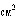 или более: *


- решетки, сетки и ограждения, сваренные в местах пересечения, прочие: *
7314 31 000 0*
- - оцинкованные *
- ткани, решетки, сетки и ограждения прочие: *
7314 41*
- - оцинкованные: *
7314 41 100 0*
- - - сетки с шестигранными ячейками *
7314 42*
- - покрытые пластмассой: *
7314 42 100 0*
- - - сетки с шестигранными ячейками*
7314 50 000 0*
- просечно-вытяжной лист*
7317 00*
Гвозди, кнопки, чертежные кнопки, рифленые гвозди, скобы (кроме включенных в товарную позицию 8305) и аналогичные изделия, из черных металлов, с головками или без головок из других материалов, кроме изделий с медными головками: *
- - холодноштампованные из проволоки: *
7317 00 200 0*
- - - гвозди в полосках или рулонах*
7317 00 400 0*
- - - гвозди из стали, содержащей 0,5 мас.% или более углерода, закаленные*
7317 00 610 0*
- - - - оцинкованные*
7317 00 900*
- - прочие: *
7317 00 900 1*
- - - шипы противоскольжения*
7318*
Винты, болты, гайки, глухари, ввертные крюки, заклепки, шпонки, шплинты, шайбы (включая пружинные) и аналогичные изделия из черных металлов: *
- изделия, снабженные резьбой: *
7318 11 000 0*
- - глухари*
7318 12*
- - шурупы для дерева прочие: *
7318 12 100 0*
- - - из коррозионностойкой стали*
7318 13 000 0*
- - крюки и кольца ввертные*
7318 14*
- - винты самонарезающие: *
7318 14 100 0*
- - - из коррозионностойкой стали*
7318 14 910 0*
- - - - винты с разреженными витками резьбы*
7318 15*
- - винты и болты прочие в комплекте с гайками или шайбами или без них: *
7318 15 100 0*
- - - винты с толщиной стержня не более 6 мм, выточенные из прутков, профилей или проволоки сплошного поперечного сечения*
7318 15 200 0*
- - - - для крепления конструкционных элементов железнодорожного пути*
- - - - - без головок: *
- - - - - - прочие с пределом прочности на растяжение: *
7318 15 410 0*
- - - - - - менее 800 МПа*
7318 15 490 0*
- - - - - - - 800 МПа или более*
- - - - - с головками: *
- - - - - - винты с крестообразным шлицем: *
7318 15 510 0*
- - - - - - - из коррозионностойкой стали*
- - - - - - винты с внутренним шестигранником: *
7318 15 610 0*
- - - - - - - из коррозионностойкой стали*
- - - - - - болты с шестигранной головкой: *
- - - - - - - из коррозионностойкой стали: *
7318 15 700*
- - - - - - - из коррозионностойкой стали: *
7318 15 810 0*
- - - - - - - - менее 800 МПа*
7318 15 890 0*
- - - - - - - - 800 МПа или более*
7318 15 900 9*
- - - - - - прочие: *
7318 16*
- - гайки:
7318 16 100 0*
- - - выточенные из прутков профилей или проволоки сплошного поперечного сечения, с диаметром отверстия не более 6 мм*
7318 16 300 9*
- - - - - прочие*
7318 16 500 0*
- - - - - самостопорящиеся гайки*
- - - - - прочие с внутренним диаметром: *
7318 16 910*
- - - - - - не более 12 мм:м
- изделия без резьбы: *
7318 21 000*
- - шайбы пружинные и шайбы стопорные прочие: *
7318 22 000*
- - шайбы прочие: *
7318 23 000*
- - заклепки: *
7318 23 000 9*
- - - прочие*
7318 24 000*
- - шпонки и шплинты: *
7318 24 000 9*
---прочие*
7320
Пружины, рессоры и листы для них, из черных металлов:
7320 20
– пружины винтовые
7320 20 850
– – – винтовые пружины, работающие на растяжение:
7320 20 850 8
– – – – прочие
7321*
Печи отопительные, печи отопительно-варочные и печи для приготовления пищи (включая печи со вспомогательными котлами центрального отопления), фритюрницы, жаровни, горелки для плит, подогреватели для разогрева пищи и аналогичные бытовые устройства неэлектрические, и их части из черных металлов:
7321 11*
- - только на газовом или на газовом и других видах топлива: *
7321 12 000 0*
- - на жидком топливе*
7321 19 000 0*
- - прочие, включая устройства на твердом топливе*
- прочие устройства: *
7321 81*
- - только на газовом или на газовом и других видах топлива: *
7321 82*
- - на жидком топливе: *
7321 89 000 0*
- - прочие, включая устройства на твердом топливе*
7322*
Радиаторы для центрального отопления с неэлектрическим нагревом и их части, из черных металлов; воздухонагреватели и распределительные устройства для подачи горячего воздуха (включая устройства для подачи также свежего или кондиционированного воздуха) с неэлектрическим нагревом, оборудованные встроенным вентилятором или воздуходувкой с приводом от двигателя и их части, из черных металлов: *
- радиаторы и их части: *
7322 11 000 0*
- - из чугунного литья*
7322 90 000 9*
- - прочие*
7324*
Оборудование санитарно-техническое и его части из черных металлов: *
7324 10 000*
- раковины и умывальники из коррозионностойкой стали: *
- ванны: *
7324 21 000 0*
- - из чугунного литья, неэмалированные или эмалированные*
7325*
Изделия литые прочие из черных металлов: *
7325 10*
- из нековкого чугуна: *
7325 10 500 0*
- - люки и клапанные коробки*
7325 10 920 0*
- - - для канализационных, водосточных и аналогичных систем*
7326
Изделия прочие из черных металлов:
7326 90
– прочие
74
Медь и изделия из нее
7419
Изделия из меди прочие
7419 99
– – прочие
75
Никель и изделия из него
7508
Изделия из никеля прочие:
7508 90 000
– прочие:
7508 90 000 9
– – прочие
76
Алюминий необработанный:
7604
Прутки и профили алюминиевые:
– из алюминиевых сплавов:
7604 29
– – прочие
7604 29 900 0
– – – профили
7610*
Металлоконструкции алюминиевые (кроме сборных строительных металлоконструкций товарной позиции 9406) и их части (например, мосты и их секции, башни, решетчатые мачты, перекрытия для крыш, строительные фермы, двери, окна и их рамы, пороги для дверей, балюстрады, опоры и колонны); листы, прутки, профили, трубы и аналогичные изделия алюминиевые, предназначенные для использования в металлоконструкциях: *
7610 10 000 0*
- двери, окна и их рамы, пороги для дверей*
7610 90*
- прочие: *
7610 90 100 0*
- - мосты и их секции, башни и решетчатые мачты*
7611 00 000 0*
Резервуары, цистерны, баки и аналогичные алюминиевые емкости для любых веществ (кроме сжатого или сжиженного газа) вместимостью более 300 л с облицовкой или термоизоляцией или без них, но без механического или теплотехнического оборудования*
7612*
Бочки, барабаны, банки, ящики и аналогичные емкости (включая жесткие или деформируемые трубчатые емкости) алюминиевые для любых веществ (кроме сжатого или сжиженного газа) вместимостью не более 300 л с облицовкой или термоизоляцией или без них, но без механического или теплотехнического оборудования: *
7612 10 000 0*
- емкости деформируемые трубчатые*
7612 90*
- прочие: *
7612 90 200 0
- - емкости, используемые для аэрозолей
7612 90 900*
- - прочие: *
7612 90 900 1*
- - - емкости жесткие цилиндрические вместимостью не более 1 л*
7612 90 900 2*
- - - - вместимостью 50 л или более*
7613 00 000 0*
Емкости для сжатого или сжиженного газа алюминиевые*
7614*
Скрученная проволока, тросы, плетеные шнуры и аналогичные изделия из алюминия без электрической изоляции: *
7614 10 000 0*
- со стальным сердечником*
7616
Прочие изделия из алюминия:
7616 99
– – прочие
79
Цинк и изделия из него
7901
Цинк необработанный:
7907 00 000*
Прочие изделия из цинка: *
7907 00 000 1*
- трубы, трубки и фитинги для труб или трубок (например, муфты, колена, фланцы) *
83
Прочие изделия из недрагоценных металлов
8301*
Замки висячие и врезные (действующие с помощью ключа, кодовой комбинации или электрические), из недрагоценных металлов; задвижки и рамки с задвижками, объединенные с замками, из недрагоценных металлов; ключи для любых вышеуказанных изделий из недрагоценных металлов: *
8301 10 000 0*
- замки висячие*
8301 40*
- замки прочие: *
- - замки, предназначенные для установки в дверях зданий: *
8301 40 110 0*
- - - цилиндровые*
8301 40 900 0*
- - замки прочие*
8301 50 000 0*
- задвижки и рамки с задвижками, объединенные с замками
8301 60 000
- части:
8301 70 000 0
- ключи, поставляемые отдельно
8302*
Крепежная арматура, фурнитура и аналогичные изделия из недрагоценных металлов, используемые для мебели, дверей, лестниц, окон, штор, в салонах транспортных средств, шорных изделий, чемоданов, ящиков, шкатулок или аналогичных изделий; вешалки для шляп, крючки для шляп, кронштейны и аналогичные изделия из недрагоценных металлов; мебельные колеса с крепежными приспособлениями из недрагоценных металлов; автоматические устройства из недрагоценных металлов для закрывания дверей: *
8302 10 000
- шарниры:
- крепежная арматура, фурнитура и аналогичные детали прочие:
8302 41*
- - применяемые в зданиях: *
8302 41 100 0*
- - - для дверей*
8302 41 500 0*
- - - для окон*
8302 41 900 0*
- - - прочие*
8302 60 000
- автоматические устройства для закрывания дверей:
8302 60 000 9*
– – прочие*
8307
Трубы гибкие из недрагоценных металлов, с фитингами или без них:
8307 10 000
– из черных металлов:
8307 10 000 9
– – прочие
8307 90 000
– из прочих недрагоценных металлов:
8307 90 000 9
– – прочие
8311*
Проволока, прутки, трубы, пластины, электроды и аналогичные изделия из недрагоценных металлов или карбидов металлов с покрытием или сердечником из флюсовых материалов, используемые для низкотемпературной пайки, высокотемпературной пайки, сварки или осаждения металлов или карбидов металлов; проволока и прутки из спеченного порошка недрагоценных металлов, используемые для металлизации распылением: *
8311 10 000*
- электроды из недрагоценных металлов с покрытием, используемые для дуговой электросварки: *
8311 10 000 1*
- - с сердечником из черных металлов и покрытием из тугоплавкого материала*
8311 20 000 0*
- проволока из недрагоценных металлов с сердечником, используемая для дуговой электросварки*
8311 30 000 0*
- прутки с покрытием и проволока с сердечником, используемые для низкотемпературной пайки, высокотемпературной пайки или газовой сварки, из недрагоценных металлов*
Машины, оборудование и механизмы; электротехническое оборудование; их части; звукозаписывающая и звуковоспроизводящая аппаратура, аппаратура для записи и воспроизведения телевизионного изображения и звука, их части и принадлежности
84
Реакторы ядерные, котлы, оборудование и механические устройства; их части
8402*
Котлы паровые или другие паропроизводящие котлы (кроме водяных котлов центрального отопления, способных также производить пар низкого давления); котлы перегретой воды: *
– котлы паровые или другие паропроизводящие котлы: *
паропроизводящие котлы: *
8402 11 000*
– – котлы водотрубные производительностью более 45 т пара в час: *
8402 11 000 9*
– – – прочие*
8402 12 000*
– – котлы водотрубные производительностью не более 45 т пара в час: *
8402 12 000 9*
– – – прочие*
8402 19*
– – паропроизводящие котлы прочие, включая комбинированные: *
8402 19 100*
– – – котлы дымогарные: *
8402 19 100 9*
– – – – прочие*
8402 20 000*
– котлы перегретой воды: *
8402 90 000*
- части: *
8402 90 000 9*
– – прочие*
8403*
Котлы центрального отопления, кроме котлов товарной позиции 8402: *
8403 10*
– котлы: *
8403 10 100 0*
– – из чугунного литья*
8403 90*
- части: *
8403 90 100 0*
– – из чугунного литья*
8404*
Вспомогательное оборудование для использования с котлами товарной позиции 8402 или 8403 (например, экономайзеры, пароперегреватели, сажеудалители, газовые рекуператоры); конденсаторы для пароводяных или других паровых силовых установок: *
8404 10 000 0*
– вспомогательное оборудование для использования с котлами товарной позиции 8402 или 8403*
8404 20 000 0*
– конденсаторы для пароводяных или других паросиловых установок*
8405
Газогенераторы или генераторы водяного газа с очистительными установками или без них; газогенераторы ацетиленовые и аналогичные газогенераторы с очистительными установками или без них:
8405 10 000
– газогенераторы или генераторы водяного газа с очистительными установками или без них; газогенераторы ацетиленовые и аналогичные газогенераторы с очистительными установками или без них:
8405 10 000 9
– – прочее
8406*
Турбины на водяном пару и турбины паровые прочие: *
– турбины прочие: *
8406 81 000 0*
- - мощностью более 40 МВт*
8406 82 000 0*
– – мощностью не более 40 МВт*
8406 90*
- части: *
8406 90 100 0
– – лопатки статора, роторы и их лопатки
8413*
Насосы жидкостные с расходомерами или без них; подъемники жидкостей: *
– насосы, имеющие расходомеры или предусматривающие их установку: *
8413 11 000 0*
– – насосы для горюче-смазочных материалов, используемые на заправочных станциях или в гаражах*
8413 20 000*
– насосы ручные, кроме насосов субпозиции 8413 11 или 8413 19: *
8413 30*
– насосы топливные, масляные или для охлаждающей жидкости для двигателей внутреннего сгорания: *
8413 30 200*
– – насосы топливные: *
8413 40 000 0*
– бетононасосы*
8413 50*
– насосы объемные возвратно-поступательные прочие: *
8413 50 200 0*
– – гидравлические агрегаты*
8413 50 400 0*
– – насосы дозировочные*
– – – насосы поршневые: *
8413 50 610 0*
– – – – гидравлические силовые*
8413 60*
– насосы объемные роторные прочие: *
8413 60*
- насосы объемные роторные прочие: *
8413 60 200 0*
– – гидравлические агрегаты*
– – – насосы шестеренные: *
8413 60 310 0*
– – – – гидравлические силовые*
– – – насосы пластинчатые:
8413 60 610 0*
– – – – гидравлические силовые*
8413 60 700 0*
– – – насосы винтовые*
8413 70*
– насосы центробежные прочие: *
– – насосы погружные: *
8413 70 210 0*
– – – одноступенчатые*
8413 70 290 0*
– – – многоступенчатые*
8413 70 300 0*
– – насосы герметичные центробежные для нагревательных систем и горячего водоснабжения*
– – прочие с диаметром выпускного патрубка: *
8413 70 350 0*
– – – не более 15 мм*
– – – более 15 мм:
8413 70 450 0*
– – – – насосы канально-центробежные и насосы вихревые (с боковыми каналами) *
– – – – насосы с радиальным потоком: *
– – – – – одноступенчатые: *
– – – – – – с единственным входным рабочим колесом: *
8413 70 510 0*
– – – – – – – моноблочные*
8413 70 650 0*
– – – – – – с количеством входных рабочих колес более одного*
8413 70 750 0*
– – – – – многоступенчатые*
– – – – насосы центробежные прочие: *
8413 70 810 0*
– – – – – одноступенчатые*
8413 70 890 0*
– – – – – многоступенчатые*
– насосы прочие; подъемники жидкостей: *
8413 81 000*
– – насосы: *
8413 82 00 
– – подъемники жидкостей:
8413 82 009 1*
– – – – станки-качалки
8413 91 000*
– – насосов: *
8413 92 000 0*
– – подъемников жидкостей*
8414*
Насосы воздушные или вакуумные, воздушные или газовые компрессоры и вентиляторы; вентиляционные или рециркуляционные вытяжные колпаки или шкафы с вентилятором, фильтрами или без фильтров: *
8414 10*
– насосы вакуумные: *
8414 10 200 0*
– – используемые в производстве полупроводников*
8414 10 250 0*
– – – насосы роторные поршневые, насосы роторные со скользящими лопастями, насосы молекулярные (вакуумные) и насосы типа Рутс*
8414 10 810 0*
– – – – насосы диффузионные, криогенные и адсорбционные*
8414 20*
– насосы ручные или ножные пневматические: *
8414 30
– компрессоры, используемые в холодильном оборудовании:
8414 30 890
– – – прочие:
8414 59 200 0*
- - - вентиляторы осевые*
8414 59 400 0*
- - - вентиляторы центробежные*
8414 60 000*
- колпаки или шкафы вытяжные, наибольший горизонтальный размер которых не более 120 см: *
8414 60 000 1
– наименьшим горизонтальным размером не более 100 см, вертикальным размером не более 130 см, номинальным напряжением не более 250 В, производительностью не более 1500 метр кубический/час, с жироулавливающим элементом или местом для его установки, с посадочным местом для подсоединения воздуховода
8414 80
– прочие:
8414 80 220*
- - - - не более 60 м3/ч: *
8414 80 220 9*
- - - - - прочие*
8414 80 280 0
– – – – более 60 м3/ч
– – – более 15 бар, производительностью:
8414 80 510 0
– – – – не более 120 м3/ч:
8414 80 590 0
– – – – более 120 м3/ч
8414 80 750 0
– – – – компрессоры винтовые
8414 80 800 0
– – прочие:
8415*
Установки для кондиционирования воздуха, оборудованные вентилятором с двигателем и приборами для изменения температуры и влажности воздуха, включая кондиционеры, в которых влажность не может регулироваться отдельно: *
8415 10*
- оконного или настенного типа в едином корпусе или "сплит-системы": *
8415 10 100 0*
- - в едином корпусе*
8415 10 900 0*
- - "сплит-системы" *
8415 81 00*
- - со встроенной холодильной установкой и клапаном для переключения цикла охлаждение/нагрев (реверсивные тепловые насосы): *
8415 81 001 0*
- - - промышленные кондиционеры с автоматической регулировкой температуры и влажности для поддержания микроклимата в специальных производственных помещениях*
8415 82 000 0
– – прочие со встроенной холодильной установкой
8415 83 000 0
– – без встроенной холодильной установки:
8415 90 000 9
– – прочие
8416*
Горелки топочные для жидкого топлива, распыленного твердого топлива или газа; топки механические, включая их механические колосниковые решетки, механические золоудалители и аналогичные устройства: *
8416 10*
- горелки топочные для жидкого топлива: *
8416 10 100 0*
- - имеющие в своем составе устройство автоматического управления*
8416 20*
- горелки топочные прочие, включая комбинированные: *
8416 20 100 0*
- - только для газа, моноблочные, включающие вентилятор и устройство управления*
8416 20 200 0*
- - - горелки комбинированные*
8416 30 000 0*
- топки механические, включая их механические колосниковые решетки, механические золоудалители и аналогичные устройства*
8417*
Горны и печи промышленные или лабораторные, включая мусоросжигательные печи, неэлектрические: *
8417 10 000 0*
- горны и печи для обжига, плавки или иной термообработки руд, пиритных руд или металлов*
8417 80 300 0*
– – горны и печи для обжига керамических изделий*
8417 80 500 0*
– – горны и печи для обжига цемента, стекла или химических продуктов*
8418*
Холодильники, морозильники и прочее холодильное или морозильное оборудование электрическое или других типов; тепловые насосы, кроме установок для кондиционирования воздуха товарной позиции 8415: *
8418 61 00
– – тепловые насосы, кроме установок для кондиционирования воздуха товарной позиции 8415:
8418 61 001
– – – производительностью 3 кВт и более:
8418 61 001 1
– – – – абсорбционные тепловые насосы
8418 61 001 9
– – – – прочее
8418 99 100
– – – испарители и конденсаторы, кроме используемых в бытовых холодильниках:
8418 99 100 9
– – – – прочие
8419*
Машины, оборудование промышленное или лабораторное с электрическим или неэлектрическим нагревом (исключая печи, камеры и другое оборудование товарной позиции 8514) для обработки материалов в процессе с изменением температуры, таком как нагрев, варка, жаpенье, дистилляция, ректификация, стерилизация, пастеризация, пропаривание, сушка, выпаривание, конденсиpование или охлаждение, за исключением машин и оборудования, используемых в бытовых целях; водонагреватели безынеpционные или тепловые водяные аккумуляторы, неэлектрические: *
– безынерционные водонагреватели или тепловые водяные аккумуляторы, неэлектрические: *
8419 11 000 0*
– – безынерционные газовые водонагреватели*
8421
Центрифуги, включая центробежные сушилки; оборудование и устройства для фильтрования или очистки жидкостей или газов:
8421 19
– – прочие:
8421 19 700
– – – прочие:
8421 19 700 9
– – – – прочие
8421 21 000
– – для фильтрования или очистки воды:
8421 21 000 9
– – – прочее
8421 22 000 0
– – для фильтрования или очистки напитков, кроме воды
8421 29 000
– – прочее:
8421 39
– – прочее:
8421 39 200 9
– – – – прочее
– – – оборудование и устройства для фильтрования или очистки прочих газов:
8421 99 000
– – прочие:
8422
Машины посудомоечные; оборудование для мойки или сушки бутылок или других емкостей; оборудование для заполнения, закупорки бутылок, банок, закрывания ящиков, мешков или других емкостей, для их опечатывания или этикетирования; оборудование для герметичной укупорки колпаками или крышками бутылок, банок, туб и аналогичных емкостей; оборудование для упаковки или обертки (включая оборудование, обертывающее товар с термоусадкой упаковочного материала) прочее; оборудование для газирования напитков:
8422 30 000
– оборудование для заполнения, закупорки бутылок, банок, закрывания ящиков, мешков или других емкостей, для опечатывания их или этикетирования; оборудование для герметичной укупорки колпаками или крышками бутылок, банок, туб и аналогичных емкостей; оборудование для газирования напитков:
8422 30 000 8
– – – прочее
8422 40 000
– оборудование для упаковки или обертки (включая оборудование, обертывающее товар с термоусадкой упаковочного материала) прочее:
8422 40 000 3
– – – оборудование для обертки товара на поддонах полимерной пленкой производительностью не менее 70 поддонов в час
8422 40 000 4
– – – оборудование групповой упаковки, обертывающее товар с термоусадкой упаковочного материала, производительностью не менее 30 упаковочных единиц в минуту
8422 40 000 5
– – – оборудование для упаковки рулонов, имеющих диаметр не менее 600 мм, но не более 1500 мм и ширину не менее 300 мм, но не более 3200 мм
8422 40 000 6
– – – оборудование для упаковки пустых бумажных мешков на поддонах пластмассовой лентой шириной не более 16 мм, количеством не более 3500 шт на одном поддоне
8422 40 000 8
– – – прочее
8423*
Оборудование для взвешивания (кроме весов чувствительностью 0,05 г или выше), включая счетные или контрольные машины, приводимые в действие силой тяжести взвешиваемого груза; разновесы для весов всех типов: *
8423 10 100 0
- - весы бытовые
8423 20 000 0*
– весы для непрерывного взвешивания изделий на конвейерах*
8423 30 000 0*
– весы, отрегулированные на постоянную массу, и весы, загружающие груз определенной массы в емкость или контейнер, включая весы бункерные*
– оборудование для взвешивания прочее:
8423 81*
– – с максимальной массой взвешивания не более 30 кг: *
8423 81 100 0*
– – – устройства контроля массы и устройства контрольные автоматические, срабатывающие при достижении предварительно заданной массы*
8423 81 300 0
– – – оборудование для взвешивания и маркировки предварительно упакованных товаров*
8423 82
– – с максимальной массой взвешивания более 30 кг, но не более 5000 кг: *
8423 82 100 0*
– – – устройства контроля массы и устройства контрольные автоматические, срабатывающие при достижении предварительно заданной массы*
8423 90 000*
– разновесы для весов всех типов; части оборудования для взвешивания: *
8423 90 000 1*
– – части оборудования для взвешивания (кроме частей оборудования, указанного в позициях 8423 10, 8423 81 500 0, и частей мостовых весов подсубпозиции 8423 89 000 0) *
8424
Огнетушители заряженные или незаряженные:
8424 10 000 0
– огнетушители заряженные или незаряженные
8424 10 910
- - - массой не более 21 кг
8424 10 990
- - - прочие
8424 30*
– машины пароструйные или пескоструйные и аналогичные метательные устройства: *
8424 30 100 0*
– – – работающие от сжатого воздуха*
8424 81 300 0
- - - - переносные приспособления
8424 90 000 0
– части
8425*
Тали подъемные и подъемники, кроме скиповых подъемников; лебедки и кабестаны; домкраты: *
- тали подъемные и подъемники (кроме скиповых подъемников или подъемников, используемых для подъема транспортных средств): *
8425 11 000 0*
- - с приводом от электрического двигателя*
- домкраты; подъемники, используемые для поднятия транспортных средств:
8425 41 000 0
- - стационарные гаражные подъемники
8425 42 000 0
- - домкраты и подъемники гидравлические прочие
- механизмы самоходные прочие:
8426
Судовые деррик-краны; краны подъемные, включая кабель-краны; фермы подъемные подвижные, погрузчики портальные и тележки, оснащенные подъемным краном:
8426 11 000 0
– – краны мостовые на неподвижных опорах
8426 30 000
– краны портальные или стреловые на опоре:
8426 30 000 9
– – прочие
8426 41 000
- - на колесном ходу:
8426 41 000 2
- - - грузоподъемностью менее 75 т, предназначенные для работы при температуре окружающего воздуха -500С и ниже2)
8426 49 009 1
- - - - трубоукладчики прочие
- механизмы прочие:
8426 91
- - предназначенные для монтажа на дорожных автотранспортных средствах:
8426 91 100
- - - краны гидравлические, предназначенные для загрузки и разгрузки транспортных средств:
8427
Автопогрузчики с вилочным захватом; прочие погрузчики, оснащенные подъемным или погрузочно-разгрузочным оборудованием:
8427 10
- погрузчики самоходные с приводом от электрического двигателя:
8427 10 100 0
- - с высотой подъема 1 м или более
8427 10 900 0
– – прочие
8427 20
- погрузчики самоходные прочие:
8427 20 110 0
- - - автопогрузчики с вилочным захватом для неровной местности и прочие штабелирующие автопогрузчики
8427 90 000
– погрузчики прочие:
8427 90 000 9
– – прочие
8428
Машины и устройства для подъема, перемещения, погрузки или разгрузки (например, лифты, эскалаторы, конвейеры, канатные дороги) прочие:
8428 20
- пневматические подъемники и конвейеры:
8428 20 200 0
- - для сыпучих материалов
8428 20 800
- - прочие:
- элеваторы и конвейеры непрерывного действия для товаров или материалов прочие:
8428 31 000 0
- - специально предназначенные для подземных работ
8428 32 000 0
- - ковшовые прочие
8428 33 000 0
- - ленточные прочие
8428 39
- - прочие:
8428 39 200 0
- - - конвейеры роликовые
8428 39 900
- - - прочие:
8428 40 000 0
- эскалаторы и движущиеся пешеходные дорожки
8428 60 000 0
- канатные пассажирские и грузовые дороги, лыжные подъемники; тяговые механизмы для фуникулеров
8429
Бульдозеры с неповоротным и поворотным отвалом, грейдеры, планировщики, скреперы, механические лопаты, экскаваторы, одноковшовые погрузчики, трамбовочные машины и дорожные катки, самоходные:
8429 51
– – погрузчики одноковшовые фронтальные:
8429 51 990
- - - - прочие
8431
Части, предназначенные исключительно или в основном для оборудования товарных позиций 8425 – 8430:
8431 20 000 0
– машин или механизмов товарной позиции 8427
8431 39 000 0
– – прочие
8431 49
– – прочие:
8431 49 800
– – – прочие:
8431 49 800 9
– – – – прочие
8443
Машины печатные, используемые для печати посредством пластин, цилиндров и других печатных форм товарной позиции 8442; прочие принтеры, копировальные аппараты и факсимильные аппараты, объединенные или необъединенные; их части и принадлежности:
8443 19
– – прочие:
8455
Станы металлопрокатные и валки для них:
8455 10 000 0
– трубопрокатные станы
– станы прокатные прочие:
8455 21 000
– – горячей прокатки или комбинированные станы горячей и холодной прокатки:
8455 21 000 1
– – – горячей прокатки металлопродукции марки ПВ (прямое восстановление)
8455 21 000 2
– – – стан горячей прокатки "2800"
8455 22 000
– – холодной прокатки:
8455 22 000 1
– – – оборудование прокатного стана "2000"
8455 22 000 2
– – – станы прокатные непрерывной прокатки c 5 и более клетями
8455 22 000 5
– – – – для вальцовки заготовок столовых приборов
8455 30
– валки для прокатных станов:
8455 30 100 0
– – из чугунного литья
– – стальные кованые:
8455 30 310 0
– – – рабочие валки для горячей прокатки; опорные валки для горячей и холодной прокатки
8455 30 390 0
– – – рабочие валки для холодной прокатки
8455 30 900 0
– – стальные, литые или обработанные давлением
8465
Станки (включая машины для сборки с помощью гвоздей, скоб, клея или другими способами) для обработки дерева, пробки, кости, эбонита, твердых пластмасс или аналогичных твердых материалов:
8465 10
– станки, способные выполнять различные операции по механической обработке без смены инструмента между этими операциями:
8465 10 100 0
– – с ручным перемещением обрабатываемого изделия между операциями
8465 10 900 0
– – с автоматическим перемещением обрабатываемого изделия между операциями
8465 91
– – пилы механические:
8465 91 100 0
– – – пилы ленточные
8465 91 200 0
– – – пилы дисковые
8465 92 000 0
– – станки строгальные, фрезерные или строгально-калевочные
8465 93 000 0
– – станки шлифовальные, пескошлифовальные или полировальные
8465 94 000 0
– – машины гибочные или сборочные
8465 95 000 0
– – станки сверлильные или долбежные
8465 96 000 0
– – станки рубильные, дробильные или лущильные
8468
Оборудование и аппараты для низкотемпературной пайки, высокотемпературной пайки или сварки, пригодные или не пригодные для резки, кроме машин и аппаратов товарной позиции 8515; машины и аппараты для поверхностной термообработки, работающие на газе:
8468 10 000 0
– горелки газовые с дутьем ручные
8468 20 000 0
– оборудование и аппараты, работающие на газе, прочие
8471
Вычислительные машины и их блоки; магнитные или оптические считывающие устройства, машины для переноса данных на носители информации в кодированной форме и машины для обработки подобной информации, в другом месте не поименованные или не включенные:
8471 30 000 0
- машины вычислительные портативные массой не более 10 кг, состоящие, по крайней мере, из центрального блока обработки данных, клавиатуры и дисплея
- машины вычислительные прочие:
8471 41 000
- - содержащие в одном корпусе, по крайней мере, центральный блок обработки данных и устройство ввода и вывода, объединенные или нет:
8471 41 000 1
- - - стоимостью на условиях франко-границы страны ввоза более 3 000 долларов США за 1 шт
8471 49 000 0
- - прочие, поставляемые в виде систем
8471 50 000 0
- блоки обработки данных, отличные от описанных в субпозиции 8471 41 или 8471 49, содержащие или не содержащие в одном корпусе одно или два из следующих устройств: запоминающие устройства, устройства ввода, устройства вывода
8471 60
- устройства ввода или вывода, содержащие или не содержащие в одном корпусе запоминающие устройства:
8471 60 600 0
- - клавиатура
8471 70
- устройства, запоминающие:
8471 70 200 0
- - центральные запоминающие устройства
- - - устройства запоминающие на дисках:
8471 70 300 0
- - - - оптические, включая магнитооптические
8471 70 500 0
- - - - - на жестких магнитных дисках
8471 70 800 0
- - - запоминающие устройства на магнитных лентах
8471 80 000 0
- устройства вычислительных машин прочие
8472
Оборудование конторское (например, гектографические или трафаретные множительные аппараты, машины адресовальные, автоматические устройства для выдачи банкнот, машины для сортировки, подсчета или упаковки монет, машинки для заточки карандашей, перфорационные машины или машины для скрепления скобами) прочее:
8472 90
– прочие:
8474
Оборудование для сортировки, грохочения, сепарации, промывки, измельчения, размалывания, смешивания или перемешивания грунта, камня, руд или других минеральных ископаемых в твердом (в том числе порошкообразном или пастообразном) состоянии; оборудование для агломерации, формовки или отливки твердого минерального топлива, керамических составов, незатвердевшего цемента, гипсовых материалов или других минеральных продуктов в порошкообразном или пастообразном состоянии; машины формовочные для изготовления литейных форм из песка:
8474 10 000 0
– машины для сортировки, грохочения, сепарации или промывки
8474 20 000 0
– машины для измельчения или размалывания
– машины для смешивания или перемешивания:
8474 31 000 0
– – бетономешалки или растворосмесители
8474 32 000 0
– – машины для смешивания минеральных веществ с битумом
8474 39 000
- - прочие:
8474 80 
– оборудование прочее:
8474 80 10
– – оборудование для агломерации, формовки или отливки керамических составов:
8474 90 100 0
– – чугунные литые или стальные литые
8477
Оборудование для обработки резины или пластмасс или производства продукции из этих материалов, в другом месте данной группы не поименованное или не включенное:
8477 10 000 0
– машины инжекционно-литьевые
8477 20 000 0
– экструдеры
8477 30 000 0
– машины выдувного литья
8477 40 000 0
– машины для вакуумного литья и прочие термоформовочные машины
– машины для литья или формования любым другим способом прочие:
8477 51 000 0
– – для литья или восстановления пневматических шин и покрышек или литья или другого формования камер пневматических шин
8477 59 100 0
– – – прессы
8477 80
– оборудование прочее:
– – машины для производства изделий из пенопластов:
8477 80 110 0
– – – машины для обработки реакционноспособных смол
8477 80 910 0
– – – оборудование для измельчения
8477 80 930 0
– – – смесители, месильные машины и мешалки
8477 80 950 0
– – – машины для резки, раскалывания или обдирки
8477 90 100 0
– – чугунные литые или стальные литые
8479
Машины и механические устройства, имеющие индивидуальные функции, в другом месте данной группы не поименованные или не включенные:
8479 82 000 0
– – для смешивания, перемешивания, измельчения, размалывания, грохочения, просеивания, гомогенизации, эмульгирования или размешивания
8479 89
– – прочие:
8480 10 000 0
– опоки для металлолитейного производств
8480 20 000 0
– литейные поддоны
8480 30
– модели литейные:
8480 30 100 0
– – из дерева
– формы для литья металлов или карбидов металлов:
8480 41 000 0
– – для литья выдуванием или под давлением
8480 50 000 0
– формы для отливки стекла
8480 60 000 0
– формы для литья минеральных материалов
– формы для литья резины или пластмасс:
8480 71 000 0
– – для литья выдуванием или под давлением
8481
Краны, клапаны, вентили и аналогичная арматура для трубопроводов, котлов, резервуаров, цистерн, баков или аналогичных емкостей, включая редукционные и терморегулируемые клапаны:
8481 10
- клапаны редукционные для регулировки давления:
8481 10 050 0
- - объединенные с фильтрами или смазочными устройствами
8481 10 190
- - - из литейного чугуна или стали:
8481 10 990
- - - прочие:
8481 20
- клапаны для маслогидравлических или пневматических трансмиссий:
8481 20 100
- - клапаны регулирующие для маслогидравлических силовых трансмиссий:
8481 30
- клапаны обратные (невозвратные):
8481 30 910
- - из литейного чугуна или стали:
8481 30 990
- - прочие:
8481 40
- клапаны предохранительные или разгрузочные:
8481 40 100 0
- - из литейного чугуна или стали
8481 80
- арматура прочая:
8481 80 110 0
- - - арматура смесительная
- - арматура для радиаторов центрального отопления:
8481 80 310 0
- - - арматура термостатическая
8481 80 400 0
- - арматура для пневматических шин и камер
- - - арматура регулирующая:
8481 80 510 0
- - - - регуляторы температуры
8481 80 59
- - - - прочая:
8481 80 591 0
- - - - - регуляторы давления
8481 80 610 0
- - - - - из литейного чугуна
8481 80 63
- - - - - из стали:
8481 80 631 0
- - - - - - предназначенные для работы при температуре окружающего воздуха -400С и ниже, давлении 16 Па и выше, в среде, содержащей сероводород (H2S) 
8481 80 632 0
- - - - - - предназначенные для работы при температуре окружающего воздуха -550С и ниже, давлении 80 Па и выше2)
- - - - клапаны запорные:
8481 80 710 0
- - - - - из литейного чугуна
8481 80 73
- - - - - из стали:
8481 80 731 0
- - - - - - предназначенные для работы при температуре окружающего воздуха -400С и ниже, давлении 16 Па и выше, в среде, содержащей сероводород (H2S)2)
8481 80 732 0
- - - - - - предназначенные для работы при температуре окружающего воздуха -550С и ниже, давлении 80 Па и выше2)
8481 80 739
- - - - - - прочие:
8481 80 81
- - - - краны:
8481 80 811 0
- - - - - предназначенные для работы при температуре окружающего воздуха -400С и ниже, давлении 16 Па и выше, в среде, содержащей сероводород (H2S) 2)
8481 80 812 0
- - - - - предназначенные для работы при температуре окружающего воздуха -550С и ниже, давлении 80 Па и выше2)
8481 80 850
- - - - затворы дисковые поворотные:
8481 80 850 1
- - - - - предназначенные для работы при температуре окружающего воздуха -400С и ниже, давлении 16 Па и выше, в среде, содержащей сероводород (H2S)
8481 80 850 2
- - - - - предназначенные для работы при температуре окружающего воздуха -550С и ниже, давлении 80 Па и выше
8481 80 870 0
- - - - арматура мембранная
8481 80 990
- - - - прочая:
8481 90 000 0
- части
8483
Валы трансмиссионные (включая кулачковые и коленчатые) и кривошипы; корпуса подшипников и подшипники скольжения для валов; шестерни и зубчатые передачи; шариковые или роликовые винтовые передачи; коробки передач и другие вариаторы скорости, включая гидротрансформаторы; маховики и шкивы, включая блоки шкивов; муфты и устройства для соединения валов (включая универсальные шарниры):
8483 60
– муфты и устройства для соединения валов (включая универсальные шарниры)
8483 60 200 0
– – чугунные литые или стальные литые
85
Электрические машины и оборудование, их части; звукозаписывающая и звуковоспроизводящая аппаратура, аппаратура для записи и воспроизведения телевизионного изображения и звука, их части и принадлежности
8501
Двигатели и генераторы электрические (кроме электрогенераторных установок):
8501 53
– – мощностью более 75 кВт:
8501 53 990 0
– – – – более 750 кВт
8502*
Электрогенераторные установки и вращающиеся электрические преобразователи: *
- установки электрогенераторные с поршневым двигателем внутреннего сгорания с воспламенением от сжатия (дизелем или полудизелем): *
8502 12 000 0*
- - мощностью более 75 кВА, но не более 375 кВА*
8502 13*
- - мощностью более 375 кВА: *
8502 13 200 0*
- - - мощностью более 375 кВА, но не более 750 кВА*
8502 13 400 0*
- - - мощностью более 750 кВА, но не более 2000 кВА*
8502 13 800 0*
- - - мощностью более 2000 кВА*
8502 20*
- установки электрогенераторные с поршневым двигателем внутреннего сгорания с искровым зажиганием: *
8502 20 400 0*
- - мощностью более 7,5 кВА, но не более 375 кВА*
8502 20 600 0*
- - мощностью более 375 кВА, но не более 750 кВА*
8502 20 800 0*
- - мощностью более 750 кВА*
- электрогенераторные установки прочие: *
8502 31 000 0*
- - ветроэнергетические*
8504*
Трансформаторы электрические, статические электрические преобразователи (например, выпрямители), катушки индуктивности и дроссели: *
- трансформаторы с жидким диэлектриком: *
8504 21 000 0*
- - мощностью не более 650 кВА*
8504 22*
- - мощностью более 650 кВА, но не более 10 000 кВА: *
8504 22 100 0*
- - - мощностью более 650 кВА, но не более 1 600 кВА*
8504 22 900 0*
- - - мощностью более 1 600 кВА, но не более 10 000 кВА
8504 23 000*
- - мощностью более 10 000 кВА: *
8504 23 000 1*
- - - мощностью 148 000 кВА*
8504 31 
– – мощностью не более 1 кВА:
8504 31 290
– – – – прочие:
8504 34 000 0*
- - мощностью более 500 кВА*
8504 40*
- преобразователи статические: *
8504 40 300*
- - используемые с телекоммуникационной аппаратурой, вычислительными машинами и их блоками: *
8504 50
– катушки индуктивности и дроссели прочие:
8504 50 950 0
– – прочие
8507
Аккумуляторы электрические, включая сепараторы для них, прямоугольной (в том числе квадратной) или иной формы:
8507 20
– аккумуляторы свинцовые прочие
8507 20 200 0
– – работающие с жидким электролитом
8512 30*
- приборы звуковой сигнализации: *
8512 30 100*
- - устройства сигнализационные охранные, используемые в моторных транспортных средствах: *
8515*
Машины и аппараты для электрической (в том числе с электрическим нагревом газа), лазерной или другой световой или фотонной, ультразвуковой, электронно-лучевой, магнитно-импульсной или плазменно-дуговой низкотемпературной пайки, высокотемпературной пайки или сварки независимо от того, могут ли они выполнять операции резания или нет; машины и аппараты электрические для горячего напыления металлов или металлокерамики: *
– машины и аппараты для высокотемпературной пайки или низкотемпературной пайки: *
8515 11 000 0
– – паяльники и пистолеты паяльные для низкотемпературной пайки
– машины и аппараты для сварки металлов сопротивлением:
8515 21 000 0
– – автоматические или полуавтоматические
8515 29 000
- - прочие:
8515 29 000 1
- - - машины для сварки встык
– машины и аппараты для дуговой (включая плазменно-дуговую) сварки металлов:
8515 31 000 0
– – автоматические или полуавтоматические
8515 39
- - прочие:
– – – для ручной сварки покрытыми электродами, укомплектованные приспособлениями для сварки или резки и поставляемые с:
8515 39 130 0*
– – – – трансформаторами*
8515 39 180 0*
– – – – генераторами или вращающимися преобразователями или статическими преобразователями, выпрямителями или выпрямляющими устройствами*
8515 80 
– машины и аппараты прочие:
8515 80 100 0
– – для обработки металлов
8516 10*
- электрические водонагреватели безынерционные или аккумулирующие и электронагреватели погружные: *
8516 10 110 0*
- - водонагреватели безынерционные*
- электрооборудование обогрева пространства и обогрева грунта: 
8516 21 000 0*
- - радиаторы теплоаккумулирующие*
8516 29*
- - прочие: *
8516 29 100 0*
- - - радиаторы жидконаполненные*
8516 29 500 0*
- - - конвекционные нагреватели*
8516 29 910 0
- - - - со встроенным вентилятором
8516 80
- электрические нагревательные сопротивления:
8516 80 200
– – смонтированные с изолированным каркасом:
8516 80 200 1
– – – собранные в блоки и состоящие только из простого изолированного каркаса и электрических соединений, применяемые в противообледенительных и размораживающих системах гражданской авиации
8517*
Аппараты телефонные, включая аппараты телефонные для сотовых сетей связи или других беспроводных сетей связи; прочая аппаратура для передачи или приема голоса, изображений или других данных, включая аппаратуру для коммуникации в сети проводной или беспроводной связи (например, в локальной или глобальной сети связи), кроме передающей или приемной аппаратуры товарной позиции 8443, 8525, 8527 или 8528:*
- аппаратура для передачи или приема голоса, изображений или других данных, включая аппаратуру для коммуникации в сети проводной или беспроводной связи (например, в локальной или глобальной сети связи), прочая: *
8517 61 000*
- - базовые станции: *
8517 61 000 1*
- - - для цифровых проводных систем связи*
8517 61 000 2*
- - - для беспроводных сетей связи с возможностью работы в диапазоне несущих частот 2,2 - 10 ГГц*
8517 62 000*
- - машины для приема, преобразования и передачи или восстановления голоса, изображений или других данных, включая коммутационные устройства и маршрутизаторы: *
- - - устройства вычислительных машин; коммутаторы для телефонной или телеграфной проводной связи; аппаратура для систем проводной связи на несущей частоте или цифровых проводных систем связи: *
8517 62 000 2*
- - - - аппаратура для систем волоконно-оптической связи, работающая исключительно в диапазоне длин несущей волны 1270 - 1610 нм*
8517 69*
- - прочие: *
8517 70*
- части: *
- - антенны и антенные отражатели всех типов; части, используемые вместе с этими изделиями: *
8517 70 110 0*
- - - антенны для радиотелеграфной или радиотелефонной аппаратуры*
8517 70 150 0*
- - - антенны телескопические и штырьевые для портативных аппаратов или аппаратов, устанавливаемых в моторных транспортных средствах*
8517 70 900*
- - прочие: *
8517 70 900 1*
- - - части устройств вычислительных машин подсубпозиций 8517 62 000 2 и 8517 62 000 3*
8517 70 900 9*
- - - прочие*
8518
Микрофоны и подставки для них; громкоговорители, смонтированные или не смонтированные в корпусах; наушники и телефоны головные, объединенные или не объединенные с микрофоном, и комплекты, состоящие из микрофона и одного или более громкоговорителей; электрические усилители звуковой частоты; электрические звукоусилительные комплекты
8518 10
– микрофоны и подставки для них
8518 10 300 0
Микрофоны, имеющие полосу частот от 300 гц до 3,4 кгц, диаметром не более 10 мм и высотой не более 3 мм, используемые для телекоммуникаций
8518 21 000 0
– – громкоговорители одиночные, смонтированные в корпусах
8518 29
– – прочие:
8518 29 950 0
– – – прочие
8518 40
– электрические усилители звуковой частоты
8518 40 800 9
– – – прочие
8518 90 000
– части:
8525
Аппаратура передающая для радиовещания или телевидения, включающая или не включающая в свой состав приемную, звукозаписывающую или звуковоспроизводящую аппаратуру; телевизионные камеры, цифровые камеры и записывающие видеокамеры:
8525 80
– телевизионные камеры, цифровые камеры и записывающие видеокамеры
8525 80 910 9
– – – – прочие
8528
Мониторы и проекторы, не включающие в свой состав приемную телевизионную аппаратуру; аппаратура приемная для телевизионной связи, включающая или не включающая в свой состав широковещательный радиоприемник или аппаратуру, записывающую или воспроизводящую звук или изображение
8528 59
– – прочие
8528 59 800 9
– – – – – прочие
8528 71
– – не предназначенная для включения в свой состав видеодисплея или экрана:
8528 71 130 0
– – – – аппараты с приборами на основе микропроцессора, содержащие модем для получения доступа в Интернет и имеющие функцию интерактивного информационного обмена, способные принимать телевизионные сигналы (телевизионные приемники с коммуникационной функцией)
8531*
Электрооборудование звуковое или визуальное сигнализационное (например, звонки, сирены, индикаторные панели, устройства сигнализационные охранные или устройства для подачи пожарного сигнала), кроме оборудования товарной позиции 8512 или 8530: *
8531 20 200 0
– – со встроенными светодиодами
– – со встроенными жидкокристаллическими устройствами:
8531 10*
- устройства сигнализационные охранные или устройства для подачи пожарного сигнала и аналогичные устройства: *
8531 10 300 0*
- - используемые в зданиях*
8531 20*
- панели индикаторные, включающие в себя устройства на жидких кристаллах или на светодиодах: *
8531 20 200*
- - со встроенными светодиодами: *
- - со встроенными жидкокристаллическими устройствами: *
8531 20 400*
- - - со встроенными активными матричными жидкокристаллическими устройствами: *
8531 80
– устройства прочие:
8531 80 950 0
– – прочие
8531 90
– части:
8531 90 200 0
– – аппаратуры субпозиции 8531 20 и подсубпозиции 8531 80 200 0
8532*
Конденсаторы электрические постоянные, переменные или подстроечные: *
8532 10 000 0*
- конденсаторы постоянной емкости для электрических цепей с частотой 50/60 Гц и рассчитанные на реактивную мощность не менее 0,5 кВА (конденсаторы силовые) *
- конденсаторы постоянной емкости прочие: *
8532 21 000 0*
- - танталовые*
8532 22 000 0*
- - алюминиевые электролитические*
8532 23 000 0*
- - керамические однослойные*
8532 24 000 0*
- - керамические многослойные*
8532 25 000 0*
- - с бумажным или пластмассовым диэлектриком*
8532 30 000 0*
- конденсаторы переменной емкости или подстроечные*
8532 90 000 0*
- части*
8533*
Резисторы электрические (включая реостаты и потенциометры), кроме нагревательных элементов: *
8533 10 000 0*
- резисторы постоянные угольные, композитные или пленочные
- резисторы постоянные прочие: *
8533 21 000 0*
- - мощностью не более 20 Вт*
- резисторы переменные проволочные, включая реостаты и потенциометры: *
8533 31 000 0*
- - мощностью не более 20 Вт*
8533 40*
- резисторы переменные прочие, включая реостаты и потенциометры: *
8535*
Аппаратура электрическая для коммутации или защиты электрических цепей или подсоединений к электрическим цепям или в электрических цепях (например, выключатели, переключатели, прерыватели, плавкие предохранители, молниеотводы, ограничители напряжения, гасители скачков напряжения, токоприемники, токосъемники и прочие соединители, соединительные коробки) на напряжение более 1000 В: *
8535 10 000 0*
- предохранители плавкие*
- выключатели автоматические: *
8535 21 000 0*
- - на напряжение менее 72,5 кВ*
8535 30*
- разъединители и прерыватели: *
8535 30 100 0*
- - на напряжение менее 72,5 кВ*
8535 40 000 0*
- молниеотводы, ограничители напряжения и гасители скачков напряжения*
8536*
Аппаратура электрическая для коммутации или защиты электрических цепей или подсоединений к электрическим цепям или в электрических цепях (например, выключатели, переключатели, прерыватели, реле, плавкие предохранители, гасители скачков напряжения, штепсельные вилки и розетки, патроны для электроламп и прочие соединители, соединительные коробки) на напряжение не более 1000 В; соединители для волокон оптических, волоконно-оптических жгутов или кабелей: *
8536 10*
- предохранители плавкие: *
8536 10 100 0*
- - на силу тока не более 10 А*
8536 10 500 0*
- - на силу тока более 10 А, но не более 63 А*
8536 10 900 0*
- - на силу тока более 63 А*
8536 20*
- выключатели автоматические: *
8536 20 100*
- - на силу тока не более 63 А: *
8536 20 900*
- - на силу тока более 63 А: *
8536 30*
- устройства для защиты электрических цепей прочие: *
8536 30 100 0*
- - на силу тока не более 16 А*
8536 30 300 0*
- - на силу тока более 16 А, но не более 125 А*
8536 30 900 0*
- - на силу тока более 125 А*
- реле: *
8536 41*
- - на напряжение не более 60 В: *
8536 41 100 0*
- - - на силу тока не более 2 А*
8536 41 900 0*
- - - на силу тока более 2 А*
8536 50*
- переключатели прочие: *
8536 50 030 0*
- - электронные переключатели переменного тока, состоящие из оптически связанных входной и выходной цепей (переключатели переменного тока на изолированном тиристоре) *
8536 50 050 0*
- - электронные переключатели, включая электронные переключатели с температурной защитой, состоящие из транзистора и логического кристалла (технология "кристалл на кристалле") *
8536 50 070 0*
- - электромеханические комнатные выключатели на силу тока не более 11 А*
- - - на напряжение не более 60 В: *
8536 50 110*
- - - - кнопочные переключатели: *
8536 50 110 9*
- - - - - прочие*
8536 50 150*
- - - - поворотные переключатели: *
8536 50 190*
- - - - прочие: *
- патроны для ламп, штепсели и розетки: *
8536 61*
- - патроны для ламп: *
8536 61 100 0*
- - - патроны для ламп накаливания*
8536 69*
- - прочие: *
8536 69 100 0*
- - - для коаксиальных кабелей*
8536 69 300 0*
- - - для печатных схем
8536 69 900*
- - - прочие:
8536 70 000*
- соединители для оптических волокон, волоконно-оптических жгутов или кабелей: *
8536 70 000 1*
- - из материалов товарных позиций 3901 - 3914*
8536 70 000 2*
- - из керамики*
8536 70 000 3*
- - из черных металлов*
8536 70 000 4*
- - из меди*
8536 90*
- устройства прочие: *
8536 90 010 0*
- - предварительно собранные элементы для электрических цепей*
8536 90 100*
- - соединители и контактные элементы для проводов и кабелей:
8536 90 200 0*
- - зонды для проверки полупроводниковых пластин*
8537*
Пульты, панели, консоли, столы, распределительные щиты и основания для электрической аппаратуры прочие, оборудованные двумя или более устройствами товарной позиции 8535 или 8536, управления или распределения электрического тока, в том числе включающие в себя приборы или устройства группы 90 и цифровые аппараты управления, кроме коммутационных устройств товарной позиции 8517: *
8537 10*
- на напряжение не более 1000 В: *
8537 10 100 0*
- - цифровые панели управления со встроенной вычислительной машиной*
8537 10 910*
- - - программируемые контроллеры с памятью: *
8537 10 910 1*
- - - - для оборудования товарной позиции 8439 
8537 20*
- на напряжение более 1000 В: *
8537 20 910 0*
- - на напряжение более 1000 В, но не более 72,5 кВ*
8537 20 990 0*
- - на напряжение более 72,5 кВ*
8538*
Части, предназначенные исключительно или в основном для аппаратуры товарной позиции 8535, 8536 или 8537: *
8538 10 000 0*
- пульты, панели, консоли, столы, распределительные щиты и основания прочие для изделий товарной позиции 8537, но не укомплектованные соответствующей аппаратурой*
8538 90*
- прочие: *
- - зондов для проверки полупроводниковых пластин подсубпозиции 8536 90 200 0: *
8538 90 110 0*
- - - электронные модули*
8538 90 910 0*
- - - электронные модули*
8539*
Лампы накаливания электрические или газоразрядные, включая лампы герметичные направленного света, а также ультрафиолетовые или инфракрасные лампы; дуговые лампы: *
8539 10 000*
- лампы герметичные направленного света: *
- лампы накаливания прочие, за исключением ламп ультрафиолетового или инфракрасного излучения: *
8539 21*
- - галогенные с вольфрамовой нитью: *
- - - прочие на напряжение: *
8539 21 920 0*
- - - - более 100 В*
8539 21 980 0*
- - - - не более 100 В*
8539 22*
- - прочие мощностью не более 200 Вт и на напряжение более 100 В: *
8539 22 100 0*
- - - лампы рефлекторные*
8539 29*
- - прочие: *
- лампы газоразрядные, за исключением ламп ультрафиолетового излучения: *
8539 31*
- - люминесцентные с термокатодом: *
8539 31 100 0*
- - - двухцокольные*
8539 32*
- - ртутные или натриевые лампы; лампы металлогалогенные: *
8539 32 200*
- - - ртутные или натриевые лампы: *
8539 32 200 1*
- - - - ртутные лампы*
8539 32 200 9*
- - - - натриевые лампы*
8539 32 900 0*
- - - металлогалогенные лампы*
- лампы ультрафиолетового или инфракрасного излучения; дуговые лампы: *
8539 41 000 0*
- - дуговые лампы*
8539 90*
- части: *
8539 90 100 0*
- - цоколи для ламп*
8544*
Провода изолированные (включая эмалированные или анодированные), кабели (включая коаксиальные кабели) и другие изолированные электрические проводники с соединительными приспособлениями или без них; кабели волоконно-оптические, составленные из волокон с индивидуальными оболочками, независимо от того, находятся они или нет в сборе с электропроводниками или соединительными приспособлениями: *
- провода обмоточные: *
8544 11*
- - медные: *
8544 11 100 0*
- - - лакированные или эмалированные*
8544 19 000*
- - прочие: *
8544 19 000 1*
- - - лакированные или эмалированные*
8544 20 000*
- кабели коаксиальные и другие коаксиальные электрические проводники: *
8544 20 000 1*
- - номинальным диаметром по изоляции 9 мм и более, но не более 35 мм, номинальным волновым сопротивлением не более 50 Ом, с диэлектриком из полимерного материала, внешним проводником в виде гофрированной или негофрированной металлической трубки с оболочкой из полимерного материала*
8544 42*
- - оснащенные соединительными приспособлениями: *
8544 42 100 0*
- - - используемые в телекоммуникации*
8544 42 900*
- - - прочие: *
- - - - на напряжение не более 80 В: *
8544 49*
- - прочие: *
8544 49 200 0*
- - - используемые в телекоммуникации на напряжение не более 80 В*
8544 49 910*
- - - - провода и кабели с изолированными проводниками диаметром более 0,51 мм: *
8544 49 910 1*
- - - - - на напряжение не более 80 В*
8544 49 930*
- - - - - на напряжение не более 80 В: *
8544 49 950*
- - - - - на напряжение более 80 В, но менее 1000 В: *
8544 49 950 1*
- - - - - - состоящие из внешней изоляционной оболочки, внутренней трубы из изоляционного материала, между которыми размещены неизолированные медные токопроводящие жилы, один или несколько армирующих полимерных жгутов и изолированные проводники для передачи сигналов управления*
8544 49 990 0*
- - - - - на напряжение 1000 В*
8544 60*
- проводники электрические на напряжение более 1000 В прочие:
8544 60 100 0*
- - с медными проводниками*
8544 60 900*
- - с прочими проводниками: *
8544 70 000 0*
- кабели волоконно-оптические*
8545*
Электроды угольные, угольные щетки, угли для ламп или батареек и изделия из графита или других видов углерода с металлом или без металла, прочие, применяемые в электротехнике: *
- электроды: *
8545 11 00*
- - используемые в печах: *
8545 11 002 0*
- - - графитированные круглого сечения диаметром более 520 мм, но не более 650 мм, или иного поперечного сечения площадью более 2700 см2, но не более 3300 см2*
8545 11 008*
- - - прочие: *
8545 11 008 1*
- - - - угольные круглого сечения диаметром не более 1000 мм или иного поперечного сечения площадью не более 8000 см2*
8545 11 008 2*
- - - - круглого сечения диаметром более 1000 мм*
8545 20 000 0*
- щетки*
8545 90*
- прочие: *
8545 90 100 0*
- - нагревательные сопротивления*
8546*
Изоляторы электрические из любых материалов: *
8546 10 000 0*
- стеклянные*
8546 20 000 0*
- керамические*
8546 90*
- прочие: *
8546 90 100 0*
- - из пластмассы*
8547*
Арматура изолирующая для электрических машин, устройств или оборудования, изготовленная полностью из изоляционных материалов, не считая некоторых металлических компонентов (например, резьбовых патронов), вмонтированных при формовке исключительно с целью сборки, кроме изоляторов товарной позиции 8546; трубки для электропроводки и соединительные детали для них, из недрагоценных металлов, облицованные изоляционным материалом: *
8547 10 000 0*
- арматура изолирующая из керамики*
8547 20 000*
- арматура изолирующая из пластмасс*
РАЗДЕЛ XVII
Средства наземного транспорта, летательные аппараты, плавучие средства и относящиеся к транспорту устройства и оборудование
8716
Прицепы и полуприцепы; прочие несамоходные транспортные средства; их части:
8716 80 000 0
– транспортные средства прочие
Инструменты и аппараты оптические, фотографические, кинематографические, измерительные, контрольные, прецизионные, медицинские или хирургические; часы всех видов; музыкальные инструменты; их части и принадлежности
90
Инструменты и аппараты оптические, фотографические, кинематографические, измерительные, контрольные, прецизионные, медицинские или хирургические; их части и принадлежности
9001*
Волокна оптические и жгуты волоконно-оптические; кабели волоконно-оптические, кроме указанных в товарной позиции 8544; листы и пластины из поляризационного материала; линзы (включая контактные), призмы, зеркала и прочие оптические элементы, из любого материала, неоправленные, кроме таких элементов из оптически не обработанного стекла: *
9001 10*
- волокна оптические, жгуты и кабели волоконно-оптические: *
9001 10 100 0*
- - кабели для передачи изображения*
9001 10 900*
- - прочие: *
9001 10 900 1*
- - - волокна оптические*
9002
Линзы, призмы, зеркала и прочие оптические элементы, из любого материала, в сборе, являющиеся частями инструментов и приборов или приспособлениями для них, кроме таких элементов из оптически не обработанного стекла
9002 20 000 0
– фильтры
9004
Очки, защитные очки и аналогичные оптические приборы, корректирующие, защитные или прочие:
9004 90
– прочие
9004 90 100 0
– – с линзами из пластмасс
9015
Приборы и инструменты геодезические или топографические (включая фотограмметрические), гидрографические, океанографические, гидрологические, метеорологические или геофизические, кроме компасов; дальномеры:
9015 10
– дальномеры: 
9015 10 100 0
– – электронные 
9015 20 
– теодолиты и тахеометры: 
9015 20 100 0
– – электронные 
9015 20 900
- - прочие: 
9015 20 900 1
– – – теодолиты оптико-механические 
9015 30
– нивелиры: 
9015 30 100
– – электронные: 
9015 30 100 1
– – – нивелиры лазерные 
9015 30 900
- - прочие: 
9015 30 900 1
– – – нивелиры оптико-механические 
9015 40
– фотограмметрические геодезические или топографические инструменты и приборы: 
9015 40 100 0
– – электронные 
9015 80
– приборы и инструменты прочие: 
– – электронные: 
9015 80 910 0
– – – приборы и инструменты, используемые в геодезии, топографии, для съемки местности или нивелирования; приборы гидрографические 
9015 80 930 0
– – – приборы и инструменты метеорологические, гидрологические и геофизические 
9015 80 110 0
– – – приборы и инструменты метеорологические, гидрологические и геофизические
9016 00
Весы чувствительностью 0,05 г или выше с разновесами или без них:
9016 00 100 0
– весы
9022
Аппаратура, основанная на использовании рентгеновского, альфа-, бета- или гамма-излучения, предназначенная или не предназначенная для медицинского, хирургического, стоматологического или ветеринарного использования, включая аппаратуру рентгенографическую или радиотерапевтическую, рентгеновские трубки и прочие генераторы рентгеновского излучения, генераторы высокого напряжения, щиты и пульты управления, экраны, столы, кресла и аналогичные изделия для обследования или лечения:
9022 90 000 0
– прочая, включая части и принадлежности
9024
Машины и устройства для испытания на твердость, прочность, сжатие, упругость или другие механические свойства материалов (например, металлов, древесины, текстильных материалов, бумаги, пластмасс): 
9024 10
– машины и устройства для испытания металлов:
– – электронные:
9024 10 110 0
– – – универсальные или для испытаний на растяжение
9024 10 130 0
– – – для испытаний на твердость
9024 80
– машины и устройства прочие:
9025*
Ареометры и аналогичные приборы, действующие при погружении в жидкость, термометры, пирометры, барометры, гигрометры и психрометры, с записывающим устройством или без записывающего устройства, и любые комбинации этих приборов: *
– термометры и пирометры, не объединенные с другими приборами: *
9025 11*
– – жидкостные прямого считывания: *
9025 19 200 0*
– – – электронные*
9025 80*
– приборы прочие: *
9025 80 200 0*
– – барометры, не объединенные с другими приборами*
9025 80 400 0*
– – – электронные*
9025 90 000
– части и принадлежности
9025 90 000 8
– – прочие
9026*
Приборы и аппаратура для измерения или контроля расхода, уровня, давления или других переменных характеристик жидкостей или газов (например, расходомеры, указатели уровня, манометры, тепломеры), кроме приборов и аппаратуры товарной позиции 9014, 9015, 9028 или 9032: *
9026 10*
– для измерения или контроля расхода или уровня жидкостей:
– – электронные: *
9026 10 210*
– – – расходомеры: *
9026 10 210 1*
– – – – предназначенные для работы в среде, содержащей сероводород (Н2S)2) *
9026 10 290 1*
– – – – предназначенные для работы в среде, содержащей сероводород (Н2S)2) *
9026 10 810*
– – – расходомеры: *
9026 10 810 1*
– – – – предназначенные для работы в среде, содержащей сероводород (Н2S)2) *
9026 10 890 1*
– – – – предназначенные для работы в среде, содержащей сероводород (Н2S)2) *
9026 20*
– для измерения или контроля давления:
9026 20 200*
– – электронные: *
9026 20 400 0*
– – – манометры со спиралью или металлической диафрагмой*
9026 80
– приборы или аппаратура, прочие
9026 80 200 0
– – электронные
9027*
Приборы и аппаратура для физического или химического анализа (например, поляриметры, рефрактометры, спектрометры, газо- или дымоанализаторы); приборы и аппаратура для измерения или контроля вязкости, пористости, расширения, поверхностного натяжения или аналогичные; приборы и аппаратура для измерения или контроля количества тепла, звука или света (включая экспонометры); микротомы: *
9027 10*
– газо- или дымоанализаторы: *
9027 10 100 0*
– – электронные*
9027 20 000 0
– хроматографы и приборы для электрофореза
9027 30 000 0
– спектрометры, спектрофотометры и спектрографы, основанные на действии оптического излучения (ультрафиолетового, видимой части спектра, инфракрасного)
9027 50 000 0
– приборы и аппаратура, основанные на действии оптического излучения (ультрафиолетового, видимой части спектра, инфракрасного), прочие
9027 80
– приборы и аппаратура прочие:
9027 80 050 0
– – экспонометры
– – – электронные:
9027 80 110 0
– – – – рН-метры, rН-метры и прочая аппаратура для измерения электропроводности
9027 80 130 0
– – – – аппаратура для измерений физических свойств полупроводниковых материалов или подложек жидкокристаллических устройств, или нанесенных изолирующих и проводящих слоев в процессе изготовления полупроводниковых пластин или жидкокристаллических устройств
9027 80 910 0
– – – – вискозиметры, приборы для измерения пористости и расширения
9027 80 990 1
– – – – – аппаратура для измерений физических свойств полупроводниковых материалов или нанесенных изолирующих и проводящих слоев в процессе изготовления полупроводниковых пластин
9027 90
– микротомы; части и принадлежности:
9027 90 100 0
– – микротомы
9027 90 500 0
– – – аппаратуры субпозиций 9027 20 – 9027 80
9027 90 800 0
– – – микротомов или газо- или дымоанализаторов
9028*
Счетчики подачи или производства газа, жидкости или электроэнергии, включая калибрующие: *
9028 10 000 0*
– счетчики газа*
9028 20 000 0*
– счетчики жидкости*
9028 30*
– счетчики электроэнергии: *
– – для переменного тока: *
9028 30 110 0*
– – – однофазные*
9028 30 190 0*
– – – многофазные*
9028 90 100 0*
– – для счетчиков электроэнергии*
9029*
Счетчики числа оборотов, счетчики количества продукции, таксометры, счетчики пройденного расстояния в милях, шагомеры и аналогичные приборы; спидометры и тахометры, кроме приборов и инструментов товарной позиции 9014 или 9015; стробоскопы: *
9029 10 000*
– счетчики числа оборотов, счетчики количества продукции, таксометры, счетчики пройденного расстояния в милях, шагомеры и аналогичные приборы: *
9029 20
– спидометры и тахометры; стробоскопы: 
– – спидометры и тахометры:
9029 20 310
– – – спидометры для наземных транспортных средств:
9029 20 900 0
– – стробоскопы
9030
Осциллоскопы, анализаторы спектра, прочие приборы и аппаратура для измерения или контроля электрических величин, кроме измерительных приборов товарной позиции 9028; приборы и аппаратура для обнаружения или измерения альфа-, бета-, гамма-, рентгеновского, космического или прочих ионизирующих излучений:
9030 10 000 0
– приборы и аппаратура для обнаружения или измерения ионизирующих излучений
9030 20
– осциллоскопы и осциллографы:
9030 20 100 0
– – электронно-лучевые
9030 20 300
– – прочие с записывающим устройством:
9030 20 910 0
– – – электронные
– приборы и аппаратура для измерения или контроля напряжения, силы тока, сопротивления или мощности, прочие:
9030 31 000 0
– – приборы измерительные универсальные без записывающего устройства
9030 32 000
– – приборы измерительные универсальные с записывающим устройством:
9030 40 000 0
– приборы и аппаратура, специально предназначенные для телекоммуникаций, прочие (например, измерители перекрестных помех, коэффициентов усиления, коэффициентов искажения, псофометры)
– приборы и аппаратура прочие:
9030 82 000 0
– – для измерений или проверки полупроводниковых пластин или приборов
9030 84 000
– – с записывающими устройствами, прочие:
9030 89 300 0
– – – электронные
9030 90 200 0
– – для аппаратуры подсубпозиции 9030 82 000 0
9031
Измерительные или контрольные приборы, устройства и машины, в другом месте данной группы не поименованные или не включенные; проекторы профильные:
9031 10 000 0
– машины балансировочные для механических частей
9031 20 000 0
– стенды испытательные
– оптические приборы и устройства прочие:
9031 41 000 0
– – для проверки полупроводниковых пластин или устройств или для проверки фотомасок или фотошаблонов, используемых в производстве полупроводниковых приборов
9031 49 100 0
– – – проекторы профильные
9031 80
– приборы, устройства и машины прочие:
– – электронные:
– – – для измерения или контроля геометрических величин:
9031 80 320 0
– – – – для проверки полупроводниковых пластин или устройств или фотомасок или фотошаблонов, используемых в производстве полупроводниковых приборов
9031 80 910 0
– – – для измерения или контроля геометрических величин
9032
Приборы и устройства для автоматического регулирования или управления:
9032 10
– термостаты:
9032 10 200 0
– – электронные
9032 10 810 0
– – – с электрическим пусковым устройством
Разные промышленные товары
94
Мебель; постельные принадлежности, матрацы, основы матрацные, диванные подушки и аналогичные набивные принадлежности мебели; лампы и осветительное оборудование, в другом месте не поименованные или не включенные; световые вывески, световые таблички с именем или названием, или адресом и аналогичные изделия; сборные строительные конструкции
9403
Мебель прочая и ее части:
9403 10
Мебель металлическая типа используемой в учреждениях
9403 10 980
– – – прочая:
9403 20
Мебель металлическая прочая
9403 20 800
– – прочая:
9403 30
- мебель деревянная типа используемой в учреждениях:
- - не превышающая по высоте 80 см:
9403 30 110 0
- - - столы письменные
9403 30 910 0
- - - шкафы, снабженные дверями, задвижками или откидными досками; шкафы для хранения документов, картотечные и прочие шкафы
9405*
Лампы и осветительное оборудование, включая прожекторы, лампы узконаправленного света, фары и их части, в другом месте не поименованные или не включенные; световые вывески, световые таблички с именем или названием, или адресом и аналогичные изделия, имеющие встроенный источник света, и их части, в другом месте не поименованные или не включенные:
9405 10*
- люстры и прочее электрическое осветительное оборудование, подвесное или настенное, кроме осветительного оборудования типа используемого для освещения открытых общественных мест или транспортных магистралей: *
- - из прочих материалов: 
9405 10 910*
- - - предназначенные для использования с лампами накаливания:
- - из прочих материалов: *
9405 40*
- лампы электрические и осветительное оборудование, прочие: * 
9405 40 100*
- - прожекторы и лампы узконаправленного света: *
9405 60*
- световые вывески, световые таблички с именем или названием, или адресом и аналогичные изделия: *
9405 60 200*
- - из пластмассы: *
9405 60 800*
- - из прочих материалов: *
- части: 
9405 91
- - из стекла: 
9405 91 100 0
- - - изделия для электрического осветительного оборудования (кроме прожекторов и ламп узконаправленного света) 
9406 00
Сборные строительные конструкции:
9406 00 380
– – – прочие: